INDICEJURISPRUDENCIA 43/2014	21.	SENTENCIA SUP-JDC-611/2012	4CASOS RELACIONADOS	97CASO 1: YATAMA VS. NICARAGUA	972.	SENTENCIA SUP-JRC-195/2012	1063.	SENTENCIA SUP-JDC-1080/2013	168CASOS RELACIONADOS	284CASO 1: CASTAÑEDA GUTMAN VS ESTADOS UNIDOS MEXICANOS	284CASO 2: NIÑAS YEAN Y BOSICO VS REPÚBLICA DOMINICANA	295JURISPRUDENCIA 43/2014ACCIONES AFIRMATIVAS. TIENEN SUSTENTO EN EL PRINCIPIO CONSTITUCIONAL Y CONVENCIONAL DE IGUALDAD MATERIAL.- De la interpretación de los artículos 1°, párrafos primero y último, y 4°, primer párrafo, de la Constitución Política de los Estados Unidos Mexicanos; 2, párrafo primero, y 3, del Pacto Internacional de Derechos Civiles y Políticos, se concluye que dichos preceptos establecen el principio de igualdad en su dimensión material como un elemento fundamental de todo Estado Democrático de Derecho, el cual toma en cuenta condiciones sociales que resulten discriminatorias en perjuicio de ciertos grupos y sus integrantes, tales como mujeres, indígenas, discapacitados, entre otros, y justifica el establecimiento de medidas para revertir esa situación de desigualdad, conocidas como acciones afirmativas, siempre que se trate de medidas objetivas y razonables. Por tanto, se concluye que las acciones afirmativas establecidas en favor de tales grupos sociales tienen sustento constitucional y convencional en el principio de igualdad material.

Quinta Época:

Juicios para la protección de los derechos político-electorales del ciudadano. SUP-JDC-611/2012 y acumulado.—Actores: Octavio Raziel Ramírez Osorio y otros.—Autoridades responsables: Consejo General del Instituto Federal Electoral y otras.—24 de abril de 2012.—Mayoría de cinco votos.—Ponente: Pedro Esteban Penagos López.—Disidente: Flavio Galván Rivera.—Secretario: Sergio Dávila Calderón.
Ver casos relacionados

Juicio de revisión constitucional electoral. SUP-JRC-195/2012.—Actor: Partido Acción Nacional.—Autoridad responsable: LXI Legislatura del H. Congreso del Estado de Tamaulipas.—30 de enero de 2013.—Unanimidad de seis votos.—Ponente: José Alejandro Luna Ramos.—Secretarios: José Eduardo Vargas Aguilar e Iván Ignacio Moreno Muñiz.

Juicios para la protección de los derechos político-electorales del ciudadano. SUP-JDC-1080/2013 y acumulados.—Actores: Felipe Bernardo Quintanar González y otros.—Autoridad responsable: Consejo General del Instituto Federal Electoral.—21 de octubre de 2013.—Mayoría de seis votos.—Engrose: María del Carmen Alanis Figueroa.—Disidente: Flavio Galván Rivera.—Secretarios: José Alfredo García Solís y Enrique Figueroa Ávila.
Ver casos relacionados
La Sala Superior en sesión pública celebrada el veintinueve de octubre de dos mil catorce, aprobó por unanimidad de cinco votos la jurisprudencia que antecede y la declaró formalmente obligatoria.

Gaceta de Jurisprudencia y Tesis en materia electoral, Tribunal Electoral del Poder Judicial de la Federación, Año 7, Número 15, 2014, páginas 12 y 13.
SENTENCIA SUP-JDC-611/2012 juicio para la protección de los derechos político-electorales del ciudadano.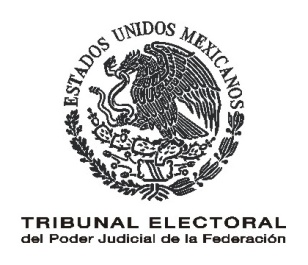 EXPEDIENTE: SUP-JDC-611/2012 y acumulado.ACTORES: OCTAVIO RAZIEL RAMÍREZ OSORIO Y OTROs.AUTORIDADES responsableS: CONSEJO GENERAL DEL INSTITUTO FEDERAL ELECTORAL y otraS.MAGISTRADo PONENTE: PEDRO ESTEBAN PENAGOS LÓPEZ.SECRETARIO: sergio dávila calderón.México, Distrito Federal, a veinticuatro de abril de dos mil doce.VISTOS para resolver los juicios para la protección de los derechos político-electorales del ciudadano identificados con las claves SUP-JDC-611/2012 y SUP-JDC-623/2012, promovidos por Octavio Raziel Ramírez Osorio y Sergio Eloy de la Torre Mata, y Hugo Gerardo Velasco Ramírez, a fin de impugnar su sustitución como candidatos a diputado federal por el principio de mayoría relativa del Partido de la Revolución Democrática en los distritos electorales federales I en el Estado de Jalisco, con cabecera en el Municipio de Tequila, y II en el Estado de Chiapas, con cabecera en Bochil, respectivamente, que atribuyen a diversos órganos del citado instituto político y al Consejo General del Instituto Federal Electoral, yR E S U L T A N D OI. Antecedentes. De lo narrado por los actores y de las constancias de autos se advierte:1. Convocatoria. El dieciocho de noviembre de dos mil once, la Comisión Nacional de Elecciones del Partido de la Revolución Democrática emitió la convocatoria para la selección de candidatos a diputados federales por el principio de mayoría relativa, para el proceso electoral 2011-2012.2. Registro de precandidaturas. El quince de diciembre de dos mil once, la Comisión Nacional Electoral del Partido de la Revolución Democrática, emitió el acuerdo ACU-CNE/12/239/2011, por el que otorgó el registró a las fórmulas de precandidatos y precandidatas para la elección de diputados federales al Congreso de la Unión por el principio de mayoría relativa, para el proceso electoral federal 2011-2012.Los actores Octavio Raziel Ramírez Osorio y Sergio Eloy de la Torre Mata obtuvieron el registro correspondiente a la fórmula conformada para el I distrito electoral federal con cabecera en Tequila, Jalisco.Por su parte, Hugo Gerardo Velasco Ramírez obtuvo el registro de la precandidatura para el II distrito electoral federal con cabecera en Bochil, Chiapas.3. Primer Pleno Ordinario del VIII Consejo Nacional del Partido de la Revolución Democrática. El dieciocho y diecinueve de febrero de dos mil doce, se llevó a cabo el Consejo Nacional Electivo del Partido de la Revolución Democrática, en el que fueron designadas, entre otras, la fórmula de candidatos a diputados federales por el principio de mayoría relativa de ese instituto político para el primer distrito electoral federal con cabecera en Tequila, Jalisco, conformada por Octavio Raziel Ramírez Osorio y Sergio Eloy de la Torre Mata, como propietario y suplente respectivamente. La fórmula de candidatos en que participó el actor Hugo Gerardo Velasco Ramírez, finalmente se integró por Jesús Aparicio Sánchez y Susano Ramos Gerónimo, como propietario y suplente respectivamente.4. Procedimiento especial. El veintiséis de marzo de dos mil doce, el Consejo General del Instituto Federal Electoral emitió el Acuerdo CG171/2012, por el que determinó iniciar el procedimiento especial al que se refiere el artículo 221 del Código Federal de Instituciones y Procedimientos Electorales, respecto al cumplimiento de la cuota de género, al haberse advertido que algunos partidos políticos y coaliciones no alcanzaron el mínimo de ciento veinte y veintiséis candidatos propietarios de un mismo género a diputados y senadores, respectivamente, en términos de lo ordenado por esa Sala Superior y conforme a lo dispuesto por el primer párrafo del artículo 219 del propio código federal electoral.5. Sustitución de candidaturas. Mediante escrito de veintiocho de marzo de dos mil doce, los representantes de los partidos políticos de la Revolución Democrática, del Trabajo y Movimiento Ciudadano, que conformaron la coalición “Movimiento Progresista”, comunicaron al Instituto Federal Electoral la sustitución de diversas candidaturas, entre otras la fórmula integrada por los actores Octavio Raziel Ramírez Osorio y Sergio Eloy de la Torre Mata para el primer distrito electoral federal con cabecera en Tequila, Jalisco, para conformarla por Verónica Beatriz Juárez Piña y Patricia Dolores Delgadillo Reynos como propietaria y suplente respectivamente.A su vez, la fórmula de candidatos en la que participó el actor Hugo Gerardo Velasco Ramírez, que se integró por Jesús Aparicio Sánchez y Susano Ramos Gerónimo, fue sustituida por Maricela Morales Galdamez y Guadalupe Rodríguez Pérez como propietaria y suplente respectivamente.Lo anterior, en cumplimiento a lo ordenado por el Consejo General del Instituto Federal Electoral en el Acuerdo por el que se inicia el procedimiento especial al que se refiere el artículo 221 del Código Federal de Instituciones y Procedimientos Electorales. 6. Aprobación y registro de candidatos. En sesión especial de veintinueve de marzo de dos mil doce, el Consejo General del Instituto Federal Electoral emitió el acuerdo identificado con la clave CG193/2012, por el que se registran las candidaturas a diputados al Congreso de la Unión por el principio de mayoría relativa presentadas por los partidos políticos y coaliciones, con el fin de participar en el proceso electoral federal en curso. II. Juicios para la protección de los derechos político-electorales del ciudadano. En desacuerdo con la aprobación y registro de las fórmulas de diputados al Congreso de la Unión por el principio de mayoría relativa, el veintinueve de marzo y siete de abril de dos mil doce, Hugo Gerardo Velasco Ramírez y Octavio Raziel Ramírez Osorio y Sergio Eloy de la Torre Mata presentaron ante la Comisión Política Nacional del Partido de la Revolución Democrática y la Secretaría Ejecutiva del Instituto Federal Electoral, respectivamente, demandas de juicio ciudadano. 1. La demanda de Hugo Gerardo Velasco Ramirez fue remitida el cuatro de abril del presente año a la Sala Regional de la Tercera Circunscripción Plurinominal del Tribunal Electoral del Poder Judicial de la Federación, con sede en el Xalapa, Veracruz. Dicho juicio se radicó con el número de expediente SX-JDC-962/2012.2. En acuerdo plenario de once de abril de dos mil doce, la Sala Regional ordenó remitir el citado medio de impugnación a esta Sala Superior para que se determinara lo que en derecho procede con relación al conocimiento del asunto.III. Recepción en Sala Superior y turno a ponencias. Mediante oficio recibido en la oficialía de partes de esta Sala Superior el once de abril del año en curso, el Secretario Ejecutivo del Consejo General del Instituto Federal Electoral remitió la demanda de juicio ciudadano, informe circunstanciado, y demás constancias que estimó pertinentes.El doce de abril de dos mil doce, se recibió en la Oficialía de Partes de esta Sala Superior el oficio SG-JAX-413/2012, por el que la señalada Sala Regional remitió el expediente SX-JDC-962/2012.En acuerdos de once y doce de abril del año en curso, el Magistrado Presidente de esta Sala Superior acordó integrar los expedientes SUP-JDC-611/2012 y SUP-JDC-623/2012 y turnarlos a las ponencias de los Magistrados Pedro Esteban Penagos López y Constancio Carrasco Daza, respectivamente, para los efectos a que se refiere el artículo 19 de la Ley General del Sistema de Medios de impugnación en Materia Electoral. Los acuerdos de referencia se cumplimentaron mediante oficios TEPJF-SGA-2357/12 y TEPJF-SGA-2449/12, suscritos por el Secretario General de Acuerdos de esta Sala Superior.IV. Ejercicio de la facultad de atracción. En acuerdo plenario de dieciocho de abril de dos mil doce, esta Sala Superior determinó ejercer la facultad de atracción a fin de conocer y resolver los asuntos al estar directamente vinculados con el cumplimiento de la cuota de género, así como los alcances interpretativos que prevé el artículo 219 del Código Federal de Instituciones y Procedimientos Electorales y el cumplimiento de una sentencia dictada por este órgano jurisdiccional.V. Radicación, admisión y cierre de instrucción En su oportunidad, los Magistrados instructores determinaron radicar los asuntos, requerir a los órganos partidistas responsables para que rindieran su informe circunstanciado, admitir a trámite los juicios y declarar cerrada la fase de instrucción. En consecuencia, los asuntos quedaron en estado de dictar sentencia.C O N S I D E R A N D OPRIMERO. Competencia. Esta Sala Superior del Tribunal Electoral del Poder Judicial de la Federación es competente para conocer y resolver el presente asunto, de conformidad con lo dispuesto en los 99, párrafo cuarto, fracción V, de la Constitución Política de los Estados Unidos Mexicanos; 184; 186, fracción III, inciso c), y 189, fracción I, inciso e), de la Ley Orgánica del Poder Judicial de la Federación, así como 79, párrafo 1; 80, párrafo 1, inciso g), y 83, párrafo 1, inciso a), fracción II, de la Ley General del Sistema de Medios de Impugnación en Materia Electoral, por tratarse de juicios para la protección de los derechos político-electorales del ciudadano respecto de los cuales este órgano jurisdiccional determinó ejercer la facultad de atracción para su conocimiento y resolución. SEGUNDO. Acumulación. De la lectura integral de los escritos de demanda esta Sala Superior advierte que existe conexidad en la causa de los juicios para la protección de los derechos político-electorales identificados al rubro, atenta la identidad en las pretensiones, pues los promoventes impugnan su sustitución como candidatos a diputados federales por el principio de mayoría relativa del Partido de la Revolución Democrática, en los distritos electorales federales I en el Estado de Jalisco, con cabecera en el Municipio de Tequila, y II en el Estado de Chiapas, con cabecera en Bochil, respectivamente, que atribuyen a diversos órganos del citado instituto político y al Consejo General del Instituto Federal Electoral, que finalmente otorgó el registro mediante el acuerdo identificado con la clave CG193/2012, aprobado en sesión especial de veintinueve de marzo de dos mil doce; por otra parte, los actores solicitan que esta Sala Superior anule dichas candidaturas, a fin de que ellos sean los designados como candidatos a diputados federales, para participar en el proceso electoral federal en curso. Por ello, atendiendo al principio de economía procesal y a fin de resolver de manera conjunta, pronta y expedita los juicios ciudadanos de referencia, con fundamento en lo dispuesto en los artículos 199, fracción XI, de la ley Orgánica del Poder Judicial de la Federación; 31, de la Ley General del Sistema de Medios de Impugnación en Materia Electoral y 86 del Reglamento Interno del Tribunal Electoral del Poder Judicial de la Federación, el juicio ciudadano SUP-JDC-623/2012 debe acumularse al SUP-JDC-611/2012.En consecuencia, se ordena glosar copia certificada de esta resolución a los autos del expediente cuya acumulación se decreta. TERCERO. Requisitos de procedencia y presupuestos procesales.- Los medios de impugnación reúnen los requisitos de forma, de procedencia y los presupuestos procesales previstos en los artículos 7; 8, párrafo 1; 9, párrafo 1; 13, fracción III, inciso b); 79, párrafo 1 y 80 párrafo 1, inciso g), de la Ley General del Sistema de Medios de Impugnación en Materia Electoral, como se explica a continuación.I. Requisitos de forma.- Las demandas se presentaron por escrito ante los órganos responsables, haciéndose constar el nombre de los promoventes y su firma autógrafa, el domicilio para recibir notificaciones, así como la persona autorizada para tales efectos; se identifica el acto que se impugna y los órganos responsables; se mencionan los hechos en que se basa la impugnación y los agravios. Por tanto, se cumple con los requisitos previstos en el artículo 9, párrafo 1, de la Ley General del Sistema de Medios de Impugnación en Materia Electoral.II. Oportunidad.- Los medios de impugnación satisfacen el requisito en comento, en tanto que Hugo Gerardo Velasco Ramírez manifiesta haber tenido conocimiento del acto reclamado el veintisiete de marzo del año en curso, por conducto del Presidente de la Mesa Directiva del VII Consejo Estatal del Partido de la Revolución Democrática en Chiapas, y presentó su demanda origen del juicio para la protección de los derechos político-electorales del ciudadano el veintinueve siguiente, dos días después de aquel en que tuvieron conocimiento del acto.Respecto de los actores Octavio Raziel Ramírez Osorio y Sergio Eloy de la Torre Mata, y Hugo Gerardo Velasco Ramírez, manifestaron haber tenido conocimiento de los actos impugnados el seis de abril del año en curso, y la demanda de juicio ciudadano la presentaron en la Secretaría Ejecutiva del Instituto Federal Electoral el siete de abril siguiente.En ambos casos, no existe en autos constancia alguna de la que se pueda desprender que los actores se hicieron sabedores de los actos impugnados en épocas distintas, por lo que deben tenerse por ciertas las fechas de conocimiento de los actos controvertidos las que señalan en sus respectivos escritos de demanda de juicio ciudadano, en consecuencia, es inconcuso que su presentación es oportuna, es decir, dentro del plazo legal de cuatro días que señala el artículo 8º, párrafo 1, en relación con el artículo 7º, párrafo 1, de la Ley General del Sistema de Medios de Impugnación en Materia Electoral.III. Legitimación.- Los juicios se promovieron por parte legítima, pues de acuerdo con los artículos 79, párrafo 1, en relación con el 80, párrafo 1, inciso g), párrafo 2º, de la Ley General del Sistema de Medios de Impugnación en Materia Electoral, corresponde instaurarlo a los ciudadanos, entre otros supuestos, cuando consideren que los actos o resoluciones de un partido político, violen alguno de sus derechos político-electorales.En el caso, como ha sido referido con anterioridad, quienes promueven son ciudadanos en su carácter de precandidatos del Partido de la Revolución Democrática para el cargo de diputados federales por el principio de mayoría relativa, por los distritos electorales federales I de Jalisco, con cabecera en Tequila, y II de Chiapas, con cabecera en Bochil, para controvertir actos relacionados con la sustitución de sus candidaturas, circunstancia de la que se genera la legitimación suficiente para instaurar los juicios para la protección de los derechos político-electorales del ciudadano en que se actúa, de conformidad con las normas indicadas. IV. Interés jurídico.- Se cumple con este requisito, toda vez que los enjuiciantes afirman haber participado como precandidatos en el proceso de elección de candidatos a diputados federales por el principio de mayoría relativa para el proceso electoral federal 2011-2012, cumpliendo con todos los requisitos para ocupar dicho cargo de elección popular, habiéndose registrado candidaturas distintas ante el Instituto Federal Electoral, lo que en su concepto, les causa un perjuicio directo en sus derechos político-electorales.Lo anterior, es suficiente para considerar que los accionantes tienen interés jurídico en el presente asunto, conforme al criterio sustentado por esta Sala Superior en la tesis XLII/2009, de rubro “INTERÉS JURÍDICO. LOS PRECANDIDATOS REGISTRADOS LO TIENEN PARA IMPUGNAR ACTOS RELATIVOS AL PROCESO ELECTORAL INTERNO EN QUE PARTICIPAN”.V. Definitividad.- Este requisito es exigible a todos los medios de impugnación que se instauran ante esta Sala Superior, en virtud de lo establecido en los artículos 99, párrafo cuarto, fracción IV de la Constitución Política de los Estados Unidos Mexicanos; y 80, párrafo 3, de la Ley General del Sistema de Medios de Impugnación en Materia Electoral.En dichos numerales se establece que, para la procedencia de los diversos medios de impugnación en la materia, es indispensable agotar las instancias previas establecidas en la ley o en la normativa partidista, para combatir los actos o resoluciones impugnados, en virtud de las cuales estos últimos puedan ser modificados, revocados o anulados.Hugo Gerardo Velasco Ramírez, actor en el expediente SUP-JDC-623/2012, promovió el presente juicio vía per saltum, aunque no esgrime argumento alguno para justificar su procedencia, esta Sala Superior lo considera procedente, atento a lo siguiente:Si bien conforme al artículo 105, fracción I, y artículo 106, incisos d) y e), del Reglamento General de Elecciones y Consultas del Partido de la Revolución Democrática, procede el recurso de queja electoral en contra del acto reclamado por el enjuiciante, se considera, que el agotamiento de la cadena impugnativa en sede partidista, implicaría una merma irreparable e incluso una amenaza de extinción de sus derechos político-electorales cuya violación reclama, en tanto que, incluso, ya se llevo a cabo -como en efecto ocurrió- el registro ante el Instituto Federal Electoral desde antes del veintisiete de marzo del presente año (fecha en que tuvo conocimiento el actor), de las personas que integran la lista definitiva de candidatos a diputados federales por el principio de mayoría relativa, incluyendo a una persona distinta al ahora actor, por el Distrito Electoral Federal II del Estado de Chiapas, por el cual fue precandidato.Incluso, es de destacar que, por oficio sin número, de fecha once de abril del año en curso, el Presidente Nacional del Partido de la Revolución Democrática, hizo del conocimiento de la Sala Regional de la Tercera Circunscripción Plurinominal del Tribunal Electoral del Poder Judicial de la Federación, con sede en el Xalapa, Veracruz, que si bien se designó a Jesús Aparicio Sánchez como candidato por el referido Distrito Electoral por el que compitió el enjuiciante, sin embargo, entre otras razones, por la necesidad de cumplir con lo prescrito por el artículo 219 del Código Federal de Instituciones y Procedimientos Electorales, decidieron registrar ante el Instituto Federal Electoral, por dicho Distrito, como candidata a diputada federal a Marisela Morales Galdámez.Atento a lo anterior, lo que en el presente juicio se impugna tiene relación con la intención del hoy accionante de obtener su registro ante el Instituto Federal Electoral, como candidato a diputado federal vía uninominal por el Distrito mencionado, del Partido de la Revolución Democrática.Este órgano jurisdiccional ha sustentado en la jurisprudencia 9/2001 de rubro “DEFINITIVIDAD Y FIRMEZA. SI EL AGOTAMIENTO DE LOS MEDIOS IMPUGNATIVOS ORDINARIOS IMPLICAN MERMA O EXTINCIÓN DE LA PRETENSIÓN DEL ACTOR, DEBE TENERSE POR CUMPLIDO EL REQUISITO”, que los justiciables están exentos de la exigencia de agotar los medios de defensa previstos en las normas internas de los partidos políticos o en las leyes electorales locales, cuando su agotamiento se traduzca en una amenaza seria para los derechos sustanciales que son objeto de litigio; es decir, cuando los trámites de que consten y el tiempo necesario para llevarlos a cabo, puedan implicar la disminución considerable o la extinción del contenido de las pretensiones, de sus efectos o consecuencias, por lo que el acto electoral se debe considerar en ese supuesto firme y definitivo.Por tanto, si bien el Reglamento General de Elecciones y Consultas del Partido de la Revolución Democrática, prevé un medio de impugnación procedente para controvertir el acto que en esta instancia se reclama, lo cierto es que su agotamiento podría implicar una merma en los derechos que el ahora demandante aduce vulnerados, de ahí la procedencia del presente juicio en la vía per saltum.Por otro lado, de acuerdo con las constancias que obran en el expediente, el actor tuvo conocimiento del acto reclamado el veintisiete de marzo de dos mil doce, entonces, en términos del artículo 108 del citado Reglamento, el plazo de cuatro días para la interposición del medio impugnativo intrapartidista corrió del miércoles veintiocho al sábado treinta y uno del citado mes, atento a que todos los días y horas son hábiles, por estar encaminado el proceso electoral federal, habiendo interpuesto el ahora actor el juicio ciudadano en que se actúa, el veintinueve del referido mes, dentro de los cuatro días señalados en el Reglamento partidista en comento, ello, en atención a la jurisprudencia 9/2007, emitida por esta Sala Superior de rubro siguiente “PER SALTUM. EL JUICIO PARA LA PROTECCIÓN DE LOS DERECHOS POLÍTICO-ELECTORALES DEL CIUDADANO DEBE PROMOVERSE DENTRO DEL PLAZO PARA LA INTERPOSICIÓN DEL MEDIO DE DEFENSA INTRAPARTIDARIO U ORDINARIO LEGAL”.En virtud de lo anterior, el medio de impugnación procedente para controvertir la resolución impugnada es el recurso de queja electoral, por lo que, debe atenderse al plazo previsto para interponer este recurso intrapartidista de conformidad con lo establecido en el artículo 108 del Reglamento General de Elecciones y Consultas del Partido de la Revolución Democrática, que a la letra dice:“Artículo 108.- Los escritos de queja electoral deberán presentarse dentro de los cuatro días naturales contados a partir del día siguiente a aquel en que se dictó el acuerdo o aconteció el acto que se reclama.”Por tanto, se reitera, si bien la normativa partidista prevé un medio de impugnación para controvertir el acto que en esta instancia se reclama, lo cierto es que su agotamiento podría implicar una merma en los derechos que el ahora demandante aduce vulnerados, de ahí la procedencia del presente juicio en la vía per saltum.Por otra parte, si bien Octavio Raziel Ramírez Osorio y Sergio Eloy de la Torre Mata, y Hugo Gerardo Velasco Ramírez, actores en el juicio ciudadano SUP-JDC-611/2012, afirman que promueven per saltum, esta Sala Superior estima innecesario efectuar pronunciamiento alguno al respecto, pues en el caso impugnan el acuerdo CG193/2012 emitido por el Consejo General del Instituto Federal Electoral el veintinueve de marzo de dos mil doce, el cual constituye un acto definitivo y firme respecto de la cual, no procede medio de defensa alguno, diverso al presente, por el que pudiera ser confirmado, modificado o revocado.CUARTO. Los actores en el expediente SUP-JDC-611/2012, alegan lo siguiente siguientes: Primero. Nos causa agravio la determinación de las autoridades y órganos partidistas señaladas como responsables, por virtud de la cual determinó de manera unilateral negar el registro de nuestra candidatura, en razón de que la referida determinación conculca en nuestro perjuicio los artículos 1, 14, 16 y 35 de la Constitución Política de los Estados Unidos Mexicanos, así como el derecho al voto pasivo contemplado en el artículo 35, fracción II de la citada Norma Fundamental y 25 del Pacto Internacional de Derechos Civiles y Políticos; y 23 de la Convención Americana Sobre Derechos Humanos, pues de manera ilegal y sin previamente haber sido oídos y vencidos en un procedimiento, suprimieron el derecho que tenemos adquirido para ser registrados por el Partido de la Revolución Democrática como candidatos a diputados por el principio de mayoría relativa.El principio de legalidad en materia electoral establece que los funcionarios y órganos partidistas deben conducir su actuación dentro de los causes previstos en la normatividad interna del partidos políticos, y conducir su actuación en el ámbito de atribuciones que respecto al cargo partidista prevé la normatividad aplicable, por lo que cualquier acto emitido por un funcionarios partidista que se realice sin que éste acredite estar facultado o se aparte de los causes normativos contemplados al caso, violenta el multicitado principio y en consecuencia el acto debe ser declarado inexistente, pues su ilicitud no puede ser subsanada.Ahora bien, el artículo 14 de la Constitución Política de los Estados Unidos Mexicanos, establece que es obligación de toda autoridad o en su caso órgano partidista, previamente a la realización de cualquier acto privativo de derechos, cumplir con la garantía de audiencia por la que se le permita al ciudadano exponer lo que considere conveniente a sus intereses legales y aportar las pruebas que juzgue necesarias.Al respecto la Suprema Corte de Justicia de la Nación, ha señalado que la garantía de audiencia que contenida en el artículo 14 Constitucional, debe interpretarse no sólo como la exigencia de un juicio previo ante los tribunales establecidos sino que también la autoridad u órgano partidista, previamente a la emisión de cualquier acto que implique privación de derechos, respetando los procedimientos que lo condicionan, tienen la obligación de dar oportunidad al agraviado para que exponga lo que considere conveniente en defensa de sus intereses, aun cuando la ley que rija el acto no establezca tal garantía, pues basta que ésta sea consagrada en la Constitución Federal. Al respecto este Alto Tribunal ha señalado lo siguiente:“AUDIENCIA, GARANTÍA DE. DEBE OTORGARSE POR LOS PARTIDOS POLÍTICOS” (Se transcribe).En esas condiciones, la garantía de audiencia también es exigible para los partidos políticos, en tanto entidades de interés público con obligaciones, derechos y fines propios establecidos en la Constitución Federal y en las leyes reglamentarias.De esta forma, cualquier acto emitido que pudiera tener como efecto privar de algún derecho constitucional, legal o estatutario a uno de sus militantes o candidatos, sin que el sujeto afectado tuviese la posibilidad de realizar una adecuada y oportuna defensa previa al acto privativo, deviene en una transgresión al derecho de audiencia de la que es titular todo ciudadano.Lo atinente a esto último tiene que ser atendido invariablemente, porque su observancia constituye un derecho fundamental que debe ser salvaguardado en todo Estado de Derecho, pues la garantía de audiencia debe respetarse, aunque no esté expresamente prevista en la normatividad interna del partido.Al respecto, el día veintinueve de marzo de dos mil doce, tuvimos conocimiento de los órganos partidistas señalados como responsables, determinaron cancelar nuestra candidatura mediante un procedimiento unilateral, oscuro y arbitrario, y sin que previo a la emisión del acto privativo del derecho, de nos diera oportunidad de establecer la defensa de nuestros intereses, en razón de que el Consejo General del Instituto Federal Electoral determinó negar el registro de nuestra candidatura.Así las cosas, es claro que el Consejo General del Instituto Federal Electoral, pasó por alto el derecho adquirido que tenemos como candidatos al negar la solicitud de registro sobre la base de que el Partido de la Revolución Democrática no cumplió la cuota de género.En ese sentido es propio concluir, al momento de emitir el acto impugnado conculcaron el derecho de audiencia y defensa previsto en la normatividad aplicable, asimismo, inobservaron lo previsto en el artículo 219, párrafo 2 del Código Electoral Federal, toda vez, que el citado ordenamiento establece que se exceptúan de cumplir con el citado porcentaje los Partidos Políticos cuando las candidaturas fueran resultado de un proceso democrático.Al caso, el Consejo General del IFE, determinó negar los registros sin tomar en cuenta lo señalado en el artículo antes referido, lo que implica una violación flagrante al principio de legalidad rector de la materia electoral.Lo anterior es así, toda vez, que como se ha señalado fuimos seleccionados candidatos a través de un “Proceso de Elección Democrático”, en el que participó la militancia del Partido de la Revolución Democrática, mediante el voto directo, libre, secreto y universal en una elección auténtica, lo que actualiza el supuesto de excepción previsto en el artículo 219, segundo párrafo del citado Código Electoral Federal, dispositivo que exceptúa de cumplir con el requisito de la equidad de género, a los partidos políticos cuyo mecanismo de selección de candidatos, fue a través de procedimientos internos que garantizan la participación democrática de sus miembros o de la ciudadanía en general, como en el presente caso.Al caso resulta aplicable el siguiente criterio judicial:“CANDIDATOS. LA CANCELACIÓN O PÉRDIDA DE SU REGISTRO, SÓLO PUEDE IMPONERSE PREVIO PROCEDIMIENTO SANCIONADOR (LEGISLACIÓN DEL ESTADO DE VERACRUZ)” (Se transcribe).Segundo. Nos causa agravio el Acuerdo CG171/2012 aprobado por el Consejo General del Instituto Federal Electoral, por el que ordenó a diversos partidos políticos entre ellos al Partido de la Revolución Democrática, rectificar las solicitudes de registro con el fin de cumplir con lo exigido en el primer punto del artículo 219 del Código Federal de Instituciones y Procedimientos Electorales, esto en razón de que los funcionarios y órganos partidistas responsables, no tomaron en consideración que fuimos electos candidatos en un procedimiento democrático, lo que evidencia una transgresión al principio de legalidad contemplado en los artículos 14, 16 y 41 de la Constitución Federal, así como el derecho al voto pasivo contemplado en el artículo 35, fracción II de la citada Norma Fundamental y 25 del Pacto Internacional de Derechos Civiles y Políticos; y 23 de la Convención Americana Sobre Derechos Humanos.Atento a lo dispuesto por el artículo 16 de la Constitución Política de los Estados Unidos Mexicanos, todo acto de autoridad incluyendo los emitidos por órganos partidistas, deben encontrar fundamento en un dispositivo legal y establecer de manera clara y puntual los motivos y consideraciones particulares por las que el contenido normativo se ajusta al supuesto fáctico en análisis.Tercero. Se solicita la inaplicación del artículo 219, párrafo 1 del Código Federal de Instituciones y Procedimientos Electorales, en razón de que su fracción III de la Constitución Federal, 25 del Pacto Internacional de Derechos Civiles y Políticos; y 23 de la Convención Americana Sobre Derechos Humanos. De igual manera, el dispositivo legal impugnado conculca el principio de democracia y el sistema democrático previsto en la Constitución Política de los Estados Unidos Mexicanos.Por lo antes expuesto, solicito que con fundamento en lo dispuesto por el artículo 99, párrafo sexto de la Constitución Política de los Estados Unidos Mexicanos, y artículos 6º, párrafo 4 y 9, párrafo 1, inciso e) de la Ley General del Sistema de Medios de Impugnación en Materia Electoral, declare la no aplicación del artículo 219, párrafo 1, del Código Federal de Instituciones y Procedimientos Electorales, por ser contrario a la propia Constitución Federal y a los Tratados Internacionales antes referidos, y en consecuencia ordene el registro inmediato de nuestra candidatura.Las razones por las que se pide la no aplicación del citado precepto legal son las siguientes:Al ser aplicado al caso particular, el citado artículo 219, párrafo 1, del Código Federal de Instituciones y Procedimientos Electorales, contraviene a lo establecido en los artículos 3º, fracción II, inciso a); 25, primer párrafo, 26, primer párrafo del Apartado “A”, 39, 40 y 41, fracción IV de la Constitución Política de los Estados Unidos Mexicanos, que establecen textualmente:“Artículos 3º, 25, 26, 39, 40 y 41” (Se transcriben).Los preceptos antes transcritos, son la base del Principio de Democracia y del Sistema Democrático Mexicano, consagrados en la Constitución Política de los Estados Unidos Mexicanos, mismos que se ven vulnerados mediante la aplicación del mencionado artículo 219, párrafo 1, del Código Federal de Instituciones y Procedimientos Electorales.Lo señalado es así, pues su aplicación deja sin efecto los procedimientos democráticos de selección de candidatos contemplados por los partidos políticos, como en el caso en el que participaron de manera libre y directa los miembros del Partido de la Revolución Democrática, circunstancia que riñe con la obligación constitucional que tienen los partidos políticos de promover la participación del pueblo en la vida democrática, pues si para el cumplimiento del citado precepto legal, tiene que cancelar el registro de candidaturas seleccionadas mediante procesos democráticos para proponer en su lugar candidaturas para cuya selección no se utilizaron mecanismos tan democráticos; luego entonces el Partido Político no cumple con dicha encomienda constitucional.De esta manera el artículo 219, párrafo 1, del Código Federal de Instituciones y Procedimientos Electorales, obliga a los partidos políticos a cancelar candidaturas surgidas de procesos democráticos para cumplir con la “cuota de género” prevista en la norma cuestionada, generando como consecuencia que si algún partido político, como ocurre en el caso que nos ocupa, decide seleccionar a la mayoría de sus candidatos mediante procesos de elección democráticos, y si como resultado de tales procesos, no cumplo con lo establecido en el precepto legal en cita, deba desatender el resultado del proceso democrático, para cancelas las candidaturas y mediante designaciones cumplir con la cuota de género en acatamiento al precepto legal del que se solicita su inaplicación, lo que evidentemente resulta contrario a la Constitución Política de los Estados Unidos Mexicanos.De igual manera, el artículo 219, párrafo 1, del Código Federal de Instituciones y Procedimientos Electorales, vulnera el derecho político electoral de voto pasivo, consagrado en el artículo 35, fracción II de la Constitución Política de los Estados Unidos Mexicanos, 25 del Pacto Internacional de Derechos Civiles y Políticos; y 23 de la Convención Americana Sobre Derechos Humanos.En términos de los dispositivos antes señalados, el derecho de ser votado está contemplado como una prerrogativa de la cual gozan todos los ciudadanos mexicanos. El también llamado sufragio pasivo se integra por diversos elementos entre otros los siguientes:Derecho a ser postulado como candidato por un partido político habiendo cumplido con los requisitos que los estatutos del respectivo partido político establezcan.Derecho a ser registrado como candidato por la autoridad electoral habiendo cumplido, en tiempo y forma con los requisitos que la constitución y la ley prevean.En ese sentido, es evidente que nos encontramos ante una colisión entre el derecho al voto pasivo contemplado en la Constitución y en los Tratados Internacional y el artículo 219, párrafo primero del Código Federal de Procedimientos Electorales que fue la causa que sustentó la cancelación de nuestra candidatura.Al caso, el acto combatido encuentra sustento en una norma legal que transgrede el derecho al voto pasivo consagrado en la Constitución Federal, pues no obstante de cumplir con todos los requisitos señalados en la convocatoria lanzada por el Instituto Político al que pertenecemos, para la selección de la candidatura que se canceló, y que tiene origen en un proceso de elección democrático, bajo el argumento de que el Partido Político al que pertenezco no cumple con la cuota de género a que se encuentra obligado a cumplir, conforme a lo establecido en el multireferido artículo 219, párrafo 1, del Código Electoral Federal, pues ante tales circunstancias el citado precepto legal resulta contrario a la Constitución Política de los Estados Unidos Mexicanos, pues vulnera el derecho de voto pasivo a que se contrae el artículo 35, fracción II, de nuestra Carta Magna, razón por la cual solicitamos sea declarada su inaplicación.Aunado a todo lo anterior, no debe aplicarse el artículo 219, párrafo 1 del Código Federal de Instituciones y Procedimientos Electorales, porque contraviene además lo establecido en los artículos 1º último párrafo y 4º primero párrafo de la Constitución Federal, que establecen textualmente:“Artículos 1º y 4º” (Se transcriben).Los anteriores preceptos constitucionales garantizan la efectiva equidad de género, pues se prohíbe toda discriminación motivada por el razón de sexo, se establece la igualdad ante la ley entre el hombre y la mujer, así como la prerrogativa del ciudadano de poder ser votado para todos los cargos de elección popular; ahora bien, a fin de puntualizar la razón por la que se solicita en el asunto que nos ocupa la no aplicación del citado artículo 219, párrafo 2, del Código Federal de Instituciones y Procedimientos Electorales resulta necesario visualizarlo en la transcripción:“Artículo 219” (Se transcribe).En efecto, el precepto de cuenta pretende garantizar espacios mínimos de participación política de la mujer, sin embargo rebasa su objetivo, y crea un desequilibrio entre el hombre y la mujer frente a la ley, pues más allá de lograr su objetivo, propicia la desigualdad y la discriminación de género, pues en el caso particular, con la aplicación del precepto legal que tilda de inconstitucional, se vulnere el derecho al voto pasivo que tenemos todos los ciudadanos mexicanos, en su vertiente de participar en los procesos internos de los partidos políticos y ser registrado ante las autoridades electorales.Es decir, el precepto legal, del cual se solicita su NO APLICACIÓN al asunto que nos ocupa, más allá de lograr su objetivo de propiciar la equidad de género, ocasiona una inequidad entre hombres y mujeres, pues la convocatoria respectiva para la selección de candidatos en la que participamos y obtuvimos el triunfo para ser la fórmula de candidatos a Diputados Federales por el principio de mayoría relativa, que el Partido de la Revolución Democrática propondría ante el Instituto Federal Electoral, tal convocatoria permitía que quienes quisieran participar en el proceso interno de selección de candidatos, lo hicieran conforme a las reglas que la propia convocatoria contenía, y conforme al Reglamento de Selección de Candidatos a Cargos de Elección Popular del Partido de la Revolución Democrática, sin hacer distinción entre hombres y mujeres, es decir, que en igualdad de condiciones permitía el registro tanto de hombres como de mujeres, convocatoria que respetó en su integridad el principio de constitucional de equidad de género.Así pues, el artículo 219, párrafo 1, del Código Federal de Instituciones y Procedimientos Electorales, que solicitamos su no aplicación al presente caso, es susceptible de ser revisado por esta autoridad jurisdiccional, y al quedar demostrado que el mismo contraviene lo establecido en la Constitución Política de los Estados Unidos Mexicanos, lo procedente será declarar su no aplicación.Al respecto resulta aplicable la tesis XVIII/2003, aprobada por la Sala Superior en sesión celebrada el cinco de agosto de dos mil tres, visible en la Revista del Tribunal Electoral del Poder Judicial de la Federación, Suplemento 7, Año 2004, páginas 47 a 49, que reza:“PLEBISCITO Y OTROS INSTRUMENTOS DE DEMOCRACIA DIRECTA, PROCEDE SU IMPUGNACIÓN A TRAVÉS DEL JUICIO DE REVISIÓN CONSTITUCIONAL ELECTORAL” (Se transcribe).Así las cosas es claro que existe una contradicción axiológica entre los dispositivos antes señalados, pues por una parte la Norma Constitucional establece que es derecho de todo mexicano poder ser votado y registrado por un partido político, la Disposición Legal, señala que en el caso de las candidaturas correspondientes a los procesos de elección directa –mayoría relativa-, los partidos deben garantizar la existencia de por lo menos cuarenta ciudadanos del mismo género, lo que de manera inmediata constituye una condicionante que limita el citado derecho a ser votado.En ese sentido, una interpretación conforme de los artículos antes señalados, debe privilegiar nuestro derecho a ser votados, respecto de la intención que tiene el legislador secundario de ampliar la participación política de la mujer, pues ante la ponderación cualitativa de ambos derechos, debe prevalecer el derecho a ser votado, pues este tiene una base constitucional, en cambio la “cuota de género” es un principio de origen legal.”Por su parte, el actor en el juicio ciudadano SUP-JDC-623/2012, se plantea lo siguiente: a) Aduce el actor, que con el acuerdo ACU/CNE/11/262/2011, se dio a conocer las observaciones a la convocatoria, en cuanto al método de elección de los candidatas y candidatos del Partido de la Revolución Democrática, incluyendo el de diputados al Congreso de la Unión, por el principio de mayoría relativa, por el que compitió; que conforme a dicho acuerdo, se elegirían mediante el Consejo Nacional Electivo, tomando en cuenta para su definición los resultados de las encuestas abiertas a la ciudadanía y los posibles acuerdos a que llegaran los precandidatos. Agrega, que fue el método al que se sometieron todos los candidatos que se registraron en tiempo y forma, como fue el caso del enjuiciante, para definir el ganador y que representaría a dicho partido como candidato en el Distrito II del Estado de Chiapas.b) Resalta que conforme a dicho método de encuestas realizada por la empresa CONSULTA MITOFSKY del cuatro al siete de febrero del presente año, fue el ganador, además de que fue el único candidato que contó con el respaldo de forma escrita de la mayoría de los comités municipales y organizaciones afines al citado instituto político en el Distrito.c) Señala que se enteró que se registró una candidatura distinta a la suya, violando con ello sus derechos político-electorales, y, su garantía de seguridad jurídica establecida en la Constitución Federal, además, el principio de legalidad y los principios básicos que debe imperar en el Partido de la Revolución Democrática, consistente en que dicho partido fomentara la participación democrática con pleno respeto a sus documentos básicos y órganos de representación.d) Que por ello, se le dejo en estado de indefensión, sin que exista sustento alguno de los actos de la Comisión Política Nacional, Comisión Nacional Electoral, Comité Ejecutivo Nacional y Mesa Directiva del VIII Consejo Nacional, todos del partido referido, para legitimar una candidatura distinta a la suya, sin que haya sido notificado de acuerdo alguno, o se le haya tomado en cuenta para no tomar en consideración el resultado de la encuesta, método establecido por el pleno del Consejo Político Nacional para definir la candidatura en el Distrito II del Estado de Chiapas.e) Sostiene que por tanto, se le viola su garantía de audiencia, con motivo de la citada decisión, sin que previamente haya tenido oportunidad de alegar y probar en juicio, en términos del artículo 14 constitucional.QUINTO. Precisión de los actos impugnados. De la lectura integral de las demandas, se advierte que los actos impugnados por los actores son los siguientes: a) Las determinaciones del Partido de la Revolución Democrática, así como de la Coalición “Movimiento Progresista” por las que realizaron la designación de candidatos a diputados federales por el principio de mayoría relativa, por los distritos electorales federales II en el Estado de Chiapas, con cabecera en Bochil y I en el Estado de Jalisco, con cabecera en el Municipio de Tequila, respectivamente.b) La inaplicación del artículo 219, párrafo 1, del Código Federal de Instituciones y Procedimientos Electorales. c) El acuerdo CG193/2012, emitido por el Consejo General del Instituto Federal Electoral, el veintinueve de marzo de dos mil nueve.SEXTO. Síntesis de agravios. Los promoventes del SUP-JDC-611/2012, aducen:Violación a los artículos 1º, 14, 16 y 35, fracción II, de la Constitución, así como 25 del Pacto Internacional de Derechos Civiles y Políticos, y 23 de la Convención Interamericana sobre Derechos Humanos, pues de manera ilegal y sin ser previamente oídos, ni vencidos en un procedimiento, se suprimió el derecho a ser registrados por el Partido de la Revolución Democrática como candidatos a diputados de mayoría relativa.El artículo 219, apartado 1, del Código Federal de Instituciones y Procedimientos Electorales, es contrario a la Constitución Federal, al Pacto Internacional de Derechos Civiles y Políticos y a la Convención Americana de los Derechos Humanos, porque vulneran: a). El sistema democrático mexicano, y b). El derecho a la igualdad y no discriminación.Indebidamente se canceló la candidatura por el principio de mayoría relativa del distrito electoral federal primero del Estado de Jalisco, con cabecera en el Municipio de Tequila, porque no se tomó en consideración que la fórmula que estos integran fue electa mediante un proceso democrático de elección intrapartidista, por lo que, se debió privilegiar el proceso democrático sobre el cumplimiento de la cuota de género. La autoridad administrativa electoral pasó por alto lo dispuesto en el artículo 219, párrafo 2, del Código Federal de Instituciones y Procedimientos Electorales, ya que su designación como candidatos a diputados federales por el principio de mayoría relativa fue resultado de un proceso democrático.Por lo que, los demandantes afirman que la determinación de cancelar y sustituir la candidatura en razón a la cuota de género contraviene el principio democrático y el derecho de voto pasivo.La parte actora en el SUP-JDC-623/2012, argumenta:Con el acuerdo ACU/CNE/11/262/2011, se dio a conocer las observaciones a la convocatoria, en cuanto al método de elección de los candidatas y candidatos del Partido de la Revolución Democrática, incluyendo el de diputados al Congreso de la Unión, por el principio de mayoría relativa, por el que compitió; que conforme a dicho acuerdo, se elegirían mediante el Consejo Nacional Electivo, tomando en cuenta para su definición los resultados de las encuestas abiertas a la ciudadanía y los posibles acuerdos a que llegaran los precandidatos. Este fue el método al que se sometieron todos los precandidatos que se registraron en tiempo y forma, y que fue el ganador, por ende, representaría a dicho partido como candidato en el Distrito II del Estado de Chiapas.Con el registro de una candidatura distinta a la suya ante el Instituto Federal Electoral, sin que haya mediado justificación alguna, viola sus derechos político-electorales y la garantía de seguridad jurídica establecida en la Constitución Federal, además, el principio de legalidad y los principios básicos que debe imperar en el Partido de la Revolución Democrática, consistente en que dicho partido fomentará la participación democrática con pleno respeto a sus documentos básicos y órganos de representación.Se conculcó el artículo 14, de la Constitución General de la República, porque sin ser previamente oído, ni vencido en un procedimiento, se suprimió su derecho que adquirió a ser registrado ante el Instituto Federal Electoral por el Partido de la Revolución Democrática como candidato a diputado de mayoría relativa preferente, respecto a la persona o personas que lo sustituyeron.Estudio de fondo. Se analizarán en primer término, de manera conjunta los agravios comunes que formulan los actores en los juicios acumulados que versan sobre la violación a la garantía de audiencia; posteriormente, se estudiarán los argumentos relativos a la inaplicación del artículo 219, párrafo 1, del Código Federal de Instituciones y Procedimientos Electorales, planteamiento que se realiza en el SUP-JDC-611/2012; finalmente, se analizan los agravios comunes relacionados con la cancelación indebida de las candidaturas de los actores. 1. Vulneración a la garantía de audiencia. Los actores aducen, en esencia, que se conculcó en su perjuicio los artículos 1º, 14, 16 y 35, fracción II, de la Constitución General de la República, así como 25 del Pacto Internacional de Derechos Civiles y Políticos, y 23 de la Convención Interamericana sobre Derechos Humanos, pues de manera ilegal y sin ser previamente oídos, ni vencidos en un procedimiento, se suprimió el derecho que adquirieron a ser registrados por el Partido de la Revolución Democrática como candidatos a diputados de mayoría relativa.El planteamiento es inoperante.De entre las diversas garantías de seguridad jurídica que contiene el segundo párrafo del artículo 14 de la Constitución Política de los Estados Unidos Mexicanos, destaca por su primordial importancia, la de audiencia previa.Este mandamiento superior, cuya esencia se traduce en una garantía de seguridad jurídica para los gobernados, impone la ineludible obligación a cargo de las autoridades para que, de manera previa al dictado de un acto de privación, cumplan con una serie de formalidades esenciales, necesarias para oír en defensa a los afectados. Dichas formalidades y su observancia, a las que se unen, además, las relativas a la garantía de legalidad contenida en el texto del primer párrafo del artículo 16 constitucional, son elementos fundamentales para demostrar a los afectados por un acto de autoridad, que la resolución que los agravia no se dicta de un modo arbitrario y anárquico sino, por el contrario, en estricta observancia del marco jurídico que la rige.Así, con arreglo en tales imperativos, todo procedimiento o juicio ha de estar supeditado a que en su desarrollo se observen, ineludiblemente, distintas etapas que configuran la garantía formal de audiencia en favor de los gobernados, a saber, que el afectado tenga conocimiento del inicio del procedimiento, así como de la cuestión que habrá de ser objeto de debate y de las consecuencias que se producirán con el resultado de dicho trámite.De manera que se le otorgue la posibilidad de presentar sus defensas a través de la organización de un sistema de comprobación tal, que quien sostenga una cosa tenga oportunidad de demostrarla, y quien estime lo contrario, cuente a su vez con el derecho de acreditar sus excepciones; y que cuando se agote dicha etapa probatoria se le dé oportunidad de formular las alegaciones correspondientes y, finalmente, que el procedimiento iniciado concluya con una resolución que decida sobre las cuestiones debatidas, fijando con claridad el tiempo y forma de ser cumplidas.En este sentido, es criterio de esta Sala Superior que de acuerdo con lo dispuesto por los artículos 41, base cuarta, de la Constitución Política de los Estados Unidos Mexicanos, así como 23, párrafo 1, 27, apartado 1, inciso c), y 38, párrafo 1, inciso a), del Código Federal de Instituciones y Procedimientos Electorales, los partidos políticos están obligados a regir su actuación por las disposiciones constitucionales y legales, lo que es admisible concretar como un deber de observancia al principio de legalidad.En esas condiciones, la garantía de audiencia también debe observarse por los partidos políticos, en tanto entidades de interés público con obligaciones, derechos y fines propios establecidos en la Constitución Federal y en las leyes reglamentarias.De esta forma, cualquier acto emitido por un órgano partidario que pudiera tener como efecto privar de algún derecho político constitucional, legal o estatutario a uno de sus afiliados, sin que el sujeto afectado tuviese la posibilidad de realizar una adecuada y oportuna defensa previa al acto privativo, devendría en una transgresión al derecho de audiencia de la que es titular todo gobernado.Al respecto, resulta orientadora la tesis de este Tribunal Electoral, de rubro AUDIENCIA, GARANTÍA DE. DEBE OTORGARSE POR LOS PARTIDOS POLÍTICOS.Ahora bien, la garantía de audiencia es una formalidad que reviste un carácter instrumental y otro sustantivo. El primero consiste en la oportunidad de participar en el proceso de que se trate, mediante la noticia oportuna de inicio de dicho proceso y la oportunidad para alegar y probar en su favor. El segundo, estriba en contar con una defensa adecuada ante cualquier acto de molestia o privación.De esta suerte, si el aspecto sustantivo de la garantía de audiencia se cumple a cabalidad, aunque sea de forma distinta a la que de manera ordinaria se identifica con su aspecto instrumental, debe estimarse que no existió vulneración a dicho derecho fundamental.En el caso, como lo aducen los actores, el partido estaba constreñido a garantizar su derecho de audiencia, previo a determinar la cancelación de sus candidaturas, a efecto de que manifestaran lo que a su interés conviniera y en su caso, aportasen los elementos de convicción que estimaran necesarios para proteger su derecho a ser registrados como candidatos.Sin embargo, no puede pasar inadvertido que el partido político actuó en defensa de sus intereses y a fin de no quedar en estado de indefensión, derivado del requerimiento que le hiciera el Consejo General del Instituto Federal Electoral, mediante acuerdo del pasado veintiséis de marzo, a fin de que en el plazo de cuarenta y ocho horas, contadas a partir de las catorce horas con quince minutos de esa misma fecha, rectificara sus solicitudes de registro de candidaturas para ajustarse a la cuota de género prevista en el apartado 1 del artículo 219 del Código Federal de Instituciones y Procedimientos Electorales.De esta manera, tal como se aprecia del acuerdo reclamado, el Partido de la Revolución Democrática, quedó constreñido a sustituir a candidatos propietarios varones, en lo que interesa, a diputados federales de mayoría relativa en diversos distritos electorales federales, dentro del plazo señalado, a fin de evitar ser sancionado con una amonestación pública o que a través de un sorteo que realizara la autoridad administrativa electoral federal se determinase a los candidatos que deberían ser sustituidos, en términos del punto decimoquinto del acuerdo CG327/2011.Por tanto, como se dijo, el partido político debió realizar las acciones necesarias para cumplimentar lo ordenado por el Instituto Federal Electoral, quien a su vez, aplicó los criterios sostenidos por esta Sala Superior en materia de equidad de género.En este sentido, si bien en principio, los partidos políticos están obligados a respetar la garantía de audiencia de sus afiliados de manera previa al dictado de un acto privativo, también lo es que atendiendo a las particularidades del caso, es posible tener por cumplida tal garantía cuando su elemento sustantivo se encuentra satisfecho, es decir, que tanga la oportunidad de desplegar un mecanismo de defensa para combatir la determinación que le genera un posible perjuicio.De esta manera, lo inoperante del agravio bajo análisis, radica en que en el caso, la garantía de audiencia se satisface precisamente con la oportunidad de poder promover el juicio para la protección de los derechos político-electorales del ciudadano ante esta jurisdicción electoral federal, pues la defensa de los intereses de los actores frente a la determinación que estiman ilegal, la pudieron realizar a través del presente medio de defensa, en el cual tuvieron la oportunidad de expresar los agravios pertinentes a fin de demostrar que la determinación de sustituir las candidaturas no fue apegada a derecho o bien, mencionar al menos las pruebas que se vieron impedidos de ofrecer por la falta de un procedimiento de cancelación de sus candidaturas, y, de ser así, se le restituya en el uso y goce de los derechos presuntamente infringidos, con lo cual, en esencia, en esta instancia jurisdiccional se tutela el derecho de todo ciudadano de ser oído y vencido en juicio.2. Inaplicación del artículo 219, párrafo 1, del Código Federal de Instituciones y Procedimientos Electorales. Los promoventes consideran que el artículo 219, apartado 1, del Código Federal de Instituciones y Procedimientos Electorales, es contrario a la Constitución Federal, al Pacto Internacional de Derechos Civiles y Políticos y a la Convención Americana de los Derechos Humanos, porque vulneran: a). El sistema democrático mexicano, y b). El derecho a la igualdad y no discriminación.Esta Sala Superior advierte que el artículo tildado de inconstitucionalidad sí fue aplicado en los acuerdos reclamados, por lo que procederá al análisis de su constitucionalidad, conforme a los temas referidos en el orden citado.Previo al estudio de la inconstitucionalidad del precepto impugnado, a partir de su acto de aplicación, es necesario precisar su contenido:Artículo 2191. De la totalidad de solicitudes de registro, tanto de las candidaturas a diputados como de senadores que presenten los partidos políticos o las coaliciones ante el Instituto Federal Electoral, deberán integrarse con al menos el cuarenta por ciento de candidatos propietarios de un mismo género, procurando llegar a la paridad.[…]a). Violación al sistema democrático mexicano.Los actores aducen que el artículo 219, apartado 1, del código invocado, vulneran el principio de democracia y el sistema democrático mexicano, contenido en los artículos 3, fracción II, inciso a), 25, primer párrafo, 26, primer párrafo apartado “A”, 39, 40 y 41, fracción IV, de la Constitución Federal.Ello, porque consideran que la aplicación de dicho artículo, deja sin efecto los procedimientos democráticos de selección interna de candidatos contemplados por los partidos políticos, lo que - en su concepto - contraviene el deber que tienen de promover la participación del pueblo en la vida democrática, puesto que para cumplir con la cuota de género, el partido político al que pertenecen está obligado a cancelar candidaturas y sustituirlas por otras, en cuya selección se utilizan mecanismos que no son tan democráticos.Son infundados los agravios, porque contrario a lo que aducen los promoventes, el precepto impugnado no infringen los principios del sistema democrático previsto en la Constitución Federal, pues su finalidad es proteger la igualdad de oportunidades y la equidad de género en la vida política del país, sin embargo, al tratarse de una acción afirmativa es evidente que el legislador mexicano tuvo como objetivo implícito fomentar la participación política de ambos géneros en condiciones de igualdad y el acceso equitativo a cargos de elección popular.De manera que, dicha disposición obliga a los partidos políticos o coaliciones a integrar la totalidad de las solicitudes de registro de candidaturas a diputados y senadores que presenten al Instituto Federal Electoral, con al menos el cuarenta por ciento de candidatos propietarios de un mismo género, procurando llegar a la paridad.Dicha obligación no es contraria a lo dispuesto en los artículos 3, fracción II, inciso a), 25, primer párrafo, 26, primer párrafo, apartado “A”, 35, 39, 40 y 41, fracción IV, de la Constitución Federal, como se demuestra a continuación.Del análisis de los preceptos citados, se puede advertir que tienen en común y se refieren expresa e implícitamente a dos instituciones fundamentales del orden jurídico mexicano: el sistema representativo y el sistema democrático de gobierno.Dichas instituciones tienen como objetivo, construir y definir la estructura política del estado mexicano, así como proteger y hacer efectivas las disposiciones de la Constitución Federal, dando estabilidad y permanencia a la nación en su conjunto, pues rigen su vida política, social y económica.En este sentido el método democrático busca establecer formas y procedimientos idóneos para garantizar que las decisiones producidas sean expresión de la voluntad popular y reflejen el sentir de todos los ciudadanos, es decir, de mujeres y hombres que integran la sociedad.Por ello, la regla prevista en el artículo 219, apartado 1, del código invocado, consistente en la obligación de los partidos políticos o coaliciones de integrar la totalidad de las solicitudes de registro de candidaturas a diputados y senadores que presenten al Instituto Federal Electoral, con al menos el cuarenta por ciento de candidatos propietarios de un mismo género, procurando llegar a la paridad, no vulnera el sistema representativo y democrático previsto en la Constitución Federal.Puesto que -como ya se dijo- su finalidad es proteger la igualdad de oportunidades y la equidad de género en la vida política del país, sin dejar de reconocer que se trata de una acción afirmativa establecida por el legislador mexicano, con el objetivo implícito de garantizarles un mínimo de candidaturas con el fin de fomentar la participación del género femenino en las contiendas electorales, y que ello se manifieste además, en la composición de los órganos representativos legislativos del Estado mexicano, reflejando en la mayor medida posible, el porcentaje efectivo de población de mujeres y hombres que existen en la sociedad mexicana, y que las decisiones que se adopten incluyan los deseos, aspiraciones, anhelos y el sentir de ambos géneros.Lo anterior es conforme con el derecho que tienen todas las ciudadanas y ciudadanos mexicanos para participar en el ejercicio de la voluntad popular y en la toma de decisiones públicas.Ahora bien, dicha regla es democrática en la medida en que pretende una participación equilibrada del género femenino y masculino en la obtención de candidaturas, pero también porque tiene como propósito que en las contiendas electorales se privilegie la equidad de género.Por lo que, contrario a lo que aducen los promoventes, el cumplimiento de dicha regla no tiene como finalidad dejar sin efectos el resultado de los procedimientos democráticos, sino promover la igualdad de oportunidades y la equidad de género en la vida política del país, y en especial la participación de mujeres como candidatas en los procesos electorales, ya que históricamente han sido desfavorecidas en la representación de cargos de elección popular. De ahí que no sea válido afirmar que esta disposición normativa es contraria al sistema democrático, de ahí lo infundado del agravio aducido por los actores.b). Vulneración al derecho de igualdad y no discriminación.Por otra parte, los actores afirman que el artículo 219, apartado 1, del código referido, vulnera lo previsto en el artículo 1º, último párrafo y 4º, primer párrafo de la Constitución Federal porque crea un desequilibrio entre el hombre y la mujer, pues más allá de lograr su objetivo propicia la desigualdad y la discriminación de género, lo que crea una inequidad entre hombres y mujeres, máxime que ambos géneros en la instancia partidista participaron en igualdad de condiciones.Asimismo, en concepto de los actores el precepto impugnado condiciona que los partidos políticos deben garantizar la existencia de, por lo menos, el cuarenta por ciento de ciudadanos de un mismo género, lo que limita su derecho a ser votado.Son infundados los agravios, porque contrario a lo que aducen los promoventes, el precepto impugnado sí atiende al postulado constitucional de fomentar de manera directa la igualdad de oportunidades y la equidad de género en la vida política del país, al garantizarles un mínimo de candidaturas a favor de uno de los géneros.En ese sentido, el artículo 219, apartado 1, del Código Federal de Instituciones y Procedimientos Electorales, protege la igualdad de oportunidades y la equidad de género en la vida política del país, así como garantizar un mínimo de participación político-electoral de individuos que por razón de género se encuentran desfavorecidos social y culturalmente, para acceder a las candidaturas de los partidos políticos y en consecuencia, en los órganos de representación popular.En efecto, el mecanismo que contempla el artículo referido es conocido como una acción afirmativa o de discriminación inversa, porque si bien formalmente busca la equidad de los géneros, materialmente establece medidas dirigidas a favorecer a uno de los géneros que se encuentra subrepresentado en los órganos de representación política, con el fin de eliminar o reducir las desigualdades de tipo político que les afecta, con el propósito último de alcanzar la equidad de género como base fundamental del sistema democrático. Dichas medidas también se conocen como de discriminación positiva, porque toman en consideración aspectos como el sexo o la raza, que comúnmente son criterios prohibidos para hacer las distinciones y porque el beneficio que se concede a ciertas personas, tiene como forzosa contrapartida un menoscabo para otras.En este sentido, la Ley para la Igualdad entre Mujeres y Hombres, publicada el dos de agosto de dos mil seis, establece en el artículo 5, fracción I, que las acciones afirmativas son el conjunto de medidas de carácter temporal encaminadas a acelerar la igualdad de hecho entre mujeres y hombres. Asimismo, el artículo 17, fracción III, de dicho ordenamiento, establece que la política nacional en materia de igualdad, tendrá como objetivos fomentar la participación y representación política equilibrada entre mujeres y hombres.Por ello, es necesario determinar si el legislador puede (con base en una medida aparentemente neutra puesto que su efecto es bidireccional, en cuando a que esa proporción se asegura igualmente a uno y otro sexo) otorgar materialmente un tratamiento preferencial al género que se encuentre subrepresentado en la integración de candidaturas y en el acceso a cargos de elección popular. En nuestro sistema jurídico, es posible que una norma expresa o implícitamente tenga en cuenta algún criterio de acción afirmativa o de discriminación positiva con el objeto de atender otros principios constitucionales, como es el caso de la equidad de género en materia político electoral y acceso a la representación política en condiciones de igualdad.Dichas medidas revelan un carácter compensatorio, corrector, reparador y defensor en beneficio de un sector de la población que históricamente, en el plano político, se ubican en condiciones de inferioridad.De manera que, las acciones afirmativas son constitucionalmente admisibles por nuestro ordenamiento jurídico, por lo cual es posible apelar a los géneros, para aminorar el efecto nocivo de las prácticas sociales que han ubicado a uno de los géneros en posiciones desfavorables.Explicado lo anterior, esta Sala Superior considera que la finalidad perseguida por el precepto impugnado, protege formalmente la igualdad de oportunidades y la equidad de género en la vida política del país, y garantiza materialmente una efectiva participación de ambos géneros en los procedimientos de selección de candidaturas.Asimismo, dicho precepto legal busca alcanzar la igualdad sustancial y no sólo la igualdad formal establecida en el artículo 1º y 4 de la Constitución Federal, pues se trata de una medida que se implementó para favorecer la equidad de género y la igualdad de oportunidades en el acceso a la representación política.Por lo que es claro que la citada disposición no vulnera el principio de no discriminación, sino que por el contrario, pretende eliminar la discriminación que pudiera estar presente en el ámbito político, en razón al género.De manera que, el precepto impugnado es acorde al marco constitucional, porque una finalidad constitucional legitima, puesto que tiene como propósito propiciar la igualdad de oportunidades y la equidad de género en la vida política del país, como es el caso del reconocimiento de la cuota de género en la integración de las candidaturas.De esta manera, la cuota de género es una medida idónea, puesto que se asegura que por lo menos un cuarenta por ciento tanto de uno de los géneros obtengan una candidatura, con lo cual, se fomenta la participación equitativa en los procesos electorales constitucionales. En las actuales circunstancias, no se conoce otra medida que, ajustándose a las exigencias democráticas de equidad género en el ámbito político electoral, resulte más eficaz que el reconocimiento de las cuotas en la integración de las candidaturas a cargos de elección popular.Asimismo, se considera que el establecimiento de las cuotas de género no sacrifica derechos y principios que tengan un mayor peso que los que se pretende satisfacer con su implementación.Lo anterior, porque su efecto es bidireccional, en cuando a que el cuarenta por ciento de candidaturas se asegura igualmente a uno y otro sexo. Por tanto, ambos géneros se ven beneficiados del porcentaje de cuota establecido en la ley, puesto que también se les garantiza un mínimo de cuarenta por ciento de candidaturas, sin desconocer que esta medida tiene por objeto privilegiar el acceso a las candidaturas del género que se encuentre en desventaja.Aunado a lo anterior, cabe advertir que la Suprema Corte de Justicia de la Nación en la acción de inconstitucionalidad número 2/2002, resuelta en sesión de diecinueve de febrero de dos mil dos, sostuvo el criterio en el sentido de considerar válida la previsión de porcentajes o cuotas obligatorias (acciones afirmativas) dirigidas a procurar la equidad de género en lo relativo a la postulación de candidatos por parte de los partidos políticos, porque permite que ambos géneros participen en igualdad de circunstancias en una contienda electoral.En virtud de lo anterior, los motivos de disenso de los actores al respecto son infundados.3. Indebida cancelación de la candidatura electa en cumplimiento a la equidad de género.Los actores en el juicio ciudadano SUP-JDC-611/2012, aducen como agravio que indebidamente se canceló la candidatura por el principio de mayoría relativa del distrito electoral federal primero del Estado de Jalisco, con cabecera en el Municipio de Tequila, porque no se tomó en consideración que la fórmula que estos integran fue electa mediante un proceso democrático de elección intrapartidista, por lo que, se debió privilegiar el proceso democrático sobre el cumplimiento de la cuota de género. Asimismo, a consideración de los actores, la determinación del órgano intrapartidista responsable es contraria a derecho, pues la sustitución de su candidatura no encuentra justificación legal, ya que en todo caso, se debieron sustituir a los candidatos que fueron designados de manera directa por el partido político y no a quienes fueron electos mediante un procedimiento democrático.Aunado a lo anterior, consideran que la autoridad administrativa electoral pasó por alto lo dispuesto en el artículo 219, párrafo 2, del Código Federal de Instituciones y Procedimientos Electorales, ya que su designación como candidatos a diputados federales por el principio de mayoría relativa fue resultado de un proceso democrático.Por lo que, los demandantes afirman que la determinación de cancelar y sustituir la candidatura en razón a la cuota de género contraviene el principio democrático y el derecho de voto pasivo.Esta Sala Superior estima que el agravio es infundado, porque contrario a lo aducido por los actores, la cancelación de la fórmula y la sustitución por otra de género distinto encuentra justificación en los principios del Estado democrático de Derecho, ya que dicha determinación tiene por objeto dar cumplimiento a las disposiciones legales y a los criterios sustentados por esta Sala Superior con la finalidad de hacer prevalecer la equidad de género en la integración de las candidaturas a cargos de elección popular y propiciar condiciones de igualdad en el acceso a la representación política nacional.Esto es así, porque ha sido criterio reiterado de este órgano jurisdiccional que los partidos políticos están obligados a dar cumplimiento de manera eficaz a las disposiciones legales en materia de equidad de género, a efecto de integrar las fórmulas de candidatos a diputados y senadores con un mínimo de cuarenta por ciento de ciudadanos de un mismo género, sin hacer distingo alguno respecto a si las fórmulas de candidatos corresponden a los principios de mayoría relativa o representación proporcional, ni al método por el que fueron designados, en virtud de que todos los procesos de selección previstos en los estatutos partidistas tienen el carácter de democráticos. En ese sentido, la Sala Superior se pronunció al resolver los juicios SUP-JDC-12624/2011 y SUP-RAP-81/2012.En el citado juicio SUP-JDC-12624/2011, la Sala Superior consideró que el hecho de que el artículo 218, párrafo 3 del Código Federal de Instituciones y Procedimientos Electorales, obligue a los partidos políticos a procurar la paridad de género en la vida política del país implica que esa paridad también debe reflejarse en la ocupación de los cargos de elección popular obtenidos por cada partido. De otra manera, no tendría sentido el establecimiento de cuotas de género en la designación de candidaturas a cargos de elección popular. En esa ejecutoria se precisó que los partidos políticos deben garantizar que al menos el cuarenta por ciento de los propietarios de las candidaturas a diputados y senadores correspondan al mismo género. De manera que, el principio de equidad de género resulta aplicable para la definición de las candidaturas a diputados y senadores, con independencia del principio para el cual sean designados.Asimismo, se estableció que la cualidad “democrática” de los procedimientos para la designación de candidatos a diputados y senadores de mayoría relativa, se puede asumir, que en principio, está dada por los propios estatutos de los partidos políticos. Ello en razón de que tales cuerpos normativos, una vez vigentes, se presumen constitucionales y legales y, en consecuencia, democráticos, como se desprende de la Jurisprudencia 3/2005, que al rubro señala: ESTATUTOS DE LOS PARTIDOS POLÍTICOS. ELEMENTOS MÍNIMOS PARA CONSIDERARLOS DEMOCRÁTICOS.Por otra parte, en el recurso de apelación SUP-RAP-81/2012, se reiteró el criterio de la Sala Superior que, en principio, todo modelo o procedimiento interno de designación de candidatos previsto en los estatutos vigentes de los partidos políticos, cuya validez constitucional y legal ha sido declarada por el Instituto Federal Electoral, se encuentra dentro del sistema democrático.Esto, porque la vigencia de los estatutos partidistas presume su constitucionalidad y legalidad, de conformidad con los principios democráticos que rigen nuestro sistema. Es decir, un modelo o procedimiento de designación de candidatos con independencia del método que se utilice debe considerarse democrático, sin que deba hacerse distinciones sobre estos, pues forma parte de este sistema, hasta en tanto no sea impugnado y se determine en su caso, la inconstitucionalidad por el órgano judicial competente.De los precedentes referidos, puede advertirse con claridad el criterio interpretativo de este órgano jurisdiccional en materia de equidad de género en la definición de candidaturas, consistente en que la cuota de género debe cumplirse con independencia del método que se utilice para la designación de candidatos, pues todos los procedimientos previstos en los estatutos partidistas son democráticos, por tanto, la disposición legal de hacer efectiva la igualdad de oportunidades para el acceso a las candidaturas de elección popular, debe observarse tanto en las fórmulas que se integren para los cargos de diputados y senadores de mayoría relativa, como de representación proporcional. Esto, es acorde con lo previsto en los instrumentos internacionales, en ese sentido, la Convención sobre la Eliminación de Todas las Formas de Discriminación Contra la Mujer de 1979, en su artículo 7 instruye a los Estados Parte a tomar “todas las medidas apropiadas para eliminar la discriminación contra la mujer en la vida política y pública del país”.Asimismo, los artículos 23 de la Convención Interamericana sobre Derechos Humanos y 25 del Pacto Internacional de los Derechos Civiles y Políticos de la Organización de Naciones Unidas, prevén el derecho de todo ciudadano de tener acceso, en condiciones generales de igualdad, a las funciones públicas de su país.Por otra parte, la interpretación sistemática y funcional del artículo 1º, quinto párrafo, en relación con el numeral 35, fracción II, de la Constitución Política de los Estados Unidos Mexicanos, se advierte que la Carta Magna igualmente protege y garantiza el acceso a los cargos públicos en condiciones de igualdad.Sin embargo, la experiencia internacional y nacional permite concluir que el simple hecho de establecer ese tipo de reglas no es suficiente para garantizar el acceso equitativo a las candidaturas a cargos de elección popular, por lo que se requieren de mecanismos positivos que garanticen la participación política en condiciones de igualdad, como es el caso de las acciones afirmativas de cuota de género.Las denominadas acciones afirmativas constituyen un trato diferenciado que tienen por objeto que los miembros de un grupo específico, insuficientemente representados, alcancen un nivel de participación más alto, a efecto de generar condiciones de equidad.De esta forma, las acciones afirmativas en materia político electoral, establecidas a favor del género que se encuentra en minoría, se conciben en el sistema jurídico como una herramienta encaminada a garantizar la equidad en el acceso a los cargos de elección popular, razón por la cual constituyen un elemento esencial del sistema democrático.Por lo anterior, las elecciones tienen una orientación democrática en la medida en la que se garantice el acceso equitativo, de ambos géneros, a las candidaturas a cargos de elección popular. De ahí que, en el Estado democrático de derecho la libertad de sufragio activo y pasivo debe complementarse con la instrumentación de acciones afirmativas que garanticen de manera eficaz la equidad de género en el acceso a la representación política.Es por ello que, el Código Federal de Instituciones y Procedimientos Electorales dispone, en su artículo 38, párrafo 1, incisos a) y e), que son deberes de los partidos políticos nacionales, conducir sus actividades dentro de los cauces legales y ajustar su conducta y la de sus militantes a los principios del Estado democrático, así como observar los procedimientos que prevean los Estatutos respectivos para la postulación de candidatos; en este último supuesto, es necesario que los partidos políticos, de conformidad con lo previsto en el inciso s), del mencionado precepto legal, garanticen la equidad y procuren la paridad de los géneros en sus órganos de dirección y en las candidaturas a cargos de elección popular.Aunado a lo anterior, el artículo 218, párrafo 3, del citado código federal electoral, establece que los partidos políticos tienen el deber de promover y garantizar la igualdad de oportunidades, para lo cual deben procurar la paridad de género en la vida política del país, mediante la postulación de cargos de elección popular en el Congreso de la Unión, “tanto de mayoría relativa como de representación proporcional”.Para ese efecto, el artículo 219, del código federal electoral, prevé que de la totalidad de solicitudes de registro de candidatos a diputados como de senadores que presenten los partidos políticos o coaliciones ante el Instituto Federal Electoral, al menos el cuarenta por ciento de candidatos propietarios deben ser de un mismo género, procurando llegar a la paridad.A su vez, se establece en el párrafo 2, del mencionado precepto legal, que están exceptuadas las candidaturas de mayoría relativa que sean resultado de un proceso de elección democrático, conforme a los estatutos de cada partido político.En el caso, el órgano responsable determinó cancelar, entre otras fórmulas de candidatos a diputados federales por el principio de mayoría relativa, la de los actores Octavio Raziel Ramírez Osorio y Sergio Eloy de la Torre Mata, por el primer distrito electoral federal en el Estado de Jalisco, con cabecera en el Municipio de Tequila, quienes fueron sustituidos y en su lugar, designó de manera directa a una fórmula integrada por mujeres, tanto en la posición de propietaria como de suplente.Esto, con el objeto de dar cumplimiento al requerimiento emitido por el Consejo General del Instituto Federal Electoral, mediante acuerdo CG171/2012, de veintiséis de marzo de dos mil doce, por el que se le concedió el término de cuarenta y ocho horas para que rectificara las solicitudes de registro de sus candidaturas, a efecto de atender a las disposiciones legales en materia de equidad de género y al criterio sostenido por esta Sala Superior en el juicio ciudadano SUP-JDC-12624/2011, en el que se precisó que las candidaturas de mayoría relativa deben estar integradas, invariablemente, al menos con el cuarenta por ciento de ciudadanos del mismo género.Por lo anterior, esta Sala Superior considera que es conforme a derecho la determinación del órgano responsable de sustituir diversas candidaturas para dar cumplimiento a la cuota de género, pues ello encuentra sustento en las referidas disposiciones constitucionales, en los tratados internacionales precisados en esta ejecutoria, mismos que en materia de derechos fundamentales integran el sistema de constitucionalidad del orden jurídico mexicano de conformidad con lo previsto en el artículo primero de la Constitución Federal, así como en los principios democráticos de equidad de género y de igualdad de oportunidades para el acceso a las candidaturas a cargos de elección popular.Ahora bien, no pasa inadvertido por esta Sala Superior que los actores afirman haber sido designados candidatos, como resultado de un proceso interno de elección, sin embargo, aun en este supuesto se debe reconocer que los principios de equidad de género y de igualdad de condiciones para el acceso a las candidaturas, también constituyen principios esenciales del Estado democrático de derecho, porque éste requiere de la participación política efectiva, en condiciones de equidad, tanto de las mujeres como de los hombres; pues en el sistema democrático deben proveerse las medidas necesarias para superar las limitaciones formales y fácticas que impidan a uno de los géneros acceder a los cargos de elección popular.De manera que, en el presente caso convergen, por una parte, el derecho de los ciudadanos o militantes de acceder a una candidatura a través de un proceso interno de selección, y los principios democráticos de equidad de género y de igualdad de condiciones para el acceso a candidaturas a cargos de elección popular.Por lo que, a efecto de corroborar que la determinación del partido político de privilegiar la equidad de género y la igualdad de oportunidades entre hombres y mujeres en materia político electoral, es adecuada, necesaria e idónea, es preponderante realizar en el presente caso un test de proporcionalidad.Conforme a este estudio, para que la restricción al derecho de ser votado en un proceso de elección intrapartidista resulte proporcional, debe perseguir un fin legítimo sustentado constitucionalmente; además, la restricción ha de ser adecuada, necesaria e idónea para alcanzar ese fin. De esta forma, cuando la restricción en el ejercicio de un derecho humano no sea proporcional, razonable e idónea, debe optarse por aquella que se ajuste a las reglas y principios constitucionales aplicables para la solución del caso.En este orden de ideas, el principio de proporcionalidad comprende los criterios de idoneidad, necesidad y proporcionalidad propiamente dicha.Así, la idoneidad tiene que ver con lo adecuado de la naturaleza de la medida diferenciadora impuesta por la norma para conseguir el fin pretendido.A su vez, el criterio de necesidad o de intervención mínima guarda relación con el hecho de que la medida debe tener eficacia y se debe limitar a lo objetivamente necesario.Por su parte, la proporcionalidad en sentido estricto, se refiere a la verificación de que la norma que otorga el trato diferenciado guarde una relación razonable con el fin que se procura alcanzar, lo que supone una ponderación entre sus ventajas y desventajas, a efecto de comprobar que los perjuicios ocasionados por el trato diferenciado no sean desproporcionados con respecto a los objetivos perseguidos.Este criterio ha sido sustentado por este Tribunal Electoral, entre otros precedentes, en las sentencias recaídas a los expedientes SUP-JDC-641/2011, SUP-JRC-244/2011, SUP-RAP-535/2011, SUP-RAP-3/2012.Acorde con lo anterior, en el expediente SUP-OP-11/2011 esta Sala Superior sostuvo que las reglas interpretativas que rigen la determinación del sentido y alcances jurídicos de una norma no permiten que se restrinja o haga nugatorio el ejercicio de un derecho fundamental, por el contrario, toda interpretación y la correlativa aplicación de una norma jurídica deben ampliar sus alcances jurídicos para potenciar su ejercicio, siempre que aquélla esté relacionada con un derecho fundamental.Lo anterior, desde luego, no significa en forma alguna sostener que los derechos fundamentales de carácter político sean derechos absolutos o ilimitados. De manera que, el ejercicio de los derechos político electorales, como el de ser votado en procesos de elección intrapartidistas, pueden sujetarse a determinadas limitaciones o restricciones, máxime si éstas tienen sustento en otros principios del Estado democrático de Derecho.Al respecto, la Corte Interamericana de Derechos Humanos ha sostenido que las restricciones y limitaciones a los derechos fundamentales, desde la perspectiva del bien común y el orden público no pueden derivar en la supresión de un derecho fundamental. En ese sentido, cualquier limitación o restricción a un derecho fundamental, debe estar encaminada a protegerlo e incluso potenciarlo, de tal suerte que se favorezca su ejercicio en la expresión más plena por parte de quien lo detente.En consecuencia, los derechos fundamentales no son derechos absolutos o ilimitados que no puedan ser objeto de ciertas restricciones permitidas, siempre que se encuentren previstas en la legislación, y no sean irracionales, injustificadas y desproporcionadas respecto al fin para el cual se establecen, o que se traduzcan en la privación del contenido esencial del derecho fundamental o de un principio constitucional.En la misma lógica, la Corte Interamericana de Derechos Humanos ha sostenido que, toda restricción a un derecho fundamental debe cumplir con criterios de razonabilidad, necesidad y proporcionalidad. Es decir, deben existir razones suficientes que justifiquen la restricción o limitación, a efecto de que sean asequibles y no arbitrarias o caprichosas.Así, cualquier restricción debe ser interpretada de forma tal que garantice el ejercicio efectivo de tales derechos y eviten suprimirlos o limitarlos en mayor medida que la permitida en la Constitución.De manera que, la limitación o restricción debida de los derechos fundamentales tendrá tal cualidad, al cumplir las condiciones siguientes:a). La restricción debe ser adecuada para alcanzar el fin propuesto;b). La restricción debe ser necesaria, yc). La restricción debe ser proporcional en sentido estricto, sin posibilidad de implicar un sacrificio excesivo del derecho o interés sobre el que se produce la intervención pública.En consecuencia, la Corte Interamericana de Derechos Humanos ha señalado que el Estado debe generar las condiciones y proveer los mecanismos óptimos para que los derechos políticos relativos a la participación política, ser elegido y acceder a las funciones públicas, puedan ser efectivamente ejercidos, con pleno respeto al principio de igualdad y no discriminación, para lo cual se requiere que el mismo Estado tome las medidas necesarias para garantizar el eficaz ejercicio de éstos derechos.A partir de estos parámetros, en el caso particular, se advierte que la determinación del partido político responsable de sustituir a las fórmulas de candidatos integradas por los ahora actores, con el objeto de dar cumplimiento a principios constitucionales del Estado democrático de Derecho, resulta idónea, proporcional, necesaria y razonable como se demuestra a continuación.Los principios democráticos de equidad de género y de acceso en condiciones de igualdad a la representación política, se advierten de lo previsto en los artículos primero, párrafo quinto y 35, fracción II, de la Constitución Política de los Estados Unidos Mexicanos, así como de lo establecido en los artículos 23 de la Convención Interamericana sobre Derechos Humanos, 25 del Pacto Internacional de los Derechos Civiles y Políticos de la Organización de Naciones Unidas, y 7 de la Convención sobre la Eliminación de Todas las Formas de Discriminación Contra la Mujer de 1979, que en una interpretación armónica y sistemática prevén el derecho de todo ciudadano de tener acceso a cargos de elección popular, en condiciones generales de igualdad y bajo una perspectiva de equidad de género.Esto, a partir de lo previsto en el párrafo segundo del artículo primero constitucional, que establece que las normas relativas a los derechos humanos se interpretarán de conformidad con la Constitución y con los tratados internacionales de la materia, favoreciendo en todo tiempo a las personas la protección más amplia a sus derechos. Lo anterior, con mayoría de razón si se considera que la esencia del establecimiento de la cuota de género tiene como objetivo alcanzar la equidad entre mujeres y hombres en el ámbito político electoral.De manera que, en atención al bloque de constitucionalidad en materia de derechos humanos previsto en el artículo primero de la Constitución Federal, es posible advertir que la equidad de género y las condiciones de igualdad para el acceso a la representación política, constituyen principios democráticos que persiguen un fin constitucional, consistente en la composición democrática de los órganos del poder público, con una integración equitativa entre ambos géneros.Es por ello que, el acto controvertido por los actores resulta idóneo para el cumplimiento de un fin constitucional, pues la equidad en el acceso a las candidaturas a cargos de elección popular solo resulta eficaz si se toman las medidas razonables y necesarias para propiciar que el género que se encuentra en minoría integre dichas candidaturas, y con ello, se genere la posibilidad real de acceder a la representación política nacional, como lo prevé el artículo 218, párrafo 3, del citado código federal electoral.Por otra parte, la determinación partidista de cancelar las candidaturas de los actores y sustituirlas por otras de género distinto, atiende al criterio de necesidad o de intervención mínima, pues para lograr la eficacia en la integración equitativa de las candidaturas entre ambos géneros, el partido político responsable se limitó a establecer esta medida sólo en los casos estrictamente necesarios, a efecto de cubrir el cuarenta por ciento requerido en la legislación electoral federal, sin que se advierta del acto impugnado que se haya afectado de manera excesiva e innecesaria a más candidaturas de las que el Consejo General del Instituto Federal Electoral le requirió para atender al principio de equidad de género.Además, esta determinación resulta eficaz para el cumplimiento del fin constitucional de integrar a las candidaturas de manera equitativa por razón de género, pues la única manera de equilibrar la integración del Congreso de la Unión a efecto de que responda a una composición más acorde al principio democrático de equidad entre mujeres y hombres, es a través de la postulación de candidatos de ambos géneros en las proporciones mínimas previstas en el código electoral federal. De ahí que resulte razonable establecer una limitación constitucionalmente admisible al derecho a ser candidato a un cargo de elección popular, cuando esta medida sea idónea, necesaria y bajo el criterio de intervención mínima, con el objeto de hacer efectiva una acción afirmativa inexcusable para lograr una mejor composición democrática de los órganos nacionales de representación política.Es por ello que, esta Sala Superior considera que la medida adoptada por el partido político responsable de cancelar las mínimas candidaturas necesarias para sustituirlas por otras de género distinto, es una medida que atiende al criterio de proporcionalidad en sentido estricto, porque tiene una relación razonable con el fin que se procura alcanzar, en virtud de que en una ponderación de sus ventajas y desventajas, se puede corroborar que la limitación al derecho a ser votado en su vertiente de integrar una fórmula de candidatos para participar en una contienda electoral, atiende al fin constitucional de lograr el equilibrio en la integración de las candidaturas y a una conformación más equitativa de la representación política, con lo cual, se dota de eficacia a los principios democráticos de equidad de género y de igualdad de oportunidades para el acceso a los cargos de elección popular.Con lo cual, se contribuye de manera significativa a lograr un equilibrio razonable en el ámbito político electoral, pues sin ello, el principio de equidad entre mujeres y hombres en la integración de las candidaturas resultaría ineficaz. Lo anterior, en el entendido que los principios de equidad e igualdad en la participación político electoral, son componentes esenciales de toda democracia. Es por ello que, el Estado democrático de Derecho debe de garantizar a todo individuo, ya sea hombre o mujer, el acceso en condiciones de igualdad a los cargos públicos.Por lo anterior, no es posible considerar que se está en presencia de elecciones democráticas si no se respeta la cuota de género, pues esto se traduce a una afectación a los principios de equidad e igualdad de oportunidades en materia político electoral.Por ende, entre los mecanismos de elección de candidatos, los partidos políticos deben considerar, de manera justificada, los casos en los cuales resulte necesario adoptar medidas para el cumplimiento de las cuotas de género. Para lograr tal finalidad, es necesario que los partidos políticos establezcan desde las convocatorias para la elección de candidatos las disposiciones necesarias para garantizar que del procedimiento de elección escogido resulten candidatos suficientes de ambos géneros para cumplir con los mínimos requeridos en la legislación electoral federal. Sin embargo, en el extremo que, de los procedimientos previstos por el partido político para la definición de sus candidaturas, no se logre el mínimo del cuarenta por ciento de candidatos de un mismo género, la conclusión que se impone es que dichos procedimientos de elección pueden ser revisados y en su caso, adoptar una medida razonable, idónea y proporcional para dar cumplimiento a los referidos principios constitucionales, como en efecto ocurrió en el presente asunto.4. Derechos adquiridos.Finalmente, los actores afirman que los actos impugnados suprimieron los derechos que adquirieron a ser registrados por el Partido de la Revolución Democrática como candidatos a diputados de mayoría relativa.El agravio es infundado, pues si bien los actores tienen una expectativa de derecho frente a otros precandidatos que contendieron en el proceso interno de selección, lo cierto es que en el caso, la sustitución se debió al cumplimiento de la cuota de género, lo cual supone que tal expectativa de derecho encuentre una limitación admisible, en los términos precisados en esta resolución con anterioridad.Efectivamente, los candidatos que han sido electos mediante un procedimiento democrático al interior de su partido, cuentan con una expectativa de derecho frente a otros precandidatos, lo cierto es que esa expectativa, sólo admite excepciones basadas en causas debidamente justificadas conforme con la normativa atinente y atendiendo al principio de equidad de género.En el caso, es un hecho no controvertido que los actores participaron como precandidatos a senadores o diputados, propietarios o suplentes, según sea el caso, dentro del proceso de selección de candidatos realizado por el Partido Acción Nacional, en el cual resultaron electos a fin de ser postulados, en principio, como candidatos.Sin embargo, el artículo 219 del Código Federal de Instituciones y Procedimientos Electorales, establece que los partidos políticos deben respetar la equidad de género en sus postulaciones, en ese sentido, esta Sala Superior al resolver los juicios SUP-JDC-12624/2011 y acumulados, sostuvo diversos criterios a efecto de dar cumplimiento a la cuota de género en los registros de las candidaturas.Asimismo, el Consejo General del Instituto Federal Electoral al emitir el acuerdo CG413/2011, para los efectos del registro de fórmulas de candidatos a diputados y senadores por ambos principios para el proceso 2011-2012, recogió lo sostenido por este órgano jurisdiccional en el precedente referido.En síntesis, lo establecido tanto por esta Sala Superior como por el Consejo General del Instituto Federal Electoral es:De la totalidad de solicitudes de registro de candidaturas a Diputados y Senadores, tanto de mayoría relativa como de representación proporcional, que presentaran los partidos políticos o coaliciones ante el Instituto Federal Electoral, en ningún caso incluirían más del sesenta por ciento de candidatos propietarios de un mismo género.En caso de que el partido político, eligiera a sus candidatos de mayoría relativa mediante un proceso de elección democrático observando y privilegiando lo previsto en sus Estatutos respecto de la forma de elección, el partido político o coalición, en todo caso, debería presentar como mínimo 120 y 26 candidatos propietarios de un mismo género, a Diputados y Senadores, respectivamente, en términos de lo dispuesto por el primer párrafo del artículo 219 del Código Federal de Instituciones y Procedimientos Electorales.Las fórmulas de aquellos candidatos que representen el cuarenta por ciento de las postulaciones, deberán estar integradas por candidatos del mismo género.Fue en virtud de lo anterior, y a efecto de no incurrir en un incumplimiento a lo previsto en el Código Federal de Instituciones y Procedimientos Electorales, así como a lo estipulado por esta Sala Superior y por el Consejo General del Instituto Federal Electoral, que el Partido de la Revolución Democrática sustituyó las candidaturas que se impugnan, con la finalidad de realizar las sustituciones necesarias y pertinentes, y con ello cumplir con lo dispuesto en el artículo 219 del código federal electoral, en los términos ordenados por esta Sala Superior en los citados precedentes, y por el Consejo General del Instituto Federal Electoral en el mencionado acuerdo.De ahí que si bien, los actores cuentan, en principio, con una expectativa de derechos, derivado de su participación en el proceso de selección y designación de candidatos, en virtud del cumplimiento de las cuotas de género, en los términos descritos en las consideraciones de esta resolución, es que se estima que no existe una limitación indebida a la expectativa de derecho de los actores.Finalmente, el actor en el juicio SUP-JDC-623/2012, argumenta, en esencia, que con el Acuerdo ACU/CNE/11/262/2011, se dio a conocer las observaciones a la convocatoria, en cuanto al método de elección de los candidatas y candidatos del Partido de la Revolución Democrática, incluyendo el de diputados al Congreso de la Unión, por el principio de mayoría relativa, por el que compitió; que conforme a dicho acuerdo, se elegirían mediante el Consejo Nacional Electivo, tomando en cuenta para su definición los resultados de las encuestas abiertas a la ciudadanía y los posibles acuerdos a que llegaran los precandidatos. Agrega, que fue el método al que se sometieron todos los candidatos que se registraron en tiempo y forma, como fue el caso del enjuiciante, para definir el ganador y que representaría a dicho partido como candidato en el Distrito II del Estado de Chiapas.Refiere que conforme a dicho método de encuestas realizada por la empresa CONSULTA MITOFSKY del cuatro al siete de febrero del presente año, fue el ganador, además de que fue el único candidato que contó con el respaldo de forma escrita de la mayoría de los comités municipales y organizaciones afines al citado instituto político en el Distrito.Además, aduce que se enteró que se registró una candidatura distinta a la suya, violando con ello sus derechos político-electorales, y, su garantía de seguridad jurídica establecida en la Constitución Federal, además, el principio de legalidad y los principios básicos que debe imperar en el Partido de la Revolución Democrática, consistente en que dicho partido fomentara la participación democrática con pleno respeto a sus documentos básicos y órganos de representación.Que por ello, se le dejó en estado de indefensión, sin que exista sustento alguno de los actos de la Comisión Política Nacional, Comisión Nacional Electoral, Comité Ejecutivo Nacional y Mesa Directiva del VIII Consejo Nacional, todos del partido referido, para legitimar una candidatura distinta a la suya, sin que haya sido notificado de acuerdo alguno, o se le haya tomado en cuenta para no tomar en consideración el resultado de la encuesta, método establecido por el pleno del Consejo Político Nacional para definir la candidatura en el Distrito II del Estado de Chiapas.Son infundados los planteamientos. Lo anterior, porque de la lectura del acuerdo impugnado se aprecia que el Consejo Nacional Electivo del Partido de la Revolución Democrática es el órgano intrapartidario que elegiría a los candidatas y candidatos por dicho partido al cargo de diputados del Congreso de la Unión, tomando en cuenta para su definición los resultados de las encuestas, abiertas a la ciudadanía y los posibles acuerdos a que llegaran los precandidatos, o sea, la encuesta si se tomaría en cuenta para la definición como apoyo, empero, no sería determinante.Ello, se desprende del acuerdo ACU-CNE/11/262/2011, en el punto VI, DE LAS ELECCIONES, 1. Método de elección 1.2. que prescribe:“VI. DE LAS ELECCIONES1. Método de elección1.2. La elección de las candidatas y los candidatos del Partido de la Revolución Democrática a Senadoras, Senadores, Diputadas y Diputados al Congreso de la Unión, por el principio de mayoría relativa, se elegirán, mediante Consejo Nacional Electivo, tomando en cuenta para su definición, los resultados de las encuestas, abiertas a la ciudadanía y los posibles acuerdos a que lleguen los precandidatos.”De ahí que como se adelantó, el agravio es infundado.Por otro lado, es de destacar que, si bien el partido responsable designó a otra persona en lugar del ahora enjuiciante como candidato a diputado federal por mayoría relativa por el Distrito 02 de Chiapas, de nombre Jesús Aparicio Sánchez, con posterioridad lo sustituyo, en cumplimiento a la cuota de género, prevista en el apartado 1 del artículo 219 del Código Federal de Instituciones y Procedimientos Electorales, por Maricela Morales Galdámez, cuestión que no fue controvertida por el ahora actor, lo que hace inoperante los agravios que planteó en su demanda respecto a dicho tópico, al dejarlo intocado, por ello es de confirmarse ésta última designación.En consecuencia, al resultar infundados en parte, e inoperantes en el resto, los agravios formulados por los actores en los juicios acumulados, lo procedente es confirmar los actos impugnados. En consideración de lo expuesto y fundado seR E S U E L V EPRIMERO. Se decreta la acumulación del expediente SUP-JDC-623/2012, al diverso SUP-JDC-611/2012, en que se actúa, por ser éste el más antiguo y se ordena agregar copia certificada de esta ejecutoria a dicho expediente.SEGUNDO. No procede la inaplicación del artículo 219, párrafo 1, del Código Federal de Instituciones y Procedimientos Electorales. TERCERO. Se confirma la designación realizada por el Partido de la Revolución Democrática y la Coalición “Movimiento Progresista” de las candidatas a diputadas federales por el principio de mayoría relativa, por los distritos electorales federales II en el Estado de Chiapas, con cabecera en Bochil y I en el Estado de Jalisco, con cabecera en el Municipio de Tequila, respectivamente.CUARTO. Se confirma el acuerdo CG193/2012, emitido por el Consejo General del Instituto Federal Electoral, el veintinueve de marzo de dos mil doce.NOTIFÍQUESE, Por correo certificado a Hugo Gerardo Velasco Ramírez, en virtud de haber señalado domicilio ubicado fuera de la ciudad sede de esta Sala Superior; personalmente a los demás actores en el domicilio señalado en su demanda; por oficio, con copia certificada anexa del presente acuerdo a la autoridad responsable; finalmente, por estrados a los demás interesados. Lo anterior de conformidad con lo previsto en los artículos 26, 28 y 29, apartado 1, de la Ley General del Sistema de Medios de Impugnación en Materia Electoral.En su oportunidad, devuélvanse los documentos atinentes que en su caso corresponda y, en su oportunidad, archívese el presente expediente como asunto definitivamente concluido.Así, por mayoría lo resolvieron y firmaron los Magistrados que integran la Sala Superior del Tribunal Electoral del Poder Judicial de la Federación, con el voto en contra del Magistrado Flavio Galván Rivera, ausente la Magistrada María del Carmen Alanis Figueroa. El Secretario General de Acuerdos autoriza y da fe.MAGISTRADO PRESIDENTEJOSÉ ALEJANDRO LUNA RAMOSSECRETARIO GENERAL DE ACUERDOSMARCO ANTONIO ZAVALA ARREDONDOVOTO PARTICULAR QUE, CON FUNDAMENTO EN EL ÚLTIMO PÁRRAFO DEL ARTÍCULO 187, DE LA LEY ORGÁNICA DEL PODER JUDICIAL DE LA FEDERACIÓN, EMITE EL MAGISTRADO FLAVIO GALVÁN RIVERA, AL DICTAR SENTENCIA EN EL JUICIO PARA LA PROTECCIÓN DE LOS DERECHOS POLÍTICO-ELECTORALES DEL CIUDADANO IDENTIFICADO CON LA CLAVE SUP-JDC-611/2012 Y SU ACUMULADO.Porque no coincido con el sentido de la sentencia dictada en el juicio para la protección de los derechos político-electorales del ciudadano identificado con la clave SUP-JDC-611/2012 y su acumulado, formulo VOTO PARTICULAR, en los siguientes términos:Los Magistrados de la mayoría, determinaron confirmar, en lo que fue objeto de impugnación, las siguientes determinaciones:La determinación del Partido de la Revolución Democrática y la Coalición “Movimiento Progresista”, de sustituir a los candidatos a diputados federales por el principio de mayoría relativa, en los distritos electorales federales II en el Estado de Chiapas, con cabecera en el Municipio de Bochil, y I en el Estado de Jalisco, con cabecera en el Municipio de Tequila” de veintiocho de marzo del año en curso.El “ACUERDO DEL CONSEJO GENERAL DEL INSTITUTO FEDERAL ELECTORAL POR EL QUE, EN EJERCICIO DE LA FACULTAD SUPLETORIA, SE REGISTRAN LAS CANDIDATURAS A DIPUTADOS AL CONGRESO DE LA UNIÓN POR EL PRINCIPIO DE MAYORÍA RELATIVA, PRESENTADAS POR LOS PARTIDOS POLÍTICOS NACIONALES: ACCIÓN NACIONAL, REVOLUCIONARIO INSTITUCIONAL, VERDE ECOLOGISTA DE MÉXICO Y NUEVA ALIANZA, ASÍ COMO POR LAS COALICIONES COMPROMISO POR MÉXICO Y MOVIMIENTO PROGRESISTA, Y LAS CANDIDATURAS A DIPUTADOS POR EL PRINCIPIO DE REPRESENTACIÓN PROPORCIONAL PRESENTADAS POR DICHOS PARTIDOS, POR EL PARTIDO DE LA REVOLUCIÓN DEMOCRÁTICA, DEL TRABAJO Y MOVIMIENTO CIUDADANO, CON EL FIN DE PARTICIPAR EN EL PROCESO ELECTORAL FEDERAL 2011-, identificado con el número CG193/2012,  de veintinueve de marzo de dos mil doce.Contrariamente a lo sostenido por la mayoría de los Magistrados integrantes de esta Sala Superior, considero que los actos controvertidos se deben revocar, atento a que, a mi juicio, es sustancialmente fundado el concepto de agravio, expresado en cada una de las demandas.Cabe precisar que los actores en el juicio identificado con la clave SUP-JDC-611/2012 afirman que fueron electos como candidatos del Partido de la Revolución Democrática, por medio de un procedimiento democrático, lo cual no está controvertido en autos.En este contexto, es mi convicción que el concepto de agravio, expresado, relativo a que es ilegal la designación de candidatos diversos a los actores y su consecuente sustitución de la lista presentada por el partido político al que está afiliado, no obstante de haber sido vencedores en el procedimiento de selección democrático interno, ya que se viola su derecho político-electoral de ser votado.Su pretensión consiste en que se respete su derecho a ser postulados candidatos al cargo de elección popular para el cual fueron electoe al interior de su instituto político, de conformidad al procedimiento democrático llevado a cabo, motivo por el cual se debe ordenar al Instituto Federal Electoral, su registro como candidatos.Su causa de pedir, la sustentan en el artículo 219, párrafo 2, del Código Federal de Instituciones y Procedimientos Electorales, pues consideran que al haber sido su postulación producto de un procedimiento democrático, se debe exceptuar al partido político de que presente como mínimo un cuarenta por ciento de candidaturas de un mismo género.Lo anterior, porque en su concepto tal disposición legal constituye una excepción al principio de cuota de género, privilegiando, por mandato expreso del legislador, el principio democrático.En el anotado contexto, es mi convicción que es incorrecta la aplicación de la norma relativa a que cuando un partido político elija a sus candidatos a diputados o senadores de mayoría relativa, mediante un procedimiento democrático, debe, en todos los casos, presentar como mínimo ciento veinte y veintiséis fórmulas de candidatos propietarios y suplentes del mismo género.En mi opinión, respetuoso de los criterios diferentes, con tal determinación se contraviene el principio de elección democrática intrapartidista que, conforme al sistema constitucional y legal establecido para los procedimientos electorales federales, en términos de los artículos 39, 40 y 41, párrafo segundo, base I, párrafo segundo, de la Constitución Política de los Estados Unidos Mexicanos, debe imperar en el sistema electoral democrático de Derecho vigente en México.En consecuencia, en mi concepto, se deben revocar los acuerdos impugnados, para el efecto de que las candidatos designados mediante procedimientos democráticos, se consideren ubicados en el supuesto de excepción previsto en al párrafo 2, del artículo 219, del Código Federal de Instituciones y Procedimientos Electorales, razón por la cual están eximidos de cumplir la denominada cuota de género, establecida en el párrafo 1, del mismo numeral.Al caso, cabe recordar lo dispuesto en los preceptos constitucionales en cita, los cuales son al tenor siguiente:Artículo 39.- La soberanía nacional reside esencial y originariamente en el pueblo. Todo poder público dimana del pueblo y se instituye para beneficio de éste. El pueblo tiene en todo tiempo el inalienable derecho de alterar o modificar la forma de su gobierno.Artículo 40.- Es voluntad del pueblo mexicano constituirse en una República representativa, democrática, federal, compuesta de Estados libres y soberanos en todo lo concerniente a su régimen interior; pero unidos en una Federación establecida según los principios de esta ley fundamental.Artículo 41.- El pueblo ejerce su soberanía por medio de los Poderes de la Unión, en los casos de la competencia de éstos, y por los de los Estados, en lo que toca a sus regímenes interiores, en los términos respectivamente establecidos por la presente Constitución Federal y las particulares de los Estados, las que en ningún caso podrán contravenir las estipulaciones del Pacto Federal.La renovación de los poderes Legislativo y Ejecutivo se realizará mediante elecciones libres, auténticas y periódicas, conforme a las siguientes bases:I. Los partidos políticos son entidades de interés público; la ley determinará las normas y requisitos para su registro legal y las formas específicas de su intervención en el proceso electoral. Los partidos políticos nacionales tendrán derecho a participar en las elecciones estatales, municipales y del Distrito Federal.Los partidos políticos tienen como fin promover la participación del pueblo en la vida democrática, contribuir a la integración de la representación nacional y como organizaciones de ciudadanos, hacer posible el acceso de éstos al ejercicio del poder público, de acuerdo con los programas, principios e ideas que postulan y mediante el sufragio universal, libre, secreto y directo. Sólo los ciudadanos podrán formar partidos políticos y afiliarse libre e individualmente a ellos; por tanto, quedan prohibidas la intervención de organizaciones gremiales o con objeto social diferente en la creación de partidos y cualquier forma de afiliación corporativa.Las autoridades electorales solamente podrán intervenir en los asuntos internos de los partidos políticos en los términos que señalen esta Constitución y la ley.[…]Por tanto, en mi opinión, es conforme a Derecho sustentar que el principio democrático es un valor constitucional de observancia general, cuya finalidad es que la vida política de los ciudadanos se rija por ese principio, tan es así que los partidos políticos tienen como fin promover la participación del pueblo en la vida democrática, motivo por el cual afirmo que la democracia es un valor constitucional insubstituible, en el cual se sustenta y debe sustentar la creación, organización y funcionamiento de los propios partidos políticos. Es mi convicción que ese principio democrático, conforme al sistema normativo vigente, no admite más excepciones que las constitucional y legalmente establecidas. Es por ello que el artículo 219, párrafo 2, del Código Federal de Instituciones y Procedimientos Electorales, prevé claramente que la regla de cuota de género, al solicitar el registro de las fórmulas de candidatos a cargos de elección popular, no aplica a las candidaturas de mayoría relativa que sean resultado de un procedimiento intrapartidista de elección democrática, conforme a lo previsto en el estatuto de cada partido político o en el convenio de coalición correspondiente.Para mayor claridad, se reitera la transcripción del mencionado artículo de la ley ordinaria:Artículo 2191. De la totalidad de solicitudes de registro, tanto de las candidaturas a diputados como de senadores que presenten los partidos políticos o las coaliciones ante el Instituto Federal Electoral, deberán integrarse con al menos el cuarenta por ciento de candidatos propietarios de un mismo género, procurando llegar a la paridad.2. Quedan exceptuadas de esta disposición las candidaturas de mayoría relativa que sean resultado de un proceso de elección democrático, conforme a los estatutos de cada partido.En efecto, como se advierte de la disposición trasunta, el legislador ordinario, acorde con el mandato constitucional de privilegiar el principio democrático, en la selección de candidatos a diputados y senadores, incluso frente a la afirmativa de género, en el párrafo 2, del numeral 219, se establece la excepción de la denominada “cuota de género”, siempre que las candidaturas sean resultado de una elección democrática, conforme a los estatutos de los partidos políticos.Al respecto, cabe mencionar que lo previsto en el párrafo 2, del artículo 219 del Código Federal del Instituciones y Procedimientos Electorales, también es congruente con el criterio reiterado que ha dado origen a la tesis de jurisprudencia de esta Sala Superior, en el sentido de que, al interior de los partidos políticos, se deben privilegiar los procedimientos democráticos en la elección de candidatos. El mencionado criterio se contiene en la tesis de jurisprudencia 3/2005, publicada en las páginas doscientas noventa y cinco a doscientas noventa y siete, del tomo Jurisprudencia, de la Compilación de Jurisprudencia y Tesis en Materia Electoral 1997-2010, cuyo rubro y texto es al tenor siguiente:ESTATUTOS DE LOS PARTIDOS POLÍTICOS. ELEMENTOS MÍNIMOS PARA CONSIDERARLOS DEMOCRÁTICOS. El artículo 27, apartado 1, incisos c) y g), del Código Federal de Instituciones y Procedimientos Electorales, impone a los partidos políticos la obligación de establecer en sus estatutos, procedimientos democráticos para la integración y renovación de los órganos directivos; sin embargo, no define este concepto, ni proporciona elementos suficientes para integrarlo jurídicamente, por lo que es necesario acudir a otras fuentes para precisar los elementos mínimos que deben concurrir en la democracia; los que no se pueden obtener de su uso lingüístico, que comúnmente se refiere a la democracia como un sistema o forma de gobierno o doctrina política favorable a la intervención del pueblo en el gobierno, por lo que es necesario acudir a la doctrina de mayor aceptación, conforme a la cual, es posible desprender, como elementos comunes característicos de la democracia a los siguientes: 1. La deliberación y participación de los ciudadanos, en el mayor grado posible, en los procesos de toma de decisiones, para que respondan lo más fielmente posible a la voluntad popular; 2. Igualdad, para que cada ciudadano participe con igual peso respecto de otro; 3. Garantía de ciertos derechos fundamentales, principalmente, de libertades de expresión, información y asociación, y 4. Control de órganos electos, que implica la posibilidad real y efectiva de que los ciudadanos puedan elegir a los titulares del gobierno, y de removerlos en los casos que la gravedad de sus acciones lo amerite. Estos elementos coinciden con los rasgos y características establecidos en la Constitución Política de los Estados Unidos Mexicanos, que recoge la decisión de la voluntad soberana del pueblo de adoptar para el Estado mexicano, la forma de gobierno democrática, pues contempla la participación de los ciudadanos en las decisiones fundamentales, la igualdad de éstos en el ejercicio de sus derechos, los instrumentos para garantizar el respeto de los derechos fundamentales y, finalmente, la posibilidad de controlar a los órganos electos con motivo de sus funciones. Ahora bien, los elementos esenciales de referencia no deben llevarse, sin más, al interior de los partidos políticos, sino que es necesario adaptarlos a su naturaleza, a fin de que no les impidan cumplir sus finalidades constitucionales. De lo anterior, se tiene que los elementos mínimos de democracia que deben estar presentes en los partidos políticos son, conforme al artículo 27, apartado 1, incisos b), c) y g) del código electoral federal, los siguientes: 1. La asamblea u órgano equivalente, como principal centro decisor del partido, que deberá conformarse con todos los afiliados, o cuando no sea posible, de un gran número de delegados o representantes, debiéndose establecer las formalidades para convocarla, tanto ordinariamente por los órganos de dirección, como extraordinariamente por un número razonable de miembros, la periodicidad con la que se reunirá ordinariamente, así como el quórum necesario para que sesione válidamente; 2. La protección de los derechos fundamentales de los afiliados, que garanticen el mayor grado de participación posible, como son el voto activo y pasivo en condiciones de igualdad, el derecho a la información, libertad de expresión, libre acceso y salida de los afiliados del partido; 3. El establecimiento de procedimientos disciplinarios, con las garantías procesales mínimas, como un procedimiento previamente establecido, derecho de audiencia y defensa, la tipificación de las irregularidades así como la proporcionalidad en las sanciones, motivación en la determinación o resolución respectiva y competencia a órganos sancionadores, a quienes se asegure independencia e imparcialidad; 4. La existencia de procedimientos de elección donde se garanticen la igualdad en el derecho a elegir dirigentes y candidatos, así como la posibilidad de ser elegidos como tales, que pueden realizarse mediante el voto directo de los afiliados, o indirecto, pudiendo ser secreto o abierto, siempre que el procedimiento garantice el valor de la libertad en la emisión del sufragio; 5. Adopción de la regla de mayoría como criterio básico para la toma de decisiones dentro del partido, a fin de que, con la participación de un número importante o considerable de miembros, puedan tomarse decisiones con efectos vinculantes, sin que se exija la aprobación por mayorías muy elevadas, excepto las de especial trascendencia, y 6. Mecanismos de control de poder, como por ejemplo: la posibilidad de revocar a los dirigentes del partido, el endurecimiento de causas de incompatibilidad entre los distintos cargos dentro del partido o públicos y establecimiento de períodos cortos de mandato.En consecuencia, es mi convicción que establecer como deber de los partidos políticos el registro de candidaturas con un mínimo de propietarios y suplentes de un mismo género, en detrimento de los procedimientos democráticos de selección de candidatos, constituye una contravención al principio de democracia intrapartidista e incluso al sistema democrático previsto en la Constitución Política de los Estados Unidos Mexicanos y en el artículo 219, párrafo 2, del Código Federal del Instituciones y Procedimientos Electorales. Además, tal determinación vulnera lo previsto en los artículos 1, párrafo segundo, y 4, párrafo primero, de la Constitución Política de los Estados Unidos Mexicanos.El ciudadano, como sujeto principal o primordial del Derecho Electoral tiene un cúmulo de derechos y deberes, entre los que destacan, dada su propia calidad de ciudadano, los de naturaleza política y los denominados político-electorales, entre los cuales está el derecho de voto pasivo, cuya vertiente de ser postulado por un partido político como candidato, en este particular, puede ser afectado, en agravio de los militantes del partido político recurrente.Ahora bien, de conformidad con lo dispuesto en las normas constitucionales citadas, los derechos humanos se deben interpretar de conformidad con lo previsto en la misma Constitución federal y en los tratados internacionales, favoreciendo, en todo tiempo, a los gobernados la protección más amplia. Asimismo, se prevé que el hombre y la mujer son iguales ante la ley.En este contexto, resulta evidente que el derecho a la igualdad, entre hombres y mujeres, es un principio constitucional que debe ser respetado permanentemente, no sólo por las autoridades administrativas, sino también por las autoridades legislativas y jurisdiccionales e incluso por los mismos particulares.Por ende, para mí es claro que no se puede imponer a los partidos políticos el deber jurídico de registrar al menos un cuarenta por ciento de fórmulas de candidatos, propietarios y suplentes, del mismo género, cuando la elección de tales candidatos se hace conforme a un método democrático, previsto en la normativa de un partido político o coalición.En este sentido, si mediante procedimientos democráticos al interior de los partidos políticos se elije a los candidatos, pero no se cumple el porcentaje respecto del “principio de cuota de género”, de conformidad con la legislación vigente, específicamente el artículo 219, párrafo 2, del Código Federal de Instituciones y Procedimientos Electorales, no se puede exigir a ese instituto político el cumplimiento de la mencionada “cuota de género”.Sin embargo, a partir de la interpretación e integración de la normativa, llevada a cabo por la mayoría de los Magistrados integrantes de esta Sala Superior, la cuota de género, invariablemente, se debe cumplir.Es mi convicción que si con la aplicación de procedimientos democráticos de elección de candidatos se elige una mayor cantidad de candidatos de un género, ello conduce ineludiblemente a inobservar la afirmativa de “cuota de género”, como lo dispuso expresamente el legislador ordinario, para respetar la voluntad de los militantes de un partido político, expresada en las urnas instaladas para la selección democrática de sus candidatos a cargos de elección popular, y por ende salvaguardar los principios de democracia e igualdad.Para mí, no se debe ni puede exigir el cumplimiento de la “cuota de género”, cuando la selección de candidatos se ha llevado a cabo mediante un procedimiento democrático intrapartidista.Ahora bien, tal afirmativa de género no riñe con lo previsto en las normas estatutarias de los partidos políticos, ya que en ellas se respeta el principio de igualdad, esto es, se permite la libre participación de hombre y mujeres en los procedimiento internos de selección de candidatos, sin embargo, queda a la voluntad de los militantes, o en ciertos casos, de la ciudadanía en general, decidir quién deberá ser propuesto como candidato, lo cual, es acorde al principio democrático.  Por lo expuesto, es que concluyo que asiste razón a los enjuiciantes, porque al haber sido electos en un procedimiento democrático, para ser postulados como candidatos por el partido político al que están afiliados no se les puede sustituir en el registro presentado por el partido político, alegando cumplimiento de la “cuota de género”, dado que, insisto, fueron designados mediante procedimientos democráticos, ni tampoco podía el Consejo General del Instituto Federal Electoral hacer tal requerimiento al instituto político.Asiste la razón a los enjuiciantes, al aseverar que los actos controvertidos vulneran su derecho político-electoral a ser votados, pues con tal determinación se inaplicó el párrafo 2, del artículo 219, del Código Federal de Instituciones y Procedimientos Electorales, lo cual es contrario a Derecho, como he sustentado en párrafos precedentes, además de que no se puede aducir que lo hace en cumplimiento de una sentencia emitida por esta Sala Superior, dado que este órgano colegiado ha resuelto expresamente que, en la sentencia de mérito del juicio para la protección de los derechos político-electorales del ciudadano radicado en el expediente identificado con la clave SUP-JDC-12624/2011 y sus acumulados, no hizo análisis ni pronunciamiento alguno sobre la comentada norma de excepción.Aunado a lo anterior, debo señalar que esta Sala Superior ya se ha pronunciado en el sentido de mi criterio, ya que al resolver el juicio para la protección de los derechos político-electorales SUP-JDC-10842/2011 y sus acumulados, incoado por diversos militantes para controvertir la resolución del Partido Acción Nacional mediante la cual determinó llevar a cabo los procedimientos extraordinarios para la selección de sus candidatos a diputados y senadores de mayoría relativa. Al efecto, en esa sentencia esta Sala Superior determinó, por unanimidad de votos, que se debían privilegiar los procedimientos democráticos para la selección de candidatos, por lo que se resolvió que el criterio consistente en garantizar la cuota de género prevista en el artículo 219, párrafo 1, del Código Federal de instituciones y Procedimientos Electorales, no era aceptable, en función de la excepción prevista en el párrafo 2, del mismo numeral.En efecto, a fojas doscientas diecisiete a doscientas diecinueve, de la aludida sentencia, esta Sala Superior consideró lo siguiente:[…]Por otra parte, cabe precisar que, de conformidad con el artículo 219, párrafo 1, del Código Federal de Instituciones y Procedimientos Electorales, de la totalidad de solicitudes de registro, tanto de las candidaturas a diputados como de senadores que presenten los partidos políticos o las coaliciones ante el Instituto Federal Electoral, se deberán integrar con al menos el cuarenta por ciento de candidatos propietarios de un mismo género, procurando llegar a la paridad.Sin embargo, el legislador determinó, en el párrafo 2, del citado precepto legal, que están exentas de esta disposición las candidaturas de mayoría relativa que sean resultado de un procedimiento de elección democrático, conforme a los estatutos de cada partido.Lo anterior permite concluir a esta Sala Superior que, en principio, es posible que el Partido Acción Nacional lleve a cabo procedimientos democráticos en cada uno de los distritos electorales y entidades federativas, a fin de elegir a sus candidatos a diputados y senadores de mayoría relativa, puesto que en esos casos no es necesario cumplir el porcentaje previsto en el párrafo 1, del aludido precepto normativo.En efecto, el legislador dispuso que el principio de equidad de género tiene como excepción, aquellos casos en los cuales se lleve a cabo procedimientos democráticos de elección de candidatos de mayoría relativa. En consecuencia, los partidos políticos tienen una permisión para no cumplir el citado principio, siempre que, se reitera, se lleven a cabo esos procedimientos democráticos.Al respecto, cabe precisar que los órganos partidistas responsables no pueden, de manera discrecional y arbitraria, dejar de llevar a cabo los procedimientos democráticos para elegir a sus candidatos a los diversos cargos de elección popular, toda vez que esa exigencia esta prevista, en los términos que se han precisado en esta sentencia, en la Constitución Política de los Estados Unidos Mexicanos, en el Código Federal de Instituciones y Procedimientos Electorales, así como en el Estatuto y en el Reglamento para la selección de candidatos a cargos de elección popular.[…]En consecuencia, en mi concepto, se deben revocar los acuerdos impugnados, para el efecto de que los candidatos designados mediante procedimientos democráticos, se consideren ubicados en el supuesto de excepción previsto en al párrafo 2, del artículo 219, del Código Federal de Instituciones y Procedimientos Electorales, razón por la cual están eximidos de cumplir la denominada cuota de género, establecida en el párrafo 1, del mismo numeral.Aunado a lo anterior, cabe precisar que conforme a lo previsto en el artículo 105, fracción II, penúltimo párrafo, de la Constitución Política de los Estados Unidos Mexicanos, las leyes electorales federales y locales se deberán promulgar y publicar por lo menos noventa días antes de que inicie el procedimiento electoral en que se vayan a aplicar y durante el mismo no podrá haber modificaciones legales fundamentales.En el caso particular, la mayoría de Magistrados ha determinado so pretexto de interpretar las normas electorales, inaplicar implícitamente el párrafo 2, del artículo 219, del Código Federal de Instituciones y Procedimiento Electorales, en el que se prevé que con relación al cumplimiento de la cuota de género quedan exceptuadas las candidaturas de mayoría relativa que sean resultado de un procedimiento de elección democrático, conforme a los estatutos de cada partido político.Al respecto, considero que no es conforme a Derecho esa inaplicación implícita, porque la interpretación que hace la mayoría de Magistrados involucra una modificación sustancial al sistema jurídico electoral vigente, en consecuencia, se vulnera lo previsto en el artículo 105, fracción II, penúltimo párrafo, de la Constitución Política de los Estados Unidos Mexicanos.Lo anterior, porque se trata de una modificación que altera sustancialmente disposiciones que rigen o integran el marco legal aplicable al procedimiento electoral, ya que conforme al criterio sostenido por la Suprema Corte de Justicia de la Nación, se produciría una modificación en las bases y reglas del procedimiento electoral, al establecer en números clausus la cantidad de formulas de candidatos a diputados y senadores de mayoría relativa, respecto de las cuales pueden solicitar su registro los partidos políticos, sin tomar en consideración la excepción prevista en el mencionado artículo 219, párrafo 2, del Código Electoral Federal Como criterio orientador con relación a las modificaciones sustanciales a las normas electorales, se cita la tesis de jurisprudencia de la Suprema Corte de Justicia de la Nación, con número de registro 170886, publicada en el Semanario Judicial de la Federación y su Gaceta XXVI, diciembre de dos mil siete, página quinientos sesenta y tres.ACCIÓN DE INCONSTITUCIONALIDAD. ALCANCE DE LA EXPRESIÓN "MODIFICACIONES LEGALES FUNDAMENTALES", CONTENIDA EN LA FRACCIÓN II, PENÚLTIMO PÁRRAFO, DEL ARTÍCULO 105 DE LA CONSTITUCIÓN POLÍTICA DE LOS ESTADOS UNIDOS MEXICANOS.El citado precepto establece que las leyes electorales federales y locales deberán promulgarse y publicarse por lo menos 90 días antes de que inicie el proceso electoral en que vayan a aplicarse y durante el mismo no podrá haber "modificaciones legales fundamentales". Por otra parte, del procedimiento de creación de dicha norma, se advierte que la intención del Órgano Reformador al establecer tal prohibición fue que, en su caso, las normas en materia electoral pudieran impugnarse ante la Suprema Corte de Justicia de la Nación y que ésta resolviera las contiendas antes del inicio del proceso electoral correspondiente, garantizando así el principio de certeza que debe observarse en la materia; sin embargo, la previsión contenida en el artículo 105, fracción II, penúltimo párrafo, de la Constitución Política de los Estados Unidos Mexicanos no puede considerarse como tajante, toda vez que admite la realización de reformas a las disposiciones generales en materia electoral ya sea dentro del plazo de 90 días anteriores al inicio del proceso electoral en que vayan a aplicarse o una vez iniciado éste, con la limitante de que no constituyan "modificaciones legales fundamentales". En relación con esta expresión, aunque no fue el tema medular, este Alto Tribunal en la tesis P./J. 98/2006, publicada en el Semanario Judicial de la Federación y su Gaceta, Novena Época, Tomo XXIV, agosto de 2006, página 1564, se refirió a dichas modificaciones como aquellas que alteran sustancialmente disposiciones que rigen o integran el marco legal aplicable al proceso electoral; en este orden, si las citadas modificaciones legislativas no son de naturaleza trascendental para el proceso electoral, por ser de carácter accesorio o de aplicación contingente, su realización dentro del proceso electoral no producirá su invalidez o, en su caso, la inaplicación al proceso correspondiente. Ahora bien, este Tribunal Constitucional estima pertinente definir claramente el alcance de la expresión "modificaciones legales fundamentales", pues de ello dependerá la determinación sobre si la ley electoral impugnada vulnera o no el precepto citado y, por ende, su inaplicabilidad o no para el proceso que ya hubiere iniciado. Por tanto, una modificación a una ley electoral, sin importar su jerarquía normativa, será de carácter fundamental cuando tenga por objeto, efecto o consecuencia, producir en las bases, reglas o algún otro elemento rector del proceso electoral una alteración al marco jurídico aplicable a dicho proceso, a través de la cual se otorgue, modifique o elimine algún derecho u obligación de hacer, de no hacer o de dar, para cualquiera de los actores políticos, incluyendo a las autoridades electorales. Así, las modificaciones legales no serán fundamentales, aun cuando se reformen preceptos que rigen el proceso electoral, si el acto legislativo no afecta los elementos rectores señalados, de forma que repercuta en las reglas a seguir durante el proceso electoral; por consiguiente, si las modificaciones tienen como única finalidad precisar y dar claridad a los supuestos normativos correspondientes desde su aspecto formal, la reforma no tendrá el carácter mencionado.Ahora bien, considero que a efecto de hacer más detallada la motivación de este voto particular, es menester exponer los términos en los que esta Sala Superior resolvió los medios de impugnación que, en opinión del suscrito, constituyen precedentes ineludibles de los juicios que se resuelven.En el juicio para la protección de los derechos político-electorales del ciudadano radicado en el expediente identificado con la clave SUP-JDC-12624/2011 y sus acumulados, esta Sala Superior, en sesión pública celebrada el treinta de noviembre de dos mil once, resolvió, en lo conducente, lo siguiente:[…]III.- Agravios en los que se alega un exceso en el ejercicio de la facultad reglamentaria al haber introducido la responsable una definición de “Proceso Democrático” que distorsiona y puede anular el derecho de cuotas de género que establece la fracción 1, del artículo 219 del Código Federal de Instituciones y Procedimientos Electorales, por cuanto va más allá de los alcances de la fracción 2, de dicho numeral.En atención a que en el presente medio de impugnación se plantea la ilegalidad del Acuerdo CG327/2011 del Consejo General del Instituto Federal Electoral, de siete de octubre de dos mil once "… por el que se indican los criterios aplicables para el registro de candidaturas a los distintos cargos de elección popular que presenten los partidos políticos y, en su caso, las coaliciones ante los Consejos del Instituto, para el proceso electoral federal 2011-2012"; concretamente, del contenido de los párrafos del tercero al quinto del punto Decimotercero, por considerar las actoras que existió exceso en el ejercicio de la facultad reglamentaria, resulta pertinente tener presentes los límites de dicha facultad de la autoridad responsable.La facultad reglamentaria es la potestad atribuida por el ordenamiento jurídico a determinados órganos para emitir reglamentos, es decir, normas jurídicas obligatorias con valor subordinado a la ley. En el caso en estudio, es el artículo 118, párrafo 1, incisos a) y z) del Código Federal de Instituciones y Procedimientos Electorales, donde se confiere tal potestad al Consejo General del Instituto Federal Electoral.El ejercicio de la facultad reglamentaria está sometido jurídicamente, a limitantes derivadas de lo que se conoce como los principios de reserva de ley y de jerarquía normativa o subordinación jerárquica.El principio de reserva de ley implica que una disposición constitucional reserva expresamente a la ley, la regulación de una determinada materia, con lo cual se excluye la posibilidad de que los aspectos de esa reserva sean normados por disposiciones de naturaleza distinta a la ley. De este modo, es el legislador ordinario el que ha de establecer la regulación de esa materia, al no poderse realizar por otras normas secundarias, entre ellas, el reglamento.El principio de jerarquía normativa consiste en que el ejercicio de la facultad reglamentaria no puede modificar o alterar el contenido de una ley, es decir, los reglamentos tienen como límite natural los alcances de las disposiciones que dan cuerpo y materia a la ley que reglamentan; por ende, los reglamentos sólo pueden detallar las hipótesis y supuestos normativos legales para su aplicación, sin contener mayores supuestos, ni crear nuevas limitantes a las previstas en la ley.De esta suerte, al ser competencia exclusiva de la ley la determinación del qué, quién, dónde y cuándo de una situación jurídica general, hipotética y abstracta; al reglamento de ejecución competerá, por consecuencia, el cómo de esos propios supuestos jurídicos, esto es, su desarrollo.En tal virtud, si el reglamento sólo funciona en la zona del cómo, para que en sus disposiciones se pueda hacer referencia a cuestiones relativas a la materia de las otras preguntas (qué, quién, dónde y cuándo) es menester que estos aspectos estén contestados por la ley.Lo anterior, en virtud de que el reglamento, se insiste, desenvuelve la obligatoriedad de un principio ya definido por la ley, y en ese tenor, no puede ir más allá de ella, ni extenderla a supuestos distintos, y mucho menos contradecirla, sólo debe concretarse a indicar los medios para cumplirla; además, cuando exista reserva de ley no puede abordar los aspectos materia de tal disposición.Sirve como criterio orientador, la jurisprudencia P./J. 30/2007, emitida por el Pleno de la Suprema Corte de Justicia de la Nación, publicada en la página 1515 del Tomo XXV, mayo de 2007, del Semanario Judicial de la Federación, que dice: "FACULTAD REGLAMENTARIA. SUS LÍMITES". La facultad reglamentaria está limitada por los principios de reserva de ley y de subordinación jerárquica. El primero se presenta cuando una norma constitucional reserva expresamente a la ley la regulación de una determinada materia, por lo que excluye la posibilidad de que los aspectos de esa reserva sean regulados por disposiciones de naturaleza distinta a la ley, esto es, por un lado, el legislador ordinario ha de establecer por sí mismo la regulación de la materia determinada y, por el otro, la materia reservada no puede regularse por otras normas secundarias, en especial el reglamento. El segundo principio, el de jerarquía normativa, consiste en que el ejercicio de la facultad reglamentaria no puede modificar o alterar el contenido de una ley, es decir, los reglamentos tienen como límite natural los alcances de las disposiciones que dan cuerpo y materia a la ley que reglamentan, detallando sus hipótesis y supuestos normativos de aplicación, sin que pueda contener mayores posibilidades o imponga distintas limitantes a las de la propia ley que va a reglamentar. Así, el ejercicio de la facultad reglamentaria debe realizarse única y exclusivamente dentro de la esfera de atribuciones propias del órgano facultado, pues la norma reglamentaria se emite por facultades explícitas o implícitas previstas en la ley o que de ella derivan, siendo precisamente esa zona donde pueden y deben expedirse reglamentos que provean a la exacta observancia de aquélla, por lo que al ser competencia exclusiva de la ley la determinación del qué, quién, dónde y cuándo de una situación jurídica general, hipotética y abstracta, al reglamento de ejecución competerá, por consecuencia, el cómo de esos mismos supuestos jurídicos. En tal virtud, si el reglamento sólo funciona en la zona del cómo, sus disposiciones podrán referirse a las otras preguntas (qué, quién, dónde y cuándo), siempre que éstas ya estén contestadas por la ley; es decir, el reglamento desenvuelve la obligatoriedad de un principio ya definido por la ley y, por tanto, no puede ir más allá de ella, ni extenderla a supuestos distintos ni mucho menos contradecirla, sino que sólo debe concretarse a indicar los medios para cumplirla y, además, cuando existe reserva de ley no podrá abordar los aspectos materia de tal disposición”.Aseveran las actoras que la definición de “procedimientos democráticos” contenida en el párrafo cuarto del punto décimo tercero excede la facultad reglamentaria y vulnera el principio de reserva de ley, en la medida de que definir el concepto de “proceso de elección democrático” no corresponde a la responsable ya que del artículo 219, párrafo 2, del Código Federal de Instituciones y Procedimientos Electorales, se desprende que esa definición corresponde a los estatutos de cada partido político, sin que sea suficiente que se mencione como fundamento la tesis de jurisprudencia 3/2005, ya que dicha tesis no permite el establecimiento de excepciones a la cuota de género que “desborden” o vayan más allá de lo previsto en el mencionado numeral.También afirman que al establecer que se debe entender como proceso de elección democrático el de designación a través de convención o asamblea en que participe un número importante de delegados electos ex profeso por la militancia del partido, la autoridad posibilita la invalidación por completo la hipótesis de cuota de género establecida en el párrafo 1 del artículo 219 del Código Federal de Instituciones y Procedimientos Electorales, tratándose de candidatos por el principio de mayoría relativa, ya que permite que un partido político decida que sus trescientas fórmulas de candidatos a diputados federales y las sesenta y cuatro fórmulas de candidatos a senadores sean de “candidato único” o de “unidad”, que todos los postulados sean hombres y que sean electos a través del proceso de convención o asamblea.Los agravios de mérito son sustancialmente fundados y suficientes para modificar el acuerdo impugnado.Ante todo, es preciso establecer que el contenido integral del precepto reglamentario que se tacha de ilegal, a saber, el punto Decimotercero del Acuerdo CG327/2011 del Consejo General del Instituto Federal Electoral, de siete de octubre de dos mil once "… por el que se indican los criterios aplicables para el registro de candidaturas a los distintos cargos de elección popular que presenten los partidos políticos y, en su caso, las coaliciones ante los Consejos del Instituto, para el proceso electoral federal 2011-2012" el cual es del tenor literal siguiente:“DECIMOTERCERO. De la totalidad de solicitudes de registro de candidaturas a Diputados y Senadores, tanto de mayoría relativa como de representación proporcional, que presenten los partidos políticos o coaliciones ante el Instituto Federal Electoral, en ningún caso incluirán más del sesenta por ciento de candidatos propietarios de un mismo género. Además, se verificará que los partidos políticos hayan observado los porcentajes de género establecidos en sus propios estatutos.Quedan exceptuadas de la regla de género señalada en el párrafo anterior, las candidaturas de mayoría relativa que sean resultado de un proceso de elección democrático.Esto es, en caso de que el partido político, no elija a sus candidatos de mayoría relativa mediante un proceso de elección democrático, el partido político o coalición deberá presentar como máximo 180 y 38 candidatos propietarios de un mismo género, a Diputados y Senadores, respectivamente o en forma proporcional dependiendo del número de candidatos electos por dicho proceso, procurando que la fórmula completa se integre por candidatos del mismo género.Para efectos de lo señalado en los dos párrafos anteriores, debe entenderse por procedimiento democrático aquel en el que la elección de las candidaturas se realice de forma directa por la militancia del partido o por la ciudadanía, o de forma indirecta a través de una convención o asamblea en que participe un número importante de delegados electos ex profeso por dicha militancia.Las listas de representación proporcional se integrarán por segmentos de cinco candidaturas. En cada uno de los segmentos de cada lista habrá dos candidaturas de género distinto, de manera alternada procurando que la fórmula completa se integre por candidatos del mismo género. Tratándose de la lista de candidatos a Senadores, los dos últimos lugares serán ocupados por un candidato de cada género”.Las actoras consideran que se violan los principios de congruencia interna, legalidad y objetividad, al dictar sin fundamento ni motivación y excediéndose en su facultad reglamentaria al definir el concepto de “Proceso de elección democrático”, en los términos siguientes: “Para efectos de lo señalado en los dos párrafos anteriores, debe entenderse por procedimiento democrático aquel en el que la elección de las candidaturas se realice de forma directa por la militancia del partido o por la ciudadanía, o de forma indirecta a través de una convención o asamblea en que participe un número importante de delegados electos ex profeso por dicha militancia...”.Aseveran que la redacción del párrafo cuarto de dicho numeral va más allá del contenido del artículo 219 del Código Federal de Instituciones y Procedimientos Electorales, que señala:“Artículo 2191. De la totalidad de solicitudes de registro, tanto de las candidaturas a diputados como de senadores que presenten los partidos políticos o las coaliciones ante el Instituto Federal Electoral, deberán integrarse con al menos el cuarenta por ciento de candidatos propietarios de un mismo género, procurando llegar a la paridad.2. Quedan exceptuadas de esta disposición las candidaturas de mayoría relativa que sean resultado de un proceso de elección democrático, conforme a los estatutos de cada partido”.En principio, para dar respuesta al agravio de las accionantes, es necesario analizar el contenido de la fracción cuarta del punto decimotercero, bajo el principio de la jerarquía normativa para establecer si existe o no, un exceso entre la misma y la norma que pretende reglamentar. Como ya se señaló la fracción 2, del referido artículo 219, del Código Federal de Instituciones y Procedimientos Electorales, se concreta a establecer que quedan exceptuadas de la obligación de registrar listas en las que se cumpla con la cuota de género las candidaturas de mayoría relativa que sean resultado de un proceso de elección democrático, conforme a los estatutos de cada partido.Sin embargo, la responsable, en lo que interesa al caso, estableció las consideraciones al respecto de la cuota de género que se aprecian a fojas tres, siete y ocho del acuerdo impugnado, en los considerandos 11 y 13, así como en el propio punto de acuerdo Decimotercero. Éstas se pueden sintetizar en lo siguiente: Que los partidos políticos están obligados a promover y garantizar la igualdad de oportunidades y la equidad entre mujeres y hombres; Que de la totalidad de solicitudes de registro tanto de las candidaturas a Diputados como de Senadores que presenten los partidos políticos o coaliciones deberán integrarse con al menos el cuarenta por ciento de candidatos propietarios de un mismo género, por lo que deberán presentar como máximo 180 y 38 candidatos propietarios de un mismo género, a Diputados y Senadores, respectivamente o en forma proporcional dependiendo del número de candidatos electos por dicho proceso, procurando que la fórmula completa se integre por candidatos del mismo género;Que las listas de representación proporcional se integrarán por segmentos de cinco candidatos y en cada uno de los segmentos de cada lista habrá dos candidaturas de género distinto, de manera alternada, procurando que la fórmula completa se integre por candidatos del mismo género. Tratándose de la lista de candidatos a Senadores, los dos últimos lugares serán ocupados por un candidato de cada género;Que quedan exceptuadas de la cuota de género las candidaturas de mayoría relativa que sean resultado de un proceso de elección democrático, conforme a los Estatutos de cada partido;Que es necesario precisar lo que debe entenderse por proceso de elección democrático, en concordancia con lo establecido por la tesis de jurisprudencia número 3/2005 emitida por la Sala Superior del Tribunal Electoral del Poder Judicial de la Federación;Que por procedimiento democrático debe entenderse aquél en el que la elección de las candidaturas se realice de forma directa por la militancia del partido o por la ciudadanía, o de forma indirecta a través de una convención o asamblea en que participe un número importante de delegados electos ex profeso por dicha militancia.En esta medida debe tenerse que la responsable desarrolló el contenido de la locución “procedimiento democrático”, al establecer que se trataba de todo aquel en el que la elección de las candidaturas se realizara de forma directa por la militancia del partido o por la ciudadanía, o de forma indirecta a través de una convención o asamblea de delegados electos ex profeso por dicha militancia; no obstante que, la aludida fracción 2, del artículo 219 del citado código, establece expresamente que el proceso democrático relativo se acota a lo establecido en los estatutos de los partidos políticos.En el caso, lo característico de la definición a que alude el cuestionado punto decimotercero fracción cuarta del acuerdo impugnado, es que precisa de manera concreta lo que debe entenderse por el término “proceso democrático” que se contiene en la salvedad del artículo 219 del Código Electoral, y por tanto, establece una cualidad que no se contempla expresamente en la ley. Así las cosas, es evidente que, el párrafo cuarto del punto decimotercero del acuerdo impugnado, no se apega al principio de jerarquía normativa, en la medida de que, el Consejo General, modificó o alteró el contenido de la fracción 2 del artículo 219 del Código Federal de Instituciones y Procedimientos Electorales, al no sujetarse al límite natural de los alcances de la disposición que pretendió reglamentar, en la que el término “proceso democrático” queda delimitado a los que prevean los propios estatutos de los partidos políticos.Siendo que, como ya se explicó, el principio de jerarquía normativa consiste en que el ejercicio de la facultad reglamentaria no puede modificar o alterar el contenido de una ley, es decir, los reglamentos tienen como límite natural los alcances de las disposiciones que dan cuerpo y materia a la ley que reglamentan; por ende, los reglamentos sólo pueden detallar las hipótesis y supuestos normativos legales para su aplicación, sin contener mayores supuestos, ni crear nuevas limitantes a las previstas en la ley.De esta suerte, al ser competencia exclusiva de la ley la determinación del qué, quién, dónde y cuándo de una situación jurídica general, hipotética y abstracta; al reglamento de ejecución competerá, por consecuencia, el cómo de esos propios supuestos jurídicos, esto es, su desarrollo, sin embargo en el caso lo que el órgano administrativo electoral está haciendo es establecer el qué se entiende por “proceso  democrático” y el cuándo se debe entender que se está ante el mismo esto es, precisa que un proceso democrático es aquel en el que la elección de las candidaturas se realice de forma directa por la militancia del partido o por la ciudadanía, o de forma indirecta a través de una convención o asamblea en que participe un número importante de delegados electos ex profeso por dicha militancia.En tal virtud, si el reglamento sólo funciona en la zona del cómo, para que en sus disposiciones se pueda hacer referencia a cuestiones relativas a la materia de las otras preguntas (qué, quién, dónde y cuándo) es menester que estos aspectos estén contestados por la ley y en el caso es claro que el artículo 219 fracción 2, del código electoral no prevé la definición expresa de lo que se debe entender por un proceso democrático conforme a los estatutos de los partidos políticos, por lo que como lo alegan las actoras la definición de mérito rebasa las facultades reglamentarias al responder en todo caso, a las tres primeras preguntas, no así al cómo se aplicarán.Lo anterior, en virtud de que el reglamento, se insiste, desenvuelve la obligatoriedad de un principio ya definido por la ley, y en ese tenor, no puede ir más allá de ella, ni extenderla a supuestos distintos, y mucho menos contradecirla, sólo debe concretarse a indicar los medios para cumplirla; además, cuando exista reserva de ley no puede abordar los aspectos materia de tal disposición.En el caso, es evidente que se están agregando supuestos normativos a la legislación porque esa definición extiende por sí misma el concepto de “proceso democrático” al interior de los partidos políticos integrando inclusive los procesos de elección indirecta, con lo cual se limita la posibilidad de que la propia autoridad administrativa electoral, tome en cuenta los propios estatutos de los partidos y valore en cada caso en particular el alcance del término “Proceso Democrático”, aplicando al efecto una interpretación con perspectiva de género que pueda en un momento determinado potencializar los derechos de las actoras en cuanto a la aplicación de las cuotas de género que la fracción 1, del artículo 219 del Código Federal de Instituciones y Procedimientos Electorales, estableció en su favor.No es óbice a lo anterior, la circunstancia de que la responsable hubiese sostenido que su actuar era concordante con la jurisprudencia de esta Sala Superior del rubro “ESTATUTOS DE LOS PARTIDOS POLÍTICOS. ELEMENTOS MÍNIMOS PARA CONSIDERARLOS DEMOCRÁTICOS”; toda vez que, la misma, se refiere, entre otras cosas, de forma general a lo que puede considerarse como elecciones democráticas, conforme a la doctrina de mayor aceptación, lo que no necesariamente aplica en la especie, si se considera que el contexto esencial del artículo 219 del Código Federal de Instituciones y Procedimientos Electorales, es el de una norma que establece el derecho de registro de candidaturas de mayoría relativa bajo el principio del respeto de la cuota de género, el cual, como ya se dijo, requiere en su aplicación e interpretación de un tratamiento especial de interpretación con perspectiva de género, que no necesariamente otorga la definición general que la responsable estableció apoyándose en el contenido de la jurisprudencia referida.Lo anterior, con mayoría de razón si se considera que la esencia del establecimiento de la cuota de género tiene como objetivo el alcanzar la igualdad real en lo político electoral entre los hombres y mujeres, siendo que, en ese sentido, el análisis de casos concretos relativos a posibles vulneraciones al derecho de la igualdad entre los géneros, no debe realizarse sobre la base de entendimientos o interpretaciones implícitas de los hechos, pues dicho proceder es contrario al criterio que ordena potencializar los derechos humanos y, al contrario sensu, interpretar de forma restrictiva las excepciones o límites a los mismos.Dicho criterio de interpretación deriva de lo establecido en el artículo 1, párrafo 2 de la Constitución Federal, el cual dispone que las normas relativas a los derechos humanos, se deben interpretar favoreciendo en todo tiempo, a las personas, la protección más amplia.Además, el referido criterio ha sido establecido por esta autoridad jurisdiccional, en la tesis jurisprudencial 29/2002, en los siguientes términos:“DERECHOS FUNDAMENTALES DE CARÁCTER POLÍTICO-ELECTORAL. SU INTERPRETACIÓN Y CORRELATIVA APLICACIÓN NO DEBE SER RESTRICTIVA. Interpretar en forma restrictiva los derechos subjetivos públicos fundamentales de asociación en materia política y de afiliación política electoral consagrados constitucionalmente, implicaría desconocer los valores tutelados por las normas constitucionales que los consagran, así cabe hacer una interpretación con un criterio extensivo, toda vez que no se trata de una excepción o de un privilegio, sino de derechos fundamentales consagrados constitucionalmente, los cuales deben ser ampliados, no restringidos ni mucho menos suprimidos. En efecto, los derechos fundamentales de carácter político-electoral consagrados constitucionalmente, como los derechos de votar, ser votado, de asociación y de afiliación, con todas las facultades inherentes a tales derechos, tienen como principal fundamento promover la democracia representativa, habida cuenta que, conforme con lo dispuesto en el artículo 40 de la Constitución Política de los Estados Unidos Mexicanos, es voluntad del pueblo mexicano constituirse en una república representativa y democrática. Lo anterior, en virtud de que las reglas interpretativas que rigen la determinación del sentido y alcances jurídicos de una norma no permiten que se restrinja o haga nugatorio el ejercicio de un derecho fundamental, como lo son los de asociación política y de afiliación político-electoral; por el contrario, toda interpretación y la correlativa aplicación de una norma jurídica deben ampliar sus alcances jurídicos para potenciar su ejercicio, siempre que aquélla esté relacionada con un derecho fundamental. Lo anterior, desde luego, no significa en forma alguna sostener que los derechos fundamentales de carácter político sean derechos absolutos o ilimitados”En aplicación de dicho criterio, los límites constitucionales a la igualdad entre los géneros, en el contexto del registro de candidaturas a diputados y senadores por el principio de mayoría relativa, no deben ser interpretados de tal manera que se permita una limitación a tales derechos, por el contrario, es preciso constreñir a su más mínima dimensión, la limitación de que se trata, de tal manera que no se encuadren en la misma, más supuestos que los mínimos para no hacer nugatorio en la realidad ese tipo de derechos, siendo que, como lo muestran las actoras con el estudio : “Evaluación de la perspectiva de género en plataformas de partidos políticos, candidaturas y cargos de elección 2009. Informe final”, que refieren en sus agravios, la inclusión de una definición similar a la que ahora se combate ha generado en los hechos un efecto negativo sobre la aplicación de la cuota de género. Esto daría lugar a la revocación de la norma impugnada para efectos de que el Consejo General del Instituto Federal Electoral elimine la definición de lo debe entenderse por la locución “procedimiento democrático”. Sin embargo, ante la cercanía del inicio del periodo de precampañas del Proceso Electoral Federal actualmente en curso (dieciocho de diciembre de dos mil once), la Sala Superior considera necesario sustituirse en la autoridad responsable y, en plenitud de jurisdicción, modificar el contenido de la norma impugnada expulsando de su texto el párrafo cuarto del que se habla. De esta manera, el procedimiento democrático por el que en su caso, se elegiría a los candidatos a diputados o senadores por el principio de mayoría relativa estaría definido por las particularidades de los procedimientos previstos en los estatutos de cada partido político como lo establece expresamente la fracción 2, del artículo 219, del Código Federal de Instituciones y Procedimientos Electorales, de manera que, eliminándose del reglamento esa definición, la norma en cuestión ya no genera la incertidumbre que alegan las actoras, pues el significado de la norma queda circunscrito a lo previsto en los estatutos correspondientes de los partidos políticos. Sin que ello implique que serán los partidos políticos quienes en sus estatutos definirán lo que debe entenderse por “proceso democrático”, como lo pretenden hacer ver las actoras, ya que, en todo caso la frase conforme lo establezcan los estatutos de los partidos políticos, implica que se refiere a los procesos de elección democráticos que ya se encuentran establecidos en dichos estatutos, y que, por ende, rigen su vida interna, puesto que, no existe en la constitución o en la ley electoral una norma expresa que faculte o reserve a los partidos políticos la posibilidad de establecer normas que reglamenten o complementen a la legislación electoral ordinaria o reglamentaria; ya que ello trastocaría los principios de subordinación jerárquica y llevarían al absurdo de que sean los propios sujetos de la ley, en el caso los partidos políticos, y no las autoridades establecidas al efecto, los que establezcan las normas reglamentarias tendentes a dar funcionalidad a las normas jurídicas. Siendo que, como ya se explicó, el principio de reserva de ley implica que una disposición constitucional confiere reserva expresamente a la ley, la regulación de una determinada materia, con lo cual se excluye la posibilidad de que los aspectos de esa reserva sean normados por disposiciones de naturaleza distinta a la ley, verbigracia los estatutos de los partidos políticos, cosa distinta es lo que en el caso sucede, en el que el artículo 219, fracción 2, del citado código, remite a los procesos democráticos ya previstos en los propios estatutos, lo que no implica que se esté reservando a los partidos políticos la facultad para reglamentar sobre el tema, sino que se insiste, se trata únicamente de una remisión a los procedimientos democráticos que ya prevén los referidos estatutos. Lo anterior en el entendido de que, por lo que toca a la cualidad “democrática” de los procedimientos para la designación de candidatos a diputados y senadores de mayoría relativa, se puede asumir que, en principio, está dada por los propios estatutos de los partidos políticos. Ello en razón de que tales cuerpos normativos, una vez vigentes, se presumen constitucionales y legales y, en consecuencia, democráticos. Esto, por supuesto, sin perjuicio del derecho que tienen los militantes de un partido político a impugnar en cualquier momento los estatutos de un partido por actos de aplicación, en términos del artículo 47, párrafo 3 del mismo Código.En efecto, el artículo 27, párrafo 1, inciso d) del Código electoral federal señala que los estatutos de los partidos políticos establecerán, entre otras cuestiones, las normas para la postulación democrática de sus candidatos. La Sala Superior ya ha definido los requisitos mínimos que deben contener los estatutos de los partidos políticos para ser considerados democráticos, entre los que se exigen procedimientos de elección que garanticen igualdad en el derecho a elegir y ser elegido como dirigente y candidato, así como la adopción de la regla de mayoría como criterio básico para la toma de decisiones dentro del partido. Esto se desprende de la Jurisprudencia 3/2005, consultable en las páginas 295 a 298 en la Compilación 1997-2010 Jurisprudencia y tesis en materia electoral Volumen 1, Jurisprudencia, publicada por el Tribunal Electoral del Poder Judicial de la Federación, que a la letra señala: ESTATUTOS DE LOS PARTIDOS POLÍTICOS. ELEMENTOS MÍNIMOS PARA CONSIDERARLOS DEMOCRÁTICOS. El artículo 27, apartado 1, incisos c) y g), del Código Federal de Instituciones y Procedimientos Electorales, impone a los partidos políticos la obligación de establecer en sus estatutos, procedimientos democráticos para la integración y renovación de los órganos directivos; sin embargo, no define este concepto, ni proporciona elementos suficientes para integrarlo jurídicamente, por lo que es necesario acudir a otras fuentes para precisar los elementos mínimos que deben concurrir en la democracia; los que no se pueden obtener de su uso lingüístico, que comúnmente se refiere a la democracia como un sistema o forma de gobierno o doctrina política favorable a la intervención del pueblo en el gobierno, por lo que es necesario acudir a la doctrina de mayor aceptación, conforme a la cual, es posible desprender, como elementos comunes característicos de la democracia a los siguientes: 1. La deliberación y participación de los ciudadanos, en el mayor grado posible, en los procesos de toma de decisiones, para que respondan lo más fielmente posible a la voluntad popular; 2. Igualdad, para que cada ciudadano participe con igual peso respecto de otro; 3. Garantía de ciertos derechos fundamentales, principalmente, de libertades de expresión, información y asociación, y 4. Control de órganos electos, que implica la posibilidad real y efectiva de que los ciudadanos puedan elegir a los titulares del gobierno, y de removerlos en los casos que la gravedad de sus acciones lo amerite. Estos elementos coinciden con los rasgos y características establecidos en la Constitución Política de los Estados Unidos Mexicanos, que recoge la decisión de la voluntad soberana del pueblo de adoptar para el Estado mexicano, la forma de gobierno democrática, pues contempla la participación de los ciudadanos en las decisiones fundamentales, la igualdad de éstos en el ejercicio de sus derechos, los instrumentos para garantizar el respeto de los derechos fundamentales y, finalmente, la posibilidad de controlar a los órganos electos con motivo de sus funciones. Ahora bien, los elementos esenciales de referencia no deben llevarse, sin más, al interior de los partidos políticos, sino que es necesario adaptarlos a su naturaleza, a fin de que no les impidan cumplir sus finalidades constitucionales. De lo anterior, se tiene que los elementos mínimos de democracia que deben estar presentes en los partidos políticos son, conforme al artículo 27, apartado 1, incisos b), c) y g) del código electoral federal, los siguientes: 1. La asamblea u órgano equivalente, como principal centro decisor del partido, que deberá conformarse con todos los afiliados, o cuando no sea posible, de un gran número de delegados o representantes, debiéndose establecer las formalidades para convocarla, tanto ordinariamente por los órganos de dirección, como extraordinariamente por un número razonable de miembros, la periodicidad con la que se reunirá ordinariamente, así como el quórum necesario para que sesione válidamente; 2. La protección de los derechos fundamentales de los afiliados, que garanticen el mayor grado de participación posible, como son el voto activo y pasivo en condiciones de igualdad, el derecho a la información, libertad de expresión, libre acceso y salida de los afiliados del partido; 3. El establecimiento de procedimientos disciplinarios, con las garantías procesales mínimas, como un procedimiento previamente establecido, derecho de audiencia y defensa, la tipificación de las irregularidades así como la proporcionalidad en las sanciones, motivación en la determinación o resolución respectiva y competencia a órganos sancionadores, a quienes se asegure independencia e imparcialidad; 4. La existencia de procedimientos de elección donde se garanticen la igualdad en el derecho a elegir dirigentes y candidatos, así como la posibilidad de ser elegidos como tales, que pueden realizarse mediante el voto directo de los afiliados, o indirecto, pudiendo ser secreto o abierto, siempre que el procedimiento garantice el valor de la libertad en la emisión del sufragio; 5. Adopción de la regla de mayoría como criterio básico para la toma de decisiones dentro del partido, a fin de que, con la participación de un número importante o considerable de miembros, puedan tomarse decisiones con efectos vinculantes, sin que se exija la aprobación por mayorías muy elevadas, excepto las de especial trascendencia, y 6. Mecanismos de control de poder, como por ejemplo: la posibilidad de revocar a los dirigentes del partido, el endurecimiento de causas de incompatibilidad entre los distintos cargos dentro del partido o públicos y establecimiento de períodos cortos de mandato.Estas disposiciones dejan claro que los estatutos de los partidos políticos deben ser democráticos y algunos lineamientos básicos para definir esa cualidad. Sin embargo, el hecho de que las normas impongan una carga no presupone que la misma se haya cumplido. No obstante lo anterior, el caso de los estatutos de los partidos políticos es distinto. De lo dispuesto en los artículos 30, párrafo 1, 38, párrafo 1, inciso l), y 47, párrafo 1, todos del Código Federal de Instituciones y Procedimientos Electorales, se sigue que una condición para que esos estatutos entren en vigor es que el Consejo General del Instituto Federal Electoral declare su procedencia constitucional y legal. Esto implica que la aludida autoridad verifica que los estatutos cumplan con todos los requisitos que les exigen tanto la Constitución Política de los Estados Unidos Mexicanos como el Código de la materia, entre los que se encuentra el establecimiento de normas para la postulación democrática de candidatos. Así, el cumplimiento de esos requisitos es una condición necesaria para que los estatutos de todo partido político entren en vigor. En este contexto, se puede asumir razonablemente que, en principio, los procedimientos para la designación de candidatos previstos en los estatutos vigentes de los partidos políticos son democráticos y, consecuentemente, adecuados para hacer efectiva la excepción prevista en el párrafo 2 del artículo 219 del Código de la materia. Esto, por supuesto, sin perjuicio del derecho que tienen los militantes de un partido político a impugnar en cualquier momento los actos de aplicación de esos estatutos, en términos del artículo 47, párrafo 3 del mismo Código. Lo anterior hace innecesario que esta Sala Superior aborde los agravios en el que las actoras afirman que la responsable no fue exhaustiva porque no analizó el contenido de los estatutos de todos los partidos políticos, porque agrega que de haberlo hecho, habría concluido que ninguno contiene una definición de “procesos interno de elección democrática” y que ante tal circunstancia, la responsable debió hacer una interpretación conforme del artículo 219 del Código Federal de Instituciones y Procedimientos Electorales, procurando la máxima expansión de los derechos de las mujeres, en lugar de hacer nugatorio lo establecido en el párrafo 1 del artículo aludido; lo mismo que aquellos en los que se afirma que, la porción normativa impugnada no establece puntualmente, en términos cuantitativos y en relación a otra cifra, qué debe entenderse por “número importante de delegados”, lo que genera falta de certeza, ya que no estableció parámetros específicos para definir cuántos delegados son “importantes” para efecto de considerar que un procedimiento de selección de candidatos es democrático. SEXTO. Efectos de la sentencia. Por todo lo expuesto, y con fundamento en el artículo 84, párrafo 1, inciso b) de la Ley General del Sistema de Medios de Impugnación en Materia Electoral, al haberse encontrado fundados esencialmente los argumentos torales de las ciudadanas impugnantes, esta Sala Superior determina modificar el acuerdo CG327/2011, del Consejo General del Instituto Federal Electoral, de siete de octubre de dos mil once "… por el que se indican los criterios aplicables para el registro de candidaturas a los distintos cargos de elección popular que presenten los partidos políticos y, en su caso, las coaliciones ante los Consejos del Instituto, para el proceso electoral federal 2011-2012", en los siguientes aspectos:Expulsar del acuerdo impugnado el párrafo cuarto del punto de acuerdo decimotercero, que decía:“Para efectos de lo señalado en los dos párrafos anteriores, debe entenderse por procedimiento democrático aquel en el que la elección de las candidaturas se realice de forma directa por la militancia del partido o por la ciudadanía, o de forma indirecta a través de una convención o asamblea en la que participe un número importante de delegados electos ex profeso por dicha militancia”.Modificar los párrafos tercero y quinto del punto decimotercero del acuerdo impugnado, para quedar como sigue:“Esto es, en caso de que el partido político, elija a sus candidatos de mayoría relativa mediante un proceso de elección democrático observando y privilegiando lo previsto en sus estatutos respecto de la forma de elección, el partido político o coalición, en todo caso, deberá presentar como mínimo 120 y 26 candidatos propietarios de un mismo género, a Diputados y Senadores, respectivamente en términos de lo dispuesto por el primer párrafo del artículo 219 del Código Federal de Instituciones y Procedimientos Electorales. …Las listas de representación proporcional se integrarán por segmentos de cinco candidaturas. En cada uno de los segmentos de cada lista habrá dos candidaturas de género distinto, de manera alternada. En el caso de las candidaturas que conforman la cuota de género prevista en el artículo 220, párrafo primero, del Código Federal de Instituciones y Procedimientos Electorales (mínimo cuarenta por ciento del total), la fórmula completa (propietario y suplente) debe integrarse por candidatos del mismo género. Tratándose de la lista de candidatos a Senadores, los dos últimos lugares serán ocupados por un candidato de cada género.”En consecuencia, se vincula a la autoridad responsable para que a la brevedad posible refleje en el acuerdo de mérito las modificaciones referidas y las publique de inmediato.El Consejo General responsable también queda vinculado a informar a la Sala Superior sobre el cumplimiento de esta ejecutoria, dentro de los tres días siguientes a la realización de la sesión respectiva.Por lo expuesto y fundado, se R E S U E L V E:PRIMERO. Se acumulan los juicios para la protección de los derechos político electorales del ciudadano SUP-JDC-12625/2011, SUP-JDC-12626/2011, SUP-JDC-12627/2011, SUP-JDC-12628/2011, SUP-JDC-12629/2011, SUP-JDC-12630/2011, SUP-JDC-12631/2011, SUP-JDC-12634/2011 y SUP-JDC-12635/2011 al diverso juicio SUP-JDC-12624/2011. En consecuencia, glósese copia certificada de los puntos resolutivos de esta ejecutoria a los expedientes acumulados.SEGUNDO. Se modifica el Acuerdo CG327/2011 del Consejo General del Instituto Federal Electoral, de siete de octubre de dos mil once "… por el que se indican los criterios aplicables para el registro de candidaturas a los distintos cargos de elección popular que presenten los partidos políticos y, en su caso, las coaliciones ante los Consejos del Instituto, para el proceso electoral federal 2011-2012", para quedar en los términos precisados en el último considerando de esta ejecutoria.TERCERO. En consecuencia, se ordena al Consejo General del Instituto Federal Electoral que a la brevedad posible refleje en el acuerdo de mérito las modificaciones referidas y las publique de inmediato, informando sobre el cumplimiento dado en los términos de la parte conducente del último considerando de esta ejecutoria.CUARTO. Se confirman en lo restante que fue materia de la impugnación el contenido del ordinal Decimotercero del referido acuerdo CG327/2011.[…]De lo trasunto resulta evidente, para el suscrito, que es verdad que en la ejecutoria de mérito, para cubrir la cuota de género, se impuso el deber a los partidos políticos de registrar a personas del mismo género, en las fórmulas de diputados y senadores por ambos principios, es decir, propietario y suplente del mismo sexo.Además, se impuso el deber de solicitar el registro de un mínimo de ciento veinte y veintiséis fórmulas de candidatos, con propietarios y suplentes del mismo género, para el caso de Diputados y Senadores, respectivamente, en términos de lo previsto por en el artículo 219, párrafo 1, del Código Federal de Instituciones y Procedimientos Electorales.También se debe resaltar que no se hizo análisis y tampoco pronunciamiento expreso alguno, respecto de la interpretación de la excepción prevista en el citado artículo 219, párrafo 2, del Código Federal de Instituciones y Procedimientos Electorales.De igual forma debo precisar que, al dictar tal ejecutoria, emití voto con reserva, en ambos aspectos, porque consideré que se estaba imponiendo a los partidos políticos un deber jurídico no previsto en la Constitución Política de los Estados Unidos Mexicanos ni en la legislación electoral federal ordinaria, en cuanto a que la fórmula completa, esto es, que el candidato a propietario y el candidato a suplente fuesen del mismo género. Al caso, cabe citar el texto de las citadas disposiciones legales, que a continuación se transcriben.Código Federal de Instituciones y Procedimientos Electorales Artículo 2191. De la totalidad de solicitudes de registro, tanto de las candidaturas a diputados como de senadores que presenten los partidos políticos o las coaliciones ante el Instituto Federal Electoral, deberán integrarse con al menos el cuarenta por ciento de candidatos propietarios de un mismo género, procurando llegar a la paridad.2. Quedan exceptuadas de esta disposición las candidaturas de mayoría relativa que sean resultado de un proceso de elección democrático, conforme a los estatutos de cada partido.Artículo 2201. Las listas de representación proporcional se integrarán por segmentos de cinco candidaturas. En cada uno de los segmentos de cada lista habrá dos candidaturas de género distinto, de manera alternada.Artículo 2211. Hecho el cierre del registro de candidaturas, si un partido político o coalición no cumple con lo establecido en los artículos 219 y 220, el Consejo General del Instituto Federal Electoral le requerirá en primera instancia para que en el plazo de 48 horas, contadas a partir de la notificación, rectifique la solicitud de registro de candidaturas y le apercibirá de que, en caso de no hacerlo le hará una amonestación pública.2. Transcurrido el plazo a que se refiere el párrafo anterior, el partido político o coalición que no realice la sustitución de candidatos, será acreedor a una amonestación pública y el Consejo General del Instituto Federal Electoral le requerirá, de nueva cuenta, para que en un plazo de 24 horas, contadas a partir de la notificación, haga la corrección. En caso de reincidencia se sancionará con la negativa del registro de las candidaturas correspondientes.En mi opinión, conforme con el párrafo 1, del artículo 219, del vigente código electoral federal, los partidos políticos y las coaliciones deben observar, como requisito para el registro de las candidaturas propuestas, que un mínimo del cuarenta por ciento de los candidatos propietarios, a diputados y senadores, de mayoría relativa sean del mismo género y que un máximo del sesenta por ciento sean del género opuesto, lo cual sólo comprende a quienes son postulados como propietarios, en la fórmula, pero de ninguna manera el imperativo legal se extiende a los candidatos a diputados y senadores suplentes; imponer este requisito, para mí, no tiene sustento constitucional ni legal y tampoco se sustenta en algún principio general del Derecho.La misma argumentación es aplicable, en la conformación de las fórmulas de candidatos a diputados y senadores bajo el principio de representación proporcional, a que se refiere el párrafo 1, del artículo 220, del Código Federal de Instituciones y Procedimientos Electorales, pues del contenido de la disposición legal no se advierte el deber jurídico de los partidos políticos o de las coaliciones para que los dos integrantes de la fórmula de candidatos correspondan al mismo género.Ahora bien, por cuanto al deber impuesto en la sentencia dictada por esta Sala Superior, en el sentido de que el partido político o coalición elija a sus candidatos, a diputados o senadores de mayoría relativa, mediante un procedimiento de democrático, conforme a su estatuto, en todos los casos ha de presentar como mínimo ciento veinte y veintiséis fórmulas de candidatos del un mismo género, tal determinación se asumió por mayoría de votos, dado que el suscrito disintió de tal determinación porque, desde mi perspectiva, ello no tiene fundamento constitucional ni legal, además de que va en detrimento de los procedimientos democráticos de selección de candidatos. Tal criterio, en mi opinión, contraviene el principio de democracia intrapartidista, lo cual puede repercutir en el sistema democrático previsto en la Constitución Política de los Estados Unidos Mexicanos y en el artículo 219, párrafo 2, del Código Federal del Instituciones y Procedimientos Electorales.Por otra parte, debo destacar que, en sesión privada de veintidós de diciembre de dos mil once, en la cual el suscrito no estuvo presente, el Pleno de la Sala Superior resolvió el incidente de aclaración de sentencia promovido por Edmundo Jacobo Molina, en su carácter de Secretario del Consejo General del Instituto Federal Electoral, órgano colegiado vinculado al cumplimiento de la sentencia dictada en los juicios para la protección de los derechos político-electorales del ciudadano SUP-JDC-12624/2011 y acumulados. La aludida sentencia incidental, en su parte conducente, es al tenor de las consideraciones y punto resolutivo que a continuación se transcriben:TERCERO. Solicitud de aclaración. El incidentista solicita se aclare la ejecutoria dictada por esta Sala Superior en sesión de treinta de noviembre del presente año, para lo cual, en las páginas 3 y 4 de su escrito expone diversas cuestiones que, en su concepto, deben aclararse. A continuación se transcribe la parte relativa en que efectivamente se contiene su petición:¿Cuáles son los alcances de la sentencia emitida por ese H. Tribunal Federal, para el caso en que con motivo del procedimiento de elección democrática establecido en los estatutos del Partido Acción Nacional, o inclusive, de cualquier instituto político, no se cuente con la suficiente participación y triunfo de mujeres que garantice el cumplimiento de los porcentajes de cuota de género para candidatos propietarios y suplentes de Diputados y Senadores, establecido en el artículo 219, párrafo 1, del Código Federal de Instituciones y Procedimientos Electorales?Lo anterior, tomando en cuenta que al celebrarse un procedimiento democrático no se asegura ni existe la certeza de la participación de las mujeres, ni mucho menos de su eventual triunfo en el proceso de selección interno, considerando también que ello podría generar perjuicio a los varones en cuanto a su derecho a ser votados.¿A consideración de esa H. Sala Superior, cuál sería el objeto de la excepción planteada por el artículo 219, párrafo segundo, del citado código comicial, al sostener en la ejecutoria que debe aplicarse el porcentaje de cuota de género a los candidatos con independencia del principio por el cual sean elegidos los candidatos?En ese sentido, ¿cómo se podría dar cumplimiento a lo mandatado por ese H. Tribunal Electoral tratándose de candidatos que a la fecha, ya se han registrado al tenor de las convocatorias previamente sancionadas por la autoridad electoral federal, considerando una eventual retroactividad y transgresión a derechos adquiridos?A fin de resolver sobre la solicitud de aclaración respectiva, cabe hacer las siguientes consideraciones previas.El artículo 17 de la Constitución Política de los Estados Unidos Mexicanos establece como derecho fundamental que la impartición de justicia, entre otras características, sea completa; esto es, que agote el total de las cuestiones planteadas, lo que se traduce en la necesidad de que las resoluciones que se dicten sean congruentes y exhaustivas.Conforme a los artículos 98 y 99 del Reglamento Interno del Tribunal Electoral del Poder Judicial de la Federación, así como al criterio de esta Sala Superior contenido en la  jurisprudencia 11/2005 intitulada “ACLARACIÓN DE SENTENCIA. FORMA PARTE DEL SISTEMA PROCESAL ELECTORAL AUNQUE NO SE DISPONGA EXPRESAMENTE”, la aclaración de una sentencia está supeditada a la satisfacción de los siguientes requisitos:a) Su objeto es resolver la contradicción, ambigüedad, oscuridad, deficiencia, omisión, errores simples o de redacción, aclarar un concepto o precisar los efectos de una sentencia;b) Sólo se puede hacer por el tribunal o sala que dictó la resolución;c) Únicamente procede respecto de cuestiones constitutivas del litigio y tomadas en cuenta al emitir el acto decisorio;d) Mediante la aclaración de sentencia no se puede modificar lo resuelto en el fondo del asunto, ni se pueden alterar sustancialmente los puntos resolutivos o el sentido del fallo;e) La aclaración forma parte de la sentencia;f) Sólo es procedente dentro de un breve lapso, a partir de la emisión del fallo, yg) Se puede hacer de oficio o a petición de parte.El incumplimiento de cualquiera de esos requisitos tendría como consecuencia que la solicitud de aclaración de sentencia resultara improcedente. En su escrito, la parte incidentista pretende que esta Sala Superior aclare la sentencia a fin de que se pronuncie esencialmente sobre los aspectos siguientes: ¿Cuáles son los alcances de la sentencia para el caso en que los candidatos a Diputados y Senadores sean seleccionados conforme a procedimientos estatutarios de elección democrática y no se cuente con la suficiente participación y triunfo de mujeres para garantizar el cumplimiento de la cuota de género exigida por el artículo 219, párrafo 1, del Código Federal de Instituciones y Procedimientos Electorales?¿Cuál es el objeto de la excepción planteada por el artículo 219, párrafo segundo del citado código comicial, en atención a que en la ejecutoria se sostiene que debe aplicarse el porcentaje de cuota de género a los candidatos con independencia del principio por el cual sean elegidos?¿Cómo se podría dar cumplimiento a lo mandatado en la ejecutoria tratándose de candidatos que a la fecha ya se han registrado al tenor de las convocatorias previamente sancionadas por el Instituto Federal Electoral, considerando una eventual retroactividad y transgresión a derechos adquiridos?Esta Sala Superior estima improcedente el incidente de aclaración de sentencia promovido por el Secretario del Consejo General del Instituto Federal Electoral, dado que la petición que formula no se refiere a cuestiones constitutivas del litigio o tomadas en cuenta al emitir el acto decisorio, ni tiene como objeto resolver una contradicción, ambigüedad, oscuridad, deficiencia, omisión, errores simples o de redacción, o aclarar un concepto o precisar los efectos de la sentencia. En efecto, la sentencia de mérito resolvió diez juicios para la protección de los derechos político electorales del ciudadano, promovidos en contra del acuerdo del Consejo General del Instituto Federal Electoral número CG327/2011 “por el que se indican los criterios aplicables para el registro de candidaturas a los distintos cargos de elección popular que presenten los partidos políticos y, en su caso, las coaliciones ante los Consejos del Instituto, para el proceso electoral federal 2011-2012". Los conceptos de agravio planteados en contra de ese acuerdo consistieron fundamentalmente en que la autoridad responsable se excedió en el ejercicio de su facultad reglamentaria y, como consecuencia, emitió normas que ponían en riesgo o hacían nugatorias las previsiones sobre cuota de género establecidas en el artículo 219 del Código Federal de Instituciones y Procedimientos Electorales. La materia de la litis consistió en definir si el Consejo General del Instituto Federal Electoral se excedió o no en el ejercicio de su facultad reglamentaria, a la luz de lo previsto en la disposición legal referida. En primer lugar se estudiaron los agravios relativos a que diversos acuerdos de años anteriores constituyen el origen de una interpretación distorsionada en relación con los dispositivos atinentes a la cuota de género. En opinión de las inconformes, la autoridad responsable se extralimitó en el uso de su facultad reglamentaria al emitir tales actos. Al respecto, esta Sala Superior consideró que los agravios resultaban inoperantes porque se trataba de planteamientos hechos valer fuera de los tiempos que la Ley General del Sistema de Medios de Impugnación prevé para tal efecto. En segundo lugar, se analizaron los agravios respecto de la frase “procurando que la fórmula completa se integre por candidatos del mismo género” contenida en los párrafos tercero y quinto del punto de acuerdo decimotercero del acuerdo impugnado. La Sala Superior consideró que la frase citada resultaba contraria a la finalidad que persigue la cuota de género prevista en el artículo 219, párrafo primero del Código de la materia, que lo que busca es garantizar la equidad de género. Por tanto, se concluyó que tal disposición legal establece no solo una recomendación, sino la obligación de respetar dicha cuota. Por tal razón, se determinó modificar el acuerdo impugnado.En tercer lugar, este órgano jurisdiccional resolvió sobre los agravios en los que se alegó que la responsable se excedió en el ejercicio de su facultad reglamentaria al haber introducido una definición de “Proceso Democrático”, lo que a juicio de las inconformes iba más allá de lo previsto en el artículo 219, párrafo segundo del Código Federal de Instituciones y Procedimientos Electorales. La Sala Superior determinó que el agravio en cuestión resultaba fundado porque la definición dada por el Consejo General del Instituto Federal Electoral establecía cualidades de un proceso democrático que no se contemplan expresamente en la ley, además de que la responsable pasó por alto que la fracción (sic) 2 del artículo 219 del código de la materia establece expresamente que el proceso democrático relativo se acota a lo establecido en los estatutos de los partidos políticos. En consecuencia, se determinó expulsar tal definición del acuerdo impugnado. En este contexto, la sentencia modificó en los términos referidos el punto de acuerdo decimotercero del acuerdo CG327/2011, y ordenó al Consejo General del Instituto Federal Electoral que a la brevedad posible reflejara esas modificaciones en el acuerdo de mérito y las publicara de inmediato. Asimismo, la responsable quedó vinculada a informar a esta Sala Superior sobre el cumplimiento de la ejecutoria dentro de los tres días siguientes a la realización de la sesión respectiva del Consejo General.A la luz de lo expuesto, es claro que la cuestión planteada en el numeral 1) del escrito incidental no formó parte de la litis ni fue tomada en cuenta para resolver los juicios de referencia. Ello porque las actoras en esos juicios en ningún momento plantearon el hipotético caso de que no se contara con la suficiente participación y triunfo de mujeres en un procedimiento democrático de selección de candidatos, ni controvirtieron norma alguna en la que se previera o se omitiera prever un proceder específico ante ese supuesto.La misma suerte sigue lo solicitado por el incidentista en el numeral 2), ya que en la sentencia de mérito, esta Sala Superior no se pronunció sobre el “objeto” de la excepción prevista por el artículo 219, párrafo 2 del Código Federal de Instituciones y Procedimientos Electorales. Contrario a lo aducido por el Secretario incidentista, en la ejecutoria de referencia se interpretaron los alcances de lo previsto en dicha norma sólo para efectos de precisar si la responsable se había excedido o no en el ejercicio de su facultad reglamentaria al incluir en el acuerdo impugnado una definición del concepto “proceso democrático”. En este sentido, la Sala Superior se limitó a precisar que el artículo 219, párrafo 2 del Código de la materia no prevé mayores elementos para definir el concepto aludido, y que además remite su definición a lo previsto en los estatutos de los partidos políticos. Sin embargo, en ningún momento analizó el “objeto” o finalidad de la excepción prevista en esa norma. En adición a lo anterior, el incidentista parte de la apreciación equivocada de que esta Sala Superior señaló que debe aplicarse el porcentaje de cuota de género a los candidatos con independencia del principio por el cual sean elegidos, en relación con la excepción prevista en el artículo 219, párrafo 2 del Código comicial federal. La cuestión que refiere el Instituto Federal Electoral está contenida en el considerando QUINTO, apartado II, de la sentencia. En este apartado se afirmó que la cuota de género prevista en el artículo 219, párrafo 1, del Código de la materia, no sólo constituye una recomendación, sino que resulta obligatoria. Asimismo, respecto a ese mismo numeral, se precisó que el principio de equidad de género resulta aplicable para el caso de todos los diputados y senadores, tanto propietarios como suplentes, independientemente del principio por el cual sean elegidos; esto es, por el principio de mayoría relativa o por el principio de representación proporcional. De esta manera, la Sala Superior hizo tal precisión en relación con los alcances de la obligación prevista en el artículo 219, párrafo 1 del Código, mas no así en relación con la excepción prevista en el párrafo 2 de ese mismo artículo. Por tanto, el planteamiento del incidentista descrito en el numeral 2) no sólo no formó parte de la litis en la sentencia de mérito, sino que constituye más bien una consulta sobre un tema novedoso, y no tiene por objeto resolver una contradicción, ambigüedad, oscuridad, deficiencia, omisión, errores simples o de redacción, o aclarar un concepto o precisar los efectos de la sentencia. Por último, tampoco resulta procedente la aclaración solicitada en el numeral 3), debido a que se refiere a cuestiones que escapan a la litis y a los efectos de la ejecutoria de mérito. En ésta, la Sala Superior nunca hizo pronunciamiento alguno respecto de la legalidad, vigencia o validez de las convocatorias y registro de candidatos de los partidos políticos. Por el contrario, la sentencia se limitó a definir si el Consejo General del Instituto Federal Electoral se excedió o no en el ejercicio de su facultad reglamentaria al emitir el acuerdo impugnado. Como consecuencia de este análisis, se resolvió modificar ese acuerdo y ordenar al Instituto Federal Electoral que a la brevedad reflejara esas modificaciones en el acuerdo de mérito, las publicara e informara a esta Sala Superior sobre el cumplimiento dado a la sentencia. De esta forma, la resolución dictada en los juicios para la protección de los derechos político-electorales del ciudadano SUP-JDC-12624/2011 y acumulados quedaría cumplida en el momento en que el Consejo General del Instituto referido realizara las acciones descritas, mismas que no guardan relación alguna con las convocatorias de los partidos políticos o el registro de sus candidatos. En consecuencia, no ha lugar a hacer aclaración alguna a la sentencia emitida por esta Sala Superior el treinta de noviembre de dos mil once en los juicios para la protección de los derechos político-electorales del ciudadano SUP-JDC-12624/2011 y acumulados.Por lo expuesto y fundado seR E S U E L V E:ÚNICO. Es improcedente la aclaración de sentencia solicitada por el Secretario del Consejo General del Instituto Federal Electoral respecto de la sentencia emitida por esta Sala Superior el treinta de noviembre de dos mil once en los juicios para la protección de los derechos político-electorales del ciudadano SUP-JDC-12624/2011 y acumulados.El once de enero de dos mil doce, la Sala Superior, en el juicio para la protección de los derechos político-electorales del ciudadano identificado con la clave SUP-JDC-14855/2011 y acumulados, determinó confirmar el acuerdo CG413/2011, aprobado por el Consejo General del Instituto Federal Electoral por el que, en acatamiento a la sentencia emitida por la H. Sala Superior del Tribunal Electoral del Poder Judicial de la Federación, en el juicio para la protección de los derechos político electorales del ciudadano identificado con el número de expediente SUP-JDC-12624/2011 y acumulados, se modifica el acuerdo número CG327/2011, por el que se indican los criterios aplicables para el registro de candidaturas a los distintos cargos de elección popular que presenten los partidos políticos y, en su caso, las coaliciones ante los Consejos del Instituto, para el procedimiento electoral federal dos mil once- dos mil doce, dado que los conceptos de agravio fueron declarados inoperantes por controvertir actos en acatamiento de sentencia y por impugnar actos definitivos y firmes.Por su parte, el dieciséis de febrero de dos mil doce, en sesión privada, el Pleno de la Sala Superior resolvió el incidente de inejecución de las sentencias de los expedientes SUP-JDC-12624/2011 y acumulados, y SUP-JDC-14855/2011 y acumulados, al tenor de las siguientes consideraciones y puntos resolutivos:TERCERO.- Análisis de fondo del incidente de inejecución relativo a la sentencia emitida en el juicio para la protección de los derechos político electorales del ciudadano SUP-JDC-14855/2011 Y ACUMULADOS.l. En principio se debe precisar que el objeto o materia de un incidente por el cual se manifieste alguna circunstancia relacionada con el cumplimiento o inejecución de la sentencia, está determinado por lo resuelto en la ejecutoria, concretamente, la determinación asumida, pues ésta es la susceptible de ejecución y cuyo indebido cumplimiento se puede traducir en la insatisfacción del derecho reconocido y declarado en la sentencia.Lo anterior tiene fundamento, en primer lugar, en la finalidad de la función jurisdiccional del Estado; consistente en hacer efectivo el cumplimiento de las determinaciones asumidas, para así lograr la aplicación del Derecho, de suerte que, sólo se hará cumplir aquello que se dispuso dar, hacer o no hacer expresamente en la ejecutoria. Por otra parte, en la naturaleza de la ejecución, la cual, en términos generales, consiste en la materialización de lo ordenado por el tribunal, para que se lleve a cabo el cumplimiento eficaz de lo establecido en la sentencia, así como, el principio de congruencia, en cuanto a que la resolución se debe ocupar sólo del contenido de lo controvertido en juicio y, por tanto, debe haber correlación de la misma materia en el cumplimiento o ejecución.En consecuencia, a fin de resolver el incidente de inejecución promovido por María de los Ángeles Moreno Uriegas en lo que atañe a la sentencia del juicio para la protección de los derechos político-electorales del ciudadano SUP-JDC-14855/2011 Y ACUMULADOS, emitida el pasado once de enero de dos mil doce, es necesario precisar qué fue lo resuelto en la misma. En el considerando séptimo se resolvió que los agravios que planteaban los actores en contra del punto decimotercero del acuerdo CG413/2011, eran inoperantes en su totalidad, toda vez que su finalidad era revocar dicho punto de  acuerdo, lo cual, se dejó en claro no era posible, toda vez que, el mismo, se había emitió en estricto cumplimiento de lo resuelto en la resolución de esta sala Superior de treinta de noviembre de dos mil once en el juicio para la protección de los derechos político electorales del ciudadano SUP-JDC-12624/2011 y Acumulados que modificó en los términos señalados expresamente el punto decimotercero del acuerdo CG327/2011, lo cual se reflejó en su términos en el primero de los mencionados acuerdos del Consejo General del Instituto Federal Electoral, así el asunto se resolvió, entre otro, con el siguiente punto resolutivo:“…SEGUNDO. Se confirma el acuerdo CG413/2011, aprobado por el Consejo General del Instituto Federal Electoral por el que, en acatamiento a la sentencia emitida por la H. Sala Superior del Tribunal Electoral del Poder Judicial de la Federación, en el juicio para la protección de los derechos político electorales del ciudadano identificado con el número de expediente SUP-JDC-12624/2011 y acumulados, se modifica el acuerdo número CG327/2011, por el que se indican los criterios aplicables para el registro de candidaturas a los distintos cargos de elección popular que presenten los partidos políticos y, en su caso, las coaliciones ante los Consejos del Instituto, para el proceso electoral federal 2011-2012”.Así las cosas, es evidente que la declaratoria de mérito causó efectos de facto, con su sola emisión, de manera que, no requiere de algún acto positivo por parte de las autoridades para su debida ejecución; en esa tesitura, cabe concluir que los agravios que esgrime la actora incidentista respecto de la inejecución de la sentencia del SUP-JDC-14855/2011 y acumulados devienen infundados, habida cuenta que, el contenido de los oficios DEPPP/DPPF/2997/2011, DEPPP/DPPF/0041/2012 y DEPPP/DPPF/0189/2012 dirigidos por el Director Ejecutivo de Prerrogativas y Partidos Políticos del Instituto Federal Electoral a los partidos: Verde Ecologista de México, Acción Nacional y Revolucionario Institucional, por sí mismos, no pueden estimarse impliquen un incumplimiento a la sentencia de mérito.Lo anterior, hace innecesario el estudio del agravio relativo a la incompetencia del Director de Prerrogativas y Partidos Políticos del Instituto Federal Electoral, para emitir ese tipo de opiniones, pues ello, por sí mismo, no tendría efectos sobre la ejecución de la sentencia emitida en el juicio para la protección de los derechos político electorales del ciudadano SUP-JDC-14855/2012 Y ACUMULADOS.CUARTO.- Análisis del incidente de inejecución relativo a la sentencia emitida en el juicio para la protección de los derechos político electorales del ciudadano SUP-JDC-12624/2011 Y ACUMULADOS. En este apartado se analizaran exclusivamente los motivos de inejecución de la sentencia emitida el treinta de noviembre de dos mil once, en autos del juicio para la protección de los derechos políticos electorales del ciudadano SUP-JDC-12624/2011 Y ACUMULADOS, que la actora esgrime en los siguientes términos esenciales.1). MOTIVOS DE INEJECUCIÓN QUE TIENEN QUE VER CON LAS FACULTADES DEL DIRECTOR EJECUTIVO DE PRERROGATIVAS Y PARTIDOS POLÍTICOS PARA DAR RESPUESTA A LA CONSULTA. En los puntos primero y cuarto de los motivos de inejecución la promovente esencialmente alega que el Director Ejecutivo de Prerrogativas y Partidos Políticos del Instituto Federal Electoral se arrogó facultades que no le corresponden, al dar respuesta a la consulta del Partido Acción Nacional, dándole pauta para el incumplimiento de lo resuelto por la Sala Superior en la sentencia del expediente SUP-JDC-12624 y ACUMULADOS. Que actuó sin tener facultades legales para ello, usurpando las facultades reservadas al Consejo General del Instituto Federal Electoral, y además violando lo establecido por ese órgano de dirección electoral en el Acuerdo CG413/2011 de catorce de diciembre de dos mil once.2). MOTIVOS DE INEJECUCIÓN QUE TIENEN QUE VER CON LA LEGALIDAD DE LA RESPUESTA CONTENIDA EN LOS OFICIOS DEPPP/DPPF/2997/2011, DEPPP/DPPF/0041/2012 y DEPPP/DPPF/0189/2011, QUE CONSTITUYEN EL ACTO RECLAMADO. Se afirma que del contenido de los oficios DEPPP/DPPF/2997/2011, DEPPP/DPPF/0041/2012 y DEPPP/DPPF/0189/2011, dirigidos por el Director Ejecutivo de Prerrogativas y Partidos Políticos del Instituto Federal Electoral a los partidos: Verde Ecologista de México, Acción Nacional y Revolucionario Institucional, o cualquier otro similar que hubiere suscrito, resultan contrarios al sentido de la sentencia emitida por esta Sala Superior el treinta de noviembre de dos mil once, en el juicio para la protección de los derechos político electorales del ciudadano identificado con la clave SUP-JDC-12624/2011 y ACUMULADOS, por cuanto implican una autorización expresa de incumplimiento de la referida sentencia.Que indebidamente el Director Ejecutivo invoca en apoyo de su resolución una sentencia, esto es, la emitida en autos del SUP-JDC-10842/2011, el dieciséis de noviembre de dos mil once, no obstante que el criterio de la sentencia dictada del expediente SUP-JDC-12624/2011 y ACUMULADOS sostiene un criterio distinto según el cual lo dispuesto por el artículo 219, párrafo 1, del Código comicial federal, debe ser cumplido, en todo caso, por los partidos políticos y coaliciones, con independencia del método democrático de selección de candidatos a diputados federales y senadores por el principio de mayoría relativa, que cada partido decida utilizar, conforme a sus estatutos.Que indebidamente se instruye a los partidos políticos en el sentido de que en lo relativo al género de propietarios y suplentes en las fórmulas de candidatos a diputados federales y senadores por el principio de mayoría relativa que cubran la cuota de género, deben ser indistintos y que sólo existe la obligación de integrarlas con personas del mismo sexo tratándose de las candidaturas por el principio de representación proporcional, ya que ello contraviene de manera flagrante a lo resuelto en el juicio ciudadano SUP-JDC-12624/2011.Por técnica será examinado en primer lugar por tratarse de un aspecto de orden público, el tema de motivo de inejecución relacionado con la carencia de facultades o competencia del Director Ejecutivo de Prerrogativas y Partidos Políticos del Instituto Federal Electoral, para dar respuesta en los términos que lo hizo en los oficios DEPPP/DPPF/2997/2011, DEPPP/DPPF/0041/2012 y DEPPP/DPPF/0189/2011, dirigidos a los partidos: Verde Ecologista de México, Acción Nacional y Revolucionario Institucional; y, para después, de ser necesario, ya sea porque resulte infundado el anterior planteamiento o en caso contrario, para efectos de establecer con claridad los efectos de la sentencia emitida el treinta de noviembre de dos mil once en autos del juicio SUP-JDC-12624/2011 y acumulados, se pasará a examinar el agravio hecho valer contra la ilegalidad de tales respuestas.Ante todo, debe aclararse que en el caso se alega la inejecución de la sentencia emitida por esta Sala Superior el treinta de noviembre de dos mil once, en autos del juicio para la protección de los derechos político electorales del ciudadano identificado con la clave SUP-JDC-12624/2011 Y ACUMULADOS; por lo que es menester aclarar si la misma se encuentra o no ejecutada en sus términos, toda vez, que la resolución de mérito en principio fue objeto de un primer acto de ejecución por parte del Consejo General del Instituto Federal Electoral, cuando emitió el acuerdo CG-413/2011, en cumplimiento de dicha ejecutoria en la que se estableció entre otros efectos que dicho Consejo expulsara del acuerdo impugnado el párrafo cuarto del punto de acuerdo decimotercero, que definía lo que debía entenderse por procedimiento democrático; así como modificara los párrafos tercero y quinto del punto decimotercero del acuerdo impugnado, para que quedaran como sigue:"…Esto es, en caso de que el partido político, elija a sus candidatos de mayoría relativa mediante un proceso de elección democrático observando y privilegiando lo previsto en sus estatutos respecto de la forma de elección, el partido político o coalición, en todo caso, deberá presentar como mínimo 120 y 26 candidatos propietarios de un mismo género, a Diputados y Senadores, respectivamente en términos de lo dispuesto por el primer párrafo del artículo 219 del Código Federal de Instituciones y Procedimientos Electorales. …Las listas de representación proporcional se integrarán por segmentos de cinco candidaturas. En cada uno de los segmentos de cada lista habrá dos candidaturas de género distinto, de manera alternada. En el caso de las candidaturas que conforman la cuota de género prevista en el artículo 220, párrafo primero, del Código Federal de Instituciones y Procedimientos Electorales (mínimo cuarenta por ciento del total), la fórmula completa (propietario y suplente) debe integrarse por candidatos del mismo género. Tratándose de la lista de candidatos a Senadores, los dos últimos lugares serán ocupados por un candidato de cada género".Ciertamente, el Consejo General del Instituto Federal Electoral en sesión extraordinaria celebrada el catorce de diciembre de dos mil once, aprobó el Acuerdo CG413/2011 por el que, en acatamiento a la sentencia emitida por la H. Sala Superior del Tribunal Electoral del Poder Judicial de la Federación, en el juicio para la protección de los derechos político electorales del ciudadano identificado con el número de expediente SUP-JDC-12624/2011 y acumulados, expresamente modificó el acuerdo número CG327/2011, por el que se indican los criterios aplicables para el registro de candidaturas a los distintos cargos de elección popular que presenten los partidos políticos y, en su caso, las coaliciones ante los Consejos del Instituto, para el proceso electoral federal 2011-2012, en los términos exactos que se refirieron en el capítulo de efectos de la sentencia.Así las cosas, es evidente que el cumplimiento de la resolución de esta sala Superior, no se agotó necesariamente con la emisión del acuerdo CG413/2011, sino que el cabal cumplimiento, dado el sentido de la sentencia, en todo caso se dará en la medida de que el Consejo General del Instituto Federal Electoral y demás órganos involucrados en el registro de candidatos, acaten en sus términos el contenido del artículo décimo tercero modificado en los términos del anterior acuerdo, vinculado con el acuerdo CG327/2011, por el que se indican los criterios aplicables para el registro de candidaturas a los distintos cargos de elección popular que presenten los partidos políticos y, en su caso, las coaliciones ante los Consejos del Instituto, para el proceso electoral federal 2011-2012.En otras palabras, se podrá estimar que existe una completa ejecución de la sentencia materia del presente incidente hasta el momento en que se aprueben los registros de los candidatos a diputados y senadores por ambos principios, en estricto acatamiento al porcentaje del cuarenta por ciento de cuota de género que establece el párrafo 1 del artículo 219 del Código Federal de Instituciones y Procedimientos Electorales y en la medida de que las formulas relativas a dicho porcentaje invariablemente estén constituidas por personas del mismo género, pues tal es el sentido y fin último de dicha sentencia.Aclarado lo anterior, se está ya en posibilidad de abordar el primero motivo de inejecución de sentencia en los términos anunciados.En la medida que se determinará, esta Sala Superior considera que los asertos relativos a la incompetencia del Director Ejecutivo de Prerrogativas y Partidos Políticos del Instituto Federal Electoral para emitir opiniones en términos de los oficios que constituyen el acto reclamado, devienen substancialmente fundados.La actora incidentista se duele fundamentalmente de que la respuesta emitida por el Director Ejecutivo de Prerrogativas y Partidos Políticos a la solicitud de aclaración contenida en el oficio RPAN/022/2011, suscrito por el representante suplente del Partido Acción Nacional, dirigida al Consejo General del Instituto Federal Electoral por conducto de su Presidente, de seis de enero de dos mil doce, tanto como la que se refiere a los oficios que giró a otros partidos políticos, conculca es contrario a la legalidad porque fueron emitidos por una autoridad que carecía de facultades para dar tal respuesta, pues que la misma en todo caso corresponde al propio Consejo General del Instituto Federal Electoral.El aserto de mérito es sustancialmente fundado, y suficiente para revocar la opinión contenida en los oficios impugnado, en atención a las siguientes consideraciones.El artículo 16 de la Constitución Política de los Estados Unidos Mexicanos establece la obligación de que todo acto emitido por autoridad competente, debe estar fundado y motivado, es decir, se traduce en el deber, por parte de la autoridad emisora, de expresar con claridad y precisión, los preceptos legales aplicables al caso concreto, esto es, citar la normativa que rige la determinación adoptada.En ese sentido, de lo anterior se advierte que todo acto de autoridad debe estar ceñido a lo siguiente:1. Que la autoridad emisora del acto sea competente para emitirlo;2. Que establezca los fundamentos legales aplicables al caso en concreto, y3. Que señale las razones que sustentan la emisión del acto.Sin embargo, en el caso en estudio, la determinación impugnada no cumple lo previsto en el artículo 16, de la Constitución Política de los Estados Unidos Mexicanos, pues fue emitida por autoridad no competente.En efecto, los artículos 118 y 129 del Código Federal de Instituciones y Procedimientos Electorales, prevén las facultades del Consejo General del Instituto Federal Electoral, así como de la Dirección Ejecutiva de Prerrogativas y Partidos Políticos de la mencionada autoridad administrativa electoral, los cuales son los siguientes:“…Artículo 1181. El Consejo General tiene las siguientes atribuciones:(…)o) Registrar las candidaturas a Presidente de los Estados Unidos Mexicanos y las de senadores por el principio de representación proporcional; así como las listas regionales de candidatos a diputados de representación proporcional que presenten los partidos políticos nacionales, comunicando lo anterior a los consejos locales de las Cabeceras de Circunscripción correspondiente;p) Registrar supletoriamente las formulas de candidatos a senadores y senadores por el principio de mayoría relativa;z) Dictar los acuerdos necesarios para hacer efectivas las anteriores atribuciones y las demás señaladas en este Código.(…)CAPÍTULO SEXTODe las direcciones ejecutivas…Artículo 1291. La Dirección Ejecutiva de Prerrogativas y Partidos Políticos tiene las siguientes atribuciones:a) Conocer de las notificaciones que formulen las organizaciones que pretendan constituirse como partidos políticos nacionales o como agrupaciones políticas y realizar las actividades pertinentes;b) Recibir las solicitudes de registro de las organizaciones de ciudadanos que hayan cumplido los requisitos establecidos en este Código para constituirse como partido político o como agrupación política, e integrar el expediente respectivo para que el secretario ejecutivo lo someta a la consideración del Consejo General;c) Inscribir en el libro respectivo el registro de partidos y agrupaciones políticas, así como los convenios de fusión, frentes, coaliciones y acuerdos de participación;d) Ministrar a los partidos políticos nacionales y a las agrupaciones políticas el financiamiento público al que tienen derecho conforme a lo señalado en este Código;e) Llevar a cabo los trámites necesarios para que los partidos políticos puedan disponer de las franquicias postales y telegráficas que les corresponden;f) Apoyar las gestiones de los partidos políticos y las agrupaciones políticas para hacer efectivas las prerrogativas que tienen conferidas en materia fiscal;g) Realizar lo necesario para que los partidos políticos ejerzan sus prerrogativas de acceso a los tiempos en radio y televisión, en los términos establecidos por la Base III del artículo 41 de la Constitución General de la República y lo dispuesto en este Código;h) Elaborar y presentar al Comité de Radio y Televisión las pautas para la asignación del tiempo que corresponde a los partidos políticos en dichos medios, conforme a lo establecido en este Código y en el Reglamento aplicable que apruebe el Consejo General;i) Llevar el libro de registro de los integrantes de los órganos directivos de los partidos políticos y de sus representantes acreditados ante los órganos del Instituto a nivel nacional, local y distrital, así como el de los dirigentes de las agrupaciones políticas;j) Llevar los libros de registro de los candidatos a los puestos de elección popular;k) Acordar con el secretario ejecutivo del Instituto, los asuntos de su competencia;l) Asistir a las sesiones de la Comisión de Prerrogativas y Partidos Políticos sólo con derecho de voz y actuar como secretario técnico en el Comité de Radio y Televisión; ym) Las demás que le confiera este Código”.De la transcripción de los anteriores preceptos se advierte que corresponde al Consejo General del Instituto Federal Electoral:a) La facultad para registrar las candidaturas a Presidente de los Estados Unidos Mexicanos; b) Registrar las listas regionales de candidatos a diputados de representación proporcional que presenten los partidos políticos nacionales, comunicando lo anterior a los consejos locales de las Cabeceras de Circunscripción correspondiente;c) Registrar supletoriamente las formulas de candidatos a senadores y senadores por el principio de mayoría relativa;d) Dictar los acuerdos necesarios para hacer efectivas las anteriores atribuciones y las demás señaladas en este Código, verbigracia, los acuerdos CG327/2011 y CG413/2011.Del análisis de las atribuciones del Consejo General del Instituto Federal Electoral se advierte que ese órgano máximo de dirección cuenta, precisamente, con la facultad de registrar supletoriamente las fórmulas de candidatos a senadores y diputados por el principio de mayoría relativa, que le presenten los partidos políticos, atento a lo dispuesto por el artículo 118, apartado 1, inciso p), del Código Federal de Instituciones y Procedimientos Electorales.Por su parte, el artículo 152, párrafo 1, inciso e), del mismo ordenamiento legal, dispone que los Consejos Distritales del Instituto Federal Electoral tienen, en el ámbito de su competencia territorial, atribuciones para: "Registrar las fórmulas de candidatos a diputados por el principio de mayoría relativa".Asimismo, conforme a lo previsto en el numeral 223, párrafo 1, inciso b), del citado código electoral federal, en el año de la elección en que solamente se renueve a los integrantes de la Cámara de Diputados, los candidatos por ambos principios serán registrados entre el veintidós y el veintinueve abril, por los Consejos Distritales o por el Consejo General, según se trate de candidatos a diputados de mayoría relativa o de candidatos a diputados por el principio de representación proporcional.Como se observa, los órganos competentes del Instituto Federal Electoral para aprobar el registro de los candidatos a diputados federales por ambos principios es el Consejo General y los consejos distritales, en el ámbito de sus respectivas competencias, por lo que por mayoría de razón, a dichos órganos les corresponde emitir respuesta a las consultas que se le planteen respecto del registro de candidaturas.Al respecto, debe considerarse que acorde con el principio general de derecho, que se invoca en términos de lo dispuesto en el apartado 1 del artículo 2 de la Ley General del Sistema de Medios de Impugnación en Materia Electoral, y que se encuentra contenido en la locución latina a maiore ad minus (el que puede lo más puede lo menos) la autoridad que tiene competencia para decidir en torno a la realización de un determinado acto, por regla general, también cuenta con atribuciones para decidir en torno a todo lo relacionado con dicho acto, como puede ser, proporcionar información en torno al mismo, dar respuesta a peticiones sobre al interpretación, alcances y efectos del mismo, así como establecer su terminación o cancelación cuando ya ha agotado sus efectos, o bien, se dejan de cumplir con alguno de los requisitos exigidos por la ley para su existencia o sustento.Lo anterior, se corrobora si se considera que el propio ordenamiento electoral federal contempla esta posibilidad acorde con lo dispuesto en los artículos 8, apartado 1; 211, apartado 5; 214, apartado 4; y 253, apartado 1, del Código Federal de Instituciones y Procedimientos Electorales, en los cuales se regulan, en forma enunciativa, supuestos en los que procede la emisión de acuerdos relativos al registro de candidatos a diputados y senadores, el propio registro tratándose de representación proporcional o de manera supletoria en mayoría relativa, así como en la cancelación del registro de candidatos, así como sus efectos, atribuidas al Consejo General del Instituto Federal Electoral.Por otra parte, es inconcuso que la Dirección Ejecutiva de Prerrogativas y Partidos Políticos le corresponde, entre otras atribuciones, la de llevar los libros de registro de los candidatos a los puestos de elección popular.En este sentido, este órgano jurisdiccional especializado considera que asiste razón a la incidentista, toda vez que del análisis del artículo 129 del Código Federal de Instituciones y Procedimientos Electorales, no se prevén facultades del Director Ejecutivo de Prerrogativas y Partidos Políticos del Instituto Federal Electoral, para emitir opiniones respecto de la interpretación que debe darse a los acuerdos que tomé el Consejo General de dicho instituto, respecto del registro de candidatos a diputados y senadores por ambos principios, ni para dictar determinación alguna relativa al aludido registro, sino únicamente para llevar los libros de registro de los candidatos a los puestos de elección popular, lo que constituye una función meramente ejecutiva, en la cual en forma alguna puede determinar o decidir en torno a los alcances interpretativos que deben darse a los acuerdos del Consejo General en lo atinente al registro de candidatos, lo cual precisamente constituye el fondo de la aclaración que presentó el representante del Partido Acción Nacional el seis de enero de dos mil doce y el contenido también de los diversos oficios que constituyen el acto reclamado.No es obstáculo a lo anterior, el contenido del artículo 40, párrafo 1, inciso r), del Reglamento Interior del Instituto Federal Electoral, que fue citado expresamente en el primer párrafo de cada uno de los tres oficios, así como el distinto numeral 44, párrafo 1, inciso r) del propio reglamento, en el que el Director Ejecutivo de Prerrogativas y Partidos Políticos, sustenta la emisión de los oficios impugnados en el incidente, si se considera que dichos dispositivos expresamente prevén lo siguiente: “Artículo 40.1. Para el cumplimiento de las atribuciones que el Código les confiere corresponde a las Direcciones Ejecutivas:[…]r) Dar respuesta a las consultas y solicitudes que les sean formuladas de acuerdo al ámbito de su competencia, con excepción de las reservadas por el Código al Consejo General, las Comisiones, y la Junta, o a cualquier otro órgano del Instituto;Artículo 44.1. Para el cumplimiento de las atribuciones que el Código le confiere, corresponde a la Dirección Ejecutiva de Prerrogativas y Partidos Políticos:[…]r) Las demás que le confiera el Código, el Reglamento de Radio y Televisión y otras disposiciones aplicables”.Como se advierte, si bien dichos dispositivos reglamentarios otorgan al Director Ejecutivo de Prerrogativas y Partidos Políticos del Instituto Federal Electoral, la facultad de emitir contestaciones a consultas y solicitudes formuladas por los partidos políticos nacionales, no menos verídico resulta que, la propia normativa limita ese actuar al ámbito exclusivo de sus atribuciones, que en el caso se refieren exclusivamente a la facultad legal de llevar los libros de registro de candidatos y candidatas a diputados y senadores por ambos principios, de manera que, las consultas que puede desahogar en términos de las facultades conferidas por los artículos en comento, en todo caso, deben referirse expresamente a ese tema, esto es al del control del libro de registro.Así las cosas, es inconcuso que tales dispositivos reglamentarios no facultan al aludido Director Ejecutivo de Prerrogativas y Partidos Políticos, para emitir opiniones respecto de la interpretación que deba darse a los acuerdos emitidos por el Consejo General del Instituto Federal Electoral, en los términos que lo hace en los oficios materia del presente incidente de incumplimiento, pues esa interpretación no tiene relación con cuestionamientos relativos a los libros de registro sino con los criterios que mediante acuerdo el Consejo general estableció para que se observaran en el registro de candidatos en términos de lo dispuesto por el párrafo 1 del artículo 219 y por el 220, ambos del Código Federal de Instituciones y Procedimientos Electorales. En este orden de ideas, si en la especie, el Director Ejecutivo de Prerrogativas y Partidos Políticos del Instituto Federal Electoral fue quien mediante los oficios DEPPP/DPPF/2997/2011, DEPPP/DPPF/0041/2012 y DEPPP/DPPF/0189/2011, dirigidos a los partidos: Verde Ecologista de México, Acción Nacional y Revolucionario Institucional, emitió una respuesta de opinión en torno a la interpretación que debía darse al punto décimo tercero del acuerdo CG327/2011, modificado en términos del acuerdo CG413/2011, emitido en cumplimiento de la sentencia de esta Sala Superior de treinta de noviembre de dos mil once relativa al expediente SUP-JDC-12624/2011, contenida en los oficios aludidos, por los cuales dio contestación a la solicitud del representante suplente del partido acción nacional, en el sentido de señalar los alcances interpretativos que debía dársele al punto décimo tercero de los aludidos acuerdos, en torno al registro de candidatos de diputados y senadores por ambos principios para los efectos de los porcentajes de cuota de género e integración de las formulas correspondientes, ya que, en todo caso, esa resolución corresponde emitirla al Consejo General del mencionado Instituto.Del análisis de las disposiciones que regulan las funciones y atribuciones correspondientes a dicho servidor público, no se encuentra la de emitir opiniones, ya sea de oficio o a solicitud de los partidos políticos, de los ciudadanos o de cualquier otro sujeto de Derecho, en materia de solicitud y registro de candidatos a cargos de elección popular, razón por la cual, desde un punto de vista estrictamente formal, se concluye que el oficio que se pretende controvertir no es un acto de autoridad facultada para ello, por lo que de ninguna manera puede considerarse como imperativo y coercitivo ni vinculatorio, por carecer de validez al ser emitido por una autoridad incompetente, da ahí lo fundado del aserto de la accionante incidentista, en que afirma que dicho director no tiene competencia para emitir las opiniones materia de la presente incidencia. No constituye obstáculo para concluir lo anterior, que al inicio de su contestación, el Director Ejecutivo de Prerrogativas y Partidos Políticos expresara textualmente que "Por instrucciones del Dr. Leonardo Valdés Zurita, Presidente del Consejo General del Instituto Federal Electoral", daba respuesta al escrito del representante del Partido Acción nacional o se dirigía a los demás partidos políticos en los términos que lo hizo, porque, como ya quedó establecido, la facultad para emitir opiniones en torno a sus propios acuerdos en todo caso, corresponde exclusivamente al Consejo General del Instituto Federal Electoral, y no de su Presidente; por tanto, tal atribución no puede ser delegada al Director Ejecutivo de Prerrogativas y Partidos Políticos, como aconteció en el caso en estudio.Aunado a lo anterior, en autos no se encuentra acreditado, así sea indiciariamente, que el Consejo General del Instituto Federal Electoral hubiera ordenado, o bien, delegado en el Director Ejecutivo de Prerrogativas y Partidos Políticos la facultad de dar contestación a este tipo de peticiones, por lo que es claro que la respuesta emitida carece de validez al ser emitida por una autoridad incompetente.En consecuencia, esta Sala Superior considera que las opiniones emitidas por el Director Ejecutivo de Prerrogativas y Partidos Políticos del Instituto Federal Electoral, contenidas en los oficios DEPPP/DPPF/2997/2011, DEPPP/DPPF/0041/2012 y DEPPP/DPPF/0189/2011, dirigidos a los partidos: Verde Ecologista de México, Acción Nacional y Revolucionario Institucional, no generan efectos jurídicos vinculantes, y deben estimarse revocados para todos los efectos legales consecuentes. Así mismo, al resultar preponderante la declaración de invalidez de los oficios referidos dada la falta de facultades de la autoridad que emitió la respuesta y a efecto de garantizar al representante del Partido Acción Nacional, la satisfacción a su derecho de petición que consagra el artículo 8º de la Constitución Política de los Estados Unidos Mexicanos, lo procedente es ordenar al Consejo General del Instituto Federal Electoral que inmediatamente dé respuesta a la solicitud formulada por Everardo Rojas Soriano en el oficio RPAN/022/2011 del seis de enero de dos mil doce.Asimismo, se estima que el Consejo General del Instituto Federal Electoral, a fin de corregir los efectos negativos que pudiera haber generado el hecho de que el Director de Prerrogativas y Partidos Políticos giró diversos oficios a distintos partidos políticos, haciendo de su conocimiento la opinión de interpretación que a juicio de dicho funcionario debía darse al punto décimo tercero del acuerdo CG327/2011 y CG413/2011, haga del conocimiento de todos los partidos políticos los alcances del contenido de dicho punto en los términos de la sentencia emitida por este órgano jurisdiccional. Por lo expuesto, se vincula al Consejo General del Instituto Federal Electoral para que informe a esta Sala Superior, el cumplimiento dado a esta ejecutoria, dentro de las veinticuatro horas siguientes a que ello suceda, anexando las constancias respectivas, incluyendo las de comunicación con los partidos políticos. Al respecto, exclusivamente para los efectos de una mejor comprensión y claridad en el conocimiento del sentido de la sentencia emitida por este órgano jurisdiccional el treinta de noviembre de dos mil once, en autos del juicio para la protección de los derechos político electorales del ciudadano SUP-JDC-12624/2011, esta Sala Superior abordará el análisis de la legalidad de las respuestas emitidas en los diversos oficios DEPPP/DPPF/2997/2011, de fecha veinte de diciembre de dos mil once y los oficios DEPPP/DPPF/0041/2012 y DEPPP/DPPF/0189/2012, del tres y dieciséis de enero de dos mil doce, dirigidos por el Director Ejecutivo de Prerrogativas y Partidos Políticos del Instituto Federal Electoral, a los partidos Verde Ecologista de México, Revolucionario Institucional y Acción Nacional, y el por qué, en todo caso, implicaban efectivamente como lo alega la actora el incumplimiento de la resolución de treinta de noviembre de dos mil once en autos del juicio ciudadano SUP-JDC-12624/2011 Y ACUMULADOS. Ciertamente, el referido Director sostiene e informa que para los efectos de los registros de fórmulas de candidatos en aplicación del principio de cuota de género prevista en los artículos 219 fracción primera y 220 del Código Federal de Instituciones y Procedimientos Electorales en relación con el punto decimotercero del acuerdo por el que se indican los criterios aplicables para el registro de candidaturas a los distintos cargos de elección popular que presenten los partidos políticos y, en su caso, las coaliciones ante los Consejos del Instituto, para el proceso electoral federal 2011-2012; en todo caso, es procedente aplicar la excepción que establece la fracción 2, del artículo 219 del código de la materia y que tratándose de fórmulas de candidatos de mayoría relativa electos por procedimientos democráticos conforme los estatutos de los partidos, no aplica el principio de que las fórmulas se integren por personas del mismo género, cuya respuesta es completamente opuesta y contraria a lo resuelto en el juicio antes mencionado y al contenido del acuerdo CG413/2011 del Consejo General del Instituto Federal Electoral, lo que implica el incumplimiento de la resolución, por incongruencia entre el actuar del Director Ejecutivo de Prerrogativas y Partidos Políticos respecto de lo acordado por el referido órgano superior de dirección del Instituto, que se ajustó a lo resuelto por este órgano jurisdiccional en el juicio de mérito.En los oficios se instruyó a diversos partidos políticos en el sentido de que presentaran sus registros sin observar lo establecido en el punto decimotercero del acuerdo CG-314/2011 del Consejo General del Instituto Federal Electoral, emitido en cumplimiento de la ejecutoria de estas Sala Superior en el SUP-JDC-12624/2011 Y ACUMULADOS, ya que al responder una consulta del Partido Acción Nacional, en la que se le interrogaba sobre los alcances para fines prácticos del aludido Acuerdo CG413/2011 por el que se modificó a su vez el Acuerdo CG327/2011 en acatamiento a la sentencia de la Sala Superior del Tribunal Electoral del Poder Judicial de la Federación.Estableció textualmente, que sí bien era cierto que en el punto decimotercero del referido Acuerdo del Consejo General, se estableció que “en caso de que el partido político, elija a sus candidatos de mayoría relativa mediante un proceso de elección democrático observando y privilegiando lo previsto en sus estatutos respecto de la forma de elección, el partido político o coalición, en todo caso, deberá presentar como mínimo 120 y 26 candidatos propietarios de un mismo género, a Diputados y Senadores, respectivamente en términos de lo dispuesto por el primer párrafo del artículo 219 del Código Federal de Instituciones y Procedimientos Electorales", y que en el penúltimo párrafo del considerando quinto de la sentencia aludida se señaló que todos los procedimientos de selección de candidatos que se encuentran previstos en los estatutos de los partidos políticos son democráticos, de lo que podría entenderse independientemente del método que emplee el partido político para seleccionar a sus candidatos invariablemente deberá cumplir con el número mínimo de candidaturas señaladas.Debía, en todo caso, estarse a lo que establece el artículo 219, párrafo 2 del referido Código donde se prevé una excepción para esa regla, la cual opera en el caso de que las candidaturas de mayoría relativa fuera resultado de un procedimiento de elección democrático conforme a los estatutos de cada partido, en cuyo caso, no era necesario cumplir el porcentaje previsto en el párrafo 1, del aludido precepto normativo.Que para cumplir con lo establecido por el párrafo 1 del referido artículo 219, este Instituto deberá considerar únicamente aquellas candidaturas que, en su caso, fueran determinadas por el método extraordinario de designación directa, pues en los demás casos, al tratarse de procedimientos de elección democráticos debería prevalecer la voluntad de la militancia o ciudadanía, independientemente del género del candidato que hubiera sido electo.Que conforme a los preceptos legales mencionados y al punto decimotercero del Acuerdo del Consejo General CG413/2011, cada partido político debería cumplir la cuota de género en las listas de candidatos por el principio de representación proporcional, integrarlas de acuerdo a los segmentos a que se refiere el artículo 220 del referido Código, y las fórmulas que correspondan al género minoritario (con el que cumplan la cuota del 40%) deben estar integradas por propietario y suplente del mismo género, quedando en libertad de integrar el resto de las fórmulas de la lista conforme a lo previsto por su norma estatutaria y las convocatorias correspondientes.Tal opinión del Director Ejecutivo de Prerrogativas y Partidos Políticos del Instituto Federal Electoral, evidentemente que contradice abiertamente el contenido del punto decimotercero del acuerdo CG413/2011 del Consejo General del Instituto Federal Electoral, y por ende, el propio incumplimiento de la resolución de esta Sala Superior, que originó dicho acuerdo, esto es, la emitida el treinta de noviembre de dos mil once, emitida en el expediente SUP-JDC-12624/2011 Y ACUMULADOS, ya que, el referido acuerdo modificó a su vez el acuerdo número CG327/2011, por el que se indican los criterios aplicables para el registro de candidaturas a los distintos cargos de elección popular que presenten los partidos políticos y, en su caso, las coaliciones ante los Consejos del Instituto, para el proceso electoral federal 2011-2012, ya que esa opinión en la práctica anula el sentido de lo resuelto en dichos acuerdos.Como se recordará, esta Sala Superior estableció en los efectos de la resolución que el punto decimotercero debía quedar literalmente en los siguientes términos:“DECIMOTERCERO. De la totalidad de solicitudes de registro de candidaturas a Diputados y Senadores, tanto de mayoría relativa como de representación proporcional, que presenten los partidos políticos o coaliciones ante el Instituto Federal Electoral, en ningún caso incluirán más del sesenta por ciento de candidatos propietarios de un mismo género. Además, se verificará que los partidos políticos hayan observado los porcentajes de género establecidos en sus propios Estatutos.Quedan exceptuadas de la regla de género señalada en el párrafo anterior, las candidaturas de mayoría relativa que sean resultado de un proceso de elección democrático.Esto es, en caso de que el partido político, elija a sus candidatos de mayoría relativa mediante un proceso de elección democrático observando y privilegiando lo previsto en sus Estatutos respecto de la forma de elección, el partido político o coalición, en todo caso,  deberá presentar como mínimo 120 y 26 candidatos propietarios de un mismo género, a Diputados y Senadores, respectivamente en términos de lo dispuesto por el primer párrafo del artículo 219 del Código Federal de Instituciones y Procedimientos Electorales. Las listas de representación proporcional se integrarán por segmentos de cinco candidaturas. En cada uno de los segmentos de cada lista habrá dos candidaturas de género distinto, de manera alternada. En el caso de las candidaturas que conforman la cuota de género prevista en el artículo 220, párrafo primero, del Código Federal de Instituciones y Procedimientos Electorales (mínimo cuarenta por ciento del total), la fórmula completa (propietario y suplente) debe integrarse por candidatos del mismo género. Tratándose de la lista de candidatos a Senadores, los dos últimos lugares serán ocupados por un candidato de cada género.’O sea que, dejó en claro, que para los efectos del registro de fórmulas de candidatos a diputados y senadores por ambos principios para el proceso 2011-2012, en lo atinente a la cuota de género, para los efectos del registro correspondiente, debía observarse lo siguientes aspectos esenciales:  Que de la totalidad de solicitudes de registro de candidaturas a Diputados y Senadores, tanto de mayoría relativa como de representación proporcional, que presentaran los partidos políticos o coaliciones ante el Instituto Federal Electoral, en ningún caso incluirían más del sesenta por ciento de candidatos propietarios de un mismo género. Que en caso de que el partido político, eligiera a sus candidatos de mayoría relativa mediante un proceso de elección democrático observando y privilegiando lo previsto en sus Estatutos respecto de la forma de elección, el partido político o coalición, en todo caso,  debería presentar como mínimo 120 y 26 candidatos propietarios de un mismo género, a Diputados y Senadores, respectivamente en términos de lo dispuesto por el primer párrafo del artículo 219 del Código Federal de Instituciones y Procedimientos Electorales.Que las listas de representación proporcional se integrarían por segmentos de cinco candidaturas. En cada uno de los segmentos de cada lista habrá dos candidaturas de género distinto, de manera alternada. En el caso de las candidaturas que conforman la cuota de género prevista en el artículo 220, párrafo primero, del Código Federal de Instituciones y Procedimientos Electorales (mínimo cuarenta por ciento del total), la fórmula completa (propietario y suplente) debe integrarse por candidatos del mismo género.Cabe agregar, que en la resolución emitida por esta Sala Superior en el expediente SUP-JDC-12624/2011, respecto de la integración de las fórmulas se estableció expresamente que en lo atinente a las que correspondieran al porcentaje mínimo del género minoritario tanto de mayoría relativa como de representación proporcional deberían integrarse indefectiblemente por personas del mismo sexo, supuesto que en el apartado II del considerando Quinto se estableció:  “II.- Agravios respecto de la frase "procurando que la fórmula completa se integre por candidatos del mismo género" contenida en los párrafos tercero y quinto del punto de acuerdo decimotercero.Por otra parte, las actoras aducen que el acuerdo impugnado incumple con los principios constitucionales de certeza y de legalidad. Lo anterior porque, de cumplirse la "recomendación" referida, las mujeres perderían la posibilidad de ser postuladas como candidatas suplentes en todas las fórmulas en las que el propietario sea hombre. En opinión de las inconformes, tal "recomendación" debería estar dirigida exclusivamente a las fórmulas de candidatos encabezadas por mujeres. Adicionalmente, alegan que la "recomendación" impugnada carece de fundamento legal.Este agravio es parcialmente fundado.En primer término debe tenerse en cuenta que la cuota de género prevista en el párrafo primero del artículo 219 del Código electoral federal no tiene como finalidad proteger primordialmente a un género sobre otro. En realidad, la disposición en comento protege la igualdad de oportunidades y la equidad de género en la vida política del país, sin favorecer a un género u otro en particular; es decir, lo que procura es un equilibrio razonable entre ellos.Lo anterior se desprende no sólo del artículo 218, párrafo 3, del citado código, sino también del propio artículo 219, párrafo primero, en el que se exige que "la totalidad de solicitudes de registro, tanto de las candidaturas a diputados como de senadores que presenten los partidos políticos o las coaliciones ante el Instituto Federal Electoral" estén integradas "con al menos el cuarenta por ciento de candidatos propietarios de un mismo género", pero no favorece a ninguno en particular. Por el contrario, precisamente señala que se debe procurar la paridad de género en la distribución de esas fórmulas.Ahora bien, el hecho de que el artículo 218, párrafo 3 del referido código, obligue a los partidos políticos a procurar la paridad de género en la vida política del país implica que esa paridad también debe reflejarse en la ocupación de los cargos de elección popular obtenidos por cada partido. De otra manera, no tendría sentido el establecimiento de cuotas de género en la designación de candidaturas a cargos de elección popular.En este contexto, los partidos políticos postulan candidatos a diputados y senadores mediante fórmulas compuestas cada una por un propietario y un suplente, y las vacantes de los propietarios son cubiertas por los suplentes de la misma fórmula. Ello en términos de los artículos 51, 57 y 63 de la Constitución, y 20 y 218 del Código de la materia.El hecho de que una misma fórmula esté conformada por candidatos de un mismo género en forma alguna vulnera la paridad exigida por la norma. Esto es así porque si los candidatos propietarios cumplen con la regla prevista en el artículo 219, párrafo 1, del código electoral sustantivo, los suplentes también lo harán. De esta forma, si llegaran a presentarse vacantes en los propietarios, éstos serían sustituidos por personas del mismo género y, por lo tanto, se conservaría el equilibrio de género no sólo en las candidaturas, sino también en la ocupación de los cargos respectivos, en consonancia con lo exigido por el artículo 218, párrafo 3, del Código Federal de Instituciones y Procedimientos Electorales.En este sentido es parcialmente fundado el agravio de las actoras en el sentido de que la recomendación contenida en los párrafos tercero y quinto del punto decimotercero del acuerdo impugnado es indebida al aplicarse para todas las candidaturas. Siendo que la ley lo que busca es garantizar la equidad de género, de ahí que no se debe tratar únicamente de una recomendación a los partidos políticos sobre el favorecer a uno de los dos géneros, sino de la obligación que tienen por respetar dicha cuota.Por lo anterior, no es admisible que en el acuerdo impugnado la autoridad responsable se limite a recomendar el cumplimiento de la ley, por lo que debe modificarse tal disposición, de tal forma que resulte clara la obligación de los institutos políticos para cumplir la cuota de género de integrar sus candidaturas con al menos el cuarenta por ciento del mismo género.Ahora bien, el mandato constitucional contenido en el párrafo segundo del artículo 1º establece que las normas relativas a los derechos humanos se interpretarán de conformidad con la Constitución y con los tratados internacionales de la materia, favoreciendo en todo tiempo a las personas la protección más amplia. A fin de cumplir con las dos finalidades de la cuota de género (que tanto en la postulación, como en el ejercicio del cargo se refleje la equidad de género), esta Sala Superior considera procedente modificar el acuerdo impugnado.Por una parte, la modificación que se proponga debe garantizar que al menos el cuarenta por ciento de los propietarios de las candidaturas registradas por los partidos políticos a los cargos de diputados y senadores correspondan al mismo género. Con esto se garantiza que la postulación cumpla con la equidad de género.Por otra parte, la propuesta también debe garantizar que esa equidad se refleje en el ejercicio del cargo, por ende, todos los suplentes que integren el cuarenta por ciento de las fórmulas de candidatos del mismo género a que se refiere el artículo 219, fracción 1, del Código de la materia, antes referidas, deberán pertenecer al mismo género que sus propietarios.Ahora bien, el principio de equidad de género resulta aplicable para el caso de todos los diputados y senadores, independientemente del principio por el cual sean elegidos. Tan es así que el propio Código federal electoral, en su artículo 220, establece que las listas de representación proporcional se integrarán por segmentos de cinco candidatos y en cada uno de ellos habrá dos candidaturas de género distinto de manera alternada.Por lo anterior, los dos criterios que se establecieron en párrafos anteriores para que se cumpla con las disposiciones de género, son aplicables tanto en el caso de las candidaturas por el principio de mayoría relativa como de representación proporcional, siendo que ambos casos están regulados en el acuerdo impugnado.En este contexto, lo procedente es modificar los párrafos tercero y quinto del punto DECIMOTERCERO del acuerdo impugnado, de tal forma que en el caso de las candidaturas que conforman la cuota de género prevista en el artículo 219, párrafo primero, del Código Federal de Instituciones y Procedimientos Electorales (mínimo cuarenta por ciento del total), la fórmula completa (propietario y suplente) debe integrarse por candidatos del mismo género”.En resumen, esta Sala Superior al resolver en el juicio para la protección de los derechos político electorales del ciudadano SUP-JDC-12624/2011 Y ACUMULADOS y modificar el punto decimotercero del acuerdo CG327/2011, estableció dos principios fundamentales a observarse en el nuevo acuerdo CG413/2011, que debe regir para los efectos del registro relativo para el presente proceso electoral 2011-2012, respecto de los registros de fórmulas de candidatos a diputados y senadores de la República de mayoría relativa y representación proporcional correspondientes al porcentaje de cuota de género que establece el párrafo 1 del artículo 219 del Código Federal de Instituciones y Procedimientos Electorales, a saber:1). La sujeción expresa y cumplimiento irrestricto del porcentaje de cuota de género prevista en el párrafo 1 del artículo 219 Código Federal de Instituciones y procedimientos Electorales. Sustentada en la disposición del punto decimotercero del acuerdo que establece que de la totalidad de solicitudes de registro de candidaturas a Diputados y Senadores, tanto de mayoría relativa como de representación proporcional, que presentaran los partidos políticos o coaliciones ante el Instituto Federal Electoral, en ningún caso incluirían más del sesenta por ciento de candidatos propietarios de un mismo género, de manera que, aún en el caso de que los partidos políticos eligieran a sus candidatos de mayoría relativa mediante un proceso de elección democrático observando y privilegiando lo previsto en sus Estatutos, en todo caso, debería presentar como mínimo 120 y 26 candidatos propietarios de un mismo género, a Diputados y Senadores, respectivamente en términos de lo dispuesto por el primer párrafo del artículo 219 del Código Federal de Instituciones y Procedimientos Electorales.2). Integración de las fórmulas de candidatos de mayoría relativa y representación proporcional con personas del mismo género. Con base en el contenido de los artículos 51, 57 y 63 de la propia Constitución, así como 20, 218, párrafo 3, 219, párrafo primero, y 220 del Código Federal de Instituciones y Procedimientos Electorales, que tienden a procurar la paridad de género en la distribución de esas fórmulas, implica a la vez que esa paridad se refleje en la ocupación de los cargos de elección popular obtenidos por cada partido, por lo que las fórmulas que se registren para los efectos de la cuota de género deben conformarse necesariamente por candidatos de un mismo género. De esta forma, si llegaran a presentarse vacantes en los propietarios, éstos serían sustituidos por personas del mismo sexo y, por lo tanto, se conservaría el equilibrio de género no sólo en las candidaturas, sino también en la ocupación de los cargos respectivos.Lo anterior no deja margen a dudas de que el criterio que se estableció para el registro e integración de las fórmulas de candidatos tanto de mayoría relativa como de representación proporcional en lo atinente a los porcentajes necesarios para integrar la cuota de género prevista en el artículo 219, párrafo 1, del Código Federal de Instituciones y Procedimientos Electorales, debía cumplirse con el registro del cuarenta por ciento de candidatos del genero minoritario y que las fórmulas respectivas invariablemente deben integrarse con personas del mismo género.Así las cosas, si el Director Ejecutivo de Prerrogativas y Partidos Políticos, mediante los oficios referidos dio respuesta a diversas consultas orientando a los partidos políticos en el sentido diametralmente opuesto a los aludidos principios establecidos en la sentencia de mérito, pues es así que por una parte, precisó que tratándose del registro de candidatos de mayoría relativa elegidos en un proceso de elección democrática en términos de los estatutos de los partidos, no era necesario cumplir el porcentaje previsto en el párrafo 1, del artículo 219, del Código Federal de Instituciones y Procedimientos Electorales, pues que en esa hipótesis aplicaba la excepción que establece la fracción 2, del aludido precepto normativo.Y por otro lado, señaló que para cumplir con lo establecido por el párrafo 1 del referido artículo 219, el Instituto estaba obligado a considerar únicamente aquellas candidaturas que, en su caso, fueran determinadas por el método extraordinario de designación directa, pues en los demás casos, al tratarse de procedimientos de elección democrático debería prevalecer la voluntad de la militancia o ciudadanía, independientemente del género del candidato que hubiera sido electo.Es evidente que el Director Ejecutivo de Prerrogativas y Partidos Políticos, al emitir los oficios DEPPP/DPPF/2997/2011, DEPPP/DPPF/0041/2012 y DEPPP/DPPF/0189/2012, en los términos en que lo hizo, y señalar se trata de una postura oficial del Instituto Federal Electoral, que se asumirá para los efectos del registro; con dicha opinión, actúa contrariamente a lo acordado por el Consejo General en el acuerdo CG413/2011 emitido en cumplimiento de la resolución de esta Sala Superior el treinta de noviembre de dos mil once, en autos del expediente SUP-JDC-12624/2011 Y ACUMULADOS, al externar una opinión que se aparta del sentido esencial de la aludida resolución, misma que, estaba obligada a acatar. En el caso se impugna mediante un incidente de inejecución de sentencia promovidos en los juicios referidos, que el Director Ejecutivo de Prerrogativas y Partidos Políticos del Instituto Federal Electoral, al ser cuestionado sobre la interpretación de contenido del punto decimotercero de acuerdo CG413/2011, por oficio respondió que ese acuerdo debía interpretarse en el sentido de que, en caso de que las fórmulas de candidatos de mayoría relativa se eligieran mediante algún procedimiento democrático en términos de los estatutos de los partidos no debía cumplirse con el registro del cuarenta por ciento de candidatos del género minoritario y que en ese supuesto también no debía aplicarse el criterio de que las fórmulas de propietario y suplente se integrarán con personas del mismo sexo.Los disensos que en esta instancia jurisdiccional fórmulan, se encaminan a cuestionar que el referido Director Ejecutivo de Prerrogativas y Partidos Políticos al emitir esas opiniones en sus consultas incumple con lo ordenado en el acuerdo emitido en cumplimiento de la resolución de esta Sala Superior porque orienta en sentido diametralmente opuesto a lo ordenado en la ejecutoria en el sentido de que en el registro de candidatos de mayoría relativa y representación proporcional debían respetarse invariablemente y sin excepción la cuota de género prevista en el párrafo 1, del artículo 219 del Código electoral y en todo caso las fórmulas de candidatos propietarios y suplentes debían ser del mismo género.Los órganos del Instituto Federal Electoral, entre ellos, de manera directa el Consejo General e indirecta el Director de Prerrogativas y Partidos políticos, quedaron obligados con la ejecutoria dictada en el juicio para la protección de los derechos político electorales del ciudadano, en los términos del acuerdo CG413/2011.En ese sentido, resulta claro que el Director Ejecutivo de Prerrogativas y Partidos Políticos así como cualquier otro órgano del Instituto Federal Electoral, quedaron compelidos a observar y respetar los términos de lo resuelto en el expediente SUP-JDC-12624/2011 y sus acumulados, al ser una sentencia relacionada con el acuerdo CG413/2011 por el que se indican los criterios aplicables para el registro de candidaturas a los distintos cargos de elección popular que presenten los partidos políticos y, en su caso, las coaliciones ante los Consejos del Instituto, para el proceso electoral federal 2011-2012.En la sentencia ejecutoriada se sustenta un criterio preciso, claro e indubitable sobre ese tema, ya que se determinó que respecto de los registros de fórmulas de candidatos a diputados y senadores de la República de mayoría relativa y representación proporcional correspondientes al porcentaje de cuota de género que establece el párrafo 1 del artículo 219 del Código Federal de Instituciones y Procedimientos Electorales, debía observarse una sujeción expresa y cumplimiento irrestricto al porcentaje de cuota de género, puesto que, en ningún caso incluirían más del sesenta por ciento de candidatos propietarios de un mismo género, de manera que, aún en el caso de que los partidos políticos eligieran a sus candidatos de mayoría relativa mediante un proceso de elección democrático observando y privilegiando lo previsto en sus Estatutos, en todo caso, debería presentar como mínimo 120 y 26 candidatos propietarios de un mismo género, a Diputados y Senadores y que la integración de las fórmulas de candidatos de mayoría relativa y representación proporcional invariablemente debía de hacerse con personas del mismo género.No está por demás precisar que, en la ejecutoria de mérito, se hizo referencia a la párrafo 2 del artículo 219 del Código Federal de Instituciones y Procedimientos Electorales, exclusivamente para el efecto de establecer que la definición de “proceso democrático” que se introdujo en el punto decimo tercero del acuerdo por el que se indican los criterios aplicables para el registro de candidaturas a los distintos cargos de elección popular que presenten los partidos políticos y, en su caso, las coaliciones ante los Consejos del Instituto, para el proceso electoral federal 2011-2012, no se ajustaba a lo establecido en ese precepto y, por ende, debía de eliminarse esa definición.De modo que, no fue materia de análisis por sí misma esa fracción 2, Del artículo 219 del Código Federal de Instituciones y Procedimientos Electorales, como sí lo fue en el juicio para la protección de los derechos político electorales del ciudadano identificado con la clave SUP-JDC-10842/2011, que refirió el referido Director Ejecutivo de Prerrogativas y Partidos Políticos, como base de la respuesta que emitió en los oficios que se impugnan incidentalmente.Sin embargo, en el caso, la exacta aplicación y por ende, debido acatamiento de la sentencia emitida en el juicio para la protección de los derechos políticos electorales del ciudadano SUP-JDC-12624/2011 Y ACUMULADOS, no requiere de la interpretación de ese fracción 2, del artículo 219 del Código Electoral, ya que, los efectos de esta última sentencia se concretan a la aplicación del punto decimotercero en términos del acuerdo CG413/2011 por el que se indican los criterios aplicables para el registro de candidaturas a los distintos cargos de elección popular que presenten los partidos políticos y, en su caso, las coaliciones ante los Consejos del Instituto, para el proceso electoral federal 2011-2012, toda vez que, como se establece en el proyecto, es este acuerdo el que establece condiciones de certeza y equidad para los efectos de los registros de candidaturas atinentes a la cuota de género prevista en el párrafo 1 del referido numeral, y, por lo tanto, debe privilegiarse su aplicación en términos de lo dispuesto en el artículo primero de la Constitución Política de los Estados Unidos Mexicanos.Ciertamente, en la sentencia de treinta de junio de dos mil once del SUP-JDC-12624/2011 Y ACUMULADOS, que por cierto, dicho sea de una vez, se emitió con posterioridad a la referida sentencia del SUP-JDC-10842/2011, se dejó en claro que, el diez de junio de dos mil once se publicó en el Diario Oficial de la Federación la reforma a diversas disposiciones de la Constitución Política de los Estados Unidos Mexicanos en materia de protección de los derechos humanos, misma que, en términos de su artículo PRIMERO transitorio, entró en vigor al día siguiente. Entre esas reformas destaca el contenido del artículo 1º de la Carta Magna. El párrafo segundo de dicho numeral establece que las normas relativas a los derechos humanos se interpretarán de conformidad con la Constitución y con los tratados internacionales de la materia, favoreciendo en todo tiempo a las personas la protección más amplia. Se precisó que de acuerdo con el párrafo cuarto del mismo artículo constitucional en nuestra nación está prohibida toda discriminación motivada, entre otras causas, por razones de género, así como cualquier otra que tenga por objeto anular o menoscabar los derechos y libertades de las personas, destacándose que entre esos derechos se encontraba el que ostenta todo ciudadano de ser votado para cargos de elección popular en términos del artículo 35 constitucional. Que en el mismo tenor el artículo 1 de la Convención Americana sobre Derechos Humanos señalan que los Estados partes en esa Convención se comprometen a respetar los derechos y libertades reconocidos en ella y a garantizar su libre y pleno ejercicio a toda persona que esté sujeta a su jurisdicción, sin discriminación alguna por motivos de raza, color, sexo, idioma, religión, opiniones políticas o de cualquier otra índole, origen nacional o social, posición económica, nacimiento o cualquier otra condición social. De igual forma, el artículo 23 del mismo instrumento precisa que todos los ciudadanos deben gozar de los derechos y oportunidades de participar en la dirección de los asuntos públicos, directamente o por medio de representantes libremente elegidos; de votar y ser elegidos en elecciones periódicas auténticas, realizadas por sufragio universal e igual y por voto secreto que garantice la libre expresión de la voluntad de los electores; y de tener acceso, en condiciones generales de igualdad, a las funciones públicas de su país.En ese contexto, se estableció con meridiana claridad que las autoridades electorales, tratándose de derechos humanos, verbigracia el de no discriminación e igualdad de género, deben sujetarse una interpretación que propicie su potencialización y realización efectiva, en coincidencia con lo señalado por el Pleno de la Suprema Corte de Justicia de la Nación en la resolución dictada en el expediente varios 912/2010 cuando especificó que "todas las autoridades del país, dentro del ámbito de sus competencias, se encuentran obligadas a velar no sólo por los derechos humanos contenidos en los instrumentos internacionales firmados por el Estado mexicano, sino también por los derechos humanos contenidos en la Constitución Federal, adoptando la interpretación más favorable al derecho humano de que se trate, lo que se entiende en la doctrina como el principio pro persona".Así con esa base constitucional en la resolución materia del presente incidente, se arribó a la conclusión de que a fin de cumplir con las dos finalidades de la cuota de género (que tanto en la postulación, como en el ejercicio del cargo se refleje la equidad), debía modificarse el acuerdo impugnado (CG327/2011), para el efecto de que se garantizara que al menos el cuarenta por ciento de los propietarios de las candidaturas registradas por los partidos políticos a los cargos de diputados y senadores correspondan al mismo género (con lo que se garantiza el cumplimiento de la cuota de género) y para que además, se garantizara que esa equidad se reflejara en el ejercicio del cargo, por ende, se estableció que todos los suplentes que integren el cuarenta por ciento de las fórmulas de candidatos de ambos principios, esto es mayoría relativa y representación proporcional a que se refieren los artículo 219, párrafo 1 y 220, del Código de la materia, debían pertenecer al mismo género que sus propietarios (con lo que se evita de facto el indeseable fenómeno de las “Juanitas”).Así las cosas, si el Consejo General del Instituto Federal Electoral mediante el acuerdo CG413/2011, atendió en esos términos a la resolución y modificó el punto decimotercero del acuerdo CG327/2011, para quedar en los términos indicados por esta Sala Superior en el capítulo respectivo, es evidente que, el Director Ejecutivo de Prerrogativas y Partidos Políticos, como órgano subalterno, al recibir la consulta de la manera como debía interpretarse el punto decimotercero del primero de los acuerdos mencionados debió ajustarse a la interpretación derivada de la sentencia del treinta de noviembre de dos mil once, emitida en autos del juicio para la protección de los derechos político electorales del ciudadano SUP-JDC-12624/2011, y no remitirse a una sentencia anterior, pues sólo de esta manera, se ajustaría a lo precisado en la última resolución en el sentido de que dicha autoridad como cualquier otro órgano integrante del Instituto Federal Electoral, deben en todo caso, aplicar una interpretación con perspectiva de género que pueda en un momento determinado potencializar los derechos de las actoras en cuanto a la aplicación de las cuotas de género que el párrafo 1, del artículo 219 del Código Federal de Instituciones y Procedimientos Electorales. Lo anterior, con mayoría de razón, si se considera que la esencia del establecimiento de la cuota de género tiene como objetivo el alcanzar la igualdad real en lo político electoral entre los hombres y mujeres, siendo que, en ese sentido, el análisis de casos concretos relativos a posibles vulneraciones al derecho de la igualdad entre los géneros, no debe realizarse sobre la base de entendimientos o interpretaciones implícitas de los hechos, pues dicho proceder es contrario al criterio que ordena potencializar los derechos humanos y, al contrario sensu, interpretar de forma restrictiva las excepciones o límites a los mismos. Dicho criterio de interpretación deriva de lo establecido en el artículo 1, párrafo 2 de la Constitución Federal, el cual dispone que las normas relativas a los derechos humanos, se deben interpretar favoreciendo en todo tiempo, a las personas, la protección más amplia. Además, el referido criterio ha sido establecido por esta autoridad jurisdiccional, en la tesis jurisprudencial 29/2002, en los siguientes términos:"DERECHOS FUNDAMENTALES DE CARÁCTER POLÍTICO-ELECTORAL. SU INTERPRETACIÓN Y CORRELATIVA APLICACIÓN NO DEBE SER RESTRICTIVA. Interpretar en forma restrictiva los derechos subjetivos públicos fundamentales de asociación en materia política y de afiliación política electoral consagrados constitucionalmente, implicaría desconocer los valores tutelados por las normas constitucionales que los consagran, así cabe hacer una interpretación con un criterio extensivo, toda vez que no se trata de una excepción o de un privilegio, sino de derechos fundamentales consagrados constitucionalmente, los cuales deben ser ampliados, no restringidos ni mucho menos suprimidos. En efecto, los derechos fundamentales de carácter político-electoral consagrados constitucionalmente, como los derechos de votar, ser votado, de asociación y de afiliación, con todas las facultades inherentes a tales derechos, tienen como principal fundamento promover la democracia representativa, habida cuenta que, conforme con lo dispuesto en el artículo 40 de la Constitución Política de los Estados Unidos Mexicanos, es voluntad del pueblo mexicano constituirse en una república representativa y democrática. Lo anterior, en virtud de que las reglas interpretativas que rigen la determinación del sentido y alcances jurídicos de una norma no permiten que se restrinja o haga nugatorio el ejercicio de un derecho fundamental, como lo son los de asociación política y de afiliación político-electoral; por el contrario, toda interpretación y la correlativa aplicación de una norma jurídica deben ampliar sus alcances jurídicos para potenciar su ejercicio, siempre que aquélla esté relacionada con un derecho fundamental. Lo anterior, desde luego, no significa en forma alguna sostener que los derechos fundamentales de carácter político sean derechos absolutos o ilimitados".En aplicación de dicho criterio, los límites constitucionales a la igualdad entre los géneros, en el contexto del registro de candidaturas a diputados y senadores por el principio de mayoría relativa, no deben ser interpretados de tal manera que se permita una limitación, por el contrario, es preciso constreñir a su más mínima dimensión la limitación de que se trata.Y como quiera que, el Director de Prerrogativas y Partidos Políticos del Instituto Federal Electoral, mediante sendos oficios DEPPP/DPPF/2997/2011, DEPPP/DPPF/0041/2012 y DEPPP/DPPF/0189/2011, dirigidos a los partidos: Verde Ecologista de México, Acción Nacional y Revolucionario Institucional, emitió una opinión contraria al sentido de la ejecutoría pronunciada por esta Sala Superior el treinta de noviembre de dos mil once, en autos del juicio para la protección de los derechos político electorales del ciudadano identificado con la clave SUP-JDC-12624/2011 Y ACUMULADOS, que contraviene también el sentido esencial del punto decimotercero del acuerdo CG413/2011, por el que se indican los criterios aplicables para el registro de candidaturas a los distintos cargos de elección popular que presenten los partidos políticos y, en su caso, las coaliciones ante los Consejos del Instituto, para el proceso electoral federal 2011-2012, emitido por el Consejo General del Instituto Federal Electoral, es claro que con ello propicia el incumplimiento de la referida ejecutoría y del aludido acuerdo.En mérito de lo anterior y en atención a que el aludido Director Ejecutivo de Prerrogativas y Partidos Políticos, como cualquier otro órgano del Instituto Federal Electoral, se encuentra obligado al cumplimiento pleno de la referida sentencia dictada por esta Sala Superior, como lo ha destacado este órgano jurisdiccional en su jurisprudencia 31/2002, consultable en la Compilación 1997-2010. Jurisprudencia y tesis en materia electoral, volumen 1, Jurisprudencia, página 275, del rubro: EJECUCIÓN DE SENTENCIAS ELECTORALES. LAS AUTORIDADES ESTÁN OBLIGADAS A ACATARLAS, INDEPENDIENTEMENTE DE QUE NO TENGAN EL CARÁCTER DE RESPONSABLES, CUANDO POR SUS FUNCIONES DEBAN DESPLEGAR ACTOS PARA SU CUMPLIMIENTO, con base en los artículos 17, 41 y 99 constitucionales, y acorde con los principios de obligatoriedad y orden público, rectores de las sentencias dictadas por este órgano jurisdiccional, sustentados en la vital importancia para la vida institucional del país y con objeto de consolidar el imperio de los mandatos que contiene la Constitución General de la República, sobre cualquier ley y autoridad, tales sentencias obligan a todas las autoridades, independientemente de que figuren o no con el carácter de responsables, sobre todo, si en virtud de sus funciones, les corresponde desplegar actos tendentes a cumplimentar aquellos fallos.Asimismo, de acuerdo con el criterio asumido en la tesis XCVII/2001, consultable también en la Compilación 1997-2010. Jurisprudencia y tesis en materia electoral, volumen 2, Tomo I, página 1011. Que dice: EJECUCIÓN DE SENTENCIA. LA TUTELA JURISDICCIONAL EFECTIVA COMPRENDE LA REMOCIÓN DE TODOS LOS OBSTÁCULOS QUE LA IMPIDAN, el derecho a la tutela judicial establecido en el artículo 17 de la Constitución Política de los Estados Unidos Mexicanos no comprende tan sólo la dilucidación de controversias, sino que la exigencia de que la impartición de justicia se efectúe de manera pronta, completa e imparcial, incluye la plena ejecución de todas las resoluciones de los tribunales. Además, de la protesta de guardar la Constitución y las leyes que de ella emanen, establecida en el artículo 128 de la propia Constitución federal para todo funcionario público, deriva la obligación de éstos de acatar, cabal, inmediata y puntualmente los fallos que dicten las autoridades jurisdiccionales, a efecto de hacer efectivo el mencionado derecho fundamental. De lo anterior se sigue que el derecho constitucional a la tutela jurisdiccional efectiva implica que la plena ejecución de una resolución comprende la remoción de todos los obstáculos que impidan la ejecución, tanto iniciales como posteriores y, en su caso, la realización de todos los actos necesarios para la ejecución, así como los derivados de una desobediencia manifiesta o disimulada, por un cumplimiento aparente o defectuoso.En el mismo sentido, con motivo de la reforma al artículo 1° constitucional (mediante Decreto publicado en el Diario Oficial de la Federación el 10 de junio de 2011) se incorporó una cláusula expresa que dispone la obligación de todas las autoridades, en el ámbito de sus competencias, "de promover, respetar, proteger y garantizar los derechos humanos de conformidad con los principios de universalidad, interdependencia, indivisibilidad y progresividad. En consecuencia, el Estado deberá prevenir, investigar, sancionar y reparar las violaciones a los derechos humanos, en los términos que establezca la ley."El deber de reparar las violaciones a los derechos humanos, entre ellos los político-electorales, supone para las autoridades, la obligación de cumplir con las obligaciones impuestas por las sentencias judiciales.Este deber, se encuentra previsto también en los tratados internacionales de derechos humanos; en particular, en el artículo 25, párrafo 2, inciso c), de la Convención Americana sobre Derechos Humanos, que establece el derecho a un recurso efectivo y el deber del Estado de "garantizar el cumplimiento, por las autoridades competentes, de toda decisión en que se haya estimado procedente el recurso."Al respecto, la jurisprudencia de la Corte Interamericana de Derechos Humanos –vinculante para esta Sala Superior en atención al deber de control de convencionalidad como ha sido definido por el propio tribunal interamericano,5 y que debe orientar los criterios de esta Sala Superior, en concordancia con lo resuelto por la Suprema Corte de Justicia de la Nación en el expediente Varios 912/2010– ha enfatizado que el artículo 25 de la Convención impone a los Estados, entre otros, el deber de "garantizar los medios para ejecutar las respectivas decisiones y sentencias definitivas emitidas por tales autoridades competentes, de manera que se protejan efectivamente los derechos declarados o reconocidos.De acuerdo con la Corte Interamericana: "Los jueces y órganos vinculados a la administración de justicia en todos los niveles están en la obligación de ejercer ex oficio un ‘control de convencionalidad’ entre las normas internas y la Convención Americana, evidentemente en el marco de sus respectivas competencias y de las regulaciones procesales correspondientes. En esta tarea, los jueces y órganos vinculados a la administración de justicia deben tener en cuenta no solamente el tratado, sino también la interpretación que del mismo ha hecho la Corte Interamericana, intérprete última de la Convención Americana." Entre otros, Corte IDH, Caso Cabrera García y Montiel Flores vs. México. Excepción Preliminar, Fondo, Reparaciones y Costas. Sentencia de 26 de noviembre de 2010. Serie C No. 220, párrafo, 225 y Caso Almonacid Arellano y otros vs. Chile. Excepciones Preliminares, Fondo, Reparaciones y costas. Sentencia de 26 de septiembre de 2006. Serie C No. 154, párr. 124. (Destacado añadido).Esto último, debido a que una sentencia con carácter de cosa juzgada otorga certeza sobre el derecho o controversia discutida en el caso concreto y, por ende, tiene como uno de sus efectos la obligatoriedad o necesidad de cumplimiento." En consecuencia, para satisfacer el derecho de acceso a un recurso efectivo, no es suficiente con que en los procesos judiciales se emitan decisiones definitivas, en las que se ordene la protección a los derechos de los demandantes; sino que es preciso, además, "que existan mecanismos eficaces para ejecutar las decisiones o sentencias, de manera que se protejan efectivamente los derechos declarados."La ejecución de las sentencias "debe ser considerada como parte integrante del derecho de acceso al recurso, que abarque también el cumplimiento pleno de la decisión respectiva. Lo contrario supone la negación misma de este derecho." Según el tribunal interamericano, si se permite "que una decisión judicial final y obligatoria permanezca ineficaz en detrimento de una de las partes, el derecho a la protección judicial resulta ilusorio".QUINTO. Efectos de la resolución incidental. En atención a las obligaciones impuestas por los mandatos judiciales, en este caso, se revoca el acto impugnado contenido en los oficios en este sentido, se declara que carecen de efectos jurídicos los oficios DEPPP/DPPF/2997/2011, DEPPP/DPPF/0041/2012 y DEPPP/DPPF/0189/2011, que giró a los partidos: Verde Ecologista de México, Acción Nacional y Revolucionario Institucional, o cualquier otro similar que hubiere suscrito el Director Ejecutivo de Prerrogativas y Partidos Políticos del Instituto Federal Electoral, con la cual se da respuesta a la solicitud hecha al Presidente del Consejo General de ese instituto.A fin de que los partidos políticos y demás órganos que deben intervenir en el registro de candidaturas a diputados y senadores por ambos principios cuenten con la información cierta de la interpretación que debe darse al contenido del punto decimotercero del acuerdo CG413/2011 por el que se indican los criterios aplicables para el registro de candidaturas a los distintos cargos de elección popular que presenten los partidos políticos y, en su caso, las coaliciones ante los Consejos del Instituto, para el proceso electoral federal 2011-2012, el Consejo General del Instituto Federal Electoral, deberá informar a todos los partidos políticos nacionales que el referido punto de acuerdo implica que se debe garantizar el cumplimiento de la cuota de género, por lo que, al menos el cuarenta por ciento de los propietarios de las candidaturas registradas por los partidos políticos a los cargos de diputados y senadores por ambos principios deben corresponder al mismo género y para que todos los suplentes que integren el cuarenta por ciento de las fórmulas de candidatos de ambos principios, esto es mayoría relativa y representación proporcional a que se refieren los artículo 219, párrafo 1 y 220, del Código de la materia, pertenezcan invariablemente al mismo género que sus propietarios.Para el exacto cumplimiento de los anterior, quedan también vinculados el Consejo General y demás órganos del Instituto Federal Electoral, que intervengan en los registros relativos en los términos previstos en el punto decimotercero del acuerdo CG413/2011 por el que se indican los criterios aplicables para el registro de candidaturas a los distintos cargos de elección popular que presenten los partidos políticos y, en su caso, las coaliciones ante los Consejos del Instituto, para el proceso electoral federal 2011-2012.Debiendo informar a esta Sala Superior de todas las acciones realizadas a la mayor brevedad posible después de su adopción, por los medios que se consideren más idóneos.Ello, con independencia de que, en su momento, puedan adoptarse otras medidas específicas para garantizar la plena ejecución de la sentencia.Por lo anteriormente expuesto, se:R E S U E L V EPRIMERO. Se acumula el escrito incidental promovido por María de Los Ángeles Moreno Uriegas respecto de la sentencia dictada en el juicio para la protección de los derechos político-electorales del ciudadano SUP-JDC-14855/2011 Y ACUMULADOS, al incidente de inejecución atinente a la resolución emitida en el expediente SUP-JDC-12624/2011 Y ACUMULADOS.Glósese copia certificada de los puntos resolutivos de la presente sentencia en el expediente formado con motivo del incidente de inejecución de la sentencia emitida el seis de enero de dos mil doce en el expediente SUP-JDC-14855/2012 Y ACUMULADOS, para todos los efectos legales consecuentes.SEGUNDO. No existe inejecución de la sentencia relativo al juicio para la protección de los derechos político electorales del ciudadano SUP-JDC-14855/2011 Y ACUMULADOS.TERCERO. Se declara que existe un cumplimiento parcial de la sentencia emitida el treinta de noviembre de dos mil once en el juicio para la protección de los derechos político electorales del ciudadano SUP-JDC-12624/2011 Y ACUMULADOS. En consecuencia se tiene por acreditado el incumplimiento parcial en los términos precisados en la presente ejecutoria. CUARTO. Carecen de efectos jurídicos los oficios girados por el Director Ejecutivo de Prerrogativas y Partidos Políticos del Instituto Federal Electoral, El Consejo General de dicho Instituto queda vinculado a dar respuesta al oficio RPAN/022/2011 suscrito por el representante suplente del Partido Acción Nacional el seis de enero de dos mil doce así como a comunicar a todos los partidos políticos nacionales con registro o en su caso coaliciones, que para los efectos de la correcta intelección del punto decimotercero del acuerdo CG413/2011, por el que se indican los criterios aplicables para el registro de candidaturas a los distintos cargos de elección popular que presenten los partidos políticos y, en su caso, las coaliciones ante los Consejos del Instituto, para el proceso electoral federal 2011-2012, en los términos precisados en el último considerando de esta resolución.QUINTO. Se vincula al Consejo General del Instituto Federal Electoral para que verifique y dicte las medidas pertinentes para que los diversos órganos de dicha institución tomen  los acuerdos necesarios para que se aplique en sus términos el punto décimo tercero del acuerdo CG413/2011, emitido en cumplimiento de los resuelto en la ejecutoría de esta Sala Superior de treinta de noviembre de dos mil once en autos del juicio para la protección de los derechos políticos electorales del ciudadano SUP-JDC-12624/2011Y ACUMULADOS, al efecto de que en el actual proceso electoral y por lo que atañe a la cuota de género prevista en la primera fracción del artículo 219 del Código Federal de Instituciones y Procedimientos Electorales, se registren las fórmulas de candidatos a diputados y senadores por los principios de mayoría relativa y representación proporcional en la exacta proporción señalada en el punto de acuerdo relativo debiendo dichas fórmulas integrarse necesariamente por personas del mismo género.SEXTO.- Tanto el Consejo General del Instituto Federal Electoral como el Director Ejecutivo de Prerrogativas y Partidos Políticos de dicho instituto, deberán informar de manera inmediata a esta Sala Superior del cumplimiento a lo ordenado en el presente incidente.En tal oportunidad, el suscrito emitió voto razonado, a efecto de exponer el por qué voté a favor del proyecto de sentencia, aduciendo que fue, única y exclusivamente, por la existencia de diversas sentencias las cuales son obligatorias, aún para los Magistrados de esta Sala Superior.En este contexto y de lo trasunto, resulta evidente para el suscrito que la Sala Superior ha determinado de forma clara y expresa que no ha hecho pronunciamiento respecto de la excepción prevista en el párrafo 2, del artículo 219, del Código Federal de Instituciones y Procedimientos Electorales.Asimismo, se consideró en la aludida sentencia incidental que la exigencia mencionada en la ejecutoria de mérito, en cuanto a que el partido político o coalición que elija a sus candidatos, a diputados y senadores de mayoría relativa, mediante un procedimiento democrático, debe, en todos los casos, presentar como mínimo ciento veinte y veintiséis fórmulas de candidatos, propietarios y suplentes, de un mismo género, sólo fue respecto de la interpretación y aplicación del artículo 219, párrafo 1, del Código Federal de Instituciones y Procedimientos Electorales.Por su parte, en cumplimiento a esa resolución incidental, el Consejo General del Instituto Federal Electoral emitió el acuerdo identificado con la clave CG94/2012, el cual fue controvertido por el Partido Acción Nacional, por lo que esta Sala Superior emitió sentencia en el recurso de apelación SUP-RAP-81/2012, cuyas parte considerativa y resolutivos son al tenor siguiente:SEXTO. Resumen y estudio de agravios: El partido político actor alega que indebidamente la responsable señaló en el acuerdo impugnado que no todo proceso de elección al interior de un partido político es democrático, que este señalamiento, en su concepto, se traduce en una interpretación que implica una inaplicación implícita del artículo 219, párrafo 2, del Código Federal de Instituciones y Procedimientos Electorales.  El recurrente refiere que de conformidad con los artículos 43, apartado B de los Estatutos y 26, 27, 28 y 29 del Reglamento de Selección de Candidatos a un Cargo de Elección Popular del Partido Acción Nacional y la Jurisprudencia número 3/2005, el método ordinario y el de elección abierta son los que cumplen con las características para considerarse procesos de elección democráticos dentro del instituto político citado, por lo tanto, se ajustan a lo previsto en el artículo 219, párrafo 2, del código sustantivo electoral, de encontrase exceptuados de cumplir con la regla general del 40% de candidaturas del mismo género.Por otra parte, señala que el Partido Acción Nacional no puede emitir convocatorias en donde participen únicamente mujeres, porque violaría el derecho de los hombres de ser votados; que el instituto político citado no puede garantizar que ante las convocatorias que emita se inscriban mujeres; además, que no puede garantizar que una vez inscritas mujeres ganen el proceso interno de candidatura.Que la normatividad partidista cuenta con un método extraordinario de selección de candidatos, en particular, el artículo 43, apartado B de los Estatutos, prevé que una de las causales de la designación directa de los cargos de elección popular es la equidad de género, pero que este esquema interno fue revocado por la Sala Superior en el juicio para la protección de los derechos político-electorales del ciudadano, expediente SUP-JDC-10842/2011.Conforme al acuerdo CG326/2011 del Consejo General del Instituto Federal Electoral, el actor expone que a la fecha se ha agotado la etapa de precampaña y concluidos los procedimientos de selección de candidatos que contenderán en el proceso electoral 2011-2012, por lo tanto, los candidatos electos han adquirido derechos y se encuentra en espera de su registro formal ante la autoridad administrativa electoral.El actor aduce que el acuerdo controvertido puede implicar la aplicación retroactiva respecto de los que concluyeron el procedimiento respectivo y cuentan con la constancia partidista tanto de candidatos a Diputados y Senadores de mayoría relativa.Que si lo que se pretende es declarar la inaplicación del artículo 219, párrafo 1, del código electoral federal, entonces no debe aplicarse en el presente proceso electoral federal, ya que implicaría una violación al principio de certeza.Concluye el actor que se debe revocar el acuerdo impugnado para que resulte aplicable la excepción prevista en artículo 219, párrafo 1, del código electoral citado.Se procede al estudio de los agravios.El agravio consistente en que indebidamente la responsable señaló en el acuerdo impugnado que no todo proceso de elección al interior de un partido político es democrático, y que este señalamiento se traduce en una interpretación que implica una inaplicación implícita del artículo 219, párrafo 2, del Código Federal de Instituciones y Procedimientos Electorales, en concepto de la Sala Superior es infundado por lo siguiente:El instituto político actor, en su escrito de demanda en primer lugar trascribe el acuerdo reclamado y enseguida formula su concepto de agravio de la forma siguiente:“Lo indebido de la referida interpretación consiste en señalar que no todo porceo (sic) de elcción (sic) al interior de un partido político es democrático, ya que precisamente para definir que (sic) tipo de procedimiento es democrático la propia Sala Superior del Tribunal Electoral del Poder Judicial de la Federación aprobó la siguiente jurisprudencia:…El actor expone su inconformidad a partir de una porción del acuerdo impugnado, en su considerando 6, página 8, segundo párrafo, que se trascribe a continuación:“…Ahora bien, en el punto decimotercero del referido Acuerdo del Consejo General, se estableció que "(...) en caso de que el partido político, elija a sus candidatos de mayoría relativa mediante un proceso de elección democrático observando y privilegiando lo previsto en sus Estatutos respecto de la forma de elección, el partido político o coalición, en todo caso, deberá presentar como mínimo 120 y 26 candidatos propietarios de un mismo género, a Diputados y Senadores, respectivamente en términos de lo dispuesto por el primer párrafo del artículo 219 del Código Federal de Instituciones y Procedimientos Electorales", y en el penúltimo párrafo del considerando quinto de la sentencia aludida se señaló que todos los procedimientos de selección de candidatos que se encuentran previstos en los Estatutos de los partidos políticos son democráticos, de lo que debe entenderse que independientemente del método que emplee el partido político para seleccionar a sus candidatos, invariablemente deberá cumplir con el número mínimo de candidaturas señaladas.…”La responsable al hacer esa alusión se refería a la sentencia de la Sala Superior emitida en el juicio para la protección de los derechos político-electorales del ciudadano, expediente SUP-JDC-12624/2011, de treinta de noviembre de dos mil once, mediante la cual determinó modificar el acuerdo CG327/2011 del Consejo General del Instituto Federal Electoral.El considerando quinto, penúltimo párrafo de la ejecutoria aludida la Sala Superior consideró lo siguiente:“…En este contexto, se puede asumir razonablemente que, en principio, los procedimientos para la designación de candidatos previstos en los estatutos vigentes de los partidos políticos son democráticos y, consecuentemente, adecuados para hacer efectiva la excepción prevista en el párrafo 2 del artículo 219 del Código de la materia. Esto, por supuesto, sin perjuicio del derecho que tienen los militantes de un partido político a impugnar en cualquier momento los actos de aplicación de esos estatutos, en términos del artículo 47, párrafo 3 del mismo Código.…”Lo infundado del agravio resulta, porque contrario a lo que señala el actor, la autoridad administrativa electoral señaló en el acuerdo impugnado que todos los procedimientos de selección de candidatos que se encuentran previstos en los estatutos de los partidos políticos son democráticos.Es decir, el error del actor está en indicar que indebidamente dicha autoridad sostuvo que no todo proceso de elección al interior de un partido político es democrático, cuando lo que señaló en realidad fue que todos los procedimientos de selección de candidatos que se encuentran previstos en los estatutos de los partidos políticos son democráticos, como se logra verificar en el acuerdo impugnado, considerando 6, página 8, segundo párrafo, antes trascrito.En efecto, es criterio de la Sala Superior que, en principio, todo modelo o procedimiento interno de designación de candidatos previsto en los estatutos vigentes de los partidos políticos, cuya validez constitucional y legal ha sido declarada por el Instituto Federal Electoral, se encuentra dentro del sistema democrático.Ello, porque la propia vigencia de los estatutos partidistas presume su constitucionalidad y legalidad, de conformidad con los principios democráticos que rigen nuestro sistema.Es decir, un modelo o procedimiento de designación de candidatos de mérito, al formar parte del sistema democrático, opera plenamente mientras no sea impugnado y se determine en su caso, su inconstitucionalidad por el órgano judicial competente.Por lo anterior, como ya se señaló, no le asiste la razón al recurrente cuando sostiene que indebidamente la responsable señaló en dicho acuerdo que no todo proceso de elección al interior de un partido político es democrático, por lo tanto, es innecesario analizar el planteamiento relativo a la supuesta interpretación jurídica realizada por la autoridad que implicara una inaplicación implícita del artículo 219, párrafo 2, del código sustantivo electoral, en la medida que el actor lo trata de sustentar en una premisa equivocada, y no en lo que realmente adujo la autoridad responsable, máxime que del acuerdo impugnado no se desprende interpretación alguna de dicho precepto legal.Por lo anterior, es que se considera infundado el agravio.Por otra parte, la alegación del actor se considera inoperante, en virtud de que el actor omite señalar agravio alguno o eventual afectación a su esfera jurídica con motivo del acuerdo impugnado.No es óbice a lo anterior, lo sostenido por el actor en el sentido de que:El Partido Acción Nacional no puede emitir convocatorias en donde participen únicamente mujeres, porque violarían el derecho de hombres de ser votados; El instituto político citado no puede garantizar que ante las convocatorias que emita se inscriban mujeres; Además, no puede garantizar que una vez inscritas mujeres ganen el proceso interno de candidatura.Lo anterior, porque esos planteamientos el actor los trata de sustentar en suposiciones e hipótesis de realización futura en su caso, y no en función de presupuestos fácticos o ya acontecidos.Debe decirse que el acceso pleno a la jurisdicción garantizado en el artículo 17 de la Constitución Federal, opera a partir de la existencia de hechos materialmente verificados y la formulación de pretensiones de las partes procesales, sólo de este modo, es posible jurídicamente garantizar la tutela judicial efectiva, por ende, la eventual reparación material y jurídica de lo reclamado.Es decir, de la lectura de la demanda planteada, no se desprende que se hubiera emitido convocatoria alguna en el sentido en que expone el actor, o que por esa circunstancia hubieran acontecido las eventualidades que expone, situaciones que, en suma, abunda el hecho de que el actor plantea ante la Sala Superior presupuestos hipotéticos como ya se señaló con antelación.Ante la circunstancia hipotética de los agravios, es indubitable que los supuestos que expone el actor, material y jurídicamente, no han tenido verificativo en la realidad, por ende, no se pueden someter a un escrutinio judicial para una eventual reparación. Por otra parte, es infundada la afirmación del actor cuando señala que el método extraordinario de selección directa de candidatos previsto en el artículo 43, apartado B de los Estatutos del Partido Acción Nacional, el cual prevé que una de las causales de designación directa es la equidad de género, fue revocado por la Sala Superior en el juicio para la protección de los derechos político-electorales del ciudadano, expediente SUP-JDC-10842/2011.Cabe decir que dicho juicio fue resuelto por la Sala Superior el dieciséis de noviembre de dos mil once, esto es, antes del inicio del periodo de precampañas para la selección interna de precandidatos por parte del Partido Acción Nacional.Si bien en dicho juicio se declaró fundado el agravio relativo al cumplimiento de las reglas de equidad de género, ello fue por lo razonado en dicha ejecutoria, a saber:“…En la especie, el Partido Acción Nacional pretende designar directamente candidatos a diputados y senadores de mayoría relativa y representación proporcional, en diversos distritos electorales, entidades federativas y circunscripciones plurinominales, bajo el argumento, esencialmente, que ningún otro método de selección de candidatos previstos en la normativa de ese instituto político, garantiza el cumplimiento de los principios de equidad y paridad de género que ordena el Código Federal de Instituciones y Procedimientos Electorales.Lo anterior denota, en concepto de esta Sala Superior, que la Comisión Nacional de Elecciones y el Comité Ejecutivo Nacional, ambos del Partido Acción Nacional, no formularon razones suficientes para considerar actualizada la hipótesis prevista en el artículo 43, Apartado B, inciso a), del Estatuto del aludido partido político.…En concepto de esta Sala Superior, los órganos partidistas responsables faltaron a este deber, porque el supuesto de excepción en comento, para estar debidamente actualizado, es necesario que cumpla la debida fundamentación y motivación caso por caso, es decir, por qué en un distrito, entidad federativa o circunscripción plurinominal, es indispensable designar directamente a los candidatos a diversos cargos de elección popular.Del acuerdo controvertido, se advierte que la Comisión Nacional de Elecciones y el Comité Ejecutivo Nacional, ambos del Partido Acción Nacional, no expusieron consideraciones que justificaran por qué en los distritos, entidades federativas y circunscripciones plurinominales, en los que se consideró necesario cumplir las reglas de equidad de género, se tornaba indispensable designar directamente a los respectivos candidatos a diputados y senadores de mayoría relativa y representación proporcional.Los órganos partidistas responsables se limitaron a argumentar que, en los distritos, entidades federativas y circunscripciones plurinominales, ninguno de los procedimientos previstos en la normativa estatutaria del Partido Acción Nacional, garantiza el cumplimiento de la regla de equidad de género, pero no precisó las circunstancias particulares que impedían llevar a cabo el procedimiento ordinario de selección de candidatos.…De ahí que, para dejar de llevar a cabo el procedimiento democrático de selección de candidatos, bajo el argumento de cumplir las reglas de equidad de género, es necesario fundar y motivar adecuadamente los casos (distritos electorales, entidades federativas y circunscripciones), en los cuales se considere necesario designar directamente a los respectivos candidatos.…”En armonía con lo argumentado en la parte considerativa de dicha sentencia, la Sala Superior ordenó revocar los acuerdos y determinaciones del Comité Ejecutivo Nacional y de la Comisión Nacional de Elecciones, ambos del Partido Acción Nacional, en los cuales había determinado el procedimiento de designación directa de candidatos a diputados de mayoría relativa y representación proporcional, así como de senadores de mayoría relativa, en los distritos electorales y entidades federativas materia de los acuerdos que ahí fueron impugnados, entre otros, el relativo a la designación directa para garantizar la equidad de género.En esa sentencia la Sala Superior precisó lo siguiente:“…Al respecto, cabe precisar que la revocación es sin mengua de la facultad del Partido Acción Nacional para que, con fundamento en la normativa legal y estatutaria aplicable, determine caso por caso, de manera fundada y motivada, la designación directa de candidatos en aquellos distritos electorales o entidades federativas en los que se sea necesaria esa actuación.…”De conformidad con lo resuelto en la ejecutoria en comento, es inconcuso que este órgano jurisdiccional federal, si bien revocó el acuerdo relativo al procedimiento de designación directa que se había tomado para garantizar la equidad de género, ello no implicó dejar sin efectos jurídicos dicho método extraordinario de designación directa de candidatos, ni que se hubiera negado en forma definitiva al Partido Acción Nacional la posibilidad de optar por este método extraordinario de selección directa para garantizar la equidad de género, lo anterior, porque dicha determinación no expulsó del cuerpo normativo partidista ese método extraordinario.Por el contrario, es evidente que lo fundado del agravio analizado en esa sentencia, derivó del hecho de que los órganos partidistas no habían fundado y motivado debidamente su determinación, por lo que se dejó al Partido Acción Nacional en la posibilidad material y jurídica de volver a emitir un nuevo acuerdo en el cual, con fundamento en la normativa legal y estatutaria aplicable, determinara caso por caso, de manera fundada y motivada, la designación directa de candidatos en aquellos distritos electorales o entidades federativas en los que fuera necesaria esa actuación.Por lo anterior, es que se considera infundada la alegación antes analizada.Finalmente, se desestima por inoperante la afirmación del actor en el sentido de que el acuerdo controvertido puede implicar la aplicación retroactiva respecto de los que concluyeron el procedimiento respectivo y cuentan con la constancia partidista tanto de candidatos a Diputados y Senadores de mayoría relativa.Lo anterior, porque el recurrente expone su argumento a partir de un presupuesto hipotético, incluso, de realización futura e incierta cuando afirma que lo sostenido por la responsable puede implicar la aplicación retroactiva respecto de los ciudadanos que concluyeron el procedimiento de selección y cuentan ya con la constancia partidista tanto de candidatos a Diputados y Senadores de mayoría relativa.Máxime que de la lectura integral del acuerdo impugnado, no se advierte considerando o resolutivo alguno en el sentido de que la autoridad responsable de manera explícita o implícita hubiera determinado aplicar retroactivamente el acuerdo en beneficio o perjuicio de persona o partido político alguno, o que el acuerdo en comento hubiera referido a ciudadanos que a la fecha ya son electos y cuentan con la constancia partidista tanto de candidatos a Diputados y Senadores de mayoría relativa respectivamente.En consecuencia, al resultar infundados e inoperante los temas de agravio formulados por el partido apelante, con fundamento en lo dispuesto en el artículo 47, párrafo 1, de la Ley General del Sistema de Medios de Impugnación en Materia Electoral, lo procedente es que esta Sala Superior confirme el acuerdo CG94/2012.Por lo expuesto y fundado, seR E S U E L V E:ÚNICO. Se confirma el “Acuerdo del Consejo General del Instituto Federal Electoral por el que se acata la sentencia emitida por la H. Sala Superior del Tribunal Electoral del Poder Judicial de la Federación, en el incidente de inejecución de sentencia promovido dentro de los juicios para la protección de los derechos político-electorales del ciudadano identificados con los números de expediente SUP-JDC-12624/2011 y acumulados y SUP-JDC-14855/2011 y acumulados” identificado con el número CG94/2012.En esa ocasión, emití voto particular, toda vez que, en congruencia con mi voto emitido en las ejecutorias y sentencia incidental previamente señaladas, para el suscrito era claro que, al no existir análisis y pronunciamiento alguno de esta Sala Superior, respecto del contenido, interpretación, actualización y aplicación, de la norma de excepción prevista en el artículo 219, párrafo 2, del Código electoral federal, era conforme a Derecho llevar a cabo el análisis correspondiente al resolver el mencionado recurso de apelación identificado con la clave SUP-RAP-81/2012, promovido por el Partido Acción Nacional.Por ende, señalé que esta Sala Superior debía hacer el estudio y resolución del concepto de agravio expresado por el apelante, Partido Acción Nacional, relativo a que la autoridad responsable inaplicó implícitamente el artículo 219, párrafo 2, del Código Federal de Instituciones y Procedimientos Electorales, al dictar el acuerdo general ahora controvertido, siendo que en mi concepto, tal concepto de agravio era sustancialmente fundado.Finalmente, al resolver esta Sala Superior el recurso de apelación, identificado con la clave SUP-RAP-128/2012, emití voto particular, porque en mi concepto no se debió tener como válido el desistimiento del Partido Revolucionario Institucional, actor en ese medio de impugnación, y se debió analizar el fondo de la controversia, declarando fundado el concepto de agravio expresado, para efecto de que se respetara la presentación de listas de candidatos a diputados y senadores por ambos principios, las cuales habían sido producto de un procedimiento democrático y no cumplían la “cuota de género”.En consecuencia, en atención a los argumentos que han quedado precisados y en congruencia con el criterio que he sostenido al resolver los medios de impugnación que han sido antecedentes de los juicios para la protección de los derechos político-electorales del ciudadano, considero que los actos controvertidos se deben revocar.Por cuanto ha quedado expuesto y fundado, emito el presente voto particular.MAGISTRADOFLAVIO GALVÁN RIVERACASOS RELACIONADOSCASO 1: YATAMA VS. NICARAGUAÓrgano CoIDH.Caso Yatama Vs. Nicaragua Resuelto el 23 de junio de 2005TemáticaDerecho de acceso a la justicia (debido proceso)Derechos políticosParticipación política de comunidades indígenasI. HechosExclusión de los candidatos a alcaldes, vicealcaldes y concejales presentados por la organización indígena y partido político Yapti Tasba Masraka Nanih Asla Takanka (YATAMA), en las elecciones municipales de noviembre de 2000, en diversas regiones del Atlántico de Nicaragua, atribuida a diversas autoridades estatales.II. Procedimiento ante órganos interamericanosLa petición inicial fue presentada ante la Comisión el 26 de abril de 2001 por la organización YATAMA, y diversas organizaciones protectoras de derechos humanos.El 3 de diciembre de 2001 la Comisión Interamericana aprobó el Informe de admisibilidad No. 125/01.El 4 de marzo de 2003 la Comisión adoptó el Informe N? 24/03, en el cual concluyó que el Estado era responsable e hizo varias recomendaciones.El 17 de junio de 2003 la Comisión Interamericana presentó la demanda ante la Corte Interamericana de Derechos Humanos.III. Sentencia CoIDH (Fondo, Reparaciones y Costas)La Corte se pronuncia respecto a los siguientes destacables aspectos:ILEGITIMIDAD DE LA REPRESENTACIÓN. FORMALIDADES EXIGIDAS EN EL DERECHO INTERNO NO SON APLICABLES EN EL DERECHO INTERNACIONAL DE LOS DERECHOS HUMANOS. El acceso del individuo al Sistema Interamericano de Protección de los Derechos Humanos no puede ser restringido con base en la exigencia de contar con representante legal. La denuncia puede ser presentada por una persona distinta a la presunta víctima. La Corte ha señalado que “las formalidades características de ciertas ramas del derecho interno no rigen en el derecho internacional de los derechos humanos, cuyo principal y determinante cuidado es la debida y completa protección de esos derechos”. El alcance de la Convención Americana y del Reglamento debe ser interpretado por la Corte conforme al objeto y fin de dicho tratado, que es la protección de los derechos humanos, y de acuerdo al principio del efecto útil de las normas. Si no se admitiera una demanda porque se carece de representación, se incurriría en una restricción indebida que privaría a la presunta víctima de la posibilidad de acceder a la justicia. La Corte ha establecido que no es indispensable que los poderes otorgados por las presuntas víctimas para ser representadas en el proceso ante la Corte cumplan las mismas formalidades que regula el derecho interno del Estado demandado. Asimismo, ha señalado que: La práctica constante con respecto a las reglas de representación se ha guiado por [dichos parámetros] y, en consecuencia, ha sido flexible y se ha aplicado sin distinción. Esta amplitud de criterio al aceptar los instrumentos constitutivos de la representación tiene, sin embargo, ciertos límites que están dados por el objeto útil de la representación misma. Primero, dichos instrumentos deben identificar de manera unívoca al poderdante y reflejar una manifestación de voluntad libre de vicios. Deben además individualizar con claridad al apoderado y, por último, deben señalar con precisión el objeto de la representación. En opinión de esta Corte, los instrumentos que cumplan con los requisitos mencionados son válidos y adquieren plena efectividad al ser presentados ante el Tribunal. (párrafos 82, 84, 86 y 94)A. PRINCIPIO DEL CONTRADICTORIO. SU APLICACIÓN EN LA OPORTUNIDAD EN MATERIA PROBATORIA. En materia probatoria rige el principio del contradictorio, que respeta el derecho de defensa de las partes. Al inicio de cada etapa procesal en la primera oportunidad que se les concede para pronunciarse por escrito las partes deben señalar qué pruebas ofrecerán. Además, en ejercicio de las potestades discrecionales contempladas en el Reglamento, la Corte o su Presidente podrán solicitar a las partes elementos probatorios adicionales como prueba para mejor resolver, sin que ello se traduzca en una nueva oportunidad para ampliar o complementar los alegatos, salvo que el Tribunal lo permita expresamente. La Corte ha señalado, en cuanto a la recepción y valoración de la prueba, que los procedimientos que se siguen ante ella no están sujetos a las mismas formalidades que las actuaciones judiciales internas, y que la incorporación de determinados elementos al acervo probatorio debe ser efectuada prestando particular atención a las circunstancias del caso concreto y teniendo presentes los límites que impone el respeto a la seguridad jurídica y al equilibrio procesal de las partes. Además, la Corte ha tenido en cuenta que la jurisprudencia internacional, al considerar que los tribunales internacionales tienen la potestad de apreciar y valorar las pruebas según las reglas de la sana crítica, no ha adoptado una rígida determinación del quantum de la prueba necesaria para fundar un fallo. Este criterio es válido para los tribunales internacionales de derechos humanos, que disponen de amplias facultades en la valoración de la prueba rendida ante ellos sobre los hechos pertinentes, de acuerdo con las reglas de la lógica y con base en la experiencia. (párrafos 106, 107 y 108)B. DERECHO AL DEBIDO PROCESO. GARANTÍAS QUE LO ASEGURAN EN MATERIA ELECTORAL. Todos los órganos que ejerzan funciones de naturaleza materialmente jurisdiccional tienen el deber de adoptar decisiones justas basadas en el respeto pleno a las garantías del debido proceso establecidas en el artículo 8 de la Convención Americana. El artículo 8.1 de la Convención, que alude al derecho de toda persona a ser oída por un “juez o tribunal competente” para la “determinación de sus derechos”, es igualmente aplicable al supuesto en que alguna autoridad pública, no judicial, dicte resoluciones que afecten la determinación de tales derechos. Las decisiones que emiten los órganos internos en materia electoral pueden afectar el goce de los derechos políticos. Por lo tanto, en dicho ámbito también se deben observar las garantías mínimas consagradas en el artículo 8.1 de la Convención, en cuanto sean aplicables al procedimiento respectivo. Debe tomarse en cuenta que el procedimiento electoral que antecede a la celebración de elecciones requiere celeridad y un trámite sencillo que facilite la toma de decisiones en el marco del calendario electoral. Además las decisiones que adopten los órganos internos que puedan afectar derechos humanos, tal como el derecho a la participación política, deben estar debidamente fundamentadas, pues de lo contrario serían decisiones arbitrarias. (párrafos 149, 150 y 152)C. RECURSO EFECTIVO. EFECTOS EN LA PROTECCIÓN DE DERECHOS HUMANOS. La salvaguarda de la persona frente al ejercicio arbitrario del poder público es el objetivo primordial de la protección internacional de los derechos humanos. La inexistencia de recursos internos efectivos coloca a las personas en estado de indefensión. El artículo 25.1 de la Convención ha establecido, en términos amplios, la obligación a cargo de los Estados de ofrecer, a todas las personas sometidas a su jurisdicción, un recurso judicial efectivo contra actos violatorios de sus derechos fundamentales. Dispone, además, que la garantía allí consagrada se aplica no sólo respecto de los derechos contenidos en la Convención, sino también de aquéllos que estén reconocidos por la Constitución o por la ley. La inexistencia de un recurso efectivo contra las violaciones de los derechos reconocidos por la Convención constituye una transgresión de la misma por el Estado Parte. No basta con que los recursos existan formalmente, para que el Estado cumpla lo dispuesto en el artículo 25 de la Convención, sino que los mismos deben tener efectividad, es decir, debe brindarse a la persona la posibilidad real de interponer un recurso, en los términos de aquél precepto.  La existencia de esta garantía “constituye uno de los pilares básicos, no sólo de la Convención Americana, sino del propio Estado de Derecho en una sociedad democrática en el sentido de la Convención”. (párrafos 167, 168 y 169)D. ADECUACIÓN DE NORMATIVA ESTATAL A LA CONVENCIÓN AMERICANA DE DERECHO HUMANOS. ESTABLECIMIENTO DE MEDIDAS EFECTIVAS PARA SU CUIMPLIMIENTO. El deber general del Estado de adecuar su derecho interno a las disposiciones de la Convención para garantizar los derechos en ella consagrados, establecido en el artículo 2, incluye la expedición de normas y el desarrollo de prácticas conducentes a la observancia efectiva de los derechos y libertades consagrados en la misma, así como la adopción de medidas para suprimir las normas y prácticas de cualquier naturaleza que entrañen una violación a las garantías previstas en la Convención. Este deber general del Estado Parte implica que las medidas de derecho interno han de ser efectivas (principio del effet utile), para lo cual el Estado debe adaptar su actuación a la normativa de protección de la Convención. (párrafo 170)E. RECURSO EFECTIVO. LOS ACTOS DE ÓRGANOS ELECTORALES INDEPENDIENTES DEBEN ESTAR SUJETOS A CONTROL JURISDICCIONAL. Las exigencias derivadas del principio de independencia de los poderes del Estado no son incompatibles con la necesidad de consagrar recursos o mecanismos para proteger los derechos humanos. Independientemente de la regulación que cada Estado haga respecto del órgano supremo electoral, éste debe estar sujeto a algún control jurisdiccional que permita determinar si sus actos han sido adoptados al amparo de los derechos y garantías mínimas previstos en la Convención Americana, así como las establecidos en su propia legislación, lo cual no es incompatible con el respeto a las funciones que son propias de dicho órgano en materia electoral. Ese control es indispensable cuando los órganos supremos electorales, tienen amplias atribuciones, que exceden las facultades administrativas, y que podrían ser utilizados, sin un adecuado control, para favorecer determinados fines partidistas. En este ámbito, dicho recurso debe ser sencillo y rápido, tomando en cuenta las particularidades del procedimiento electoral. (párrafos 174 y 175)F. PRINCIPIO DE PROTECCIÓN IGUALITARIA Y EFECTIVA DE LA LEY Y DE NO DISCRIMINACIÓN. APLICACIÓN Y RECONOCIMIENTO DE NORMAS CONVENCIONALES. El principio de la protección igualitaria y efectiva de la ley y de la no discriminación constituye un dato sobresaliente en el sistema tutelar de los derechos humanos consagrado en muchos instrumentos internacionales y desarrollado por la doctrina y jurisprudencia internacionales. En la actual etapa de la evolución del derecho internacional, el principio fundamental de igualdad y no discriminación ha ingresado en el dominio del jus cogens. Sobre él descansa el andamiaje jurídico del orden público nacional e internacional y permea todo el ordenamiento jurídico. Ese principio posee un carácter fundamental para la salvaguardia de los derechos humanos tanto en el derecho internacional como en el interno; se trata de un principio de derecho imperativo. Por consiguiente, los Estados tienen la obligación de no introducir en su ordenamiento jurídico regulaciones discriminatorias, eliminar las regulaciones de carácter discriminatorio, combatir las prácticas de este carácter y establecer normas y otras medidas que reconozcan y aseguren la efectiva igualdad ante la ley de todas las personas. Es discriminatoria una distinción que carezca de justificación objetiva y razonable. (párrafos 184, y 185)G. PRINCIPIO DE IGUALDAD Y NO DISCRIMINACIÓN. OBLIGACIONES DE LOS ESTADOS PARA CONSAGRARLO EN SUS ORDENAMIENTOS ELECTORALES Y GARANTIZAR SU APLICACIÓN EN LOS DERECHOS POLÍTICOS. El artículo 24 de la Convención Americana prohíbe la discriminación de derecho o de hecho, no sólo en cuanto a los derechos consagrados en dicho tratado, sino en lo que respecta a todas las leyes que apruebe el Estado y a su aplicación. Es decir, no se limita a reiterar lo dispuesto en el artículo 1.1 de la misma, respecto de la obligación de los Estados de respetar y garantizar, sin discriminación, los derechos reconocidos en dicho tratado, sino consagra un derecho que también acarrea obligaciones al Estado de respetar y garantizar el principio de igualdad y no discriminación en la salvaguardia de otros derechos y en toda la legislación interna que apruebe. La Corte ha establecido que el deber general del artículo 2 de la Convención implica la supresión de las normas y prácticas de cualquier naturaleza que entrañen violación a las garantías previstas en la Convención, así como la expedición de normas y el desarrollo de prácticas conducentes a la efectiva observancia de dichas garantías. (párrafos 186, y 189)H. PARTICIPACIÓN POLÍTICA. ELEMENTOS QUE LA INTEGRAN. La participación política puede incluir amplias y diversas actividades que las personas realizan individualmente u organizados, con el propósito de intervenir en la designación de quienes gobernarán un Estado o se encargarán de la dirección de los asuntos públicos, así como influir en la formación de la política estatal a través de mecanismos de participación directa. El ejercicio de los derechos a ser elegido y a votar, íntimamente ligados entre sí, es la expresión de las dimensiones individual y social de la participación política. (párrafos 196 y 197)I. DERECHOS POLÍTICOS. IMPORTANCIA EN LA CONVENCIÓN AMERICANA DE LOS DERECHOS HUMANOS. En una sociedad democrática los derechos y libertades inherentes a la persona, sus garantías y el Estado de Derecho constituyen una tríada, en la que cada componente se define, completa y adquiere sentido en función de los otros. Al ponderar la importancia que tienen los derechos políticos; incluso la Convención, en su artículo 27, prohíbe su suspensión y la de las garantías judiciales indispensables para la protección de éstos. La democracia representativa es determinante en todo el sistema del que la Convención forma parte, y constituye un principio reafirmado por los Estados americanos en la Carta de la OEA, instrumento fundamental del Sistema Interamericano. Los derechos políticos protegidos en la Convención Americana, así como en diversos instrumentos internacionales, propician el fortalecimiento de la democracia y el pluralismo político. (párrafos 191 y 192)J. DERECHOS POLÍTICOS. OBLIGACIÓN DE OBSERVAR EL PRINCIPIO DE IGUALDAD EN LA NORMATIVA QUE REGULE SU EJERCICIO. El artículo 23 de la Convención consagra los derechos a la participación en la dirección de los asuntos públicos, a votar, a ser elegido, y a acceder a las funciones públicas, los cuales deben ser garantizados por el Estado en condiciones de igualdad. Es indispensable que el Estado genere las condiciones y mecanismos óptimos para dichos derechos políticos puedan ser ejercidos de forma efectiva, respetando el principio de igualdad y no discriminación. (párrafos 194 y 195)K. DERECHOS POLÍTICOS. DERECHO A PARTICIPAR EN LA VIDA POLÍTICA MEDIANTE EL DERECHO AL VOTO. Los ciudadanos tienen el derecho de participar en la dirección de los asuntos públicos por medio de representantes libremente elegidos. El derecho al voto es uno de los elementos esenciales para la existencia de la democracia y una de las formas en que los ciudadanos ejercen el derecho a la participación política. Este derecho implica que los ciudadanos puedan elegir libremente y en condiciones de igualdad a quienes los representarán. (párrafo 198)L. DERECHOS POLÍTICOS. DERECHO A PARTICIPAR EN LA VIDA POLÍTICA EN CONDICIONES DE IGUALDAD MEDIANTE EL DERECHO A SER ELEGIDO. La participación mediante el ejercicio del derecho a ser elegido supone que los ciudadanos puedan postularse como candidatos en condiciones de igualdad y que puedan ocupar los cargos públicos sujetos a elección si logran obtener la cantidad de votos necesarios para ello. El derecho a tener acceso a las funciones públicas en condiciones generales de igualdad protege el acceso a una forma directa de participación en el diseño, implementación, desarrollo y ejecución de las directrices políticas estatales a través de funciones públicas.  Se entiende que estas condiciones generales de igualdad están referidas tanto al acceso a la función pública por elección popular como por nombramiento o designación. (párrafos 199 Y 200)M. DERECHOS POLÍTICOS. OBLIGACIÓN DE LOS ESTADOS DE GARANTIZARLOS A SECTORES VULNERABLES. De conformidad con los artículos 23, 24, 1.1 y 2 de la Convención, el Estado tiene la obligación de garantizar el goce de los derechos políticos, lo cual implica que la regulación del ejercicio de dichos derechos y su aplicación sean acordes al principio de igualdad y no discriminación, y debe adoptar las medidas necesarias para garantizar su pleno ejercicio. Dicha obligación de garantizar no se cumple con la sola expedición de normativa que reconozca formalmente dichos derechos, sino requiere que el Estado adopte las medidas necesarias para garantizar su pleno ejercicio, considerando la situación de debilidad o desvalimiento en que se encuentran los integrantes de ciertos sectores o grupos sociales. Al analizar el goce de estos derechos, se debe tomar en consideración si se trata de personas que pertenecen a comunidades indígenas y/o étnicas, quienes se diferencian de la mayoría de la población, inter alia, por sus lenguas, costumbres y formas de organización, y enfrentan serias dificultades que los mantienen en una situación de vulnerabilidad y marginalidad. (párrafos 201 y 202)N. DERECHOS POLÍTICOS. ELEMENTOS A CONSIDERAR EN LA IMPOSICIÓN DE LÍMITES VÁLIDOS PARA SU DEBIDO EJERCICIO. De acuerdo al artículo 29.a) de la Convención no se puede limitar el alcance pleno de los derechos políticos de manera que su reglamentación o las decisiones que se adopten en aplicación de ésta se conviertan en un impedimento para que las personas participen efectivamente en la conducción del Estado o se torne ilusoria dicha participación, privando a tales derechos de su contenido esencial. La previsión y aplicación de requisitos para ejercitar los derechos políticos no constituyen, per se, una restricción indebida a los derechos políticos. Esos derechos no son absolutos y pueden estar sujetos a limitaciones. Su reglamentación debe observar los principios de legalidad, necesidad y proporcionalidad en una sociedad democrática. La observancia del principio de legalidad exige que el Estado defina de manera precisa, mediante una ley, los requisitos para que los ciudadanos puedan participar en la contienda electoral, y que estipule claramente el procedimiento electoral que antecede a las elecciones. De acuerdo al artículo 23.2 de la Convención se puede reglamentar el ejercicio de los derechos y oportunidades a las que se refiere el inciso 1 de dicho artículo, exclusivamente por las razones establecidas en ese inciso. La restricción debe encontrase prevista en una ley, no ser discriminatoria, basarse en criterios razonables, atender a un propósito útil y oportuno que la torne necesaria para satisfacer un interés público imperativo, y ser proporcional a ese objetivo. Cuando hay varias opciones para alcanzar ese fin, debe escogerse la que restrinja menos el derecho protegido y guarde mayor proporcionalidad con el propósito que se persigue. (párrafos 204 y 206)O. DERECHOS POLÍTICOS. ESTÁNDARES MÍNIMOS Y RAZONABLES PARA SU REGULACIÓN. Los Estados pueden establecer estándares mínimos para regular la participación política, siempre y cuando sean razonables de acuerdo a los principios de la democracia representativa. Dichos estándares, deben garantizar, entre otras, la celebración de elecciones periódicas, libres, justas y basadas en el sufragio universal, igual y secreto como expresión de la voluntad de los electores que refleje la soberanía del pueblo, tomando en que cuenta que, según lo dispuesto en el artículo 6 de la Carta Democrática Interamericana, “promover y fomentar diversas formas de participación fortalece la democracia”, para lo cual se pueden diseñar normas orientadas a facilitar la participación de sectores específicos de la sociedad, tales como los miembros de las comunidades indígenas y étnicas. (párrafo 207)P. DERECHOS POLÍTICOS. RESTRICCIONES VÁLIDAS AL DERECHO A SER ELEGIDO. Con respecto a las limitaciones al derecho a ser elegido, el Comité de Derechos Humanos de Naciones Unidas señaló que el derecho de las personas a presentarse a elecciones no deberá limitarse de forma excesiva mediante el requisito de que los candidatos sean miembros de partidos o pertenezcan a determinados partidos. Toda exigencia de que los candidatos cuenten con un mínimo de partidarios [para presentar su candidatura] deberá ser razonable y no constituir un obstáculo a esa candidatura. La normativa debe permitir un claro entendimiento del proceso por parte de los ciudadanos y de los órganos electorales e impedir su aplicación arbitraria y discrecional mediante interpretaciones extensivas y contradictorias que restrinjan indebidamente la participación de los ciudadanos, restricción particularmente indeseable cuando afecta severamente bienes fundamentales, como son los reconocidos a través de los derechos políticos. (párrafos 208 y 212)Q. DERECHO A SER ELEGIDO. VALIDEZ DE EXIGENCIA DE SER POSTULADO POR UN PARTIDO POLÍTICO. No existe disposición en la Convención Americana que permita sostener que los ciudadanos sólo pueden ejercer el derecho a postularse como candidatos a un cargo electivo a través de un partido político. No se desconoce la importancia que revisten los partidos políticos como formas de asociación esenciales para el desarrollo y fortalecimiento de la democracia, pero se reconoce que hay otras formas a través de las cuales se impulsan candidaturas para cargos de elección popular con miras a la realización de fines comunes, cuando ello es pertinente e incluso necesario para favorecer o asegurar la participación política de grupos específicos de la sociedad, tomando en cuenta sus tradiciones y ordenamientos especiales, cuya legitimidad ha sido reconocida e incluso se halla sujeta a la protección explícita del Estado. Incluso, la Carta Democrática Interamericana señala que para la democracia es prioritario “el fortalecimiento de los partidos y de otras organizaciones políticas”. (párrafo 215)R. DERECHOS POLÍTICOS. EXIGENCIA DE PROPOSITOS VÁLIDOS PARA ORGANIZACIONES CON PARTICIPACIÓN POLÍTICA. Los partidos políticos y las organizaciones o grupos que participan en la vida del Estado, como es el caso de los procesos electorales en una sociedad democrática, deben tener propósitos compatibles con el respeto de los derechos y libertades consagrados en la Convención Americana. En este sentido, el artículo 16 de dicho tratado establece que el ejercicio del derecho a asociarse libremente “sólo puede estar sujeto a las restricciones previstas por la ley que sean necesarias en una sociedad democrática, en interés de la seguridad nacional, de la seguridad o del orden público, o para proteger la salud o la moral públicas o los derechos y libertades de los demás”. La participación en los asuntos públicos de organizaciones diversas de los partidos, sustentadas en los términos aludidos, es esencial para garantizar la expresión política legítima y necesaria cuando se trate de grupos de ciudadanos que de otra forma podrían quedar excluidos de esa participación, con lo que ello significa. Cualquier requisito para la participación política diseñado para partidos políticos, que no pueda ser cumplido por agrupaciones con diferente organización, es también contrario a los artículos 23 y 24 de la Convención Americana, en la medida en que limita, más allá de lo estrictamente necesario, el alcance pleno de los derechos políticos y se convierte en un impedimento para que los ciudadanos participen efectivamente en la dirección de los asuntos públicos. (párrafos 216, 217 y 220)S. DERECHOS POLÍTICOS. ELEMENTOS MÍNIMOS PARA GARANTIZAR LA PARTICIPACIÓN DE COMUNIDADES INDÍGENAS. El Estado debe adoptar todas las medidas necesarias para garantizar que los miembros de las comunidades indígenas puedan participar, en condiciones de igualdad, en la toma de decisiones sobre asuntos y políticas que inciden o pueden incidir en sus derechos y en el desarrollo de dichas comunidades, de forma tal que puedan integrarse a las instituciones y órganos estatales y participar de manera directa y proporcional a su población en la dirección de los asuntos públicos, así como hacerlo desde sus propias instituciones y de acuerdo a sus valores, usos, costumbres y formas de organización, siempre que sean compatibles con los derechos humanos consagrados en la Convención. Las violaciones a los derechos de los candidatos propuestos por dichas instituciones son particularmente graves porque existe una estrecha relación entre el derecho a ser elegido y el derecho a votar para elegir representantes. Una indebida exclusión de los candidatos puede representar directamente un límite al ejercicio del derecho a votar e incidir negativamente en la más amplia y libre expresión de la voluntad del electorado, lo cual supone una consecuencia grave para la democracia.  Dicha afectación a los electores deviene del incumplimiento del Estado de la obligación general de garantizar el ejercicio del derecho a votar consagrada en el artículo 1.1 de la Convención. (párrafo 225)T. DERECHOS POLÍTICOS. VALOR DE LAS ASOCIACIONES LIGADAS A LA CULTURA INDÍGENAS. Las asociaciones políticas conformadas por grupos indígenas contribuyen a establecer y preservar la identidad cultural de los miembros de las comunidades indígenas y étnicas. Su estructura y fines están ligados a los usos, costumbres y formas de organización de dichas comunidades. Como consecuencia de ello, con la indebida exclusión de la participación de sus candidatos se afecta particularmente a los miembros de las comunidades indígenas y étnicas que están representados por dichas organizaciones en las elecciones, al colocarlos en una situación de desigualdad en cuanto a las opciones entre las cuales pueden elegir al votar, pues se excluye de participar como candidatos a aquellas personas que, en principio, merecen su confianza por haber sido elegidas, en su caso, de forma directa en asambleas, de acuerdo a los usos y costumbres de dichas comunidades, para representar los intereses de los miembros de éstas. Dicha exclusión incide en la carencia de representación de las necesidades de los miembros de las referidas comunidades en los órganos regionales encargados de adoptar políticas y programas que podrían influir en su desarrollo. (párrafos 226 y 227)IV. Sentido de la sentenciaLa Corte determinó:i. El Estado violó el derecho a las garantías judiciales consagrado en el artículo 8.1 de la Convención Americana sobre Derechos Humanos, en relación con el artículo 1.1 de la misma, en perjuicio de los candidatos propuestos por YATAMA para participar en las elecciones municipales de 2000.ii. El Estado violó los derechos políticos y el derecho a la igualdad ante la ley consagrados en los artículos 23 y 24 de la Convención Americana sobre Derechos Humanos, en relación con los artículos 1.1 y 2 de la misma, en perjuicio de los candidatos propuestos por YATAMA para participar en las elecciones municipales de 2000.SENTENCIA SUP-JRC-195/2012JUICIO DE REVISIÓN CONSTITUCIONAL ELECTORALEXPEDIENTE: SUP-JRC-195/2012ACTOR: PARTIDO ACCIÓN NACIONALAUTORIDAD RESPONSABLE: LXI LEGISLATURA DEL H. CONGRESO DEL ESTADO DE TAMAULIPASTERCERO INTERESADO: JESÚS MIGUEL GRACIA RIESTRAMAGISTRADO PONENTE: JOSÉ ALEJANDRO LUNA RAMOSSECRETARIOS: JOSÉ EDUARDO VARGAS AGUILAR E IVÁN IGNACIO MORENO MUÑIZMéxico, Distrito Federal, a treinta de enero de dos mil trece.VISTOS, para resolver, los autos del expediente en el rubro indicado, integrado con motivo del juicio de revisión constitucional electoral, promovido por el Partido Acción Nacional contra los Decretos LXI-557 y LXI-558, emitidos por la Sexagésima Primera Legislatura del Estado Tamaulipas, yR E S U L T A N D OI. Antecedentes. De la narración de hechos efectuada por el actor en su escrito inicial de demanda, así como de las constancias que obran en autos se tiene lo siguiente:a) Acuerdo de la Sexagésima Primera Legislatura del Congreso Constitucional del Estado Libre y Soberano de Tamaulipas. Por acuerdo de siete de noviembre de dos mil doce, a la Licenciada Maria Fidelfa Marcia Guadalupe Pérez Cantú, le fue aceptada renuncia al cargo de Magistrada Presidenta del Tribunal Electoral del Poder Judicial del Estado de Tamaulipas.b) Convocatoria del Supremo Tribunal  de Justicia del Poder Judicial del Estado de Tamaulipas. El nueve de noviembre del año dos mil doce, el Supremo Tribunal local publicó el acuerdo en virtud del cual convocó  a los interesados en ser propuestos por el Pleno del mismo, para ocupar la vacante al cargo de Magistrado Presidente.c) Acuerdo de selección de aspirantes. El veintiuno de noviembre de dos mil doce, se publicó en el Diario Oficial del Estado de Tamaulipas, el procedimiento para seleccionar hasta dos aspirantes a ocupar la vacante definitiva al cargo de Magistrado Presidente del Tribunal Electoral del Poder Judicial del Estado.d) Propuesta. El veintisiete de noviembre de dos mil doce, en la Oficialía de Partes de la Secretaría General del Congreso del Estado se recibió oficio signado por el Presidente del Supremo Tribunal de Justicia y del Consejo de la Judicatura Federal, mediante el cual hacia propuesta para ocupar el cargo de Magistrado Presidente del Tribunal Electoral del Poder Judicial del Estado, siendo publicada en el Periódico Oficial el inmediato día veintiocho.e)  Turno de la propuesta. El veintiocho de noviembre la Presidencia de la Mesa Directiva turno a la Comisión de Gobernación  del Congreso del Estado, la citada propuesta del Supremo Tribunal de Justicia del Estado.f) Dictamen. El tres de diciembre de dos mil doce, la Comisión de Gobernación emitió dictamen en el que tuvo por integrada la propuesta por el Pleno del Supremo Tribunal del Estado, así como por realizadas las entrevistas a los candidatos para poner a consideración del Pleno del Congreso del Estado las propuestas correspondientes.g) Decreto de designación del Magistrado Presidente. El cinco de diciembre del año dos mil doce, el Pleno del Congreso del Estado aprobó por mayoría el decreto LXI-558 por virtud del cual se designó al Licenciado Jesús Miguel Gracia Riestra, como Magistrado Presidente del Tribunal Electoral del Poder Judicial del Estado de Tamaulipas.II. Juicio de Revisión Constitucional. El diez de diciembre del año dos mi doce, se presentó ante del Congreso de Estado de Tamaulipas la demanda del Partido Acción Nacional, en contra de los decretos LXI-557 y LXI-558.III. Trámite del juicio en la Sala Superior. Mediante oficio HCE/SG/AT de catorce de diciembre de dos mil doce, presentado ante la Oficialía de Partes de esta Sala Superior el quince siguiente, el Congreso responsable remitió el juicio aludido y rindió su informe circunstanciado.Mediante acuerdo de diecisiete de diciembre de dos mil doce el Magistrado Presidente de esta Sala Superior, registró el juicio de referencia como SUP-JRC-195/2012; asimismo ordenó turnarlo a la ponencia a su cargo para los efectos previstos en el artículo 19, de la Ley General del Sistema de Medios de Impugnación en Materia Electoral. Acuerdos que fueron cumplimentados por el Secretario General de Acuerdos de esta Sala Superior, mediante oficio TEPJF-SGA-9678/12.IV. Radicación, admisión y cierre de instrucción. Por auto de treinta de enero del año dos mil trece, se radicó el juicio en comento, se admitió a trámite la demanda y al no existir trámite pendiente por desahogar, se declaró cerrada la etapa de instrucción, quedando los autos en estado de resolución.C O N S I D E R A N D OPRIMERO. Jurisdicción y Competencia. El Tribunal Electoral del Poder Judicial de la Federación ejerce jurisdicción y la Sala Superior es competente para conocer y resolver el presente asunto, con fundamento en lo establecido en los artículos 99, párrafo cuarto, fracciones IV y V, de la Constitución Política de los Estados Unidos Mexicanos; 186, fracción III, inciso b), y 189, fracción I, inciso d), de la Ley Orgánica del Poder Judicial de la Federación, así como 87, apartado 1, inciso a), de la Ley General del Sistema de Medios de Impugnación en Materia Electoral; lo anterior al tratarse de un medio de defensa constitucional señalados como juicio de revisión constitucional electoral, promovido por el Partido Acción Nacional, a través del cual se pretende cuestionar los Decretos LXI-557 y LXI-558, emitidos por el Congreso del Estado de Tamaulipas, por medio de los cuales se designó al Magistrado Presidente del Tribunal Electoral del Poder Judicial del Estado de ese Estado, actos que a juicio del incoante son violatorios de la Constitución Política de los Estados Unidos Mexicanos.SEGUNDO. Causales de improcedencia. La autoridad señalada como responsable y el tercero interesado hacen valer como causal de improcedencia de manera común el que el partido incoante carece de interés jurídico al tratarse de un asunto de organización interna del órgano, por lo que consideran que quien tenga un mejor derecho para ocupar el cargo de referencia, es quien debe poder impugnar. Por otro lado, la autoridad responsable considera que,  en la especie se actualiza la causal de improcedencia relativa al consentimiento previo de los actos reclamados.Al respecto, señala que bajo las reglas que establece el artículo 187 de la Ley Orgánica del Poder Judicial del Estado, cuya inaplicación se demanda, el dieciocho de marzo de dos mil nueve, se expidió el decreto mediante el cual se designó a María Fidelfa Marcia Guadalupe Pérez Cantú como Magistrada Presidenta, quien renunciara el siete de noviembre de dos mil doce, situación que generó que por segunda ocasión desde que existe esa norma se eligiera Magistrado Presidente con el mismo mecanismo.En esa lógica, refiere que lo que se pretende impugnar aduciendo una jurisprudencia emitida previamente a la anterior designación de Magistrado Presidente y que en su momento no fue impugnada por el Partido Acción Nacional ni por ningún otro instituto político.Las precitadas causales de improcedencia devienen infundadas.Respecto a la primera de las causales de improcedencia hechas valer, la misma debe desestimarse, en virtud de que el interés jurídico del Partido Acción Nacional está demostrado, toda vez que el mismo actúa como ente de interés público, y con ese carácter puede impugnar actos y resoluciones de las autoridades electorales, o de otras, cuya determinación incida en esta materia, cuando consideren que no se ajustan a los principios de constitucionalidad y legalidad, en la especie, el partido cuestiona el procedimiento de designación de los Magistrados del Tribunal Electoral del Poder Judicial del Estado de Tamaulipas.Este criterio encuentra sustento en la ratio essendi de la jurisprudencia publicada con el rubro: “PARTIDOS POLÍTICOS NACIONALES. PUEDEN DEDUCIR ACCIONES TUITIVAS DE INTERESES DIFUSOS CONTRA LOS ACTOS DE PREPARACIÓN DE LAS ELECCIONES”, consultable en la Compilación Oficial de Jurisprudencia y Tesis en materia electoral 1997-2012, Tomo Jurisprudencia, Volumen 1, páginas 455 a 457.Por otra parte, debe desestimarse la diversa causa de improcedencia consistente en el consentimiento previo de los actos reclamados.En el presente caso no puede considerarse que estamos en presencia de la actualización de la causal de improcedencia establecida en el artículo 10, párrafo 1, inciso b) de la Ley General del Sistema de Medios de Impugnación en Materia Electoral, consistente en que se pretenda impugnar un acto contra el cual no se interpuso oportunamente el medio de impugnación respectivo, en los plazos establecidos en la Ley.El alegato resulta inexacto porque parte de una premisa falsa: la de considerar que el acto impugnado es el Decreto de dieciocho de marzo de dos mil nueve, mediante el cual se designó a María Fidelfa Marcia Guadalupe Pérez Cantú como Magistrada Presidenta del Tribunal Electoral del Poder Judicial del Estado de Tamaulipas.Tal afirmación se desvirtúa al constatarse que el acto que impugna el partido actor es el Decreto LXI-557, por medio del cual se determinaron los candidatos que integraron la propuesta para ocupar la vacante de Magistrado Presidente del Tribunal Electoral del Poder Judicial del Estado de Tamaulipas, para durar en el encargo hasta el quince de diciembre de dos mil quince, y el diverso LXI-558, por el que se designa a Jesús Miguel Gracia Riestra, como Magistrado Presidente del citado tribunal, ambos de fecha cinco de diciembre de dos mil doce.En ese tenor se estima que el partido impugna un nuevo acto legislativo por el cual se designa al Magistrado Presidente del órgano jurisdiccional en cita, motivo por el cual se estima que el partido accionante se encuentra en posibilidad de realizarlo, toda vez que no es dable estimar que es un acto consentido al ser un nuevo acto.Aunado a lo anterior, debe considerarse que la impugnación de constitucionalidad de una norma, puede darse en cada momento en que esta se aplique, esto es así dado que lo que se reclama es una determinación definitiva y no el precepto normativo.Desestimadas las causales de improcedencia alegadas por la responsable y tercera interesada, procede analizar si el presente juicio de revisión constitucional electoral satisface los requisitos de procedibilidad previstos en la Ley General del Sistema de Medios de Impugnación en Materia Electoral.TERCERO. Requisitos especiales del juicio de revisión constitucional electoral. El medio de impugnación especial referido, reúne los requisitos de procedencia previstos en los artículos 86, párrafo 1, y 88, párrafo 1, inciso d) de la Ley General del Sistema de Medios de Impugnación en Materia Electoral, siendo los siguientes:a) Legitimación. El juicio de revisión constitucional electoral fue promovido por parte legítima, pues de conformidad con el artículo 88, párrafo 1 de la Ley General del Sistema de Medios de Impugnación en Materia Electoral, corresponde instaurarlos exclusivamente a los partidos políticos y, en la especie, el demandante es el Partido Acción Nacional.b) Personería. El juicio de revisión constitucional electoral fue promovido por conducto de su representante legal quien cuenta con facultades para hacerlo pues José Alberto López Fonseca, tiene el carácter de Presidente del Comité Directivo Estatal del Partido Acción Nacional en el Estado de Tamaulipas y cuyo carácter además le es reconocido por la autoridad responsable en su informe circunstanciado, de conformidad con lo dispuesto en el artículo 18, párrafo 2, inciso a) de la Ley General del Sistema de Medios de Impugnación en Materia Electoral.c) Definitividad y firmeza. En cuanto a los requisitos previstos en los incisos a) y f), del artículo 86, de la Ley General del Sistema de Medios de Impugnación en Materia Electoral, también están satisfechos, toda vez que la Constitución; la Ley de Medios de Impugnación Electorales de Tamaulipas, no prevén medio de impugnación alguno, en el ámbito local, para combatir actos de autoridad como los que se controvierte en el juicio que se resuelve.d) Violación a algún precepto de la Constitución Política de los Estados Unidos Mexicanos. Se cumple también con el requisito exigido por el artículo 86, párrafo 1, inciso b), de la Ley General del Sistema de Medios de Impugnación en Materia Electoral, pues el partido demandante alega la inconstitucionalidad de los artículos 20 de la Constitución Política del Estado de Tamaulipas y 187 de la Ley Orgánica del Poder Judicial del referido Estado, por la violación a los artículos 14, 16, 17, 41 y 116 fracción IV de la Constitución Política de los Estados Unidos Mexicanos.Cabe tener presente que este requisito debe entenderse en un sentido formal, es decir, como un requisito de procedencia, no como el resultado del análisis de los agravios propuestos por el partido actor, en virtud de que ello implicaría entrar al fondo del juicio.Sirve de apoyo a lo anterior, la jurisprudencia con el rubro: "JUICIO DE REVISIÓN CONSTITUCIONAL ELECTORAL. INTERPRETACIÓN DEL REQUISITO DE PROCEDENCIA PREVISTO EN EL ARTÍCULO 86, PÁRRAFO 1, INCISO B), DE LA LEY DE LA MATERIA", consultable en las páginas 380 y 381, de la Compilación de Jurisprudencia y Tesis en materia electoral volumen I, 1997-2012.e) Violación determinante. El requisito previsto en el artículo 86, párrafo 1, inciso c), de la Ley General del Sistema de Medios de Impugnación en Materia Electoral, se encuentra colmado en atención a lo siguiente.Ello es así, porque la elección del Magistrado Presidente repercute directamente en la integración completa del Tribunal Electoral del Poder Judicial del Estado de Tamaulipas, el cual, en términos del artículo 20 de la Constitución Política del Estado es sobre quien recae la función jurisdiccional electoral, misma que gozará de autonomía en su funcionamiento e independencia en sus decisiones y será la máxima autoridad de la materia en la entidad.Por tanto, la designación de un Magistrado Electoral, por la vacante generada dada la renuncia de quien ocupaba el cargo de Presidente del Tribunal Electoral del Poder Judicial del Estado de Tamaulipas representa en sí mismo un acto que participa de la conformación de esa autoridad. Así, a fin de encontrarse integrado en forma completa y de conformidad con lo que se estatuye en la Constitución Política del Estado, se considera que la violación que se tilda de inconstitucional es determinante por cuanto a que se trata de la debida conformación de la máxima autoridad jurisdiccional en materia electoral en la citada entidad federativa, la cual, entre otras facultades y atribuciones está encargada de resolver las controversias que se susciten no sólo con motivo de los procesos electorales, sino también, respecto de los diversos actos y resoluciones en que se aduzcan violaciones la legislación electoral del Estado o que vulneran derechos político-electorales de los ciudadanos, los cuales pueden tener verificativo en cualquier tiempo. Esto se considera así pues, la violación reclamada es determinante, entre otros casos, cuando su comisión genera la posibilidad racional de causar o producir una alteración sustancial o decisiva en el desarrollo de un proceso electoral; o bien, respecto del resultado de las elecciones o su calificación jurisdiccional; de igual modo, cuando el acto pueda obstaculizar o impedir la realización de alguna de las fases que lo conforman. Así lo ha dispuesto la jurisprudencia de la Sala Superior del Tribunal Electoral del Poder Judicial de la Federación, consultable en las páginas 638 y 639, de la Compilación de Jurisprudencia y Tesis en materia electoral volumen I, 1997-2012, con el rubro: “VIOLACIÓN DETERMINANTE EN EL JUICIO DE REVISIÓN CONSTITUCIONAL ELECTORAL. SURTIMIENTO DE TAL REQUISITO.” De ahí que los actos a través de los cuales se nombra a los integrantes de esa clase de órganos, guardan una vinculación relevante con el desarrollo de los procesos electorales que se realicen en esa entidad federativa; por lo que en ese tenor, en los asuntos que se resuelven, se tiene por satisfecho el requisito específico de procedibilidad a que se refiere el artículo 86, párrafo 1, inciso c), de la Ley General del Sistema de Medios de Impugnación en Materia Electoral.e) La reparación solicitada es material y jurídicamente posible dentro de los plazos electorales. En el juicio de revisión constitucional que nos ocupa, se cumple con el requisito contemplado en el artículo 86, párrafo 1, incisos d) y e), de la Ley General del Sistema de Medios de Impugnación en Materia Electoral, toda vez que la reparación solicitada es material y jurídicamente posible dentro de los plazos electorales. Los decretos LXI-557 y LXI-558, impugnados en el presente juicio establecen que el nombramiento del Magistrado Presidente en la persona del Ciudadano Jesús Miguel Gracia Riestra se realiza para que dure en su encargo hasta el quince de marzo de dos mil quince; sin embargo, en el caso que los planteamientos resultaran fundados, sería viable alcanzar un efecto restitutorio del juicio que por esta vía se tramita, porque sería física y jurídicamente posible resarcir los derechos que se hubieren afectado con la aducida irregular designación del Magistrado Presidente. Debe considerarse que en materia electoral, se actualiza la irreparabilidad de un asunto cuando se ha tomado posesión del cargo público que haya sido objeto de la impugnación, pero se entiende, que esa particularidad se refiere exclusivamente a los cargos de elección popular mediante el ejercicio del voto universal, libre, directo y secreto depositado en las urnas. Sin embargo, dicha regla en la especie no se encuentra actualizada puesto que no se comprende a los integrantes de los órganos jurisdiccionales en materia electorales, cuya designación dimana de un procedimiento de selección complejo que emana de un órgano jurisdiccional y otro legislativo y que por tal motivo es susceptible de modificación.Mutatis mutandis resulta aplicable la ratio essendi del criterio emitido la Sala Superior que se contiene en la jurisprudencia 51/2002, visible a fojas 607 y 608 de la Compilación Oficial de Jurisprudencia y Tesis en materia electoral 1997-2012, Tomo Jurisprudencia, Volumen 1, editada por este Tribunal, bajo el rubro: “REVISIÓN CONSTITUCIONAL ELECTORAL. EL REQUISITO DE REPARABILIDAD SE ENCUENTRA REFERIDO A LOS ÓRGANOS Y FUNCIONARIOS ELECTOS POPULARMENTE.”De acuerdo a todo lo anterior, al haberse satisfecho los requisitos generales y específicos de procedibilidad del juicio de revisión constitucional electoral, toda vez que este órgano jurisdiccional no advierte la actualización de alguna causal de improcedencia o sobreseimiento en la normativa electoral aplicable, lo conducente es emprender el estudio del fondo de los agravios formulados en la demanda.CUARTO. Los decretos LXI-557 y LXI-558 impugnados son del tenor siguiente:"Decreto LXI-557DECRETO MEDIANTE EL CUAL SE DETERMINA QUE LOS CANDIDATOS QUE INTEGRAN LA PROPUESTA PARA OCUPAR LA VACANTE DE MAGISTRADO PRESIDENTE DEL TRIBUNAL ELECTORAL DEL PODER JUDICIAL DEL ESTADO, PARA DURAR EN EL ENCARGO HASTA EL 15 DE MARZO DE 2015, REMITIDA POR EL SUPREMO TRIBUNAL DE JUSTICIA DEL ESTADO, REÚNEN LOS REQUISITOS CONSTITUCIONALES Y LEGALES.ARTICULO PRIMERO.- Los expedientes que remitió el Pleno de Supremo Tribunal de Justicia del Estado, por conducto de su Presidente, en relación con la propuesta de los candidatos a ocupar la vacante de Magistrado Presidente del Tribunal Electoral del Poder Judicial del Estado, se encuentran integrados debidamente.ARTICULO SEGUNDO.- La propuesta de dupla formulada por el Pleno del Supremo Tribunal de Justicia del Estado cumple los requisitos constitucionales y legales y se integra de la siguiente forma:Propuesta para ocupar la vacante de Magistrado Presidente del Tribunal Electoral del Poder Judicial del Estado, para durar en el encargo hasta el 15 de marzo de 2015:1. Becerra Trejo, Oscar2. Gracia Riestra, Jesús MiguelARTICULO TERCERO.- Celebradas las entrevistas, al conjunto de la propuesta de candidatos, se ponen a consideración del Pleno de este Congreso del Estado, para los efectos consignados en los artículos 20, párrafo segundo de la Constitución Política del Estado de Tamaulipas, 187, fracción V de la Ley Orgánica del Poder Judicial del Estado y 135 de la Ley sobre la Organización y Funcionamiento internos de) Congreso del Estado de Tamaulipas.ARTICULO CUARTO.- En consecuencia, y en términos del párrafo 1 del artículo 114 en relación con los diversos 133 y 134 párrafos 1, 2, 3, 4 y 5 de la Ley sobre la Organización y Funcionamiento Internos del Congreso del Estado. Túrnese al pleno de este órgano soberano para los efectos legislativos correspondientes.TRANSITORIOARTICULO ÚNICO. El presente Decreto entrará en vigor ai momento de su expedición y deberá publicarse en el Periódico Oficial del Estado.Decreto LXI-558ARTÍCULO PRIMERO.- Se designa al Ciudadano Licenciado Jesús Miguel Gracia Riestra, como Magistrado Presidente del Tribunal Electoral del Poder Judicial del Estado de Tamaulipas, para duraren el encargo hasta el 15 de marzo de 2015.ARTÍCULO SEGUNDO.- De conformidad con lo dispuesto por los artículos 128 de la Constitución Política de los Estados Unidos Mexicanos; 104 y 158 de la Constitución Política del Estado de Tamaulipas, llámese al Ciudadano Licenciado Jesús Miguel Gracia Riestra, a efecto de que acuda a este Pleno Legislativo, a fin de que rinda protesta de ley.TRANSITORIOARTÍCULO ÚNICO.- El presente Decreto entrará en vigor a partir de su expedición y se publicará en él Periódico Oficial del Estado."QUINTO. El partido accionante hace valer los siguientes motivos de inconformidad:“PRIMERO.- Agravio relativo a la expedición de los decretos impugnados, y a la solicitud de inaplicación de las normas de la Constitución Local y de la Ley Orgánica del Poder Judicial del Estado en que la autoridad responsable pretende fundar los actos reclamados.El decreto impugnado en esta vía trastoca directamente el artículo 116 de la Carta Magna y es contrario a la jurisprudencia del Honorable Pleno de la Suprema Corte de la Nación en la acción de inconstitucionalidad número 37/2005, emitida en la Novena Época que aparece en el Semanario Judicial de la Federación y su Gaceta XXIII, junio de 2006, P. /J. 82/2006, página 922, del siguiente rubro y texto:´TRIBUNAL ELECTORAL DEL DISTRITO FEDERAL. EL ARTÍCULO 224, SEGUNDO PÁRRAFO, E INCISO F), DEL CÓDIGO ELECTORAL DE LA ENTIDAD, AL PREVER QUE LA ASAMBLEA LEGISLATIVA NOMBRARÁ AL PRESIDENTE DE ESE TRIBUNAL, ASÍ COMO AL MAGISTRADO QUE OCUPE ESE CARGO CUANDO AQUÉL SE AUSENTE DEFINITIVAMENTE, ATENTA CONTRA LA AUTONOMÍA E INDEPENDENCIA DE ESE ÓRGANO JURISDICCIONAL. El artículo 128 del Estatuto de Gobierno del Distrito Federal otorgó al Tribunal Electoral de esa entidad plena autonomía en sus funcionamiento e independencia en sus decisiones y determinando que es la máxima autoridad jurisdiccional encargada de resolver las controversias suscitadas en materia electoral, por lo que, con base en esa autonomía e independencia, está facultado para decidir y actuar sin más limitaciones que las previstas en las leyes relativas, y sin estar subordinado a otros órganos o poderes públicos. En congruencia con lo anterior, se concluye que el artículo f24, segundo párrafo, e inciso f), del Código Electoral del distrito Federal, reformado mediante el decreto publicado eh la Gaceta Oficiar de ¡a entidad el 19 de octubre de 2005, al prever que la Asamblea Legislativa nombrará al Presidente del Tribunal Electoral, y que en caso de que el Magistrado que ocupe ese cargo se ausente definitivamente, también aquélla designará a quien lo sustituya, atenta contra la autonomía e independencia aludidas, pues en ambos casos corresponde al Tribunal Electoral del Distrito Federal -específicamente al Pleno-, elegir de entre quienes lo integran al Magistrado que en su carácter de Presidente los dirija o represente; sin que sea óbice a lo anterior el hecho de que el artículo 132 del señalado Estatuto establezca que la Asamblea Legislativa a propuesta del Tribunal Superior de Justicia de la entidad podrá elegir a los Magistrados del Tribunal Electoral, toda vez que dicha facultad no puede ni debe entenderse al grado de permitir la injerencia de ese órgano legislativo en cuestiones que atañen a la organización y funcionamiento de ese Tribunal, como es la designación de su Presidente. Acción de inconstitucionalidad 37/2005. Diputados integrantes de la Tercera Legislatura de la Asamblea Legislativa del Distrito Federal. 2 de marzo de 2006. Unanimidad de nueve votos. Ausentes: Mariano Azuela Güitrón y Sergio A. Valls Hernández. Ponente: Juan N. Silva Meza. Secretario: Martín Adolfo Santos Pérez.El Tribunal Pleno, el dieciocho de mayo en curso, aprobó con el número 82/2006, la tesis jurisprudencial, antecede. México, Distrito Federal, a dieciocho de mayo de dos mil seis.´En efecto, el Poder Legislativo del Estado, al proceder de la manera en que lo hizo y designar al Presidente del Tribunal Electoral del Poder Judicial en Tamaulipas, indudablemente, que desatiende la tesis jurisprudencial antes reproducida, no obstante que la debió observar, en virtud de que tiene carácter de obligatoria al haberse emitido por nuestro más Alto Tribunal en el país en materia de acciones de inconstitucionalidad.Se arriba a la anterior determinación, toda vez que de la sola lectura a la ejecutoria que dio origen a la jurisprudencia de cuenta, en lo que interesa, entre otras cosas, el Alto Tribunal de la Nación, consideró que con independencia de que a un legislativo local se le faculte para elegir a los Magistrados del Tribunal Electoral, dicha facultad de ninguna manera puede ni debe entenderse al grado de permitir la injerencia de ese órgano legislativo en cuestionas, qué atañen a la organización funcionamiento del Tribunal Electoral, como lo es la designación de su Presidente, puesto que ello, es competencia exclusiva del pleno de ese tribunal local, en razón de su carácter de órgano autónomo e independiente.Es decir, la designación del Presidente del Tribunal Electoral del Estado, corresponde únicamente al pleno de dicho órgano y de ninguna, manera puede considerarse como facultad del Legislativo de la entidad, puesto que tal exceso, per se, contraviene los principios de autonomía e independencia del Tribunal Electoral, previstos en los incisos b y c de la fracción IV del artículo 116 de la Constitución Federal.Al respecto, importa señalar que el criterio sustentado por la Suprema Corte de Justicia de la Nación en la tesis que nos ocupa, resulta obligatorio para el Tribunal Electoral de la Federación, puesto que tienen ese carácter y resultan vinculatorias, incluso, las consideraciones sustentadas por el Alto Tribunal en el país en una acción de inconstitucionalidad cuando se aprueban por ocho votos o más y resulta patente que en la especie la jurisprudencia multicitada, como ya se dijo, deviene de una acción de inconstitucionalidad y se aprobó por unanimidad de nueve votos, ergo, resulta aplicable al caso concreto.Lo anterior, con apoyo en la tesis de jurisprudencia de la Décima Época, P./J.94/2011 (9a.), emitida por el Honorable Pleno de la Suprema Corte de Justicia de la nación, que aparece en el Semanario Judicial de la Federación y su Gaceta Libro III, diciembre de 2011, Tomo 1, página 12, cuyo rubro y texto son del tenor siguiente:‘JURISPRUDENCIA DEL PLENO DE LA SUPREMA CORTE DE JUSTICIA DE LA NACIÓN. TIENEN ESE CARÁCTER Y VINCULAN AL TRIBUNAL ELECTORAL DEL PODER JUDICIAL DE LA FEDERACIÓN LAS CONSIDERACIONES SUSTENTADAS EN UNA ACCIÓN DE INCONSTITUCIONALIDAD CUANDO SE APRUEBAN POR OCHO VOTOS O MÁS. En términos de lo establecido en el artículo 43 de la Ley Reglamentaria de las Fracciones I y II del artículo 105 de la Constitución Política de los Estados Unidos Mexicanos las razones contenidas en los considerandos que funden los resolutivos de las sentencias aprobadas por cuando menos ocho votos, serán obligatorias para las Salas de esta Suprema Corte, los Tribunales Unitarios y Colegiados de Circuito, los Juzgados de Distrito, los tribunales militares, agrarios y judiciales del orden común de los Estados y del Distrito Federal, y administrativos y del trabajo, federales o focales, disposición que de conformidad con lo previsto en el artículo 177 de la Ley Orgánica del Poder Judicial de la Federación regula una forma específica de integración de jurisprudencia, tal como lo ha reconocido el Pleno de esta Suprema Corte al resolver la solicitud de modificación de jurisprudencia 5/2007-PL y en el Acuerdo General 4/1996, así como las Salas de este Alto Tribunal en las tesis 1a./J. 2/2004 y 2a./J. 116/2006 de rubros: "JURISPRUDENCIA. TIENEN ESE CARÁCTER LAS RAZONES CONTENIDAS EN LOS CONSIDERANDOS QUE FUNDEN LOS RESOLUTIVOS DE LAS SENTENCIAS EN CONTROVERSIAS CONSTITUCIONALES Y ACCIONES DE INCONSTITUCIONALIDAD, POR LO QUE SON OBLIGATORIAS PARA LOS TRIBUNALES COLEGIADOS DE CIRCUITO EN TÉRMINOS DEL ACUERDO GENERAL 5/2001 DEL PLENO DE LA SUPREMA CORTE DE JUSTICIA DE LA NACIÓN." y 'ACCIÓN DE INCONSTITUCIONALIDAD. SJ EN ELLA SE DECLARA LA INVALIDEZ DE NORMAS GENERALES, LOS ÓRGANOS JURISDICCIONALES DEBEN APLICAR ESE CRITERIO, AUN CUANDO NO SE HAYA PUBLICADO TESIS DE JURISPRUDENCIA." En ese orden de ideas, debe estimarse que las razones contenidas en los considerandos que funden los resolutivos de las sentencias dictadas en acciones de inconstitucionalidad, aprobadas por cuando menos ocho votos, constituyen jurisprudencia obligatoria para el Tribunal Electoral del Poder Judicial de la Federación atendiendo a lo establecido en el artículo 235 de la referida Ley Orgánica, sin que obste a lo. anterior que dicho órgano jurisdiccional no esté explícitamente previsto en el referido artículo 43, toda vez que dicha obligatoriedad emana de una lectura sistemática de la propia Constitución Federal, y dicha, imprevisión podría tener su origen en que la Ley Reglamentaria en comento se publicó en el Diario Oficial de la Federación el 11 de mayo de 1995, mientras que el tribunal Electoral se incorporó al Poder Judicial de la Federación con la reforma constitucional de 22 de agosto de 1996.Contradicción de tesis 6/2008-PL. Entre las sustentadas por la Sala Superior del Tribunal Electoral del Poder Judicial de la Federación y la Primera Sala de la Suprema Corte de Justicia de la Nación. 26 de mayo de 2011. Mayoría de nueve votos; votaron con salvedades Sergio Salvador Aguirre Anguiano, Guillermo I. Ortiz Mayagoitia y Juan N. Silva Meza. Disidentes: Margarita Beatriz Luna Ramos y Luis María Aguilar Morales. Ponente: Sergio Salvador Aguirre Anguiano. Secretarios: Guadalupe de la Paz Várela Domínguez, Amalia Tecona Silva y José Alfonso Herrera García.El Tribunal Pleno, el veintidós de noviembre en curso, aprobó, con el número 94/2011 (9a.), la tesis jurisprudencial que antecede. México, Distrito Federal, a veintidós de noviembre de dos mil once.Nota: El Acuerdo General 4/1996 citado, así como las tesis 1a./J. 2/2004 y 2a./J. 116/2006 aparecen publicados en el Semanario Judicial de la Federación y su Gaceta, Novena Época, Tomos IV, septiembre de 1996; XIX, marzo de 1994 y XXIV, septiembre de 2006, páginas 773, 130 y 213, respectivamente.’Debido a lo anterior, resulta procedente que esa Sala Superior restablezca el orden constitucional e instruya y ordene al Congreso Local responsable, a fin de que no se exceda en sus facultades, puesto que dentro de ellas no está la relativa designación del Presidente del Tribunal .Electoral del Poder Judicial del Estado de Tamaulipas, en virtud que ello corresponde, exclusivamente al Pleno del citado órgano jurisdiccional.A mayor abundamiento la designación de Jesús Miguel Gracia Riestra como Magistrado Presidente del Tribunal Electoral del Poder Judicial del Estado de Tamaulipas, hecha por decreto LXI-558 del Congreso del Estado, y el decreto LXI-557, mediante el cual la propia autoridad responsable "determina que los candidatos que integran la propuesta para ocupar la vacante de Magistrado Presidente del Tribunal Electoral del Poder Judicial del Estado, para durar en el encargo hasta el 15 de marzo de 2015, remitida por el Supremo Tribunal de Justicia del Estado, reúnen los requisitos constitucionales y legales", son actos que deben ser revocados, porque fueron emitidos al amparo de normas que contravienen lo dispuesto en el artículo 116, fracción IV, inciso c) de la Carta Magna: El artículo 20 párrafo segundo fracción IV párrafo segundo de la constitución política local, y 187 de la Ley Orgánica del Poder Judicial del Estado de Tamaulipas.Es por eso que, previamente a los demás conceptos de agravio, con fundamento en lo establecido en la parte conducente de los artículos 8° y párrafo sexto de la Carta Magna; así como en los artículos 6 párrafo 4 9 párrafo 1 inciso e), y demás relativos a la Ley General del Sistema de Medios de Impugnación en Materia Electoral, en el caso concreto, también me permito plantear la presenteSolicitud de inaplicación por inconstitucionalidad del segundo párrafo de la fracción IV del artículo 20 de la Constitución Política del Estado de Tamaulipas, en la parte que faculta al Congreso del Estado a designar al Presidente del citado Tribunal Electoral, a fin de que se subsane la omisión legislativa consistente en la ausencia de previsión que confiera al Pleno del Tribunal Electoral del Poder Judicial del Estado de Tamaulipas la potestad de hacer tal designación, previa revocación de los efectos del nombramiento efectuado por la autoridad responsable.Dicho párrafo es del tenor literal siguiente:El Tribunal Electoral del Poder Judicial del Estado se integrará con un Magistrado Presidente y cuatro Magistrados Electorales, mismos que serán designados por las dos terceras partes de los miembros presentes del Congreso del Estado, de la propuesta que para tal efecto envíe el Pleno del Supremo Tribunal de Justicia del Estado, previa convocatoria pública y evaluación objetiva que el órgano proponente haga entre los participantes. El Supremo Tribunal de Justicia del Estado enviará al Congreso del Estado una propuesta de dos candidatos por cada vacante del Tribunal Electoral del Poder Judicial del Estado.Dicho párrafo, al emplear la frase "... mismos que serán designados por... Congreso del Estado" es obvio que atribuye al órgano legislativo tanto la potestad de nombrar al Magistrado Presidente como a los Magistrados Electorales que integran el Tribunal Electoral del Poder Judicial del Estado de Tamaulipas.Ahora bien, siendo válido que el Congreso tamaulipeco deba nombrar a los 5 Magistrados del citado Tribunal Electoral, se estima inconstitucional, sin embargo, que a través de esa porción normativa el Congreso del Estado se arrogue también la atribución de designar al Presidente del citado tribunal electoral, porque tal potestad vulnera las características esenciales de autonomía en el funcionamiento e independencia en las decisiones que -desde su conformación orgánica- debería poseer la autoridad estatal que tiene a su cargo resolver las controversias en materia electoral en el Estado de Tamaulipas.En efecto, los artículos 99 tercer párrafo y 116 fracción IV inciso c) de la Carta Magna, disponen respectivamente:‘Artículo 99......La Sala Superior se integrará por siete Magistrados Electorales. El Presidente del Tribunal será elegido por la Sala Superior, de entre sus miembros, para ejercer el cargo por cuatro años.(…)""Artículo 116....(...)IV. Las Constituciones y leyes de los Estados en materia electoral garantizarán que:(...)c) Las autoridades que tengan a su cargo la organización de las elecciones y las jurisdiccionales que resurjan las controversias en la materia, gocen de autonomía en su funcionamiento e independencia en sus decisiones;(…)’Como se observa de la intelección de los preceptos constitucionales trasuntos, un presupuesto básico de aplicabilidad que tiende a garantizar autonomía e independencia dada por el Constituyente Permanente a toda autoridad jurisdiccional que resuelva controversias en materia electoral en el ámbito de los Estados, es precisamente que sea el Pleno Tribunal Electoral la autoridad que elija -de entre sus integrantes- al Magistrado Presidente; si bien estos Magistrados, son designados por el órgano legislativo competente, mediante renovación escalonada o al cubrir vacantes generadas por cualquier causa válida.Es decir, del conjunto de las disposiciones indicadas, se estima que el Congreso del Estado de Tamaulipas solo debe tener la atribución de nombrar a los 5 Magistrados, pero la facultad de designar al Presidente del órgano jurisdiccional mencionado, constitucionalmente es competencia exclusiva de los propios Magistrados que integran el Pleno del Tribunal Electoral, a fin de que prevalezca sin todo tiempo los principios de autonomía e independencia judicial.En el caso a estudio, nótese que no es lo mismo hablar de la atribución inconstitucional, ejercida por el Congreso del Estado al nombrar al Magistrado Presidente, a que (de entre 5 Magistrados que lo integran y en razón de su autonomía e independencia conceptual que constitucionalmente se le reconoce, el Pleno del Tribunal Electoral del Poder Judicial del Estado de Tamaulipas deba designar a su Presidente.De ahí que, en una interpretación conforme al texto constitucional, de la norma dispuesta en el segundo párrafo de la fracción IV del segundo párrafo del artículo 20 de la constitución política local, debería concluirse que la propuesta en dupla que, por cada vacante, y para tal efecto, envíe el Pleno del Supremo Tribunal de Justicia al Congreso del Estado, previa convocatoria pública y evaluación objetiva que el órgano proponente haga entre los participantes, debió ser, planteada exclusivamente, para la designación del Magistrado faltante para integrar debidamente el Tribunal Electoral, y no así una propuesta para la designación del. "Magistrado Presidente" como aconteció en el caso que es motivo de impugnación y que agravia al partido, político que represento, así como a los ciudadanos tamaulipecos.Por lo cual, dicha norma debe ser inaplicada para los efectos jurídicos a que haya lugar, en tanto resulta indebida la forma en que aplicaron dicha ¡porción normativa, tanto el órgano proponente como el legislativo, en el caso de ser la designación del "Magistrado Presidente", pues lo correcto era, y es, la designación de un solo Magistrado, para que se integre al Tribunal Electoral, y quien, en su momento, junto a los demás, designen al Magistrado Presidente. Dicho esto, sin perjuicio de que, en los conceptos de agravio que más adelante se plantean, se estima también inconstitucional la designación del Lic. Jesús Miguel Gracia Riestra como Magistrado y como Magistrado Presidente del Tribunal Electoral del Poder Judicial del Estado.En ese sentido, al no establecer el Congreso del Estado ni el órgano proponente la interpretación conforme señalada, y en razón de que la autoridad Responsable aplica literalmente la norma general impugnada, se estima que la porción normativa que confiere al Congreso tamaulipeco la atribución de designar al Presidente del Tribunal Electoral del Poder Judicial del Estado de Tamaulipas, es contraria a lo dispuesto en el artículo 116 fracción IV inciso c) de la Carta Magna, en la medida que, desde su conformación orgánica, altera los conceptos constitucionales de autonomía en el funcionamiento e independencia en las decisiones, pues despoja injustificadamente al órgano jurisdiccional electoral del Estado del ejercicio de dicha atribución, vulnerando el principio normativo análogo contenido en la segunda parte del tercer párrafo del artículo 99, de la Constitución Política de los Estados Unidos Mexicanos.Sin perjuicio de que esa Sala Superior formule interpretación conforme de lo previsto en los diversos enunciados normativos del segundo párrafo de la fracción IV del artículo 20 de la constitución local, respecto de lo establecido en las normas de la Carta Magna que han sido trascritas, en el sentido de que la facultad de designar al Presidente o a la Presidenta del Tribunal Electoral del Poder Judicial del Estado, se reitera, que, en nuestro concepto, la definición de qué Magistrado debe ser su Presidente compete exclusivamente al Pleno del propio órgano jurisdiccional, de manera análoga a lo previsto en el caso de la designación de la Presidencia de esa Sala Superior.En relación con las anteriores consideraciones, inclusive, es de hacerC:\notar notar a esa Sala Superior, que existe jurisprudencia aplicable al caso concreto, en lo que es motivo de la solicitud de inaplicación, según el criterio sustentado por el Pleno de la Suprema Corte de Justicia de la Nación, cuya jurisprudencia ya se reprodujo, de los siguientes datos de registro [J]; 9a. Época; Pleno; S.J.F. y su Gaceta; Tomo XXIII, Junio de 2006; Pág. 922.Por tanto, se insiste, sea considerada dicha jurisprudencia al resolver la presente solicitud dé inaplicación de la norma tildada de inconstitucional y de los enunciados normativos que al efecto sea necesario inaplicar, puesto que, de la lectura del criterio transcrito con antelación se llega a la conclusión que el tema sobre el que se pronuncian por unanimidad nueve Ministros de la Suprema Corte de Justicia de la Nación, al resolver la acción de inconstitucionalidad identificada con clave 37/2005, se corresponde con el aquí planteado, en la medida que, aunque se refiera a la interpretación e invalidación de diferente precepto jurídico, y se trate de entidad federativa distinta al Estado de Tamaulipas, me parece claro que dicho pronunciamiento judicial armoniza sustancialmente con lo dispuesto en el artículo 116 fracción IV inciso c) de la Constitución Política de los Estados Unidos 'Mexicanos, disposición que conserva el mismo texto desde la reforma constitucional publicada en el Diario Oficial de la Federación el 22 de agosto de 1996, porque establece los siguientes criterios básicos obligatorios:1. Que el Tribunal Electoral es la máxima autoridad jurisdiccional encargada de resolver las controversias suscitadas en materia electoral, por lo que, con base en esa autonomía e independencia, está facultado para decidir y actuar sin más limitaciones, qué las previstas en las leyes relativas, y sin estar subordinado a otros órganos o poderes públicos.2. Que la previsión establecida en el sentido de que un órgano legislativo nombrará al Presidente de un Tribunal Electoral y, en su caso al Magistrado que lo sustituya por causa de ausencia definitiva, atenta contra la autonomía e independencia aludidas, y3. Que el nombramiento del Magistrado que en carácter de Presidente de un Tribunal Electoral los dirija y represente, y la designación de quien lo sustituya, en caso de ausencia definitiva corresponde al Pleno del propio Tribunal Electoral, de entre quienes lo integran.En el contexto de la presente petición de no aplicación de la norma impugnada, hago referencia a los tres criterios que es posible extraer de la tesis jurisprudencia en comento, es de expresar lo siguiente:a) Al hablar del órgano jurisdiccional electoral, la Constitución Política del Estado de Tamaulipas, en el primer párrafo de la fracción IV de su artículo 20, también postula que "La función jurisdiccional electoral estará a cargo del Tribunal Electoral del Poder Judicial del Estado, misma que gozará de autonomía en su funcionamiento e independencia en sus decisiones; será la máxima autoridad de la materia." Consecuentemente, con base en esa autonomía e independencia, está facultado para decidir y actuar sin más limitaciones que las previstas en las leyes relativas, y sin estar subordinado a otros órganos o poderes públicos;b) No obstante, el segundo párrafo de la fracción y artículo comentados en el inciso anterior, establece previsión normativa en el sentido de que el Congreso del Estado designará, por el voto de al menos dos tercios de los diputados presentes, al Magistrado Presidente del Tribunal Electoral, así como a otros cuatro Magistrados, de la propuesta en dupla que para tal efecto envíe, por cada vacante, el órgano proponente (Pleno del Supremo Tribunal de Justicia del Estado), y bajo el procedimiento que el mismo párrafo prescribe. En tanto que, el tercer párrafo de la misma fracción del artículo 20 de la constitución local, complementa el diseño normativo, al prever que "La elección de los magistrados del Tribunal Electoral del Poder Judicial del Estado será escalonada, conforme a las regias y al procedimiento que señale la ley, y en caso de ausencia definitiva de alguno de ellos, se designará un sustituto para concluir el período del ausente" De lo cual, en armonía con la tesis jurisprudencia invocada, se concluye que esas dos previsiones, en la forma en que las entendió y aplicó el Congreso del Estado, atentan contra la autonomía e independencia aludidas en la fracción IV inciso c) del artículo 116 de la Constitución Política de los Estados Unidos Mexicanos, en relación a lo previsto en el primer y cuarto párrafos de la fracción IV del artículo 20 de la Constitución Política del Estado de Tamaulipas, de ahí su inconstitucionalidad e inaplicabilidad, pues resulta claro que, al determinar por decreto, el Congreso local al Magistrado que deba presidir al Tribunal Electoral del Poder Judicial del Estado, el Poder Legislativo le impone limitaciones y lo subordina en cuestiones que atañen a la organización y funcionamiento de ese Tribunal, como es la designación de su Presidente, y c) En consecuencia, el nombramiento del Magistrado que en carácter de Presidente de un Tribunal Electoral los dirija y represente, y la designación de quien lo sustituya, en caso de ausencia definitiva, corresponde al Pleno del propio Tribunal Electoral, de entre quienes lo integran; pero, al prever el segundo párrafo de la fracción IV del artículo 20 de la constitución local, ya trascrito, otra forma de designación y otra autoridad o Poder para hacer tal designación resulta inaplicable el enunciado normativo que así lo dispone al ser contrario a los preceptos constitucionales y al criterio esencial de la tesis jurisprudencial citada.Motivo por el cual, considero que esa Sala Superior debe declarar la inaplicación de la norma descrita en la parte que reza: "mismos que", por contravenir las previsiones constitucionales y jurisprudencial invocadas, llenando el vacío normativo que pudiera surgir, con una disposición que establezca que la designación del Magistrado que con carácter de Presidente represente o dirija al Tribunal Electoral del Poder Judicial del Estado de Tamaulipas sea uno de los Magistrados que integran el Pleno; pero reconociendo, en todo caso, que sus 5 Magistrados son nombrados por el Congreso del Estado bajo el procedimiento señalado en el segundo párrafo de la fracción IV del precepto 20 de la constitución local, desde luego, sin que tal facultad llegue al grado de .permitir la injerencia de ese órgano legislativo en cuestiones que atañen a la organización y funcionamiento de ese Tribunal, como es la designación de su Presidente, o bien, hacer interpretación conforme del mismo.De esta manera, una redacción posible para subsanar el párrafo que contiene la norma que se tilda de inconstitucional, podría reformularse por la autoridad competente, con una redacción semejante a esta:‘El Tribunal Electoral del Poder Judicial del Estado se integrará con un Magistrado Presidente y cuatro Magistrados Electorales. Los 5 Magistrados serán designados por las dos terceras partes de los miembros presentes del Congreso del Estado, de la propuesta que para tal efecto envíe el Pleno de! Supremo Tribunal de Justicia del Estado, previa convocatoria pública y evaluación objetiva que el órgano proponente haga entre los participantes. El Supremo Tribunal de Justicia del Estado enviará al Congreso del Estado una propuesta de dos candidatos por cada vacante del Tribunal Electoral del Poder Judicial del Estado. El Presidente del Tribunal será elegido por el Pleno del mismo, de entre sus miembros’De esa forma, guardaría congruencia con el párrafo tercero de la misma fracción y precepto constitucional local, que prevé la hipótesis relativa a que "... en caso de ausencia definitiva de alguno de ellos, se designará un sustituto para concluir el período del ausente." Pues, si el ausente fuese, por ejemplo, el Magistrado que ocupe la función de Presidente del Tribunal, el Congreso solo cubriría la vacante con un Magistrado sustituto para concluir el período del ausente; si bien, el Magistrado así nombrado, también podría ser designado luego por el Pleno del Tribunal como su Presidente o, simplemente, podría, designarse a otro Magistrado con tal carácter, y no como actualmente sucede, por ejemplo, en el caso de los decretos que se impugnan, donde los Magistrados del Tribunal no eligen a su Presidente; lo cual es inconstitucional.Por todo lo anterior, se insiste, se trasgrede lo dispuesto en el inciso c) de la fracción IV del artículo 116 de la Constitución Política de los Estados Unidos Mexicanos lo previsto en el artículo 187 de la Ley Orgánica del Poder Judicial del Estado de Tamaulipas, cuyo encabezado y fracciones I, IV y V, también solicito sean inaplicadas al caso concreto, únicamente en las porciones normativas que se refieren al "Magistrado Presidente" del Tribunal Electoral del Poder Judicial del Estado, puesto que, si bien se debe cubrir escalonadamente toda vacante, previo a la conclusión del período para el que fueron designados, o cuando se generen vacantes por ausencia definitiva de alguno de los magistrados que lo integran, lo cierto es que, por las razones que hemos expresado a lo largo del presente punto de agravios, el Congreso solo tiene facultad constitucionalmente para designar a los cinco magistrados en el momento que corresponda, pero no debe tener la atribución de determinar quién de entre los magistrados que nombra debe serlo con el carácter de Presidente del Tribunal Electoral del Poder Judicial del Estado, en función de que esa potestad radica en el Pleno del mismo, y entender otra cosa sería vulnerar los conceptos de autonomía en el funcionamiento e independencia en las decisiones del órgano jurisdiccional constitucionalmente encargado de la resolución de controversias en materia electoral en la entidad.En consecuencia, se pide a esa Sala Superior, declare la inconstitucionalidad e inaplique, del encabezado y de las fracciones I, IV y V del artículo 187 de la Ley Orgánica del Poder Judicial del Estado de Tamaulipas, únicamente las porciones normativas que aparecen subrayadas. Según se expone a continuación:"ARTÍCULO 187.- El Pleno del Supremo Tribunal de Justicia propondrá al Congreso del Estado a dos candidatos para ocupar la vacante de magistrado electoral o de Magistrado Presidente, según sea el caso, de conformidad con las reglas y procedimiento siguiente:I.- A más tardar 90 días antes de la conclusión del periodo para el que fueron electos los magistrados electorales que correspondan o el Magistrado Presidente, o cuando se genere la vacante o ausencia definitiva, el Pleno del Supremo Tribunal de Justicia emitirá una convocatoria pública a efecto de que los ciudadanos que cumplan con los requisitos constitucionales y legales estén en actitud de poder ser considerados para integrar el-pleno del Tribunal Electoral;II.-…III.-... IV.- El Presidente del Supremo Tribunal de Justicia hará llegar al Congreso del Estado las propuestas para magistrados electorales o Magistrado Presidente, según sea el caso;V.- De entre los candidatos para cada vacante, Congreso del Estado elegirá, a los magistrados electorales o Magistrado Presidente del Tribunal Electoral, según sea el caso, por el voto de las dos terceras partes de sus miembros presentes y conforme a las reglas establecidas en el artículo 134 de la Ley sobre la Organización y Funcionamiento Internos del Congreso del Estado; yVI.-..."De todo lo anterior, es dable concluir que, si bien, de la redacción del segundo párrafo de la fracción IV del artículo 20 de la constitución estatal, y del artículo 187 de la Ley Orgánica del Poder Judicial del Estado, se advierte que es conforme a la Constitución Federal que el órgano jurisdiccional electoral estatal se integre con 5 Magistrados, e inclusive es correcto -en términos de libertad de configuración legislativa- que el Congreso estatal designe a esos cinco Magistrados, no resulta válida, en cambio, la norma que desde un inicio autoriza al propio Congreso local a designar al Presidente del órgano jurisdiccional electoral, puesto que el ejercicio de la facultad de designar a su Presidente corresponde exclusivamente, en términos de la Constitución Política de los Estados Unidos Mexicanos, al Pleno del propio órgano jurisdiccional encargado de la resolución de controversias de índole electoral, a fin de garantizar su independencia y autonomía, pues esa potestad jurídica le es necesaria al Tribunal Electoral para el ejercicio de sus funciones en términos de lo establecido en el artículo 180 y siguientes de la propia ley orgánica.De ahí que, al designar el Congreso del Estado a Jesús Miguel Gracia Riestra como Presidente del Tribunal Electoral con base en una propuesta en dupla que le envió el Pleno del Supremo Tribunal de Justicia del Estado de Tamaulipas, trasgrede la autonomía e independencia del Poder Judicial local, y por ende debe revocarse tal nombramiento, puesto que, si es inconstitucional la norma en que se apoya el Poder Legislativo estatal al designar a un "Magistrado Presidente", -como se ha establecido-, también lo es el nombramiento del magistrado así designado.Con independencia de lo anterior, expreso ad cautelam los siguientes agravios.SEGUNDO.- Los Artículos PRIMERO, SEGUNDO, TERCERO y CUARTO, así como el Artículo Transitorio Único del Decreto número LXI-557 y por consecuencia el Artículo PRIMERO y SEGUNDO del Decreto LXI-558, así como su transitorio único, emitidos ambos por la actual Legislatura del Congreso del Estado Libre y Soberano de Tamaulipas, agravian al partido político que represento y a los ciudadanos del estado, porque tales actos vulneran el principio de equidad de género implícito en los artículos 1o y 4o de la Constitución Política de los Estados Unidos Mexicanos, y por ende, el artículo 133 de la misma, en relación con los artículos 1, 2, 23.1 y 24 de la Convención Americana Sobre Derechos Humanos, que en la parte que respectivamente disponen:CONSTITUCIÓN POLÍTICA DE LOS ESTADOS UNIDOS MEXICANOS De los Derechos Humanos y sus GarantíasArtículo 1o. En los Estados Unidos Mexicanos todas las personas gozarán de los derechos humanos reconocidos en esta Constitución y en los tratados internacionales de los que el Estado Mexicano sea parte, así como de las garantías para su protección, cuyo ejercicio no podrá restringirse ni suspenderse, salvo en los casos y bajo las condiciones que esta Constitución establece.Las normas relativas a los derechos humanos se interpretarán de conformidad con esta Constitución y con los tratados internacionales de la materia favoreciendo en todo tiempo a las personas la protección más amplia.Todas las autoridades, en el ámbito de sus competencias, tienen la obligación de promover, respetar, proteger y garantizar los derechos humanos de conformidad con los principios de universalidad, interdependencia, indivisibilidad y progresividad. En consecuencia, el Estado deberá prevenir, investigar, sancionar y reparar las violaciones a los derechos humanos, en los términos que establezca la ley.…Queda prohibida toda discriminación motivada por origen étnico o nacional, el género, la edad, las discapacidades, la condición social, las condiciones de salud, la religión, las opiniones, las preferencias sexuales, el estado civil o cualquier otra que atente contra la dignidad humana y tenga por objeto anular o menoscabar los derechos y libertades de las personas.Artículo 4o. (Se deroga el anterior párrafo primero) El varón y la mujer son iguales ante la ley.... (...)Artículo 133. Esta Constitución, las leyes del Congreso de la Unión que emanen de ella y todos los Tratados que estén de acuerdo con la misma, celebrados y que se celebren por el Presidente de la República, con aprobación del Senado, serán la Ley Suprema de toda la Unión, Los jueces de cada Estado se arreglarán a dicha Constitución, leyes y tratados, a pesar de las disposiciones en contrario que pueda haber en las Constituciones o leyes de los Estados.CONVENCIÓN AMERICANA SOBRE DERECHOS HUMANOSArtículo 1. Obligación de Respetar los Derechos1. Los Estados Partes en esta Convención se comprometen a respetar los derechos y libertades reconocidos en ella y a garantizar su libre y pleno ejercicio a toda persona que esté sujeta a su jurisdicción, sin discriminación alguna por motivos de raza, color, sexo, idioma, religión, opiniones políticas o de cualquier otra índole, origen nacional o social, posición económica, nacimiento o cualquier otra condición social.2. Para los efectos de esta Convención, persona es todo ser humano.Artículo 2. Deber de Adoptar Disposiciones de Derecho internoSi el ejercicio de. los derechos y libertades mencionados en el Artículo 1 no estuviere ya garantizado por disposiciones legislativas o de otro carácter, los Estados Partes se comprometen a adoptar, con arreglo a sus procedimientos constitucionales y a las disposiciones de esta convención, las medidas legislativas o de otro carácter que fueren necesarias para hacer efectivos tales derechos y libertades.Artículo 23. Derechos Políticos1. Todos los ciudadanos deben gozar de los siguientes derechos y oportunidades:a) de participar en la dirección de los asuntos públicos, directamente o por medio de representantes libremente elegidos;b)...c) de tener acceso, en condiciones generales de igualdad, a las funciones públicas de su país.Artículo 24. Igualdad ante la LeyTodas las personas son iguales ante la ley. En consecuencia, tienen derecho, sin discriminación, a igual protección de la ley.En ese tenor, también se destaca el hecho de que el Congreso de la Unión, por decreto publicado el 6 de agosto de 2006, ha expedido una LEY GENERAL PARA LA IGUALDAD ENTRE MUJERES Y HOMBRES, misma que en términos del artículo 133 de la Carta Magna, es Ley Suprema de la Unión al estar de acuerdo con la Constitución Política de los Estados Unidos Mexicanos, y en cuyos artículos que se citan a continuación, desarrolla el concepto de equidad de género, en los términos siguientes:Artículo 1.- La presente Ley tiene por objeto regular y garantizar la igualdad entre mujeres y hombres y proponer los lineamientos y mecanismos institucionales que orienten a la Nación hacia el cumplimiento de la igualdad sustantiva en los ámbitos público y privado, promoviendo el empoderamiento de las mujeres. Sus disposiciones son de orden público e interés social y de observancia general en todo el Territorio Nacional.Artículo 2.- Son principios rectores de la presente Ley: la igualdad, la no discriminación, la equidad y todos aquellos contenidos en la Constitución Política de los Estados Unidos Mexicanos.Artículo 3.- Son sujetos de los derechos que establece esta Ley, las mujeres y los hombres qué se encuentren en territorio nacional, que por razón de su sexo, independientemente de su edad, estado civil, profesión, cultura, origen étnico o nacional, condición social, salud, religión, opinión o discapacidad, se encuentren con algún tipo de desventaja ante la violación del principio de igualdad que esta Ley tutela.Artículo 6.- La igualdad entre mujeres y hombres implica la eliminación de toda forma de discriminación en cualquiera de los ámbitos de la vida, que se genere por pertenecer a cualquier sexo.Artículo 14.- Los Congresos de los Estados, con base en sus respectivas Constituciones, y la Asamblea Legislativa de! Distrito federal, con arreglo a su Estatuto de Gobierno, expedirán las disposiciones legales necesarias para promover los principios, políticas y objetivos que sobre la igualdad entre mujeres y hombres prevén la Constitución Política de los Estados Unidos Mexicanos y esta Ley.Artículo 35.- La Política Nacional propondrá los mecanismos de operación adecuados para la participación equitativa entre mujeres y hombres en !a toma de decisiones políticas y socioeconómicas.Artículo 36.- Para los efectos de lo previsto en el artículo anterior, las autoridades correspondientes desarrollarán las siguientes acciones:I. Favorecer el trabajo parlamentario con la perspectiva de género;(...)V. Fomentar la participación equitativa de mujeres y hombres en altos cargos públicos;VII. Fomentar la participación equilibrada y sin discriminación de mujeres y hombres en los procesos de selección, contratación y ascensos en el servicio civil de carrera de los poderes Ejecutivo, Legislativo y Judicial.En efecto, en el caso controvertido en este medio de impugnación, los decretos LXI-557 y LXI-558 emitidos por la autoridad responsable (Congreso del Estado de Tamaulipas), al tener, el primero de ellos, por integrados debidamente los expedientes que remitió el Pleno del Supremo Tribunal de Justicia en su Artículo Primero, y al determinar en su Artículo Segundo, que la dupla integrada por dos varones, los CC. Oscar Becerra Trejo y Jesús Miguel Gracia Riestra, y propuesta por el citado órgano judicial para ocupar la vacante de Magistrado Presidente del Tribunal Electoral del Poder Judicial del Estado, para durar en el encargo hasta el 15 de marzo de 2015, “cumplen los requisitos constitucionales y legales", en realidad violentan lo establecido en las normas constitucionales, convencionales y legales cuya transcripción ha sido establecida inmediatamente antes de este párrafo, toda vez que, además de que es inconstitucional la facultad de designar al Magistrado Presidente del Tribunal Electoral del Poder Judicial del Estado de Tamaulipas, misma que se arroga el Congreso del Estado, esta autoridad también soslayó que el requisito de equidad de género no fue considerado, en la propuesta y en momento alguno, e inclusive en el dictamen de la Comisión de Gobernación, es decir, en todas las etapas desde el inicio del procedimiento y hasta la emisión de los susodichos decretos, se emplea la locución "Magistrado Presidente", y no uno que respete la perspectiva, y lenguaje de género, llegando al extremo de que la dupla de aspirantes entre los cuales decidió el legislativo tamaulipeco la designación ahora impugnada, se integró exclusivamente, por hombres, excluyendo injustificadamente a las mujeres que se sabe participaron como aspirantes conforme a la convocatoria que en su momento expidió el órgano proponente de la dupla.Tal situación, sin duda, entraña una violación al principio de igualdad y no discriminación por motivo de sexo, pues, el Congreso del Estado simplemente omitió favorecer el trabajo parlamentario con la perspectiva de género y fomentar la participación equitativa de mujeres y hombres en altos cargos públicos, lo que se tradujo en incumplimiento del deber del propio Congreso establecido en el artículo 36 de la Ley general invocada, en cuanto a fomentar la participación equilibrada y sin discriminación de mujeres y hombres en los procesos de selección de integrantes del Tribunal Electoral del Poder Judicial del Estado de Tamaulipas, no obstante que al observar la disparidad de género que evidenciaba la dupla de candidatos propuestos al cargo de Magistrado, sabía que eso se traduciría en una desproporción mayor en la conformación orgánica del Pleno del órgano jurisdiccional que conoce y resuelve las controversias locales en materia electoral, para pasar de una proporción 60/40% hombres-mujeres, a una relación completamente distinta de 80-20% hombre-mujer, pues de confirmarse indebidamente los decretos impugnados, ahora el Tribunal Electoral tendría cuatro hombres y únicamente una mujer.Lo cual constata la integración inequitativa y desigual entre ambos géneros, sobre todo porque, habiendo renunciado una mujer al cargo de Presidenta de ese Tribunal ahora se le sustituye con un varón, lo que aumenta la inequidad de género, en términos no solo cuantitativos, sino cualitativos, pues de confirmarse incorrectamente los decretos impugnados; el resultado sería que, de los cinco magistrados, el Presidente del Pleno y otros tres son hombres, y solo una magistrada mujer.En otro aspecto, el artículo 14. de la Ley General, se refiere a la obligación -también incumplida- del Poder Legislativo loca!, en cuanto a expedir las disposiciones legales, necesarias para promover los principios, políticas y objetivos que .sobre la igualdad entre mujeres y hombres prevén la Constitución Política de los Estados Unidos Mexicanos y la Ley General para la Igualdad entre Mujeres y Hombres, ordenamiento que, como hemos dicho, es Ley Suprema de la Unión en términos del artículo 133 constitucional, al emanar de -y ser conforme con- la Constitución General de la República.Por ende, al inobservar la autoridad responsable en los decretos combatidos lo dispuesto en la ley general mencionada, trasgrede el principio de legalidad, e indirectamente las normas constitucionales y de la Convención Americana sobre Derechos Humanos que reconocen el derecho humano a la igualdad y no discriminación, en su vertiente de oportunidad real de acceso de todo ciudadano al ejercicio de las funciones públicas del país, igualdad ante la ley, y a participar directamente en la dirección de los asuntos públicos.A ese respecto, conviene traer a colación el contenido de los párrafos 145 y 150 de la sentencia de la Corte Interamericana de Derechos Humanos, dictada el 6 de agosto de 2008, en el caso Castañeda Gutman vs. Los Estados Unidos Mexicanos, al analizar el contenido de los derechos políticos reconocidos en el artículo 23 de la Convención Americana sobre Derechos Humanos, donde consideró que:"145.- El artículo 23 contiene diversas normas que se refieren a los derechos de la persona como ciudadano, esto es, como titular del proceso de toma de decisiones en los asuntos públicos, como elector a través del voto o como servidor público, es decir, a ser elegido popularmente o mediante designación o nombramiento para ocupar un cargo público. Además de poseer la particularidad de tratarse de derechos reconocidos a los ciudadanos, a diferencia de casi todos los demás derechos previstos en la Convención que se reconocen a toda persona, el artículo 23 de la Convención no sólo establece que sus titulares deben gozar de derechos, sino que agrega el término "oportunidades". Esto último implica la obligación de garantizar con medidas positivas que toda persona que formalmente sea titular de derechos políticos tenga la oportunidad real para ejercerlos. Como ya lo señalara este Tribunal anteriormente, es indispensable que el Estado genere las condiciones y mecanismos óptimos para que los derechos políticos puedan ser ejercidos de forma efectiva, respetando el principio de igualdad y no discriminación.""150.-... el derecho a tener acceso a las funciones públicas en condiciones generales de igualdad protege el acceso a una forma directa de participación en el diseño, desarrollo y ejecución de las políticas estatales a través de funciones públicas. Se entiende que estas condiciones generales de igualdad están referidas tanto al acceso a la función pública por elección popular como por nombramiento o designación.”Y una de esas funciones públicas lo es, indudablemente, la función jurisdiccional en materia electoral.Asimismo, es de señalar que la Suprema Corte de Justicia de la Nación, al emitir la tesis aislada número LXV/2011 (9a.) de rubro "SENTENCIAS EMITIDAS POR LA CORTE INTERAMERICANA DE DERECHOS HUMANOS. SON VINCULANTES EN SUS TÉRMINOS CUANDO EL ESTADO MEXICANO FUE PARTE EN EL LITIGIO", se infiere la aplicabilidad, en sus términos, del criterio del tribunal internacional, en el sentido de que el Congreso del Estado y el Pleno del Supremo Tribunal de Justicia tienen la obligación de proteger y garantizar el derecho humano de acceso al cargo público en condiciones de equidad de Género,- pues si participan en una convocatoria para la selección de un puesto de Magistrado o Magistrada del Tribunal Electoral, el alcance de ése derecho no se circunscribe a la participación formal en un procedimiento en el cual se le diga a las aspirantes del género femenino "mucha suerte, siga participando", como aquellas campañas publicitarias de empresas refresqueras de antaño; sino el respeto y efecto útil de tal derecho, como establece la jurisprudencia convencional citada, consisten en garantizar con medidas positivas que toda persona que formalmente sea titular de derechos políticos tenga la oportunidad real para ejercerlos, siendo indispensable que el Estado genere las condiciones y mecanismos óptimos para que los derechos políticos puedan ser ejercidos de forma efectiva, respetando el principio de igualdad y no discriminación.La pregunta es, ¿Cómo tienen oportunidad de ejercer su derecho de acceso al cargo de Magistrada si no forma -alguna al menos- parte de la dupla de candidatos propuestos ante el Congreso del Estado por el Supremo Tribunal de Justicia? Jamás podría ser electa una mujer a cargo alguno, ni existe igualdad, si finalmente no es propuesta una persona de ese género en la dupla formada por hombres.Lo que en el caso concreto, con mayor razón, debió considerar el Congreso, habida cuenta que al emitir el nombramiento tendría que sustituir a la persona del género femenino que renunciara previamente al cargo de Presidenta del Tribunal Electoral, originalmente conferido.A ese respecto, el Diccionario de la lengua española © Espasa-Calpe define el vocablo de ambos géneros sustituto,ta1. p. p. irreg de sustituir.2. m. y f. Persona que reemplaza a otra y desempeña sus funcione: buscó un sustituto antes de operarse. También adj.Luego entonces, si la persona sustituida ha desempeñado las funciones de Presidenta del Tribunal Electoral, desde la perspectiva de equidad de género y del vocablo "sustituta", quien la reemplazara, como Presidenta, debió ser una mujer, y no un hombre.En ese sentido, el artículo 2 transcrito de la Convención Americana sobre Derechos Humanos, señala que los Estados Partes se comprometen a adoptar, con arreglo a sus procedimientos constitucionales y a las deposiciones de esta convención, las medidas legislativas o de otro carácter que fueren necesarias para hacer efectivos tales derechos y libertades, de manera que, si el Congreso del Estado no legisló para establecer expresamente acciones afirmativas de género en la composición del Pleno del Tribunal Electoral del Poder Judicial del Estado de Tamaulipas, eso no lo exime de su deber de adoptar las medidas de "otro carácter", dentro de las es posible referir los decretos que emite ese Poder del Estado al hacer nombramientos de funcionarios públicos en el ámbito de su competencia, y bien pudo haber fundado la devolución de la dupla en la cual el órgano proponente solo consideró a varones para ocupar el cargo de Magistrado del citado tribunal electoral, en los artículos 1o y 4° de la Carta Magna y en las disposiciones convencionales y legales ya citadas.Al no considerarlo así, y particularmente, al emitir el decreto número LXi-558 de 05 de noviembre de 2012, en el cual designa a uno de los propuestos por el representante del Supremo Tribunal de Justicia como Magistrado Presidente del órgano jurisdiccional encargado de la resolución de las controversias en materia electoral, la autoridad responsable incurre en vulneración de derechos fundamentales que es preciso reparar en la sentencia de esa Sala Superior, a efecto de que se cumpla lo dispuesto en el tercer párrafo del artículo 1o Constitucional, en orden a reparar la violación de derechos humanos, y para que las autoridades competentes del Estado de Tamaulipas promuevan, respeten, protejan y garanticen tales derechos, de conformidad con los principios fundamentales que el propio precepto constitucional reconoce.En tales circunstancias, el hecho de que el Congreso del Estado no haya considerado que era su deber regresar la dupla propuesta al Supremo Tribunal de Justicia para que repusiera el procedimiento e integrar en la dupla al menos un hombre y una mujer como candidatos a Magistrado y Magistrada, afecta sensiblemente la conformación del Pleno del Tribunal Electoral, pues bastaba que el Congreso designase a cualquiera de los componentes de la dupla impugnada mediante este ocurso, para alterar aún más, dicha responsable, el equilibrio de géneros que pretendió ser garantizado en la ocasión en que originalmente el propio Congreso nombró a los 5 integrantes del Tribunal, e inclusive cuando ratificó a dos personas que integraban el Pleno del órgano jurisdiccional electoral.A mayor abundamiento, en el documento denominado "Declaración de Beijing", aprobado por los gobiernos que participaron en la Cuarta Conferencia Mundial sobre la Mujer, reunidos en Beijing, China, en septiembre de 1995, se manifestaron convencidos de que, la potenciación del papel de la mujer en condiciones de igualdad en todas las esferas de la sociedad, incluidos la participación en todos los procesos de adopción de decisiones y el acceso al poder son fundamentales para el logro de la igualdad, el desarrollo y la paz (punto 13), y que los derechos de la mujer son derechos humanos (punto 14).En la misma declaración universal, los gobiernos que suscribieron externaron su decisión de adoptar las medidas que sean necesarias para eliminar todas las formas de discriminación contra las mujeres...y suprimir todos los obstáculos a la igualdad de género y al adelanto y potenciación del papel de la mujer (punto 24), así como promover y proteger todos los derechos humanos de las mujeres (punto 31).En ese sentido se orienta el denominado PACTO PARA INTRODUCIR LA PERSPECTIVA DE GÉNERO EN LOS ÓRGANOS DE IMPARTICIÓN DE JUSTICIA EN MÉXICO, signado por la Asociación Mexicana de Impartidores de Justicia, y consultable en el enlace: http://www.equidad.scin.qob.mx/lMG/pdf/PACTO PARA INTRODUCIR I LA PERSPECTIVA DE GENERO EN LOS ÓRGANOS DE IMPARTÍCION DE JUSTICIA.pdf Es importante referir que, en su preámbulo, el Pacto en mención otras cosas, señala que:"Las instituciones de impartición de justicia en México tienen la obligación de garantizar el ejercicio pleno y sin discriminación de los derechos y libertades fundamentales y hacer efectivo el principio de igualdad, tal como lo estipulan los artículos primero y cuarto constitucionales. Asimismo, está en su deber incorporar los tratados internacionales ratificados por el Estado Mexicano, en su labor jurisdiccional, de acuerdo con la jerarquía normativa asignada por el artículo 133 constitucional.Al firmar y ratificar la Convención sobre la Eliminación de Todas las Formas de Discriminación Contra las Mujeres (CEDAW, por sus siglas en inglés), el Estado mexicano se obligó a eliminar las diferencias arbitrarias, injustas o desproporcionadas entre mujeres y hombres en razón de su sexo o género, tanto en el acceso a la justicia como en los procesos y las resoluciones judiciales.La CEDAW señala que la discriminación contra las mujeres, tanto en la ley como en los diversos actos en que ésta se aplique, debe ser examinada no sólo desde su objeto o propósito, sino también de acuerdo con el resultado de su aplicación. Así, una ley será "discriminatoria por resultado" cuando su aplicación u operación provoque un impacto diferenciado en hombres y mujeres, en razón del arreglo social en torno al género, que se traduzca en una diferencia injusta, arbitraria o desproporcionada.Desde la perspectiva de género, el papel de quien aplica el derecho es fundamental y de gran responsabilidad social, puesto que las normas contienen siempre un margen de interpretación y, por tanto, las resoluciones judiciales participan en el proyecto democrático de la eliminación de la desigualdad y la discriminación.…”Más adelante, en el Capítulo III "Estrategias", el documento señala:"14. Transversalización de la perspectiva de género. Se refiere la incorporación de criterios de igualdad y no discriminación en la estructura orgánica, la planeación, el diseño y la adopción de políticas públicas en la vida institucional y laboral de los órganos de impartición de justicia…”De ahí que, al inadvertir la Comisión de Gobernación de la autoridad responsable, que el Pleno del Supremo Tribunal de Justicia soslayaba lo establecido en el Pacto de la AMIJ al presentar su propuesta de dupla integrada solo por varones para integrar la estructura orgánica del Tribunal Electoral del Poder Judicial del Estado, y al emitir, sobre la base de esa propuesta judicial, decretos para designar al Magistrado sustituto de género distinto, infringió las condiciones de aplicabilidad del precepto 20 fracción IV segundo párrafo de la Constitución Política Local, pues alteró el principio fundamenta! de igualdad y no discriminación en la conformación de dicho tribunal, al dejar integrado el Pleno con cuatro Magistrados hombres y solo una magistrada mujer, en proporción de 80-20%, lo que es inequitativo para el género femenino. En tales condiciones, el Congreso debió rechazar el dictamen de la Comisión de Gobernación y devolver la propuesta al Tribunal por no reunir (os requisitos constitucionales y legales de equidad. Al no estimarlo así, infringe la responsable los preceptos constitucionales, convencionales y legales ya transcritos en este punto de agravios.Motivo por el cual, el partido político promovente del presente medio impugnativo, solicita la revocación de los decretos LXI-557 y LXI-558, para los efectos legales a que haya fugar.TERCERO.- Con independencia de lo aducido en los puntos de agravio anteriores, y en el supuesto sin conceder que los mismos fuesen desestimados, resulta evidente que el Licenciado Jesús Miguel Gracia Riestra incumple los requisitos constitucionales y legales para el cargo de Magistrado Presidente que, de manera irregular le confirió el Congreso del Estado.Es así, no sólo por la inconstitucionalidad de las normas de la Constitución Local y de la Ley Orgánica aplicable en que la resja0AS£b1e pretende fundar los decretos impugnados LXI-557 y LXI-558 emitidos el 05 de diciembre de 2012, sino además, el mencionado servidor público, con esta fecha se desempeña como Consejero del Consejo de la Judicatura.Así se demuestra con el ejemplar del número 140 del Periódico Oficial del Estado, publicado el 21 de noviembre de 2012, y en cuyas páginas 8 a la 10, contiene un acuerdo del Consejo de la Judicatura del Estado, emitido el 14 de noviembre de este año, en cuya parte final aparece la certificación, cíe 15 de noviembre de 2012, hecha por el Secretario General de Acuerdos, Lic. Jaime Alberto Pérez Ávalos, misma que expidió para conocimiento público, notificando que"Así lo acordó el Pleno del Consejo de la Judicatura del Estado, con el voto que por unanimidad emitieron el Magistrado Presidente Alejandro Etienne Llano, y Consejeros Elva García Barrientos, Jesús Miguel Gracia Riestra y José Javier Córdova González, quienes firman ante el Secretario General de Acuerdos, licenciado Jaime Alberto Pérez Ávalos, que autoriza. Doy fe." CINCO RÚBRICAS ILEGIBLES."El referido documento también es consultable en el siguiente enlace al periódico oficial, correspondiente a la publicación de fecha 21 de noviembre de 2012: http://po.tamaulipas.gob.mx/wp-content/uploads/2012/11/cxxxvii-140-211112F.pdfAsimismo, de la copia del documento que se acompaña, identificado como oficio número 0 1440 de fecha 05 de diciembre de este año (2012) se constata la existencia de otro acuerdo de! Pleno del Consejo de la Judicatura del Estado, mediante el cual, entre otras cosas, concedió licencia con goce de sueldo a los Jueces de Primera Instancia y Jueces Menores del Estado, con excepción del primer distrito, para ausentarse de sus labores los días siete y diez de diciembre de 2012, con el objeto de que dichos servidores públicos estén en condiciones de asistir a la posada anual del Poder Judicial y a la Sesión Extraordinaria Pública y Solemne en que el Magistrado Presidente habrá de rendir su informe sobre el estado que guarda la Administración de Justicia correspondiente al año 2012, siendo importante precisar que al final del citado acuerdo, doce:"Notifíquese- Así lo acordó el Pleno del Consejo de la Judicatura del Estado, con el voto que por unanimidad emitieron el Magistrado Presidente Alejandro Etienne Llano, y Consejeros Elva García Barrientes, Jesús Miguel Gracia Riestra y José Javier Córdova González, quienes firman ante el secretario General de Acuerdos, licenciado Jaime Alberto Pérez Ávalos, que autoriza. Doy fe." SEIS FIRMAS ILEGIBLES."El comentado acuerdo aparece publicado en la página electrónica del Poder Judicial del Estado, consultable en el siguiente enlace: http://www.pietam.gob.mx/tamaulipas/interiores/Transparencia/circulares acuerdos/Acuerdo 05-12-2012.pdfCon tales elementos de valoración, es posible deducir sin lugar a dudas, que el Licenciado Jesús Miguel Gracia Riestra, es Consejero del Consejo de la Judicatura, lo que le impide ser y le hace inelegible para el cargo de Magistrado Presidente del Tribunal .Electoral del Poder Judicial del Estado de Tamaulipas, en virtud que dentro de los requisitos para este cargo público, previstos en el último párrafo de la fracción I y fracción III del artículo 106, en relación a lo previsto en el párrafo sexto de la fracción IV del artículo 20, ambos de la Constitución Política local, es decir los mismos requisitos que establezca la ley y que no podrán ser menores que para ser Magistrado del Supremo Tribunal de Justicia, pues éstos deben ser nombrados preferentemente entre aquellas personas que hayan servicio con eficiencia, capacidad y probidad en la impartición de justicia, o que se hayan distinguido por su honorabilidad, competencia y antecedentes, en otras ramas de la profesión jurídica.El requisito de que "hayan servido... con probidad" en la impartición de justicia, pero el estar fungiendo en el Consejo de la Judicatura, simultáneamente a la designación como Magistrado del Tribunal en el Poder Judicial, como es el caso del impugnado, su proceder denota falta de probidad, puesto que el servidor público actúa en situación de ventaja indebida, respecto de los demás contendientes que participaron como aspirantes al referido cargo público para integrar el órgano jurisdiccional electoral, pues deviene intrascendente que en la base Octava de la Convocatoria emitida el 8 de noviembre de 2012 por el Pleno del Supremo Tribunal de Justicia y que aparece publicada en el siguiente enlace: http://www.pietam.gob.mx/tamaulipas/interiores/Documentos/convocatoria%2Qcarao%20presidente%20electoral.pdf se haya establecido una prohibición de gestión personal por parte de los aspirantes, consistente en que, "Durante el desarrollo del proceso de selección los interesados deberán abstenerse de realizar gestión personal alguna ante los miembros del Pleno del Supremo Tribunal de Justicia del Estado o ante cualquier otra persona", si, precisamente, en los acuerdos referidos del Pleno del Consejo de la Judicatura, y en todo momento del proceso de selección, se demuestra categóricamente que el Licenciado Jesús Miguel Gracia Riestra ha estado interactuando no sólo ante el Presidente del Supremo Tribunal de Justicia (que lo propuso en la dupla), sino ante las otras personas que conforman el Pleno de dicho Consejo, implicando falta de probidad el hecho de que aproveche su condición de privilegio que le reporta el ser Consejero de la Judicatura, para adquirir el puesto al que finalmente fue designado, en tanto que los otros aspirantes al mismo cargo no pudieron hacerlo.Se arriba a tal consideración, toda vez que según el diccionario de la lengua española © 2005 Espasa-Calpe, por Probidad, debe entenderse 1. f. Honradez, honestidad, integridad y rectitud de comportamiento.Como hemos dicho, es notorio que el cuestionado servidor público es Consejero de la Judicatura del Estado, y lo ha sido durante todo el proceso que culminó con la inconstitucional designación como Magistrado Presidente del Tribunal Electoral, decretada por el Congreso del Estado mediante los impugnados decretos.Ello, en virtud a que el nivel o rango de un Consejero es el mismo que el de un Magistrado del Supremo Tribunal de Justicia o que el de Procurador General de Justicia o Diputado local, no sólo en razón del salario que a cada uno de esos servidores públicos se asigna en los presupuestos respectivos, sino en la distribución de competencias y atribuciones que son en cada caso esenciales para la buena marcha, del Estado.Por equivalencia debe entenderse:Igualdad en el valor, estimación, potencia o eficacia de dos o más cosas o entidades.En interpretación funcional y sistemática de tales dispositivos, se advierte que esto es así, porque si bien, en virtud del principio de distribución de competencias, no hay posibilidad de que un funcionario del Ejecutivo o integrante del Congreso del Estado realice las funciones asignadas a los funcionarios del Poder Judicial, y particularmente a sus órganos más importantes, los servidores que integran ese Poder, en todo caso, tienen funciones fundamentales del Estado, y por ende, si un Consejero de la Judicatura aspira a integrar el Tribunal Electoral, lo que bajo el principio de división de poderes, les da igual valor, estimación o potencia.Bajo ese tenor, ha de concluirse que, el servidor público integrante de un Consejo de la Judicatura debe separarse con el año de anticipación a la última función que ha tenido, si pretende aspirar al cargo de Magistrado del Tribunal Electoral, porque eso implica, también, al menos dos cosas: a) que al separarse con el año de anticipación a la fecha de la designación del nuevo cargo, se presume que ha cumplido con su deber de realizar la entrega-recepción de los bienes y recursos que tiene asignados, según lo establecido en la Ley para la Entrega-Recepción de los Recursos Asignados a los Poderes, Órganos y Ayuntamientos del Estado de Tamaulipas, y b) que ha trascurrido, por lo menos, el plazo de un año establecido en el artículo 155 de la Constitución Política local para un eventual inicio de procedimiento de Juicio Político.Así, al contender con carácter de autoridad en un proceso de selección de aspirantes al cargo de Magistrado Presidente del Tribunal Electoral del Poder Judicial del Estado de Tamaulipas, no contendió en condiciones generales de igualdad con otros ciudadanos, puesto que no se evaluó su desempeño tenido como Consejero de la Judicatura, puesto que en cambio, indudablemente privilegio y favoreció a Jesús Miguel Gracia Riestra, para acceder a dicho cargo, dejando sin oportunidad real, de acceso al cargo a otros ciudadanos. La circunstancia de que el propio Jesús Miguel Gracia Riestra haya sido designado como Consejero de la Judicatura del Estado, directamente por el anterior gobernador (Eugenio Hernández Flores), el día 26 de marzo del año 2010, según se constata con la lectura del Acta de la Sesión Pública de fecha 28 de marzo de 2010, en la cual se asienta que el Pleno Congreso del Estado recibió el oficio de su designación signado por el entonces Secretario General de Gobierno, misma fecha en que, según dicha Acta, el ahora impugnado, rindió protesta del cargo de Consejero de la Judicatura, situación que evidencia que su designación obedeció a una decisión política y el grado de influencia que priva ante la actual designación como Magistrado Presidente del Tribunal Electoral, si bien de forma irregular.De lo expuesto, se desprende que, al incumplir el ciudadano Jesús Miguel Gracia Riestra, los requisitos constitucionales establecidos en los artículos 20 fracción IV sexto párrafo, 106 fracción I, último párrafo y 111, fracciones IV y V del artículo 111, preceptos todos de la constitución local, debió ser rechazado lo asentado en el artículo Primero del decreto número LXI-557 y, por ende, no debió ser aprobado el decreto LXI-558, dada su inconstitucionalidad, en los términos y por las razones que han sido planteadas a lo largo del presente medio impugnativo, y al no estimarlo así, el Congreso local responsable incurre en violación a los principios de legalidad y objetividad electorales.Por otra parte, de la lectura del dictamen presentado por la Comisión de Gobernación que avaló la dupla de candidatos al cargo de Magistrado Presidente del Tribunal Electoral citado, en ninguna parte se advierte que Jesús Miguel Gracia Riestra haya iniciado siquiera el proceso de entrega-recepción de los recursos públicos que le fueron asignados en su carácter de Consejero de la Judicatura, con lo cual, no hay certeza de que haya dado cumplimiento a lo dispuesto en la Ley para la Entrega Recepción de los Recursos Asignados a los Poderes, Órganos y Ayuntamientos del Estado de Tamaulipas, que en su artículos 2o fracción VI, 3o fracción III inciso B), 4o, 5o fracción II inciso A), 6o, 7o, 9o, 13, 15, 16, 21, 22, 23, 24, 28, 29, y otros, mismos que pido se tengan aquí por reproducidos como si lo fueran literalmente, en obvio de repeticiones.No obstante, por su relevancia, cito el contenido de los siguientes., artículos de dicha ley:Artículo 2°.- Para los efectos de esta ley, se entiende por:(…)VI.-   Entrega-Recepción.- El acto mediante el cual un servidor público que concluye su función hace entrega, a quien lo sustituya, de los recursos humanos, materiales y financieros que le hayan sido asignados;(...)Evidentemente tal precepto no lo cumple el impugnado, puesto que a la fecha en que se le designó como Magistrado Presidente del Tribunal Electoral del Estado (05-12-12), continuaba fungiendo en el cargo de Consejero de la Judicatura del Estado, situación que por sí es contraria a derecho, máxime que de ninguna manera, es permisible la duplicidad de puestos de ese nivel, según lo dispone el artículo 112 de la Constitución Local.Artículo 3o.- Tienen la obligación de entregar, al término de su función pública, los recursos humanos, materiales y financieros, en los términos que establece la presente ley, los servidores públicos siguientes:(...)III.- En el Poder Judicial:Los Magistrados del Supremo Tribunal de Justicia y los del Tribunal Electoral; asimismo, los Consejeros de la Judicatura.…(…)Como se ve, los Consejeros de la Judicatura deben entregar al término de su función pública los recursos que menciona el encabezado de dicho artículo de la ley.Artículo 4°.- Ningún servidor público de los señalados en el artículo 3o de esta ley, podrá dejar su cargo y los recursos humanos, materiales y financieros asignados para el desempeño de sus funciones, sin llevar a cabo formalmente el acto de entrega-recepción correspondiente.Los Órganos de Control de los Poderes del Estado, de los Ayuntamientos, de las entidades de ambos, y la unidad administrativa de los órganos públicos autónomos facultada para ese efecto, dispondrán lo conducente en el ámbito de su competencia para que los servidores públicos encargados del manejo y aplicación de recursos públicos, al término de sus funciones, dejen constancia de haber cumplido con la comprobación de los mismos.El hecho es que no se ha informado al Congreso del Estado si se ha llevado a cabo tal formalidad, pues tampoco se ha informado de la renuncia al mismo, que motivaría la designación por el Ejecutivo de un nuevo Consejero en sustitución de Jesús Miguel Gracia Riestra.Artículo 5°.- El acto de entrega-recepción, en atención al momento en que se celebra, puede ser:(…)II.- Final.-El que se realiza:A) Con motivo de la conclusión ordinaria de un período de gestión constitucional de cualquiera de los Poderes, la unidad administrativa de los órganos públicos autónomos facultad para ese efecto, Ayuntamientos del Estado o de sus entidades;(...)En el caso, es de considerar que la entrega recepción tendría querer "final", dado que, si el período para el que fue ilegalmente nombrado Jesús Miguel Gracia Riestra para integrar, ahora, el Tribunal Electoral del Poder Judicial de la Federación vence el 15 de marzo de 2015, vence también en 2015, no tendría objeto dejar acéfalo su lugar en el Consejo de la Judicatura para esperar a que concluya su función como tal el 31 de diciembre de 2015; esto atendiendo al período de duración del cargo que señala el oficio número 1097, de fecha 26 de marzo de 2010, que el entonces Secretario General de Gobierno hizo llegar al Congreso del Estado y que cuyo dato es consultable en el enlacehttp://www.conaresotamaulipas.gob.mx/ConaresoTamaulipa$/Archivos/Sesiones/acta%20141%20%20ses%20pub%20ord 28-marz-2010.pdfOficio según el cual, se comunicaba la designación hecha por parte del Ejecutivo del Estado del Licenciado Jesús Miguel Gracia Riestra, como Consejero de la Judicatura del Poder Judicial del Estado, para el período comprendido del 1 de abril de 2010 al 31 de diciembre de 2015.Artículo 15.- El acto de entrega-recepción final será coordinado por el Director Administrativo o su similar, de las dependencias y entidades del Poder Ejecutivo, del Poder Legislativo, del Poder Judicial, por la unidad administrativa que corresponda del órgano público autónomo o del Ayuntamiento o la entidad municipal que corresponda. Para efecto de iniciar la preparación de la misma, dichos servidores públicos podrán requerir la información necesaria desde un año antes a la formalización del acto, en tratándose de una gestión constitucional de seis años y desde seis meses antes si la gestión constitucional es de tres años.Como puede observarse del contenido del artículo mencionado, la ley establece que el servidor público debe iniciar la preparación de la entrega recepción final un año antes de la formalización del acto; lo cual confirma la intención que subyace en el requisito formal y material de que quienes aspiren a ser Magistrados del Tribunal Electoral, o del Supremo Tribunal de Justicia, y tengan un cargo equivalente, a cualquiera de los que se mencionan como incompatibles en el artículo 111 de la constitución local, deben separarse un año antes de su cargo, a fin de contar con el tiempo prudente para la entrega recepción.Así las cosas, resulta evidente que Jesús Miguel Gracia Riestra no se separó ni pidió licencia como Consejero de la Judicatura, tampoco inició ^preparación del proceso de entrega recepción. Por ende, está impedido para ejercer ahora el cargo de Magistrado Presidente del Tribunal Electoral del Poder Judicial del Estado de Tamaulipas, además de ser inconstitucional su nombramiento.Con tal situación, se entiende que el Congreso del Estado no verificó que el mencionado Jesús Miguel Gracia Riestra haya tenido las calidades que establece la ley, como presupuesto constitucional necesario que debe acreditar cualquier ciudadano para ejercer el derecho a ser nombrado para cualquier empleo o comisión del servicio público, según lo dispuesto en el artículo 35 fracción VI de la Constitución Política de los Estados Unidos Mexicanos.En efecto, si la ley establece como derecho de los ciudadanos el poder ser nombrado para cualquier cargo público, también es cierto que condiciona el ejercicio de tal derecho al cumplimiento de ciertos requisitos que en cada caso la ley establezca, como lo son los precisados en la Ley para la Entrega Recepción ya comentada.De donde se concluye que el mencionado Consejero de la Judicatura tampoco podía aspirar al cargo para el que fue nombrado en el Tribunal Electoral, al no contar con la calidad de elegible al cargo de Magistrado Electoral ni al de Magistrado Presidente, y que la autoridad responsable vulneró también a contrario sensu el contenido normativo de la fracción VI del artículo 35 constitucional, al reconocerle una calidad, de la cual carece, el nombrado.A mayor abundamiento, el vocablo calidad o calidades se define en el Diccionario de la lengua española © 2005 Espasa-Calpe:Calidad1. f. Propiedad o conjunto de propiedades inherentes a una persona o cosa que permiten apreciarla con respecto a las restantes de su especie:2. Superioridad o excelencia:3. Clase, condición:4. Nobleza de linaje:5. Importancia:En el caso, por las consideraciones apuntadas, y respecto de otros aspirantes el Licenciado Gracia Riestra carece de la calidad de elegible al cargo de Magistrado Presidente del Tribunal Electoral, y consecuentemente resultan inconstitucionales e ilegales los decretos de su propuesta y nombramiento identificados con claves LXI-557 y LXI-558, motivos por los cuales solicito su revocación, para ¡os efectos legales pertinentes.CUARTO.- También causa agravio el proceder de las autoridades responsables, toda vez que la designación del Presidente del Tribunal Electoral del Estado, se verificó de manera inconstitucional, puesto que se desatendió el principio, de igualdad, previsto en los artículos 1 y 4 de nuestra Carta Magna.En efecto, se conculcó el principio de igualdad, toda vez que es evidente la condición privilegiada con que participó el funcionario que resultó favorecido, atento a que durante todo el procedimiento selectivo, incluso hasta el día de la designación, se desempeñó como Consejero del Consejo de la Judicatura del Poder Judicial del Estado de Tamaulipas.A fin de evidenciar lo anterior, resulta conveniente señalar que el Diccionario de la lengua española, la palabra "igualdad", derivada del latín aequalita,-atis, significa "conformidad de algo con otra cosa en naturaleza, forma, calidad o cantidad", así como "correspondencia y proporción que resulta de muchas partes que uniformemente componen un todo".Ahora bien, el propio diccionario alude a la igualdad ante la ley, y señala que es el "principio que reconoce a todos los ciudadanos capacidad para los mismos derechos".El tema de los derechos humanos implica, necesariamente, relacionar a la igualdad con la ley. La igualdad mencionada en diversos artículos de la Constitución Política de los Estados Unidos Mexicanos es jurídica, y se traduce en el tratamiento igualitario que deben recibir las personas que se encuentren en una determinada situación, regulada por cuerpos normativos. Así, puede decirse que la igualdad jurídica es la posibilidad de que gozan las personas colocadas en un supuesto legal determinado, de adquirir los mismos derechos y contraer las mismas obligaciones, es decir, de ser tratadas de la misma manera.El principio de igualdad, se configura como uno de los valores superiores del orden jurídico, lo que significa que ha de servir de criterio básico para la producción normativa y su posterior interpretación y aplicación, de manera que opera para que los poderes públicos tengan en cuenta que los particulares que se encuentran en igual situación de facto deben ser tratados de la misma forma, sin privilegio alguno. Es decir, a través de dicho principio se busca colocar a los particulares en condiciones de poder acceder a derechos superiores, protegidos constitucionalmente, lo que implica eliminar situaciones de desigualdad manifiesta, aunque ello no significa que todos los individuos se encuentren siempre y en todo momento y ante cualquier circunstancia, en condiciones de absoluta igualdad, pues dicho principio se refiere a la igualdad jurídica que debe traducirse, en la seguridad de no tener que soportar un perjuicio o privarse de un beneficio desigual o injustificado.Por ello, cuando un juzgador resuelve un caso que obliga a dar a las partes un trato en apariencia desigual, es necesario que jurídicamente se justifique la aplicación de una ley de modo diferente para dos o más personas. En síntesis, el derecho toma en cuenta las diferencias que deben considerarse para regular ciertas situaciones jurídicas. Esto origina la actualización del principio aristotélico que dispone tratar a los iguales de modo igual, y desigualmente a los desiguales. Por lo demás, los fines de la justicia no deben soslayar la igualdad esencial de los hombres, radicada en la dignidad que todos ellos tienen y por cuya causa se les han reconocido numerosos derechos fundamentales.El derecho de igualdad se encuentra establecido particularmente en los artículos 1 y 4 de la Constitución Política de los Estados Unidos Mexicanos.El artículo 1 dispone que todas las personas que se encuentre en los Estados Unidos Mexicanos, gozarán de ¡os derechos humanos, es decir, establece el principio de igualdad legal para cualquier persona ubicada en el territorio de la República.Por su parte, el artículo 4 contiene una serie de derechos garantizados, entre otros, establece la igualdad jurídica del varón y de la mujer; por tanto, también implica la igualdad entre personas del mismo género.Al respecto, importa señalar que la igualdad en nuestro texto constitucional, constituye un principio complejo que otorga a las personas el derecho humano de igualdad ante la ley (en su condición de destinatarios de las normas y de usuarios del sistema de administración de justicia).Luego, el principio de igualdad debe entenderse como la exigencia constitucional de tratar igual a los iguales, de ahí que hacer distinciones entre personas está vedado; es decir, resulta inconstitucional, asumir e introducir tratos desiguales de manera arbitraria, pues de hacerlo, es con el fin de avanzar en la consecución de objetivos admisibles dentro de los límites marcados por las previsiones constitucionales, o expresamente incluidos en ellas.En ese contexto, aun cuando el legislador introduzca distingos, resulta evidente y es necesario examinar la racionalidad o adecuación de la distinción hecha; es decir, que exista una relación de instrumentalidad entre la medida clasificatoria y el fin pretendido; ello, en virtud a que debe cumplirse con el requisito de la proporcionalidad, dado que el legislador no puede tratar de alcanzar objetivos constitucionalmente legítimos de un modo abiertamente desproporcional, de manera que el juzgador debe determinar si la distinción legislativa se encuentra dentro del abanico de tratamientos que pueden considerarse proporcionales, habida cuenta de la situación de hecho, la finalidad de la ley y los bienes y derechos constitucionales afectados por ella; la persecución de un objetivo constitucional no puede hacerse a costa de una afectación innecesaria o desmedida de otros bienes y derechos constitucionalmente protegidos.Por último, es de gran importancia determinar en cada caso respecto de qué se está predicando con la igualdad, porque esta última, constituye un principio y un derecho de carácter fundamentalmente adjetivo que se predica siempre de algo, y este referente, es relevante al momento de realizar el control de constitucionalidad de las leyes, porque la Norma Fundamental permite que en algunos ámbitos el legislador tenga más amplitud para desarrollar su labor normativa, mientras que en otros, insta al Juez a ser especialmente exigente cuando deba determinar si el legislador ha respetado las exigencias derivadas del principio mencionado.Así las cosas, al establecer el artículo 1, párrafo primero, de la Ley Fundamental, que todas las personas gozarán de los derechos humanos reconocidos en ella y en los tratados internacionales de lo que es parte integrante, queda de manifiesto que no hace distinción alguna respecto de quiénes serán los titulares, destinatarios o sujetos beneficiados con tales derechos.Analizado el derecho humano de igualdad conforme a nuestra Carta Magna, como se dijo queda de relieve que el ciudadano Licenciado Jesús Miguel Gracia Riestra, de ninguna manera participó en condiciones de igualdad, respecto a los demás aspirantes a! cargo de Magistrado Presidente del Tribunal Electoral del Poder Judicial del Estado.Se da tal situación, en virtud a que el ahora Magistrado en todo momento se desempeño como Consejero de la Judicatura del Estado, por tanto, integraba dicho órgano, entre otros funcionarios con el propio Presidente del Pleno del Supremo Tribunal de Justicia en el Estado, tal y como lo establece el artículo 121 de la Ley Orgánica del multicitado Poder Judicial.También es trascedente señalar, que se corrobora ía violación al principio de igualdad en el proceso selectivo, puesto que, entre otras facultades del Consejo de la Judicatura lo son proponer al Pleno del Supremo Tribunal el nombramiento, ratificación, remoción o suspensión de los jueces del Poder Judicial del Estado, situación que por sí misma facultaba al ahora favorecido Presidente del Tribunal Electoral para beneficiarse de su posición y condiciones, respecto a los demás aspirantes al citado cargo, toda vez que, en su mayoría son servidores públicos judiciales (juez), lo que se acredita con el expediente integrado con motivo de! procedimiento selectivo y que por esta vía, solicito se requiera al Supremo Tribunal de Justicia de Tamaulipas.Debido a lo anterior, resulta procedente la revocación de los decretos que se controvierten por esta vía, a fin de que se restablezca el orden constitucional trastocado con el actuar de las responsables.QUINTO.- Causa agravio el actuar de las responsables en la emisión de los decretos impugnados en esta vía, toda vez que se desatendió el artículo 112 de la Constitución Política del Estado de Tamaulipas.54Lo anterior es así, toda vez que el segundo párrafo del artículo mencionado, establece lo siguiente:ARTICULO 112.…Ningún servidor público, del Poder Judicial, aun con licencia, podrá ser abogado de terceros, apoderado en negocios ajenos, asesor; arbitro de derecho o arbitrado ni desempeñar ningún otro empleo, cargo o comisión, ya sea público o privado, por el que reciba remuneración alguna; salvo los casos de docencia, investigación, literatura o beneficencia. Quien contravenga esta disposición será separado de su encargo, de acuerdo al trámite que disponga la ley.De la intelección de tal precepto, se evidencia que es contrario a derecho ocupar dos empleos, independientemente de su naturaleza, situación que soslayó la hoy responsable al designar al ciudadano Jesús Miguel Gracia Riestra, como Magistrado Presidente del multicitado órgano jurisdiccional local, ya que para haber designado al citado ciudadano, este no debió tener ningún otro empleo o cargo, ya sea público o privado, situación que en la especie no ocurrió, porque el referido ostentaba el cargo de Consejero.Ello se patentiza, con la copia notariada del oficio número 01440, en el cual se insertó el acuerdo de cinco de diciembre de dos mil doce, emitido por el Pleno del Consejo de la Judicatura del Estado, del que se desprende la actuación en esa fecha (05-12-12) del hoy favorecido como Consejero de la Judicatura, es decir, como servidor público del Poder Judicial y, por otro lado, el Legislativo responsable en esa misma fecha lo designó como Magistrado Presidente del Tribunal multicitado situación que a todas luces resulta contraria a la Constitución de nuestro Estado.En tales circunstancias resulta procedente la revocación de los decretos impugnados.”SEXTO. Resumen de agravios. Los motivos de agravio hechos valer por el Partido Acción Nacional son del tenor siguiente:A. Solicitud de inaplicación de normas relativas a la Constitución Política del Estado de Tamaulipas así como de la Ley Orgánica del Poder Judicial de la misma entidad federativa. En su primer motivo de inconformidad el partido accionante se duele de la designación del Magistrado Presidente del Tribunal Electoral del Estado de Tamaulipas, por parte del Congreso del Estado al contravenir los principios de autonomía e independencia del órgano jurisdiccional local, en relación con el inciso c) de la fracción IV del artículo 116 de la Constitución Política de los Estados Unidos Mexicanos. Para tal efecto solicita la inaplicación por inconstitucional del segundo párrafo de la fracción IV del artículo 20 de la Constitución Política del Estado de Tamaulipas.El precepto en comento es del tenor siguiente:“Artículo 20.- La soberanía del Estado reside en el pueblo y éste la ejerce a través del Poder Público del modo y en los términos que establecen la Constitución Política de los Estados Unidos Mexicanos y esta Constitución. El Estado no reconoce en los Poderes Supremos de la Unión, ni en otro alguno, derecho para pactar o convenir entre ellos o con Nación extraña, aquello que lesione la integridad de su territorio, su nacionalidad, soberanía, libertad e independencia, salvo los supuestos a que se refiere la Constitución Política de los Estados Unidos Mexicanos.IV. Del órgano jurisdiccional electoral.- La función jurisdiccional electoral estará a cargo del Tribunal Electoral del Poder Judicial del Estado, misma que gozará de autonomía en su funcionamiento e independencia en sus decisiones; será la máxima autoridad de la materia.El Tribunal Electoral del Poder Judicial del Estado se integrará con un Magistrado Presidente y cuatro Magistrados Electorales, mismos que serán designados por las dos terceras partes de los miembros presentes del Congreso del Estado, de la propuesta que para tal efecto envíe el Pleno del Supremo Tribunal de Justicia del Estado, previa convocatoria pública y evaluación objetiva que el órgano proponente haga entre los participantes. El Supremo Tribunal de Justicia del Estado enviará al Congreso del Estado una propuesta de dos candidatos por cada vacante del Tribunal Electoral del Poder Judicial del Estado.”De igual forma solicita se declare la inconstitucionalidad e inaplicación de lo establecido en el artículo 187 fracciones I, IV y V de la Ley Orgánica del Poder Judicial del Estado de Tamaulipas, que a letra dice:"ARTÍCULO 187.- El Pleno del Supremo Tribunal de Justicia propondrá al Congreso del Estado a dos candidatos para ocupar la vacante de magistrado electoral o de Magistrado Presidente, según sea el caso, de conformidad con las reglas y procedimiento siguiente:I.- A más tardar 90 días antes de la conclusión del periodo para el que fueron electos los magistrados electorales que correspondan o el Magistrado Presidente, o cuando se genere la vacante o ausencia definitiva, el Pleno del Supremo Tribunal de Justicia emitirá una convocatoria pública a efecto de que los ciudadanos que cumplan con los requisitos constitucionales y legales estén en actitud de poder ser considerados para integrar el-pleno del Tribunal Electoral;II.-…III.-... IV.- El Presidente del Supremo Tribunal de Justicia hará llegar al Congreso del Estado las propuestas para magistrados electorales o Magistrado Presidente, según sea el caso;V.- De entre los candidatos para cada vacante, Congreso del Estado elegirá, a los magistrados electorales o Magistrado Presidente del Tribunal Electoral, según sea el caso, por el voto de las dos terceras partes de sus miembros presentes y conforme a las reglas establecidas en el artículo 134 de la Ley sobre la Organización y Funcionamiento Internos del Congreso del Estado; yVI.-..."La inconstitucionalidad aducida se centra en el hecho de que la norma prevé que el Congreso del Estado local designe al Magistrado Presidente del tribunal electoral local, dado que tal circunstancia vulnera las características de autonomía e independencia del órgano jurisdiccional local.De igual forma, el incoante considera que debe realizarse una interpretación de conformidad con lo establecido en el numeral 99 párrafo tercero de la Constitución Política de los Estados Unidos Mexicanos, el cual se encuentra relacionado con la integración de la Sala Superior del Tribunal Electoral del Poder Judicial de la Federación.  B. Vulneración al principio de equidad de género. El partido actor establece, en su segundo motivo de inconformidad que con la emisión de los decretos impugnados se violenta el principio de equidad de género implícito en los artículos 1º  y 4º  de la Constitución Política de los Estados Unidos Mexicanos. Así como los artículos 1, 2, 23.1 y 24 de la Convención Americana de Derechos Humanos. En tal lógica, refiere que no fue tomado en cuenta el requisito de equidad de género para emitir la propuesta de Magistrado Presidente del Tribunal Electoral local. Asimismo, refiere que no se empleó locución alguna que respetara la perspectiva y lenguaje de género en el procedimiento de selección respectivo.A su juicio, considera que se excluyó indebidamente a las mujeres para participar en el proceso de selección, por lo que se violenta el principio de igualdad y no discriminación por motivo de sexo, con lo cual se violentó  el artículo 36 de la Ley General para la Igualdad entre Mujeres y Hombres.A su juicio, la conformación del órgano jurisdiccional electoral local fue modificada indebidamente de un sesenta- cuarenta por ciento, a una de ochenta-veinte por ciento de hombres-mujeres, quedando conformada por cuatro hombres y una sola mujer.También establece que se violenta el artículo 14 de la ley mencionada, por cuanto hace al expedir disposiciones legales necesarias para promover los principios, políticas y objetivos que sobre la igualdad entre mujeres y hombres.En tal supuesto considera que se transgrede el principio de legalidad e indirectamente las normas constitucionales y de la Convención Americana de Derechos Humanos que reconocen el derecho humano a la igualdad y la no discriminación, en su vertiente de oportunidad real de acceso de todo ciudadano al ejercicio de las funciones públicas, igualdad ante la ley, y a participar directamente en la dirección de asuntos públicos. Por tanto, considera que la violación de mérito se da al no existir mujer alguna, en  la dupla de candidatos propuestos ante el Congreso del Estado por parte del Supremo Tribunal de Justicia.Estima que el Congreso del Estado debió de considerar  el hecho de que el integrante que se sustituiría con tal procedimiento era una mujer, por lo que debía ser una mujer la que lo sustituyera. Lo anterior dado que, al no existir legislación alguna que prevea una acción afirmativa de género en la conformación del tribunal electoral local, tal circunstancia no exime al órgano legislativo local, de haber devuelto los candidatos hombres con el fin de que se incluyera una mujer en tal dupla, con el fin de poder dar cumplimiento al párrafo tercero del artículo 1 de la Carta Magna.C. Incumplimiento de requisitos constitucionales y legales para el cargo de Magistrado Presidente.  En un tercer, cuarto y quinto motivo de inconformidad, el partido accionante considera que el ciudadano Jesús Miguel Gracia Riestra incumple los requisitos constitucionales y legales para el cargo de Magistrado Presidente.En tal sentido refiere tres supuestos por los cuales a su juicio el ciudadano en cuestión no debe ocupar el cargo en cuestión:Falta de probidad.Violación al principio de igualdad al no haberse separado del cargo de Consejero de la Judicatura, ni haber realizado el acta de entrega-recepción del puesto.Haber ocupado dos cargos, al ser designado Magistrado Electoral y seguir fungiendo como Consejero de la Judicatura.SÉPTIMO. Estudio de fondo. En primer lugar se considera pertinente para el adecuado estudio de los motivos de inconformidad hechos valer, el establecer de manera sucinta los hechos que motivaron la impugnación de mérito.Los actos legislativos impugnados en el presente juicio de revisión constitucional electoral son los decretos LXI-557 y LXI-558 emitidos por el Sexagésima Primera Legislatura del Congreso Local de Tamaulipas el pasado cinco de diciembre de dos mil doce.Los antecedentes inmediatos del caso, son los siguientes: - Mediante decreto número LXI-677 de dieciocho de marzo de dos mil nueve, la Sexagésima Legislatura del Congreso Libre y Soberano del Estado de Tamaulipas, designó a María Fidelfa Marcia Guadalupe Pérez Cantú, como Magistrada Presidenta del Tribunal Electoral local.La duración del encargo sería por el período comprendido del diecinueve de marzo de dos mil nueve al quince de marzo de dos mil quince. - El siete de noviembre de dos mil doce, se emitió el punto de acuerdo LXI-78 por parte del Congreso del Estado en el cual se aprobó la renuncia de la Magistrada Presidenta del Tribunal Electoral del Poder Judicial del Estado de Tamaulipas, María Fidelfa Marcia Guadalupe Pérez Cantú. - El nueve de noviembre de dos mil doce el Tribunal Superior de Justicia del Estado de Tamaulipas, publicó la convocatoria para los interesados en ser propuestos por el Pleno del mismo órgano jurisdiccional para ocupar la vacante al cargo de Magistrado Presidente del Tribunal Electoral del Poder Judicial del Estado.El veintiuno siguiente se difundió el procedimiento a seguir para seleccionar hasta dos aspirantes a ocupar la vacante de referencia. -El veintisiete de noviembre de dos mil doce, el Pleno del Supremo Tribunal de Justicia remitió al Congreso del Estado dos propuestas para ocupar la vacante de mérito, hasta el quince de marzo de dos mil quince. Las propuestas en comento fueron las siguientes: Oscar Becerra Trejo y Jesús Miguel Gracia Riestra.-El tres de diciembre del año próximo pasado la Comisión de Gobierno del Congreso del Estado emitió dictamen en el cual concluyó que los aspirantes reunían los requisitos los requisitos constitucionales y legales de mérito. Tal dictamen fue aprobado el cinco de diciembre de dos mil doce mediante decreto LXI-557.En la misma fecha se aprobó el LXI-558, por el cual se designó al ciudadano Jesús Miguel Gracia Riestra, como Magistrado Presidente del Tribunal Electoral del Poder Judicial del Estado de Tamaulipas. Ahora bien, los motivos de inconformidad serán estudiados en el orden propuesto por el partido accionante.A. Solicitud de inaplicación de normas relativas a la Constitución Política del Estado de Tamaulipas y de la Ley Orgánica del Poder Judicial de la misma entidad federativa. Tal como se ha hecho constar, la premisa fundamental del partido accionante en su primer motivo de inconformidad, es la relativa a la solicitud de inaplicación por parte de esta Sala Superior de la porción normativa constitucional local correspondiente a la atribución del Congreso del Estado local de designar al Magistrado Presidente del Tribunal, así como diversos preceptos reglamentarios referentes al caso.   La causa de pedir radica en el hecho de que la designación del Magistrado Presidente por parte del Congreso del Estado contraviene los principios de autonomía e independencia del órgano jurisdiccional local, previstos en el inciso c) de la fracción IV del artículo 116 de la Constitución Política de los Estados Unidos Mexicanos. Para tal efecto solicita la inaplicación por inconstitucional del segundo párrafo de la fracción IV del artículo 20 de la Constitución Política del Estado de Tamaulipas y de lo establecido en el artículo 187 fracciones I, IV y V de la Ley Orgánica del Poder Judicial del Estado de Tamaulipas.De igual forma, considera que debe realizarse una interpretación de conformidad con lo establecido en el numeral 99 párrafo tercero de la Constitución Política de los Estados Unidos Mexicanos, el cual se encuentra relacionado con la integración de la Sala Superior del Tribunal Electoral del Poder Judicial de la Federación.  	En primer lugar, a fin de realizar el estudio de los agravios vertidos en el presente apartado, se estima necesario tener presente el contenido de los artículos 99 de la Constitución Política de los Estados Unidos Mexicanos; 189, fracción XVIII, de la Ley Orgánica del Poder Judicial de la Federación, y 6, párrafo 4, de la Ley General del Sistema de Medios de Impugnación en Materia Electoral, mismos que, en lo conducente, establecen lo siguiente:“Constitución Política de los Estados Unidos Mexicanos.Artículo 99. El Tribunal Electoral será, con excepción de lo dispuesto en la fracción II del artículo 105 de esta Constitución, la máxima autoridad jurisdiccional en la materia y órgano especializado del Poder Judicial de la Federación.…Sin perjuicio de lo dispuesto por el artículo 105 de esta Constitución, las salas del Tribunal Electoral podrán resolver la no aplicación de leyes sobre la materia electoral contrarias a la presente Constitución. Las resoluciones que se dicten en el ejercicio de esta facultad se limitarán al caso concreto sobre el que verse el juicio. En tales casos la Sala Superior informará a la Suprema Corte de Justicia de la Nación.…".Ley Orgánica del Poder Judicial de la Federación.Artículo 189.- La Sala Superior tendrá competencia para:…XVIII. Resolver, en la esfera de su competencia, la no aplicación, en casos concretos, de leyes electorales que sean contrarias a la Constitución; y…".Ley General del Sistema de Medios de Impugnación en Materia Electoral.Artículo 6.…4. Sin perjuicio de lo dispuesto por el artículo 105 de la Constitución, las Salas del Tribunal Electoral del Poder Judicial de la Federación, en ejercicio de sus funciones jurisdiccionales, podrán resolver la no aplicación de leyes sobre la materia electoral contrarias a la propia Constitución. Las resoluciones que se dicten en el ejercicio de esta facultad se limitarán al caso concreto sobre el que verse el juicio. En tales casos la Sala Superior del Tribunal Electoral informará a la Suprema Corte de Justicia de la Nación.”De los preceptos antes transcritos se advierte que el Tribunal Electoral del Poder Judicial de la Federación está facultado para determinar la no aplicación de leyes electorales, en casos concretos, por considerarlas contrarias a la Constitución, por lo que esta Sala Superior, en ejercicio de dicha facultad, procede al estudio del respectivo motivo de disenso relativo a la solicitud de inaplicación. En virtud de lo anterior, se considera pertinente establecer los parámetros bajo los cuales se llevará a cabo el estudio de inconstitucionalidad propuesto por el incoante.Esta Sala Superior en relación al tema de control de constitucionalidad en materia electoral, ha señalado que el mismo tiene como principal objetivo, la salvaguarda del principio de supremacía constitucional, previsto en el artículo 133 de la propia Ley Fundamental.A ese respecto el control constitucional que ejerce este órgano jurisdiccional es de tipo concreto, de conformidad con el mencionado artículo 99 de la Carta Magna, el cual establece que las Salas del Tribunal Electoral del Poder Judicial de la Federación, pueden resolver en el caso concreto, la no aplicación de leyes sobre materia electoral contrarias a la Ley Fundamental. En el caso concreto, se considera oportuno analizar las normas establecidas en el artículo 20, fracción IV, párrafo segundo de la Constitución Política local, y en el artículo 187, fracciones I, IV y V de la Ley Orgánica del Poder Judicial estatal, de las cuales se solicita su inaplicación.Ahora bien, en la especie la solicitud de inaplicación del partido accionante, tal como se ha hecho constar, versa sobre las siguientes premisas:-La designación prevista en los artículos 20 de la Constitución local y 187 de la Ley Orgánica del Poder Judicial del Estado, respecto del nombramiento del Magistrado Presidente del Tribunal Electoral local por parte del Congreso del Estado.-Tal designación vulnera la autonomía e independencia prevista en la fracción IV, inciso c) del artículo 116 de la Constitución Política de los Estados Unidos Mexicanos por cuanto hace a las autoridades jurisdiccionales que resuelvan  las controversias en la materia electoral. 	Las porciones normativas son del tenor siguiente: Constitución Política del Estado de Tamaulipas“Artículo 20.- […]El Tribunal Electoral del Poder Judicial del Estado se integrará con un Magistrado Presidente y cuatro Magistrados Electorales, mismos que serán designados por las dos terceras partes de los miembros presentes del Congreso del Estado, de la propuesta que para tal efecto envíe el Pleno del Supremo Tribunal de Justicia del Estado, previa convocatoria pública y evaluación objetiva que el órgano proponente haga entre los participantes. El Supremo Tribunal de Justicia del Estado enviará al Congreso del Estado una propuesta de dos candidatos por cada vacante del Tribunal Electoral del Poder Judicial del Estado.”Ley Orgánica del Poder Judicial del EstadoArtículo 187.- El Pleno del Supremo Tribunal de Justicia propondrá al Congreso del Estado a dos candidatos para ocupar la vacante de magistrado electoral o de Magistrado Presidente, según sea el caso, de conformidad con las reglas y procedimiento siguiente:I.- A más tardar 90 días antes de la conclusión del periodo para el que fueron electos los magistrados electorales que correspondan o el Magistrado Presidente, o cuando se genere la vacante o ausencia definitiva, el Pleno del Supremo Tribunal de Justicia emitirá una convocatoria pública a efecto de que los ciudadanos que cumplan con los requisitos constitucionales y legales estén en aptitud de poder ser considerados para integrar el Pleno del Tribunal Electoral;IV.- El Presidente del Supremo Tribunal de Justicia hará llegar al Congreso del Estado las propuestas para magistrados electorales o Magistrado Presidente, según sea el caso;V.- De entre los candidatos para cada vacante, Congreso del Estado elegirá, a los magistrados electorales o Magistrado Presidente del Tribunal Electoral, según sea el caso, por el voto de las dos terceras partes de sus miembros presentes y conforme a las reglas establecidas en el artículo 134 de la Ley sobre la Organización y Funcionamiento Internos del Congreso del Estado; yEsta Sala Superior considera que, con el fin de determinar la inconstitucionalidad o no de las normas en comento, se realizará tomando en cuenta lo prescrito en la Carta Magna.Por tanto, se debe tomar en cuenta lo establecido en los artículos 17, párrafo sexto y 116, fracción IV, inciso c) de la Constitución Política de los Estados Unidos Mexicanos que a la letra señalan:Constitución Política de los Estados Unidos Mexicanos“Artículo 17.- […][…]Las leyes federales y locales establecerán los medios necesarios para que se garantice la independencia de los tribunales y la plena ejecución de sus resoluciones.“Artículo 116…….IV. Las Constituciones y leyes de los Estados Garantizaran que:…c) Las autoridades que tengan a su cargo la organización de las elecciones y las jurisdiccionales que resuelvan controversias en la materia, gocen de autonomía en su funcionamiento e independencia en sus decisiones.” De los preceptos normativos en cuestión, se advierte que los órganos jurisdiccionales locales, los cuales resuelvan controversias en la materia electoral deben de gozar autonomía en su funcionamiento e independencia en sus decisiones.Ahora bien, es importante destacar que en el presente caso nos encontramos ante la disyuntiva de considerar la aplicación de un principio respecto de otro con igual entidad y valor pero con diferencia respecto de su origen y aplicación práctica.En efecto, la ponderación de principios se da entre la división de poderes y la autonomía e independencia de los órganos jurisdiccionales electorales.En ese tenor, debemos dar por sentado que todo principio puede encontrarse en conflicto con otro de diversa naturaleza que resulta igualmente aplicable, pero incompatible con respecto a la situación concreta por dilucidar. De este modo, debemos tomar en consideración que los conflictos entre principios constitucionales no pueden válidamente ser resueltos mediante la aplicación de criterios estándar de solución sino que debemos recurrir a la ponderación de los mismos a fin de establecer la jerarquía axiológica con la que se determine la relación de valor a través del juicio comparativo que otorgue, como resultado, atribuirle mayor peso a uno de los principios en pugna.Como resultado de la ponderación, se establecerá una importancia ético-política mayor respecto del otro principio que, indefectiblemente deberá quedar de lado respecto de la situación concreta que haya sido materia de la estimación valorativa; sin que ello derogue en forma alguna el principio que no se aplique, pues seguirá vivo y rigiendo en el sistema jurídico para otras situaciones que no han sido materia del juicio de valor que implica la ponderación.En tal sentido, debemos entender que la ponderación no debe ser considerada como una conciliación entre los principios antagónicos o la aplicación parcial de los mismos con el sacrificio mayor de los elementos integrantes de uno de ellos respecto de un caso concreto y particular. No es así, la ponderación deberá acarrear la consecuencia jurídica de la inaplicación específica y no abstracta de un principio para dar paso a la aplicación de otro en determinada causa, a esto es a lo que los doctrinarios han llamado el establecimiento de una jerarquía móvil, por cuanto que el principio que ha sucumbido, bien podría ser el prevalente en una situación distinta.En el caso concreto, conviene recordar lo establecido por la Suprema Corte de Justicia de la Nación en la controversia constitucional 92/2011, resuelta el treinta de mayo de dos mil doce.En tal ejecutoria, se consideró que la posible violación al principio de división de poderes, podría darse bajo tres modalidades: la intromisión, dependencia y subordinación. Esto de conformidad con la tesis que lleva por rubro: “DIVISIÓN DE PODERES. PARA EVITAR LA VULNERACIÓN A ESTE PRINCIPIO EXISTEN PROHIBICIONES IMPLÍCITAS REFERIDAS A LA NO INTROMISIÓN, A LA NO DEPENDENCIA Y A LA NO SUBORDINACIÓN ENTRE LOS PODERES PÚBLICOS DE LAS ENTIDADES FEDERATIVAS”.En ese sentido, se estableció que la intromisión es el grado más leve de violación al principio de división de poderes y se actualiza cuando uno de los poderes se inmiscuye o interfiere en una cuestión propia de otro, sin que de ello resulte una afectación determinante en la toma de decisiones o que genere sumisión, por lo que tiene los siguientes elementos: la generación de un acto de interferencia o intervención por parte de un poder a otro; y dicho acto se actualiza en la esfera de competencia de otro poder.En el caso concreto, se considera que la intromisión del poder legislativo en el poder judicial se da cuando, se elige al Magistrado Presidente del órgano jurisdiccional electoral local, tomando en cuenta que tal decisión le debe corresponder únicamente a los integrantes del propio órgano jurisdiccional.Por lo que la generación del acto de intromisión se da con la designación de Magistrado Presidente del órgano jurisdiccional electoral local.Asimismo, la facultad del Congreso local de designar al Magistrado Presidente está sustentada en el principio de división de poderes por cuanto a hacer funcional el sistema, esto es que la sola atribución de designar no violenta el principio de autonomía de los órganos jurisdiccionales locales, empero la designación del Magistrado Presidente si trasgrede tal autonomía.De ahí que en el caso concreto esta Sala Superior deba ponderar tal facultad, con el principio de autonomía constitucional.En tal lógica, es dable considerar que la autonomía dada por la propia Carta Magna, al Tribunal Electoral del Poder Judicial del Estado de Tamaulipas, deriva de su naturaleza como órgano autónomo del Poder Público, el cual tiene la facultad de decidir y actuar sin más limitaciones que las previstas en las leyes relativas, y sin estar subordinado a otros órganos o poderes públicos; por tanto, tal independencia y autonomía opera tanto externa (aspecto jurisdiccional) como internamente (actos administrativos que le permitan funcionar y cumplir con las atribuciones que la ley le confiere).Como expresión de esta autonomía, debe ser evidente que les corresponde a los integrantes del Tribunal Electoral elegir de entre quienes lo integran, al Magistrado que en su carácter de Presidente los dirija y represente.En tal sentido, se pronunció la Suprema Corte de Justicia de la Nación en la acción de inconstitucionalidad número 37/2005, sobre la legislación del Distrito Federal en relación al Tribunal Electoral del mismo. Si bien en tal caso, la norma constitucional local no establecía, como en el caso, la posible interpretación de que el Constituyente local designara al Magistrado Presidente, tales consideraciones sirven como criterio orientador con el fin de establecer debidamente la autonomía e independencia de un órgano jurisdiccional local en material electoral. En la misma tesitura, la porción normativa constitucional local por la cual se faculta al Congreso del Estado a designar al Magistrado Presidente del Tribunal Electoral local, debe contrastarse con los valores de autonomía e independencia que prevé la Carta Magna. Tal como se ha hecho constar, el creador de la norma local diseño que el sistema de nombramiento de magistrados del Tribunal Electoral local por parte del Congreso Local, abarcando la designación de Magistrado Presidente. A juicio de esta Sala Superior, la medida decretada por el legislador contraviene lo previsto en la constitución federal dejando de lado la autonomía e independencia que deben tener los órganos jurisdiccionales locales. En efecto, para llegar a tal consideración deben tener en cuenta los principios de racionalidad y proporcionalidad de la norma tildada de inconstitucional.Ahora bien, para una mejor comprensión de los mencionados principios, por cuanto hace al principio de racionalidad, esta Sala Superior ha considerado que consiste en que la ley y la justicia no pueden prescindir de la "razón" como elemento primario y sustancial del conocimiento jurídico.En tal lógica, los medios que se elijan al resolver un problema determinado, ya sea en el ámbito legislativo o jurisdiccional, deben guardar una vinculación real y objetiva con el problema a resolver, a fin de establecer una solución razonable y ponderada.Mediante la aplicación del principio antes mencionado, el ejercicio de los derechos fundamentales en un Estado de Derecho y la correlativa obligación de los órganos estatales para satisfacerlos, concilia de mejor manera con la necesidad de salvaguardar otros principios, fines y valores que se encuentren involucrados en cada caso.El vocablo "racionalidad", significa lo relativo a la razón y, está última, se define como la facultad por la que una persona tiene un conocimiento, ordena sus experiencias, tendencias, y conductas, para posteriormente ajustarlas con la realidad objetiva.El término racionalidad acepta, a su vez, dos connotaciones esenciales:Racionalidad técnica: Íntimamente vinculada con el concepto de proporcionalidad que, por su parte, hace alusión a una relación prudente o justa entre dos cosas, atendiendo a su magnitud, cantidad o grado.Racionalidad jurídica: Se refiere a la adecuación o equilibrio que existe entre la solución propuesta y el orden normativo. Por ello, en un sistema normativo se actúa racionalmente cuando se procede acorde con los principios y directrices que se desprenden de la Constitución y las leyes que emanen del Congreso de la Unión, y cualquier disposición de carácter general.En ese orden de ideas, el ejercicio justo y sensato del principio de racionalidad permite que no se impongan más cargas o restricciones que las indispensables para el funcionamiento y permanencia del sistema de que se trate.A efecto de aplicar adecuadamente el principio de racionalidad se estima que debe reflexionarse si entre las opciones a elegir, existe alguna que produzca una limitación menos gravosa a los derechos de los gobernados.Por otro lado, el principio de proporcionalidad enfoca su análisis a dilucidar si la aludida restricción resulta necesaria para la realización de los fines a alcanzar.Además, efectúa un ejercicio de medición, es decir, intenta establecer a través de un parámetro determinado si la restricción es adecuada en cuanto a su intensidad, magnitud o cantidad, mientras que examina si se trata de un acto "justo a la medida" que no devenga excesivo en razón de las particularidades del caso.Por tanto la medida de designación no se estima racional, dado que impone la restricción a los miembros del órgano jurisdiccional local de no tener la libertad de designar entre sus pares quien deba ocupar el cargo de Magistrado Presidente, lo cual afecta en la vida interna del órgano.Tampoco resulta proporcional, dado que tal medida no es necesaria para el adecuado funcionamiento del órgano, y en tal virtud, se estima que el hecho de que los miembros de un órgano elijan a su presidente resulta acorde con la propia Carta Magna, respetando la autonomía del órgano jurisdiccional.  Por tanto, a juicio de esta Sala Superior, no resulta armónico en relación con la Constitución Federal que las decisiones orgánicas y estructurales de un órgano jurisdiccional local (como lo puede ser la elección de su Magistrado Presidente), queden por cualquier razón en la decisión del poder legislativo en detrimento de la independencia judicial.En efecto, lo anterior se estima así, dado que en la medida que existen órganos jurisdiccionales autónomos e independientes en sus decisiones la impartición de justicia para los ciudadanos será más efectiva y equitativa.Así las cosas, este órgano jurisdiccional considera, que del análisis de constitucionalidad del precepto normativo que nos ocupa, se tiene que el mismo es contrario a la constitución al violentar la autonomía e independencia del órgano jurisdiccional electoral local. En efecto, la atribución del Congreso del Estado relativa a la designación del Magistrado Presidente del Tribunal Electoral del Poder Judicial del Estado, provoca una injerencia en cuestiones que atañen a la organización y funcionamiento del Tribunal Electoral.Situación, que a juicio de esta Sala Superior debe ser competencia exclusiva de los miembros del propio órgano jurisdiccional en su carácter de órgano autónomo.Por tanto, determinar la inaplicación al caso concreto de la porción normativa que ha quedado establecida, debe entenderse como un acto en el que esta Sala Superior, después de confrontar la norma y ponderar sus principios, establece una jerarquía axiológica móvil entre los mismos, y otorga, respecto de la situación particular, mayor valor a uno de ellos.Situación que en el caso, no solo atiende a la justicia, sino también al mayor beneficio ético-político y funcional por cuanto a la integración y desarrollo del órgano jurisdiccional electoral del Estado de Tamaulipas para otorgar y dotar de la mayor eficacia jurídica y sentido práctico al principio de autonomía de los órganos judiciales respecto de su gestión técnica y administrativa.En tal estado de cosas, se considera que del estudio realizado, lo conducente es determinar que las porciones normativas previstas en el artículo 20, fracción IV de la Constitución Política del Estado de Tamaulipas y artículo 187, fracciones I, IV y V de la Ley Orgánica del Poder Judicial del Estado, establecen la facultad por parte del Congreso del Estado de nombrar a los Magistrados Electorales del Tribunal Electoral del Poder Judicial del Estado de Tamaulipas, más no del Magistrado Presidente, nombramiento que corresponde realizar los miembros de propio órgano jurisdiccional local al ser una decisión que corresponde a su autonomía de organización interna e independencia judicial.En consecuencia de lo anterior, esta Sala Superior considera que debe declararse igualmente la inconstitucionalidad e inaplicación de lo establecido en el artículo 187 fracciones I, IV y V de la Ley Orgánica del Poder Judicial del Estado de Tamaulipas, en las porciones normativas que hagan alusión a “Magistrado Presidente”.Lo anterior es así, dado que los preceptos normativos de mérito se encuentran relacionados con el hecho de que el Pleno del Supremo Tribunal de Justicia propondrá a dos candidatos al Congreso del Estado para ocupar la vacante de magistrado electoral o de Magistrado Presidente, según sea el caso.En ese sentido, se considera que la referencia a “Magistrado Presidente” deviene inconstitucional y debe inaplicarse en consonancia con las consideraciones previas, con el fin de dar funcionalidad al sistema y que la elección del funcionario judicial se lleve a cabo sin impedimento legal.B. Vulneración al principio de equidad de género. En su segundo motivo de inconformidad, el partido actor aduce que, con la emisión de los decretos impugnados se violenta el principio de equidad de género implícito en los artículos 1º  y 4º de la Constitución Política de los Estados Unidos Mexicanos. Así como los artículos 1, 2, 23.1 y 24 de la Convención Americana de Derechos Humanos. En tal lógica, refiere que no fue tomado en cuenta el requisito de equidad de género para emitir la propuesta de Magistrado Presidente del Tribunal Electoral local. Asimismo, señala que no se empleó locución alguna que respetara la perspectiva y lenguaje de género en el procedimiento de selección respectivo, dado que durante todas las etapas del procedimiento de designación se empleó la locución “Magistrado Presidente”, lo que en su opinión, excluyó a las mujeres para participar en el proceso de selección, dando como resultado la designación de una dupla masculina; por lo que se violenta el principio de igualdad y no discriminación por motivo de sexo, con lo cual se vulnera el artículo 36 de la Ley General para la Igualdad entre Mujeres y Hombres.Tal circunstancia, la considera así dado que la conformación del órgano jurisdiccional electoral local fue modificada indebidamente de un 60/40 % de hombres/mujeres, a una de 80/20 % hombres/mujeres, quedando conformada por cuatro hombres y una sola mujer.Aduce que se violenta el artículo 14 de la ley mencionada, por cuanto hace al expedir disposiciones legales necesarias para promover los principios, políticas y objetivos que sobre la igualdad entre mujeres y hombres.Además considera que se transgrede el principio de legalidad e indirectamente las normas constitucionales y de la Convención Americana de Derechos Humanos que reconocen el derecho humano a la igualdad y la no discriminación, en su vertiente de oportunidad real de acceso de todo ciudadano al ejercicio de las funciones públicas, igualdad ante la ley, y a participar directamente en la dirección de asuntos públicos.Por tanto, la violación de mérito considera que se da al no existir mujer alguna, en la dupla de candidatos propuestos ante el Congreso del Estado por parte del Supremo Tribunal de Justicia.En tal tesitura, a su juicio el Congreso del Estado debió de considerar el hecho de que el integrante que se sustituiría con tal procedimiento era una mujer, por lo que debía ser una mujer la que lo sustituyera.Lo anterior lo considera así dado que, al no existir legislación alguna que prevea una acción afirmativa de género en la conformación del Tribunal Electoral local, tal circunstancia no exime al órgano legislativo local, de haber devuelto los candidatos hombres con el fin de que se incluyera una mujer en tal dupla, con el fin de poder dar cumplimiento al párrafo tercero del artículo 1 de la Carta Magna.Los agravios hechos valer en la especie son infundados en atención a lo siguiente.En primer lugar cabe hacer la referencia de que este órgano jurisdiccional a través de distintas ejecutorias, ha sostenido una tendencia interpretativa que favorezca mayores grados de participación de minorías en la vida democrática, como podría ser el caso que nos ocupa.Respecto a la tendencia de mayor participación de sectores que comúnmente no habían tenido una representación importante, en el ámbito nacional, la misma inicia con la reforma de catorce de agosto de dos mil uno, que dio margen para adicionar un segundo y tercer párrafo al artículo 1; reformar el artículo 2; derogar el párrafo primero del artículo 4; y adicionar un sexto párrafo al artículo 18 y un último párrafo a la fracción tercera del artículo 115, de la Constitución Política de los Estados Unidos Mexicanos, las cuales entraron en vigor el quince de agosto de dos mil uno, teniendo como eje central la eliminación de cualquier forma de discriminación ejercida contra cualquier persona, y entre otros aspectos, el reconocimiento a la igualdad entre el hombre y la mujer.Asimismo, los tratados internacionales han apuntado al establecimiento de acciones afirmativas para garantizar la mayor participación de personas con exclusión tradicional en la vida democrática, estableciendo mecanismos encaminados a facilitar el acceso a oportunidades de inclusión.Con tales acciones afirmativas, se pretende entonces aumentar la representación de esos sectores, a través de un tratamiento preferencial mediante el establecimiento de mecanismos de selección expresa y positivamente encaminados a estos propósitos.Así la acción positiva resulta legítima, en la medida de que constituye el remedio por excelencia para generar la inclusión de grupos de minorías en una determinada estructura social, sirviendo de reequilibrio y redistribución de oportunidades entre géneros, razas, etnias, entre otros, a través de un trato preferencial que implique el aumento de presencia de un grupo sub-representado en una determinada posición.Su finalidad estriba entonces, en eliminar los patrones tradicionales de segregación y jerarquía, para con ello abrir oportunidades para las minorías que tradicional y sistemáticamente les han sido cerradas.En el caso mexicano, una subespecie de afirmativa que en la materia se encuentra reconocida es la denominada cuota de género, a través de la cual se busca promover y garantizar la igualdad de oportunidades, procurándose la paridad de género en el ámbito político del país, como es el caso de la postulación de candidatos a cargos de elección popular.En ese contexto, las acciones afirmativas permiten a sectores comúnmente excluidos en el ámbito político del país tener la oportunidad real de acceder a cargos de elección popular, propiciando con ello la mayor fidelidad posible en la representación del cuerpo social que habita en el territorio nacional en las funciones públicas del estado.Así lo estableció esta Sala Superior en la sentencia dictada en el expediente SUP-JDC-1013/2012 de quince de septiembre del año próximo pasado.Lo anterior sirve de marco previo en función de la temática que nos ocupa, toda vez que la promoción de tales acciones afirmativas, han sido implementadas mayoritariamente en el ámbito político de nuestro país.Lo cual ha generado una mayor participación y consecución en el camino de la equidad de género.Empero a lo anterior, en el caso concreto, tener la oportunidad real de poder acceder al cargo de Magistrado Electoral en el Estado de Tamaulipas, se encuentra en el hecho de poder participar en el proceso de selección, y que a través de la valoración de los requisitos necesarios para acceder al cargo puedan ser elegidos al mismo tanto hombres como mujeres, sin distinción alguna.En efecto, la valoración de candidaturas responde a la función jurisdiccional técnica que llevan a cabo los juzgadores, dado que el criterio de selección se basa en la probidad, experiencia, conocimientos, desempeño y su desempeño en la entrevista respectiva. En efecto, lo anterior se constata de la lectura de la convocatoria emitida para el procedimiento de elección a ocupar el cargo de Magistrado del Tribunal Electoral del Poder Judicial del Estado de Tamaulipas: “NOVENO.- En consecuencia, a fin de dar cumplimiento a este Acuerdo, de conformidad con lo dispuesto en los artículos 17, 116 fracción III, de la Constitución Política de los Estados Unidos Mexicanos; 20 fracción IV, 114 apartado A, fracciones XXV y XXVIII, de la Constitución Política del Estado; 11, 25, fracción VI, 180, 181,186, 187 y 188 de la Ley Orgánica del Poder Judicial de Estado, emite la siguiente: C O N V O C A T O R I APRIMERA: PROCEDIMIENTO.Se convoca a los interesados a ocupar el cargo de Magistrado Presidente del Tribunal Electoral del Poder Judicial del Estado, por el periodo que comprenderá hasta el día quince de marzo de dos mil quince.SEGUNDA: DESTINATARIOS DE LA CONVOCATORIA Y REQUISITOS QUE DEBEN CUMPLIR.1. Ser mexicano por nacimiento, ciudadano del Estado en pleno ejercicio de sus derechos políticos y civiles y haber residido en el país durante los dos años anteriores al día de la designación, si es nativo del Estado, o haber residido en el Estado por más de cinco años ininterrumpidos e inmediatamente anteriores a la fecha de la designación, en caso de no ser nativo, salvo que en esas hipótesis la ausencia obedezca al cumplimiento de un servicio público;2. Tener, cuando menos, treinta y cinco años cumplidos al día de la designación;3. Poseer título profesional de Licenciado en Derecho o su equivalente, expedido, por lo menos, con diez años de anterioridad de la designación, por autoridad o institución legalmente facultada para ello;4. No haber ocupado, por lo menos, durante el año previo al día de la designación, los cargos de Gobernador, Secretario o su equivalente, Procurador General de Justicia o Diputado del Congreso del Estado;5. Gozar de buena reputación y no haber sido condenado por delito intencional que amerite pena corporal de más de un año de prisión; pero si se trata de robo, peculado, fraude, falsificación, abuso de confianza u otro que lastime seriamente la buena fama en el concepto público, quedará inhabilitado para el cargo, cualquiera que haya sido la pena;6. No tener entre sí y uno o más miembros del Supremo Tribunal de Justicia, del Tribunal Electoral del Poder Judicial del Estado o del Consejo de la Judicatura del Estado, parentesco por consanguinidad hasta el cuarto grado, o por afinidad hasta el segundo.7. No desempeñar o haber desempeñado cargo de dirección en partido político alguno, en los últimos 3 años;8. No haber tenido en los últimos 5 años algún cargo de elección popular; y9. Al momento de su designación, estar inscrito en el Registro Federal de Electores y contar con la credencial para votar con fotografía.…SEXTA: PROCEDIMIENTO DE SELECCIÓN, MODALIDADES Y REGLAS.Se celebrará una sesión plenaria en la que los postulantes admitidos conforme al punto anterior de esta Convocatoria, comparecerán para exponer ante los Magistrados, en un tiempo máximo de diez minutos, el punto central del ensayo que hayan presentado sobre el perfil que debe reunir un Magistrado del Tribunal Electoral del Poder Judicial del Estado y su propuesta de desempeño en el cargo. Bajo las siguientes reglas:a) El desahogo de las comparecencias ante el Pleno del Supremo Tribunal se realizará en sesión pública el 22 de noviembre del presente año.b) Los postulantes deberán identificarse con el original de la credencial para votar con fotografía, pasaporte o cédula profesional.c) Para tal efecto, se ordenará alfabéticamente la lista de los postulantes seleccionados que aparezca en la publicación y deberán presentarse a las 10:00 horas de la fecha señalada.d) Los Magistrados podrán hacer preguntas, y la respuesta del postulante no excederá de cinco minutos.SÉPTIMA: PROCEDIMIENTO PARA LA SELECCIÓN DE LA PROPUESTA PARA OCUPAR EL CARGO DE MAGISTRADO PRESIDENTE DEL TRIBUNAL ELECTORAL  DEL PODER JUDICIAL DEL ESTADO QUE SERÁN REMITIDAS AL CONGRESO DEL ESTADO.En sesión pública que se celebrará en fecha 27 de noviembre de 2012, el Pleno del Supremo Tribunal de Justicia, determinará, después de analizar la idoneidad y las peculiaridades que revistan los postulantes y mediante evaluación objetiva, por mayoría simple de los presentes, hasta dos aspirantes para ocupar la vacante al cargo de Magistrado Presidente del Tribunal Electoral del Poder Judicial del Estado, propuestas que enviará al Congreso del Estado. En la referida evaluación objetiva se tomarán en consideración los siguientes elementos:a) Experiencia en el ámbito profesional;b) Valoración de requisitos de elegibilidad;c) Probidad;d) Datos curriculares de la persona nombrada, destacándose aquellas actividades relacionadas con su idoneidad para desempeñar el cargo;e) Valoración del ensayo a que hace referencia el numeral diez del punto PRIMERO de este Acuerdo;f) Conocimiento en materia jurídico electoral, yOCTAVA: DE LA PROHIBICIÓN DE GESTIÓN PERSONAL.Durante el desarrollo del proceso de selección los interesados deberán abstenerse de realizar gestión personal alguna ante los miembros del Pleno del Supremo Tribunal de Justicia del Estado o ante cualquier otra persona.”De lo anterior tenemos que la propia convocatoria a ocupar el cargo de mérito, establece la evaluación objetiva en seis puntos, relativos a: la experiencia en el ámbito profesional, valoración de requisitos de elegibilidad, probidad, los datos curriculares de la persona nombrada, destacándose aquellas actividades relacionadas con su idoneidad para desempeñar el cargo, valoración del ensayo presentado por los aspirantes como requisito de la convocatoria y conocimiento en materia jurídico electoral.En tal lógica, resulta evidente que los requisitos establecidos para ocupar el cargo en comento, en primer término no vulneran derecho alguno por estar redactado en términos genéricos al aludir “Magistrado Presidente” como si se tratara de una alusión exclusiva a los aspirantes del sexo masculino, y del mismo modo, tampoco se puede considerar que los elementos de la convocatoria resulten restrictivos para hombres o mujeres, sino que los mismos se deben entender abiertos, sin distinción de sexo, con la finalidad de ocupar el cargo de magistrado electoral que se encontraba vacante.Por tanto, esta Sala Superior considera que el promover y garantizar la igualdad de oportunidades reales de acceso al cargo se dan en la medida de la propia participación de las y los ciudadanos interesados en ser parte de procedimientos de selección, así como en la evaluación objetiva de los requisitos para ocupar el cargo.Con base en lo anterior, no  puede considerarse una exclusión de las mujeres a participar en el procedimiento de selección respectivo, tomando en cuenta la apertura de la convocatoria a que participaran las y los ciudadanos que estimaran conducentes su participación.Lo anterior no soslaya el hecho de que deba procurarse la mayor participación de las mujeres en los cargos públicos, como podría ser el caso, sin embargo atendiendo, a lo ya señalado respecto a la tecnicidad que requiere el cargo, se estima correcto que la elección se encuentre abierta a toda la ciudadanía que estime pertinente participar, sin que esto implique una restricción por el hecho de ser un órgano compuesto en su mayoría por hombres, tal como lo refiere el accionante en el porcentaje de su composición (80-20 %).En tal sentido, este órgano jurisdiccional considera que no es ilegal el hecho de haber elegido a un hombre para la designación de Magistrado Electoral toda vez que, el desempeño en el cargo de Magistrado atiende a una cuestión técnica, de acuerdo con los criterios de evaluación necesarios para ocupar el cargo respectivo. Asimismo, de los motivos de disenso que hace valer el partido actor, no se obtiene que hubiere aportado elementos objetivos tendentes a demostrar que alguna aspirante del sexo femenino hubiera tenido un mejor derecho respecto de la designación de la dupla que fue objeto de dictamen en la LXI Legislatura del Congreso de Tamaulipas.C. Incumplimiento de requisitos constitucionales y legales para el cargo de Magistrado Presidente.De los motivos de disenso tercero, cuarto y quinto, se obtiene que refiere tres supuestos relacionados con el incumplimiento de los requisitos constitucionales y legales para ocupar el cargo de Magistrado Presidente por los cuales, a su juicio, el Ciudadano Jesús Miguel Gracia Riestra no debe ocupar el cargo en comento:a) Falta de probidad al no haberse separado del cargo de Consejero de la Judicatura, ni haber realizado el acta de entrega-recepción del puesto.b) Violación al principio de igualdad, por cuanto haber accedido al cargo de Magistrado Electoral haciéndose valer de su posición como Consejero de la Judicatura.c) Haber ocupado dos cargos, al ser designado Magistrado Electoral y seguir fungiendo como Consejero de la Judicatura.La forma en que están expresados los conceptos de agravio guardan estrecha relación entre sí y permiten ser estudiados en conjunto sin que esto le ocasione algún perjuicio al accionante, tal y como esta Sala Superior lo sostuvo en el criterio de jurisprudencia 4/2000 consultable en las páginas 119 y 120 de la Compilación 1997-2012 de Jurisprudencia y tesis en materia electoral cuyo rubro y texto son del tenor literal siguiente:“AGRAVIOS, SU EXAMEN EN CONJUNTO O SEPARADO, NO CAUSA LESIÓN.- El estudio que realiza la autoridad responsable de los agravios propuestos, ya sea que los examine en su conjunto, separándolos en distintos grupos, o bien uno por uno y en el propio orden de su exposición o en orden diverso, no causa afectación jurídica alguna que amerite la revocación del fallo impugnado, porque no es la forma como los agravios se analizan lo que puede originar una lesión, sino que, lo trascendental, es que todos sean estudiados.”Por lo tanto, se estudiara en primer término lo relativo a la falta de probidad, que el actor la hace depender del hecho de que el Ciudadano Jesús Miguel Gracia Riestra no se separó del cargo de Consejero de la Judicatura para ser nombrado como Magistrado Electoral; no haber realizado el acta de entrega-recepción del cargo como consejero y; ostentar simultáneamente dos cargos públicos.Para sustentar su dicho, el Partido Acción Nacional respecto a la falta de probidad, inicialmente refiere que el citado ciudadano es inelegible de conformidad con lo previsto en el último párrafo de la fracción I y fracción III del artículo 106 en relación con lo previsto en el párrafo sexto de la fracción IV del artículo 20 ambos de la Constitución Política local, que prevén lo siguiente: “Artículo 106.- El Poder Judicial estará conformado por:I.- …Los Magistrados y jueces serán nombrados preferentemente entre aquellas personas que hayan servido con eficiencia, capacidad y probidad en la impartición de justicia, o que se hayan distinguido por su honorabilidad, competencia y antecedentes en otras ramas de la profesión jurídica.…III.- El Tribunal Electoral del Estado, en los términos previstos en el artículo 20 fracción IV de esta Constitución.Artículo 20.…IV. Del órgano jurisdiccional electoral.- La función jurisdiccional electoral estará a cargo del Tribunal Electoral del Poder Judicial del Estado, misma que gozará de autonomía en su funcionamiento e independencia en sus decisiones; será la máxima autoridad de la materia.Los Magistrados Electorales que integren el Tribunal Electoral del Poder Judicial del Estado deberán satisfacer los requisitos que establezca la ley, mismos que no podrán ser menores que para ser magistrado del Supremo Tribunal de Justicia. Durarán en su encargo seis años improrrogables y no podrán ser reelectos.…”.En tal supuesto, considera el partido incoante, que el citado ciudadano no había actuado con probidad dado que al momento de su designación como Magistrado Presidente fungía simultáneamente como Consejero de la Judicatura, sin que al efecto hubiera preparado el acta de entrega-recepción de su cargo, lo cual a su juicio va en contra de las disposiciones normativas antes transcritas.Para argumentar lo anterior, por un lado refiere el significado del vocablo probidad, entendiéndose por éste: honradez, honestidad, integridad y rectitud de comportamiento. Y por otro lado que el cargo de Consejero de la Judicatura es del mismo nivel o rango que un Magistrado del Supremo Tribunal de Justicia o el de Procurador de Justicia o Diputado local, esto en razón de salario y los presupuestos respectivos que manejan.Por tanto considera el accionante que el servidor público integrante de un Consejo de la Judicatura debe separarse con un año de anticipación para aspirar al cargo de Magistrado de Tribunal Electoral, esto dado que al separarse del cargo presupone haber cumplido con el deber de realizar la entrega-recepción de los bienes y recursos que tenga asignados, y por otro lado que hubiere transcurrido el plazo de un año para el eventual inicio de procedimiento de juicio político, previsto en el artículo 155 de la Constitución Política local. En tal lógica considera que el designado se encontraba impedido para ocupar el cargo de Magistrado Electoral, al no haberse separado del mismo ni haber solicitado licencia como Consejero de la Judicatura.Ahora bien, a fin de dar contestación a los motivos de inconformidad hechos valer en el presente apartado, cabe señalar que la supuesta falta de probidad del ciudadano en cuestión, no se encuentra acreditada en la especie pues, con tal argumentación y el caudal probatorio con el que el actor pretende justificar los motivos de su disenso, en modo alguno se acredita la falta de honradez o rectitud en el comportamiento del otrora Consejero de la Judicatura para dar por sentado que durante su gestión no se condujo de la manera que dispone el artículo 106 de la Constitución Política local, al establecer que los Magistrados serán nombrados preferentemente de entre aquellas personas que hayan servido ejemplarmente en la impartición de justicia.Del mismo modo, tampoco le asiste razón al partido incoante por cuanto hace a la expresión del motivo de disenso que se encuentra relacionado con el hecho de no haber dejado el cargo de Consejero de la Judicatura, situación que debe decirse, no se encuentra configurada como un impedimento constitucional o legal para ocupar el cargo de Magistrado Electoral, y tampoco se encuentra establecida dentro de los cargos que de manera expresa se establecen como requisito a satisfacer en el inciso d) del artículo 188 de la Ley Orgánica del Poder Judicial del Estado de Tamaulipas.En efecto de la lectura del precepto legal en comento, se tiene que los requisitos que deberán satisfacer los postulantes a ocupar el cargo de Magistrado del Tribunal Electoral del Poder Judicial del Estado son los siguientes: “a) Ser mexicano por nacimiento, ciudadano del Estado en pleno ejercicio de sus derechos políticos y civiles y haber residido en el país durante los dos años anteriores al día de la designación, si es nativo del Estado o haber residido en el Estado por más de cinco años ininterrumpidos e inmediatamente anteriores a la fecha de la designación en caso de no ser nativo, salvo que en esas hipótesis la ausencia obedezca al cumplimiento de un servicio público; b) Tener cuando menos treinta y cinco años cumplidos el día de la designación; c) Poseer título profesional de Licenciado en Derecho o su equivalente, expedido por lo menos con diez años de anterioridad al día de la designación, por autoridad o institución legalmente facultada para ello;d) No haber ocupado por lo menos durante el año previo al día de la designación, los cargos de Gobernador, Secretario o su equivalente, Procurador General de Justicia o Diputado Local en el Estado; e) Gozar de buena reputación y no haber sido condenado por delito intencional que amerite pena corporal de más de un año de prisión; pero si se tratare de robo, peculado, fraude, falsificación, abuso de confianza u otro que lastime seriamente la buena fama en el concepto público, quedará inhabilitado para el cargo, cualquiera que haya sido la pena;f) No tener entre sí y uno o más miembros del Supremo Tribunal de Justicia, del Tribunal Electoral del Poder Judicial del Estado o del Consejo de la Judicatura del Estado, parentesco por consanguinidad hasta el cuarto grado, o por afinidad hasta el segundo.g) No desempeñar o haber desempeñado cargo de dirección en partido político alguno, en los últimos 3 años;h) No haber tenido en los últimos 5 años algún cargo de elección popular; y i) Al momento de su designación, estar inscrito en el Registro Federal de Electores y contar con la credencial para votar con fotografía.”De lo anterior puede observarse con claridad que no existe impedimento legal alguno para que un Consejero de la Judicatura pueda aspirar al cargo de Magistrado Electoral. En efecto, no es un requisito de ley, que el ciudadano mencionado debiera a renunciar a su cargo para aspirar a ser Magistrado Electoral. En tal sentido no es dable acoger los argumentos del partido actor relacionados con la falta de probidad, así como con la supuesta obligación de haberse separado del cargo de Consejero de la Judicatura con un año de antelación.Del mismo modo, deviene infundado el agravio mediante el cual el promovente hace depender la causa de pedir en el hecho de que, al momento de habérsele nombrado como Magistrado Electoral, no hubiera elaborado el acta de entrega-recepción a que alude la normativa aplicable que transcribe en su demanda.Lo anterior es así puesto que, como se indicó en párrafos anteriores, no constituye un impedimento ni requisito legal haberse separado del cargo de Consejero de la Judicatura con un año de anticipación, y por ello, tampoco se configura el supuesto de la falta de probidad por la falta de dicha entrega-recepción.En relación con ello, el motivo de inconformidad del partido actor se sostiene en el hecho de que en el dictamen presentado por la Comisión de Gobernación del Congreso local, no se advertía que el ciudadano designado hubiere iniciado el proceso de entrega-recepción del cargo de Consejero de la Judicatura, de conformidad con lo dispuesto en la Ley para la entrega-recepción de los recursos asignados a los poderes, órganos y ayuntamientos en el Estado de Tamaulipas.Al respecto, se estima que lo erróneo del argumento del partido actor, se tiene en el sentido de que no podría considerarse en el dictamen respectivo ninguna consideración respecto al proceso de entrega-recepción del cargo, toda vez que el respectivo ciudadano no había sido designado a cargo alguno.En efecto, en el dictamen referido se encaminaba a establecer que los dos candidatos a ocupar el cargo de Magistrado Electoral cumplían con los requisitos constitucionales y legales de mérito.De tal suerte, no es dable suponer que para tal momento el ciudadano designado al cargo debía haber realizado el proceso de entrega-recepción, toda vez que no había sido designado a cargo alguno.  Así, la falta de entrega-recepción, en todo caso, redundaría en el fincamiento de responsabilidades administrativas, al consistir tal circunstancia en una obligación legal a cargo de todo servidor público tal y como lo dispone el artículo 5 de la Ley para la Entrega Recepción de los Recursos Asignados a los Poderes, Órganos y Ayuntamientos del Estado de Tamaulipas; por tanto, su anomalía o falta, en su caso, será sancionada por los órganos estatales competentes, tal y como lo disponen los artículos 32, 33 y 34 de la ley en cita, como a continuación se describe.“LEY PARA LA ENTREGA-RECEPCION DE LOS RECURSOS ASIGNADOS A LOS PODERES, ORGANOS Y AYUNTAMIENTOS DEL ESTADO DE TAMAULIPAS.[…]CAPITULO SEXTODE LAS RESPONSABILIDADES Y SANCIONESArtículo 32.- El incumplimiento a las disposiciones de la presente ley, será sancionado en los términos que establece la Ley de Responsabilidades de los Servidores Públicos del Estado, sin perjuicio de lo que señalen otros ordenamientos jurídicos. Asimismo, el incumplimiento a las disposiciones de esta ley por parte de los miembros integrantes del Comité de Enlace, será puesto en conocimiento de la autoridad competente.Artículo 33.- Las autoridades competentes para conocer de las irregularidades que se deriven del acto de entrega-recepción, intermedio o final, serán, según corresponda:I.- La Contraloría, cuando el acto de entrega-recepción se realice por servidores públicos de las dependencias y entidades del Poder Ejecutivo.Cuando las irregularidades se deriven del acto de entrega-recepción que se realice por servidores públicos de la Contraloría, conocerá de ellas el Órgano de Control interno de la dependencia;II.- El Congreso del Estado, cuando el acto de entrega-recepción se realice por servidores públicos del Poder Legislativo, así como por los integrantes de los Ayuntamientos;III.- El Pleno del Supremo Tribunal de Justicia, cuando el acto de entrega-recepción se realice por servidores públicos del Poder Judicial y la Comisión de Administración, Vigilancia yDisciplina, cuando la entrega-recepción se realice por servidores públicos del Tribunal Electoral;IV.- El órgano superior, o el que señalen para ese efecto la legislación que regula el funcionamiento de los órganos públicos autónomos, cuando se trate de actos de entrega-recepción de sus servidores públicos; yV.- El Ayuntamiento, cuando el acto de entrega-recepción se realice por servidores públicos de la administración pública municipal que no sean de elección popular o de las entidades paramunicipales.Artículo 34.- Los Órganos de Control de los poderes del Estado, de los órganos públicos autónomos, así como de los Ayuntamientos tienen atribuciones para interpretar administrativamente esta ley, pudiendo dictar en su respectiva esfera de competencia, las medidas necesarias para su cumplimiento a efecto de realizar de la manera más ágil, transparente y efectivo el objeto de esta ley.”De ahí lo infundado de dichos conceptos de agravioAhora bien, por cuanto hace a la supuesta violación del principio de igualdad previsto en los artículos 1° y 4° de la Carta Magna, el motivo de disenso deviene inoperante en razón de que el partido incoante se limita a manifestar argumentos genéricos, vagos e imprecisos que en modo alguno demuestran la violación pretendida por el partido actor.Esto es así pues, en esencia, de los motivos de disenso que esgrime únicamente se obtiene que pretende demostrar sin solidez alguna, la supuesta irregularidad que implicó la designación del Magistrado Electoral en la persona de quien ocupaba el cargo de Consejero de la Judicatura y por tanto, presume que su nombramiento tuvo lugar por encontrase favorecido al tener estrecha relación profesional con el propio Presidente del Supremo Tribunal de Justicia del Estado de Tamaulipas, toda vez que una de las atribuciones del Consejo de la Judicatura es proponer al Pleno del Supremo Tribunal de Justicia el nombramiento, ratificación, remoción o suspensión de los jueces del Poder Judicial del Estado, situación que, por sí misma, faculta al favorecido Presidente del Tribunal Electoral para beneficiarse de su posición y condiciones, respecto a los demás aspirantes al citado cargo, lo que se acredita con el expediente integrado con motivo del procedimiento selectivo.En la especie, la inoperancia de los agravios formulados por el Partido Acción Nacional deviene del hecho de que, no se combaten las consideraciones ni la legalidad y constitucionalidad de los Decretos impugnados, dado que los razonamientos que se hacen valer en el medio de impugnación que se resuelve, de ningún modo combaten de manera frontal y con sustento firme las razones que tuvo el Congreso del Estado de Tamaulipas, para llevar a cabo la designación del Magistrado Electoral con base en las propuestas recibidas.Tocante a ello, esta Sala Superior en reiteradas ocasiones se ha pronunciado respecto de que los conceptos de agravio deben estar encaminados a destruir la validez de todas y cada una de las consideraciones o razones que la autoridad responsable tomó en consideración al resolver.Por ende, al expresar cada concepto de agravio, el actor en el juicio de revisión constitucional electoral, debe exponer los argumentos que considere pertinentes para demostrar la inconstitucionalidad o ilegalidad del acto impugnado, así los conceptos de agravio que no cumplan tales requisitos serán inoperantes, lo cual ocurre principalmente cuando:No controvierten eficazmente, en sus puntos esenciales, las consideraciones que sustentan el acto o resolución impugnado;Se aduzcan argumentos genéricos o imprecisos, de tal forma que no se pueda advertir la causa de pedir o con ellos no se destruya la validez del acto impugnado;Los conceptos de agravio se limitan a repetir casi textualmente los expresados en el medio de impugnación local, sin aducir nuevos argumentos a fin de controvertir las consideraciones medulares que sirven de sustento a la autoridad responsable para desvirtuar los conceptos de agravio aducidos en la instancia local;Se formulan conceptos de agravio que no fueron del conocimiento de la autoridad responsable, de suerte que no tuvo la oportunidad de conocerlos y hacer pronunciamiento al respecto;Se enderecen conceptos de agravio, que pretendan controvertir un acto o resolución definitiva y firme.En los mencionados supuestos, la consecuencia directa de lo inoperante de los conceptos de agravio, se ciñe en el hecho de que no demuestra su aserto, razón por la cual no puede atenderse su causa de pedir, esto es el tener por demostrada la supuesta violación al principio de igualdadFinalmente en relación al haber ocupado dos cargos, la premisa del accionante se sostiene en que el día en que fue designado el ciudadano, esto es el cinco de diciembre de dos mil doce, había emitido un acuerdo del Pleno del Consejo de la Judicatura del Estado, por lo que al ser servido público del Poder Judicial y ser designado el mismo día, contravenía lo dispuesto en el artículo 112, párrafo segundo de la Constitución local.El precepto de referencia, es del tenor siguiente:“Artículo 112.…Ningún servidor público del Poder Judicial aún con licencia, podrá ser abogado de terceros, apoderado en negocios ajenos, asesor, árbitro de derecho o arbitrador, ni desempeñar ningún otro empleo, cargo o comisión, ya sea público o privado, por literatura o beneficencia, Quien contravenga esta disposición será separado de su encargo, de acuerdo al trámite que disponga la ley.”Al respecto se considera que, el dicho del actor resulta erróneo, toda vez que la designación realizada por el Congreso local el cinco de diciembre de dos mil doce, no es incompatible con el hecho de que en la misma fecha se hubiere emitido un acuerdo del Pleno del Consejero de la Judicatura, toda vez que no se encuentra demostrada en la especie que el citado funcionario hubiere seguido actuado como Consejero posterior a su designación como Magistrado Electoral. Además, del propio Decreto LXI-558 de cinco de diciembre de dos mil doce en su punto resolutivo Segundo se advierte que se proveyó que de conformidad con lo dispuesto por los artículos 128 de la Constitución Política de los Estados Unidos Mexicanos; 104 y 158 de la Constitución Política del Estado de Tamaulipas, debía llamarse al Ciudadano Licenciado Jesús Miguel Gracia Riestra, a efecto  de que acudiera a ese Pleno Legislativo, a fin de rendir la protesta de ley. Por tanto, no se actualiza el supuesto normativo contenido en el artículo 112, segundo párrafo de la Constitución Política del Estado que el incoante pretende hacer valer respecto de la supuesta ocupación simultánea de dos cargos públicos al interior del Poder Judicial del Estado.En tal tesitura es que se estiman infundados los agravios en comento.OCTAVO. Efectos de la sentencia. Toda vez que esta Sala Superior ha determinado inaplicar, por inconstitucionales, las porciones normativas previstas en el artículo 20, fracción IV de la Constitución Política del Estado de Tamaulipas, así como en el artículo 187 fracciones I, IV y V de la Ley Orgánica del Poder Judicial del Estado, por cuanto hace a la alusión relativa a “Magistrado Presidente”; se considera que lo procedente conforme a Derecho es que se dejen sin efectos los decretos LXI-557 y LXI-558 de cinco de diciembre de dos mil doce.Lo anterior, con el objeto de que el Pleno del Congreso del Estado de Tamaulipas, en un plazo que no exceda de diez días siguientes a la notificación de la presente ejecutoria emita de nueva cuenta los decretos a que alude la presente ejecutoria, respetando en todo momento la designación como Magistrado Electoral del ciudadano Jesús Miguel Gracia Riestra, sin designarlo con la calidad de Presidente del Tribunal Electoral del Poder Judicial del Estado, por las razones que han quedado establecidas en la presente ejecutoria.Como consecuencia de lo anterior, se vincula al Pleno del Tribunal Electoral del Poder Judicial del Estado de Tamaulipas, para que dentro de los tres días siguientes a la fecha en que el ciudadano Jesús Miguel Gracia Riestra haya rendido protesta como Magistrado Electoral, se lleve a cabo, en sesión pública, la designación de la persona que tengan a bien elegir para presidir dicho órgano jurisdiccional.Por lo expuesto y fundado se:R E S U E L V EPRIMERO. Se declara la inaplicación al caso concreto, del segundo párrafo de la fracción IV del artículo 20 de la Constitución Política del Estado de Tamaulipas, así como el artículo 187 fracciones I, IV y V de la Ley Orgánica del Poder Judicial del Estado de Tamaulipas, en las porciones normativas que aluden a la mención “Magistrado Presidente”, de conformidad con las consideraciones vertidas en la presente ejecutoria.SEGUNDO. Se revocan los Decretos LXI-557 y LXI-558, emitidos por la Sexagésima Primera Legislatura del Congreso del Estado Tamaulipas, para los efectos precisados en el considerando octavo de la presente ejecutoria. TERCERO. Se vincula al Pleno del Tribunal Electoral del Poder Judicial del Estado de Tamaulipas, para que dentro de los tres días siguientes a la fecha en que el ciudadano Jesús Miguel Gracia Riestra haya rendido protesta como Magistrado Electoral, se lleve a cabo, en sesión pública, la designación de la persona que tengan a bien elegir para presidir dicho órgano jurisdiccional.CUARTO.- Comuníquese a la Suprema Corte de Justicia de la Nación, la decisión de esta Sala Superior respecto de la inaplicación de las porciones normativas del segundo párrafo de la fracción IV del artículo 20 de la Constitución Política del Estado de Tamaulipas; así como del artículo 187 fracciones I, IV y V de la Ley Orgánica del Poder Judicial del Estado de Tamaulipas a que alude la presente ejecutoria.NOTIFÍQUESE. Personalmente, al partido actor; por correo certificado, al tercero interesado; por oficio, con copia certificada de esta resolución, a la autoridad señalada como responsable y al Tribunal Electoral del Poder Judicial del Estado de Tamaulipas y; por estrados, a los demás interesados.Lo anterior, con fundamento en los artículos 26, párrafo 3; 27; 28; 29, párrafos 1, 2 y 3, incisos a) y c) y; 93, párrafo 2, incisos a) y b) de la Ley General del Sistema de Medios de Impugnación en Materia Electoral.Hecho lo anterior devuélvase la documentación correspondiente y archívese el presente como asunto totalmente concluido.Así, por unanimidad de votos, lo resolvieron los Magistrados que integran la Sala Superior del Tribunal Electoral del Poder Judicial de la Federación, con la ausencia del Magistrado Manuel González Oropeza, ante el Secretario General de Acuerdos que autoriza y da fe.SENTENCIA SUP-JDC-1080/2013JUICIOS PARA LA PROTECCIÓN DE LOS DERECHOS POLÍTICO-ELECTORALES DEL CIUDADANOEXPEDIENTES: SUP-JDC-1080/2013 Y ACUMULADOSACTORES: FELIPE BERNARDO QUINTANAR GONZÁLEZ Y OTROSAUTORIDAD RESPONSABLE: CONSEJO GENERAL DEL INSTITUTO FEDERAL ELECTORALMAGISTRADA PONENTE Y ENCARGADA DEL ENGROSE: MARÍA DEL CARMEN ALANIS FIGUEROASECRETARIOS: JOSÉ ALFREDO GARCÍA SOLÍS Y ENRIQUE FIGUEROA ÁVILAMéxico, Distrito Federal, a veintiuno de octubre de dos mil trece.VISTOS, para resolver, los autos de los juicios para la protección de los derechos político-electorales del ciudadano, que a continuación se precisan: Todos promovidos en contra del Consejo General del Instituto Federal Electoral, a fin de impugnar el acuerdo identificado con la clave de expediente CG224/2013, de fecha veintinueve de agosto de dos mil trece, por el que se aprobaron los “lineamientos del concurso público 2013-2014 para ocupar cargos y puestos del servicio profesional electoral del Instituto Federal Electoral, como medida especial de carácter temporal”, yR E S U L T A N D OI. Antecedentes. De lo narrado por los enjuiciantes, en su respectivo escrito de demanda, así como de las constancias que obran en los expedientes de los medios de impugnación identificados en el preámbulo de esta resolución, se advierte lo siguiente:1. Aprobación de medida especial. El veinticuatro de julio de dos mil trece, en sesión extraordinaria, la Comisión del Servicio Profesional Electoral del Instituto Federal Electoral aprobó la implementación de una medida especial, de carácter temporal, en beneficio del género femenino, razón por la cual ordenó que se elaborara un “Proyecto de Lineamientos para el Concurso Público 2013-2014 dirigido exclusivamente(sic) mujeres”, con la finalidad de acelerar la igualdad numérica de integrantes, hombres y mujeres, en el mencionado Servicio Profesional Electoral, en atención a diversas “Recomendaciones Generales” hechas al Estado Mexicano por el Comité para la Eliminación de la Discriminación contra la Mujer (CEDAW por sus siglas en inglés) y a lo previsto en diversos instrumentos internacionales.2. Proyecto de Acuerdo. El diecinueve de agosto de dos mil trece, la Dirección Ejecutiva del Servicio Profesional Electoral presentó, a la Comisión respectiva, el “Proyecto de Acuerdo de la Junta General Ejecutiva por el que se aprueba proponer al Consejo General del Instituto Federal Electoral los Lineamientos del Concurso Público 2013-2014 para ocupar cargos y puestos del Servicio Profesional Electoral del Instituto Federal Electoral, como una medida especial de carácter temporal”.En esa misma fecha, la mencionada Comisión del Servicio Profesional Electoral aprobó el proyecto presentado. 3. Acuerdo de la Junta General Ejecutiva. El veintiséis de agosto de dos mil trece, la Junta General Ejecutiva del Instituto Federal Electoral emitió el acuerdo identificado con la clave JGE113/2013, por el cual propuso al Consejo General de ese Instituto los “Lineamientos del Concurso Público 2013-2014 para ocupar cargos y puestos del Servicio Profesional Electoral del Instituto Federal Electoral, como una medida especial de carácter temporal”.4. Acto impugnado. En sesión ordinaria de veintinueve de agosto de dos mil trece, el Consejo General del Instituto Federal Electoral emitió el Acuerdo CG224/2013, por el que aprobó los Lineamientos antes mencionados.Los puntos del acuerdo administrativo impugnado son al tenor siguiente:Primero. Se aprueban los Lineamientos del Concurso Público 2013–2014 para ocupar cargos y puestos del Servicio Profesional Electoral del Instituto Federal Electoral, como medida especial de carácter temporal, en los términos del documento adjunto al presente Acuerdo.Segundo. Se faculta a la Dirección Ejecutiva del Servicio Profesional Electoral para desahogar las Convocatorias y las distintas fases y etapas, en términos de los Lineamientos del Concurso Público 2013–2014 para ocupar cargos y puestos del Servicio Profesional Electoral del Instituto Federal Electoral, como medida especial de carácter temporal, que se aprueban.Tercero. Cualquier situación no prevista en los Lineamientos del Concurso Público 2013-2014 para ocupar cargos y puestos del Servicio Profesional Electoral del Instituto Federal Electoral, como medida especial de carácter temporal, será resuelta por la Junta General Ejecutiva a propuesta de la Dirección Ejecutiva del Servicio Profesional Electoral, previo conocimiento de la Comisión del Servicio Profesional Electoral.Cuarto. El presente Acuerdo deberá publicarse en el Diario Oficial de la Federación.ll. Medios de impugnación. Disconformes con el acuerdo CG224/2013, emitido por el Consejo General del Instituto Federal Electoral, los ciudadanos que se precisan a continuación, presentaron las respectivas demandas de juicio para la protección de los derechos político-electorales del ciudadano, recurso de apelación, juicio para dirimir los conflictos o diferencias laborales de los servidores del Instituto Federal Electoral y asunto general,  las cuales dieron origen a los expedientes que se señalan:III. Remisión y recepción de expedientes en Sala Superior. Mediante diversos oficios el Secretario del Consejo General del Instituto Federal remitió a este órgano jurisdiccional, los expedientes relativos a los juicios para la protección de los derechos político-electorales del ciudadano, recursos de apelación y asuntos generales que han quedado precisados en el resultando II (dos) que antecede, integrados con motivo de los medios de impugnación precisados en el resultando que antecede.Respecto de los juicios para dirimir los conflictos o diferencias laborales de los servidores del Instituto Federal Electoral, los escritos de demanda fueron presentados directamente ante la Oficialía de Partes de la Sala Superior.IV. Turno a Ponencia. Mediante diversos proveídos, el Magistrado Presidente de esta Sala Superior ordenó integrar los expedientes precisados en el resultando II de esta resolución, asimismo, ordenó turnarlos a las diversas ponencias de los Magistrados que integran esta Sala Superior, conforme al orden señalado en el cuadro que se inserta a continuación.V. Sentencias incidentales de reencauzamiento. Mediante sendas sentencias incidentales, a propuesta de los Magistrados ponentes en cada uno de los medios de impugnación que a continuación se precisan, el Pleno de esta Sala Superior determinó reencauzar las demandas de los recursos de apelación, juicios para dirimir los conflictos o diferencias laborales de los servidores del Instituto Federal Electoral y asuntos generales, a juicios para la protección de los derechos políticos electorales del ciudadano, al considerar que éste era el medio de impugnación idóneo para conocer de controversia planteada. Como se expone en el cuadro que se inserta a continuación:VI. Admisión y cierre de instrucción. En su oportunidad, los Magistrados instructores, al considerar satisfechos los requisitos de procedibilidad, admitieron las demandas de los juicios para la protección de los derechos político-electorales del ciudadano que se resuelven, y concluida la sustanciación respectiva, al no existir prueba alguna pendiente de desahogar ni diligencia que practicar, declararon cerrada la instrucción y ordenaron formular el proyecto de sentencia correspondiente.VII. Comunicaciones de la autoridad responsable. Mediante oficios números SCG/4525/2013 y SCG/4178/2013, fechados el quince y veintiuno de octubre de dos mil trece, suscritos por el Secretario del Consejo General del Instituto Federal Electoral, dirigidos al Magistrado Presidente de esta Sala Superior, comunicó el número de mujeres registradas en el mencionado Concurso, en cada una de esas fechas.VIII. Sesión pública y engrose. En sesión pública celebrada en esta misma fecha, se presentaron a la consideración de los integrantes de esta Sala Superior, los proyectos formulados por las ponencias de la Magistrada María del Carmen Alanis Figueroa y del Magistrado Flavio Galván Rivera. Después de su análisis y discusión, se votaron ambos proyectos, aprobándose por mayoría de seis votos el formulado por la Magistrada María del Carmen Alanis Figueroa, mientras que el del Magistrado Flavio Galván Rivera sólo obtuvo un voto por su aprobación. Como consecuencia de lo anterior, se determinó que todos los juicios ciudadanos se acumulen al expediente SUP-JDC-1080/2013 incluyendo los que en su oportunidad fueron turnados a la ponencia del Magistrado Flavio Galván Rivera para los efectos del engrose correspondiente; y,C O N S I D E R A N D OPRIMERO. Competencia. Esta Sala Superior del Tribunal Electoral del Poder Judicial de la Federación es competente para conocer y resolver los medios de impugnación precisados en el proemio de esta sentencia, con fundamento en los artículos 41, párrafo segundo, base VI, y 99, párrafo cuarto, fracción V, de la Constitución Política de los Estados Unidos Mexicanos; 184, 186, fracción III, inciso c) y 189, fracción I, inciso e), de la Ley Orgánica del Poder Judicial de la Federación; 79, párrafo 2, 80, párrafo 1, inciso f), y 83, inciso a), de la Ley General del Sistema de Medios de Impugnación en Materia Electoral, toda vez que se trata de juicios para la protección de los derechos político-electorales del ciudadano, promovidos en contra del Consejo General del Instituto Federal Electoral, a fin de controvertir tanto el acuerdo CG224/2013 de fecha veintinueve de agosto de dos mil trece, por el cual se aprobó la propuesta de la Junta General Ejecutiva de ese Instituto, relativa a los “lineamientos del concurso público 2013-2014 para ocupar cargos y puestos del servicio profesional electoral del Instituto Federal Electoral, como medida especial de carácter temporal”, así como la convocatoria que se emitió para tal efecto, que los demandantes aducen vulneran su derecho político-electoral de formar parte del Instituto Federal Electoral, en el Servicio Profesional Electoral.SEGUNDO. Acumulación. Del análisis de los escritos de demanda al rubro identificados, se advierte lo siguiente:1. Acto impugnado. En todos los escritos de demanda los actores controvierten el mismo acto, esto es, el acuerdo identificado con la clave CG224/2013, de veintinueve de agosto del año en curso, emitido por el Consejo General del Instituto Federal Electoral, por el que se aprobaron los lineamientos del concurso público 2013-2014 para ocupar cargos y puestos del Servicio Profesional Electoral del Instituto Federal Electoral, como medida especial de carácter temporal.2. Autoridad responsable. Los demandantes señalan como autoridad responsable, en cada uno de los medios de impugnación, al Consejo General del Instituto Federal Electoral.En ese contexto, al ser evidente la identidad en el acto impugnado y en la autoridad señalada como responsable, en los juicios para la protección de los derechos político-electorales del ciudadano que se analizan, resulta inconcuso que existe conexidad en la causa; por tanto, a fin de resolver en forma conjunta, congruente, expedita y completa, los citados juicios, conforme a lo previsto en los artículos 199, fracción XI, de la Ley Orgánica del Poder Judicial de la Federación; 31 de la Ley General del Sistema de Medios de Impugnación en Materia Electoral, y 86 del Reglamento Interno del Tribunal Electoral del Poder Judicial de la Federación, lo conducente es decretar la acumulación de los juicios identificados con las claves 1037 a 1041, 1047, 1048, 1054, 1058 a 1060, 1063 a 1065, 1071, 1072, 1075 a 1084 y 1086, todos de este año, al identificado con la clave de expediente SUP-JDC-1080/2013, por así acordarse durante la sesión pública de resolución.En consecuencia, se debe glosar copia certificada de los puntos resolutivos de esta sentencia a los autos de los juicios acumulados.TERCERO. Improcedencia. Dado que la procedibilidad de los medios de impugnación es de previo y especial pronunciamiento, esta Sala Superior considera conforme a Derecho analizar y resolver, primero, sobre la causal de improcedencia hecha valer por el Consejo General del Instituto Federal Electoral, al rendir su informe circunstanciado, de conformidad con lo previsto en los artículos 1 y 19, de la Ley General del Sistema de Medios de Impugnación en Materia Electoral.1. Inexistencia de supuesto de procedibilidad del juicio ciudadano.Al respecto, la autoridad responsable considera que el juicio para la protección de los derechos político-electorales del ciudadano no es procedente dado que no se surte alguno de los supuestos de procedibilidad previstos en la Ley General del Sistema de Medios de Impugnación en Materia Electoral, por lo que, en su concepto, se deben desechar las demandas que motivaron la integración de los expedientes que a continuación se precisan:A juicio de esta Sala Superior, la causal de improcedencia invocada es infundada, porque los actores, al incoar los juicios para la protección de los derechos político-electorales del ciudadano, argumentaron que la autoridad responsable vulneró su derecho político de integrar el respectivo órgano de autoridad administrativa electoral federal, al prever en los Lineamientos del Concurso Público dos mil trece–dos mil catorce (2013-2014), para ingresar al Servicio Profesional Electoral del Instituto Federal Electoral, que exclusivamente tienen derecho de participar las personas del género femenino.Al respecto, cabe mencionar que de conformidad con lo previsto en los artículos 99, párrafo cuarto, fracción V, de la Constitución Política de los Estados Unidos Mexicanos; 186, fracción III, inciso c), de la Ley Orgánica del Poder Judicial de la Federación y 79, párrafos 1 y 2, de la Ley General del Sistema de Medios de Impugnación en Materia Electoral, el juicio para la protección de los derechos político-electorales del ciudadano procede para impugnar actos que vulneren los derechos político-electorales de votar y ser votado en las elecciones populares, de asociarse individual y libremente para tomar parte en forma pacífica en los asuntos políticos, de afiliarse libre e individualmente a los partidos políticos y de integrar los órganos de autoridad electoral de las entidades federativas.Asimismo se debe señalar que de la normativa constitucional y legal citada no se advierte literalmente que el juicio para la protección de los derechos político-electorales del ciudadano esté previsto expresamente para controvertir actos vinculados con la integración de órganos de la autoridad electoral federal.Sin embargo, esta Sala Superior ha considerado, al resolver múltiples medios de impugnación de su competencia, que ante la falta de previsión normativa expresa, se debe privilegiar la protección jurídica del derecho político de los ciudadanos de integrar los órganos de autoridad electoral de carácter federal.En efecto, a partir de la reforma electoral constitucional de noviembre de dos mil siete y de la nueva legislación legal electoral, sustantiva y procesal, que data de dos mil ocho, el Poder Legislativo previó que el Tribunal Electoral del Poder Judicial de la Federación es competente para conocer de las impugnaciones que promuevan los ciudadanos, cuando consideren que se vulnera su derecho político de integrar un órgano de autoridad electoral de las entidades federativas.Cabe destacar que en el contexto de la reforma electoral procesal de dos mil ocho, se adicionó un párrafo 2 (dos) al artículo 79, de la Ley General del Sistema de Medios de Impugnación en Materia Electoral, el cual es al tenor siguiente:Artículo 79[…]2. Asimismo, resultará procedente para impugnar los actos y resoluciones por quien teniendo interés jurídico, considere que indebidamente se afecta su derecho para integrar las autoridades electorales de las entidades federativas.No obstante el texto limitado del precepto legal en cita, resulta claro que la actual tendencia garantista, sostenida por la Doctrina Jurisdiccional, está orientada a potenciar los supuestos de procedibilidad de los medios de defensa de los particulares frente al Estado, tendencia en la cual se inscribe la práctica jurisdiccional de este Tribunal Electoral del Poder Judicial de la Federación, de lo cual dan ejemplo irrefutable múltiples sentencias, así como varias tesis relevantes y de jurisprudencia de esta Sala Superior, dado que, de conformidad con lo dispuesto en el artículo 41, párrafo segundo, base VI, de la Constitución Política de los Estados Unidos Mexicanos, todos los actos y resoluciones en materia electoral deben estar sujetos, invariablemente, a los principios de constitucionalidad, legalidad y definitividad.Además, se debe tener presente que la reforma a la Constitución Política de los Estados Unidos Mexicanos, según decreto publicado en el Diario Oficial de la Federación el diez de junio de dos mil once, tuvo como finalidad una modificación sustancial en materia de derechos humanos, cuya consecuencia fue procurar una protección más amplia de éstos, induciendo al Tribunal Pleno de la Suprema Corte de Justicia de la Nación a abandonar diversos criterios tradicionales, entre los cuales destacan las tesis de jurisprudencia identificadas con las claves P./J. 73/99 y P./J. 74/99, cuyos rubros son: “CONTROL JUDICIAL DE LA CONSTITUCIÓN. ES ATRIBUCIÓN EXCLUSIVA DEL PODER JUDICIAL DE LA FEDERACIÓN” y “CONTROL DIFUSO DE LA CONSTITUCIONALIDAD DE NORMAS GENERALES. NO LO AUTORIZA EL ARTÍCULO 133 DE LA CONSTITUCIÓN”.Por tanto, actualmente, la Suprema Corte de Justicia de la Nación reconoce la posibilidad de inaplicación de leyes inconstitucionales por todos los jueces del país.En efecto, al dictar resolución en el expediente “Varios 912/2010”, integrado con motivo de la sentencia emitida el veintitrés de noviembre de dos mil nueve, por la Corte Interamericana de Derechos Humanos, el Tribunal Pleno de la Suprema Corte de Justicia de la Nación, en sesión de catorce de julio de dos mil once, determinó establecer los parámetros para el control de convencionalidad ex officio en materia de derechos humanos, que se debe hacer en sentido amplio, lo cual significa que los jueces del país, al igual que todas las demás autoridades del Estado Mexicano, deben interpretar el orden jurídico conforme a los derechos humanos reconocidos en la Constitución federal y en los tratados internacionales en los cuales el Estado Mexicano es parte, favoreciendo en todo tiempo a las personas, con la protección más amplia.De no ser posible lo anterior, se debe recurrir a una interpretación conforme, en sentido estricto, es decir, ante la posibilidad de diversas interpretaciones jurídicamente válidas, los jueces deben, partiendo de la presunción de constitucionalidad de las leyes, optar por aquélla que hace a la ley acorde a los derechos humanos reconocidos en la Constitución General de la República y en los citados tratados internacionales.En su caso, los jueces del país deben optar por la inaplicación de la ley, teniendo en consideración que ello no atenta o vulnera los principios de división de poderes y de federalismo, sino que, por el contrario, fortalece el desempeño de los jueces, al ser éstos el último recurso para asegurar la primacía y aplicación efectiva de los derechos humanos.Tales criterios han sido expresados por el Pleno de la Suprema Corte de Justicia de la Nación, contenidos en las tesis asiladas identificadas con los rubros: “PRINCIPIO PRO PERSONA. CRITERIO DE SELECCIÓN DE LA NORMA DE DERECHO FUNDAMENTAL APLICABLE”, “CRITERIOS EMITIDOS POR LA CORTE INTERAMERICANA DE DERECHOS HUMANOS CUANDO EL ESTADO MEXICANO NO FUE PARTE. SON ORIENTADORES PARA LOS JUECES MEXICANOS SIEMPRE QUE SEAN MÁS FAVORABLES A LA PERSONA EN TÉRMINOS DEL ARTÍCULO 1o. DE LA CONSTITUCIÓN FEDERAL”, “CONTROL DE CONVENCIONALIDAD EX OFFICIO EN UN MODELO DE CONTROL DIFUSO DE CONSTITUCIONALIDAD”, “PARÁMETRO PARA EL CONTROL DE CONVENCIONALIDAD EX OFFICIO EN MATERIA DE DERECHOS HUMANOS” y “PASOS A SEGUIR EN EL CONTROL DE CONSTITUCIONALIDAD Y CONVENCIONALIDAD EX OFFICIO EN MATERIA DE DERECHOS HUMANOS”, cuyas claves de tesis son: P. LXVI/2011 (9a.), P. LXVI/2011 (9a.), P. LXVII/2011 (9a.), P. LXVIII/2011 (9a.) y P. LXIX/2011(9a.), respectivamente.De lo expuesto resulta evidente que el sistema de derechos públicos subjetivos, en su especie de derechos humanos, ha tenido una modificación sustancial, lo cual trajo como consecuencia el establecimiento de un nuevo modelo jurisprudencial de interpretación, aplicación y control de las leyes en la materia.En este orden de ideas, es incuestionable que todas las personas tienen un cúmulo de derechos humanos, de entre los que destacan los de carácter político, vinculados de manera inescindible, hasta ahora, a su calidad jurídico-política de nacionales y, en especial, de ciudadanos de la República.Entre estos derechos políticos está el de ser designado para cualquier cargo público, respecto del cual este órgano jurisdiccional ha considerado que está en el contexto del artículo 35, fracción VI, de la Constitución Política de los Estados Unidos Mexicanos, el cual abarca el derecho de integrar los órganos de autoridad electoral, administrativos y jurisdiccionales, dado que está inscrito en el derecho del ciudadano de ser nombrado para cualquier empleo o comisión, teniendo las calidades previstas en la ley.Por tanto, si, el artículo 79, párrafo 2, de la Ley General del Sistema de Medios de Impugnación en Materia Electoral, prevé que el juicio para la protección de los derechos político-electorales del ciudadano es procedente para impugnar actos y resoluciones relacionados con la integración de los órganos locales de autoridad electoral, administrativos y jurisdiccionales, a partir de una interpretación pro persona, conforme a un criterio garantista, maximizador, progresista, tutelador, que proporcione al ciudadano la protección más amplia de su derecho, para su vigencia eficaz, se debe considerar procedente ese medio de impugnación para controvertir los actos, resoluciones y procedimientos, que afecten al ciudadano que pretenda formar parte del Instituto Federal Electoral en general y de su Servicio Profesional Electoral en especial, sobre todo, teniendo presente lo dispuesto  en el nuevo texto del artículo 1° de la Constitución Federal, del cual se deben destacar varios aspectos, relativos al tema bajo estudio, entre los que cabe señalar los siguientes:1. En los Estados Unidos Mexicanos todas las personas deben gozar de los derechos humanos reconocidos en la propia Ley Suprema de la Federación, así como en los tratados en los que el Estado Mexicano es parte.2. Las normas jurídicas sobre derechos humanos se deben interpretar conforme a la Constitución mexicana y los tratados aplicables, garantizando siempre la protección más amplia a las personas.3. Toda autoridad, en el ámbito de su competencia, tiene el deber jurídico de promover, respetar, proteger y garantizar la vigencia eficaz de los derechos humanos, conforme a los principios de universalidad, interdependencia, indivisibilidad y progresividad.4. Los derechos humanos sólo se pueden restringir o suspender en las circunstancias y con los requisitos y características previstos en la Ley Suprema de la Federación, así como en los Tratados aplicables, en los que el Estado Mexicano sea parte.5. El Estado tiene el deber jurídico permanente de reparar las violaciones a los derechos humanos, en los términos que establezca la ley.Así, el citado artículo 79, párrafo 2, de la Ley General del Sistema de Medios de Impugnación en Materia Electoral, no obstante que prevé literalmente que quien alegue violación a su derecho público subjetivo de integrar un órgano de autoridad electoral, en las entidades federativas, puede promover el juicio para la protección de los derechos político-electorales del ciudadano, tal disposición legal debe ser interpretada conforme al principio pro personae y los métodos teleológico, sistemático y funcional, con relación a lo previsto en los artículos 1°, 16, 17, 35, fracción VI, 41, párrafo segundo, base VI, y 99, de la Constitución Política de los Estados Unidos Mexicanos.Ello a partir de la premisa de que estos derechos políticos son, incuestionablemente, derechos humanos, según lo considerado en la actual Teoría del Derecho y, de manera específica, en los estudios sobre derechos humanos, como se puede advertir de las citas siguientes:Los derechos políticos. Una clase especial la constituyen los denominados derechos “políticos”. Se suele definirlos como una autorización para influir en la constitución de la voluntad estatal; ello significa participar, directa o indirectamente en la producción del orden jurídico, en el que se expresa la “voluntad estatal” […] Los derechos políticos comprenden también los denominados derechos o libertades fundamentales, que las constituciones de los Estados modernos regulan en cuanto garantizar la igualdad ante la ley, la libertad (es decir, inviolabilidad) de la propiedad, la libertad personal, la libertad de opinión (en especial, la libertad de prensa), la libertad de conciencia, incluyendo la libertad de religión, de asociación y de reunión, etcétera. [1]Así, primero en la progresiva constitucionalización de los derechos humanos y, posteriormente en su internacionalización (desde la Declaración Americana y la Declaración Universal, ambas de 1948), los derechos políticos fueron configurándose como una categoría de los derechos humanos, hecho reforzado por su inclusión en numerosos tratados y convenciones que han desarrollado lo que hoy en día conocemos como el derecho internacional de los derechos humanos (Candado Trindade, 2000). Por tanto, los derechos políticos son una categoría de los derechos humanos. Y de ahí derivan dos importantes implicaciones, a saber:A los derechos políticos les son aplicables las normas desarrolladas en el mundo de los derechos humanos, en particular criterios de interpretación, instrumentos específicos de protección, acceso a sistemas internacionales de protección.Los derechos políticos constituyen una categoría dentro de los derechos humanos, lo cual significa características propias, entre ellas, causales distintas y más numerosas en materia de limitaciones, así como la necesidad de mecanismos, procedimientos e instituciones que traduzcan los principios generales en derechos que puedan efectivamente ejercerse.Cabe destacar, a efecto de completar esta relación inicial que queremos ilustrar, que los derechos humanos son un campo jurídico en plena evolución, al punto de que algunos han hablado de una “progresividad” incesante en su contenido, medios de defensa, criterios de interpretación (Nikken, 1994: 15 y ss.). En lo que ahora nos ocupa, conviene tener en cuenta que las causales para la limitación de los derechos políticos eran mucho más amplias apenas décadas atrás: el voto no siempre le era reconocido a la mujer, la edad para alcanzar la condición de pleno ciudadano era más avanzada, se llegaba a exigir cierta posición económica o determinado nivel de alfabetización aun para ejercer el voto. “Progresivamente”, los derechos políticos han buscado una universalización más acorde con su pertenencia al campo de los derechos humanos, no obstante su condición de categoría especial. Tradicionalmente, los derechos políticos se han percibido, junto con los derechos civiles (Méndez y Olea, 1989: 403-416), como parte de la llamada “primera generación de derechos humanos”, caracterizada sobre todo por derivar de manifestaciones de la libertad y por exigir ante todo un “no hacer” por parte del Estado para que se respeten. Hoy en día, la división en generaciones parece insuficiente para explicar el desarrollo de los derechos humanos y prevalece la visión más bien “integral” de su contenido y de las relaciones entre categorías. [2]Por tanto, para esta Sala Superior es posible advertir que el derecho público a integrar órganos de autoridad electoral, administrativos o jurisdiccionales, federales o locales, está previsto, in genere, en el artículo 35, fracción VI, como un derecho político, como un derecho subjetivo público, establecido a favor de todos los ciudadanos mexicanos, siempre que reúnan los requisitos legal y constitucionalmente establecidos.En consecuencia, ese derecho subjetivo público de los ciudadanos mexicanos debe ser tutelado por los tribunales previamente establecidos, por las vías jurisdiccionalmente establecidas en las leyes expedidas con anterioridad al hecho o acto impugnado, garantizando siempre el acceso efectivo a la impartición de justicia, en condiciones de igualdad, sin discriminación alguna.En otras palabras, considerar que el juicio para la protección de los derechos político-electorales del ciudadano es improcedente para controvertir actos relativos a la integración del Instituto Federal Electoral en general o de alguno de sus órganos en especial, constituiría un supuesto de denegación de justicia, lo cual afectaría el derecho constitucional de acceso a la justicia, además de que atentaría contra el principio de igualdad, porque sólo permitiría la defensa de su derecho político a los ciudadanos que pretendan integrar un órgano de autoridad electoral local, sin que puedan ejercer este derecho de acción los ciudadanos que pretendan controvertir los procedimientos de selección o designación de quienes han de formar parte del Instituto Federal Electoral en general o, como sucede en este particular, del Servicio Profesional Electoral del propio Instituto.De aceptar la aplicación del artículo 79, párrafo 2, de la Ley General del Sistema de Medios de Impugnación en Materia Electoral, única y exclusivamente conforme a la letra adicionada en dos mil ocho, se podría concluir que los ciudadanos que pretendieran ejercer su derecho de integrar un órgano de autoridad electoral federal, son ciudadanos en situación de desventaja o disminución jurídica, en comparación con aquellos que pretendan integrar órganos de autoridad electoral de las entidades federativas, porque éstos sí tendrían expedito su derecho de acción, a fin de defender, ante este Tribunal Electoral, su derecho subjetivo público, previsto en el artículo 35, fracción VI, de la Constitución Federal.Sin embargo, una interpretación restrictiva, en el anotado sentido, sería violatorio del artículo 1° de la Carta Magna, el cual prevé el derecho de igualdad entre todas las personas, razón por la cual todos los individuos gozan de los derechos humanos que otorga la propia Constitución Política de los Estados Unidos Mexicanos; asimismo, el invocado precepto constitucional prevé que en México está prohibido todo tipo de discriminación, cuyo objetivo sea anular o menoscabar los derechos y libertades de las personas.No constituye obstáculo, para arribar a la conclusión precedente, la existencia de la tesis de jurisprudencia 11/2010, consultable a fojas trescientas sesenta y nueve a trescientas setenta de la “Compilación 1997-2012 Jurisprudencia y tesis en materia electoral”, Volumen 1 (uno) intitulado “Jurisprudencia”, de este Tribunal Electoral del Poder Judicial de la Federación, cuyo rubro y texto es al tenor siguiente:INTEGRACIÓN DE AUTORIDADES ELECTORALES. ALCANCES DEL CONCEPTO PARA SU PROTECCIÓN CONSTITUCIONAL Y LEGAL. De la interpretación sistemática y funcional de los artículos 17, 35, fracción II; 41, párrafo segundo, base VI; 99; párrafos segundo, cuarto y octavo, y 105, fracción II, de la Constitución Política de los Estados Unidos Mexicanos; 189, fracción I, incisos d) y e); 195, fracciones III y XIV, de la Ley Orgánica del Poder Judicial de la Federación, y 79, párrafo 2, y 87 de la Ley General del Sistema de Medios de Impugnación en Materia Electoral, y a fin de dar efectividad al sistema integral de medios de impugnación en materia electoral, se advierte que el derecho ciudadano a poder ser nombrado para cualquier empleo o comisión, teniendo las calidades que establezca la ley, incluye aquellos relacionados con la función electoral, es decir, su tutela exige que los ciudadanos puedan acceder a formar parte como integrantes de los órganos, de máxima dirección o desconcentrados, de las autoridades administrativas o jurisdiccionales electorales estatales.Se afirma lo anterior, porque este órgano jurisdiccional electoral federal también ha sustentado el criterio jurisdiccional de que el derecho de integrar los órganos de autoridad electoral tanto federales como de las entidades federativas, constituye un derecho político previsto en el artículo 35, fracción VI, de la Constitución Política de los Estados Unidos Mexicanos.Por otra parte, se debe destacar que el Servicio Profesional Electoral del Instituto Federal Electoral tiene como objetivo principal proporcionar personal calificado a esa autoridad administrativa electoral federal, que tiene asignada, por disposición constitución y legal, la función estatal de organizar los procedimientos electorales federales; por ende, los ciudadanos interesados en pertenecer al aludido Servicio Profesional Electoral deben tener la oportunidad jurídica de impugnar los actos y resoluciones que obstaculicen o impidan el ejercicio de su derecho político, como ocurre con el acuerdo y los Lineamientos controvertidos.Al respecto cabe destacar que, conforme a lo previsto en los artículos 16 y 17, fracción V, del Estatuto del Servicio Profesional Electoral, este Servicio es un sistema de carrera, compuesto por el ingreso, la formación y desarrollo profesional, la evaluación, la promoción, los incentivos y el procedimiento disciplinario. Este sistema tiene, entre otros objetivos, el de proveer, al Instituto Federal Electoral, de personal profesional calificado.Además, de la lectura de los artículos 29 y 30, del citado Estatuto, se desprende que el Servicio Profesional Electoral se integra con: 1) El Cuerpo de la Función Directiva, conformado por personal de carrera que ocupa cargos con atribuciones de dirección, mando y supervisión, y 2) El Cuerpo de Técnicos, constituido con el personal de carrera que ejecuta actividades operativas especializadas.Del texto del artículo 33 del Estatuto se advierte que el Cuerpo de la Función Directiva debe cubrir, entre otros cargos: I) En la estructura centralizada: Coordinador, Director, Subdirector, todos de área, así como el cargo de Jefe de Departamento, y II) En la estructura desconcentrada: Vocales Ejecutivo, Secretario, de Capacitación Electoral y Educación Cívica, de Organización Electoral y del Registro Federal de Electores; tanto de las Juntas Locales Ejecutivas, como de las Juntas Distritales Ejecutivas.En el numeral 34 del analizado Estatuto se prevé que el Cuerpo de Técnicos debe cubrir, entre otros puestos, el de operativo, en la estructura centralizada y en la estructura desconcentrada, el de coordinador operativo, jefe de monitoreo a módulos, jefe de oficina de cartografía estatal y jefe de oficina de seguimiento y análisis, tanto en las Juntas Locales Ejecutivas, como en las Juntas Distritales Ejecutivas.Por tanto, si esta Sala Superior ha determinado que los ciudadanos pueden impugnar, mediante el juicio para la protección de los derechos político-electorales del ciudadano, los actos y resoluciones que consideren vulneran su derecho político de integrar los órganos de la autoridad administrativa electoral federal, ya sea el órgano supremo de dirección o los órganos desconcentrados, en aras de garantizar y privilegiar el derecho de acceso a la justicia, esta Sala Superior considera que también debe conocer de las controversias emergentes del procedimiento de ingreso al Servicio Profesional Electoral, ya que mediante el concurso respectivo se da la incorporación de los ciudadanos a ese Servicio, tanto en los órganos centrales del Instituto Federal Electoral como en sus órganos desconcentrados.Por tanto, esta Sala Superior considera que al ser el Servicio Profesional Electoral del Instituto Federal Electoral una forma de organización estructural del Instituto, a partir del principio de igualdad jurídica y del derecho constitucional de acceso a la justicia, tomando en cuenta lo dispuesto en el artículo 79, párrafo 2, de la Ley General del Sistema de Medios de Impugnación en Materia Electoral, el juicio para la protección de los derechos político-electorales del ciudadano debe ser procedente para tutelar el derecho de los ciudadanos de participar en el procedimiento de selección y designación del personal del Servicio Profesional Electoral del Instituto Electoral Federal y, en su caso, de formar parte de este Servicio.En este orden de ideas se concluye que es infundada la causal de improcedencia hecha valer por la autoridad responsable.2. Extemporaneidad. Dado que la autoridad responsable al rendir su informe circunstanciado, en los juicios para la protección de los derechos político-electorales del ciudadano identificados con la clave SUP-JDC-1086/2013 argumentó que la demanda se había presentado de manera extemporánea, esta Sala Superior considera que la aludida causal de improcedencia es infundada por lo siguiente.Este órgano jurisdiccional considera que el acto impugnado de manera destacada en ambos casos es la “primera convocatoria del concurso público 2013-2014 para ocupar cargos y puestos del servicio profesional electoral del Instituto Federal Electoral, como medida especial de carácter temporal, exclusiva para mujeres”, aprobada por acuerdo JGE126/2013 de la Junta General Ejecutiva del citado Instituto, de fecha veinticinco de septiembre de dos mil trece.Aunado a lo anterior, al ser la citada convocatoria el primer acto de aplicación de los “lineamientos del concurso público 2013-2014 para ocupar cargos y puestos del servicio profesional electoral del Instituto Federal Electoral, como medida especial de carácter temporal”, aprobados mediante acuerdo CG224/2013 del Consejo General del mencionado Instituto, de fecha veintinueve de agosto de dos mil trece, es este acto el que, a juicio del actor, le causa agravio porque considera que vulnera la equidad de género en razón de que excluye al género masculino impidiendo un acceso igualitario al citado concurso público.  Hecha la precisión anterior, el citado juicio ciudadano, fue promovido dentro del plazo previsto en el artículo 8, párrafo 1, de la Ley General del Sistema de Medios de Impugnación en Materia Electoral, porque, es un hecho notorio que se invoca en términos del artículo 15, párrafo 1, de la Ley General del Sistema de Medios de Impugnación en Materia Electoral, el veintinueve de septiembre de dos mil trece fue la fecha en que se publicó la primera convocatoria en periódicos de circulación nacional.En este orden de ideas, en términos del artículo 30, párrafo 2, de la citada ley procesal electoral federal, si el acto destacadamente impugnado se publicó el veintinueve de septiembre y surtió efecto el inmediato treinta, es inconcuso que el plazo para controvertir transcurrió del primero al cuatro de octubre de dos mil trece, en consecuencia, en razón de que los escritos de demanda de los juicios para la protección de los derechos político-electorales del ciudadano precisados fueron presentados el tres y cuatro de octubre, resulta evidente su oportunidad.CUARTO. Procedencia. Los juicios a estudio reúnen los requisitos de procedencia previstos en los artículos 7; 8; 9, párrafo 1; 30, párrafo 2; 79; y, 80, párrafos 1, inciso f) y 2 de la Ley General del Sistema de Medios de Impugnación en Materia Electoral, por lo siguiente:I. Forma. Se presentaron por escrito; se hace constar el nombre del actor y su domicilio para recibir notificaciones; se identifica el acto impugnado y al responsable del mismo; se mencionan los hechos en que se basa la impugnación, los conceptos de agravio y los preceptos presuntamente violados; y, se hace constar el nombre y firma autógrafa de cada promovente.II. Oportunidad. Los juicios que se resuelven se promovieron dentro del plazo previsto para tal efecto.Lo anterior, porque los que se promovieron desde un inicio como juicios ciudadanos, debe tenerse en cuenta que según lo dispone el párrafo 2 del artículo 7 de la Ley General del Sistema de Medios de Impugnación en Materia Electoral, cuando la violación reclamada en el medio de impugnación respectivo no se produzca durante el desarrollo de un proceso electoral federal o local, según corresponda, el cómputo de los plazos se hará contando solamente los días hábiles, debiendo entenderse por tales todos los días a excepción de los sábados, domingos y los inhábiles en términos de ley.Por su parte, el párrafo 1 del artículo 8 de la invocada Ley General, dispone, en lo que interesa, que los medios de impugnación previstos en dicha Ley deberán presentarse dentro de los cuatro días contados a partir del día siguiente a aquél en que se tenga conocimiento del acto o resolución impugnado, o se hubiese notificado de conformidad con la ley aplicable.Finalmente, el párrafo 2 del artículo 30 de dicha Ley procesal, señala que no requerirán de notificación personal y surtirán sus efectos al día siguiente de su publicación o fijación, los actos o resoluciones que, en los términos de las leyes aplicables o por acuerdo del órgano competente, deban hacerse públicos a través del Diario Oficial de la Federación o los diarios o periódicos de circulación nacional o local, o en lugares públicos o mediante la fijación de cédulas en los estrados de los órganos del Instituto Federal Electoral y de las Salas del Tribunal Electoral del Poder Judicial de la Federación.Ahora bien, de las constancias que obran en autos se advierte que el acuerdo impugnado se publicó en el Diario Oficial de la Federación el once de septiembre de dos mil trece; por tanto, el plazo de cuatro días para presentar la respectiva demanda corrió del viernes trece al jueves diecinueve del mismo mes y año.Lo anterior, sin considerar los días jueves doce, por haber surtido efectos la publicación del acuerdo combatido en el Diario Oficial de la Federación, así como el sábado catorce, domingo quince y lunes dieciséis, todos del citado mes y año, por ser inhábiles.En ese sentido, las demandas de origen se presentaron dentro del referido plazo.Con relación a los asuntos que ingresaron como juicios para dirimir los conflictos o diferencias laborales de los servidores del Instituto Federal Electoral que fueron reencauzados a juicio ciudadano, esta Sala Superior considera que al haberse promovido oportunamente dentro del plazo concedido para esa vía, deberán tenerse presentados en tiempo y forma en la vía del juicio ciudadano, debido a que el pasado ocho de octubre del año en curso, se acordó reconducir las demandas de juicio laboral a juicio ciudadano, por tener este una dimensión más amplia y ser la vía idónea; pues el juicio ciudadano es un medio para tutelar el derecho ciudadano a integrar autoridades electorales, en tanto que, el juicio laboral se circunscribe a la vulneración específica e individual de los derechos de los trabajadores del Instituto Federal Electoral. Por lo anterior es que resulta excesivo solicitarle a los actores de juicios laborales que presentaran la demanda atinente dentro de los plazos de un medio de impugnación que no eligieron.En consecuencia, debe tenerse por presentada en tiempo las demandas de referencia.III. Legitimación y personería. Los juicios se promovieron por parte legítima, ya que se presentaron por diversos ciudadanos, por su propio derecho.IV. Interés jurídico. Los promoventes cuentan con interés jurídico para impugnar el acuerdo CG224/2013, emitido por el Consejo General del Instituto Federal Electoral, mediante el cual se aprueban los lineamientos del concurso público 2013–2014, para ocupar cargos y puestos del Servicio Profesional Electoral, como medida especial de carácter temporal, en tanto que, según estima, contraviene sus derechos de igualdad jurídica, no discriminación, al trabajo y a integrar autoridades electorales. Aunado a que hace ver que la intervención de esta Sala Superior es necesaria y útil para lograr la reparación de la supuesta conculcación que alega.Sustenta lo anterior la jurisprudencia 7/2002, de rubro: “INTERÉS JURÍDICO DIRECTO PARA PROMOVER MEDIOS DE IMPUGNACIÓN. REQUISITOS PARA SU SURTIMIENTO.”V. Definitividad. También se satisface este requisito, ya que conforme a la legislación electoral federal, en contra del acuerdo impugnado no procede otro medio de defensa por el que pueda confirmarse, modificarse o revocarse.Al haberse cumplido los requisitos mencionados en los párrafos que anteceden y en virtud de que no se actualiza alguna causa de improcedencia o sobreseimiento regulada en la legislación aplicable, se pasa al estudio de fondo de la cuestión planteada, previa precisión de las siguientes consideraciones.QUINTO. Cuestión previa. Antes de abordar el estudio de los agravios formulados por los promoventes, cabe señalar que de conformidad con la jurisprudencia 3/2000, de rubro: “AGRAVIOS. PARA TENERLOS POR DEBIDAMENTE CONFIGURADOS ES SUFICIENTE CON EXPRESAR LA CAUSA DE PEDIR.”, todos los razonamientos y expresiones que con tal proyección o contenido aparezcan en la demanda constituyen un principio de agravio, con independencia de su presentación, formulación o construcción lógica, ya sea como silogismo o mediante cualquier fórmula deductiva o inductiva, por lo que basta que el actor exprese con claridad la causa de pedir, precisando la lesión o agravio que le causa el acto o resolución impugnada y los motivos que originaron ese agravio, para que, con base en las normas aplicables al asunto sometido a su decisión, esta Sala Superior se ocupe de su estudio.Asimismo, en la especie resulta aplicable el criterio inmerso en la jurisprudencia 2/98, de rubro: “AGRAVIOS. PUEDEN ENCONTRARSE EN CUALQUIER PARTE DEL ESCRITO INICIAL.”, en el sentido de que los agravios aducidos por los inconformes en los medios de impugnación pueden ser desprendidos de cualquier capítulo o apartado de la demanda, en virtud de que pueden incluirse tanto en el capítulo expositivo, como en el de los hechos o en el de los puntos petitorios, así como el de los fundamentos de derecho que se estimen violados.Lo anterior, siempre y cuando se expresen con toda claridad las violaciones constitucionales o legales que se considera fueron cometidas por la autoridad responsable, exponiendo los razonamientos a través de los cuales se concluya que la responsable: o bien no aplicó determinada disposición constitucional o legal, siendo ésta aplicable; o, por el contrario, aplicó otra sin resultar pertinente al caso concreto; o, en todo caso, realizó una incorrecta interpretación jurídica de la disposición aplicada.De igual manera, debe subrayarse que de conformidad con lo dispuesto en el artículo 23, párrafo 1 de la Ley General del Sistema de Medios de Impugnación en Materia Electoral, en el juicio para la protección de los derechos político-electorales del ciudadano debe suplirse la deficiencia en la exposición de los agravios, siempre y cuando los mismos puedan deducirse claramente de los hechos expuestos.Así, dicha regla de la suplencia se observará en esta sentencia, siempre que se advierta la expresión de agravios, aunque ésta sea deficiente; y/o, existan afirmaciones sobre hechos y de ello se puedan deducir claramente los agravios.Lo anterior, en acatamiento a la jurisprudencia 4/99, de rubro: “MEDIOS DE IMPUGNACIÓN EN MATERIA ELECTORAL. EL RESOLUTOR DEBE INTERPRETAR EL OCURSO QUE LOS CONTENGA PARA DETERMINAR LA VERDADERA INTENCIÓN DEL ACTOR.”SEXTO. Síntesis de agravios y método de estudio. De la lectura de los escritos de impugnación, esta Sala Superior observa la exposición de los conceptos de agravios siguientes:1. FALTA DE COMPETENCIA DEL CONSEJO GENERAL DEL INSTITUTO FEDERAL ELECTORAL PARA EMITIR EL ACUERDO IMPUGNADOLos accionantes refieren que el Acuerdo CG224/2013, se encuentra viciado de una falta de fundamentación y motivación, al carecer de facultades el Consejo General del Instituto Federal Electoral para poder determinar cuestiones que no encuentran sustento jurídico para ello. Al respecto, hacen valer que:a) Al fundamentar y motivar su determinación, se contraviene el marco Constitucional, Convencional, Legal y reglamentario previamente establecido, pues se realizan una serie de consideraciones, que en concepto de la responsable, la facultan para emitir dicho Acuerdo; sin embargo, tal atribución escapa a la esfera de su competencia, y  vulnera el principio de certeza y legalidad, al establecer una modalidad de Concurso Público en el cual podrán participar exclusivamente mujeres.b) Los artículos 16 y 41 Constitucionales, en relación con los artículos 105, 204, 205 del Código Federal de Instituciones y Procedimientos Electorales; 4, 19, 51, 55, 62, 69, del Estatuto del Servicio Profesional Electoral del Instituto Federal Electoral; establecen las características que rigen los Concursos que se organizan para ocupar plazas dentro del Servicio: I. Públicos; II. Por oposición; III. Mérito de los participantes; IV. No ser discriminatorios; y V. En igualdad de oportunidades; sin embargo, las mismas se incumplen, al establecerse que el concurso para ocupar plazas será exclusivamente para mujeres; con lo cual, se cambian las condiciones previamente establecidas en la normativa, por lo que el actuar de la responsable se considera arbitrario y al margen de tales disposiciones.c) El Acuerdo impugnado, a efecto de justificar la aplicación de una medida especial de carácter temporal para equilibrar el número de mujeres y hombres que laboran dentro del Instituto Federal Electoral, realiza una inadecuada interpretación de un solo instrumento internacional (Recomendación de la CONVENCIÓN SOBRE LA ELIMINACIÓN DE TODAS LAS FORMAS DE DISCRIMINACIÓN CONTRA LA MUJER-CEDAW), y al hacerlo, vulnera a su vez al menos seis diversos instrumentos internacionales de protección a los derechos humanos.d) No corresponde al Instituto Federal Electoral establecer cuestiones como la que pretende reglamentar, puesto que tal atribución corresponde al legislador, pues de conformidad con diversa normativa , se arriba a la conclusión de que para poder hacer efectivos los derechos contenidos en los Tratados Internacionales, es necesario que los Estados realicen las medidas legislativas para hacerlos efectivos, por lo que no basta la simple desaplicación de la norma nacional y una aplicación indiscriminada de la norma internacional, sino que ello sería hasta que el Legislador o el Constituyente, reformen las normas correspondientes para hacer efectivos esos derechos.e) No es competencia del Consejo General del Instituto Federal Electoral reglamentar sobre un Concurso Público de oposición, más allá de lo previamente establecido en la normativa, pues es atribución exclusiva del legislador, y no de la responsable, establecer criterios mediante leyes que den las bases para que dicho Instituto, en ejercicio de su facultad reglamentaria, haga viable lo que el legislador disponga, en aras de hacer efectivos los derechos contemplados en la normativa internacional.f) Al emitirse el Acuerdo CG224/2013, el citado Consejo General centra su argumentación en la Recomendación de un Tratado internacional (CEDAW), y al hacerlo, aplica arbitrariamente una norma internacional, desconociendo el andamiaje que le estableció el legislador, y que por mandato constitucional, debe acatar y hacer prevalecer sin excederse más allá de sus facultades.2. VULNERACIÓN A LA DIGNIDAD HUMANALos actores refieren que el Acuerdo CG224/2013 atenta contra Derechos Humanos contemplados y protegidos en los artículos 1, 4, 5 y 35 de nuestra Carta Magna, como son: la no discriminación por razón de género: la igualdad del hombre y la mujer ante la ley, que a ninguna persona se le podrá impedir que se dedique a la profesión, industria, comercio o trabajo que le acomode; y la de poder ser nombrado para cualquier empleo o comisión del servicio público, los cuales, forman parte de lo que se reconoce como Dignidad Humana. Asimismo, cita lo establecido en los artículos 1, 2, 7, 21, 23 de la Declaración Universal de Derechos Humanos; 25 del Pacto Internacional de Derechos Civiles y Políticos; 23, 29 y 30 de la Convención Americana sobre Derechos Humanos; así como la jurisprudencia sostenida por la Corte Interamericana de Derechos Humanos al resolver el Caso Yatama Vs. Nicaragua. (Excepciones Preliminares, Fondo, Reparaciones y Costas. Sentencia de 23 de junio de 2005. Serie C No. 127).Con apoyo en lo anterior, exponen que:a) La Constitución establece que todos las personas son iguales ante la ley, sin que pueda existir discriminación alguna por razones étnicas o de nacionalidad, raza, sexo, religión o cualquier otra condición o circunstancia personal o social que atente contra su dignidad y que, junto con los instrumentos internacionales en materia de derechos humanos de los que México forma parte, reconocen el valor superior de la dignidad, la cual debe ser respetada en todo caso, constituyéndose como un derecho fundamental, base y condición de todos los demás.b) Del derecho a ser reconocido y a vivir en y con dignidad, se desprenden el derecho a la vida, a la integridad física y psíquica, al honor, a la privacidad, al nombre, a la propia imagen, al libre desarrollo de la personalidad, al estado civil, al trabajo, a la igualdad de oportunidades y el propio derecho a la dignidad personal; los cuales deben considerarse implícitos en la Constitución Federal y en los tratados internacionales suscritos por México y, en todo caso, entenderse como derechos derivados del reconocimiento al derecho a la dignidad.c) El principio de igualdad jurídica, debe traducirse en la seguridad de no tener que soportar un perjuicio (o privarse de un beneficio) desigual e injustificado; que el valor superior que se persigue consiste en evitar que existan normas, circunstancias o condiciones que produzcan la ruptura del principio de igualdad, al generar un trato discriminatorio en situaciones análogas; y que la garantía de no discriminación proscribe cualquier distinción motivada, entre otras, por razones de género, como lo señala el tercer párrafo del artículo 1 de la Ley Federal para Prevenir y Eliminar la Discriminación.d) La garantía de no discriminación, no proscribe cualquier distinción de trato entre las personas, sino sólo aquellas que atenten contra la dignidad, así como las que tengan por efecto anular o menoscabar sus derechos v libertades, o bien, la igualdad real de oportunidades, como se sostiene en las tesis “GARANTÍA DE NO DISCRIMINACIÓN. SU PROTECCIÓN CONSTITUCIONAL.” e “IGUALDAD ANTE LA LEY Y NO DISCRIMINACIÓN. SU CONNOTACIÓN JURÍDICA NACIONAL E INTERNACIONAL.”e) Reclaman el trato desigual hacia el género masculino que se pretende dar con la emisión del Acuerdo impugnado, pues en su concepto, es discriminatorio emitir una convocatoria exclusiva para mujeres, lo cual, además, vulnera el derecho al libre acceso al trabajo del género masculino, y les restringe el goce de los derechos humanos reconocidos tanto en la Constitución como en los tratados internacionales, al establecer una acción que tiene como base la discriminación por motivo de sexo y género, sin favorecer a las personas en su protección amplia, sino únicamente al sexo femenino; y que la autoridad señalada como responsable realiza una distinción ilegal entre hombre y mujer basado en una interpretación errónea de CEDAW, mismo que intenta armonizar con diversos Tratados Internacionales y con lo establecido en el artículo 133 de la Carta Magna, sin embargo, con su actuar vulnera los artículos 1, 4, 5 y 35 Constitucionales.f) El pasado tres de septiembre de dos mil trece, el Pleno de la Suprema Corte de Justicia de la Nación resolvió la Contradicción de Tesis 293/2011, y sustentó como criterio que en las antinomias entre los tratados internacionales y la Constitución, deben prevalecer las restricciones establecidas en la Constitución; por lo que aunque la CEDAW establece medidas de carácter temporal, al violarse los preceptos constitucionales señalados, deben privilegiarse estos últimos, y en caso de su implementación, ésta deberá ser proporcional, sin que en ningún momento se anulen los preceptos de igualdad, no discriminación, derecho al trabajo o de ser nombrado para cualquier empleo o comisión del servicio público.g) Es un hecho incontrovertido, que el concurso para ocupar plazas dentro del Servicio Profesional Electoral es restrictivo para el género masculino, y que el efecto que producirá la Sentencia que se emita, será el de permitir que tanto hombres y mujeres participen en condiciones de igualdad y sin discriminación en el Concurso Público de incorporación 2013-2014; sin necesidad de atender a tratados internacionales. Lo anterior, a decir del actor, se refuerza en la idea que nuestro derecho interno es suficiente para garantizar el pleno ejercicio de los derechos contenidos en la Constitución, tanto de mujeres y hombres, porque al revocarse la restricción de no participación de hombres en el Concurso, se cumplirá el principio de no discriminación, dado que mujeres y hombres estarían en condiciones de participar; así como el de igualdad, puesto que será el mérito lo que determine si se gana o no alguna de las plazas en concurso; el derecho a trabajo porque ambos géneros acudirán en busca de poder ocupar un cargo o puesto del Servicio Profesional Electoral, y poder competir en igualdad de condiciones y sin restricciones parciales. Apoya su argumento, en la jurisprudencia “DERECHOS HUMANOS. SU ESTUDIO A PARTIR DE LA REFORMA AL ARTÍCULO 1o. CONSTITUCIONAL, PUBLICADA EN EL DIARIO OFICIAL DE LA FEDERACIÓN EL 10 DE JUNIO DE 2011, NO IMPLICA NECESARIAMENTE QUE SE ACUDA A LOS PREVISTOS EN INSTRUMENTOS INTERNACIONALES, SI RESULTA SUFICIENTE LA PREVISIÓN QUE CONTENGA LA CONSTITUCIÓN POLÍTICA DE LOS ESTADOS UNIDOS MEXICANOS.”, así como la tesis “DERECHOS FUNDAMENTALES. CUANDO DE MANERA SUFICIENTE SE ENCUENTRAN PREVISTOS EN LA CONSTITUCIÓN POLÍTICA DE LOS ESTADOS UNIDOS MEXICANOS, SE TORNA INNECESARIO EN INTERPRETACIÓN CONFORME ACUDIR Y APLICAR LA NORMA CONTENIDA EN TRATADO O CONVENCIÓN INTERNACIONAL, EN TANTO EL ORDEN JURÍDICO EN SU FUENTE INTERNA ES SUFICIENTE PARA ESTABLECER EL SENTIDO PROTECTOR DEL DERECHO FUNDAMENTAL RESPECTIVO.”.Ahora bien, de la síntesis de los conceptos de agravio antes expuestos, se advierte que los accionantes hacen valer motivos de disenso relacionados, por un lado, con un presupuesto procesal, consistente en que el Consejo General del Instituto Federal Electoral no cuenta con capacidad para emitir un acuerdo con los alcances del identificado con la clave CG224/2013; y por otra parte, con aspectos que atañen a que dicho acuerdo infringe diversos derechos humanos.En tal virtud, esta Sala Superior procederá al estudio de los conceptos de agravio, en atención al orden en que se plantean.SÉPTIMO. Estudio de fondo.1. FALTA DE COMPETENCIA DEL CONSEJO GENERAL DEL INSTITUTO FEDERAL ELECTORAL PARA EMITIR EL ACUERDO IMPUGNADOSe consideran infundados los motivos de disenso que se exponen en el agravio que se identifica como PRIMERO.A raíz del Decreto de reformas constitucionales en materia de derechos humanos, publicado en el Diario Oficial de la Federación el diez de junio de dos mil once, la parte conducente del párrafo tercero del artículo 1 de la Constitución Política de los Estados Unidos Mexicanos, establece que “Todas las autoridades, en el ámbito de sus competencias, tienen la obligación de promover, respetar, proteger y garantizar los derechos humanos de conformidad con los principios de universalidad, interdependencia, indivisibilidad y progresividad.”Al respecto, cabe señalar que la Suprema Corte de Justicia de la Nación, unos días después de la entrada en vigor de la mencionada reforma constitucional, esto es, el catorce de julio de dos mil once, al resolver el denominado expediente Varios 912/2010, formado con el objeto de determinar cuáles eran las obligaciones concretas que corresponden al Poder Judicial de la Federación y la forma de instrumentarlas, establecidas en la sentencia emitida por la Corte Interamericana de Derechos Humanos en el caso Rosendo Radilla Pacheco vs Estados Unidos Mexicanos, entre diversos criterios, sostuvo el siguiente:SISTEMA DE CONTROL CONSTITUCIONAL EN EL ORDEN JURÍDICO MEXICANO. Actualmente existen dos grandes vertientes dentro del modelo de control de constitucionalidad en el orden jurídico mexicano, que son acordes con el modelo de control de convencionalidad ex ficio en materia de derechos humanos a cargo del Poder Judicial. En primer término, el control concentrado en los órganos del Poder Judicial de la Federación con vías directas de control: acciones de inconstitucionalidad, controversias constitucionales y amparo directo e indirecto; en segundo término, el control por parte del resto de los jueces del país en forma incidental durante los procesos ordinarios en los que son competentes, esto es, sin necesidad de abrir un expediente por cuerda separada. Ambas vertientes de control se ejercen de manera independiente y la existencia de este modelo general de control no requiere que todos los casos sean revisables e impugnables en ambas. Es un sistema concentrado en una parte y difuso en otra, lo que permite que sean los criterios e interpretaciones constitucionales, ya sea por declaración de inconstitucionalidad o por inaplicación, de los que conozca la Suprema Corte para que determine cuál es la interpretación constitucional que finalmente debe prevalecer en el orden jurídico nacional. Finalmente, debe señalarse que todas las demás autoridades del país en el ámbito de sus competencias tienen la obligación de aplicar las normas correspondientes haciendo la interpretación más favorable a la persona para lograr su protección más amplia, sin tener la posibilidad de inaplicar o declarar su incompatibilidad.Como se observa de lo anterior, la Suprema Corte de Justicia de la Nación, dispuso que todas las autoridades del país, distintas a las del Poder Judicial federal o local, en el ámbito de sus competencias, tienen la obligación de aplicar las normas correspondientes haciendo la interpretación más favorable a la persona para lograr su protección más amplia, sin tener la posibilidad de inaplicar o declarar su incompatibilidad.Lo anterior, resulta acorde con los criterios que la Corte Interamericana de Derechos Humanos actualmente sostiene en torno al control de convencionalidad difuso a cargo de las autoridades de los Estados que forman parte de la Convención Americana sobre Derechos Humanos, la cual, en su artículo 2 establece: Artículo 2Deber de Adoptar Disposiciones de Derecho InternoSi el ejercicio de los derechos y libertades mencionados en el Artículo 1 no estuviere ya garantizado por disposiciones legislativas o de otro carácter, los Estados Partes se comprometen a adoptar, con arreglo a sus procedimientos constitucionales y a las disposiciones de esta convención, las medidas legislativas o de otro carácter que fueren necesarias para hacer efectivos tales derechos y libertades.Ahora bien, con relación al control de convencionalidad, resulta necesario hacer una breve semblanza en torno a su evolución, a partir de las sentencias pronunciadas por la mencionada Corte Interamericana:Caso Tibi vs Ecuador (7 de septiembre de 2004). En una mayor reflexión, el entonces juez Sergio García Ramírez, en un voto concurrente razonado aborda el tópico del “control de convencionalidad concentrado”, al referir que la Corte Interamericana de Derechos Humanos resuelve sobre la “convencionalidad” de los actos que son de su conocimiento relacionados con normas, principios y valores de la Convención Americana Sobre Derecho Humanos, mediante una actividad de control concentrado. Este criterio se sustentó en un caso anterior por ese propio juzgador, en el voto concurrente presentado el 25 de noviembre de 2003, en la resolución del Caso Myrna Mack Chang vs Guatemala.Caso Almonacid Arellano y otros vs Chile (26 de septiembre de 2006). Se introducen las líneas generales del “control de convencionalidad difuso”, al asumir la Corte Interamericana de Derechos Humanos que el Poder Judicial [de los Estados parte], es quien debe ejercer un control, entre las normas jurídicas internas que aplican en los casos concretos y la Convención Americana Sobre Derecho Humanos, para lo cual, deben tomar en cuenta, además del tratado, la interpretación que del mismo ha hecho la propia Corte Interamericana.Caso Trabajadores Cesados del Congreso (Alfaro Aguado y otros) vs Perú (24 de noviembre de 2006). Se alude a una de las características de mayor relevancia del ejercicio del “control de convencionalidad difuso”, al considerarse que los órganos del Poder Judicial no deben ejercer solamente un control de constitucionalidad, sino también “de convencionalidad”, ex officio, entre las normas internas y la Convención Americana Sobre Derecho Humanos, en el marco de sus respectivas competencias y de las regulaciones procesales correspondientes.Caso Cabrera García y Montiel Flores vs. México (26 de noviembre de 2010). Se extiende el ejercicio del “control de convencionalidad difuso”, ex officio, para estimar como sujetos encargados de realizarlo, además de los jueces, a los órganos vinculados a la administración de justicia, en todos los niveles.Caso Gelman vs. Uruguay (24 de febrero de 2011). Se amplía el abanico de los sujetos encargados de ejercer el “control de convencionalidad difuso”, al considerarse que también es función y tarea de toda autoridad pública, y no sólo del Poder Judicial.Caso Atala Riffo y Niñas vs. Chile (24 de febrero de 2012). Se dota de una mayor certeza jurídica el ejercicio del “control de convencionalidad difuso”, al disponerse que las interpretaciones judiciales y administrativas y las garantías judiciales se apliquen adecuándose a los principios establecidos en la jurisprudencia de la Corte Interamericana.Como se observa, tanto del criterio sostenido por la Suprema Corte de Justicia de la Nación a que se ha hecho alusión, como del desarrollo que ha tenido el control de convencionalidad en la Corte Interamericana de Derechos Humanos, se desprende que de acuerdo con lo previsto en el artículo 1, párrafo tercero, de la Constitución Política de los Estados Unidos Mexicanos, todas las autoridades mexicanas, en el ámbito de su competencia, tienen la obligación de promover, respetar, proteger y garantizar los derechos humanos constitucionales (previstos en la propia Constitución) y constitucionalizados (los contenidos en los tratados internacionales sobre derechos humanos en los que el Estado Mexicano sea parte, atento a lo previsto en el primer párrafo del artículo 1 del ordenamiento constitucional); conforme a los principios de universalidad, interdependencia, indivisibilidad y progresividad.En este orden de ideas, no le asiste la razón a los actores, cuando refieren que el Consejo General del Instituto Federal Electoral no tiene competencia para reglamentar sobre un Concurso Público de oposición, en el cual se establezcan reglas para la participación exclusiva de mujeres, pues en concepto de los accionantes, es atribución exclusiva del legislador, y no de la responsable, establecer criterios mediante leyes que den las bases para que dicho Instituto, en ejercicio de su facultad reglamentaria, haga viable lo que el legislador disponga, en aras de hacer efectivos los derechos contemplados en la normativa internacional.Lo anterior, en razón de que, como ya se expuso, el artículo 1, párrafo tercero, de la Constitución Política Federal, establece la obligación de todas las autoridades nacionales, en el ámbito de su competencia, de promover, respetar, proteger y garantizar los derechos humanos; lo cual, incluso, ha sido motivo de pronunciamiento por parte de la Suprema Corte de Justicia de la Nación, en la tesis “SISTEMA DE CONTROL CONSTITUCIONAL EN EL ORDEN JURÍDICO MEXICANO.”Por lo tanto, es inexacto que el mencionado Consejo General, al emitir el Acuerdo CG224/2013, lo haya hecho en ejercicio de una atribución que escapa a la esfera de su competencia, y que con ello, se haya vulnerado el principio de certeza y legalidad, dado que el propio Pacto Federal, le establece la obligación de promover, respetar, proteger y garantizar los derechos humanos constitucionales y constitucionalizados, para lo cual, incluso, de conformidad con lo establecido en el párrafo segundo del artículo 1 del ordenamiento constitucional, se encuentra facultado para interpretar los derechos humanos, con el objetivo de favorecer en todo tiempo a las personas la protección más amplia.Por ende, con independencia de si las medidas adoptadas en el acuerdo materia de controversia, incumplen con las características que rigen los Concursos que se organizan para ocupar plazas dentro del Servicio Profesional Electoral,  o si para adoptar tal determinación, el Consejo General únicamente se apoyó en la interpretación de un solo tratado internacional (CEDAW), lo cual será motivo de estudio más adelante, al examinarse el agravio que el actor identifica como SEGUNDO; debe resaltarse que no es posible considerar el actuar de la responsable como arbitrario, como lo aducen los accionantes, dado que como ya se expuso, los lineamientos que han sido aprobados se encuentran dentro del margen constitucional que permite a cualquier autoridad tomar medidas encaminadas a dotar de eficacia el principio pro persona.Además, no les asiste la razón a los accionantes, cuando hacen valer que a efecto de justificar la aplicación de una medida especial de carácter temporal para equilibrar el número de mujeres y hombres que laboran dentro del Instituto Federal Electoral, el Consejo General realiza una inadecuada interpretación de un solo instrumento internacional, y al hacerlo, vulnera a su vez al menos seis diversos instrumentos internacionales de protección a los derechos humanos. Lo anterior, en razón de que en el caso concreto, la autoridad señalada como responsable, a fin de favorecer el ingreso de las personas del género femenino a formar parte del Servicio Profesional Electoral, estimó que la norma que privilegiaba dicha medida precisamente era la contenida en la Convención sobre la Eliminación de todas las Formas de Discriminación contra la Mujer (CEDAW por sus siglas en inglés); y en ese sentido, optó por dar prevalencia a la misma, sin que por ello sea dable estimar, como lo aducen los enjuiciantes, que se hayan violado al menos seis diversos instrumentos internacionales sobre derechos humanos. Al respecto, es de señalarse que en el apartado subsecuente, se emitirá un pronunciamiento en torno a si la emisión del Acuerdo CG224/2013, viola o no instrumentos internacionales en materia de derechos humanos.Por otro lado, tampoco les asiste razón, cuando refieren que al centrarse la emisión del acuerdo impugnado, en la recomendación de un tratado internacional, se desconoció el andamiaje establecido por el legislador, el cual debe acatar y hacer prevaler sin excederse más allá de sus facultades; pues como ya se ha expuesto, el Instituto Federal Electoral, al formar parte de las autoridades públicas del Estado Mexicano, tiene en todo momento el deber de interpretar las normas relativas a los derechos humanos, de conformidad con lo previsto en la Constitución Federal y en los tratados internacionales de los que México sea parte, a fin de hacer prevalecer el principio pro persona, y esta tarea incluso, debe efectuarla aun cuando el legislador haya fallado en su labor de ajustar la normativa interna a los tratados internacionales o de emitir disposiciones legislativas tendentes a la aplicación de los estándares mínimos establecidos en dichos instrumentos.2. VULNERACIÓN A LA DIGNIDAD HUMANACon relación al agravio segundo, se advierte que en la exposición de sus planteamientos, los accionantes hacen valer que, con la emisión del acuerdo CG224/2013, se infringen en su perjuicio los derechos humanos siguientes:a) Igualdad jurídica y no discriminación por razón de género, establecidas en el artículo 4, párrafo primero, en relación con el 1º, párrafo quinto, de la Constitución Política de los Estados Unidos Mexicanos;b) Que a ninguna persona se le podrá impedir que se dedique a la profesión, industria, comercio o trabajo que le acomode; reconocido en el artículo 5, primer párrafo, del Pacto Federal; c) El de poder ser nombrado para cualquier empleo o comisión del servicio público, prevista en el artículo 35, fracción II, del ordenamiento constitucional.Ahora bien, es de resaltar que si bien, en términos del artículo 1º, párrafo tercero, del Pacto Federal, el ejercicio de los derechos humanos se rige mediante principios, como son los de indivisibilidad e interdependencia, los cuales implican que deben ser entendidos integralmente como derechos humanos, sin jerarquía entre sí y exigibles en todos los casos; no puede pasarse por alto que en el caso que se examina, la supuesta infracción de los derechos a la libertad del trabajo y a ser nombrado para cualquier empleo o comisión del servicio público que alegan los accionantes, se subordina a una supuesta violación de sus derechos humanos de igualdad jurídica y no discriminación, al alegarse que el acuerdo impugnado está dirigido exclusivamente a las mujeres.Por lo tanto, es dable estimar que para el análisis de los planteamientos, lo conducente es examinar, en primer término, si el acuerdo controvertido viola los derechos a la igualdad jurídica y no discriminación de los actores, pues el esclarecimiento de esta premisa, servirá de base para estimar si la trascendencia y alcance del acuerdo materia de controversia, infringe los otros derechos humanos que invocan, como son la libertad de trabajo y el poder ser nombrado para cualquier empleo o comisión del servicio público.a) El parámetro de control de la regularidad de las normas que integran el sistema jurídico mexicanoAntes de proceder al estudio de los motivos de disenso que hacen valer los actores, es menester resaltar que el pasado diez de junio de dos mil once, se publicó en el Diario Oficial de la Federación el Decreto mediante el cual, se realizaron diversas modificaciones a la Constitución Política de los Estados Unidos Mexicanos, en materia de derechos humanos. Derivado de lo anterior, en la actualidad, los primeros tres párrafos del artículo 1º constitucional, establecen lo siguiente:Artículo 1°. En los Estados Unidos Mexicanos todas las personas gozarán de los derechos humanos reconocidos en esta Constitución y en los tratados internacionales de los que el Estado Mexicano sea parte, así como de las garantías para su protección, cuyo ejercicio no podrá restringirse ni suspenderse, salvo en los casos y bajo las condiciones que esta Constitución establece.Las normas relativas a los derechos humanos se interpretarán de conformidad con esta Constitución y con los tratados internacionales de la materia favoreciendo en todo tiempo a las personas la protección más amplia.Todas las autoridades, en el ámbito de sus competencias, tienen la obligación de promover, respetar, proteger y garantizar los derechos humanos de conformidad con los principios de universalidad, interdependencia, indivisibilidad y progresividad. En consecuencia, el Estado deberá prevenir, investigar, sancionar y reparar las violaciones a los derechos humanos, en los términos que establezca la ley.[…]Del segundo párrafo que ha sido transcrito se desprende, en primer lugar, que todas las autoridades del país, dentro del ámbito de sus competencias, se encuentran obligadas no sólo a velar por los derechos humanos establecidos en la Constitución Federal, sino también por aquéllos contenidos en los instrumentos internacionales de los que el Estado mexicano sea parte; y en segundo término, que al configurarse el contenido de tales derechos, cualquier autoridad del Estado mexicano debe preferir la interpretación más favorable al derecho humano de que se trate.Igualmente debe resaltarse, que al resolver el asunto Varios 912/2010, el Pleno de la Suprema Corte de Justicia determinó que tal disposición debe leerse e interpretarse de manera conjunta con lo que dispone el artículo 133 de la Constitución Federal y, a partir de ello, estableció la existencia de un parámetro de control de la regularidad de las normas que integran el sistema jurídico mexicano, el cual se compone con el conjunto de normas a partir del cual se determina la regularidad o la validez de las normas que integran al ordenamiento jurídico mexicano; y que este parámetro constituye un catálogo normativo que permite a los juzgadores determinar cuál de ellas resulta más favorable para las personas, a fin de ser tomado en cuenta para la circunstancia particular a la que se enfrenten.Ahora bien, no se pasa por alto que el Pleno de la Suprema Corte de Justicia de la Nación, en la sesión de tres de septiembre de dos mil trece, al discutir y resolver la Contradicción de Tesis relacionada con el expediente 293/2012; determinó, por mayoría de diez votos, que los derechos humanos reconocidos tanto en la Constitución Política Federal como en los Tratados Internacionales en los que el Estado Mexicano sea parte, tienen la misma jerarquía normativa, salvo cuando se trate de la restricción o suspensión de derechos humanos, pues en este caso, prevalecen las establecidas en la primera; y por unanimidad, que son vinculantes los criterios sostenidos por la Corte Interamericana de Derechos Humanos.En consecuencia, corresponde a esta Sala Superior, en el ámbito de su competencia constitucional y legal, realizar un ejercicio de valoración derivado del mandato contenido en la parte final del segundo párrafo del nuevo artículo 1° constitucional, para la elección del estándar normativo que integrará el parámetro de regularidad constitucional a aplicar en los presentes casos.b) El derecho a la igualdad y no discriminaciónEn la especie, se reclama que el Acuerdo CG224/2013 trae consigo el trato desigual hacia el género masculino, pues en su concepto, es discriminatorio emitir una convocatoria exclusiva para mujeres, ya que dicha acción tiene como base la discriminación por motivo de sexo y género, sin que con ello se favorezca a las personas en su protección amplia, sino únicamente al género femenino.Ahora bien, bajo el parámetro de control de la regularidad de las normas que integran el sistema jurídico mexicano a que se ha hecho alusión con anterioridad, se estima necesario delimitar el reconocimiento de los derechos humanos que se encuentran involucrados a la luz de lo previsto en la Constitución Política de los Estados Unidos Mexicanos.Dicho ordenamiento, al reconocer los derechos humanos a la igualdad y no discriminación, dispone lo siguiente:Artículo 1°. […]Queda prohibida toda discriminación motivada por origen étnico o nacional, el género, la edad, las discapacidades, la condición social, las condiciones de salud, la religión, las opiniones, las preferencias sexuales, el estado civil o cualquier otra que atente contra la dignidad humana y tenga por objeto anular o menoscabar los derechos y libertades de las personas.Artículo 4o. El varón y la mujer son iguales ante la ley. […]Como se observa, la Ley Suprema Nacional proscribe toda discriminación que esté motivada por el género, y asimismo, reconoce que tanto el varón como la mujer son iguales ante la ley.Bajo esta perspectiva, si bien aparentemente, en principio, cualquier acto del que se deriva una situación de desigualdad entre el hombre y la mujer, a fin de privilegiar a las personas del género femenino, podría resultar injustificada.No obstante, en contraste, cabe señalar que la Primera Sala de la Suprema Corte de Justicia de la Nación, en la Tesis: 1a. CXXXIX/2013, consultable en la página 541 del Libro XX, Mayo de 2013, Tomo 1, Décima Época, del Semanario Judicial de la Federación y su Gaceta, ha sostenido lo siguiente:IGUALDAD JURÍDICA. INTERPRETACIÓN DEL ARTÍCULO 24 DE LA CONVENCIÓN AMERICANA SOBRE DERECHOS HUMANOS. El precepto referido establece: "Todas las personas son iguales ante la ley. En consecuencia, tienen derecho, sin discriminación, a igual protección de la ley.". Ahora bien, la Corte Interamericana de Derechos Humanos ha interpretado en diversos instrumentos dicha disposición -Opinión Consultiva OC-4/84 del 19 de enero de 1984. Serie A, No. 4; Caso Yatama vs. Nicaragua. Excepciones Preliminares, Fondo, Reparaciones y Costas. Sentencia de 23 de junio de 2005. Serie C, No. 127. Caso Castañeda Gutman vs. México. Excepciones Preliminares, Fondo, Reparaciones y Costas. Sentencia de 6 de agosto de 2008. Serie C, No. 184. Caso Perozo y otros vs. Venezuela. Excepciones Preliminares, Fondo, Reparaciones y Costas. Sentencia de 28 de enero de 2009. Serie C, No. 195- y, al respecto, ha sostenido que la noción de igualdad deriva directamente de la unidad de naturaleza del género humano y es inseparable de la dignidad esencial de la persona; sin embargo, no todo tratamiento jurídico diferente es discriminatorio, porque no toda distinción de trato puede considerarse, por sí misma, ofensiva de la dignidad humana. Por tanto, sólo es discriminatoria una distinción cuando "carece de una justificación objetiva y razonable". Ahora bien, las distinciones constituyen diferencias compatibles con dicha Convención por ser razonables, proporcionales y objetivas, mientras que las discriminaciones constituyen diferencias arbitrarias que redundan en detrimento de los derechos humanos. En ese tenor, la prohibición de discriminación contenida en el artículo 1, numeral 1, de la Convención en comento, respecto de los derechos contenidos en ésta, se extiende al derecho interno de los Estados Partes, de manera que éstos tienen la obligación de no introducir o eliminar de su ordenamiento jurídico regulaciones discriminatorias, combatir las prácticas de este carácter y establecer normas y otras medidas que reconozcan y aseguren la efectiva igualdad ante la ley de todas las personas.Si bien, dicho criterio no resulta obligatorio, sí permite poner en relieve que no todo tratamiento jurídico diferente es discriminatorio, porque no toda distinción de trato puede considerarse, por sí misma, ofensiva de la dignidad humana, pues sólo es dable considerar discriminatoria una distinción cuando "carece de una justificación objetiva y razonable". Por lo tanto, las distinciones constituirán diferencias compatibles con dicha Convención, en tanto sean razonables, proporcionales y objetivas; mientras que las discriminaciones serán las diferencias arbitrarias que redunden en detrimento de los derechos humanos.Establecido el marco constitucional relacionado con los derechos humanos a la igualdad jurídica y a la no discriminación, los cuales son la materia del presente estudio, lo conducente es, bajo el parámetro de control de la regularidad de las normas que integran el sistema jurídico mexicano antes aludido, proceder al examen de tales derechos, bajo el prisma de la Convención Americana sobre Derechos Humanos, así como de la interpretación que al respecto, ha hecho la Corte Interamericana de Derechos Humanos; a fin de determinar sus alcances, bajo el principio establecido en la parte final del segundo párrafo del artículo 1º de la Constitución Política Federal, esto es, a fin de favorecer en todo tiempo a las personas la protección más amplia.Con relación a la Convención Americana sobre Derechos Humanos (a la que también se le conoce como el Pacto de San José de Costa Rica), cabe señalar que el Estado Mexicano se encuentra sujeto a la misma desde el veinticuatro de marzo de mil novecientos ochenta y uno, previa su adhesión en esa misma fecha y su promulgación en el Diario Oficial de la Federación el siete de mayo de mil novecientos ochenta y uno.Dicho instrumento internacional, en la parte que interesa, establece lo siguiente:Artículo 1Obligación de Respetar los Derechos1. Los Estados Partes en esta Convención se comprometen a respetar los derechos y libertades reconocidos en ella y a garantizar su libre y pleno ejercicio a toda persona que esté sujeta a su jurisdicción, sin discriminación alguna por motivos de raza, color, sexo, idioma, religión, opiniones políticas o de cualquier otra índole, origen nacional o social, posición económica, nacimiento o cualquier otra condición social.[…]Artículo 24Igualdad ante la LeyTodas las personas son iguales ante la ley. En consecuencia, tienen derecho, sin discriminación, a igual protección de la ley.Sobre el sentido y alcance de tales preceptos, la Corte Interamericana de Derechos Humanos ha emitido diversos criterios, de entre los cuales, son de destacarse los siguientes:En la Opinión Consultiva OC-4/84, de diecinueve de enero de mil novecientos ochenta y cuatro, la Corte Interamericana de Derechos Humanos señaló que la noción de igualdad se desprende directamente de la unidad de naturaleza del género humano y es inseparable de la dignidad esencial de la persona, frente a la cual es incompatible toda situación que, por considerar superior a un determinado grupo, conduzca a tratarlo con privilegio; o que, a la inversa, por considerarlo inferior, lo trate con hostilidad o de cualquier forma lo discrimine del goce de derechos que sí se reconocen a quienes no se consideran incursos en tal situación de inferioridad.Asimismo, sostuvo que no es admisible crear diferencias de tratamiento entre seres humanos que no se correspondan con su única e idéntica naturaleza; sin embargo, por lo mismo que la igualdad y la no discriminación se desprenden de la idea de unidad de dignidad y naturaleza de la persona es preciso concluir que no todo tratamiento jurídico diferente es propiamente discriminatorio, porque no toda distinción de trato puede considerarse ofensiva, por sí misma, de la dignidad humana.Refirió que ya la Corte Europea de Derechos Humanos basándose “en los principios que pueden deducirse de la práctica jurídica de un gran número de Estados democráticos” definió que sólo es discriminatoria una distinción cuando “carece de justificación objetiva y razonable […]”. En este sentido, razonó que existen, en efecto, ciertas desigualdades de hecho que legítimamente pueden traducirse en desigualdades de tratamiento jurídico, sin que tales situaciones contraríen la justicia; ya que por el contrario, pueden ser un vehículo para realizarla o para proteger a quienes aparezcan como jurídicamente débiles Al resolver el Caso Castañeda Gutman Vs. México, se sostuvo que no toda distinción de trato puede considerarse ofensiva, por sí misma, de la dignidad humana; y asimismo, que dicha Corte ha distinguido entre distinciones y discriminaciones, de forma que las primeras constituyen diferencias compatibles con la Convención Americana por ser razonables, proporcionales y objetivas, mientras que las segundas constituyen diferencias arbitrarias que redundan en detrimento de los derechos humanos. Es de hacerse notar que dicho criterio guarda compatibilidad con el sostenido por la Primera Sala de la Suprema Corte de Justicia de la Nación, en la ya citada Tesis: 1a. CXXXIX/2013, intitulada: “IGUALDAD JURÍDICA. INTERPRETACIÓN DEL ARTÍCULO 24 DE LA CONVENCIÓN AMERICANA SOBRE DERECHOS HUMANOS.”Ahora bien, con relación a las distinciones de las que habla la Corte Interamericana de Derechos Humanos, cabe señalar que en la sentencia dictada en el Caso de las Niñas Yean y Bosico Vs. República Dominicana, dicho tribunal ya se había pronunciado en el sentido de que los Estados deben combatir las prácticas discriminatorias en todos sus niveles, en especial en los órganos públicos, y finalmente deben adoptar las medidas positivas necesarias para asegurar una efectiva igualdad ante la ley de todas las personas. En este asunto, la Corte considera que el principio de derecho imperativo de protección igualitaria y efectiva de la ley y no discriminación determina que los Estados, deben abstenerse de producir regulaciones discriminatorias o que tengan efectos discriminatorios en los diferentes grupos de una población al momento de ejercer sus derechos; y que además, los Estados deben combatir las prácticas discriminatorias en todos sus niveles, en especial en los órganos públicos, y finalmente debe adoptar las medidas afirmativas necesarias para asegurar una efectiva igualdad ante la ley de todas las personas. Con apoyo en lo antes expuesto, y una vez que se ha definido el parámetro de control de la regularidad de las normas relacionadas con los derechos humanos constitucionales y constitucionalizados, relacionados con la igualdad jurídica y a la no discriminación, es válido sostener que todo acto que se adopte de manera razonable, proporcional y objetiva, a fin de privilegiar a las personas del género femenino, en razón de su género y que derive de una situación de desigualdad entre el hombre y la mujer, es acorde al principio pro persona establecido en la parte final del párrafo segundo del artículo 1 de la Constitución Política de los Estados Unidos Mexicanos y a la Convención Americana sobre Derechos Humanos, y por ende, no podría considerarse, por sí mismo, ofensivo de la dignidad humana, dado que no sería arbitrario ni redundaría en detrimento de los derechos humanos, por encontrarse permitida a la luz del estándar reconocido en el ámbito interamericano de los Derechos Humanos.c) Las acciones afirmativasExisten por lo menos dos parámetros de desigualdad social que justifican una diferencia de trato o la implementación de alguna medida encaminada a lograr la igualdad material: La primera vista desde cada sujeto en lo individual, que se pone en evidencia a través de características en la persona objetivamente medibles. Por su parte, el segundo tipo se actualiza por la pertenencia del individuo a un grupo tradicionalmente discriminado. Dicha clasificación es relevante porque las medidas establecidas para contrarrestar la desigualdad, así como la forma e intensidad en las cuales se instauran son diferentes en ambos casos.En el primer caso, los rasgos que determinan la diferenciación son signos objetivos de inferioridad social de carácter individual, que generalmente son rasgos económicos aunque también pueden ser de otro tipo como una discapacidad. En estos casos se establece una diferencia de trato en función de la situación de desventaja del beneficiado y pueden ser apoyos de tipo social, la progresividad en el impuesto sobre la renta, entre otras. Existe un elemento objetivo que origina la desigualdad y permite establecer una medición, cuya acreditación otorga al individuo el derecho a acceder a la medida de igualación positiva para invertir la desigualdad material entre los individuos.Por otro lado, la justificación puede derivar de la pertenencia del individuo a una minoría socialmente discriminada; esto es, la situación de desigualdad no deriva del género, sino del trato que las personas pertenecientes a ese grupo han recibido históricamente, lo que justifica la implementación de la medida compensatoria para contrarrestar la desventaja social.Una de las medidas que resulta compatible con el derecho a la igualdad y la no discriminación lo constituyen las acciones afirmativas.El principio de igualdad, el principio de no discriminación y las acciones afirmativas están estrechamente vinculados. El primer paso para lograr la igualdad entre los miembros de una comunidad es eliminar cualquier tipo de discriminación, lo que se denomina igualdad formal y logra que cualquier persona sea considerada de la misma forma ante la ley.Pero como ya se vio, la igualdad formal no es suficiente, por lo que es necesario establecer medidas compensatorias que garanticen la igualdad material a favor de los grupos sociales discriminados, por la posición desventajosa en la cual sus miembros se encuentran respecto del resto de los integrantes de la sociedad.Aun cuando no existe un concepto universalmente aceptado de acciones afirmativas, ya que cada autor, dependiendo del punto de vista desde el cual hace su análisis, destaca algunas características y omite otras, acentuando alguno de sus elementos y adjudicándole una función específica. Sin embargo, pese a la pluralidad de enfoques y definiciones, es posible destacar los elementos fundamentales que integran el concepto de la acción afirmativa. c.1. Objetivos y finesa. Fines particulares. Entre los fines particulares se pueden distinguir tres tipos:1º. Compensar o remediar una situación de injusticia o discriminación del pasado Este fin es el que más se identifica con las acciones afirmativas, pues la necesidad de remediar y terminar con la grave situación de discriminación y falta de oportunidades que viven algunos grupos humanos, motivó sus orígenes y sigue motivando su implementación. Por una parte, se trata de poner fin a la situación de desventaja en la que viven ciertos grupos de personas mediante la remoción de los obstáculos que históricamente impedían su desarrollo, abriendo así nuevas oportunidades y facilitando el ejercicio de sus derechos; y por otra parte, busca compensar la situación de injusticia que en el pasado y, en ocasiones, de manera sistemática sufrió un determinado grupo de personas. Este fin de naturaleza compensatoria cobra mayor relevancia en las acciones afirmativas dirigidas a grupos raciales, religiosos o étnicos minoritarios que habían sido oprimidos, explotados o simplemente relegados por el grupo mayoritario. En este caso las acciones afirmativas toman la forma y el sentido de la justicia conmutativa, tal y como la describe Aristóteles, pues su objetivo es compensar una desigualdad de hecho. La desproporción injustificable que existe entre las oportunidades de unos frente a las de los otros justifica el que a los primeros se les preste un trato desigual.2º. La realización de una determinada función social Con este fin, se abre un amplio abanico de posibilidades respecto de la función social que se pretende alcanzar con las acciones positivas; el contexto social específico en el cual se implementen y las necesidades particulares de la sociedad serán determinantes para ello. A través de las acciones positivas se pueden buscar fines tan diversos como: integrar a un grupo humano en el sector productivo de la economía, incrementar la diversidad racial o religiosa en los campos educativos o laborales, combatir la desigualdad social y económica entre los sectores de la población, beneficiar una región cuyo crecimiento económico ha sido muy escaso, fomentar la igualdad de género etc.3º. Alcanzar una representación o un nivel de participación más equilibrada entre los grupos humanosCon este enfoque, la categoría de compensación a grupos históricamente discriminados se sustituye por la de compensación a grupos históricamente sub-representados.El caso paradigmático es el de las acciones afirmativas a favor de las mujeres, y de manera más específica el de las cuotas electorales en su favor. No es que una de las causas de la sub-representación de las mujeres en las distintas esferas de la vida pública no sea la discriminación, sólo que desde esta perspectiva, lo prioritario no es compensar o resarcir un mal infringido en el pasado, sino que con la vista puesta en el futuro, se busca que los grupos humanos se encuentren en una situación de mayor equidad en la toma de las decisiones que afectan a todos.Promover una representación equitativa entre los grupos implica el ir más allá de una igualdad en el punto de partida para apostar por una igualdad en el punto de llegada o en las metas que se buscan realizar. Pues no sólo se está asegurando que todos los miembros de la sociedad tengan las mismas oportunidades en la búsqueda por los puestos sociales estratégicos, sino que, además, a través de una serie de acciones, se asegura que algunos de los miembros de los diferentes grupos ocupen dichos puestos, no con el fin de beneficiar directamente a las personas individualmente, sino para que el grupo al que pertenecen alcance una representación proporcional.b. Objetivo o fin último. Las acciones afirmativas buscan como objetivo o fin último promover una igualdad sustancial entre los miembros de la sociedad y los grupos a los cuales pertenecen. La mejor manera de representar este ideal es a través del principio de la universalidad de derechos, es decir, de la exigencia ética de que todos los hombres y mujeres, sin distinción, gocen de los mismos derechos fundamentales.La igualdad sustancial no se ciñe a que todos deben ser tratados de la misma manera, sino que, por una parte, dota de contenido a la exigencia de la igualdad mediante el establecimiento de ciertas condiciones mínimas (materiales o espirituales) que todos deben de tener para partir de un mismo punto de arranque y, por otra parte, es plenamente sabedora de las desigualdades de hecho que existen e intenta remediarlas con el fin de que todos y cada uno de los seres humanos puedan alcanzar las condiciones mínimas necesarias para desplegar sus atributos y capacidades. En este sentido, la igualdad sustancial no se logra con la simple declaración formal de la igualdad de todos ante la ley (bajo la cual se permiten las enormes desigualdades de hecho que existen entre las personas), ni tampoco busca imponer un sistema social en que todos sean exactamente iguales en todo. Sólo propone que todos cuenten con las condiciones necesarias para desplegar su propia personalidad y desarrollo. c.2. Sujetos o grupos humanos que se pretenden beneficiarEn principio la acción afirmativa se dirige a los grupos en situación de vulnerabilidad, es decir, aquellos grupos que debido al contexto social en el que se encuentran insertos carecen de las mismas posibilidades que el resto de los grupos para ejercer sus derechos fundamentales. Debido a ello, se encuentran en una situación de desventaja que se traduce en una situación de mayor vulnerabilidad ante el fenómeno de la discriminación. Así pues, las acciones afirmativas se dirigen a los grupos de personas que se sitúan en un contexto de discriminación específico, en relación a alguno o algunos de sus derechos.Una cuestión que conviene destacar es que, aunque a través de las acciones afirmativas se benefician individuos concretos, realmente el beneficio que se busca es a los grupos humanos en cuanto tales, ya sea mediante la compensación de una situación de discriminación sufrida en el pasado o mediante la promoción de una representación más equilibrada en los diferentes ámbitos sociales. En este sentido, los criterios que toman las acciones afirmativas para elegir los grupos a los cuales se dirigen, se identifican plenamente con las causas por las cuales una diferencia de trato se considera discriminatoria, es decir, la raza, la religión, el sexo, el origen económico y social, etc.c.3. Entidades que las promueven o implementanLos Estados son los primeros responsables de promover acciones afirmativas, pero no son los únicos. También un conjunto importante de entidades del sector privado se caracterizan en hacer un esfuerzo importante de promoción de la igualdad sustancial a través de acciones afirmativas. Tradicionalmente y siguiendo la experiencia de los Estados Unidos, en un principio, los gobiernos centrales o federales tuvieron la iniciativa de implementar este tipo de medidas, de manera directa, mediante el establecimiento de acciones tales como: integración en su estructura burocrática de miembros de grupos sub-representados, ayudas directas para mejorar las condiciones de vida de los grupos en situación de vulnerabilidad y acceso de los miembros de estos grupos a los servicios públicos como la educación, la salud o el transporte. Pronto las autoridades se percataron de que la incidencia de estas acciones no era tan extensa como las necesidades lo requerían por lo que se acudió al apoyo de los particulares para su implementación en ámbitos estratégicos como el trabajo, la educación y la política. Así comenzaron a reproducirse una serie de esquemas mixtos de implementación de acciones positivas, mediante los cuales el Estado concede algún tipo de beneficio, tales como subsidios, exenciones fiscales, concesiones o certificaciones a aquellas entidades privadas que aplican una política de acciones en favor de los  grupos que padecen discriminación. Más allá de la presión que a través de diversas fórmulas puedan hacer los Estados para que los particulares asuman su responsabilidad en la promoción de una igualdad material, ciertas entidades privadas como empresas, sindicatos, universidades y partidos políticos han implementado, en ocasiones de manera progresista, distintas modalidades acciones positivas. En este sentido, se pueden distinguir tres tipos de orígenes de las acciones afirmativas: las que promueve el Estado, las que promueve el Estado a través de los particulares y las que promueven los particulares por sí mismos. Todas ellas resultan complementarias entre sí, de manera que las tres son necesarias para abarcar los distintos ámbitos en los que la discriminación sigue presente.c.4. Conducta específica exigibleEl último de los elementos que integran el concepto de acción afirmativa se refiere a su contenido normativo, es decir, a la conducta específica que se exige a través de ella. Aunque parezca paradójico, aquello que caracteriza a las acciones afirmativas de otro tipo de figuras jurídicas que tienen como fin combatir la discriminación es precisamente el que el núcleo esencial de la conducta que exige es el de dar un trato preferencial a un determinado grupo de personas respecto del resto.No cabe duda que el trato preferencial que exigen las acciones afirmativas beneficia a un grupo de personas y, de manera directa o indirecta, limita los beneficios o perjudica al resto de las personas, incluso no es de extrañar que como consecuencia colateral, los derechos de las personas de los grupos sobre los que no recaen las acciones afirmativas puedan quedar mermados e, incluso, anulados. Sin embargo, lo que distingue radicalmente el trato preferencial de las acciones afirmativas de la simple discriminación es que, a diferencia de ésta, las acciones afirmativas pretenden realizar la igualdad en el terreno de los hechos, por lo tanto es la consecución de la igualdad la que justifica –exige- el trato preferencial. c.5. Modalidades de las Acciones AfirmativasCon base precisamente en el núcleo normativo de las acciones afirmativas, consistente en tratar de manera preferente a los miembros de un grupo en relación con el resto de las personas, se pueden distinguir tres modalidades de acciones afirmativas. La diferencia entre éstas no es cualitativa, sino más bien cuantitativa y estiba en la magnitud de la preferencia o distinción que se establece, así como en el grado en que tal distinción repercute en el resto de las personas. a. Acciones encaminadas a combatir el contexto de discriminación en el que se encuentran ciertos grupos humanosAquí, dicho concepto se toma en un sentido sumamente amplio, pues el trato preferencial por un grupo de persona es casi imperceptible en la medida en que las repercusiones que tiene en los derechos del resto de los ciudadanos están sumamente diluidas.Los ejemplos pueden ser muchos y de naturaleza muy distinta, así entrarían dentro de ésta modalidad desde políticas de admisión en escuelas y colegios que fomenten la diversidad, subsidios o exoneración de impuestos a sectores menos favorecidos, hasta difundir campañas publicitarias para eliminar los estereotipos y prejuicios creados en torno a las personas con una orientación sexual distinta a la heterosexual. b. Acciones afirmativas en sentido estrictoEs decir, aquellas acciones a través de las cuales se establece una preferencia o distinción a favor de un grupo que se encuentra en una situación de desventaja en el ejercicio de sus derechos con el objetivo de revertir y compensar esa situación para alcanzar una igualdad sustancial.Una vez más los ejemplos pueden ser muchos y muy variados pudiendo ir desde la implementación de cursos de capacitación exclusivos para mujeres con el fin de que asuman puestos de responsabilidad en las empresas, hasta las becas estudiantiles con cupos para ciertos grupos sociales. Aquí la preferencia por un grupo es más perceptible y las repercusiones en los derechos de los demás un poco más claras. c.6. Las acciones afirmativasEs en esta modalidad en la cual, la preferencia se torna claramente directa de un grupo frente a otro y los derechos de los demás llegan a limitarse claramente. En ellas, la simple distinción para beneficiar a un grupo que se encuentra en desventaja puede ser considerada discriminación en tanto tiene como consecuencia la limitación de los derechos de los demás por motivos tales como la raza, el sexo, la religión etc. No forzosamente lo es, pues en lugar de limitar los derechos de los desaventajados limita los derechos de los aventajados con el fin de conseguir una mayor igualdad de oportunidades entre ambos. La figura más conocida de las acciones afirmativas son las políticas de cuotas o cupos, es decir, establecer previamente que cierto número de personas tendrá acceso a ciertos bienes o posiciones estratégicas por el simple hecho de ser miembros de un determinado grupo que se encuentra en un contexto de discriminación. Así, por ejemplo, que un determinado número de los puestos de mayor responsabilidad en una empresa tengan que ser ocupados por una persona que profesa una religión específica que estaba sub-representada, el que las universidades tengan que reservar un número determinado de plaza para personas de escasos recursos o que pertenezcan a una minoría étnica o racial o, las más conocidas y aplicadas de todas, el que se establezca un mínimo porcentaje de representación del sexo menos representado en ámbitos de toma de decisiones, tales como el parlamento, los tribunales superiores de justicia o el gabinete integrado por los ministros o secretarios de estado.c.7. Límites y precauciones de las acciones afirmativasLas acciones afirmativas deben ser implementadas con gran precaución, es decir, que la prudencia debe desempeñar un papel central en su formulación y aplicación. Tres criterios resultan ser muy útiles para ello:a. Criterio de temporalidadLas acciones afirmativas no pueden establecerse de manera indefinida. Por lo tanto, no debe considerarse que esas medidas resulten necesarias para siempre, aun cuando el sentido del término “temporal” pueda, de hecho, dar lugar a la aplicación de dichas medidas durante un período largo.La duración de una medida especial de carácter temporal se debe determinar teniendo en cuenta el resultado funcional que tiene a los fines de la solución de un problema concreto y no estableciendo un plazo determinado. Las medidas especiales de carácter temporal deben suspenderse cuando los resultados deseados se hayan alcanzado y se hayan mantenido durante un período de tiempo. Aunque dada la enorme desigualdad que existe en la práctica entre varios grupos parecería que ciertas situaciones jamás podrán ser revertidas, no por ello, se puede perder de vista que las acciones afirmativas son sólo un medio condicionado al fin que se propone. b. Criterio de proporcionalidadEl segundo criterio es el de proporcionalidad y tiene que ver con la relación equilibrada que tiene que existir entre las medidas que se implementan con la acción afirmativa y los resultados que se pretenden conseguir. Lo primero es que los resultados sean realmente viables, es decir, que realmente a través de dichas acciones se consigan los resultados pretendidos y segundo, que los resultados producidos no sean contraproducentes o que no generen mayor desigualdad e injusticia que la que se pretende eliminar. c. El interés apremiantePor medio de este criterio se establece que toda acción afirmativa debe responder a un interés realmente importante para la colectividad, que se genere a partir de una seria injusticia que resulte detestable para la gran mayoría de los miembros de la sociedad.d) El reconocimiento de las acciones afirmativasLa Convención sobre la Eliminación de Todas las Formas de Discriminación contra la Mujer (CEDAW por sus siglas en inglés), misma que entró en vigor (tanto en el ámbito internacional) como para el Estado mexicano, el tres de septiembre de mil novecientos ochenta, previa su ratificación el veintitrés de marzo previo y su promulgación en el Diario Oficial el doce de mayo del mismo año, establece en lo conducente, lo siguiente:Artículo 1A los efectos de la presente Convención, la expresión “discriminación contra la mujer” denotará toda distinción exclusión o restricción basada en el sexo que tenga por objeto o por resultado menoscabar o anular el reconocimiento, goce o ejercicio por la mujer, independientemente de su estado civil, sobre la base de la igualdad del hombre y la mujer, de los derechos humanos y las libertades fundamentales en las esferas política, económica, social, cultural y civil cualquier otra esfera.Artículo 41. La adopción por los Estados Partes de medidas especiales de carácter temporal encaminadas a acelerar la igualdad de facto entre el hombre y la mujer no se considerará discriminación en la forma definida en la presente Convención, pero de ningún modo entrañara, como consecuencia, el mantenimiento de normas desiguales o separadas; estas medidas cesarán cuando se hayan alcanzado los objetivos de igualdad de oportunidad y trato.[…]Del transcrito artículo 4, párrafo 1, de la CEDAW, se observa que no se considerará “discriminación”, en la forma en que lo define dicho instrumento internacional, la adopción por los Estados Partes de medidas especiales de carácter temporal encaminadas a acelerar la igualdad de facto entre el hombre y la mujer, lo cual no entrañará el mantenimiento de normas desiguales o separadas; y que estas medidas cesarán cuando se hayan alcanzado los objetivos de igualdad de oportunidad y trato.Por otro lado, la Ley Federal para Prevenir y Eliminar la Discriminación, promulgada mediante Decreto publicado en el Diario Oficial de la Federación el once de junio de dos mil tres, en la parte conducente, establece:Artículo 1.- Las disposiciones de esta Ley son de orden público y de interés social. El objeto de la misma es prevenir y eliminar todas las formas de discriminación que se ejerzan contra cualquier persona en los términos del Artículo 1 de la Constitución Política de los Estados Unidos Mexicanos, así como promover la igualdad de oportunidades y de trato.Artículo 2.- Corresponde al Estado promover las condiciones para que la libertad y la igualdad de las personas sean reales y efectivas. Los poderes públicos federales deberán eliminar aquellos obstáculos que limiten en los hechos su ejercicio e impidan el pleno desarrollo de las personas así como su efectiva participación en la vida política, económica, cultural y social del país y promoverán la participación de las autoridades de los demás órdenes de Gobierno y de los particulares en la eliminación de dichos obstáculos.Artículo 4.- Para los efectos de esta Ley se entenderá por discriminación toda distinción, exclusión o restricción que, basada en el origen étnico o nacional, sexo, edad, talla pequeña, discapacidad, condición social o económica, condiciones de salud, embarazo, lengua, religión, opiniones, preferencias sexuales, estado civil o cualquier otra, tenga por efecto impedir o anular el reconocimiento o el ejercicio de los derechos y la igualdad real de oportunidades de las personas (Párrafo reformado DOF 12-06-2013).Artículo 5.- No se considerarán conductas discriminatorias las siguientes:I. Las acciones legislativas, educativas o de políticas públicas positivas o compensatorias que sin afectar derechos de terceros establezcan tratos diferenciados con el objeto de promover la igualdad real de oportunidades; […]Como se advierte, en el orden jurídico mexicano existen normas de orden público y de interés general que disponen que corresponde al Estado promover las condiciones para que la libertad y la igualdad de las personas sean reales y efectivas; que se entenderá por discriminación toda distinción, exclusión o restricción que basada entre otras cuestiones, en el sexo, tenga por efecto impedir o anular el reconocimiento o el ejercicio de los derechos y la igualdad real de oportunidades de las personas; sin embargo, que no se considerará como conducta discriminatoria las acciones que, sin afectar derechos de terceros, establezcan tratos diferenciados con el objeto de promover la igualdad real de oportunidades.En concordancia con lo anterior, cabe señalar que la Ley General para la Igualdad entre Mujeres y Hombres, promulgada mediante Decreto publicado en el Diario Oficial de la Federación el dos de agosto de dos mil seis, dispone lo siguiente:Artículo 1.- La presente Ley tiene por objeto regular y garantizar la igualdad entre mujeres y hombres y proponer los lineamientos y mecanismos institucionales que orienten a la Nación hacia el cumplimiento de la igualdad sustantiva en los ámbitos público y privado, promoviendo el empoderamiento de las mujeres. Sus disposiciones son de orden público e interés social y de observancia general en todo el Territorio Nacional.Artículo 2.- Son principios rectores de la presente Ley: la igualdad, la no discriminación, la equidad y todos aquellos contenidos en la Constitución Política de los Estados Unidos Mexicanos.Artículo 3.- Son sujetos de los derechos que establece esta Ley, las mujeres y los hombres que se encuentren en territorio nacional, que por razón de su sexo, independientemente de su edad, estado civil, profesión, cultura, origen étnico o nacional, condición social, salud, religión, opinión o discapacidad, se encuentren con algún tipo de desventaja ante la violación del principio de igualdad que esta Ley tutela (Párrafo reformado DOF 16-06-2011).[…]Artículo 5.- Para los efectos de esta Ley se entenderá por:I. Acciones afirmativas.- Es el conjunto de medidas de carácter temporal encaminadas a acelerar la igualdad de hecho entre mujeres y hombre.[…]De lo antes transcrito, se observa que constituyen normas de orden público y de interés social, el garantizar la igualdad entre mujeres y hombres y proponer los lineamientos y mecanismos institucionales que orienten a la Nación hacia el cumplimiento de la igualdad sustantiva en los ámbitos público y privado, promoviendo el empoderamiento de las mujeres; que lo anterior se rige bajo los principios de la igualdad, la no discriminación, y la equidad; que los derechos que se establecen en dicho ordenamiento aplican, entre otros sujetos, a las mujeres, cuando se encuentren con algún tipo de desventaja ante la violación del principio de igualdad; y que las acciones afirmativas son el conjunto de medidas de carácter temporal encaminadas a acelerar la igualdad de hecho entre mujeres y hombre.Por lo tanto, de la interpretación sistemática y funcional de lo establecido en los artículos 1, párrafo quinto; 4, párrafo primero, de la Constitución Política de los Estados Unidos Mexicanos; 1, párrafo 1 y 24, de la Convención Americana sobre Derechos Humanos; 1 y 4, párrafo 1, de la Convención sobre la Eliminación de Todas las Formas de Discriminación contra la Mujer; 1, 2, 4 y 5, fracción I, de la Ley Federal para Prevenir y Eliminar la Discriminación; 1, 2, 3, párrafo primero; y 5, fracción I, de la Ley General para la Igualdad entre Mujeres y Hombres; así como de los criterios de la Corte Interamericana de Derechos Humanos sustentados en la Opinión Consultiva OC-4/84, y al resolver los Casos Castañeda Gutman Vs. México; y De las Niñas Yean y Bosico Vs. República Dominicana; se colige que en el Estado Mexicano, son permisibles las acciones afirmativas a favor de las personas del género femenino, en tanto que las mismas sean razonables, proporcionales y objetivas, y siempre que las mismas constituyan medidas especiales de carácter temporal, dado que deberán cesar cuando se hayan alcanzado los objetivos de igualdad de oportunidad y trato a favor de la mujer.En consecuencia, al ser una medida ajustada a los estándares interamericanos y al derecho interno relacionado con los derechos humanos a la igualdad y la no discriminación, es válido concluir que por sí sola, la implementación de las acciones afirmativas no podría estimarse como una conducta encaminada a discriminar a las personas pertenecientes al género masculino.Además, en la Recomendación general No. 25, sobre el párrafo 1 del artículo 4 de la Convención sobre la eliminación de todas las formas de discriminación sobre la mujer, referente a medidas especiales de carácter temporal en específico en el capítulo atinente a su objeto y fin, el Comité enfatizó:En opinión del Comité, un enfoque jurídico o programático puramente formal, no es suficiente para lograr la igualdad de facto con el hombre, que el Comité interpreta como igualdad sustantiva. Además, la Convención requiere que la mujer tenga las mismas oportunidades desde un primer momento y que disponga de un entorno que le permita conseguir la igualdad de resultados. No es suficiente garantizar a la mujer un trato idéntico al del hombre. También deben tenerse en cuenta las diferencias biológicas que hay entre la mujer y el hombre y las diferencias que la sociedad y la cultura han creado. En ciertas circunstancias será necesario que haya un trato no idéntico de mujeres y hombres para equilibrar esas diferencias. El logro del objetivo de la igualdad sustantiva también exige una estrategia eficaz encaminada a corregir la representación insuficiente de la mujer y una redistribución de los recursos y el poder entre el hombre y la mujer.La propia Recomendación conceptualiza el término “medidas” de la siguiente forma: El término “medidas” abarca una amplia gama de instrumentos, políticas y prácticas de índole legislativa, ejecutiva, administrativa y reglamentaria, como pueden ser los programas de divulgación o apoyo; la asignación o reasignación de recursos; el trato preferencial; la determinación de metas en materia de contratación y promoción; los objetivos cuantitativos relacionados con plazos determinados; y los sistemas de cuotas. La elección de una “medida” en particular dependerá del contexto en que se aplique el párrafo 1 del artículo 4 y del objetivo concreto que se trate de lograr.En suma, de todo lo antes explicado es posible arribar a las consideraciones siguientes:El principio de universalidad exige que todas las personas sean colocadas por el orden jurídico en la posibilidad real y material de ejercer todos los derechos.El principio pro persona obliga al intérprete a garantizar el mayor alcance protector a la igualdad; no es un criterio de preferencia entre intereses o derechos; es un mandato maximizador del contenido normativo de los derechos. Para la colisión de intereses o derechos, existe el criterio de ponderación que se basa en un análisis de racionalidad y proporcionalidad entre las ventajas y desventajas, entre los límites y concesiones, entre los beneficios y las afectaciones, que determinada decisión impone sobre dichos intereses o derechos.   La igualdad –como principio jurídico– es un ideal, porque la igualdad no existe en una realidad donde la diferencia es la regla. Por tanto, la igualdad no es la eliminación de la diversidad, sino el reconocimiento de las diferencias existentes entre las personas y los grupos sociales.El logro de la igualdad supone, en principio, que las diferencias ingresen al ámbito de protección de la ley y sean reconocidas por las instituciones sociales con el propósito de evitar que las mismas determinen no sólo una menor comparecencia frente a los derechos –por ejemplo, los obstáculos de facto que enfrentan las personas en situación de vulnerabilidad históricamente determinada para acceder a la justicia y defender adecuadamente sus derechos– sino, incluso, una exclusión absoluta por parte del Derecho o de las instituciones sociales. En este sentido, el problema jurídico de la igualdad debe considerar datos históricos y sociales que dan cuenta del fenómeno de sometimiento y exclusión sistemática que enfrentan ciertos sectores de la sociedad.Este sometimiento y exclusión son producidos no sólo por las desigualdades de hecho –de las que se hace cargo la igualdad sustancial– sino por “complejas prácticas sociales, prejuicios y sistemas de creencias [que] desplazan a mujeres, discapacitados [sic], indígenas [personas transgénero] u otros grupos de personas de ámbitos en los que [los grupos dominantes] se desarrollan o controlan”. A este forma de entender el fenómeno jurídico de la igualdad, se le conoce como igualdad estructural, la cual tiene su origen en la constatación de que en la sociedad existen ciertos grupos que han sido sistemáticamente excluidos del goce y ejercicio de sus derechos, y de que es deber del Estado evitar que esta situación se siga profundizando, así como revertir los efectos de esta marginación histórica.Existe discriminación estructural cuando el conjunto de prácticas, reproducidas por las instituciones y avaladas por el orden social, provocan que las personas enfrenten distintos escenarios sociales, políticos, económicos y éticos, y diferentes oportunidades de desarrollo y de consecución de sus planes de vida, debido a su pertenencia a grupos en situación de exclusión sistemática e históricamente determinada. Sistemática por cuanto persistente y presente en todo el orden social, e históricamente determinada en cuanto a su origen y permanencia en el tiempo. De acuerdo con lo anterior, se trata de mirar a los grupos en su contexto: mujeres, pueblos indígenas, personas adultas mayores, personas con discapacidad, y no con base en categorías como sexo o género, raza, etnia, edad; entre otros.Lo que importa son las y los integrantes de los grupos históricamente oprimidos, y la construcción y permanencia de esa opresión, y no toda distinción que afecte a cualquier persona, aunque no pertenezca a estos grupos. La discriminación estructural ocurre, por tanto, sólo a aquellas personas que constituyen un grupo social que ha estado en una situación de subordinación prolongada y con poder político y económico gravemente limitado.La obligación positiva más importante a cargo de los Estados, derivada de esta discriminación –llamada sistémica por la Observación General 20 del Comité de Derechos Humanos–, consiste en adoptar medidas transformativas, permanentes o temporales para eliminar las desventajas de esos grupos sociales. Las medidas transformativas son, tal como lo considera la Corte Interamericana de Derechos Humanos en el caso González y otras vs. México. Campo Algodonero, las tendientes a revertir el entorno social, cultural e institucional que permite, propicia o provoca la discriminación. Las medidas permanentes tienden a remediar las exclusiones, a eliminar las discriminaciones persistentes y a fomentar condiciones igualitarias para el ejercicio de los derechos de manera definitiva. Por su naturaleza, estas medidas no desaparecerán con el tiempo porque introducen una modificación necesaria para construir una sociedad más igualitaria. Por ejemplo, las transformaciones de accesibilidad para las personas con discapacidad.Por otro lado, las medidas temporales (acciones positivas) tienden a acelerar la igualdad de facto y a promover la inclusión de sectores históricamente excluidos al sector público o a servicios como la salud o la educación.Estas medidas desaparecerán en relación proporcional con la aceptación histórico-cultural que permita a los grupos excluidos tener una oportunidad real para el ejercicio de sus derechos, sin necesidad de contar con esas medidas especiales de carácter temporal.En este sentido, los tratados que han regulado la eliminación de la discriminación han establecido como parte de las obligaciones estatales las medidas especiales de carácter temporal a favor del sector que protege el tratado y las cuales no se consideran discriminatorias. Las  acciones afirmativas a favor de las mujeres, por ejemplo, tienen como fin combatir la discriminación y exclusión que éstas han enfrentado históricamente;  además,  pretenden acelerar su participación en un determinado ámbito. También denominadas “medidas especiales de carácter temporal”, buscan igualar las oportunidades y, por ello, otorgan beneficios especiales o tratos preferenciales a las mujeres, los cuales están destinados a desaparecer tan pronto la situación de desigualdad haya sido superada.   Se encuentran expresamente sustentadas en el Artículo 4 de la Convención para la Eliminación de todas las formas de Discriminación Contra la Mujer que señala: “La adopción por los Estados Partes de medidas especiales de carácter temporal encaminadas a acelerar la igualdad de facto entre el hombre y la mujer no se considerará discriminación en la forma definida en la presente Convención (…); estas medidas cesarán cuando se hayan alcanzado los objetivos de igualdad de oportunidad y trato”.   Al interpretar el contenido y alcance de la anterior disposición, el Comité para la Eliminación de la Discriminación contra la Mujer, en su Recomendación General 25, confirma que el propósito de tales medidas es erradicar “las causas y consecuencias de la desigualdad sustantiva o de facto” y propiciar “los cambios estructurales, sociales y culturales necesarios para corregir las formas y consecuencias pasadas y presentes de la discriminación contra la mujer”. El Comité también aduce que estas medidas no constituyen una excepción a la regla de no discriminación, sino, por el contrario, son parte de una estrategia necesaria para lograr la igualdad entre las mujeres y los hombres en el goce de sus derechos humanos y libertades fundamentales. Las acciones afirmativas en el terreno laboral se hacen cargo de combatir la existencia de techos de cristal. Los techos de cristal son el conjunto de normas no escritas, enraizadas en la cultura, las instituciones y la estructura social, que dificultan o impiden a las mujeres acceder a puestos de decisión. Se les denomina “de cristal” porque son, hasta cierto punto, invisibles, al no provenir de una ley o política expresa.Son medidas de acción afirmativa: Las cuotas de género, es decir, la asignación de un porcentaje determinado de los espacios en disputa en el ámbito laboral, académico, político, entre otros, para incrementar de manera inmediata la participación de las mujeres.	Las becas de estudio otorgadas preferente o únicamente a las mujeres para mejorar sus oportunidades en ciertas competencias, o su inclusión en la academia. La emisión de convocatorias únicas para cargos y empleos públicos abiertas exclusivamente para mujeres como respuesta a una historia de exclusión estructural y sistemática. Una convocatoria única exclusiva para mujeres en los concursos de oposición para ocupar los cargos relacionados con el servicio profesional electoral sería una respuesta proporcional a la enorme disparidad existente entre mujeres y hombres que detentan puestos en dicho servicio profesional.Con apoyo en lo anterior, procede examinar si el Acuerdo CG224/2013, se ajusta o no a las bases generales sobre las acciones afirmativas.Análisis del caso particularUna vez precisado el Marco Jurídico que regula al presente asunto, se procede a su examen de conformidad con los apartados siguientes: a) Composición del Servicio Profesional ElectoralComo ya se explicó, la autoridad responsable soporta jurídicamente el Acuerdo CG224/2013, en las disposiciones constitucionales, convencionales, legales y estatutarias que, en su concepto, justifican el sentido de dicha determinación, las cuales cabe decir, han sido ampliamente detalladas en el apartado precedente.Ahora bien, los principales datos que se tomaron en consideración para motivar el ACUERDO DEL CONSEJO GENERAL DEL INSTITUTO FEDERAL ELECTORAL POR EL QUE SE APRUEBAN, A PROPUESTA DE LA JUNTA GENERAL EJECUTIVA, LOS LINEAMIENTOS DEL CONCURSO PÚBLICO 2013–2014 PARA OCUPAR CARGOS Y PUESTOS DEL SERVICIO PROFESIONAL ELECTORAL DEL INSTITUTO FEDERAL ELECTORAL, COMO MEDIDA ESPECIAL DE CARÁCTER TEMPORAL, fueron los siguientes:•	Que el Instituto Federal Electoral elaboró el documento intitulado Diagnóstico sobre la Situación de las Mujeres en el Servicio Profesional Electoral del Instituto Federal Electoral 2013 y su anexo “Situación Actual de las Mujeres en México”.•	De conformidad con el Diagnóstico apuntado y su anexo, como principal conclusión se señaló que existe una desigualdad social histórica entre el hombre y la mujer, especialmente, en cargos directivos.•	En lo que respecta a la composición del Servicio Profesional Electoral, la autoridad responsable determinó que al nombrarse a quienes ganan los concursos, no existe una paridad de género, ya que del año 1999 al 2010, el promedio porcentual de mujeres ganadoras fue del 24.52%, lo que se traduce en que el promedio histórico refleja que aproximadamente la cuarta parte de los aspirantes que ingresan al Servicio Profesional Electoral del Instituto Federal Electoral son mujeres.•	La autoridad responsable destaca, que de la revisión a las plazas ocupadas del Servicio Profesional Electoral, cuyo total asciende a 2,246 plazas, se advierte que 1,650 o el 78.20% están ocupadas por hombres y 460 que es igual al 21.80% están ocupadas por mujeres, mientras 136 plazas se encuentran vacantes, esto es, el 6.06%.•	Sobre tales cifras destacó, que la mayoría de las plazas ocupadas por mujeres se ubican en las plazas de menor jerarquía, esto es, de carácter operativo como son jefes de departamento a nivel central y los jefes de oficina de seguimiento y análisis a nivel local y distrital. Al respecto, resaltó las cifras siguientes: Jefe de Oficina de Seguimiento y Análisis en juntas locales y distritales (25.81% y 26.30%, respectivamente), Jefe de Cartografía Electoral en juntas locales (13.33%), Jefe de Departamento de Monitoreo a Módulos en juntas locales (25%) y Jefe de Departamento en oficinas centrales (35.29%).•	En cambio, subrayó que su participación en puestos directivos es significativamente a la baja, debido a que en los puestos de niveles jerárquicos más altos, como son, por ejemplo, las titularidades de las delegaciones del Instituto Federal Electoral, en las 32 entidades federativas y en los 300 distritos electorales, sólo hay 3 mujeres Vocales Ejecutivas de Juntas Locales 32 que representan un poco más del 9% y en juntas distritales sólo hay 31 mujeres Vocales Ejecutivas de Juntas Distritales de 300 plazas (10.84%). En similares condiciones apuntó, se encuentran las plazas del Vocal del Registro Federal de Electores (9.68%) y Vocal Secretario (10.71%) en juntas locales, por su parte en las juntas distritales los porcentajes son de 16.78% y 17.36%.Con esos y otros datos más sobre la composición del Servicio Profesional Electoral, la autoridad responsable determinó la necesidad de una medida especial de carácter temporal, por medio de la adopción de una acción afirmativa específica, a fin de hacer efectivo el principio de igualdad de oportunidades entre hombres y mujeres.Lo anterior, con el objetivo específico de que la actual integración del Servicio Profesional Electoral tienda hacia el cumplimiento de esos principios constitucional, convencional y legalmente reconocidos.b) El test de proporcionalidad de la acción afirmativaPara determinar si una restricción al ejercicio de derechos humanos, es violatoria o no de la Constitución Política de los Estados Unidos Mexicanos o los tratados internacionales en la materia, la Suprema Corte de Justicia de la Nación, esta Sala Superior y diversos tribunales internacionales utilizan como herramienta el test de proporcionalidad, el cual tiene su sustento en el ámbito de libertades y derechos fundamentales que el Estado se encuentra obligado a garantizar a los gobernados, y su propósito consiste en evitar injerencias excesivas del Estado en el ámbito de los derechos de la persona.Ello, porque tanto la acción afirmativa sujeta a estudio así como los inconformes, cada uno desde su particular posición, invocan a su favor los derechos humanos a la igualdad, al trabajo y a ocupar cargos públicos y a ejercer todas las funciones públicas establecidas por la legislación nacional, en igualdad de condiciones con los hombres, sin discriminación alguna, que se encuentran reconocidos en los artículos 4° y 5°, de la Constitución Política de los Estados Unidos Mexicanos; 7, 21, numeral 2 y 23 de la Declaración Universal de Derechos Humanos; II y XIV de la Declaración Americana de los Derechos y Deberes del Hombre; 23, párrafo 1, inciso c) y 24 de la Convención Americana Sobre Derechos Humanos; 3, 25 y 26 del Pacto Internacional de Derechos Civiles y Políticos; III de la Convención Sobre los Derechos Políticos de la Mujer; 5 de la Convención Internacional sobre la Eliminación de todas las Formas de Discriminación Racial; 4, numeral 1, Convención sobre la Eliminación de Todas las Formas de Discriminación contra la Mujer (CEDAW por sus siglas en inglés).Especialmente, los enjuiciantes aducen que el Acuerdo impugnado resulta en su perjuicio discriminatorio y, por tanto, viola los artículos 1° de la Constitución General de la República; 2°, numeral 1, del Pacto Internacional de Derechos Civiles y Políticos; 1°, numeral 1, de la Convención Americana Sobre Derechos Humanos, que esencialmente prohíben, en lo que al caso interesa, cualquier distinción con motivo de sexo.Sentado lo anterior, en primer lugar se considera necesario señalar, que los derechos humanos reconocidos en la Constitución General de la República y en los tratados internacionales a que se han hecho referencia con anterioridad, se rigen por un postulado esencial que consiste en que su ejercicio se sujetará a las limitaciones establecidas en la ley con el único fin de asegurar el reconocimiento y respeto de los derechos y libertades de los demás y de satisfacer las justas exigencias de la moral, del orden público y del bienestar general o bien común en una sociedad democrática.Dicho principio encuentra su soporte, principalmente, en los artículos 1° de la Constitución Política de los Estados Unidos Mexicanos; 29 de la Declaración Universal de los Derechos Humanos; 32 de la Convención Americana Sobre Derechos Humanos; y, 5, párrafo 1, del Pacto Internacional de Derechos Civiles y Políticos.Para cumplir ese objetivo, el test de proporcionalidad está diseñado para resolver si una restricción prevista en la ley o en otro tipo de determinaciones como es el Acuerdo CG224/2013 combatido a través de los presentes medios de impugnación, resulta proporcional por perseguir un fin legítimo sustentado constitucional, convencional y legalmente.Dicho en otras palabras, el mencionado test permite determinar si la restricción en examen ha de ser adecuada, necesaria e idónea para alcanzar ese fin.En caso de no cumplir con estos estándares, la restricción resultará injustificada y, por ende, inconstitucional y contraria a los tratados internacionales suscritos por el Estado Mexicano en materia de derechos humanos.De esta forma, cuando la restricción en el ejercicio de un derecho humano no sea proporcional, razonable e idónea, debe rechazarse y optar por aquella que se ajuste a las reglas y principios relevantes para la solución del caso.Cabe destacar, previo al análisis anteriormente señalado, que el Acuerdo CG224/2013 cumple con el requisito de legalidad a que se refiere el artículo 30 de la Convención Americana Sobre Derechos Americanos, cuando establece que:Las restricciones permitidas, de acuerdo con esta Convención, al goce y ejercicio de los derechos y libertades reconocidas en la misma, no pueden ser aplicadas sino conforme a leyes que se emitieran por razones de interés general y con el propósito para el cual han sido establecidas.Esto se traduce en que las condiciones que autorizan una restricción al ejercicio de un derecho humano determinado debe estar establecida por ley, en el sentido formal y material, como lo determinó la Corte Interamericana de Derechos Humanos en la Opinión Consultiva OC-6/86 de 9 de mayo de 1986 sobre La expresión “Leyes” en el Artículo 30 de la Convención Americana Sobre Derechos Humanos.Como ya se explicó en apartados precedentes, la acción afirmativa (medida especial) contenida en el Acuerdo CG224/2013 satisface el requisito de legalidad, toda vez que la adopción de dicha determinación se soporta legalmente en los artículos 4, numeral 1, la Convención sobre la Eliminación de Todas las Formas de Discriminación contra la Mujer (CEDAW por sus siglas en inglés), misma que fue publicada en el Diario Oficial de la Federación el 12 de mayo de 1981; la Recomendación General No. 5 del año 1988, la Recomendación General No. 25 del año 2004, así como de agosto del año 2012 en las Observaciones finales al Estado Mexicano, todas formuladas por el Comité para la Eliminación de la Discriminación contra la Mujer (Comité CEDAW); numeral G.1., inciso a), y párrafo 192, inciso a), la Declaración y Plataforma de Acción de Beijing; 2, 4 y 5, fracción I, de la Ley Federal para Prevenir y Eliminar la Discriminación; así como 1°, 2, 3 y 5, fracción I, de la Ley General para la Igualdad entre Mujeres y Hombres.Disposiciones de las cuales se desprende esencialmente, en ordenamientos que formal y materialmente cumplen esas exigencias, la obligación del Estado Mexicano de adoptar las acciones afirmativas de carácter temporal encaminadas a acelerar la igualdad de hecho entre mujeres y hombres.Como se sabe, el principio de proporcionalidad comprende a los criterios de idoneidad, necesidad y proporcionalidad propiamente dicha.Por consecuencia, se concluye que en el caso particular se tiene por satisfecho el requisito de legalidad.Ahora bien, en cuanto al test de proporcionalidad previamente anunciado, se observa que el requisito de idoneidad tiene que ver con lo adecuado de la naturaleza de la medida diferenciadora impuesta por la norma para conseguir el fin pretendido.El criterio de necesidad o de intervención mínima guarda relación con el hecho de que la medida debe tener eficacia y se debe limitar a lo objetivamente necesario.Por su parte, la proporcionalidad en sentido estricto, se refiere a la verificación de que la norma o medida que otorga el trato diferenciado guarda una relación razonable con el fin que se procura alcanzar, lo que supone una ponderación entre sus ventajas y desventajas, costos o beneficios, a efecto de comprobar que los perjuicios ocasionados por el trato diferenciado no sean desproporcionados con respecto a los objetivos perseguidos.Este criterio ha sido sustentado por este Tribunal Electoral, entre otros precedentes, en las sentencias recaídas a los expedientes SUP-JDC-641/2011, SUP-JRC-244/2011, SUP-RAP-535/2011 y SUP-RAP-3/2012 sólo por citar algunos ejemplos.Acorde con lo anterior, en el expediente SUP-OP-11/2011 esta Sala Superior sostuvo que las reglas interpretativas que rigen la determinación del sentido y alcances jurídicos de una norma no permiten que se restrinja o haga nugatorio el ejercicio de un derecho fundamental, por el contrario, toda interpretación y la correlativa aplicación de una norma jurídica deben ampliar sus alcances jurídicos para potenciar su ejercicio, siempre que aquélla esté relacionada con un derecho fundamental.Lo anterior, desde luego, no significa en forma alguna sostener que los derechos fundamentales sean absolutos o ilimitados. No obstante, el ejercicio de los derechos fundamentales, en general, pueden sujetarse a determinadas limitaciones o restricciones.Al respecto, la Corte Interamericana de Derechos Humanos ha sostenido que las restricciones y limitaciones a los derechos fundamentales, desde la perspectiva del bien común y el orden público no pueden derivar en la supresión de un derecho fundamental. En ese sentido, cualquier limitación o restricción a un derecho fundamental, debe estar encaminada a protegerlo e incluso potenciarlo, de tal suerte que se favorezca su ejercicio en la expresión más plena por parte de quien lo detente.En consecuencia, los derechos fundamentales no son derechos absolutos o ilimitados que no puedan ser objeto de ciertas restricciones permitidas, siempre que se encuentren previstas en la legislación y no sean irracionales, injustificadas o que se traduzcan en privar de su esencia cualquier derecho, fin, principio o valor constitucional o electoral fundamental.Siguiendo esa misma lógica, la Corte Interamericana de Derechos Humanos ha sostenido que, toda restricción a un derecho fundamental debe cumplir con criterios de razonabilidad, necesidad y proporcionalidad. Es decir, deben existir razones suficientes que justifiquen la restricción o limitación, a efecto de que sean asequibles y no arbitrarias o caprichosas.Así, cualquier restricción debe ser interpretada de forma tal que garantice el ejercicio efectivo de tales derechos y eviten suprimirlos o limitarlos en mayor medida que la permitida en la Constitución, más aun, cuando la interpretación y la correlativa aplicación de una norma jurídica deben ampliar sus alcances jurídicos para potenciar su ejercicio, siempre que aquélla esté relacionada con un derecho fundamental.La limitación o restricción debida de los derechos fundamentales tendrá tal cualidad, al cumplir las condiciones siguientes: a.	La restricción debe ser adecuada para alcanzar el fin propuesto; b.	La restricción debe ser necesaria, siendo inexistente una medida alternativa menos gravosa para el interesado, y c.	La restricción debe ser proporcional en sentido estricto, sin posibilidad de implicar un sacrificio excesivo del derecho o interés sobre el que se produce la intervención pública.En consecuencia, la Corte Interamericana de Derechos Humanos ha señalado que el Estado debe generar las condiciones y proveer los mecanismos óptimos para que los derechos humanos reconocidos convencionalmente, puedan ser efectivamente ejercidos, con respeto al principio de igualdad y no discriminación, para lo cual se requiere que el mismo Estado tome medidas necesarias para garantizar el pleno ejercicio de estos derechos.Ahora bien, en el caso particular se considera que la conclusión que sostienen los enjuiciantes, desde su particular punto de vista, resulta inexacta y no es razonable.Sobre el particular, se aprecia que el Consejo General del Instituto Federal Electoral para salvaguardar el principio de igualdad apuntado adoptó en el Acuerdo recurrido, las determinaciones esenciales siguientes:Primero. Se aprueban los Lineamientos del Concurso Público 2013–2014 para ocupar cargos y puestos del Servicio Profesional Electoral del Instituto Federal Electoral, como medida especial de carácter temporal, en los términos del documento adjunto al presente Acuerdo.Segundo. Se faculta a la Dirección Ejecutiva del Servicio Profesional Electoral para desahogar las Convocatorias y las distintas fases y etapas, en términos de los Lineamientos del Concurso Público 2013–2014 para ocupar cargos y puestos del Servicio Profesional Electoral del Instituto Federal Electoral, como medida especial de carácter temporal, que se aprueban.Tercero. Cualquier situación no prevista en los Lineamientos del Concurso Público 2013-2014 para ocupar cargos y puestos del Servicio Profesional Electoral del Instituto Federal Electoral, como medida especial de carácter temporal, será resuelta por la Junta General Ejecutiva a propuesta de la Dirección Ejecutiva del Servicio Profesional Electoral, previo conocimiento de la Comisión del Servicio Profesional Electoral.Cuarto. El presente Acuerdo deberá publicarse en el Diario Oficial de la Federación.Contrario a lo que afirman los enjuiciantes, se arriba a la convicción que el Acuerdo CG224/2013 cumple con las exigencias anteriormente explicadas.Servicio Profesional ElectoralEn mil novecientos noventa se realizaron reformas constitucionales mediante las cuales se aprobó el Código Federal de Instituciones y Procedimientos Electorales, así como se creó el Instituto Federal Electoral, el cual dispondría del personal calificado necesario para prestar el Servicio Profesional Electoral. El primer Estatuto del Servicio Profesional Electoral fue publicado en el Diario Oficial de la Federación el veintinueve de junio de mil novecientos noventa y dos.En mil novecientos noventa y seis, tuvo lugar una reforma electoral en la que se señaló que se debía revisar y reformar el Estatuto del Servicio Profesional Electoral entonces vigente, estableciéndose la atribución al Consejo General del Instituto para aprobar un nuevo marco normativo que contribuyera a fortalecer el profesionalismo, la autonomía y la imparcialidad de la institución.El dieciséis de marzo de mil novecientos noventa y nueve, por acuerdo del Consejo General CG06/1999 se aprobó el Estatuto del Servicio Profesional Electoral y del Personal del Instituto Federal Electoral, publicándose en el Diario Oficial de la Federación el veintinueve de marzo del mismo año y entrando en vigor al día siguiente de su publicación.El catorce de enero de dos mil ocho, derivado de una nueva reforma electoral, se publicó en el Diario Oficial de la Federación el Decreto por el que se expide el Código Federal de Instituciones y Procedimientos Electorales abrogando el anterior, mediante su artículo Tercero transitorio.El artículo Noveno Transitorio del Código Federal de Instituciones y Procedimientos Electorales estableció que el Consejo General dictaría los acuerdos necesarios para hacer efectivas las disposiciones de ese Código y debería expedir los reglamentos que se deriven del mismo a más tardar ciento ochenta días a partir de su entrada en vigor.El veintinueve de febrero de dos mil ocho, el Consejo General del Instituto aprobó el Acuerdo CG35/2008 por el que se emiten los Lineamientos para organizar los trabajos de reforma o expedición de Reglamento y otros instrumentos normativos del Instituto derivados de la Reforma Electoral en términos del artículo noveno transitorio del Código Federal Electoral.El diez de julio de dos mil ocho, mediante Acuerdo de Consejo General CG305/2008 aprobó las modificaciones al Estatuto del Servicio Profesional Electoral y del Personal del Instituto Federal Electoral que derivan de la expedición del Código Federal de Instituciones y Procedimientos Electorales del catorce de enero de dos mil ocho, las cuales fueron publicadas en el Diario Oficial de la Federación el quince de septiembre de ese mismo año y entraron en vigor al día siguiente de su publicación.El Acuerdo CG305/2008, determinó en su punto de acuerdo Segundo, que la Junta General Ejecutiva por conducto del Secretario Ejecutivo, presentaría al Consejo General del Instituto Federal Electoral un Proyecto de Reforma Integral al Estatuto del Servicio Profesional Electoral y del Personal del Instituto Federal Electoral, en un plazo no mayor a quince meses, a partir de la entrada en vigor de las modificaciones al Estatuto del Servicio Profesional Electoral y del Personal del Instituto Federal Electoral.Como resultado de todos los trabajos de actualización, el quince de enero de dos mil diez se publicó en el Diario Oficial de la Federación el Acuerdo CG599/2009 “ACUERDO QUE POR INSTRUCCIÓN DE LA JUNTA GENERAL EJECUTIVA, PRESENTA EL SECRETARIO EJECUTIVO AL CONSEJO GENERAL DEL INSTITUTO FEDERAL ELECTORAL, POR EL QUE SE APRUEBA EL PROYECTO INTEGRAL DE REFORMA AL ESTATUTO DEL SERVICIO PROFESIONAL ELECTORAL Y DEL PERSONAL DEL INSTITUTO FEDERAL ELECTORAL.”La razón esencial que crea al Servicio Profesional Electoral consiste en la necesidad de profesionalizar esa función a través de la implementación de la carrera electoral. Su finalidad última es generar confianza en la función de organizar los comicios, a través de un cuadro profesional y especializado de servidores públicos, cuya incorporación y permanencia obedezca estrictamente al cumplimiento de los referidos fines institucionales.Test de proporcionalidadSeñalado lo anterior, se considera que el Acuerdo CG224/2013 se sujeta a los parámetros constitucionales y convencionales precisados con antelación, por las razones siguientes:a)	IDONEIDAD O ADECUACIÓN. La medida debe ser adecuada para alcanzar el fin propuesto.Según se explicó con antelación, los datos aportados por el Instituto Federal Electoral evidencian una integración desigual de las plazas del Servicio Profesional Electoral en tanto que el 78.20% de las plazas se encuentran ocupadas por hombres mientras que sólo el 21.80% se encuentran ocupadas por mujeres.La determinación de que las plazas a que se refiere el Acuerdo CG224/2013 se ocupen sólo por mujeres, provocaría que el porcentaje de cargos ocupados por mujeres pasara del 21.80% al 25.20%, mientras que las plazas ocupadas por hombres pasarían del 78.20% al 74.80%.Debe destacarse, que la propia autoridad responsable señaló que de no adoptarse la medida en estudio, de acuerdo con el comportamiento observado desde mil novecientos noventa y nueve en cuanto a la ocupación de plazas por mujeres y hombres, de mantenerse las actuales tendencias, esa desproporcionalidad podría superarse hasta el año dos mil sesenta y cuatro.En consecuencia, se considera que la medida resulta idónea porque se ajusta al logro del objetivo legítimo perseguido, en atención a lo anteriormente mencionado.b)	NECESIDAD. La medida debe ser eficaz y se debe limitar a lo objetivamente preciso.Sobre este particular, se observa que el Acuerdo CG224/2013 circunscribe sus efectos exclusivamente a las plazas vacantes a las que esa propia determinación se refiere, sin afectar plazas ocupadas ni referirse a futuras vacantes.En efecto, no obstante reconocer una composición del Servicio Profesional Electoral del 21.80% de mujeres y de un 78.20% de hombres, el objetivo de dicha determinación es que esos porcentajes pasen al 25.20% de mujeres y 74.80% de hombres, con apoyo en la existencia únicamente de las plazas actualmente vacantes en el Servicio Profesional Electoral.Resulta importante destacar, que la necesidad de esa medida descansa también en el interés público imperativo de ampliar y mejorar, a la brevedad posible en todos los ámbitos de nuestra sociedad y de conformidad con toda la normativa invocada, la participación de las mujeres en la dirección de los asuntos públicos.c)	PROPORCIONALIDAD. La medida debe ser proporcional en sentido estricto, de modo que los perjuicios ocasionados por el trato diferenciado no sean desproporcionados con respecto a los objetivos perseguidos.Con la finalidad de valorar la proporcionalidad de la medida que se alega restrictiva del derecho a participar en el citado concurso, se debe examinar las alternativas existentes para regular tal derecho, que sean igualmente idóneas a la regulación que se considera violatoria de la Convención, y precisar su mayor o menor grado de lesividad del derecho humano que se restringe.En el caso particular, la determinación de reservar el cien por ciento de las plazas vacantes exclusivamente a mujeres, en el contexto excepcional del Acuerdo CG224/2013 se encuentra satisfactoriamente justificado.Lo anterior es así, porque si bien el Acuerdo CG224/2013 establece que el referido concurso se encuentra específicamente dirigido a mujeres excluyendo la posibilidad de que participen hombres, dicho trato diferenciado no resulta injustificado, en tanto que como ya se explicó con anterioridad, dicha medida tiende al objetivo de que la composición del Servicio Profesional Electoral alcance el 25.20% de mujeres y el 74.80% de hombres.Cabe destacar, que la exclusividad de dicha medida en el caso particular, en modo alguno condiciona que las mujeres que se registren al aludido concurso, indefectiblemente ocuparán las mencionadas plazas, incluso, si no cumplen los requisitos establecidos para tales efectos.Esto es así, debido a que con motivo del Concurso Público 2013-2014 en estudio, sólo serán declaradas aptas las aspirantes que cumplan las exigencias impuestas en las respectivas evaluaciones, lo que en modo alguno condiciona que las plazas que continúen vacantes, puedan ser posteriormente concursadas bajo condiciones distintas a las que ahora se estudian.Por lo anteriormente examinado, se considera que el Acuerdo CG224/2013, en atención a las condiciones excepcionales que se han valorado cumple suficientemente en este caso, el test de proporcionalidad en cuanto a que la medida en aquél adoptada, observa los requisitos de legalidad, finalidad y proporcionalidad, especialmente, en cuanto se refiere a los criterios de adecuación, necesidad y razonabilidad o proporcionalidad en sentido estricto, en los términos que quedaron anteriormente explicados.Del contenido del punto 95 del Acuerdo CG224/2013 se llega al convencimiento que la determinación adoptada por el Consejo General del Instituto Federal Electoral es de naturaleza temporal, ya que con ella el porcentaje de cargos ocupados por mujeres pasaría del 21.80 % al 25.20% y que al llegar a ese porcentaje se agota la medida.En esa lógica, esta Sala Superior considera infundados los planteamientos formulados por los enjuiciantes en donde aducen la supuesta violación a su dignidad humana, ya que si bien el Acuerdo CG224/2013 contiene una restricción, lo cierto es que en el presente caso, se encuentra permitida de conformidad con las disposiciones de la Constitución General de la República así como por los Tratados Internacionales en materia de derechos humanos y leyes nacionales que han sido materia de estudio.En suma, esta Sala Superior considera que en el Acuerdo CG224/2013, deberá confirmarse porque se actualizan las condiciones extraordinarias siguientes:De conformidad con el contexto histórico-evolutivo tomado en cuenta por la autoridad responsable, se justifica lo excepcional de la presente medida.Con esta medida el índice de participación de las mujeres en el Servicio Profesional Electoral pasaría del 21.80 % al 25.20%;Se trata de una medida que cumple la exigencia de temporalidad, como incluso lo dice el punto 95 del Acuerdo recurrido.En esas condiciones, se subraya que, excepcionalmente en el presente caso el mencionado Acuerdo, cumple el test de proporcionalidad.No pasa inadvertido, que la autoridad responsable para motivar el Acuerdo CG224/2013 refirió como una razón más para justificarlo, que de no adoptarse la referida medida compensatoria, sería hasta el año dos mil sesenta y cuatro, cuando la composición del Servicio Profesional Electoral se acercaría a la paridad de género.Dicho argumento se considera inadecuado porque del mismo podría inferirse, que los varones podrían tener derecho para participar en concursos de ingreso o ascenso al Servicio Profesional Electoral del Instituto Federal Electoral hasta dentro de cincuenta y un años.Tal razonamiento es contrario al test de proporcionalidad de dicha medida porque en el Acuerdo CG224/2013 se destaca que esa medida especial tiene un carácter temporal, sujeta estrictamente al Concurso Público 2013-2014.Por tanto, resulta inexacta la lectura que los enjuiciantes hacen de las tesis “GARANTÍA DE NO DISCRIMINACIÓN. SU PROTECCIÓN CONSTITUCIONAL.”; “IGUALDAD ANTE LA LEY Y NO DISCRIMINACIÓN. SU CONNOTACIÓN JURÍDICA NACIONAL E INTERNACIONAL”; “DERECHOS HUMANOS. SU ESTUDIO A PARTIR DE LA REFORMA AL ARTÍCULO 1o. CONSTITUCIONAL, PUBLICADA EN EL DIARIO OFICIAL DE LA FEDERACIÓN EL 10 DE JUNIO DE 2011, NO IMPLICA NECESARIAMENTE QUE SE ACUDA A LOS PREVISTOS EN INSTRUMENTOS INTERNACIONALES, SI RESULTA SUFICIENTE LA PREVISIÓN QUE CONTENGA LA CONSTITUCIÓN POLÍTICA DE LOS ESTADOS UNIDOS MEXICANOS.”; y, “DERECHOS FUNDAMENTALES. CUANDO DE MANERA SUFICIENTE SE ENCUENTRAN PREVISTOS EN LA CONSTITUCIÓN POLÍTICA DE LOS ESTADOS UNIDOS MEXICANOS, SE TORNA INNECESARIO EN INTERPRETACIÓN CONFORME ACUDIR Y APLICAR LA NORMA CONTENIDA EN TRATADO O CONVENCIÓN INTERNACIONAL, EN TANTO EL ORDEN JURÍDICO EN SU FUENTE INTERNA ES SUFICIENTE PARA ESTABLECER EL SENTIDO PROTECTOR DEL DERECHO FUNDAMENTAL RESPECTIVO.”Igualmente resulta infundado el argumento por medio del cual sostienen que el pasado tres de septiembre de dos mil trece, el Pleno de la Suprema Corte de Justicia de la Nación al resolver la Contradicción de Tesis 293/2011, sustentó como criterio que en las antinomias entre los tratados internacionales y la Constitución, deben prevalecer las restricciones establecidas en la Constitución.Lo anterior, porque parten de la premisa inexacta de considerar que entre la Constitución Política de los Estados Unidos Mexicanos y los Tratados Internacionales aplicables en la materia, existe una antinomia o colisión de disposiciones, toda vez que como ha quedado demostrado, su interpretación y aplicación en el Acuerdo CG224/2013 resulta coherente.Como resultado de todo lo anterior, no les asiste la razón cuando refieren que el Acuerdo CG224/2013 atenta contra Derechos Humanos contemplados y protegidos en los artículos 1, 4, 5 y 35 de la Ley Fundamental, como son: la no discriminación por razón de género: la igualdad del hombre y la mujer ante la ley, que a ninguna persona se le podrá impedir que se dedique a la profesión, industria, comercio o trabajo que le acomode; y la de poder ser nombrado para cualquier empleo o comisión del servicio público, los cuales, forman parte de lo que se reconoce como Dignidad Humana.Esto es así, debido a que el Acuerdo impugnado se dictó en conformidad con los límites que, de acuerdo con la propia Constitución General de la República, válidamente pueden imponerse al ejercicio legítimo de tales derechos humanos.De ahí, que tampoco se violen en su perjuicio los artículos 1, 2, 7, 21, 23 de la Declaración Universal de Derechos Humanos; 25 del Pacto Internacional de Derechos Civiles y Políticos; 23, 29 y 30 de la Convención Americana sobre Derechos Humanos; así como la jurisprudencia sostenida por la Corte Interamericana de Derechos Humanos al resolver el Caso Yatama Vs. Nicaragua. (Excepciones Preliminares, Fondo, Reparaciones y Costas. Sentencia de 23 de junio de 2005. Serie C No. 127).Con base en todo lo anteriormente explicado, resultan infundados los planteamientos formulados y por las razones asentadas en la presente ejecutoria, debe confirmarse el Acuerdo CG224/2013.Finalmente, cabe destacar con relación a los oficios SCG/4525/2013 y SCG/4178/2013, suscritos por el Secretario del Consejo General del Instituto Federal Electoral, mediante los cuales se comunicó a esta Sala Superior el número de mujeres que se habían registrado, se agregaron a los expedientes de cuenta, para los efectos legales a que hubiera lugar.Por lo expuesto y fundado, seR E S U E L V EPRIMERO. Se decreta la acumulación de los juicios para la protección de los derechos político-electorales 1037 a 1041, 1047, 1048, 1054, 1058 a 1060, 1063 a 1065, 1071, 1072, 1075 a 1084 y 1086, todos de este año, al diverso SUP-JDC-1080/2013, por lo que se ordena agregar copia certificada de los puntos resolutivos a los expedientes acumulados.SEGUNDO. Se confirma el Acuerdo CG224/2013, emitido por el Consejo General del Instituto Federal Electoral.Notifíquese personalmente o, por correo certificado a los actores en los domicilios señalados en sus demandas o, por correo electrónico o, por estrados, según proceda; por correo electrónico al Consejo General de dicho Instituto; y, por estrados a los demás interesados. Lo anterior, con fundamento en lo dispuesto en los artículos 26, 27, 28, 29 y 84, párrafo 2 de la Ley General del Sistema de Medios de Impugnación en Materia Electoral.En su oportunidad, devuélvanse los documentos que corresponda y archívese el expediente como asunto concluido.Así, por mayoría de votos, lo resolvieron los Magistrados que integran la Sala Superior del Tribunal Electoral del Poder Judicial de la Federación, con el voto en contra del Magistrado Flavio Galván Rivera quien formula voto particular, ante el Secretario General de Acuerdos, que autoriza y da fe.VOTO PARTICULAR QUE, CON FUNDAMENTO EN EL ÚLTIMO PÁRRAFO DEL ARTÍCULO 187, DE LA LEY ORGÁNICA DEL PODER JUDICIAL DE LA FEDERACIÓN, EMITE EL MAGISTRADO FLAVIO GALVÁN RIVERA, RESPECTO DE LA SENTENCIA DICTADA AL RESOLVER EL JUICIO PARA LA PROTECCIÓN DE LOS DERECHOS POLÍTICO-ELECTORALES DEL CIUDADANO IDENTIFICADO CON LA CLAVE DE EXPEDIENTE SUP-JDC-1080/2013 Y SUS ACUMULADOS.Porque no coincido con el criterio sustentado por la mayoría de los Magistrados integrantes de esta Sala Superior, al emitir sentencia en el juicio para la protección de los derechos político-electorales del ciudadano identificado con la clave de expediente SUP-JDC-1080/2013 y sus acumulados, formulo VOTO PARTICULAR, en términos de lo argumentado en los considerandos tercero, cuarto, quinto y sexto, así como de lo propuesto en los cuatro puntos resolutivos del proyecto de sentencia correspondiente a los juicios para la protección de los derechos político-electorales del ciudadano SUP-JDC-1037/2013, SUP-JDC-1038/2013, SUP-JDC-1047/2013, SUP-JDC-1048/2013 y SUP-JDC-1086/2013, que sometí a consideración del Pleno de la Sala Superior, el cual fue rechazado por la mayoría en sesión pública de veintiuno de octubre de dos mil trece.En consecuencia, transcribo, a título de VOTO PARTICULAR, la aludida parte considerativa y resolutiva del proyecto de sentencia:[…]TERCERO. Causales de improcedencia. Dado que la procedibilidad de los medios de impugnación es de previo y especial pronunciamiento, esta Sala Superior considera conforme a Derecho analizar y resolver, primero, sobre la causal de improcedencia hecha valer por el Consejo General del Instituto Federal Electoral, al rendir su informe circunstanciado, de conformidad con lo previsto en los artículos 1 y 19, de la Ley General del Sistema de Medios de Impugnación en Materia Electoral.1. Inexistencia de supuesto de procedibilidad del juicio ciudadano.Al respecto, la autoridad responsable considera que el juicio para la protección de los derechos político-electorales del ciudadano no es procedente dado que no se surte alguno de los supuestos de procedibilidad previstos en la Ley General del Sistema de Medios de Impugnación en Materia Electoral, por lo que, en su concepto, se deben desechar las demandas de los juicios para la protección de los derechos político-electorales del ciudadano identificados con las claves de expediente SUP-JDC-1047/2013 y SUP-JDC-1048/2013.A juicio de esta Sala Superior, la causal de improcedencia invocada es infundada, porque los actores, al incoar los juicios para la protección de los derechos político-electorales del ciudadano, argumentaron que la autoridad responsable vulneró su derecho político de integrar el respectivo órgano de autoridad administrativa electoral federal, al prever en los Lineamientos del Concurso Público dos mil trece–dos mil catorce (2013-2014), para ingresar al Servicio Profesional Electoral del Instituto Federal Electoral, que exclusivamente tienen derecho de participar las personas del género femenino.Al respecto, cabe mencionar que de conformidad con lo previsto en los artículos 99, párrafo cuarto, fracción V, de la Constitución Política de los Estados Unidos Mexicanos; 186, fracción III, inciso c), de la Ley Orgánica del Poder Judicial de la Federación y 79, párrafos 1 y 2, de la Ley General del Sistema de Medios de Impugnación en Materia Electoral, el juicio para la protección de los derechos político-electorales del ciudadano procede para impugnar actos que vulneren los derechos político-electorales de votar y ser votado en las elecciones populares, de asociarse individual y libremente para tomar parte en forma pacífica en los asuntos políticos, de afiliarse libre e individualmente a los partidos políticos y de integrar los órganos de autoridad electoral de las entidades federativas.Asimismo se debe señalar que de la normativa constitucional y legal citada no se advierte literalmente que el juicio para la protección de los derechos político-electorales del ciudadano esté previsto expresamente para controvertir actos vinculados con la integración de órganos de la autoridad electoral federal.Sin embargo, esta Sala Superior ha considerado, al resolver múltiples medios de impugnación de su competencia, que ante la falta de previsión normativa expresa, se debe privilegiar la protección jurídica del derecho político de los ciudadanos de integrar los órganos de autoridad electoral de carácter federal.En efecto, a partir de la reforma electoral constitucional de noviembre de dos mil siete y de la nueva legislación legal electoral, sustantiva y procesal, que data de dos mil ocho, el Poder Legislativo previó que el Tribunal Electoral del Poder Judicial de la Federación es competente para conocer de las impugnaciones que promuevan los ciudadanos, cuando consideren que se vulnera su derecho político de integrar un órgano de autoridad electoral de las entidades federativas.Cabe destacar que en el contexto de la reforma electoral procesal de dos mil ocho, se adicionó un párrafo 2 (dos) al artículo 79, de la Ley General del Sistema de Medios de Impugnación en Materia Electoral, el cual es al tenor siguiente:Artículo 79[…]2. Asimismo, resultará procedente para impugnar los actos y resoluciones por quien teniendo interés jurídico, considere que indebidamente se afecta su derecho para integrar las autoridades electorales de las entidades federativas.No obstante el texto limitado del precepto legal en cita, resulta claro que la actual tendencia garantista, sostenida por la Doctrina Jurisdiccional, está orientada a potenciar los supuestos de procedibilidad de los medios de defensa de los particulares frente al Estado, tendencia en la cual se inscribe la práctica jurisdiccional de este Tribunal Electoral del Poder Judicial de la Federación, de lo cual dan ejemplo irrefutable múltiples sentencias, así como varias tesis relevantes y de jurisprudencia de esta Sala Superior, dado que, de conformidad con lo dispuesto en el artículo 41, párrafo segundo, base VI, de la Constitución Política de los Estados Unidos Mexicanos, todos los actos y resoluciones en materia electoral deben estar sujetos, invariablemente, a los principios de constitucionalidad, legalidad y definitividad.Además, se debe tener presente que la reforma a la Constitución Política de los Estados Unidos Mexicanos, según decreto publicado en el Diario Oficial de la Federación el diez de junio de dos mil once, tuvo como finalidad una modificación sustancial en materia de derechos humanos, cuya consecuencia fue procurar una protección más amplia de éstos, induciendo al Tribunal Pleno de la Suprema Corte de Justicia de la Nación a abandonar diversos criterios tradicionales, entre los cuales destacan las tesis de jurisprudencia identificadas con las claves P./J. 73/99 y P./J. 74/99, cuyos rubros son: “CONTROL JUDICIAL DE LA CONSTITUCIÓN. ES ATRIBUCIÓN EXCLUSIVA DEL PODER JUDICIAL DE LA FEDERACIÓN” y “CONTROL DIFUSO DE LA CONSTITUCIONALIDAD DE NORMAS GENERALES. NO LO AUTORIZA EL ARTÍCULO 133 DE LA CONSTITUCIÓN”.Por tanto, actualmente, la Suprema Corte de Justicia de la Nación reconoce la posibilidad de inaplicación de leyes inconstitucionales por todos los jueces del país.En efecto, al dictar resolución en el expediente “Varios 912/2010”, integrado con motivo de la sentencia emitida el veintitrés de noviembre de dos mil nueve, por la Corte Interamericana de Derechos Humanos, el Tribunal Pleno de la Suprema Corte de Justicia de la Nación, en sesión de catorce de julio de dos mil once, determinó establecer los parámetros para el control de convencionalidad ex officio en materia de derechos humanos, que se debe hacer en sentido amplio, lo cual significa que los jueces del país, al igual que todas las demás autoridades del Estado Mexicano, deben interpretar el orden jurídico conforme a los derechos humanos reconocidos en la Constitución federal y en los tratados internacionales en los cuales el Estado Mexicano es parte, favoreciendo en todo tiempo a las personas, con la protección más amplia.De no ser posible lo anterior, se debe recurrir a una interpretación conforme, en sentido estricto, es decir, ante la posibilidad de diversas interpretaciones jurídicamente válidas, los jueces deben, partiendo de la presunción de constitucionalidad de las leyes, optar por aquella que hace a la ley acorde a los derechos humanos reconocidos en la Constitución General de la República y en los citados tratados internacionales.En su caso, los jueces del país deben optar por la inaplicación de la ley, teniendo en consideración que ello no atenta o vulnera los principios de división de poderes y de federalismo, sino que, por el contrario, fortalece el desempeño de los jueces, al ser éstos el último recurso para asegurar la primacía y aplicación efectiva de los derechos humanos.Tales criterios han sido expresados por el Pleno de la Suprema Corte de Justicia de la Nación, contenidos en las tesis asiladas identificadas con los rubros: “PRINCIPIO PRO PERSONA. CRITERIO DE SELECCIÓN DE LA NORMA DE DERECHO FUNDAMENTAL APLICABLE”, “CRITERIOS EMITIDOS POR LA CORTE INTERAMERICANA DE DERECHOS HUMANOS CUANDO EL ESTADO MEXICANO NO FUE PARTE. SON ORIENTADORES PARA LOS JUECES MEXICANOS SIEMPRE QUE SEAN MÁS FAVORABLES A LA PERSONA EN TÉRMINOS DEL ARTÍCULO 1o. DE LA CONSTITUCIÓN FEDERAL”, “CONTROL DE CONVENCIONALIDAD EX OFFICIO EN UN MODELO DE CONTROL DIFUSO DE CONSTITUCIONALIDAD”, “PARÁMETRO PARA EL CONTROL DE CONVENCIONALIDAD EX OFFICIO EN MATERIA DE DERECHOS HUMANOS” y “PASOS A SEGUIR EN EL CONTROL DE CONSTITUCIONALIDAD Y CONVENCIONALIDAD EX OFFICIO EN MATERIA DE DERECHOS HUMANOS”, cuyas claves de tesis son: P. LXVI/2011 (9a.), P. LXVI/2011 (9a.), P. LXVII/2011 (9a.), P. LXVIII/2011 (9a.) y P. LXIX/2011(9a.), respectivamente.De lo expuesto resulta evidente que el sistema de derechos públicos subjetivos, en su especie de derechos humanos, ha tenido una modificación sustancial, lo cual trajo como consecuencia el establecimiento de un nuevo modelo jurisprudencial de interpretación, aplicación y control de las leyes en la materia.En este orden de ideas, es incuestionable que todas las personas tienen un cúmulo de derechos humanos, de entre los que destacan los de carácter político, vinculados de manera inescindible, hasta ahora, a su calidad jurídico-política de nacionales y, en especial, de ciudadanos de la República.Entre estos derechos políticos está el de ser designado para cualquier cargo público, respecto del cual este órgano jurisdiccional ha considerado que está en el contexto del artículo 35, fracción VI, de la Constitución Política de los Estados Unidos Mexicanos, el cual abarca el derecho de integrar los órganos de autoridad electoral, administrativos y jurisdiccionales, dado que está inscrito en el derecho del ciudadano de ser nombrado para cualquier empleo o comisión, teniendo las calidades previstas en la ley.Por tanto, si, el artículo 79, párrafo 2, de la Ley General del Sistema de Medios de Impugnación en Materia Electoral, prevé que el juicio para la protección de los derechos político-electorales del ciudadano es procedente para impugnar actos y resoluciones relacionados con la integración de los órganos locales de autoridad electoral, administrativos y jurisdiccionales, a partir de una interpretación pro persona, conforme a un criterio garantista, maximizador, progresista, tutelador, que proporcione al ciudadano la protección más amplia de su derecho, para su vigencia eficaz, se debe considerar procedente ese medio de impugnación para controvertir los actos, resoluciones y procedimientos, que afecten al ciudadano que pretenda formar parte del Instituto Federal Electoral en general y de su Servicio Profesional Electoral en especial, sobre todo, teniendo presente lo dispuesto  en el nuevo texto del artículo 1° de la Constitución federal, del cual se deben destacar varios aspectos, relativos al tema bajo estudio, entre los que cabe señalar los siguientes:1. En los Estados Unidos Mexicanos todas las personas deben gozar de los derechos humanos reconocidos en la propia Ley Suprema de la Federación, así como en los tratados en los que el Estado Mexicano es parte.2. Las normas jurídicas sobre derechos humanos se deben interpretar conforme a la Constitución mexicana y los tratados aplicables, garantizando siempre la protección más amplia a las personas.3. Toda autoridad, en el ámbito de su competencia, tiene el deber jurídico de promover, respetar, proteger y garantizar la vigencia eficaz de los derechos humanos, conforme a los principios de universalidad, interdependencia, indivisibilidad y progresividad.4. Los derechos humanos sólo se pueden restringir o suspender en las circunstancias y con los requisitos y características previstos en la Ley Suprema de la Federación, así como en los Tratados aplicables, en los que el Estado Mexicano sea parte.5. El Estado tiene el deber jurídico permanente de reparar las violaciones a los derechos humanos, en los términos que establezca la ley.Así, el citado artículo 79, párrafo 2, de la Ley General del Sistema de Medios de Impugnación en Materia Electoral, no obstante que prevé literalmente que quien alegue violación a su derecho público subjetivo de integrar un órgano de autoridad electoral, en las entidades federativas, puede promover el juicio para la protección de los derechos político-electorales del ciudadano, tal disposición legal debe ser interpretada conforme al principio pro personae y los métodos teleológico, sistemático y funcional, con relación a lo previsto en los artículos 1°, 16, 17, 35, fracción VI, 41, párrafo segundo, base VI, y 99, de la Constitución Política de los Estados Unidos Mexicanos.Ello a partir de la premisa de que estos derechos políticos son, incuestionablemente, derechos humanos, según lo considerado en la actual Teoría del Derecho y, de manera específica, en los estudios sobre derechos humanos, como se puede advertir de las citas siguientes:Los derechos políticos. Una clase especial la constituyen los denominados derechos “políticos”. Se suele definirlos como una autorización para influir en la constitución de la voluntad estatal; ello significa participar, directa o indirectamente en la producción del orden jurídico, en el que se expresa la “voluntad estatal” […] Los derechos políticos comprenden también los denominados derechos o libertades fundamentales, que las constituciones de los Estados modernos regulan en cuanto garantizar la igualdad ante la ley, la libertad (es decir, inviolabilidad) de la propiedad, la libertad personal, la libertad de opinión (en especial, la libertad de prensa), la libertad de conciencia, incluyendo la libertad de religión, de asociación y de reunión, etcétera.Así, primero en la progresiva constitucionalización de los derechos humanos y, posteriormente en su internacionalización (desde la Declaración Americana y la Declaración Universal, ambas de 1948), los derechos políticos fueron configurándose como una categoría de los derechos humanos, hecho reforzado por su inclusión en numerosos tratados y convenciones que han desarrollado lo que hoy en día conocemos como el derecho internacional de los derechos humanos (Candado Trindade, 2000). Por tanto, los derechos políticos son una categoría de los derechos humanos. Y de ahí derivan dos importantes implicaciones, a saber:A los derechos políticos les son aplicables las normas desarrolladas en el mundo de los derechos humanos, en particular criterios de interpretación, instrumentos específicos de protección, acceso a sistemas internacionales de protección.Los derechos políticos constituyen una categoría dentro de los derechos humanos, lo cual significa características propias, entre ellas, causales distintas y más numerosas en materia de limitaciones, así como la necesidad de mecanismos, procedimientos e instituciones que traduzcan los principios generales en derechos que puedan efectivamente ejercerse.Cabe destacar, a efecto de completar esta relación inicial que queremos ilustrar, que los derechos humanos son un campo jurídico en plena evolución, al punto de que algunos han hablado de una “progresividad” incesante en su contenido, medios de defensa, criterios de interpretación (Nikken, 1994: 15 y ss.). En lo que ahora nos ocupa, conviene tener en cuenta que las causales para la limitación de los derechos políticos eran mucho más amplias apenas décadas atrás: el voto no siempre le era reconocido a la mujer, la edad para alcanzar la condición de pleno ciudadano era más avanzada, se llegaba a exigir cierta posición económica o determinado nivel de alfabetización aun para ejercer el voto. “Progresivamente”, los derechos políticos han buscado una universalización más acorde con su pertenencia al campo de los derechos humanos, no obstante su condición de categoría especial. Tradicionalmente, los derechos políticos se han percibido, junto con los derechos civiles (Méndez y Olea, 1989: 403-416), como parte de la llamada “primera generación de derechos humanos”, caracterizada sobre todo por derivar de manifestaciones de la libertad y por exigir ante todo un “no hacer” por parte del Estado para que se respeten. Hoy en día, la división en generaciones parece insuficiente para explicar el desarrollo de los derechos humanos y prevalece la visión más bien “integral” de su contenido y de las relaciones entre categorías.Por tanto, para esta Sala Superior es posible advertir que el derecho público a integrar órganos de autoridad electoral, administrativos o jurisdiccionales, federales o locales, está previsto, in genere, en el artículo 35, fracción VI, como un derecho político, como un derecho subjetivo público, establecido a favor de todos los ciudadanos mexicanos, siempre que reúnan los requisitos legal y constitucionalmente establecidos.En consecuencia, ese derecho subjetivo público de los ciudadanos mexicanos debe ser tutelado por los tribunales previamente establecidos, por las vías jurisdiccionalmente establecidas en las leyes expedidas con anterioridad al hecho o acto impugnado, garantizando siempre el acceso efectivo a la impartición de justicia, en condiciones de igualdad, sin discriminación alguna.En otras palabras, considerar que el juicio para la protección de los derechos político-electorales del ciudadano es improcedente para controvertir actos relativos a la integración del Instituto Federal Electoral en general o de alguno de sus órganos en especial, constituiría un supuesto de denegación de justicia, lo cual afectaría el derecho constitucional de acceso a la justicia, además de que atentaría contra el principio de igualdad, porque sólo permitiría la defensa de su derecho político a los ciudadanos que pretendan integrar un órgano de autoridad electoral local, sin que puedan ejercer este derecho de acción los ciudadanos que pretendan controvertir los procedimientos de selección o designación de quienes han de formar parte del Instituto Federal Electoral en general o, como sucede en este particular, del Servicio Profesional Electoral del propio Instituto.De aceptar la aplicación del artículo 79, párrafo 2, de la Ley General del Sistema de Medios de Impugnación en Materia Electoral, única y exclusivamente conforme a la letra adicionada en dos mil ocho, se podría concluir que los ciudadanos que pretendieran ejercer su derecho de integrar un órgano de autoridad electoral federal, son ciudadanos en situación de desventaja o disminución jurídica, en comparación con aquellos que pretendan integrar órganos de autoridad electoral de las entidades federativas, porque éstos sí tendrían expedito su derecho de acción, a fin de defender, ante este Tribunal Electoral, su derecho subjetivo público, previsto en el artículo 35, fracción VI, de la Constitución federal.Sin embargo, una interpretación restrictiva, en el anotado sentido, sería violatorio del artículo 1° de la Carta Magna, el cual prevé el derecho de igualdad entre todas las personas, razón por la cual todos los individuos gozan de los derechos humanos que otorga la propia Constitución Política de los Estados Unidos Mexicanos; asimismo, el invocado precepto constitucional prevé que en los Estados Unidos Mexicanos está prohibido todo tipo de discriminación, cuyo objetivo sea anular o menoscabar los derechos y libertades de las personas.No constituye obstáculo, para arribar a la conclusión precedente, la existencia de la tesis de jurisprudencia 11/2010, consultable a fojas trescientas sesenta y nueve a trescientas setenta de la “Compilación 1997-2012 Jurisprudencia y tesis en materia electoral”, Volumen 1 (uno) intitulado “Jurisprudencia”, de este Tribunal Electoral del Poder Judicial de la Federación, cuyo rubro y texto es al tenor siguiente:INTEGRACIÓN DE AUTORIDADES ELECTORALES. ALCANCES DEL CONCEPTO PARA SU PROTECCIÓN CONSTITUCIONAL Y LEGAL. De la interpretación sistemática y funcional de los artículos 17, 35, fracción II; 41, párrafo segundo, base VI; 99; párrafos segundo, cuarto y octavo, y 105, fracción II, de la Constitución Política de los Estados Unidos Mexicanos; 189, fracción I, incisos d) y e); 195, fracciones III y XIV, de la Ley Orgánica del Poder Judicial de la Federación, y 79, párrafo 2, y 87 de la Ley General del Sistema de Medios de Impugnación en Materia Electoral, y a fin de dar efectividad al sistema integral de medios de impugnación en materia electoral, se advierte que el derecho ciudadano a poder ser nombrado para cualquier empleo o comisión, teniendo las calidades que establezca la ley, incluye aquellos relacionados con la función electoral, es decir, su tutela exige que los ciudadanos puedan acceder a formar parte como integrantes de los órganos, de máxima dirección o desconcentrados, de las autoridades administrativas o jurisdiccionales electorales estatales.Se afirma lo anterior, porque este órgano jurisdiccional electoral federal también ha sustentado el criterio jurisdiccional de que el derecho de integrar los órganos de autoridad electoral tanto federales como de las entidades federativas, constituye un derecho político previsto en el artículo 35, fracción VI, de la Constitución Política de los Estados Unidos Mexicanos.Por otra parte, se debe destacar que el Servicio Profesional Electoral del Instituto Federal Electoral tiene como objetivo principal proporcionar personal calificado a esa autoridad administrativa electoral federal, que tiene asignada, por disposición constitución y legal, la función estatal de organizar los procedimientos electorales federales; por ende, los ciudadanos interesados en pertenecer al aludido Servicio Profesional Electoral deben tener la oportunidad jurídica de impugnar los actos y resoluciones que obstaculicen o impidan el ejercicio de su derecho político, como ocurre con el acuerdo y los Lineamientos controvertidos.Al respecto cabe destacar que, conforme a lo previsto en los artículos 16 y 17, fracción V, del Estatuto del Servicio Profesional Electoral, este Servicio es un sistema de carrera, compuesto por el ingreso, la formación y desarrollo profesional, la evaluación, la promoción, los incentivos y el procedimiento disciplinario. Este sistema tiene, entre otros objetivos, el de proveer, al Instituto Federal Electoral, de personal profesional calificado.Además, de la lectura de los artículos 29 y 30, del citado Estatuto, se desprende que el Servicio Profesional Electoral se integra con: 1) El Cuerpo de la Función Directiva, conformado por personal de carrera que ocupa cargos con atribuciones de dirección, mando y supervisión, y 2) El Cuerpo de Técnicos, constituido con el personal de carrera que ejecuta actividades operativas especializadas.Del texto del artículo 33 del Estatuto se advierte que el Cuerpo de la Función Directiva debe cubrir, entre otros cargos: I) En la estructura centralizada: Coordinador, Director, Subdirector, todos de área, así como el cargo de Jefe de Departamento, y II) En la estructura desconcentrada: Vocales Ejecutivo, Secretario, de Capacitación Electoral y Educación Cívica, de Organización Electoral y del Registro Federal de Electores; tanto de las Juntas Locales Ejecutivas, como de las Juntas Distritales Ejecutivas.En el numeral 34 del analizado Estatuto se prevé que el Cuerpo de Técnicos debe cubrir, entre otros puestos, el de operativo, en la estructura centralizada y en la estructura desconcentrada, el de coordinador operativo, jefe de monitoreo a módulos, jefe de oficina de cartografía estatal y jefe de oficina de seguimiento y análisis, tanto en las Juntas Locales Ejecutivas, como en las Juntas Distritales Ejecutivas.Por tanto, si esta Sala Superior ha determinado que los ciudadanos pueden impugnar, mediante el juicio para la protección de los derechos político-electorales del ciudadano, los actos y resoluciones que consideren vulneran su derecho político de integrar los órganos de la autoridad administrativa electoral federal, ya sea el órgano supremo de dirección o los órganos desconcentrados, en aras de garantizar y privilegiar el derecho de acceso a la justicia, esta Sala Superior considera que también debe conocer de las controversias emergentes del procedimiento de ingreso al Servicio Profesional Electoral, ya que mediante el concurso respectivo se da la incorporación de los ciudadanos a ese Servicio, tanto en los órganos centrales del Instituto Federal Electoral como en sus órganos desconcentrados.Por tanto, esta Sala Superior considera que al ser el Servicio Profesional Electoral del Instituto Federal Electoral una forma de organización estructural del Instituto, a partir del principio de igualdad jurídica y del derecho constitucional de acceso a la justicia, tomando en cuenta lo dispuesto en el artículo 79, párrafo 2, de la Ley General del Sistema de Medios de Impugnación en Materia Electoral, el juicio para la protección de los derechos político-electorales del ciudadano debe ser procedente para tutelar el derecho de los ciudadanos de participar en el procedimiento de selección y designación del personal del Servicio Profesional Electoral del Instituto Electoral Federal y, en su caso, de formar parte de este Servicio.En este orden de ideas se concluye que es infundada la causal de improcedencia hecha valer por la autoridad responsable.2. Extemporaneidad. Dado que la autoridad responsable al rendir su informe circunstanciado, en el juicio para la protección de los derechos político-electorales del ciudadano identificado con la clave SUP-JDC-1086/2013, argumentó que la demanda se había presentado de manera extemporánea, esta Sala Superior considera que la aludida causal de improcedencia es infundada por lo siguiente.Este órgano jurisdiccional considera que el acto impugnado de manera destacada en ambos casos es la “primera convocatoria del concurso público 2013-2014 para ocupar cargos y puestos del servicio profesional electoral del Instituto Federal Electoral, como medida especial de carácter temporal, exclusiva para mujeres”, aprobada por acuerdo JGE126/2013 de la Junta General Ejecutiva del citado Instituto, de fecha veinticinco de septiembre de dos mil trece.Aunado a lo anterior, al ser la citada convocatoria el primer acto de aplicación de los “lineamientos del concurso público 2013-2014 para ocupar cargos y puestos del servicio profesional electoral del Instituto Federal Electoral, como medida especial de carácter temporal”, aprobados mediante acuerdo CG224/2013 del Consejo General del mencionado Instituto, de fecha veintinueve de agosto de dos mil trece, es este acto el que, a juicio del actor, le causa agravio porque considera que vulnera la equidad de género en razón de que excluye al género masculino impidiendo un acceso igualitario al citado concurso público.  Hecha la precisión anterior, el citado juicio ciudadano, fue promovido dentro del plazo previsto en el artículo 8, párrafo 1, de la Ley General del Sistema de Medios de Impugnación en Materia Electoral, porque, es un hecho notorio que se invoca en términos del artículo 15, párrafo 1, de la Ley General del Sistema de Medios de Impugnación en Materia Electoral, el veintinueve de septiembre de dos mil trece fue la fecha en que se publicó la primera convocatoria en periódicos de circulación nacional.En este orden de ideas, en términos del artículo 30, párrafo 2, de la citada ley procesal electoral federal, si el acto destacadamente impugnado se publicó el veintinueve de septiembre y surtió efecto el inmediato treinta, es inconcuso que el plazo para controvertir transcurrió del primero al cuatro de octubre de dos mil trece, en consecuencia, en razón de que los escritos de demanda de los juicios para la protección de los derechos político-electorales del ciudadano precisados fueron presentados el tres y cuatro de octubre, resulta evidente su oportunidad.CUARTO. Cuestión previa. Antes de analizar los conceptos de agravio aducidos por los enjuiciantes, resulta pertinente precisar la naturaleza jurídica del acto impugnado.Esta Sala Superior considera que los lineamientos controvertidos constituyen un conjunto de normas autoaplicativas, por las siguientes razones:De conformidad con lo previsto en el artículo 41, párrafo segundo, Base V, párrafo segundo, de la Constitución Política de los Estados Unidos Mexicanos, el Consejo General es el órgano superior de dirección del Instituto Federal Electoral y se integra con un consejero Presidente y ocho consejeros electorales; además concurren, con derecho de voz pero no de voto, los consejeros representantes del Poder Legislativo y de los partidos políticos, así como el Secretario Ejecutivo.Por disposición constitucional, la ley debe determinar las reglas para la organización y funcionamiento de los distintos órganos del Instituto, así como las relaciones de mando entre éstos. Igualmente, el citado precepto constitucional establece que los órganos ejecutivos y técnicos dispondrán del personal calificado necesario para prestar el servicio profesional electoral.Por su parte, en el artículo 203, párrafos 1 y 3, del Código Federal de Instituciones y Procedimientos Electorales se establece que para asegurar el desempeño profesional de las actividades del Instituto Federal Electoral, por conducto de la Dirección Ejecutiva competente, se organizará y desarrollará el servicio profesional electoral, regulada por las normas conducentes del Código Electoral en cita y por el Estatuto especializado que apruebe el Consejo General del mismo Instituto Electoral.Asimismo, el artículo 205, párrafo 5, del Código Federal de Instituciones y Procedimientos Electorales establece el concurso público, como una de las vías para ingresar al Servicio Profesional Electoral del Instituto.En cuanto al procedimiento y las reglas para seleccionar a quienes ocuparán los cargos o puestos del citado Servicio Profesional, los artículos 118, párrafo 1, inciso z), del Código Federal de Instituciones y Procedimientos Electorales y 71 del Estatuto del Servicio Profesional Electoral y del Personal del Instituto Federal Electoral, establecen que corresponde al Consejo General de ese Instituto expedir los acuerdos generales para el adecuado ejercicio de sus funciones y aprobar los Lineamientos del Concurso para la selección y designación respectiva, previo conocimiento de la Comisión del Servicio Profesional Electoral. En este caso, en sesión ordinaria de veintinueve de agosto de dos mil trece, el Consejo General del Instituto Federal Electoral, en ejercicio de su facultad reglamentaria, aprobó los “lineamientos del concurso público 2013-2014 para ocupar cargos y puestos del servicio profesional electoral del Instituto Federal Electoral, como medida especial de carácter temporal”.Ello con la finalidad de reclutar y seleccionar, mediante concurso público, en la modalidad de oposición, a quienes han de ocupar cargos y puestos exclusivos del Servicio Profesional Electoral del Instituto Federal Electoral, siempre que estén vacantes, en las oficinas centrales y en los órganos desconcentrados.Así, para esta Sala Superior es claro que los mencionados Lineamientos son de naturaleza reglamentaria, porque tienen como objetivo regular el desarrollo del concurso público para la selección y asignación del personal del Servicio Profesional Electoral, en términos de lo previsto en el artículo 205, párrafo 5, del Código Federal de Instituciones y Procedimientos Electorales.Por tanto, aun cuando formalmente los Lineamientos impugnados, que reglamentan el mencionado concurso público, tienen naturaleza jurídica de acto administrativo y no de ley o acto legislativo, en razón del órgano electoral del que emanan, lo cierto es que materialmente gozan de las características propias de una norma jurídica, general y abstracta. De ahí que si bien los Lineamientos controvertidos formalmente constituyen un acto administrativo, al ser emitidos por el Consejo General del Instituto Federal Electoral, en el que se establecen las reglas para el comentado concurso público, lo cierto es que materialmente revisten las características de normas jurídicas, generales y abstractas, toda vez que contienen reglas de conducta creadoras de situaciones de carácter general, abstracto, impersonal y de observancia obligatoria, que no pueden ser modificadas sino por otro acto de la misma naturaleza del que las creó o bien por una determinación jurisdiccional del tribunal competente para ese efecto, esto es, los Lineamientos no están dirigidos a una persona en particular ni se refieren a determinado hecho o acto específico, sino que están destinados a todas aquellas personas del sexo femenino que reúnan los requisitos previstos y estén interesadas en participar en el concurso público en cuestión.Hecha la anterior acotación, es preciso determinar si a partir de la emisión del acto impugnado se genera o no agravio a los demandantes.Al respecto, es útil invocar, en lo conducente, la tesis de jurisprudencia sustentada por el Pleno de la Suprema Corte de Justicia de la Nación, publicada en el Semanario Judicial de la Federación y su Gaceta, Novena Época, tomo VI, julio de 1997, cuyo rubro y texto es del tenor siguiente:LEYES AUTOAPLICATIVAS Y HETEROAPLICATIVAS. DISTINCIÓN BASADA EN EL CONCEPTO DE INDIVIDUALIZACIÓN INCONDICIONADA.- Para distinguir las leyes autoaplicativas de las heteroaplicativas conviene acudir al concepto de individualización incondicionada de las mismas, consustancial a las normas que admiten la procedencia del juicio de amparo desde el momento que entran en vigor, ya que se trata de disposiciones que, acorde con el imperativo en ellas contenido, vinculan al gobernado a su cumplimiento desde el inicio de su vigencia, en virtud de que crean, transforman o extinguen situaciones concretas de derecho. El concepto de individualización constituye un elemento de referencia objetivo para determinar la procedencia del juicio constitucional, porque permite conocer, en cada caso concreto, si los efectos de la disposición legal impugnada ocurren en forma condicionada o incondicionada; así, la condición consiste en la realización del acto necesario para que la ley adquiera individualización, que bien puede revestir el carácter de administrativo o jurisdiccional, e incluso comprende al acto jurídico emanado de la voluntad del propio particular y al hecho jurídico, ajeno a la voluntad humana, que lo sitúan dentro de la hipótesis legal. De esta manera, cuando las obligaciones derivadas de la ley nacen con ella misma, independientemente de que no se actualice condición alguna, se estará en presencia de una ley autoaplicativa o de individualización incondicionada; en cambio, cuando las obligaciones de hacer o de no hacer que impone la ley, no surgen en forma automática con su sola entrada en vigor, sino que se requiere para actualizar el perjuicio de un acto diverso que condicione su aplicación, se tratará de una disposición heteroaplicativa o de individualización condicionada, pues la aplicación jurídica o material de la norma, en un caso concreto, se halla sometida a la realización de ese evento.La utilidad del criterio en cita radica en que fija parámetros para sostener cuándo una norma causa agravio con su sola entrada en vigor y, en el caso a estudio, para determinar si a partir de la aprobación e iniciación de vigencia de los Lineamientos causan agravio o bien si es indispensable un acto posterior y concreto de aplicación, para generar esa afectación.En el particular, esta Sala Superior considera que dada la naturaleza jurídica de los Lineamientos controvertidos, estos  generan agravio a los demandantes desde el momento en que entraron en vigor, ya que sin la necesidad de un acto posterior de aplicación, ipso iure vedan toda posibilidad a los ciudadanos del sexo masculino de participar en el aludido concurso público dos mil trece – dos mil catorce (2013-2014) para la selección de las personas que han de ingresar al Servicio Profesional Electoral del Instituto Federal Electoral.En otras palabras, con sola aprobación e iniciación de vigencia de los Lineamientos controvertidos los actores resienten un agravio real, actual, personal y directo, porque extingue de inmediato, sin necesidad de un hecho o acto posterior, el derecho de los demandantes de participar en el aludido concurso público, a fin de seleccionar a las personas que han de integrar el Servicio Profesional Electoral, por el sólo hecho de pertenecer al género masculino, ello con independencia de que se produzca o no un acto posterior de aplicación que esa normativa, de manera concreta.QUINTO. Estudio del fondo de la litis.FALTA DE COMPETENCIA DEL CONSEJO GENERAL DEL INSTITUTO FEDERAL ELECTORAL PARA EMITIR EL ACUERDO IMPUGNADO.Se consideran infundados los motivos de disenso que los actores exponen en el concepto de agravio que identifica como PRIMERO.A raíz del Decreto de reformas constitucionales en materia de derechos humanos, publicado en el Diario Oficial de la Federación el diez de junio de dos mil once, la parte conducente del párrafo tercero del artículo 1° de la Constitución Política de los Estados Unidos Mexicanos, establece que “Todas las autoridades, en el ámbito de sus competencias, tienen la obligación de promover, respetar, proteger y garantizar los derechos humanos de conformidad con los principios de universalidad, interdependencia, indivisibilidad y progresividad.”Al respecto, cabe señalar que la Suprema Corte de Justicia de la Nación, unos días después de la entrada en vigor de la mencionada reforma constitucional, esto es, el catorce de julio de dos mil once, al resolver el denominado expediente Varios 912/2010, formado con el objeto de determinar cuáles son las obligaciones concretas que corresponden al Poder Judicial de la Federación y la forma de instrumentarlas, establecidas en la sentencia emitida por la Corte Interamericana de Derechos Humanos en el caso Rosendo Radilla Pacheco vs Estados Unidos Mexicanos, entre diversos criterios, sostuvo el siguiente:SISTEMA DE CONTROL CONSTITUCIONAL EN EL ORDEN JURÍDICO MEXICANO. Actualmente existen dos grandes vertientes dentro del modelo de control de constitucionalidad en el orden jurídico mexicano, que son acordes con el modelo de control de convencionalidad ex officio en materia de derechos humanos a cargo del Poder Judicial. En primer término, el control concentrado en los órganos del Poder Judicial de la Federación con vías directas de control: acciones de inconstitucionalidad, controversias constitucionales y amparo directo e indirecto; en segundo término, el control por parte del resto de los jueces del país en forma incidental durante los procesos ordinarios en los que son competentes, esto es, sin necesidad de abrir un expediente por cuerda separada. Ambas vertientes de control se ejercen de manera independiente y la existencia de este modelo general de control no requiere que todos los casos sean revisables e impugnables en ambas. Es un sistema concentrado en una parte y difuso en otra, lo que permite que sean los criterios e interpretaciones constitucionales, ya sea por declaración de inconstitucionalidad o por inaplicación, de los que conozca la Suprema Corte para que determine cuál es la interpretación constitucional que finalmente debe prevalecer en el orden jurídico nacional. Finalmente, debe señalarse que todas las demás autoridades del país en el ámbito de sus competencias tienen la obligación de aplicar las normas correspondientes haciendo la interpretación más favorable a la persona para lograr su protección más amplia, sin tener la posibilidad de inaplicar o declarar su incompatibilidad.Como se advierte de lo anterior, la Suprema Corte de Justicia de la Nación, dispuso que todas las autoridades del país, distintas a las del Poder Judicial federal o local, en el ámbito de su competencia, tienen el deber de aplicar las normas correspondientes haciendo la interpretación más favorable a la persona para lograr su protección más amplia, sin tener la posibilidad de inaplicar o declarar su incompatibilidad.Lo anterior, resulta acorde con los criterios que la Corte Interamericana de Derechos Humanos actualmente sostiene en torno al control de convencionalidad difuso a cargo de las autoridades de los Estados parte que han suscrito la Convención Americana sobre Derechos Humanos, la cual, en su artículo 2 establece: Artículo 2. Deber de Adoptar Disposiciones de Derecho InternoSi el ejercicio de los derechos y libertades mencionados en el Artículo 1 no estuviere ya garantizado por disposiciones legislativas o de otro carácter, los Estados Partes se comprometen a adoptar, con arreglo a sus procedimientos constitucionales y a las disposiciones de esta convención, las medidas legislativas o de otro carácter que fueren necesarias para hacer efectivos tales derechos y libertades.Ahora bien, con relación al control de convencionalidad, resulta menester hacer una breve semblanza en torno a su evolución, a partir de las sentencias pronunciadas por la mencionada Corte Interamericana:Caso Tibi vs Ecuador (7 de septiembre de 2004). En una mayor reflexión (iniciada con su voto concurrente presentado el 25 de noviembre de 2003, en la resolución del Caso Myrna Mack Chang vs Guatemala), el entonces juez Sergio García Ramírez, en un voto concurrente razonado, aborda el tópico del “control de convencionalidad concentrado”, al referir que la Corte Interamericana de Derechos Humanos resuelve sobre la “convencionalidad” de los actos que son de su conocimiento relacionados con normas, principios y valores de la Convención Americana Sobre Derecho Humanos , mediante una actividad de control.Caso Almonacid Arellano y otros vs Chile (26 de septiembre de 2006). Se introducen las líneas generales del “control de convencionalidad difuso”, al asumir la Corte Interamericana de Derechos Humanos que el Poder Judicial [de los Estados parte], es quien debe ejercer un control, entre las normas jurídicas internas que aplican en los casos concretos y la Convención Americana Sobre Derecho Humanos, para lo cual, deben tomar en cuenta, además del tratado, la interpretación que del mismo ha hecho la propia Corte Interamericana.Caso Trabajadores Cesados del Congreso (Alfaro Aguado y otros) vs Perú (24 de noviembre de 2006). Se alude a una de las características de mayor relevancia del ejercicio del “control de convencionalidad difuso”, al considerar que los órganos del Poder Judicial no deben ejercer solamente un control de constitucionalidad, sino también “de convencionalidad”, ex officio, entre las normas internas y la Convención Americana Sobre Derecho Humanos, en el marco de su respectiva competencia y de las regulaciones procesales correspondientes.Caso Cabrera García y Montiel Flores vs. México (26 de noviembre de 2010). Se extiende el ejercicio del “control de convencionalidad difuso”, ex officio, para estimar como sujetos encargados de realizarlo, además de los jueces, a los órganos vinculados a la administración de justicia, en todos los niveles.Caso Gelman vs. Uruguay (24 de febrero de 2011). Se amplía el abanico de los sujetos encargados de ejercer el “control de convencionalidad difuso”, al considerar que también es función y tarea de cualquier autoridad pública, y no sólo del Poder Judicial.Caso Atala Riffo y Niñas vs. Chile (24 de febrero de 2012). Se dota de una mayor certeza jurídica el ejercicio del “control de convencionalidad difuso”, al tomar en consideración que las interpretaciones judiciales y administrativas y las garantías judiciales se apliquen adecuándose a los principios establecidos en la jurisprudencia de la Corte Interamericana.Como se observa, tanto del criterio sostenido por la Suprema Corte de Justicia de la Nación a que se ha hecho alusión, como del desarrollo que ha tenido el control de convencionalidad en la sede de la Corte Interamericana de Derechos Humanos, se desprende que de acuerdo con lo previsto en el artículo 1º , párrafo tercero, de la Constitución Política de los Estados Unidos Mexicanos, todas las autoridades mexicanas, en el ámbito de su competencia, tienen el deber de promover, respetar, proteger y garantizar los derechos humanos constitucionales (previstos en la propia Constitución) y constitucionalizados (los contenidos en los tratados internacionales sobre derechos humanos en los que el Estado Mexicano sea parte, atento a lo previsto en el primer párrafo del artículo 1º del ordenamiento constitucional); conforme a lo principios de universalidad, interdependencia, indivisibilidad y progresividad.En este orden de ideas, no asiste razón a los actores, respecto a que el Consejo General del Instituto Federal Electoral  no tiene competencia para reglamentar sobre un Concurso Público de oposición, en el cual se establezcan reglas para la participación exclusiva de mujeres, pues en concepto de los accionantes, es atribución exclusiva del legislador, y no de la responsable, establecer criterios mediante leyes que den las bases para que ese Instituto, en ejercicio de su facultad reglamentaria, haga viable lo que el legislador disponga, en aras de hacer efectivos los derechos contemplados en la normativa internacional.Lo anterior, en razón de que, como ya se expuso, el artículo 1°, párrafo tercero, de la Constitución Política Federal, establece la obligación de todas las autoridades nacionales, en el ámbito de su competencia, de promover, respetar, proteger y garantizar los derechos humanos; lo cual, incluso, ha sido motivo de pronunciamiento por parte de la Suprema Corte de Justicia de la Nación, en la tesis “SISTEMA DE CONTROL CONSTITUCIONAL EN EL ORDEN JURÍDICO MEXICANO”.Por lo tanto, es inexacto que el mencionado Consejo General, al emitir el Acuerdo CG224/2013, lo haya hecho en ejercicio de una atribución que escapa a la esfera de su competencia, y que con ello, se haya vulnerado el principio de certeza y legalidad, dado que el propio Pacto Federal, le establece la obligación de promover, respetar, proteger y garantizar los derechos humanos constitucionales y constitucionalizados, para lo cual, incluso, de conformidad con lo establecido en el párrafo segundo del artículo 1° del ordenamiento constitucional, se encuentra facultado para interpretar los derechos humanos, con el objetivo de favorecer en todo tiempo a las personas la protección más amplia.Por ende, con independencia de si las medidas adoptadas en el acuerdo materia de controversia, incumplen con las características que rigen los Concursos que se organizan para ocupar plazas dentro del Servicio Profesional Electoral, o si para adoptar tal determinación, el Consejo General únicamente se apoyó en la interpretación de un solo tratado internacional (CEDAW), lo cual será motivo de estudio más adelante, al examinar diverso concepto de agravio que los actores hacen valer; se debe resaltar que no es posible considerar el actuar de la responsable como arbitrario, como lo aduce la parte accionante, dado que como ya se expuso, los lineamientos que han sido aprobados se encuentran dentro del margen constitucional que permite a cualquier autoridad tomar medidas encaminadas a dotar de eficacia el principio pro persona.Además, no asiste la razón a los accionantes, respecto de la alegación consistente en que a efecto de justificar la aplicación de una medida especial de carácter temporal para equilibrar el número de mujeres y hombres que laboran dentro del Instituto Federal Electoral, el Consejo General realiza una inadecuada interpretación de un solo instrumento internacional, y al hacerlo, vulnera a su vez al menos seis diversos instrumentos internacionales de protección a los derechos humanos. Lo anterior, en razón de que en el caso concreto, la autoridad señalada como responsable, a fin de favorecer el ingreso a mujeres para formar parte del Servicio Profesional Electoral, estimó que la norma que privilegiaba esa medida precisamente era la contenida en la Convención sobre la Eliminación de todas las Formas de Discriminación contra la Mujer; y en ese sentido, optó por dar prevalencia a la misma, sin que por ello, sea dable considerar, como lo aducen los enjuiciantes, que con ello, se hayan violado al menos seis diversos instrumentos internacionales sobre derechos humanos. Al respecto, es de señalar que en el apartado subsecuente, se emitirá un pronunciamiento en torno a si la emisión del Acuerdo CG224/2013, viola o no instrumentos internacionales en materia de derechos humanos.Por otro lado, tampoco asiste la razón a los actores, en cuanto a que al tener como sustento la emisión del acuerdo impugnado, en la recomendación de un tratado internacional, se desconoció el andamiaje establecido por el legislador, el cual debe acatar y hacer prevaler sin excederse más allá de sus facultades; pues como ya se ha expuesto, el Instituto Federal Electoral, al formar parte de las autoridades públicas del Estado Mexicano, tiene en todo momento el deber de interpretar las normas relativas a los derechos humanos, de conformidad con lo previsto en la Constitución federal y en los tratados internacionales de los que México sea parte, a fin de hacer prevalecer el principio pro persona, y esta labor incluso, debe efectuarla aun cuando el legislador haya fallado en su labor de ajustar la normativa interna a los tratados internacionales o de emitir disposiciones legislativas tendentes a la aplicación de los estándares mínimos establecidos en esos instrumentos.INOBSERVANCIA DEL PRINCIPIO DE IGUALDAD. Con relación al concepto de agravio segundo, los enjuiciantes aducen, en esencia, que la medida concreta, al permitir únicamente la participación de mujeres en los concursos de cargos y puestos del Servicio Profesional Electoral de ese Instituto, afecta su derecho a integrar las autoridades electorales, así como los derechos de igualdad y no discriminación, además de la libertad de trabajo.Para estar en aptitud de analizar el concepto de agravio referido es necesario, en primer término, determinar el marco normativo aplicable.I. Marco Normativo.A. El derecho a la igualdad y no discriminaciónLa Constitución Política de los Estados Unidos Mexicanos, al reconocer los derechos humanos a la igualdad y no discriminación, dispone lo siguiente:Artículo 1°. […]Queda prohibida toda discriminación motivada por origen étnico o nacional, el género, la edad, las discapacidades, la condición social, las condiciones de salud, la religión, las opiniones, las preferencias sexuales, el estado civil o cualquier otra que atente contra la dignidad humana y tenga por objeto anular o menoscabar los derechos y libertades de las personas.Artículo 4o. El varón y la mujer son iguales ante la ley. […]Como se observa, la Ley Suprema Nacional proscribe toda discriminación que esté motivada por el género, y asimismo, reconoce que tanto el varón como la mujer son iguales ante la ley.Bajo esta perspectiva, sería dable sostener que, en principio, cualquier acto del que se deriva una situación de desigualdad entre el hombre y la mujer, a fin de privilegiar a las personas del sexo femenino, podría resultar discriminatorio, bajo el prisma de la categoría sospechosa del género.Sin embargo, previo a llegar a una conclusión del tema se debe precisar que el párrafo citado del artículo cuarto se adicionó al texto de la Carta Magna mediante reforma publicada en el Diario Oficial de la Federación el treinta y uno de diciembre de mil novecientos setenta y cuatro, teniendo como base fáctica un largo procedimiento de lucha femenina, para lograr una igualdad jurídica entre hombres y mujeres.En la exposición de motivos de la iniciativa de reformas a la Constitución Política de los Estados Unidos Mexicanos, enviada por el Presidente de la República al Congreso de la Unión el veinticuatro de septiembre de mil novecientos setenta y cuatro, se destaca:Una decisión fundamental del pueblo mexicano, cuya larga marcha se nutre en el propósito de alcanzar una estructura auténticamente democrática, es la de preservar la independencia nacional con base en la vida solidaria y en la libertad de quienes integran la república. Por ello, la historia constitucional de México es un ininterrumpido proceso de afirmación nacionalista, de consolidación de soberanía política y económica y de perfeccionamiento de los instrumentos de participación en la existencia total de la comunidad.Dentro de este marco de intereses y tareas, la Revolución Mexicana promovió la integración solidaria de la mujer al proceso político, de manera que aquélla participase, con libertad y responsabilidad, al lado del varón, en la toma de las grandes decisiones nacionales. Para ello, en 1953 se reformó el artículo 34 de la Constitución General de la República a fin de conferir plenitud de derechos políticos a la mujer y de expresar, de este modo, la decisión popular de conceder a los mexicanos, sin distinción de sexo, la elevada calidad de ciudadanos.Reconocida la aptitud política de la mujer, la Constitución Federal conservó no obstante, diversas normas proteccionistas, ciertamente justificadas en una época en que resultaba excepcional, casi insólito, que las mujeres asumieran tareas de responsabilidad social pública. Hoy día, la situación general se ha modificado profundamente y por ello resulta indispensable proceder a una completa revisión de los ordenamientos que, en una u otro ámbito, contemplan la participación de la mujer en los procesos educativos, cultural, económico y social [...][…]Si así lo aprueba esa representación nacional, el contenido de las adiciones y reformas a la Constitución que ahora solicito habrá de sumarse al equilibrio que el sistema constitucional mexicano encontró al asegurar las libertades individuales y las garantías sociales. En efecto, no es por azar que el nuevo artículo cuarto que propongo a vuestra soberanía está precedido de la norma constitucional que regula la educación del pueblo mexicano. El artículo tercero de la Constitución de la República garantiza la educación fundamental de todas las generaciones orientándola a través de criterios de libertad, democracia, solidaridad nacional e internacional y convivencia humana; sus profundos ideales de fraternidad los enraíza en el sustrato igualitario y los fortalece en el rechazo de cualquier privilegio derivado de supuestas superioridades o jerarquías de razas, sectas, grupos, sexos o individuos. Precisamente esta iniciativa enriquece la ideología libertaria y de solidaridad social de nuestra Constitución, ordenando la igualdad jurídica entre los sexos y enmarcándola entre los derechos a la educación y al trabajo; consagra la plena, indiscutible e impostergable igualdad de los varones y mujeres ante la ley, hace explícita una decisión de humanismo y solidaridad y recoge una demanda precisa e inequívoca de las mujeres. La elevación a norma constitucional de la iniciativa presentada, servirá de pauta para modificar leyes secundarias, federales y locales, que incluyen para las mujeres modos sutiles de discriminación, congruentes con las condiciones de desigualdad que éstas sufren en la vida familiar y colectiva. De ahí, que el Gobierno de la República esté empeñado en elevar la calidad de vida de sus hombres y mujeres de igual manera y formar en la conciencia de cada mexicano el sentido pleno de su responsabilidad histórica frente a la existencia cotidiana. En ello, las mujeres deben ser factor determinante, para alcanzar junto con los varones la máxima capacidad para la aplicación de su inteligencia y la prevención racional del porvenir.Para elevar el nivel de desarrollo en los más diversos órdenes, simultáneamente a la igualdad de hombres y mujeres, la iniciativa para incorporar la Constitución un nuevo artículo cuarto ordena a la ley proteger la organización y el desarrollo familiar. Es en el seno de la familia donde se conservan con más pureza las formas de convivencia que dan a la sociedad mexicana su carácter singular y donde se generan las más limpias y auténticas aspiraciones y transformaciones. No es aventurado afirmar que la familia mexicana suscribe diariamente el plebiscito de la nación, que su preservación es garantía de permanencia social y de legítimo cambio […]En la iniciativa de reformas a tal precepto, se propuso elevar a la categoría de norma constitucional la igualdad jurídica entre hombres y mujeres y se indicó que ésta serviría de pauta para modificar leyes secundarias, que incluyeran modos sutiles de discriminación de la mujer.Asimismo, del procedimiento legislativo de reforma se advierte que tuvo como finalidad facilitar la participación plena de la mujer en cuatro ámbitos esenciales: 1) Educativo; 2) Laboral; 3) Revalidación de la vida familiar; y 4) Estructuras públicas o políticas.Esto es, entre otros aspectos, se trata de garantizar la igualdad de oportunidades, para que la mujer intervenga activamente en la vida social, económica, política y jurídica del país, sin distinción alguna por causa de género, atendiendo fundamentalmente a su calidad jurídica de persona. No obstante, la igualdad jurídica entre el hombre y la mujer también comprende la igualdad en el ejercicio de los derechos y en el cumplimiento de los deberes.Es conveniente señalar que la igualdad jurídica, entre el hombre y la mujer ante la ley, está relacionada con el principio general de igualdad para los gobernados, previsto en el artículo 1º constitucional, el cual establece que todo individuo gozará de los derechos humanos reconocidos en la Constitución federal y en los tratados de los que el Estado Mexicano sea parte, en el entendido que éstos no se podrán restringir ni suspender, sino en los casos y con las condiciones que ésta consigne, lo que pone de manifiesto el propósito de la sociedad en su actual desarrollo cultural, de superar las situaciones discriminatorias que con frecuencia afectaban a uno u otro individuo por razón de su género.En ese sentido, la Constitución Política de los Estados Unidos Mexicanos establece que todos los seres humanos son iguales ante la ley, sin que pueda prevalecer discriminación alguna por razón de nacionalidad, raza, sexo, religión o cualquier otra condición o circunstancia personal o social, de manera que los poderes públicos han de tener en cuenta que los particulares que estén en la misma situación deben ser tratados igualmente, sin privilegio ni favor.Por tanto, el principio de igualdad se configura como uno de los valores superiores del sistema jurídico nacional, lo que significa que ha de servir de criterio básico para la producción normativa y su posterior interpretación y aplicación.Al respecto, la Suprema Corte de Justicia de la Nación ha sostenido que el principio de igualdad se debe entender como la exigencia constitucional de tratar igual a los iguales y desigual a los desiguales, de ahí que en algunas ocasiones hacer distinciones estará vedado, mientras que en otras estará permitido o, incluso, constitucionalmente exigido.En ese tenor, cuando el juzgador conoce de un caso en el cual la ley distingue entre dos o varios hechos, sucesos, personas o colectivos, debe analizar si esa distinción tiene en una base objetiva y razonable o si, por el contrario, constituye una discriminación constitucionalmente vedada.Para ello es necesario determinar, en primer lugar, si la distinción legislativa obedece a una finalidad objetiva y constitucionalmente válida, pues ni el legislador ni la autoridad administrativa pueden introducir tratos desiguales de manera arbitraria, sino que debe hacerlo con el fin de avanzar de manera proporcional, razonable y viable en la consecución de objetivos admisibles dentro de los límites marcados por las previsiones constitucionales, o expresamente incluidos en ellas.En segundo lugar, es necesario examinar la racionalidad o adecuación de la distinción hecha por el legislador: es necesario que la introducción de una distinción constituya un medio apto para conducir al fin u objetivo que el legislador quiere alcanzar, es decir, que exista una relación de instrumentalidad entre la medida clasificatoria y el fin pretendido.En tercer lugar, se debe cumplir el requisito de la proporcionalidad: ni el legislador ni la autoridad administrativa pueden tratar de alcanzar objetivos constitucionalmente legítimos de un modo abiertamente desproporcional, de manera que el juzgador debe determinar si la distinción legislativa y administrativa está dentro del conjunto de situaciones o acciones posibles que se pueden considerar proporcionales, habida cuenta de las circunstancias de hecho, la finalidad de la ley y los bienes y derechos constitucionales afectados por ella; la persecución de un objetivo constitucional no se puede hacer a costa de una afectación innecesaria o desmedida de otros derechos igualmente protegidos constitucionalmente.Sirve como criterio orientador la tesis de jurisprudencia 1a./J. 55/2006, emitida por la Primera Sala de la Suprema Corte de Justicia de la Nación, que se comparte, la cual se encuentra publicada en el Semanario Judicial de la Federación y su Gaceta, tomo XXIV, septiembre de 2006, página 75, novena época, cuyo texto y rubro son los siguientes:IGUALDAD. CRITERIOS PARA DETERMINAR SI EL LEGISLADOR RESPETA ESE PRINCIPIO CONSTITUCIONAL. La igualdad en nuestro texto constitucional constituye un principio complejo que no sólo otorga a las personas la garantía de que serán iguales ante la ley en su condición de destinatarios de las normas y de usuarios del sistema de administración de justicia, sino también en la ley (en relación con su contenido). El principio de igualdad debe entenderse como la exigencia constitucional de tratar igual a los iguales y desigual a los desiguales, de ahí que en algunas ocasiones hacer distinciones estará vedado, mientras que en otras estará permitido o, incluso, constitucionalmente exigido. En ese tenor, cuando la Suprema Corte de Justicia de la Nación conoce de un caso en el cual la ley distingue entre dos o varios hechos, sucesos, personas o colectivos, debe analizar si dicha distinción descansa en una base objetiva y razonable o si, por el contrario, constituye una discriminación constitucionalmente vedada. Para ello es necesario determinar, en primer lugar, si la distinción legislativa obedece a una finalidad objetiva y constitucionalmente válida: el legislador no puede introducir tratos desiguales de manera arbitraria, sino que debe hacerlo con el fin de avanzar en la consecución de objetivos admisibles dentro de los límites marcados por las previsiones constitucionales, o expresamente incluidos en ellas. En segundo lugar, es necesario examinar la racionalidad o adecuación de la distinción hecha por el legislador: es necesario que la introducción de una distinción constituya un medio apto para conducir al fin u objetivo que el legislador quiere alcanzar, es decir, que exista una relación de instrumentalidad entre la medida clasificatoria y el fin pretendido. En tercer lugar, debe cumplirse con el requisito de la proporcionalidad: el legislador no puede tratar de alcanzar objetivos constitucionalmente legítimos de un modo abiertamente desproporcional, de manera que el juzgador debe determinar si la distinción legislativa se encuentra dentro del abanico de tratamientos que pueden considerarse proporcionales, habida cuenta de la situación de hecho, la finalidad de la ley y los bienes y derechos constitucionales afectados por ella; la persecución de un objetivo constitucional no puede hacerse a costa de una afectación innecesaria o desmedida de otros bienes y derechos constitucionalmente protegidos. Por último, es de gran importancia determinar en cada caso respecto de qué se está predicando con la igualdad, porque esta última constituye un principio y un derecho de carácter fundamentalmente adjetivo que se predica siempre de algo, y este referente es relevante al momento de realizar el control de constitucionalidad de las leyes, porque la Norma Fundamental permite que en algunos ámbitos el legislador tenga más amplitud para desarrollar su labor normativa, mientras que en otros insta al Juez a ser especialmente exigente cuando deba determinar si el legislador ha respetado las exigencias derivadas del principio mencionado.Asimismo, es la citada Primera Sala, en la Tesis: 1a. CXXXIX/2013, consultable en la página quinientas cuarenta y uno del Libro XX, mayo de dos mil trece, Tomo 1, Décima Época, del Semanario Judicial de la Federación y su Gaceta, ha sostenido lo siguiente:IGUALDAD JURÍDICA. INTERPRETACIÓN DEL ARTÍCULO 24 DE LA CONVENCIÓN AMERICANA SOBRE DERECHOS HUMANOS. El precepto referido establece: "Todas las personas son iguales ante la ley. En consecuencia, tienen derecho, sin discriminación, a igual protección de la ley.". Ahora bien, la Corte Interamericana de Derechos Humanos ha interpretado en diversos instrumentos dicha disposición -Opinión Consultiva OC-4/84 del 19 de enero de 1984. Serie A, No. 4; Caso Yatama vs. Nicaragua. Excepciones Preliminares, Fondo, Reparaciones y Costas. Sentencia de 23 de junio de 2005. Serie C, No. 127. Caso Castañeda Gutman vs. México. Excepciones Preliminares, Fondo, Reparaciones y Costas. Sentencia de 6 de agosto de 2008. Serie C, No. 184. Caso Perozo y otros vs. Venezuela. Excepciones Preliminares, Fondo, Reparaciones y Costas. Sentencia de 28 de enero de 2009. Serie C, No. 195- y, al respecto, ha sostenido que la noción de igualdad deriva directamente de la unidad de naturaleza del género humano y es inseparable de la dignidad esencial de la persona; sin embargo, no todo tratamiento jurídico diferente es discriminatorio, porque no toda distinción de trato puede considerarse, por sí misma, ofensiva de la dignidad humana. Por tanto, sólo es discriminatoria una distinción cuando "carece de una justificación objetiva y razonable". Ahora bien, las distinciones constituyen diferencias compatibles con dicha Convención por ser razonables, proporcionales y objetivas, mientras que las discriminaciones constituyen diferencias arbitrarias que redundan en detrimento de los derechos humanos. En ese tenor, la prohibición de discriminación contenida en el artículo 1, numeral 1, de la Convención en comento, respecto de los derechos contenidos en ésta, se extiende al derecho interno de los Estados Partes, de manera que éstos tienen la obligación de no introducir o eliminar de su ordenamiento jurídico regulaciones discriminatorias, combatir las prácticas de este carácter y establecer normas y otras medidas que reconozcan y aseguren la efectiva igualdad ante la ley de todas las personas.Si bien, ese criterio no resulta obligatorio, sí permite poner en relieve que no todo tratamiento jurídico diferente es discriminatorio, porque no toda distinción de trato puede ser considerada, por sí misma, ofensiva de la dignidad humana, pues sólo es dable considerar discriminatoria una distinción cuando "carece de una justificación objetiva y razonable". Por lo tanto, las distinciones constituirán diferencias compatibles con esa Convención, en tanto sean razonables, proporcionales y objetivas; en tanto que las discriminaciones serán las diferencias arbitrarias que redunden en detrimento de los derechos humanos.Establecido el marco constitucional relacionado con los derechos humanos a la igualdad jurídica y a la no discriminación, los cuales son la materia del presente estudio, lo conducente es, bajo el parámetro de control de la regularidad de las normas que integran el sistema jurídico mexicano antes aludido, proceder al examen de tales derechos, bajo el prisma de los instrumentos internacionales en materia de derechos humanos, así como de la interpretación que al respecto, ha hecho la Corte Interamericana de Derechos Humanos; a fin de determinar sus alcances, bajo el principio establecido en la parte final del segundo párrafo del artículo 1º de la Constitución Política Federal, esto es, a fin de favorecer en todo tiempo a las personas la protección más amplia.Declaración Universal de Derechos Humanos- Todos los seres humanos nacen libres e iguales en dignidad y derechos y, dotados como están de razón y conciencia, se deben comportar fraternalmente los unos con los otros (artículo 1). - Toda persona tiene los derechos y libertades proclamados en la Declaración, sin distinción alguna, entre otras, por razón de sexo (artículo 2).Pacto Internacional de Derechos Civiles y Políticos- Cada uno de los Estados parte del Pacto se compromete a respetar y a garantizar a todos los individuos que estén en su territorio y bajo su jurisdicción no hacer distinción alguna, entre otras causas, por razón de sexo (artículo 2).- Los Estados parte en el Pacto se comprometen a garantizar a hombres y mujeres la igualdad en el goce de sus derechos civiles y políticos (artículo 3).- Todas las personas son iguales ante la ley y tienen derecho sin discriminación a igual protección, ya sea entre otros motivos, por razón de sexo (artículo 26).Declaración Americana de los Derechos y Deberes del Hombre- Todas las personas son iguales ante la Ley y tienen los derechos y deberes consagrados en la Declaración sin distinción de raza, sexo, idioma, credo ni otra alguna (preámbulo y numeral II).Con relación a la Convención Americana sobre Derechos Humanos (a la que también se le conoce como el Pacto de San José de Costa Rica), cabe señalar que el Estado Mexicano se encuentra sujeto a la misma desde el veinticuatro de marzo de mil novecientos ochenta y uno, previa su adhesión en esa misma fecha y su promulgación en el Diario Oficial de la Federación el siete de mayo de mil novecientos ochenta y uno.Ese instrumento internacional, en la parte que interesa, establece lo siguiente:Artículo 1Obligación de Respetar los Derechos1. Los Estados Partes en esta Convención se comprometen a respetar los derechos y libertades reconocidos en ella y a garantizar su libre y pleno ejercicio a toda persona que esté sujeta a su jurisdicción, sin discriminación alguna por motivos de raza, color, sexo, idioma, religión, opiniones políticas o de cualquier otra índole, origen nacional o social, posición económica, nacimiento o cualquier otra condición social.[…]Artículo 24Igualdad ante la LeyTodas las personas son iguales ante la ley. En consecuencia, tienen derecho, sin discriminación, a igual protección de la ley.Sobre el sentido y alcance de tales preceptos, la Corte Interamericana de Derechos Humanos ha emitido diversos criterios, de entre los cuales, son de destacar los siguientes:En la Opinión Consultiva OC-4/84, de diecinueve de enero de mil novecientos ochenta y cuatro, la Corte Interamericana de Derechos Humanos señaló que la noción de igualdad se desprende directamente de la unidad de naturaleza del género humano y es inseparable de la dignidad esencial de la persona, frente a la cual es incompatible toda situación que, por considerar superior a un determinado grupo, conduzca a tratarlo con privilegio; o que, a la inversa, por considerarlo inferior, lo trate con hostilidad o de cualquier forma lo discrimine del goce de derechos que sí se reconocen a quienes no se consideran incursos en tal situación de inferioridad.Asimismo, sostuvo que no es admisible crear diferencias de tratamiento entre seres humanos que no se correspondan con su única e idéntica naturaleza; sin embargo, por lo mismo que la igualdad y la no discriminación se desprenden de la idea de unidad de dignidad y naturaleza de la persona es preciso concluir que no todo tratamiento jurídico diferente es propiamente discriminatorio, porque no toda distinción de trato se puede considerar ofensiva, por sí misma, de la dignidad humana.Refirió que ya la Corte Europea de Derechos Humanos basándose “en los principios que pueden deducirse de la práctica jurídica de un gran número de Estados democráticos” definió que sólo es discriminatoria una distinción cuando “carece de justificación objetiva y razonable […]”. En este sentido, razonó que existen, en efecto, ciertas desigualdades de hecho que legítimamente pueden traducirse en desigualdades de tratamiento jurídico, sin que tales situaciones contraríen la justicia; ya que por el contrario, pueden ser un vehículo para realizarla o para proteger a quienes aparezcan como jurídicamente débiles.Por su parte, la Corte Interamericana de Derechos Humanos, en la sentencia de fondo, reparaciones y costas, emitida el veinticuatro de febrero de dos mil doce, en el caso denominado Atala Riffo y niñas vs. Chile, estableció en el párrafo identificado como 79 (setenta y nueve), en su parte conducente, lo siguiente: “[…] sobre el principio de igualdad ante la ley y la no discriminación, la Corte ha señalado que la noción de igualdad se desprende directamente de la unidad de naturaleza del género humano y es inseparable de la dignidad esencial de la persona, frente a la cual es incompatible toda situación que, por considerar superior a un determinado grupo, conduzca a tratarlo con privilegio; o que, a la inversa, por considerarlo inferior, lo trate con hostilidad o de cualquier forma lo discrimine del goce de derechos que sí se reconocen a quienes no se consideran incursos en tal situación. La jurisprudencia de la Corte también ha indicado que en la actual etapa de la evolución del derecho internacional, el principio fundamental de igualdad y no discriminación ha ingresado en el dominio del jus cogens. Sobre él descansa el andamiaje jurídico del orden público nacional e internacional y permean todo el ordenamiento jurídico […]”.En similar sentido está el caso Caso Kimel vs. Argentina, en el que se consideró que “[…] en este último paso del análisis se considera si la restricción resulta estrictamente proporcional, de tal forma que el sacrificio inherente a aquella no resulte exagerado o desmedido frente a las ventajas que se obtienen mediante tal limitación. La Corte ha hecho suyo este método al señalar que: para que sean compatibles con la Convención las restricciones deben justificarse según objetivos colectivos que, por su importancia, preponderen claramente sobre la necesidad social del pleno goce del derecho que el artículo 13 de la Convención garantiza y no limiten más de lo estrictamente necesario el derecho proclamado en dicho artículo. Es decir, la restricción debe ser proporcional al interés que la justifica y ajustarse estrechamente al logro de ese legítimo objetivo, interfiriendo en la menor medida posible en el efectivo ejercicio del derecho a la libertad de expresión”.Al resolver el Caso Castañeda Gutman Vs. México, se sostuvo que no toda distinción de trato puede ser considerada ofensiva, por sí misma, de la dignidad humana; y asimismo, que esa Corte ha distinguido entre distinciones y discriminaciones, de forma que las primeras constituyen diferencias compatibles con la Convención Americana por ser razonables, proporcionales y objetivas, mientras que las segundas constituyen diferencias arbitrarias que redundan en detrimento de los derechos humanos. Es de hacer notar que ese criterio guarda compatibilidad con el sostenido por la Primera Sala de la Suprema Corte de Justicia de la Nación, en la ya citada Tesis: 1a. CXXXIX/2013, intitulada: “IGUALDAD JURÍDICA. INTERPRETACIÓN DEL ARTÍCULO 24 DE LA CONVENCIÓN AMERICANA SOBRE DERECHOS HUMANOS”.Ahora bien, con relación a las distinciones a las que hace referencia la Corte Interamericana de Derechos Humanos, cabe señalar que en la sentencia dictada en el Caso de las Niñas Yean y Bosico Vs. República Dominicana, ese tribunal ya se había pronunciado en el sentido de que los Estados deben combatir las prácticas discriminatorias en todos sus niveles, en especial en los órganos públicos, y finalmente deben adoptar las medidas positivas necesarias para asegurar una efectiva igualdad ante la ley de todas las personas. En este asunto, la Corte considera que el principio de derecho imperativo de protección igualitaria y efectiva de la ley y no discriminación determina que los Estados, deben abstenerse de producir regulaciones discriminatorias o que tengan efectos discriminatorios en los diferentes grupos de una población al momento de ejercer sus derechos; y que además, los Estados deben combatir las prácticas discriminatorias en todos sus niveles, en especial en los órganos públicos, y finalmente debe adoptar las medidas afirmativas necesarias para asegurar una efectiva igualdad ante la ley de todas las personas. Con apoyo en lo antes expuesto, y una vez que se ha definido el parámetro de control de la regularidad de las normas relacionadas con los derechos humanos constitucionales y constitucionalizados, relacionados con la igualdad jurídica y a la no discriminación, es válido sostener que cualquier acto del que derive una situación de desigualdad entre el hombre y la mujer, a fin de privilegiar a las personas del sexo femenino, en razón de su género, es discriminatorio; sin embargo, en atención al principio pro persona establecido en la parte final del párrafo segundo del artículo 1º de la Constitución Política de los Estados Unidos Mexicanos, se debe señalar que cuando  la distinción de que se trate sea razonable, proporcional y objetiva, se debe considerar que la misma resultaría compatible con la propia Constitución y la Convención Americana sobre Derechos Humanos, y por ende, no podría ser considerada, por sí misma, ofensiva de la dignidad humana, dado que no sería arbitraria ni redundaría en detrimento de los derechos humanos, por encontrarse permitida a la luz del estándar reconocidos en el ámbito interamericano de los Derechos Humanos.B. Las acciones afirmativasExisten por lo menos dos parámetros de desigualdad social que justifican una diferencia de trato o la implementación de alguna medida encaminada a lograr la igualdad material: La primera vista desde cada sujeto en lo individual, que se pone en evidencia mediante características en la persona objetivamente medibles. Por su parte, el segundo tipo se actualiza por la pertenencia del individuo a un grupo tradicionalmente discriminado. Esa clasificación es relevante porque las medidas establecidas para contrarrestar la desigualdad, así como la forma e intensidad en las cuales se instauran son diferentes en ambos casos.En el primer caso, los rasgos que determinan la diferenciación son signos objetivos de inferioridad social de carácter individual, que generalmente son rasgos económicos aunque también pueden ser de otro tipo como una discapacidad. En estos casos se establece una diferencia de trato en función de la situación de desventaja del beneficiado y pueden ser apoyos de tipo social, la progresividad en el impuesto sobre la renta, entre otras. Existe un elemento objetivo que origina la desigualdad y permite establecer una medición, cuya acreditación otorga al individuo el derecho a acceder a la medida de igualación positiva para invertir la desigualdad material entre los individuos.Por otro lado, la justificación puede derivar de la pertenencia del individuo a una minoría socialmente discriminada; esto es, la situación de desigualdad no deriva del género, sino del trato que las personas pertenecientes a ese grupo ha recibido históricamente, lo que justifica la implementación de la medida compensatoria para contrarrestar la desventaja social.Una de las medidas que resulta compatible con el derecho a la igualdad y la no discriminación lo constituyen las acciones afirmativas.El principio de igualdad, el principio de no discriminación y las acciones afirmativas están estrechamente vinculados. El primer paso para lograr la igualdad entre los miembros de una comunidad es eliminar cualquier tipo de discriminación, lo que se denomina igualdad formal y se logra que cualquier persona sea considerada de la misma forma ante la ley.Pero como ya se vio, la igualdad formal no es suficiente, por lo que es necesario establecer medidas compensatorias que garanticen la igualdad material a favor de los grupos sociales discriminados, por la posición desventajosa en la cual sus miembros se encuentran respecto del resto de los integrantes de la sociedad.Aun cuando no existe un concepto universalmente aceptado de acciones afirmativas, ya que cada autor, dependiendo del punto de vista desde el cual hace su análisis, destaca algunas características y omite otras, acentuando alguno de sus elementos y adjudicándole una función específica. Sin embargo, pese a la pluralidad de enfoques definiciones, es posible destacar los elementos fundamentales que integran el concepto de la acción afirmativa. 1. Objetivos y finesa) Fines particulares. Entre los fines particulares se pueden distinguir tres tipos: i) Compensar o remediar una situación de injusticia o discriminación del pasado.Este fin es el que más se identifica con las acciones afirmativas, pues la necesidad de remediar y terminar con la grave situación de discriminación y falta de oportunidades que viven algunos grupos humanos, motivó sus orígenes y sigue motivando su implementación. Por una parte, se trata de poner fin a la situación de desventaja en la que viven ciertos grupos de personas mediante la remoción de los obstáculos que históricamente impedían su desarrollo, abriendo así nuevas oportunidades y facilitando el ejercicio de sus derechos; y por otra parte, busca compensar la situación de injusticia que en el pasado y, en ocasiones, de manera sistemática sufrió un determinado grupo de personas. Este fin de naturaleza compensatoria cobra mayor relevancia en las acciones afirmativas dirigidas a grupos raciales, religiosos o étnicos minoritarios que habían sido oprimidos, explotados o simplemente relegados por el grupo mayoritario. En este caso las acciones afirmativas toman la forma y el sentido de la justicia conmutativa, tal y como la describe Aristóteles, pues su objetivo es compensar una desigualdad de hecho. La desproporción injustificable que existe entre las oportunidades de unos frente a las de los otros justifica el que a los primeros se les preste un trato desigual.ii) La realización de una determinada función social.Con este fin, se abre un amplio abanico de posibilidades respecto de la función social que se pretende alcanzar con las acciones positivas; el contexto social específico en el cual se implementen y las necesidades particulares de la sociedad serán determinantes para ello. Por medio de las acciones positivas se pueden buscar fines tan diversos como: integrar a un grupo humano en el sector productivo de la economía, incrementar la diversidad racial o religiosa en los campos educativos o laborales, combatir la desigualdad social y económica entre los sectores de la población, beneficiar una región cuyo crecimiento económico ha sido muy escaso, fomentar la igualdad de género etc.iii) Alcanzar una representación o un nivel de participación más equilibrada entre los grupos humanos.Con este enfoque, la categoría de compensación a grupos históricamente discriminados se sustituye por la de compensación a grupos históricamente sub-representados.El caso paradigmático es el de las acciones afirmativas a favor de las mujeres, y de manera más, específica el de las cuotas electorales en su favor. No es que una de las causas de la sub-representación de las mujeres en las distintas esferas de la vida pública no sea la discriminación, sólo que desde esta perspectiva, lo prioritario no es compensar o resarcir un mal infringido en el pasado, sino que con la vista puesta en el futuro, se busca que los grupos humanos se encuentren en una situación de mayor equidad en la toma de las decisiones que afectan a todos.Promover una representación equitativa entre los grupos implica el ir más allá de una igualdad en el punto de partida para apostar por una igualdad en el punto de llegada o en las metas que se buscan realizar. Pues no sólo se está asegurando que todos los miembros de la sociedad tengan las mismas oportunidades en la búsqueda por los puestos sociales estratégicos, sino que, además, mediante una serie de acciones, como la discriminación inversa o positiva, se asegura que algunos de los miembros de los diferentes grupos ocupen esos puestos, no con el fin de beneficiar directamente a las personas individualmente, sino para que el grupo al que pertenecen alcance una representación proporcional.b) Objetivo o fin último. Las acciones afirmativas buscan como objetivo o fin último promover una igualdad sustancial entre los miembros de la sociedad y los grupos a los cuales pertenecen. La mejor manera de representar este ideal es por el principio de la universalidad de derechos, es decir, de la exigencia ética de que todos los hombres y mujeres, sin distinción, gocen de los mismos derechos fundamentales.La igualdad sustancial no se ciñe a que todos deben ser tratados de la misma manera, sino que, por una parte, dota de contenido a la exigencia de la igualdad mediante el establecimiento de ciertas condiciones mínimas (materiales o espirituales) que todos deben de tener para partir de un mismo punto de arranque y, por otra parte, es plenamente sabedora de las desigualdades de hecho que existen e intenta remediarlas con el fin de que todos y cada uno de los seres humanos puedan alcanzar las condiciones mínimas necesarias para desplegar sus atributos y capacidades. En este sentido, la igualdad sustancial no se logra con la simple declaración formal de la igualdad de todos ante la ley (bajo la cual se permiten las enormes desigualdades de hecho que existen entre las personas), ni tampoco busca imponer un sistema social en que todos sean exactamente iguales en todo. Sólo propone que todos cuenten con las condiciones necesarias para desplegar su propia personalidad y desarrollo. 2. Sujetos o grupos humanos que se pretenden beneficiarEn principio la acción afirmativa se dirige a los grupos en situación de vulnerabilidad, es decir, aquellos grupos que debido al contexto social en el que se encuentran insertos carecen de las mismas posibilidades que el resto de los grupos para ejercer sus derechos fundamentales. Debido a ello, se encuentran en una situación de desventaja que se traduce en una situación de mayor vulnerabilidad ante el fenómeno de la discriminación. Así pues, las acciones afirmativas se dirigen a los grupos de personas que se sitúan en un contexto de discriminación específico, en relación a alguno o algunos de sus derechos.Una cuestión que conviene destacar es que, aunque por conducto de las acciones afirmativas se benefician individuos concretos, realmente el beneficio que se busca es a los grupos humanos en cuanto tales, ya sea mediante la compensación de una situación de discriminación sufrida en el pasado o mediante la promoción de una representación más equilibrada en los diferentes ámbitos sociales. En este sentido, los criterios que toman las acciones afirmativas para elegir los grupos a los cuales se dirigen, se identifican plenamente con las causas por las cuales una diferencia de trato se considera discriminatoria, es decir, la raza, la religión, el sexo, el origen económico y social, etc.3. Entidades que las promueven o implementanLos Estados son los primeros responsables de promover acciones afirmativas, pero no son los únicos. También un conjunto importante de entidades del sector privado se caracterizan en hacer un esfuerzo importante de promoción de la igualdad sustancial por medio de acciones afirmativas. Tradicionalmente y siguiendo la experiencia de los Estados Unidos, en un principio los gobiernos centrales o federales tuvieron la iniciativa de implementar éste tipo de medidas, de manera directa, mediante el establecimiento de acciones tales como: integración en su estructura burocrática de miembros de grupos sub-representados, ayudas directas para mejorar las condiciones de vida de los grupos en situación de vulnerabilidad y acceso de los miembros de estos grupos a los servicios públicos como la educación, la salud o el transporte. Pronto las autoridades se percataron de que la incidencia de éstas acciones no era tan extensa como las necesidades lo requerían por lo que se acudió al apoyo de los particulares para su implementación en ámbitos estratégicos como el trabajo, la educación y la política. Así se comenzaron a reproducir una serie de esquemas mixtos de implementación de acciones positivas, mediante los cuales el Estado concede algún tipo de beneficio, tales como subsidios, exenciones fiscales, concesiones o certificaciones a aquellas entidades privadas que aplican una política de acciones en favor de los grupos que padecen discriminación. Más allá de la presión que mediante diversas fórmulas puedan hacer los Estados para que los particulares asuman su responsabilidad en la promoción de una igualdad material, ciertas entidades privadas como empresas, sindicatos, universidades y partidos políticos han implementado, en ocasiones de manera progresista, distintas modalidades acciones positivas. En este sentido, se pueden distinguir tres tipos de orígenes de las acciones afirmativas: las que promueve el Estado, las que promueve el Estado por conducto los particulares y las que promueven los particulares por sí mismos. Todas ellas resultan complementarias entre sí, de manera que las tres son necesarias para abarcar los distintos ámbitos en los que la discriminación sigue presente.4. Conducta específica exigibleEl último de los elementos que integran el concepto de acción afirmativa es relativo a su contenido normativo, es decir, a la conducta específica que se exige mediante ella. Aunque parezca paradójico, aquello que caracteriza a las acciones afirmativas de otro tipo de figuras jurídicas que tienen como fin combatir la discriminación es precisamente el que el núcleo esencial de la conducta que exige es el de dar un trato preferencial a un determinado grupo de personas respecto del resto. Así, al parecer resulta que la discriminación se combate con discriminación. No cabe duda que el trato preferencial que exigen las acciones afirmativas beneficia un grupo de personas y de manera directa o indirecta limita los beneficios o perjudica al resto de las personas, incluso no es de extrañar que como consecuencia colateral, los derechos de las personas de los grupos sobre los que no recaen las acciones afirmativas puedan quedar mermados e, incluso, anulados. Éste es el punto por el cual la implementación de acciones afirmativas es algo delicado que se debe realizar con alto grado de prudencia y tomando en cuenta una serie de precauciones. Sin embargo, lo que distingue radicalmente el trato preferencial de las acciones afirmativas de la simple discriminación es que a diferencia de ésta última las acciones afirmativas buscan realizar unos fines determinados mediante los cuales el trato preferencial queda plenamente justificado. 5. Modalidades de las Acciones AfirmativasCon base precisamente en el núcleo normativo de las acciones afirmativas, consistente en tratar de manera preferente a los miembros de un grupo en relación con el resto de las personas, se pueden distinguir tres modalidades de acciones afirmativas. La diferencia entre éstas no es cualitativa, sino más bien cuantitativa y estriba en la magnitud de la preferencia o distinción que se establece, así como en el grado en que tal distinción repercute en el resto de las personas. a) Acciones encaminadas a combatir el contexto de discriminación en el que se encuentran ciertos grupos humanosAquí, el concepto de acción afirmativa se toma en un sentido sumamente amplio, pues el trato preferencial por un grupo de personas es casi imperceptible en la medida en que las repercusiones que tiene en los derechos del resto de los ciudadanos están sumamente diluidas.Los ejemplos pueden ser muchos y de naturaleza muy distinta, así entrarían dentro de ésta modalidad desde disponer lugares de estacionamiento exclusivos para personas discapacitadas hasta difundir campañas publicitarias para eliminar los estereotipos y prejuicios creados en torno a las personas con una orientación sexual distinta a la heterosexual. b) Acciones afirmativas en sentido estrictoEs decir, aquellas acciones por las cuales se establece una preferencia o distinción a favor de un grupo que se encuentra en una situación de desventaja en el ejercicio de sus derechos con el objetivo de revertir y compensar esa situación para alcanzar una igualdad sustancial.Una vez más los ejemplos pueden ser muchos y muy variados pudiendo ir desde la implementación de cursos de capacitación exclusivos para mujeres con el fin de que asuman puestos de responsabilidad en las empresas, hasta establecer el derecho exclusivo de las personas que pertenezcan a una etnia indígena a tener un traductor en cualquier proceso jurisdiccional del que formen parte. Aquí la preferencia por un grupo es más perceptible y las repercusiones en los derechos de los demás un poco más claras. 6. Discriminación inversaEs en esta modalidad en la cual, la preferencia se torna claramente directa de un grupo frente a otro y los derechos de los demás llegan a limitarse claramente. En ellas, la simple distinción para beneficiar a un grupo que se encuentra en desventaja se convierte en discriminación en tanto tiene como consecuencia la limitación de los derechos de los demás por motivos tales como la raza, el sexo, la religión u otras razones similares. Por ello también se le conoce como una discriminación al revés, pues para maximizar los derechos de los desaventajados se limitan los derechos de los aventajados, con el fin de conseguir una mayor igualdad de oportunidades entre ambos.7. Límites y precauciones de las acciones afirmativasLas acciones afirmativas deben ser implementadas con gran precaución, es decir, que la prudencia debe desempeñar un papel central en su formulación y aplicación. Tres criterios resultan ser muy útiles para ello:a) Criterio de temporalidadLas acciones afirmativas y, sobre todo, la discriminación inversa no se deben establecer de manera indefinida, pues se correría el riesgo de simplemente cambiar los papeles y que ahora los grupos discriminados sean los que antes tenían una posición aventajada y viceversa. Este tipo de medidas tienen el fin de revertir una situación de injusticia, y cuando esta situación se termina las acciones afirmativas pierden su razón de ser. Aunque dada la enorme desigualdad que existe en la práctica entre varios grupos parecería que ciertas situaciones jamás podrán ser revertidas, no por ello, se puede perder de vista que las acciones afirmativas son sólo un medio condicionado al fin que se propone. b) Criterio de proporcionalidadEl segundo criterio es el de proporcionalidad y tiene que ver con la relación equilibrada que tiene que existir entre las medidas que se implementan con la acción afirmativa y los resultados que se pretenden conseguir. Lo primero es que los resultados sean realmente viables, es decir, que realmente por medio de esas acciones se consigan los resultados pretendidos y segundo, que los resultados producidos no sean contraproducentes o que no generen mayor desigualdad e injusticia que la que se pretende eliminar. c) El interés apremiantePor medio de este criterio se establece que toda acción afirmativa debe responder a un interés realmente importante para la colectividad, que se genere a partir de una seria injusticia que resulte detestable para la gran mayoría de los miembros de la sociedad.C. El reconocimiento de las acciones afirmativasLa Convención sobre la Eliminación de Todas las Formas de Discriminación contra la Mujer (CEDAW por sus siglas en inglés), misma que entró en vigor (tanto en el ámbito internacional) como para el Estado mexicano, el tres de septiembre de mil novecientos ochenta, previa su ratificación el veintitrés de marzo previo y su promulgación en el Diario Oficial el doce de mayo del mismo año, establece en lo conducente, lo siguiente:Artículo 1A los efectos de la presente Convención, la expresión “discriminación contra la mujer” denotará toda distinción exclusión o restricción basada en el sexo que tenga por objeto o por resultado menoscabar o anular el reconocimiento, goce o ejercicio por la mujer, independientemente de su estado civil, sobre la base de la igualdad del hombre y la mujer, de los derechos humanos y las libertades fundamentales en las esferas política, económica, social, cultural y civil cualquier otra esfera.Artículo 41. La adopción por los Estados Partes de medidas especiales de carácter temporal encaminadas a acelerar la igualdad de facto entre el hombre y la mujer no se considerará discriminación en la forma definida en la presente Convención, pero de ningún modo entrañara, como consecuencia, el mantenimiento de normas desiguales o separadas; estas medidas cesarán cuando se hayan alcanzado los objetivos de igualdad de oportunidad y trato.[…]Del transcrito artículo 4, párrafo 1, de la CEDAW, se observa que no se considerará “discriminación”, en la forma en que lo define ese instrumento internacional, la adopción por los Estados parte de medidas especiales de carácter temporal encaminadas a acelerar la igualdad de facto entre el hombre y la mujer, lo cual no entrañará el mantenimiento de normas desiguales o separadas; y que estas medidas cesarán cuando se hayan alcanzado los objetivos de igualdad de oportunidad y trato.Asimismo, entre las recomendaciones generales del Comité de Expertas de la CEDAW sobre las medidas temporales (séptimo período de sesiones, 1988) se advierte:Recomendación General No. 5. Que los Estados Partes hagan mayor uso de medidas especiales de carácter temporal como la acción positiva, el trato preferencial o los sistemas de cupos para que la mujer se integre en la educación, la economía, la política y el empleo.Por otro lado, la de la Ley Federal para Prevenir y Eliminar la Discriminación, promulgada mediante Decreto publicado en el Diario Oficial de la Federación el once de junio de dos mil tres, en la parte conducente, establece:Artículo 1. Las disposiciones de esta Ley son de orden público y de interés social. El objeto de la misma es prevenir y eliminar todas las formas de discriminación que se ejerzan contra cualquier persona en los términos del Artículo 1 de la Constitución Política de los Estados Unidos Mexicanos, así como promover la igualdad de oportunidades y de trato.Artículo 2. Corresponde al Estado promover las condiciones para que la libertad y la igualdad de las personas sean reales y efectivas. Los poderes públicos federales deberán eliminar aquellos obstáculos que limiten en los hechos su ejercicio e impidan el pleno desarrollo de las personas así como su efectiva participación en la vida política, económica, cultural y social del país y promoverán la participación de las autoridades de los demás órdenes de Gobierno y de los particulares en la eliminación de dichos obstáculos.Artículo 4. Para los efectos de esta Ley se entenderá por discriminación toda distinción, exclusión o restricción que, basada en el origen étnico o nacional, sexo, edad, talla pequeña, discapacidad, condición social o económica, condiciones de salud, embarazo, lengua, religión, opiniones, preferencias sexuales, estado civil o cualquier otra, tenga por efecto impedir o anular el reconocimiento o el ejercicio de los derechos y la igualdad real de oportunidades de las personas (Párrafo reformado DOF 12-06-2013).Artículo 5. No se considerarán conductas discriminatorias las siguientes:I. Las acciones legislativas, educativas o de políticas públicas positivas o compensatorias que sin afectar derechos de terceros establezcan tratos diferenciados con el objeto de promover la igualdad real de oportunidades;[…]Como se advierte, en el orden jurídico mexicano existen normas de orden público y de interés general que disponen que corresponde al Estado promover las condiciones para que la libertad y la igualdad de las personas sean reales y efectivas; que se entenderá por discriminación toda distinción, exclusión o restricción que basada entre otras cuestiones, en el sexo, tenga por efecto impedir o anular el reconocimiento o el ejercicio de los derechos y la igualdad real de oportunidades de las personas; sin embargo, que no se considerará como conducta discriminatoria las acciones que, sin afectar derechos de terceros, establezcan tratos diferenciados con el objeto de promover la igualdad real de oportunidades.En concordancia con lo anterior, cabe señalar que la Ley General para la Igualdad entre Mujeres y Hombres, promulgada mediante Decreto publicado en el Diario Oficial de la Federación el dos de agosto de dos mil seis, dispone lo siguiente:Artículo 1.- La presente Ley tiene por objeto regular y garantizar la igualdad entre mujeres y hombres y proponer los lineamientos y mecanismos institucionales que orienten a la Nación hacia el cumplimiento de la igualdad sustantiva en los ámbitos público y privado, promoviendo el empoderamiento de las mujeres. Sus disposiciones son de orden público e interés social y de observancia general en todo el Territorio Nacional.Artículo 2.- Son principios rectores de la presente Ley: la igualdad, la no discriminación, la equidad y todos aquellos contenidos en la Constitución Política de los Estados Unidos Mexicanos.Artículo 3.- Son sujetos de los derechos que establece esta Ley, las mujeres y los hombres que se encuentren en territorio nacional, que por razón de su sexo, independientemente de su edad, estado civil, profesión, cultura, origen étnico o nacional, condición social, salud, religión, opinión o discapacidad, se encuentren con algún tipo de desventaja ante la violación del principio de igualdad que esta Ley tutela (Párrafo reformado DOF 16-06-2011).[…]Artículo 5.- Para los efectos de esta Ley se entenderá por:I. Acciones afirmativas.- Es el conjunto de medidas de carácter temporal encaminadas a acelerar la igualdad de hecho entre mujeres y hombre.[…]De lo antes transcrito, se observa que constituyen normas de orden público y de interés social, el garantizar la igualdad entre mujeres y hombres y proponer los lineamientos y mecanismos institucionales que orienten a la Nación hacia el cumplimiento de la igualdad sustantiva en los ámbitos público y privado, promoviendo el empoderamiento de las mujeres; que lo anterior se rige bajo los principios de la igualdad, la no discriminación, y la equidad; que los derechos que se establecen en ese ordenamiento aplican, entre otros sujetos, a las mujeres, cuando se encuentren con algún tipo de desventaja ante la violación del principio de igualdad; y que las acciones afirmativas son el conjunto de medidas de carácter temporal encaminadas a acelerar la igualdad de hecho entre mujeres y hombre.Por lo tanto, de la interpretación sistemática y funcional de lo establecido en los artículos 1º, párrafo quinto; 4º  párrafo primero, de la Constitución Política de los Estados Unidos Mexicanos; 1, párrafo 1 y 24, de la Convención Americana sobre Derechos Humanos; 1 y 4, párrafo 1, de la Convención sobre la Eliminación de Todas las Formas de Discriminación contra la Mujer; 1, 2, 4 y 5, fracción I, de la Ley Federal para Prevenir y Eliminar la Discriminación; 1, 2, 3, párrafo primero; y 5, fracción I, de la Ley General para la Igualdad entre Mujeres y Hombres; así como en los criterios sustentados por la Corte Interamericana de Derechos Humanos sustentados en la Opinión Consultiva OC-4/84, y al resolver los Casos Castañeda Gutman Vs. México; y De las Niñas Yean y Bosico Vs. República Dominicana; se colige que en el Estado Mexicano, son permisibles las acciones afirmativas a favor de las personas del género femenino, en tanto que las mismas sean razonables, proporcionales y objetivas, y siempre que las mismas constituyan medidas especiales de carácter temporal, dado que deberán cesar cuando se hayan alcanzado los objetivos de igualdad de oportunidad y trato a favor de la mujer.En consecuencia, al ser una medida ajustada a los estándares interamericanos y al derecho interno relacionado con los derechos humanos a la igualdad y la no discriminación, es válido concluir que por sí sola, la implementación de las acciones afirmativas no podría estimarse como una conducta encaminada a discriminar a las personas pertenecientes al género masculino. Con apoyo en lo anterior, procede examinar si el Acuerdo CG224/2013, se ajusta o no a las bases generales sobre las acciones afirmativas.II. Medida impugnada.El acto impugnado es el acuerdo CG224/2013, en el cual se aprobaron los lineamientos del concurso público 2013–2014 (dos mil trece – dos mil catorce), para ocupar cargos y puestos del servicio profesional electoral del Instituto Federal Electoral, como medida especial de carácter temporal, que entre otros aspectos, en ese concurso sólo podrán participar mujeres.A partir del documento Diagnóstico sobre la Situación de las Mujeres en el Servicio Profesional Electoral del Instituto Federal Electoral 2013 y su anexo Situación Actual de las Mujeres en México, en cuya conclusión principal se señaló, que existe una desigualdad social histórica entre el hombre y la mujer, especialmente, en cargos directivos, el Consejo General determinó que existe una situación de inequidad en la integración de ese Instituto, por lo siguiente:En lo que respecta a la composición del Servicio Profesional Electoral, la autoridad responsable determinó que al nombrar a quienes ganan los concursos, no existe una paridad de género, ya que del año mil novecientos noventa y nueve al dos mil diez, el promedio porcentual de mujeres ganadoras fue del 24.52% (veinticuatro punto cincuenta y dos por ciento), lo que se traduce en que el promedio histórico refleja que aproximadamente la cuarta parte de los aspirantes que ingresan al Servicio Profesional Electoral del Instituto Federal Electoral son mujeres.La autoridad responsable destaca, que de la revisión a las plazas ocupadas del Servicio Profesional Electoral, cuyo total asciende a 2,246 (dos mil doscientas cuarenta y seis) plazas, se advierte que 1,650 (mil seiscientas cincuenta) o el 78.20% (setenta y ocho punto veinte por ciento) están ocupadas por hombres y 460 (cuatrocientas sesenta) que es igual al 21.80% (veintiuno punto ochenta por ciento) están ocupadas por mujeres, mientras 136 (ciento treinta y seis) plazas se encuentran vacantes, esto es, el 6.06% (seis punto seis por ciento).Sobre tales cifras destacó, que la mayoría de las plazas ocupadas por mujeres se ubican en las plazas de menor jerarquía, esto es, de carácter operativo como son jefes de departamento a nivel central y los jefes de oficina de seguimiento y análisis a nivel local y distrital. Al respecto, resaltó las cifras siguientes: Jefe de Oficina de Seguimiento y Análisis en juntas locales y distritales (25.81% (veinticinco punto ochenta y uno por ciento) y 26.30% (veintiséis punto treinta por ciento), respectivamente), Jefe de Cartografía Electoral en juntas locales 13.33% (trece punto treinta y tres por ciento), Jefe de Departamento de Monitoreo a Módulos en juntas locales 25% (veinticinco por ciento) y Jefe de Departamento en oficinas centrales 35.29% (treinta y cinco punto veintinueve por ciento).En cambio, subrayó que su participación en puestos directivos es significativamente a la baja, debido a que en los puestos de niveles jerárquicos más altos, como son, por ejemplo, las titularidades de las delegaciones del Instituto Federal Electoral, en las treinta y dos entidades federativas y en los trescientos distritos electorales, sólo hay tres mujeres Vocales Ejecutivas de Juntas Locales que representan un poco más del 9% (nueve por ciento) y sólo hay treinta y un mujeres Vocales Ejecutivas de Juntas Distritales de trescientas plazas 10.84% (diez punto ochenta y cuatro por ciento). En similares condiciones apuntó, se encuentran las plazas del Vocal del Registro Federal de Electores 9.68% (nueve punto sesenta y ocho por ciento) y Vocal Secretario 10.71% (diez punto setenta y un por ciento) en juntas locales, por su parte en las juntas distritales los porcentajes son de 16.78% (dieciséis punto setenta y ocho por ciento) y 17.36% (diecisiete punto.Con motivo de tales datos, la autoridad responsable determinó la necesidad de una medida especial de carácter temporal, por medio de la adopción de una acción afirmativa específica, a fin de hacer efectivo el principio de paridad de género e igualdad de oportunidades entre hombres y mujeres.En concreto, el Consejo General determinó la realización de un concurso público exclusivo para mujeres como medida para impulsar la igualdad de oportunidades y la paridad de género, excluyéndose en su totalidad al género masculino.Para la autoridad electoral administrativa, esa medida es proporcional para lograr el fin perseguido, al incrementar el número de mujeres que integran el Servicio Profesional Electoral, pues de realizarse (del total de plazas de ese sistema de profesionalización) el porcentaje de cargos ocupados por mujeres pasaría del 21.80% (veintiuno punto ochenta por ciento)  al 25.20% (veinticinco punto veinte por ciento).Asimismo, considera que esta medida constituye un medio apto para conseguir el fin constitucional de igualdad sustancial de las mujeres en el acceso al ejercicio de funciones públicas dentro del Instituto Federal Electoral.Igualmente, estima que cumple con el requisito de idoneidad, al alcanzarse los objetivos constitucionalmente legítimos dentro de los límites marcados por las normas constitucionales.A partir de ello, el Consejo General señaló que la propuesta buscaría que la integración del Servicio Profesional Electoral tienda hacia el cumplimiento de los principios constitucional, convencional y legalmente reconocidos, y fomentaría que las mujeres accedieran a los niveles de Vocales Ejecutivas en el nivel delegacional del Instituto Federal Electoral, lo que significaría un aumento del 4.16% (cuatro punto dieciséis por ciento. III. Sistema y parámetro de control de la regularidad de las normas que integran el sistema jurídico mexicano.A. Principios constitucionales aplicables en materia de derechos humanos.Establecido el marco normativo aplicable y descrita la medida impugnada, en el presente apartado se determinarán los parámetros bajo los cuales, en el sistema jurídico mexicano, deben ser analizadas las acciones afirmativas a fin de determinar su regularidad constitucional y convencional.Al respecto, importa resaltar que el pasado diez de junio de dos mil once, se publicó en el Diario Oficial de la Federación el Decreto mediante el cual, se realizaron diversas modificaciones a la Constitución Política de los Estados Unidos Mexicanos, en materia de derechos humanos. Derivado de lo anterior, en la actualidad, los primeros tres párrafos del artículo 1º constitucional, establecen lo siguiente:Artículo 1°. En los Estados Unidos Mexicanos todas las personas gozarán de los derechos humanos reconocidos en esta Constitución y en los tratados internacionales de los que el Estado Mexicano sea parte, así como de las garantías para su protección, cuyo ejercicio no podrá restringirse ni suspenderse, salvo en los casos y bajo las condiciones que esta Constitución establece.Las normas relativas a los derechos humanos se interpretarán de conformidad con esta Constitución y con los tratados internacionales de la materia favoreciendo en todo tiempo a las personas la protección más amplia.Todas las autoridades, en el ámbito de sus competencias, tienen la obligación de promover, respetar, proteger y garantizar los derechos humanos de conformidad con los principios de universalidad, interdependencia, indivisibilidad y progresividad. En consecuencia, el Estado deberá prevenir, investigar, sancionar y reparar las violaciones a los derechos humanos, en los términos que establezca la ley.[…]Conforme a la reforma constitucional todas las autoridades (jurisdiccionales o no) se encuentran obligadas a: 1) promover, respetar, proteger y garantizar ese derecho; 2) interpretar las normas que conforman el marco jurídico que lo rige con un criterio extensivo y, 3) aplicarlas acorde con los principios de universalidad, indivisibilidad, interdependencia y progresividad, en término del artículo 1º constitucional.Por esa reforma constitucional en el sistema jurídico mexicano se reconoce a nivel de la Carta Magna tres elementos fundamentales en torno a los derechos humanos:Extensión del catálogo de derechos humanos: los derechos humanos reconocidos y garantizados a todas las personas por el Estado Mexicano no sólo se encuentran en el propio texto constitucional, sino también en los tratados internacionales en los que México sea parte, con lo cual el catálogo de tales derechos adquiere una mayor extensión, pues el rango constitucional de este tipo de derechos ya no dependerá de la circunstancia de estar o no incluidos en el propio texto de la Ley Fundamental, sino que mediante una norma de remisión se dispone que también los derechos humanos contenidos en tratados internacionales tendrán tal carácter. En ese sentido, para la determinación del derecho aplicable, así como de su sentido, alcance y la determinación de su contenido esencial, se debe realizar una auténtica labor hermenéutica acorde con la propia naturaleza de los derechos fundamentales.En términos de la reforma no existe jerarquía alguna entre las normas de derechos humanos previstas en la Constitución y aquellas de los tratados internacionales de derechos humanos, lo cual se corrobora con lo manifestado en el dictamen de las Comisiones Unidas de Puntos Constitucionales y de Estudios Legislativos, con opinión de la Comisión de Reforma del Estado, respecto de la minuta proyecto de decreto que modifica la denominación del capítulo I del título primero y reforma diversos artículos de la Constitución Política de los Estados Unidos Mexicanos, en materia de derechos humanos, con que se presentó el proyecto de reforma el 7 de abril de 2009 en la Cámara de Senadores, donde se precisó que:[…] con este reconocimiento se evita crear derechos de primera y segunda categoría según estén o no en la Constitución, ya que actualmente los derechos que se contienen en las garantías individuales gozan de una protección más amplia y directa que aquellos que se encuentran consagrados en los tratados internacionales.Reglas de interpretación: se establece que los derechos humanos deben ser interpretados acorde con la Constitución y los tratados internacionales, y que la interpretación de esos derechos debe realizarse buscando la protección más amplia de los mismos, lo cual encuentra su razón de ser en que los derechos humanos no constituyen una excepción o un privilegio, sino derechos fundamentales consagrados constitucionalmente, los cuales deben ser ampliados, no restringidos o suprimidos.En esa virtud, acorde con la Constitución, las reglas interpretativas que rigen la determinación del sentido y alcances jurídicos de una norma jurídica no permiten que se restrinja o haga nugatorio el ejercicio de un derecho fundamental, sino que, por el contrario, toda interpretación y la correlativa aplicación de una norma jurídica deben ampliar sus alcances jurídicos para potenciar su ejercicio, siempre que aquélla esté relacionada con un derecho fundamental.Por tanto, los derechos humanos deberán ser interpretados de conformidad con el principio pro personae, según establecen los artículos 5 del Pacto Internacional de Derechos Civiles y Políticos; del Pacto Internacional de Derechos Económicos, Sociales y Culturales y 29 de la Convención Americana sobre Derechos Humanos. Por medio del cual se privilegian los derechos y las interpretaciones de los mismos que protejan con mayor eficacia a la persona.El contenido básico de este principio, tiene tres posibles aplicaciones: 1) ante la existencia de dos o más normas aplicables a un caso concreto, se prefiere el uso de la norma que garantice de mejor manera el derecho; 2) ante dos o más posibles interpretaciones de una norma se debe preferir aquella que posibilite el ejercicio del derecho de manera más amplia, y 3) ante la necesidad de limitar el ejercicio de un derecho se debe preferir la norma que lo haga en la menor medida posible.Reglas de aplicación: se dispone que todos las autoridades sin establecer ningún tipo de distinción o excepción tienen la obligación de promover, respetar, proteger y garantizar los derechos humanos, de tal forma que en la aplicación de los mismos deben observar los principios de universalidad, interdependencia, indivisibilidad y progresividad.En la aplicación y cumplimiento de este repertorio de obligaciones se deben observar los principios siguientes:Universalidad, conforme al cual se reconoce a todas las personas todos los derechos sin discriminación de ninguna índole, lo que trae como consecuencia que tales derechos son exigibles por todos los seres humanos en cualquier contexto político, jurídico, social, y cultural, así como en cualquier momento y lugar.El principio de universalidad permite la ampliación de los titulares de los derechos y/o de las circunstancias protegidas por esos derechos.Indivisibilidad e interdependencia, por el que se reconoce que los derechos civiles, políticos, económicos, sociales y culturales, deben ser entendidos integralmente como derechos humanos, sin jerarquía entre sí y exigibles en todos los casos ante las autoridades competentes para ello (parágrafo 101 de la sentencia de primero de julio de dos mil nueve dictada por la Corte Interamericana Derechos Humanos, en el caso Acevedo Buendía y otros vs. Perú, 2009).El principio de indivisibilidad implica observar de forma holística a los derechos humanos, esto es, como una estructura en la cual el valor e importancia de cada derecho se incrementa por la presencia de los otros, de tal manera que no se deben tomar como elementos aislados o separados, sino como un conjunto.Por su parte, el principio de interdependencia implica la existencia de relaciones recíprocas entre todos los derechos humanos, en cuanto son todos indispensables para realizar el ideal del ser humano libre como establece el preámbulo de los dos pactos internacionales referidos, de tal forma que las autoridades deben promover y proteger todos esos derechos en forma global.Progresividad, por el que se busca un desarrollo constante de la satisfacción de los derechos humanos, lo cual necesariamente implica la no regresividad, de tal forma que todo derecho reconocido, o bien, el contenido y alcance que se ha atribuido a ese derecho no puede perder ya ese carácter, salvo que ello se encuentre justificado por razones de suficiente peso (parágrafo 103 de la sentencia de primero de julio de dos mil nueve dictada por la Corte Interamericana Derechos Humanos, en el caso Acevedo Buendía y otros vs. Perú, 2009).Igualmente es de resaltar, que al resolver el asunto Varios 912/2010, el Pleno de la Suprema Corte de Justicia determinó que tal disposición se debe leer e interpretar de manera conjunta con lo que dispone el artículo 133 de la Constitución federal y, a partir de ello, estableció la existencia de un parámetro de control de la regularidad de las normas que integran el sistema jurídico mexicano, el cual se integra con el conjunto de normas a partir del que se determina la regularidad o la validez de las normas que integran al ordenamiento jurídico mexicano; y que este parámetro constituye un catálogo normativo que permite a los juzgadores determinar cuál de ellas resulta más favorable para las personas, a fin de ser tomado en cuenta para la circunstancia particular a la que se enfrenten.Asimismo, el Pleno de la Suprema Corte de Justicia de la Nación, en la sesión de tres de septiembre de dos mil trece, al discutir y resolver la Contradicción de Tesis relacionada con el expediente 293/2012; determinó, por mayoría de diez votos, que los derechos humanos reconocidos tanto en la Constitución Política federal como en los tratados internacionales en los que el Estado Mexicano sea parte, tienen la misma jerarquía normativa, salvo cuando se trate de la restricción o suspensión de derechos humanos, pues en este caso, prevalecen las establecidas en la primera; y por unanimidad, que son vinculantes los criterios sostenidos por la Corte Interamericana de Derechos Humanos.En consecuencia, corresponde a esta Sala Superior, en el ámbito de su competencia constitucional y legal, realizar un ejercicio de valoración derivado del mandato contenido en la parte final del segundo párrafo del nuevo artículo 1° constitucional, para la elección del estándar normativo que integrará el parámetro de regularidad constitucional a aplicar en el presente caso.B. Restricciones a los derechos fundamentales.Importa precisar que los derechos fundamentales en forma alguna pueden ser considerados como absolutos o ilimitados, de tal forma que su ejercicio se puede sujetar a determinadas limitaciones o restricciones.Al respecto, la Corte Interamericana de Derechos Humanos ha sostenido que las restricciones y limitaciones a los derechos fundamentales, desde la perspectiva del bien común y el orden público no pueden derivar en la supresión de un derecho fundamental. En ese sentido, cualquier limitación o restricción a un derecho fundamental, debe estar encaminada a protegerlo e incluso potenciarlo, de tal suerte que se favorezca su ejercicio en la expresión más plena por parte de quien lo detente.En consecuencia, los derechos fundamentales no son derechos absolutos o ilimitados que no puedan ser objeto de ciertas restricciones permitidas, siempre que se encuentren previstas en la legislación y no sean irracionales, injustificadas, desproporcionadas o que se traduzcan en privar de su esencia cualquier derecho, fin, principio o valor constitucional o electoral fundamental.C. Test de proporcionalidad.Ahora bien, para determinar si una restricción al ejercicio de derechos humanos, es violatoria o no de la Constitución Política de los Estados Unidos Mexicanos o los tratados internacionales en la materia, la Suprema Corte de Justicia de la Nación, esta Sala Superior y diversos tribunales internacionales utilizan como herramienta el test de proporcionalidad, el cual tiene su sustento en el ámbito de libertades y derechos fundamentales que el Estado se encuentra obligado a garantizar a los gobernados, y su propósito consiste en evitar injerencias excesivas del Estado en el ámbito de los derechos del individuo.Ello, porque tanto la acción afirmativa sujeta a estudio así como los inconformes, cada uno desde su particular posición, invocan a su favor los derechos humanos a la igualdad, al trabajo y a ocupar cargos públicos y a ejercer todas las funciones públicas establecidas por la legislación nacional, en igualdad de condiciones con los hombres, sin discriminación alguna, que se encuentran reconocidos en los artículos 4° y 5°, de la Constitución Política de los Estados Unidos Mexicanos; 7, 21, numeral 2 y 23 de la Declaración Universal de Derechos Humanos; II y XIV de la Declaración Americana de los Derechos y Deberes del Hombre; 23, párrafo 1, inciso c) y 24 de la Convención Americana Sobre Derechos Humanos; 3, 25 y 26 del Pacto Internacional de Derechos Civiles y Políticos; III de la Convención Sobre los Derechos Políticos de la Mujer; 5 de la Convención Internacional sobre la Eliminación de todas las Formas de Discriminación Racial; 4, numeral 1, Convención sobre la Eliminación de Todas las Formas de Discriminación contra la Mujer (CEDAW por sus siglas en inglés).Los derechos humanos reconocidos en la Constitución General de la República y en los tratados internacionales a que se han hecho referencia, se rigen por un postulado esencial que consiste en que su ejercicio se sujetará a las limitaciones establecidas en la ley con el único fin de asegurar el reconocimiento y respeto de los derechos y libertades de los demás y de satisfacer las justas exigencias de la moral, del orden público y del bienestar general o bien común en una sociedad democrática.Tal principio tiene su soporte, principalmente, en los artículos 1° de la Constitución Política de los Estados Unidos Mexicanos; 29 de la Declaración Universal de los Derechos Humanos; 32 de la Convención Americana Sobre Derechos Humanos; y, 5, párrafo 1, del Pacto Internacional de Derechos Civiles y Políticos.Para cumplir ese objetivo, el test de proporcionalidad está diseñado para resolver si una restricción prevista en la ley o en otro tipo de determinaciones como es el Acuerdo CG224/2013 combatido por los medios de impugnación que ahora se resuelven, resulta proporcional por perseguir un fin legítimo sustentado constitucional, convencional y legalmente.Dicho en otras palabras, el mencionado test permite determinar si la restricción en examen es adecuada, necesaria y proporcional para alcanzar ese fin.En caso de no cumplir con estos estándares, la restricción resultará desproporcionada y, por ende, inconstitucional y contraria a los tratados internacionales suscritos por el Estado Mexicano en materia de derechos humanos.De esta forma, cuando la restricción en el ejercicio de un derecho humano no cumpla con los requisitos referidos se debe rechazar y optar por aquella que se ajuste a las reglas y principios relevantes para la solución del caso.En virtud del test de proporcionalidad se analiza la medida cuestionada desde tres aspectos: su legalidad, la existencia de un fin constitucionalmente relevante y legítimo que la justifique y la observancia del principio de proporcionalidad.El principio de proporcionalidad comprende a los criterios de idoneidad, necesidad y proporcionalidad propiamente dicha.El criterio de idoneidad tiene que ver con lo adecuado de la naturaleza de la medida diferenciadora impuesta por la norma para conseguir el fin pretendido.El criterio de necesidad o de intervención mínima guarda relación con el hecho de que la medida debe tener eficacia y se debe limitar a lo objetivamente necesario.Por su parte, la proporcionalidad en sentido estricto, es relativa a la verificación de que la norma o medida que otorga el trato diferenciado guarda una relación razonable con el fin que se procura alcanzar, lo que supone una ponderación entre sus ventajas y desventajas, costos o beneficios, a efecto de comprobar que los perjuicios ocasionados por el trato diferenciado no sean desproporcionados con respecto a los objetivos perseguidos.Este criterio ha sido sustentado por este Tribunal Electoral, entre otros precedentes, en las sentencias recaídas a los expedientes SUP-JDC-641/2011, SUP-JRC-244/2011, SUP-RAP-535/2011 y SUP-RAP-3/2012 sólo por citar algunos ejemplos.Asimismo, la Corte Interamericana de Derechos Humanos ha sostenido que, toda restricción a un derecho fundamental debe cumplir con criterios de razonabilidad, necesidad y proporcionalidad. Es decir, deben existir razones suficientes que justifiquen la restricción o limitación, a efecto de que sean asequibles y no arbitrarias o caprichosas.Así, cualquier restricción debe ser interpretada de forma tal que garantice el ejercicio efectivo de tales derechos y eviten suprimirlos o limitarlos en mayor medida que la permitida en la Constitución, más aun, cuando la interpretación y la correlativa aplicación de una norma jurídica deben ampliar sus alcances jurídicos para potenciar su ejercicio, siempre que aquélla esté relacionada con un derecho fundamental.En consecuencia, la limitación o restricción debida de los derechos fundamentales tendrá tal cualidad, al cumplir las condiciones siguientes: a.	La restricción debe ser adecuada para alcanzar el fin propuesto; b.	La restricción debe ser necesaria, siendo inexistente una medida alternativa menos gravosa para el interesado, y c.	La restricción debe ser proporcional en sentido estricto, sin posibilidad de implicar un sacrificio excesivo del derecho o interés sobre el que se produce la intervención pública.IV. Análisis de la regularidad de la medida impugnada.A. Legalidad.El Acuerdo CG224/2013 cumple con el requisito de legalidad que se prevé el artículo 30 de la Convención Americana sobre Derechos Humanos, cuando establece que:Las restricciones permitidas, de acuerdo con esta Convención, al goce y ejercicio de los derechos y libertades reconocidas en la misma, no pueden ser aplicadas sino conforme a leyes que se distaren por razones de interés general y con el propósito para el cual han sido establecidas.Esto se traduce en que las condiciones que autorizan una restricción al ejercicio de un derecho humano determinado debe estar establecida por ley, en el sentido formal y material, como lo determinó la Corte Interamericana de Derechos Humanos en la Opinión Consultiva OC-6/86 de 9 de mayo de 1986 sobre La expresión “Leyes” en el Artículo 30 de la Convención Americana Sobre Derechos Humanos.Como ya se explicó, la acción afirmativa (medida especial) contenida en el Acuerdo CG224/2013 satisface el requisito de legalidad, toda vez que la adopción de esa determinación se soporta legalmente en los artículos 4º, numeral 1, la Convención sobre la Eliminación de Todas las Formas de Discriminación contra la Mujer (CEDAW por sus siglas en inglés), misma que fue publicada en el Diario Oficial de la Federación el 12 de mayo de 1981; la Recomendación General No. 5 del año 1988, la Recomendación General No. 25 del año 2004, así como de agosto del año 2012 en las Observaciones finales al Estado Mexicano, todas formuladas por el Comité para la Eliminación de la Discriminación contra la Mujer (Comité CEDAW); numeral G.1., inciso a), y párrafo 192, inciso a), la Declaración y Plataforma de Acción de Beijing; 2, 4 y 5, fracción I, de la Ley Federal para Prevenir y Eliminar la Discriminación; así como 1°, 2, 3 y 5, fracción I, de la Ley General para la Igualdad entre Mujeres y Hombres.Disposiciones de las cuales se desprende esencialmente, en ordenamientos que formal y materialmente cumplen esas exigencias, la obligación del Estado Mexicano de adoptar las acciones afirmativas de carácter temporal encaminadas a acelerar la igualdad de hecho entre mujeres y hombres.Por consecuencia, se concluye que en el caso particular se tiene por satisfecho el requisito de legalidad.B. Fin constitucionalmente relevante y legítimo.La autoridad electoral administrativa estima que la medida busca atender materialmente al fin constitucional de equidad o igualdad sustancial de las mujeres en el acceso al ejercicio de funciones públicas dentro del Instituto Federal Electoral.En relación a este aspecto, esta Sala Superior comparte plenamente que la búsqueda de la equidad o equilibrio material en el acceso e integración del Instituto Federal Electoral entre hombres y mujeres, es un fin constitucional y convencionalmente legítimo.Esto, porque la equidad o igualdad sustancial en el acceso a los cargos públicos e integración de las autoridades electorales, es un valor reconocido en nuestro sistema jurídico, en los instrumentos internacionales identificados en el marco normativo.Además, su búsqueda parte de las diferencias materiales que impiden a los sectores desfavorecidos o históricamente una competencia realmente igualitaria con el resto de las personas, y su finalidad última no es alcanzar un sistema social en que todos sus integrantes sean exactamente iguales en todo, sino que excepcional y temporalmente busca proponer que todos cuenten con las condiciones necesarias para desplegar su propia personalidad y desarrollo, y esto es precisamente lo que ocurre en el caso del acceso e integración de los órganos del Instituto Federal Electoral.Ello, porque, a partir de los datos, no desvirtuados que constan en el acto impugnado, aparece que de 2,246 plazas ocupadas del Servicio Profesional Electoral, el 78.20% (1,650) están ocupadas por hombres y únicamente el 21.80% (460) las tienen mujeres, aunado a que esas plazas son de menor jerarquía en su mayoría, y quedan 136 plazas (6.06%), de manera que, en ese contexto, cobra una relevancia trascendente procurar una integración más equilibrada de las mujeres en ese organismo.Asimismo, se considera que el contenido del acuerdo también cumple con la finalidad de que el servicio profesional electoral se encuentre conformado por cuadros especializados de servidores públicos que aseguran el desempeño técnico de las actividades del Instituto Federal Electoral conforme a los principios de excelencia, independencia y objetividad.Para ello debe considerarse lo siguiente.1. Objetivos y finalidades del sistema profesional electoral.En el año de mil novecientos noventa, se realizaron reformas constitucionales mediante las cuales se aprobó el Código Federal de Instituciones y Procedimientos Electorales, así como se creó el Instituto Federal Electoral, el cual dispondría del personal calificado necesario para prestar el Servicio Profesional Electoral. El primer Estatuto del Servicio Profesional Electoral fue publicado en el Diario Oficial de la Federación el veintinueve de junio de mil novecientos noventa y dos.En el año mil novecientos noventa y seis, tuvo lugar una reforma electoral en la que se señaló que se debía revisar y reformar el Estatuto del Servicio Profesional Electoral entonces vigente, estableciéndose la atribución al Consejo General del Instituto para aprobar un nuevo marco normativo que contribuyera a fortalecer el profesionalismo, la autonomía y la imparcialidad de la institución.El dieciséis de marzo de mil novecientos noventa y nueve, por acuerdo del Consejo General CG06/1999 se aprobó el Estatuto del Servicio Profesional Electoral y del Personal del Instituto Federal Electoral, publicándose en el Diario Oficial de la Federación el veintinueve de marzo del mismo año y entrando en vigor al día siguiente de su publicación.El catorce de enero de dos mil ocho, derivado de una nueva reforma electoral, se publicó en el Diario Oficial de la Federación el Decreto por el que se expide el Código Federal de Instituciones y Procedimientos Electorales abrogando el anterior, mediante su artículo Tercero transitorio.El artículo Noveno Transitorio del Código Federal de Instituciones y Procedimientos Electorales estableció que el Consejo General dictaría los acuerdos necesarios para hacer efectivas las disposiciones de ese Código y debería expedir los reglamentos que se deriven del mismo a más tardar ciento ochenta días a partir de su entrada en vigor.El veintinueve de febrero del año dos mil ocho, el Consejo General del Instituto aprobó el Acuerdo CG35/2008 por el que se emiten los Lineamientos para organizar los trabajos de reforma o expedición de Reglamento y otros instrumentos normativos del Instituto derivados de la Reforma Electoral en términos del artículo noveno transitorio del Código Federal Electoral.El diez de julio de dos mil ocho, mediante Acuerdo de Consejo General CG305/2008 aprobó las modificaciones al Estatuto del Servicio Profesional Electoral y del Personal del Instituto Federal Electoral que derivan de la expedición del Código Federal de Instituciones y Procedimientos Electorales del catorce de enero de dos mil ocho, las cuales fueron publicadas en el Diario Oficial de la Federación el quince de septiembre de ese mismo año y entraron en vigor al día siguiente de su publicación.El Acuerdo CG305/2008, determinó en su punto de acuerdo Segundo, que la Junta General Ejecutiva por conducto del Secretario Ejecutivo, presentaría al Consejo General del Instituto Federal Electoral un Proyecto de Reforma Integral al Estatuto del Servicio Profesional Electoral y del Personal del Instituto Federal Electoral, en un plazo no mayor a quince meses, a partir de la entrada en vigor de las modificaciones al Estatuto del Servicio Profesional Electoral y del Personal del Instituto Federal Electoral.Como resultado de todos los trabajos de actualización, el quince de enero de dos mil diez se publicó en el Diario Oficial de la Federación el acuerdo CG599/2009 que por instrucción de la Junta General Ejecutiva, presentó el secretario ejecutivo al Consejo General del Instituto Federal Electoral, por el que se aprobó el proyecto integral de reforma al estatuto del servicio profesional electoral y del personal del Instituto Federal Electoral.En consecuencia, la razón esencial que crea al Servicio Profesional Electoral consiste en la necesidad de profesionalizar esa función por la implementación de la carrera electoral. Su finalidad última es generar confianza en la función de organizar los procedimientos electorales, mediante un cuadro profesional y especializado de servidores públicos, cuya incorporación y permanencia obedezca estrictamente al cumplimiento de los referidos fines institucionales.2. Cumplimiento de los principios que aseguran el desempeño profesional de las actividades en el Instituto Federal Electoral, en la medida impugnada.El artículo 51 del Estatuto del Servicio Profesional Electoral y del Personal del Instituto Federal Electoral dispone que el ingreso a ese Servicio tiene como propósito proveer al Instituto de personal calificado para ocupar los cargos y puestos con base en el mérito, la igualdad de oportunidades, la imparcialidad y la objetividad, mediante procedimientos transparentes.Para ello se exige que el ingreso y ascenso en ese servicios se realice primordialmente mediante concurso, en virtud del cual se implementen un conjunto de procedimientos que aseguran la selección de las mejores aspirantes para ocupar cargos y puestos vacantes, y el desempeño profesional de las actividades del Instituto Federal Electoral, sin que sea posible soslayar criterios de calidad, idoneidad y experienciaEn ese orden de ideas, el desarrollo del concurso deberá apegarse a los principios de certeza, legalidad, independencia, imparcialidad y objetividad; en el que se preserve la transparencia, igualdad de oportunidades, la valoración del mérito, la implementación de medidas especiales de carácter temporal (mismas que no se consideran jurídicamente discriminatorias) y la cultura democrática, lo cual se robustece con lo dispuesto por el artículo 4 de la Convención Sobre la Eliminación de Todas las Formas de Discriminación contra la Mujer, así como el artículo 5, fracción I, de la Ley Federal para Prevenir y Eliminar la Discriminación.Ahora bien, en el concurso se prevé la publicación de tres convocatorias, sucesivas, en las que se desarrollarán las fases del mismo.En la primera fase, en lo que interesa, se llevará a cabo el registro e inscripción, así como la revisión curricular; en la segunda fase, la aplicación del examen de conocimientos generales y técnico-electorales, el cotejo y verificación de información con los documentos que se presenten, así como la aplicación de la evaluación psicométrica por competencia y entrevistas; finalmente, en la tercera fase, se realizará la calificación final y se aplicarán, en su caso, criterios de desempate y de designación o, en su caso, se podrá declarar desierto el concurso de una plaza.Es de hacerse notar que, tanto miembros del Consejo General, como de la Junta, podrán presenciar las fases del concurso y emitir por escrito las observaciones que estimen pertinentes. Asimismo, se establece la posibilidad de que el Consejo General del propio Instituto designe representantes a efecto de que tengan la calidad de observadores del concurso.Ahora bien, al interior de los quince capítulos que comprenden los lineamientos se pueden constatar diversas acciones y requisitos que se deben cumplir, sin que sea posible su acceso directo o inmediato a las plazas vacantes que aspiran a ocupar; entre aquellas medidas están las que se mencionan a continuación.Capítulo quinto; cuando las participantes se registren mediante el denominado “SPE” (sistema informático que podrá ser utilizado para el registro, administración y control de datos e información de los diversos procedimientos del concurso) la revisión curricular se realizará de manera inmediata, en la que sin perjuicio de la revisión y cotejo de la documentación que las aspirantes deberán presentar para acreditar que cumplen con los requisitos establecidos en la convocatoria.Asimismo, se establecen mecanismos de verificación de la documentación e información rendida, puesto que se prevé que la Dirección Ejecutiva del Servicio Profesional Electoral podrá investigar o allegarse de la información documental necesaria que le permita corroborar el cumplimiento de los requisitos.Por lo que hace al capítulo sexto, se prevé la aplicación de exámenes de conocimientos generales y técnico-electorales para cada cargo o puesto, los que tendrán un valor de ponderación del sesenta y cinco por ciento (65%).Ahora bien, respecto a la elaboración y aplicación de los exámenes se implementarán mecanismos de confidencialidad, control y registro; incluso para su diseño y elaboración se podrá contar con el apoyo de una institución externa.Posteriormente, se prevé el pase a la siguiente etapa del concurso, siempre y cuando se obtenga una calificación global mínima en el examen de siete (7.00), en una escala de cero a diez, y se ubique dentro del treinta y tres por ciento (33%) de aspirantes que hayan obtenido las calificaciones más altas, agrupadas según el cargo o puesto.En el capítulo séptimo de los lineamientos se prevé el cotejo de los documentos que se presenten, así como la verificación del cumplimiento de los requisitos para ocupar los cargos y puestos del Servicio Profesional Electoral.En esa tesitura, la Dirección Ejecutiva del Servicio Profesional Electoral descartará a quienes no cumplan con los requisitos establecidos en el Estatuto y los propios lineamientos.En el capítulo octavo, relativo a la aplicación de la evaluación psicométrica por competencia, se dispone que la misma sólo se realice a quienes hayan obtenido resultados aprobatorios en el examen de conocimientos generales, técnico-electorales y hayan cubierto la etapa de cotejo y verificación del cumplimiento de los requisitos establecidos. Esa evaluación tiene por objeto medir el grado de compatibilidad entre el perfil y la competencia que corresponda al cargo o puesto por el que se concursa.La calificación obtenida en esta prueba tendrá una ponderación del cinco por ciento (5%) de la calificación final.Es de hacer notar que la mencionada Dirección Ejecutiva se podrá apoyar en una empresa especializada para llevar a cabo el diseño, elaboración, aplicación y calificación de la prueba psicométrica.Por lo que hace al capítulo noveno, relativo a la aplicación de entrevistas, se dispone que éstas puedan desahogarse de manera individual o colectiva.Asimismo, que se podrán habilitar expertos cuando los entrevistadores así lo soliciten, como medida de apoyo técnico.Es de recalcar que cada aspirante, según el cargo o puesto por el que se concursa, deberá ser entrevistada por un número que puede variar de entre tres (3) a cinco (5) funcionarios del propio Instituto.Respecto a la tercera fase del concurso, en el capítulo décimo relativo a la calificación final, se prevé que para calcular la calificación final se sumarán los resultados obtenidos en cada una de las etapas correspondientes al examen de conocimientos generales y técnico-electorales, evaluación psicométrica por competencia y las entrevistas, con las siguientes ponderaciones: 	Examen de conocimientos generales y técnico-electorales, sesenta y cinco por ciento (65%);Evaluación Psicométrica por competencia, cinco por ciento (5%);Entrevistas, treinta por ciento (30%).La lista de resultados finales incluirá a quienes hayan obtenido una calificación igual o mayor a siete (7.00), por lo que las calificaciones menores se consideran no aprobatorias.Para el caso de empate, el capítulo décimo primero prevé los criterios de desempate.Ahora bien, para el caso de la designación de personas ganadoras, ocupación de vacantes y expedición de nombramientos y oficios de adscripción, el capítulo décimo segundo de los lineamientos dispone que a cada aspirante ganadora de una plaza de cargo o puesto vacante concursada se le otorgue una adscripción específica.En ese tenor, existe el deber de expresar por escrito la aceptación o declinación al ofrecimiento, en un plazo que no deberá exceder de dos (2) días hábiles contados a partir de que se les haya comunicado la adscripción que les correspondería.Finalmente, en lo que interesa, el capítulo décimo cuarto prevé que el concurso de una plaza se declarará desierto por la Dirección Ejecutiva del Servicio Profesional Electoral, previo conocimiento de la Comisión del Servicio, en alguno de los supuestos siguientes:Cuando ninguna persona aspirante se registre al mismo, o habiéndose registrado no se presente a cualquiera de las fases y etapas posteriores;Cuando ninguna persona aspirante cumpla con los requisitos previstos en la convocatoria respectiva,Cuando ninguna persona aspirante obtenga en el examen de conocimientos generales y técnico-electorales la calificación mínima aprobatoria establecida en el artículo 48 de los lineamientos (obtenga una calificación global mínima en el examen de siete y se ubique dentro del treinta y tres por ciento de aspirantes que hayan obtenido las calificaciones más altas, agrupadas según el cargo o puesto, y/oCuando ninguna persona aspirante obtenga la calificación aprobatoria prevista en los porcentajes enunciados por el artículo 74, último párrafo de los lineamientos.En esa tesitura, resulta innegable que, del análisis de los lineamientos, el concurso público 2013-2014 (dos mil trece – dos mil catorce), surge como una medida especial de carácter temporal, que busca acelerar la igualdad efectiva entre mujeres y hombres, con miras a corregir la distribución de oportunidades y beneficios, con el propósito de que ésta sea equitativa.Sin embargo, como ya se adelantó, el concurso en comento cuenta con procedimientos que aseguran la selección de las mejores personas calificadas para ocupar los cargos y puestos vacantes.Esto es, no se trata de que, con el único propósito de paridad de género, se contraten a personas que no tengan las aptitudes correspondientes al cargo o puesto que aspiran, o bien que no cumplan con los requisitos suficientes y necesarios para ejercer el cargo en cuestión, sino que resulta evidente que se busca ocupar las plazas vacantes con personal calificado que resulte idóneo para el cargo o puesto con los conocimientos y experiencia necesaria.Lo anterior se encuentra asegurado mediante la estricta observación de los principios de certeza, legalidad, independencia, imparcialidad, objetividad y transparencia.En concreto, mediante la implementación de un registro e inscripción de aspirantes, revisión curricular y la aplicación de exámenes de conocimientos generales, técnico-electorales y una evaluación psicométrica.Aunado a que existe la posibilidad de que las tres fases previstas del concurso sean presenciadas por observadores designados por el propio Consejo General del Instituto Federal Electoral.Asimismo, se dispone de mecanismos de verificación, entendiéndose por ello la posibilidad, por parte de la Dirección Ejecutiva del Servicio Profesional Electoral, de investigar o allegarse de la información documental necesaria que le permita corroborar el cumplimiento de los requisitos impuestos a las personas aspirantes.En cuanto a la elaboración y aplicación de los exámenes de conocimientos generales y técnico-electorales se establece la implementación de mecanismos de confidencialidad, control y registro, con la posibilidad de apoyo por parte de alguna institución externa.Respecto a la evaluación psicométrica se advierte que ésta se instruye con la finalidad de realizar una medición del grado de compatibilidad entre el perfil de la aspirante y de la competencia que corresponde a los cargos o puestos por los que se concursa.Por cuanto hace a esa evaluación, también, existe la posibilidad de que se busque apoyo de una empresa especializada para su diseño, elaboración, aplicación y calificación.En lo que toca a las entrevistas, existe la posibilidad de que éstas sean desahogadas de manera individual o colectiva, y se habiliten expertos, como medida de apoyo técnico, cuando los propios entrevistadores así lo soliciten.Una vez obtenidos los resultados finales, debiendo ser éstos mayores a siete, las aspirantes que hayan aprobado con ese numeral deberán expresar por escrito su aceptación o declinación. Lo que demuestra que no resulta suficiente la calificación aprobatoria, sino que deben expresar su voluntad de aceptar la plaza o puesto vacante concursado.Ahora bien, también se prevé que en caso de que ninguna persona se registre al concurso, o habiéndose registrado no se presente a cualquiera de las fases y etapas posteriores, o incumpla con los requisitos previstos en la convocatoria, y/o ninguna obtenga en el examen de conocimientos generales y técnico-electorales la calificación mínima aprobatoria global de siete y se ubique dentro del treinta y tres por ciento de las personas aspirantes que hayan obtenido las calificaciones más altas, agrupadas según el cargo o puesto, se declare desierto el concurso.En esa tesitura, se insiste, la acción afirmativa reflejada en los lineamientos propuestos en el acuerdo controvertido aseguran la contratación de personal suficientemente calificado para ocupar los puestos vacantes, puesto que existe una serie de requisitos a cumplir, desde entrega de documentación necesaria hasta exámenes de diversa índole, realizados de acuerdo al perfil que corresponda a los cargos o puestos por los que se concursa.Por las razones expuestas, esta Sala Superior determina que si bien se está en presencia de una acción afirmativa, también se busca que las personas que sean designadas cuenten con las aptitudes suficientes para el desempeño de los cargos previstos en el concurso en comento; lo que garantiza que las plazas vacantes sean ocupadas por personas altamente capacitadas para que desempeñen correcta y profesionalmente sus funciones.Consecuentemente, la medida impugnada se encuentra justificada al cumplir tanto la finalidad constitucionalmente legítima de buscar la igualdad material entre hombre y mujeres así como la finalidad específica de proveer al Instituto Federal Electoral de cuadros calificados de servidores públicos.C. Idoneidad.La autoridad electoral administrativa estima que la medida es conveniente o idónea para hacer efectiva la igualdad sustancial del acceso de las mujeres a las funciones públicas, pues la consideró como un medio apto para conseguir el fin constitucional de igualdad sustancial de las mujeres en el acceso al ejercicio de funciones públicas dentro del Instituto Federal Electoral.Al respecto, esta Sala Superior estima que la medida adoptada por el Consejo General efectivamente es un medio o instrumento apto para observar la equidad de género en la integración del Servicio Profesional Electoral del Instituto Federal Electoral.En efecto, los datos aportados por ese instituto evidencian una integración desigual de las plazas del Servicio Profesional Electoral en tanto que el 78.20% (setenta y ocho punto veinte por ciento) de las plazas se encuentran ocupadas por hombres mientras que sólo el 21.80% (veintiuno punto ochenta por ciento) se encuentran ocupadas por mujeres.La determinación de que las plazas a que se alude en el Acuerdo CG224/2013 se ocupen sólo por mujeres, provocaría que el porcentaje de cargos ocupados por las mismas pasara del 21.80% (veintiuno punto ochenta por ciento) al 25.20% (veinticinco punto veinte por ciento), mientras que las plazas ocupadas por hombres pasarían del 78.20% (setenta y ocho punto veinte por ciento) al 74.80% (setenta y cuatro punto ochenta por ciento).Por tanto, es claro que la medida bajo análisis constituye un medio para alcanzar la equidad en la integración de un organismo, puesto que actualmente se encuentra integrado por dos terceras partes de un género, en este caso de hombres, por lo que resulta preciso implementar una acción tendente a incrementar de manera directa el número de personas del género diverso, en el caso mujeres, mediante el acceso de éstas, porque, ciertamente, ello trae en automático una disminución en el desequilibrio existente.En ese sentido, la medida impugnada es idónea, porque se ajusta al logro del objetivo legítimo perseguido, en atención a lo anteriormente mencionado.D. Necesidad.El criterio de necesidad evalúa el tipo de medida en relación a su grado eficacia que tiene para alcanzar el fin buscado, respecto al que se podría alcanzar con otros instrumentos u otras medidas similares, y orienta a elegir aquella que genere una intervención mínima por su grado de eficacia o a rechazar las que afectan con mayor gravedad otros derechos y valores, con eficacia similar en el cumplimiento del fin.Sobre este particular, se observa que el Acuerdo CG224/2013 circunscribe sus efectos exclusivamente a las plazas vacantes a las que esa propia determinación se alude, sin afectar plazas ocupadas ni referirse a futuras vacantes.En efecto, no obstante reconocer una composición del Servicio Profesional Electoral del 21.80% (veintiuno punto ochenta por ciento) de mujeres y de un 78.20% (setenta y ocho punto veinte por ciento) de hombres, el objetivo de esa determinación es que esos porcentajes pasen al 25.20% (veinticinco punto veinte por ciento) de mujeres y 74.80% (setenta y cuatro punto ochenta por ciento) de hombres, con apoyo en la existencia únicamente de las plazas actualmente vacantes en el Servicio Profesional Electoral.Bajo esa perspectiva, la medida especial y temporal prevista en los lineamientos es necesaria, porque busca incrementar el acceso del género femenino a los puestos y cargos del Servicio Profesional Electoral, derivado de que actualmente el mismo, según afirma la autoridad responsable y no es objeto de controversia, está integrado por dos terceras partes de un mismo género, lo cual hace evidente que existe diferencia numérica importante, entre hombres y mujeres, y por tanto, se busca reducir esa brecha.Resulta importante destacar, que la necesidad de esa medida descansa también en el interés público imperativo de alcanzar a la brevedad posible en todos los ámbitos de nuestra sociedad y de conformidad con toda la normativa invocada, la paridad de género, con la finalidad de ampliar y mejorar la participación de las mujeres en la dirección de los asuntos públicos.E. Proporcionalidad.Este principio revisa que la medida sea proporcional en sentido estricto al fin buscado, con el objeto de que los agravios ocasionados por el trato diferenciado no sean desproporcionados con respecto a los objetivos perseguidos.Esto es, la proporcionalidad en sentido estricto, es relativa a la verificación de que la norma o medida que otorga el trato diferenciado guarda una relación razonable con el fin que se procura alcanzar, lo que supone una ponderación entre sus ventajas y desventajas, costos o beneficios, a efecto de comprobar que los perjuicios ocasionados por el trato diferenciado no sean desproporcionados con respecto a los objetivos perseguidos.En relación a ello, el Consejo General del Instituto Federal Electoral consideró que la medida es proporcional dada la diferencia existente en la integración del Servicio Profesional en razón de género.Lo anterior, sin que obste que la brecha entre el porcentaje que ocupan los hombres frente al que tienen las mujeres en el Servicio Profesional Electoral sea profunda, porque la distancia existente no se reduce de manera significantemente más rápido, por medio de una medida absoluta que con otro instrumento que si bien preponderantemente favoreciera a las mujeres, porque, finalmente, como la responsable precisa, en las plazas ocupadas en el Servicio Profesional Electoral ascienden a 2246 (dos mil doscientas cuarenta y seis), de modo que un incremento de 136 (ciento treinta y seis) mujeres para cubrir igual número de vacantes, únicamente podría incrementar esa cantidad de mujeres, lo que equivale a elevar su participación del 21.80% (veintiuno punto ochenta por ciento) al 25.20% (veinticinco punto veinte por ciento), lo cual, a su vez, revela que aun con la medida de discriminación absoluta se requiere un tiempo considerable para alcanzar una integración equitativa.Por tanto, se debe considerar que la medida impugnada no cumple con el test de proporcionalidad en sentido estricto, ya que la determinación absoluta de que únicamente puedan participar mujeres en los concursos del Servicio Profesional Electoral, no guarda una relación razonable, porque en una ponderación de sus ventajas y desventajas se advierte que esta medida elimina por completo cualquier posibilidad de participación del género masculino, lo cual es desproporcionado frente al fin perseguido.Esto es así, porque la medida en cuestión al implicar la exclusión absoluta de un género en el acceso a la integración de la autoridad electoral inobserva los principios de interdependencia e indivisibilidad referidos, pues desconoce de manera absoluta el derecho de acceso a un cargo público para  integrar el Servicio Profesional Electoral por parte de un género.En lo referente al principio de interdependencia, la medida, al implicar una exclusión absoluta en el multicitado concurso, en forma alguna articula los derechos humanos que se encuentran involucrados.Tal exclusión, al ser de carácter absoluto, deja de lado los derechos de acceso a un cargo público, a integrar a la autoridad electoral y de no discriminación correspondiente a un género, cuando lo correcto sería articular los derechos de ambos géneros. Dadas esas circunstancias la medida impugnada si bien es legal, idónea, necesaria y cumple con finalidades constitucionalmente relevantes y legítimas, lo cierto es que resulta desproporcional al impedir una integración y articulación de los derechos involucrados. Asimismo, la medida deja de tener en cuenta el principio de indivisibilidad, porque, en la búsqueda legítima de la igualdad material en la integración del Instituto Federal Electoral desconoce el derecho político de un género a integrar esa autoridad e imposibilita su ejercicio respecto de ese concurso, con lo cual más que ceder respecto a un fin legítimo, implica derrotar por completo un derecho fundamental. Esto es, la medida se aparta del principio de indivisibilidad, en la medida en que, en exclusiva y no únicamente mediante una preferencia, vela por la protección del valor de la igualdad material en razón de género, en la integración de la autoridad electoral federal y deja de garantizar, al menos en una medida mínima, la posibilidad de que la ciudadanía en general ejerza el derecho de acceso a un cargo o puesto de la autoridad electoral.En ese sentido, una acción afirmativa resulta contraria a la proporcionalidad de los medios en razón a los fines, cuando en el caso, se anula por completo cualquier posibilidad de que un sector de la población, en específico un género en su totalidad, pueda participar, aun con un porcentaje reducido, en el sistema de profesionalización del Instituto Federal Electoral.En ese sentido, al no ser una medida proporcional por la exclusión del género masculino, la medida especial de carácter temporal adoptada por la autoridad responsable, es violatoria de la igualdad jurídica, que debe existir entre el varón y la mujer, prevista en el artículo 4°, de la Constitución Política de los Estados Unidos Mexicanos, en relación con el precepto constitucional 1° que recoge el principio general de igualdad para los gobernados, en el sentido de que todo individuo gozará de los derechos humanos reconocidos en la Constitución federal y en los tratados de los que el Estado Mexicano sea parte, en el entendido que éstos no se podrán restringir ni suspender, sino en los casos y con las condiciones que ésta consigne.Esto, porque la medida adoptada por la autoridad administrativa electoral federal. establece un trato desigual entre el varón y la mujer, no previsto en la Constitución Política de los Estados Unidos Mexicanos, así como en diversos instrumentos internacionales, tales como la Declaración Universal de Derechos Humanos, Pacto Internacional de Derechos Civiles y Políticos, Declaración Americana de los Derechos y Deberes del Hombre y Convención Americana de Derechos Humanos.Así es, en esos ordenamientos se establece, en esencia, que todos los humanos son iguales ante la ley, sin que pueda prevalecer discriminación alguna, entre otras, por razón de sexo.En el particular, la desigualdad radica en que se restringe de forma absoluta el derecho humano que tienen las personas del sexo masculino para ser nombrados para cualquier empleo o comisión del servicio público, teniendo las calidades que establezca la ley, así como para acceder al trabajo digno y socialmente útil, tal como lo establecen los artículos 35, fracción VI, y 123, párrafo primero, de la Constitución Política de los Estados Unidos Mexicanos, lo anterior únicamente porque los aspirantes no son del sexo femenino, lo cual redunda en violación directa a los principios constitucionales de interdependencia, universalidad, indivisibilidad y progresividad, previstos en el artículo 1º de la mencionada Constitución.En este particular, la medida especial considerada excepcional y temporal, proscribe toda posibilidad del varón de integrar el Servicio Profesional Electoral, ya sea en cargos directivos o técnicos, vía concurso público para los años dos mil trece-dos mil catorce, porque la autoridad responsable previó una participación exclusiva para mujeres, sin intervención alguna del varón para concursar, situación que constituye una restricción absoluta a los derechos fundamentales políticos y laborales.En otras palabras, la posición asumida por el órgano responsable no es constitucional, porque suspende o elimina el derecho de los varones a participar en el aludido concurso, con el argumento de salvaguardar el derecho exclusivo de la mujer en este caso, en esta ocasión, para integrar autoridad administrativa electoral, esto es, se rompe el principio de igualdad para los gobernados.Al efecto, conviene tener presente lo sustentado por la Primera Sala de la Suprema Corte de Justicia de la Nación, en el sentido de que la noción de igualdad deriva de la unidad de naturaleza del género humano y es inseparable de la dignidad de la persona, frente a la cual es incompatible toda situación que implique un trato en virtud del cual se excluya a un determinado género, privilegiando exclusivamente a otro.Lo anterior, encuentra sustento en la tesis aislada 1a./CXLV/2012, emitida por la Primera Sala de la Suprema Corte de Justicia de la Nación, publicada en el Semanario Judicial de la Federación y su Gaceta, libro XI, tomo 1, agosto de 2012, Décima Época, página 487, cuyo texto y rubro son los siguientes:IGUALDAD ANTE LA LEY Y NO DISCRIMINACIÓN. SU CONNOTACIÓN JURÍDICA NACIONAL E INTERNACIONAL. Si bien es cierto que estos conceptos están estrechamente vinculados, también lo es que no son idénticos aunque sí complementarios. La idea de que la ley no debe establecer ni permitir distinciones entre los derechos de las personas con base en su nacionalidad, raza, sexo, religión o cualquier otra condición o circunstancia personal o social es consecuencia de que todas las personas son iguales; es decir, la noción de igualdad deriva directamente de la unidad de naturaleza del género humano y es inseparable de la dignidad de la persona, frente a la cual es incompatible toda situación que, por considerar superior a un determinado grupo, conduzca a tratarlo con privilegio o que, a la inversa, por considerarlo inferior, lo trate con hostilidad o de cualquier forma lo discrimine del goce de derechos que se reconocen a quienes no se consideran en tal situación de inferioridad. Así pues, no es admisible crear diferencias de trato entre seres humanos que no correspondan con su única e idéntica naturaleza; sin embargo, como la igualdad y la no discriminación se desprenden de la idea de unidad de dignidad y naturaleza de la persona, no todo tratamiento jurídico diferente es discriminatorio, porque no toda distinción de trato puede considerarse ofensiva, por sí misma, de la dignidad humana. Por tanto, la igualdad prevista por el artículo 4o. de la Constitución Política de los Estados Unidos Mexicanos y en diversos instrumentos internacionales en materia de derechos humanos, más que un concepto de identidad ordena al legislador no introducir distinciones entre ambos géneros y, si lo hace, éstas deben ser razonables y justificables.En el mismo sentido, se ha pronunciado la Corte Interamericana de Derechos Humanos, en el caso Yatama vs Nicaragua, al sostener, medularmente, lo siguiente:185.	Ese principio [de protección igualitaria y efectiva de la ley y de la no discriminación] posee un carácter fundamental para la salvaguardia de los derechos humanos tanto en el derecho internacional como en el interno; se trata de un principio de derecho imperativo. Por consiguiente, los Estados tienen la obligación de no introducir en su ordenamiento jurídico regulaciones discriminatorias, eliminar las regulaciones de carácter discriminatorio, combatir las prácticas de este carácter y establecer normas y otras medidas que reconozcan y aseguren la efectiva igualdad ante la ley de todas las personas.  Es discriminatoria una distinción que carezca de justificación objetiva y razonable.186.	El artículo 24 de la Convención Americana prohíbe la discriminación de derecho o de hecho, no sólo en cuanto a los derechos consagrados en dicho tratado, sino en lo que respecta a todas las leyes que apruebe el Estado y a su aplicación.  Es decir, no se limita a reiterar lo dispuesto en el artículo 1.1 de la misma, respecto de la obligación de los Estados de respetar y garantizar, sin discriminación, los derechos reconocidos en dicho tratado, sino consagra un derecho que también acarrea obligaciones al Estado de respetar y garantizar el principio de igualdad y no discriminación en la salvaguardia de otros derechos y en toda la legislación interna que apruebe.A su vez, el Tribunal de Justicia de las Comunidades Europeas (Tribunal de Luxemburgo), el diecisiete de octubre de mil novecientos noventa y cinco, en el caso Kalanke, promovido para controvertir la negativa de acceder a una plaza de Jefe de Departamento del servicio de espacios verdes, en la Ciudad de Bremen, Alemania, como consecuencia de la asignación de ese puesto a la señora Glissmann por una mera cuestión de género; resolvió que una norma nacional que establece que, en una promoción, las mujeres que tienen la misma capacitación que sus competidores masculinos gozan automáticamente de preferencia en los sectores en los que estén subrepresentadas, entraña una discriminación en razón de género.Por otro lado, conviene tener presente que el criterio sustentado en la sentencia del “caso Kalanke” fue posteriormente complementado por la sentencia “Marshall” dictada el once de noviembre de mil novecientos noventa y siete, por el Tribunal de Justicia de la Unión Europea, al resolver la decisión prejudicial sobre la interpretación de los apartados 1 y 4 del artículo 2 de la Directiva 76/207/CEE del Consejo, de nueve de febrero de mil novecientos setenta y seis, relativa a la aplicación del principio de igualdad de trato entre hombres y mujeres en lo que se refiere al acceso al empleo, a la formación y a la promoción profesionales, y a las condiciones de trabajo, derivada del litigio entre el señor Hellmut Marschall y el Estado de Nordhein Westfalen, sobre la candidatura del primero a un puesto de promoción en el centro escolar de Schwerte, Alemania, mediante la cual se determinó:Que los apartados 1 y 4, de la citada Directiva, no se oponían a una norma nacional, en caso, de que los candidatos de ambos sexos presentaran igual capacitación, tomando en cuenta la aptitud, competencia y prestaciones profesionales, obligando con ello a conceder preferencia en la promoción a las mujeres en aquellos sectores de la Administración Pública que, en el nivel del puesto de que se trate, tengan un número menor de plazas respecto a las que ocupan los hombres, salvo que concurran en la persona de un candidato masculino motivos que inclinen la balanza a su favor, siempre que: a) Esa norma garantice en cada caso, a los candidatos de ambos géneros con igual capacitación, que serán objeto de una apreciación objetiva que tenga en cuenta todos los criterios relativos a la persona de los candidatos de ambos géneros e ignore la preferencia concedida a las candidatas femeninas cuando uno o varios criterios tenga como consecuencia que la balanza se incline a favor del candidato del género masculino; y, b) Que tales criterios no sean discriminatorios en agravio del género femenino.Por otra parte, las acciones afirmativas en el ámbito de la educación y la raza han sido debidamente valorados en otros Tribunales Constitucionales, al respecto es importante destacar el caso University of California Regents vs Bakke, de la Corte Suprema de Estados Unidos, en el cual ese Tribunal Constitucional anuló el programa de acción afirmativa en la Facultad de Medicina de la Universidad de California, que en admisiones consideró la reserva de dieciséis plazas de un total de 100 (cien) equivalente al 16%(dieciséis por ciento), para los aspirantes afroamericanos.El aspirante caucásico Allan Bakke consideró injusta y desproporcional la acción afirmativa, porque discriminaba y agraviaba a la mayoría blanca sólo por razón de su etnia. En otras palabras, eran las medidas de acción afirmativa un esfuerzo razonable para favorecer las minorías étnicas, a pesar de afectar con su implementación otros derechos previstos en la Constitución. La decisión en el caso Bakke llegó a la conclusión de que no era razonable dada la afectación de derechos constitucionales, los programas compensatorios que se aplican en detrimento del principio de igualdad ante la ley, por lo que debería optarse por programas menos drásticos o intrusivos para lograr los fines que favorecen estas medidas.Asimismo, se concluyó que el programa compensatorio de admisión implicaba el uso de una clasificación explícita no tolerable, pues excluía a los estudiantes que no eran del segmento minoritario, de la posibilidad de acceder a un determinado porcentaje de plazas, sin importar sus calificaciones y demás elementos generalmente ponderados. Esos aspirantes, se dijo, nunca gozaban de la oportunidad de competir con los candidatos de los grupos preferidos, lo cual resultaba violatorio a su derecho a la igualdad.Cabe precisar que los criterios de los casos Kalanke y Marshall del Tribunal de Justicia de las Comunidades Europeas (Tribunal de Luxemburgo), así como University of California Regents vs Bakke de la Corte Suprema de Estados Unidos, no son vinculantes ni obligatorios para este Tribunal Electoral del Poder Judicial de la Federación; sin embargo, las decisiones asumidas en las mencionadas sentencias, al ser una medida auxiliar para la determinación de reglas de Derecho ―conforme a lo previsto en el artículo 38 del Estatuto de la Corte Internacional de Justicia―, y contener interpretación de derechos fundamentales de carácter universal, son fuentes orientadoras del criterio jurisdiccional para la resolución de las controversias planteadas, como sucede en este caso.SEXTO. EfectosEn atención a lo expuesto, como se adelantó, para esta Sala Superior, si bien la medida especial emitida por el Consejo General del Instituto Federal Electoral, mediante la cual prevé que únicamente las mujeres pueden participar en el concurso público 2013-2014 (dos mil trece – dos mil catorce), para ocupar cargos y puestos del Servicio Profesional Electoral de ese Instituto, parte de una situación de inequidad y busca alcanzar el fin legítimo de que la integración equitativa del cuerpo profesional adscrito de ese organismo, al excluir en absoluto a los varones de cualquier posibilidad de participación en los concursos previstos para el periodo 2013-2014 (dos mil trece – dos mil catorce), incumple con el principio de proporcionalidad.En consecuencia, lo procedente es revocar el acuerdo impugnado conforme a los lineamientos siguientes:a) El Consejo General está facultado para establecer medidas positivas a fin de alcanzar la equidad de género en la integración del Servicio Profesional Electoral.b) La medida que al efecto adopte no podrá implicar la exclusión absoluta de un género en el concurso correspondiente.c) La medida necesariamente deberá partir de una distinción orientada a alcanzar el fin constitucionalmente legítimo de la igualdad material entre hombres y mujeres.d) Para la determinación de la medida deberá realizar un ejercicio motivado del test de proporcionalidad.e) El Instituto deberá privilegiar el acceso a los cargos por parte de las mujeres, mediante una selección con perspectiva de género; para lo cual, el porcentaje de plazas que correspondan a ese género necesariamente deberá ser mayor al del otro género.f) Dado que, como se ha visto, la mujer se encuentra subrepresentada en el Servicio Profesional Electoral, la medida que se determine deberá incluir, necesariamente, el criterio conforme al cual, en igualdad de circunstancias en el procedimiento y la evaluación respectiva se deberá preferir a la mujer para ocupar el puesto, aplicando la perspectiva de género.g) Acorde al sentido de la sentencia que se ha dictado, considerando que se han revocado los lineamientos del concurso público 2013-2014 (dos mil trece –dos mil catorce) para ocupar cargos y puestos del Servicio Profesional Electoral del Instituto Federal Electoral, como medida especial de carácter temporal, expedidos por el Consejo General del citado instituto, se debe revocar la primera convocatoria del concurso 2013-2014 (dos mil trece –dos mil catorce), que fue publicada el veintinueve de septiembre de dos mil trece, para que se emitan nuevos lineamientos y convocatoria, atendiendo a las consideraciones y efectos expresados en esta ejecutoria, dejando subsistentes y válidos los registros de las ciudadanas que lo han solicitado.Por lo expuesto y fundado seR E S U E L V EPRIMERO. Se acumulan al juicio para la protección de los derechos político-electorales del ciudadano identificado con la clave de expediente SUP-JDC-1037/2013, los diversos juicios ciudadanos precisados en el preámbulo de esta sentencia.En consecuencia, se ordena glosar copia certificada de los puntos resolutivos, de esta sentencia, a los expedientes de los juicios acumulados.SEGUNDO. Se revoca el acuerdo CG224/2013, de veintinueve de agosto de dos mil trece, emitido por el Consejo General del Instituto Federal Electoral, por el que aprobaron los lineamientos del concurso público 2013-2014 (dos mil trece – dos mil catorce) para ocupar cargos y puestos del Servicio Profesional Electoral del Instituto Federal Electoral, como medida especial de carácter temporal, para los efectos precisados en el último considerando de esta sentencia.TERCERO. Se revoca la primera convocatoria del concurso 2013-2014 (dos mil trece –dos mil catorce), que fue publicada el veintinueve de septiembre de dos mil trece, para que se emita otra atendiendo a  las consideraciones y efectos expresados en esta ejecutoria,CUARTO. Se dejan subsistentes y válidos los registros de las ciudadanas que lo han solicitado en términos de la primera convocatoria revocada.Aunado a lo anterior, considero necesario exponer que no se puede resolver, como lo propone la mayoría de los Magistrados integrantes de esta Sala Superior, para el futuro. El juez y el Tribunal deben resolver la litis presente, sin poder vincular a la autoridad para actos futuros no existentes en el presente.Además, la solución que se propone en los acuerdos controvertidos no resuelve el problema, sólo se llega a veinticinco por ciento (25%) en promedio, lo que implica lógica y razonablemente que esta medida debe ser permanente, por tiempo indeterminado, de tal suerte que la medida, aún cuando temporal, es inconstitucional e inconvencional por discriminatoria, por hacer nugatorio el derecho de los hombres a concursar por una plaza en el Servicio Profesional Electoral del Instituto Federal Electoral.Además debo resaltar que dar dinamismo o acelerar una determinada situación mediante la aplicación de normas de excepción, de ninguna manera significa la exclusión absoluta de los integrantes de un género como sucede en el particular.Por lo expuesto y fundado, formulo el presente VOTO PARTICULAR.MAGISTRADOFLAVIO GALVÁN RIVERACASOS RELACIONADOSCASO 1: CASTAÑEDA GUTMAN VS ESTADOS UNIDOS MEXICANOSÓrgano CoIDH.Caso Castañeda Gutman Vs. Estados Unidos Mexicanos Resuelto el 6 de agosto de 2008TemáticaDerecho de acceso a la justicia (recurso judicial efectivo)Límites a los Derechos políticosCandidaturas independientesI. HechosDeterminaciones de los órganos de jurisdiccionales del Estado Mexicano relacionados con la imposibilidad de estudio de la constitucionalidad de la disposición legal por la que se impidió el registro de la candidatura independiente a la presidencia de la República de Jorge Castañeda Gutman, debido a que el derecho a la presentación de candidatos para el cargo corresponde exclusivamente a los partidos políticos nacionales.II. Procedimiento ante órganos interamericanosLa petición inicial fue presentada ante la Comisión el 12 de octubre de 2005 por Jorge Castañeda Gutman.El 26 de octubre de 2006 la Comisión Interamericana adoptó el Informe de admisibilidad y fondo No. 113/06, en el cual concluyó que el Estado era responsable e hizo varias recomendaciones.El 21 de marzo de 2007 la Comisión Interamericana presentó la demanda ante la Corte Interamericana de Derechos Humanos.III. Sentencia CoIDH (Fondo, Reparaciones y Costas)La Corte se pronuncia respecto a los siguientes destacables aspectos:A. ESCRITOS AMICI CURIAE. VALOR EN EL PROCESO. Los amici curiae son presentaciones de terceros ajenos a la disputa que aportan a la Corte argumentos u opiniones que pueden servir como elementos de juicio relativos a aspectos de derecho que se ventilan ante la misma. Como lo ha señalado el Tribunal recientemente, pueden ser presentados en cualquier momento antes de la deliberación de la sentencia correspondiente. Además, conforme a la práctica de esta Corte, los amici curiae pueden incluso referirse a cuestiones relacionadas con el cumplimiento de la sentencia. Por otra parte, el Tribunal resalta que los asuntos que son de su conocimiento poseen una trascendencia o interés general que justifica la mayor deliberación posible de argumentos públicamente ponderados, razón por la cual los amici curiae tienen un importante valor para el fortalecimiento del Sistema Interamericano de protección de los Derechos Humanos, a través de reflexiones aportadas por miembros de la sociedad, que contribuyen al debate y amplían los elementos de juicio con que cuenta la Corte. (párrafo 14)B. EXCEPCIÓN PRELIMINAR DE AGOTAMIENTO DE RECURSOS INTERNOS. ELEMENTOS PARA SU ACTUALIZACIÓN. El Tribunal ha desarrollado pautas claras para analizar una excepción basada en un presunto incumplimiento del agotamiento de los recursos internos. Primero, la Corte ha interpretado la excepción como una defensa disponible para el Estado y, como tal, puede renunciarse a ella, ya sea expresa o tácitamente. Segundo, esta excepción debe presentarse oportunamente con el propósito de que el Estado pueda ejercer su derecho a la defensa. Tercero, la Corte ha afirmado que el Estado que presenta esta excepción debe especificar los recursos internos que aún no se han agotado y demostrar que estos recursos son aplicables y efectivos. La regla del previo agotamiento de los recursos internos en la esfera del derecho internacional de los derechos humanos, tiene ciertas implicaciones que están presentes en la Convención. En efecto, según ella, los Estados Partes se obligan a suministrar recursos judiciales efectivos a las víctimas de violación de los derechos humanos (artículo 25), recursos que deben ser sustanciados de conformidad con las reglas del debido proceso legal (artículo 8.1), todo ello dentro de la obligación general a cargo de los mismos Estados, de garantizar el libre y pleno ejercicio de los derechos reconocidos por la Convención a toda persona que se encuentre bajo su jurisdicción (artículo 1.1). Por eso, cuando se invocan ciertas excepciones a la regla de no agotamiento de los recursos internos, como son la inefectividad de tales recursos o la inexistencia del debido proceso legal, no sólo se está alegando que el agraviado no está obligado a interponer tales recursos, sino que indirectamente se está imputando al Estado involucrado una nueva violación a las obligaciones contraídas por la Convención. En tales circunstancias la cuestión de los recursos internos se aproxima sensiblemente a la materia de fondo. Por ello, en reiteradas ocasiones la Corte ha analizado los argumentos relativos a dicha excepción preliminar conjuntamente con las demás cuestiones de fondo. (párrafos 30, 34 y 35)C. EXCEPCIÓN PRELIMINAR. CONCEPTO Y FINALIDADES. Si bien ni la Convención Americana ni el Reglamento definen el concepto de “excepción preliminar”, conforme a la jurisprudencia de esta Corte puede definirse como aquel acto procesal que objeta la admisibilidad de una demanda o la competencia del Tribunal para conocer un determinado caso o alguno de sus aspectos en razón de la persona, la materia, el tiempo o lugar. Una excepción preliminar tiene por finalidad obtener una decisión que prevenga o impida el análisis sobre el fondo del aspecto cuestionado o de todo el caso. Por ello, independientemente de que se defina un planteo como “excepción preliminar”, el mismo debe tener las características jurídicas esenciales en cuanto a su contenido y finalidad que le confieran un carácter preliminar. Aquellos planteos que no tengan tal naturaleza, como por ejemplo los que se refieren al fondo de un caso, pueden ser formulados mediante otros actos procesales previstos en la Convención Americana, pero no bajo la figura de una excepción preliminar. (párrafo 39)D. RECURSO JUDICIAL EFECTIVO. CARACTERÍSTICAS PARA GARANTIZAR LA PROTECCIÓN CONTRA ACTOS QUE VULNEREN DERECHOS FUNDAMENTALES. El artículo 25.1 de la Convención establece, en términos generales, la obligación de los Estados de garantizar un recurso judicial efectivo contra actos que violen derechos fundamentales. Al interpretar el texto del artículo 25 de la Convención, la Corte ha sostenido que la obligación del Estado de proporcionar un recurso judicial no se reduce simplemente a la mera existencia de los tribunales o procedimientos formales o aún a la posibilidad de recurrir a los tribunales, sino que los recursos deben tener efectividad, es decir, debe brindarse a la persona la posibilidad real de interponer un recurso, en los términos de aquel precepto. La existencia de esta garantía “constituye uno de los pilares básicos, no sólo de la Convención Americana, sino del propio Estado de Derecho en una sociedad democrática en el sentido de la Convención”. Asimismo, conforme al artículo 25.2.b de la Convención, los Estados se comprometen a desarrollar las posibilidades del recurso judicial. La efectividad implica que el órgano judicial ha evaluado los méritos de la denuncia”. Al respecto, este Tribunal ha establecido que “el análisis por la autoridad competente de un recurso judicial […] no puede reducirse a una mera formalidad, sino que debe examinar las razones invocadas por el demandante y manifestarse expresamente sobre ellas, de acuerdo a los parámetros establecidos por la Convención Americana”. En otras palabras, es una garantía mínima de toda persona que interpone un recurso que la decisión que lo resuelva sea motivada y fundamentada, bajo pena de violar las garantías del debido proceso. Para la Corte el requisito de que la decisión sea razonada, no es equivalente a que haya un análisis sobre el fondo del asunto, estudio que no es imprescindible para determinar la efectividad del recurso. La existencia y aplicación de causales de admisibilidad de un recurso resulta compatible con la Convención Americana y la efectividad del recurso implica que, potencialmente, cuando se cumplan dichos requisitos, el órgano judicial evalúe sus méritos. (párrafos 78, 93 y 94)E. DERECHO DE ACCESO A LA JUSTICIA. OBLIGACIÓN PARA EL ESTADO DE GARANTIZARLO. La Convención establece que las personas bajo la jurisdicción del Estado deben tener acceso “a un recurso sencillo y rápido o a cualquier otro recurso efectivo ante jueces o tribunales competentes, que las ampare contra actos que violen sus derechos fundamentales”. El sentido de la protección otorgada por el artículo 25 de la Convención es la posibilidad real de acceder a un recurso judicial para que la autoridad competente y capaz de emitir una decisión vinculante determine si ha habido o no una violación a algún derecho que la persona que reclama estima tener y que, en caso de ser encontrada una violación, el recurso sea útil para restituir al interesado en el goce de su derecho y repararlo. Sería irrazonable establecer dicha garantía judicial si se exigiera a los justiciables saber de antemano si su situación será estimada por el órgano judicial como amparada por un derecho específico. En razón de lo anterior, independientemente de si la autoridad judicial declarare infundado el reclamo de la persona que interpone el recurso por no estar cubierto por la norma que invoca o no encontrare una violación del derecho que se alega vulnerado, el Estado está obligado a proveer recursos efectivos que permitan a las personas impugnar aquellos actos de autoridad que consideren violatorios de sus derechos humanos previstos en la Convención, la Constitución o las leyes. En efecto, el artículo 25 de la Convención Americana establece el derecho a la protección judicial de los derechos consagrados por la Convención, la Constitución o las leyes, el cual puede ser violado independientemente de que exista o no una violación al derecho reclamado o de que la situación que le servía de sustento se encontraba dentro del campo de aplicación del derecho invocado. Ello debido a que al igual que el artículo 8, “el artículo 25 de la Convención también consagra el derecho de acceso a la justicia”. (párrafos 100, 101, 102) F. RECURSO JUDICIAL EFECTIVO. OBLIGACIÓN DEL ESTADO DE ESTABLECERLO EN ORDENAMIENTOS JURÍDICOS INTERNOS. Todo Estado Parte de la Convención “ha de adoptar todas las medidas para que lo establecido en la Convención sea efectivamente cumplido en su ordenamiento jurídico interno, tal como lo requiere el artículo 2 de la Convención”. Los Estados “deben adoptar medidas positivas, evitar tomar iniciativas que limiten o conculquen un derecho fundamental, y suprimir las medidas y prácticas que restrinjan o vulneren un derecho fundamental”. La obligación contenida en el artículo 2 de la Convención reconoce una norma consuetudinaria que prescribe que, cuando un Estado ha celebrado un convenio internacional, debe introducir en su derecho interno las modificaciones necesarias para asegurar la ejecución de las obligaciones internacionales asumidas. El deber general del Estado de adecuar su derecho interno a las disposiciones de la Convención para garantizar los derechos en ella consagrados, establecido en el artículo 2, incluye la expedición de normas y el desarrollo de prácticas conducentes a la observancia efectiva de los derechos y libertades consagrados en la misma, así como la adopción de medidas para suprimir las normas y prácticas de cualquier naturaleza que entrañen una violación a las garantías previstas en la Convención, por lo que a efectos de cumplir su obligación convencional de establecer en el ordenamiento jurídico interno un recurso efectivo en los términos de la Convención, los Estados deben promover recursos accesibles a toda persona para la protección de sus derechos. Si una determinada acción es el recurso destinado por la ley para obtener la restitución del derecho que se considera violado, toda persona que sea titular de dicho derecho debe tener la posibilidad real de interponerlo. (párrafos 79, 106 y 132)G. DERECHOS POLÍTICOS. IMPORTANCIA FUNDAMENTAL EN EL SISTEMA INTERAMERICANO DE PROTECCIÓN DE DERECHOS HUMANOS. Los derechos políticos son derechos humanos de importancia fundamental dentro del sistema interamericano que se relacionan estrechamente con otros derechos consagrados en la Convención Americana como la libertad de expresión, la libertad de reunión y la libertad de asociación y que, en conjunto, hacen posible el juego democrático. La Corte destaca la importancia que tienen los derechos políticos y recuerda que la Convención Americana, en su artículo 27, prohíbe su suspensión y la de las garantías judiciales indispensables para la protección de éstos. Los derechos políticos consagrados en la Convención Americana, así como en diversos instrumentos internacionales, propician el fortalecimiento de la democracia y el pluralismo político. Este Tribunal ha expresado que “[l]a democracia representativa es determinante en todo el sistema del que la Convención forma parte”, y constituye “un ‘principio’ reafirmado por los Estados americanos en la Carta de la OEA, instrumento fundamental del Sistema Interamericano”. En el sistema interamericano la relación entre derechos humanos, democracia representativa y los derechos políticos en particular, quedó plasmada en la Carta Democrática Interamericana, aprobada en la primera sesión plenaria del 11 de septiembre de 2001. La Corte considera que el ejercicio efectivo de los derechos políticos constituye un fin en sí mismo y, a la vez, un medio fundamental que las sociedades democráticas tienen para garantizar los demás derechos humanos previstos en la Convención. (párrafos 140, 141, 142 y 143)H. DERECHOS POLÍTICOS. CONTENIDO. El artículo 23.1 de la Convención establece que todos los ciudadanos deben gozar de los siguientes derechos y oportunidades, los cuales deben ser garantizados por el Estado en condiciones de igualdad: i) a la participación en la dirección de los asuntos públicos, directamente o por representantes libremente elegidos; ii) a votar y a ser elegido en elecciones periódicas auténticas, realizadas por sufragio universal e igual y por voto secreto que garantice la libre expresión de los electores; y iii) a acceder a las funciones públicas de su país. El artículo 23 contiene diversas normas que se refieren a los derechos de la persona como ciudadano, esto es, como titular del proceso de toma de decisiones en los asuntos públicos, como elector a través del voto o como servidor público, es decir, a ser elegido popularmente o mediante designación o nombramiento para ocupar un cargo público. Además de poseer la particularidad de tratarse de derechos reconocidos a los ciudadanos, a diferencia de casi todos los demás derechos previstos en la Convención que se reconocen a toda persona, el artículo 23 de la Convención no sólo establece que sus titulares deben gozar de derechos, sino que agrega el término “oportunidades”. Esto último implica la obligación de garantizar con medidas positivas que toda persona que formalmente sea titular de derechos políticos tenga la oportunidad real para ejercerlos. Como ya lo señalara este Tribunal anteriormente, es indispensable que el Estado genere las condiciones y mecanismos óptimos para que los derechos políticos puedan ser ejercidos de forma efectiva, respetando el principio de igualdad y no discriminación. (párrafos 144 y 145)  I. DERECHOS POLÍTICOS. INSTRUMENTOS DE PARTICIPACIÓN POLÍTICA. La participación política puede incluir amplias y diversas actividades que las personas realizan individualmente u organizadas, con el propósito de intervenir en la designación de quienes gobernarán un Estado o se encargarán de la dirección de los asuntos públicos, así como influir en la formación de la política estatal a través de mecanismos de participación directa. Los ciudadanos tienen el derecho de participar activamente en la dirección de los asuntos públicos directamente mediante referendos, plesbicitos o consultas o bien, por medio de representantes libremente elegidos. (párrafos 146 y 147)J. DERECHOS POLÍTICOS. DERECHO AL VOTO. El derecho al voto es uno de los elementos esenciales para la existencia de la democracia y una de las formas en que los ciudadanos expresan libremente su voluntad y ejercen el derecho a la participación política. Este derecho implica que los ciudadanos pueden decidir directamente y elegir libremente y en condiciones de igualdad a quienes los representarán en la toma de decisiones de los asuntos públicos. (párrafo 147)K. DERECHOS POLÍTICOS. DERECHO A SER ELEGIDO. La participación política mediante el ejercicio del derecho a ser elegido supone que los ciudadanos puedan postularse como candidatos en condiciones de igualdad y que puedan ocupar los cargos públicos sujetos a elección si logran obtener la cantidad de votos necesarios para ello. (párrafo 148)L. DERECHOS POLÍTICOS. CARACTERÍTICAS Y PRINCIPIOS QUE DEBEN OBSERVARSE PARA SU EJERCICIO. El derecho y la oportunidad de votar y de ser elegido consagrados por el artículo 23.1.b de la Convención Americana se ejerce regularmente en elecciones periódicas, auténticas, realizadas por sufragio universal e igual y por voto secreto que garantice la libre expresión de la voluntad de los electores. Más allá de estas características del proceso electoral (elecciones periódicas y auténticas) y de los principios del sufragio (universal, igual, secreto, que refleje la libre expresión de la voluntad popular), la Convención Americana no establece una modalidad específica o un sistema electoral particular mediante el cual los derechos a votar y ser elegido deben ser ejercidos (infra párr. 197). La Convención se limita a establecer determinados estándares dentro de los cuales los Estados legítimamente pueden y deben regular los derechos políticos, siempre y cuando dicha reglamentación cumpla con los requisitos de legalidad, esté dirigida a cumplir con una finalidad legítima, sea necesaria y proporcional; esto es, sea razonable de acuerdo a los principios de la democracia representativa. (párrafo 149)M. DERECHOS POLÍTICOS. CONDICIONES GENERALES DE IGUALDAD PARA EL ACCESO A FUNCIONES PÚBLICAS. El derecho a tener acceso a las funciones públicas en condiciones generales de igualdad protege el acceso a una forma directa de participación en el diseño, desarrollo y ejecución de las políticas estatales a través de funciones públicas. Se entiende que estas condiciones generales de igualdad están referidas tanto al acceso a la función pública por elección popular como por nombramiento o designación. (párrafo 150)N. DERECHOS POLÍTICOS. RESTRICCIONES GENERALES VÁLIDAS DE ACUERDO AL SISTEMA INTERAMERICANO DE PROTECCIÓN DE DERECHOS HUMANOS. El artículo 23 de la Convención Americana debe ser interpretado en su conjunto y de manera armónica, de modo que no es posible dejar de lado el párrafo 1 de dicho artículo e interpretar el párrafo 2 de manera aislada, ni tampoco es posible ignorar el resto de los preceptos de la Convención o los principios básicos que la inspiran para interpretar dicha norma. El párrafo 1 de dicho artículo reconoce a todos los ciudadanos los derechos: a) de participar en la dirección de los asuntos públicos, directamente o por medio de representantes libremente elegidos; b) de votar y ser elegidos en elecciones periódicas auténticas, realizadas por sufragio universal e igual y por voto secreto que garantice la libre expresión de la voluntad de los electores; y c) de tener acceso, en condiciones generales de igualdad, a las funciones públicas de su país. Por su parte, el párrafo 2 del artículo 23 de la Convención Americana establece que la ley puede reglamentar el ejercicio y las oportunidades a tales derechos, exclusivamente en razón de la “edad, nacionalidad, residencia, idioma, instrucción, capacidad civil o mental, o condena, por juez competente, en proceso penal”. La disposición que señala las causales por las cuales se puede restringir el uso de los derechos del párrafo 1 tiene como propósito único – a la luz de la Convención en su conjunto y de sus principios esenciales – evitar la posibilidad de discriminación contra individuos en el ejercicio de sus derechos políticos. Asimismo, es evidente que estas causales se refieren a las condiciones habilitantes que la ley puede imponer para ejercer los derechos políticos, y las restricciones basadas en esos criterios son comunes en las legislaciones electorales nacionales, que prevén el establecimiento de edades mínimas para votar y ser votado, ciertos vínculos con el distrito electoral donde se ejerce el derecho, entre otras regulaciones. Siempre que no sean desproporcionados o irrazonables, se trata de límites que legítimamente los Estados pueden establecer para regular el ejercicio y goce de los derechos políticos y que se refieren a ciertos requisitos que las personas titulares de los derechos políticos deben cumplir para poder ejercerlos. (párrafos 153, 154 y 155)O. DERECHOS POLÍTICOS. OBLIGACIONES A CARGO DE LOS ESTADOS PARA SU PLENO EJERCICIO. El artículo 23 convencional impone al Estado ciertas obligaciones específicas. Desde el momento en que el artículo 23.1 establece que el derecho de participar en la dirección de los asuntos públicos puede ejercerse directamente o por medio de representantes libremente elegidos, se impone al Estado una obligación positiva, que se manifiesta con una obligación de hacer, de realizar ciertas acciones o conductas, de adoptar medidas, que se derivan de la obligación de garantizar el libre y pleno ejercicio de los derechos humanos de las personas sujetas a su jurisdicción (artículo 1.1 de la Convención) y de la obligación general de adoptar medidas en el derecho interno (artículo 2 de la Convención). Esta obligación positiva consiste en el diseño de un sistema que permita que se elijan representantes para que conduzcan los asuntos públicos. En efecto, para que los derechos políticos puedan ser ejercidos, la ley necesariamente tiene que establecer regulaciones que van más allá de aquellas que se relacionan con ciertos límites del Estado para restringir esos derechos, establecidos en el artículo 23.2 de la Convención. Los Estados deben organizar los sistemas electorales y establecer un complejo número de condiciones y formalidades para que sea posible el ejercicio del derecho a votar y ser votado. El Estado, en consecuencia, no sólo tiene la obligación general establecida en el artículo 1 de la Convención de garantizar el goce de los derechos, sino que tiene directrices específicas para el cumplimiento de su obligación. El sistema electoral que los Estados establezcan de acuerdo a la Convención Americana debe hacer posible la celebración de elecciones periódicas auténticas, realizadas por sufragio universal e igual y por voto secreto que garantice la libre expresión de la voluntad de los electores. Hay aquí, por lo tanto, un mandato específico al Estado en relación con la modalidad que debe escoger para cumplir con su obligación general de “garantizar” el goce de los derechos establecida en el artículo 1 de la Convención, cumplimiento que, como lo dice en forma general el artículo 1.1, no debe ser discriminatorio. (párrafos 156, 157 y 158)P. DERECHOS POLÍTICOS. RELEVANCIA DE GARANTÍA ESTATAL. En el ámbito de los derechos políticos la obligación de garantizar resulta especialmente relevante y se concreta, entre otros, en el establecimiento de los aspectos organizativos o institucionales de los procesos electorales, a través de la expedición de normas y la adopción de medidas de diverso carácter para implementar los derechos y oportunidades reconocidos en el artículo 23 de la Convención. Sin esa acción del Estado los derechos a votar y a ser votado, simplemente, no podrían ser ejercidos. Los derechos políticos y también otros previstos en la Convención como el derecho a la protección judicial, son derechos que “no pueden tener eficacia simplemente en virtud de las normas que los consagran, porque son por su misma naturaleza inoperantes sin toda una detallada regulación normativa e, incluso, sin un complejo aparato institucional, económico y humano que les dé la eficacia que reclaman, como derechos de la propia Convención […], si no hay códigos o leyes electorales, registros de electores, partidos políticos, medios de propaganda y movilización, centros de votación, juntas electorales, fechas y plazos para el ejercicio del sufragio, éste sencillamente no se puede ejercer, por su misma naturaleza; de igual manera que no puede ejercerse el derecho a la protección judicial sin que existan los tribunales que la otorguen y las normas procesales que la disciplinen y hagan posible”. (párrafos 159)Q. DERECHOS POLÍTICOS. MODALIDAD ESPECÍFICA REQUERIDA PARA SU EJERCICIO. En términos generales, el derecho internacional no impone un sistema electoral determinado ni una modalidad determinada de ejercer los derechos a votar y a ser elegido. Ello se desprende de las normas que regulan los derechos políticos tanto en el ámbito universal como en el regional, y de las interpretaciones autorizadas realizadas por sus órganos de aplicación. En el ámbito universal, el artículo 25 del Pacto Internacional de Derechos Civiles y Políticos, cuya redacción es similar en una importante medida a la disposición de la Convención Americana, establece parámetros amplios en lo que se refiere a la regulación de los derechos políticos. El Comité de Derechos Humanos de Naciones Unidas, al interpretar dicha norma ha dicho que “el Pacto no impone ningún sistema electoral concreto” sino que todo sistema electoral vigente en un Estado “debe ser compatible con los derechos amparados por el artículo 25 y garantizar y dar efecto a la libre expresión de la voluntad de los electores”. Por su parte, en el ámbito regional, el Tribunal Europeo de Derechos Humanos, desde su primer caso en que fue solicitado un pronunciamiento sobre el derecho a votar y a ser votado que se deriva del artículo 3 del Protocolo 1 al Convenio Europeo para la Protección de los Derechos Humanos y de las Libertades Fundamentales, señaló que dicha disposición no crea ninguna obligación de establecer un sistema electoral específico. Asimismo, señaló que existen numerosas maneras de organizar e implementar sistemas electorales y una riqueza de diferencias basadas en el desarrollo histórico, diversidad cultural y pensamiento político de los Estados. El Tribunal Europeo ha enfatizado la necesidad de evaluar la legislación electoral a la luz de la evolución del país concernido, lo que ha llevado a que aspectos inaceptables en el contexto de un sistema puedan estar justificados en otros. El sistema interamericano tampoco impone un sistema electoral determinado ni una modalidad específica para el ejercicio de los derechos a votar y a ser votado. La Convención Americana establece lineamientos generales que determinan un contenido mínimo de los derechos políticos y permite a los Estados que dentro de los parámetros convencionales regulen esos derechos de acuerdo a sus necesidades históricas, políticas, sociales y culturales, las que pueden variar de una sociedad a otra, e incluso en una misma sociedad, en distintos momentos históricos. (párrafos 162- 166)R. DERECHOS HUMANOS. CONDICIONES Y REQUISITOS PARA SU RESTRICCIÓN ACORDE AL SISTEMA INTERAMERICANO. Salvo algunos derechos que no pueden ser restringidos bajo ninguna circunstancia, como el derecho a no ser objeto de tortura o de tratos o penas crueles, inhumanas o degradantes, los derechos humanos no son absolutos. Como lo ha establecido anteriormente el Tribunal, la previsión y aplicación de requisitos para ejercitar los derechos políticos no constituyen, per se, una restricción indebida a los derechos políticos. Sin embargo, la facultad de los Estados de regular o restringir los derechos no es discrecional, sino que está limitada por el derecho internacional que exige el cumplimiento de determinadas exigencias que de no ser respetadas transforma la restricción en ilegítima y contraria a la Convención Americana. Conforme a lo establecido en el artículo 29.a in fine de dicho tratado ninguna norma de la Convención puede ser interpretada en sentido de limitar los derechos en mayor medida que la prevista en ella. La Corte ha precisado las condiciones y requisitos que deben cumplirse al momento de regular o restringir los derechos y libertades consagrados en la Convención, a saber: 1) Legalidad de la medida restrictiva. Ello significa que las condiciones y circunstancias generales que autorizan una restricción al ejercicio de un derecho humano determinado deben estar claramente establecidas por ley. La norma que establece la restricción debe ser una ley en el sentido formal y material. 2) Finalidad de la medida restrictiva; esto es, que la causa que se invoque para justificar la restricción sea de aquellas permitidas por la Convención Americana, previstas en disposiciones específicas que se incluyen en determinados derechos (por ejemplo las finalidades de protección del orden o salud públicas, de los artículos 12.3, 13.2.b y 15, entre otras), o bien, en las normas que establecen finalidades generales legítimas (por ejemplo, “los derechos y libertades de las demás personas”, o “las justas exigencias del bien común, en una sociedad democrática”, ambas en el artículo 32). 3) Necesidad en una sociedad democrática y proporcionalidad de la medida restrictiva; Este requisito, que la Convención Americana establece de manera explícita en ciertos derechos (de reunión, artículo 15; de asociación, artículo 16; de circulación, artículo 22), ha sido incorporado como pauta de interpretación por el Tribunal y como requisito que califica a todas las restricciones a los derechos de la Convención, incluidos los derechos políticos. Con el fin de evaluar si la medida restrictiva bajo examen cumple con este último requisito la Corte debe valorar si la misma: a) satisface una necesidad social imperiosa, esto es, está orientada a satisfacer un interés público imperativo; b) es la que restringe en menor grado el derecho protegido; y c) se ajusta estrechamente al logro del objetivo legítimo. (párrafos 174- 176, 180, 185 y 186)S. DERECHOS POLÍTICOS. FINALIDADES LEGÍTIMAS QUE PUEDEN JUSTIFICAR SU RESTRICCIÓN. A diferencia de otros derechos que establecen específicamente en su articulado las finalidades legítimas que podrían justificar las restricciones a un derecho, el artículo 23 de la Convención no establece explícitamente las causas legítimas o las finalidades permitidas por las cuales la ley puede regular los derechos políticos. En efecto, dicho artículo se limita a establecer ciertos aspectos o razones (capacidad civil o mental, edad, entre otros) con base en los cuales los derechos políticos pueden ser regulados en relación con los titulares de ellos pero no determina de manera explícita las finalidades, ni las restricciones específicas que necesariamente habrá que imponer al diseñar un sistema electoral, tales como requisitos de residencia, distritos electorales y otros. Sin embargo, las finalidades legítimas que las restricciones deben perseguir se derivan de las obligaciones que se desprenden del artículo 23.1 de la Convención, de hacer, de realizar ciertas acciones o conductas, de adoptar medidas, que se derivan de la obligación de garantizar el libre y pleno ejercicio de los derechos humanos de las personas sujetas a su jurisdicción (artículo 1.1 de la Convención) y de la obligación general de adoptar medidas en el derecho interno (artículo 2 de la Convención). Esta obligación positiva consiste en el diseño de un sistema que permita que se elijan representantes para que conduzcan los asuntos públicos. (párrafos 181, 156 y 157)T. DERECHOS POLÍTICOS. RESTRICTIVIDAD DE LA EXCLUSIVIDAD DE LOS PARTIDOS POLÍTICOS PARA PRESENTAR CANDIDATOS A CARGOS DE ELECCIÓN POPULAR. La Convención Americana, al igual que otros tratados internacionales de derechos humanos, no establece la obligación de implementar un sistema electoral determinado. Tampoco establece un mandato específico sobre la modalidad que los Estados partes deben establecer para regular el ejercicio del derecho a ser elegido en elecciones populares (supra párrs. 149 y 162 a 166). La Corte observa que en el derecho electoral comparado la regulación del derecho a ser votado respecto de la inscripción de las candidaturas puede implementarse de dos maneras; mediante el sistema de registro de candidatos de forma exclusiva por parte de los partidos políticos, o bien el sistema de registro de candidaturas por parte de los partidos políticos junto con la posibilidad de inscribir candidaturas independientes. Los Estados cuya legislación reconoce la posibilidad de inscribir candidaturas independientes establecen diversos requisitos para su inscripción, algunos de ellos similares a los que se prevén para las candidaturas registradas por partidos políticos. Ninguno de los dos sistemas, el de nominación exclusiva por parte de partidos políticos y el que permite candidaturas independientes, resulta en sí mismo más o menos restrictivo que el otro en términos de regular el derecho a ser elegido consagrado en su artículo 23 de la Convención. La Corte considera que no hay una posibilidad de hacer una valoración en abstracto respecto de si el sistema que permite las candidaturas independientes es o no una alternativa menos restrictiva de regular el derecho a ser votado que otro que no lo permite. Ello dependerá de diversas circunstancias, especialmente, de cómo se regulen los aspectos mencionados anteriormente de las candidaturas independientes o de la regulación de las candidaturas presentadas por partidos. Ninguno de los dos sistemas, el de nominación exclusiva por parte de partidos políticos y el que permite candidaturas independientes, resulta en sí mismo más o menos restrictivo que el otro en términos de regular el derecho a ser elegido consagrado en su artículo 23 de la Convención. Las candidaturas independientes pueden regularse de manera que faciliten y amplíen el acceso al derecho a ser votado, pero también puede ocurrir que para inscribir candidaturas independientes se establezcan requisitos mayores que los establecidos para nominar a un candidato por un partido político. El sólo hecho de permitir candidaturas independientes no significa que se trate del medio menos restrictivo para regular el derecho a ser votado. Lo esencial es que cualquiera de los dos sistemas que sea elegido haga accesible y garantice el derecho y la oportunidad a ser votado previsto en la Convención en condiciones de igualdad. (párrafos 197-201)IV. Sentido de la sentenciaLa Corte determinó:i. El Estado violó, en perjuicio del señor Jorge Castañeda Gutman, el derecho a la protección judicial consagrado en el artículo 25 de la Convención Americana, en relación con los artículos 1.1 y 2 de la misma,ii. El Estado no violó, en perjuicio del señor Jorge Castañeda Gutman, el derecho político a ser elegido reconocido en el artículo 23.1.b de la Convención Americana sobre Derechos Humanos, en relación con los artículos 1.1 y 2 de la misma,iii. El Estado no violó, en perjuicio del señor Jorge Castañeda Gutman, el derecho a la igualdad ante la ley, reconocido en el artículo 24 de la Convención Americana sobre Derechos Humanos, en relación con el artículo 1.1 de la misma.CASO 2: NIÑAS YEAN Y BOSICO VS REPÚBLICA DOMINICANAÓrgano CoIDH.Caso de las Niñas Yean y Bosico vs. República  DominicanaResuelto el 8 de septiembre de 2005TemáticaLibertad de conciencia y religión;Derechos de los niños y las niñasDerecho a la integridad personalDerecho al nombreCaso concretoEl caso se refiere a la responsabilidad internacional del Estado por la negación de la emisión de las actas de nacimiento a favor de Dilcia Oliven Yean y Violeta Bosico Cofi a través de las autoridades del Registro Civil, y las perjudiciales consecuencias que dicha situación generó en ellas.Hechos1. El 5 de marzo de 1997, cuando Dilcia Yean tenía 10 meses de edad y Violeta Bosico tenía 12 años de edad, comparecieron ante la Oficialía Civil de Sabana Grande de Boyá el señor Genaro Rincón Miesse, quien en aquella época era abogado de MUDHA, la señora Tiramen Bosico Cofi, quien acompañaba a su hija Violeta Bosico, y la señora Martha Remigio, prima de la madre de Dilcia Yean y quien acompañaba a ésta niña, con la finalidad de solicitar el registro tardío de nacimiento para, entre otros niños, Dilcia Yean y Violeta Bosico.2. En la Oficialía Civil de Sabana Grande de Boyá la oficial civil encargada de los registros de nacimiento, señora Thelma Bienvenida Reyes, informó al señor Genaro Rincón Miesse que no era posible registrar a las niñas, porque los solicitantes no contaban con todos los documentos requeridos por la Junta Central Electoral para dicho procedimiento.3. El 11 de septiembre de 1997 MUDHA y el Comité Dominicano de Derechos Humanos (CDH), a través de sus abogados Genaro Rincón Miesse y Marcelino de la Cruz Nuñez, interpusieron una "demanda en solicitud de autorización de declaraciones tardías", ante el Procurador Fiscal del Juzgado de Primera Instancia del Distrito Judicial de la Provincia de Monte Plata, a favor de un grupo determinado de niños, entre los cuales se encontraban las niñas Dilcia Yean y Violeta Bosico.4. El 25 de marzo de 1999, cuando la República Dominicana reconoció la competencia contenciosa de la Corte Interamericana, las niñas Dilcia Yean y Violeta Bosico no tenían sus actas de nacimiento ni la nacionalidad dominicana.5. El 8 de septiembre de 1999, en razón de las medidas cautelares ordenadas por la Comisión Interamericana a favor de las niñas Dilcia y Violeta, el Estado ordenó a la Dirección General de Migración que emitiera, a favor de las presuntas víctimas, "certificaciones temporales de estadía en el país hasta tanto se conociera y se definiera su status migratorio en la República Dominicana".6. El 21 de septiembre de 2001, luego de comunicarse con funcionarios de la Secretaría de Relaciones Exteriores, las señoras Leonidas Oliven Yean y Tiramen Bosico Cofi, acompañadas del señor Genaro Rincón Miesse, se dirigieron a la Oficialía del Estado Civil de la Primera Circunscripción para realizar las inscripciones de nacimiento de sus hijas Dilcia Yean y Violeta Bosico, respectivamente.  En la Oficialía no se les requirió que pagaran impuesto alguno, ni que firmaran documentos o que prestaran una declaración pública.7. El 25 de septiembre de 2001 el Estado otorgó a la niña Dilcia Oliven Yean el acta de nacimiento emitida por la Oficialía del Estado Civil de la Primera Circunscripción de Distrito Nacional de la República Dominicana.8. El 25 de septiembre de 2001 el Estado otorgó a la niña Violeta Bosico el acta de nacimiento emitida por la Oficialía del Estado Civil de la Primera Circunscripción de Distrito Nacional de la República DominicanaConsideraciones de la CoIDHLa Corte consideró que el Estado, al no indicar expresamente durante el procedimiento de admisibilidad ante la Comisión Interamericana cuáles serían los recursos idóneos y efectivos que deberían haber sido agotados, renunció implícitamente a un medio de defensa que la Convención Americana establece en su favor e incurrió en admisión tácita de la inexistencia de dichos recursos o del oportuno agotamiento de éstos.  Dado lo anterior, el Estado estaba impedido de alegar el no agotamiento de los recursos jerárquico, de amparo, de inconstitucionalidad, y de reconsideración ante el Oficial del Estado Civil y ante el juzgado de primera instancia, en el procedimiento ante la Corte.La Corte estimó necesario resaltar que, si bien la denegación de la solicitud de inscripción tardía de nacimiento en el registro civil de las niñas ocurrió el 5 de marzo de 1997 y la decisión del Procurador Fiscal que confirmó dicha denegación fue dictada el 20 de julio de 1998, ambos hechos determinaron que las niñas Dilcia Yean y Violeta Bosico estuviesen sin nacionalidad hasta el 25 de septiembre de 2001. Consecuentemente, dicha denegación persistió después del 25 de marzo de 1999, fecha de reconocimiento de la competencia contenciosa de la Corte por la República Dominicana, razón por la cual este Tribunal afirma su competencia para conocer de dicha denegación.La Corte consideró que el principio de derecho imperativo de protección igualitaria y efectiva de la ley y no discriminación determinaba que los Estados, al regular los mecanismos de otorgamiento de la nacionalidad, deben abstenerse de producir regulaciones discriminatorias o que tengan efectos discriminatorios en los diferentes grupos de una población al momento de ejercer sus derechos.  Además, los Estados deben combatir las prácticas discriminatorias en todos sus niveles, en especial en los órganos públicos, y finalmente debe adoptar las medidas afirmativas necesarias para asegurar una efectiva igualdad ante la ley de todas las personas.La Corte consideró necesario señalar que el deber de respetar y garantizar el principio de la igualdad ante la ley y no discriminación es independiente del estatus migratorio de una persona en un Estado.  Es decir, los Estados tienen la obligación de garantizar este principio fundamental a sus ciudadanos y a toda persona extranjera que se encuentre en su territorio, sin discriminación alguna por su estancia regular o irregular, su nacionalidad, raza, género o cualquier otra causa.La Corte consideró que al presentarse ante la Oficialía del Estado Civil y realizar la solicitud de inscripción tardía las niñas hicieron exigible su derecho a la nacionalidad, para lo cual cumplieron con la presentación de la constancia de nacimiento y de la cédula de sus madres, que eran los dos requisitos que se les debía aplicar, conforme a la legislación interna pertinente y de acuerdo a sus edades. Pese a lo anterior, el Estado rechazó la solicitud, y denegó la nacionalidad dominicana a las presuntas víctimas.La Corte encontró que por razones discriminatorias y contrarias a la normativa interna pertinente, el Estado dejó de otorgar la nacionalidad a las niñas, lo que constituyó una privación arbitraria de su nacionalidad, y las dejó apátridas por más de cuatro años y cuatro meses, en violación de los artículos 20 y 24 de la Convención Americana, en relación con el artículo 19 de la misma, y también en relación con el artículo 1.1 de este instrumento, en perjuicio de las niñas Dilcia Yean y Violeta Bosico.La Corte observó que la violación del derecho a la nacionalidad de las niñas Yean y Bosico, la condición de apátridas en que fueron mantenidas, y el no reconocimiento de su personalidad jurídica ni de su nombre, desnaturalizó y negó la proyección externa o social de su personalidad.ReparacionesLa Corte dispone que:1. Esta Sentencia constituye per se una forma de reparación.2. El Estado debe publicar, en el plazo de seis meses, contado a partir de la notificación de la presente Sentencia en el Diario Oficial y en otro diario de circulación nacional en la República Dominicana, al menos por una vez, tanto la Sección denominada "Hechos Probados", sin las notas de pie de página correspondientes, como los puntos resolutivos de la presente Sentencia, en los términos de la misma.3. El Estado debe hacer un acto público de reconocimiento de responsabilidad internacional y de petición de disculpas a las víctimas Dilcia Yean y Violeta Bosico, y a Leonidas Oliven Yean, Tiramen Bosico Cofi y Teresa Tucent Mena, en un plazo de seis meses, con la participación de autoridades estatales, de las víctimas y sus familiares, así como de los representantes y con difusión en los medios de comunicación (radio, prensa y televisión).  El referido acto tendrá efectos de satisfacción y servirá como garantía de no repetición, en los términos de la presente Sentencia.4. El Estado debe adoptar en su derecho interno, dentro de un plazo razonable, de acuerdo con el artículo 2 de la Convención Americana, las medidas legislativas, administrativas y de cualquier otra índole que sean necesarias para regular el procedimiento y los requisitos conducentes a adquirir la nacionalidad dominicana, mediante la declaración tardía de nacimiento.  Dicho procedimiento debe ser sencillo, accesible y razonable, en consideración de que, de otra forma, los solicitantes pudieran quedar en condición de ser apátridas.  Además, debe existir un recurso efectivo para los casos en que sea denegada la solicitud, en los términos de la Convención Americana, de conformidad con la presente Sentencia.5. El Estado debe pagar, por concepto de indemnización por daño inmaterial, la cantidad fijada en el párrafo 226 de la presente Sentencia, a la niña Dilcia Yean, y la cantidad fijada en el mismo párrafo a la niña Violeta Bosico.6. El Estado debe pagar, por concepto de las costas y gastos generados en el ámbito interno e internacional ante el sistema interamericano de protección de los derechos humanos, la cantidad fijada en el párrafo 250 de la presente sentencia a las señoras Leonidas Oliven Yean y Tiramen Bosico Cofi, quienes efectuarán los pagos al Movimiento de Mujeres Domínico Haitianas (MUDHA), al Centro por la Justicia y el Derecho Internacional (CEJIL), y a la International Human Rights Law Clinic, School of Law (Boalt Hall), University of California, Berkeley para compensar los gastos realizados por éstos.La Corte supervisará el cumplimiento íntegro de esta Sentencia, en ejercicio de sus atribuciones y en cumplimiento de sus deberes conforme a la Convención Americana, y dará por concluido el presente caso una vez que el Estado haya dado cabal cumplimiento a lo dispuesto en la misma. El Estado deberá, dentro del plazo de un año contado a partir de la notificación de esta Sentencia, rendir al Tribunal un informe sobre las medidas adoptadas para cumplir con la misma.ResolutivosLa Corte declara por unanimidad, que:1. El Estado violó los derechos a la nacionalidad y a la igualdad ante la ley consagrados, respectivamente, en los artículos 20 y 24 de la Convención Americana, en relación con el artículo 19 de la misma, y tambiénen relación con el artículo 1.1 de este instrumento, en perjuicio de las niñas Dilcia Yean y Violeta Bosico, en los términos de la presente Sentencia.2. El Estado violó los derechos al nombre y al derecho al reconocimiento de la personalidad jurídica consagrados, respectivamente, en los artículos 3 y 18 de la Convención Americana,en relación con el artículo 19 de la misma, y también en relación con el artículo 1.1 de este instrumento, en perjuicio de las niñas Dilcia Yean y Violeta Bosico, en los términos de la presente Sentencia.3. El Estado violó el derecho a la integridad personal consagrado en el artículo 5 de la Convención Americana, en relación con el 1.1 de la misma, en perjuicio de las señoras Leonidas Oliven Yean, Tiramen Bosico Cofi y Teresa Tucent Mena, en los términos de la presente Sentencia.Octavio Raziel Ramírez Osorio y otros
vs.
Consejo General del Instituto Federal Electoral y otras

Jurisprudencia 43/2014
MAGISTRADOCONSTANCIO CARRASCO DAZAMAGISTRADOFLAVIO GALVÁN RIVERAMAGISTRADOMANUEL GONZÁLEZ OROPEZAMAGISTRADOSALVADOR OLIMPO NAVA GOMARMAGISTRADOPEDRO ESTEBAN PENAGOS LÓPEZMAGISTRADOPEDRO ESTEBAN PENAGOS LÓPEZMAGISTRADO PRESIDENTEJOSÉ ALEJANDRO LUNA RAMOSMAGISTRADO PRESIDENTEJOSÉ ALEJANDRO LUNA RAMOSMAGISTRADAMARÍA DEL CARMEN ALANIS FIGUEROA MAGISTRADOCONSTANCIO CARRASCO DAZA MAGISTRADOFLAVIO GALVÁN RIVERAMAGISTRADOSALVADOR OLIMPO NAVA GOMARSECRETARIO GENERAL DE ACUERDOSMARCO ANTONIO ZAVALA ARREDONDOSECRETARIO GENERAL DE ACUERDOSMARCO ANTONIO ZAVALA ARREDONDONo.ExpedienteActor1SUP-JDC-1037/2013Enrique Martínez Reyes2SUP-JDC-1038/2013Roberto Carlos Gurrola Nevárez3SUP-JDC-1039/2013Hugo Arturo González Fernández4SUP-JDC-1040/2013Luis Alberto Martínez Ramírez5SUP-JDC-1041/2013Eric Edgar Suárez Flores6SUP-JDC-1047/2013Juan Manuel García Polo7SUP-JDC-1048/2013Carlos Ernesto Martínez Martínez8SUP-JDC-1054/2013José de Jesús López Fabela9SUP-JDC-1058/2013Moisés García García10SUP-JDC-1059/2013Uriel Damián Martínez Soriano11SUP-JDC-1060/2013Jorge Luis Benito Guerrero12SUP-JDC-1063/2013Tereso Bautista de la Cruz13SUP-JDC-1064/2013Raúl Jonathan Escutia Márquez14SUP-JDC-1065/2013Fernando Nazario López y otro15SUP-JDC-1071/2013Emilio Blanco López16SUP-JDC-1072/2013Juan Conde Sánchez17SUP-JDC-1075/2013José Octavio Muñoz Reyes18SUP-JDC-1076/2013Manuel León Trejo19SUP-JDC-1077/2013Roberto Paulino Hernández20SUP-JDC-1078/2013Ubaldo Alberto Hernández Ponce21SUP-JDC-1079/2013Margarito Raya Rodríguez22SUP-JDC-1080/2013Felipe Bernardo Quintanar González23SUP-JDC-1081/2013José David Víctor Castro Barragán24SUP-JDC-1082/2013Mario Arturo Lara Catzin25SUP-JDC-1083/2013Raúl Villegas Alarcón26SUP-JDC-1084/2013Sergio Esteban Martínez27SUP-JDC-1086/2013Alejandro Ríos Olivos No.ExpedienteActor1SUP-JDC-1037/2013Enrique Martínez Reyes2SUP-JDC-1038/2013Roberto Carlos Gurrola Nevárez3SUP-JDC-1039/2013Hugo Arturo González Fernández4SUP-JDC-1040/2013Luis Alberto Martínez Ramírez5SUP-JDC-1041/2013Eric Edgar Suárez Flores6SUP-JDC-1047/2013Juan Manuel García Polo7SUP-JDC-1048/2013Carlos Ernesto Martínez Martínez8SUP-JDC-1054/2013José de Jesús López Fabela9SUP-JDC-1058/2013Moisés García García10SUP-JDC-1059/2013Uriel Damián Martínez Soriano11SUP-JDC-1060/2013Jorge Luis Benito Guerrero12SUP-JDC-1063/2013Tereso Bautista de la Cruz13SUP-JDC-1064/2013Raúl Jonathan Escutia Márquez14SUP-JDC-1065/2013Fernando Nazario López y otro15SUP-RAP-150/2013Emilio Blanco López16SUP-JLI-17/2013Juan Conde Sánchez17SUP-AG-71/2013José Octavio Muñoz Reyes18SUP-JLI-12/2013Manuel León Trejo19SUP-JLI-16/2013Roberto Paulino Hernández20SUP-JLI-18/2013Ubaldo Alberto Hernández Ponce21SUP-JLI-19/2013Margarito Raya Rodríguez22SUP-JLI-20/2013Felipe Bernardo Quintanar González23SUP-JLI-21/2013José David Víctor Castro Barragán24SUP-JLI-23/2013Mario Arturo Lara Catzin25SUP-JLI-25/2013Raúl Villegas Alarcón26SUP-RAP-156/2013Sergio Esteban Martínez27SUP-JDC-1086/2013Alejandro Ríos OlivosExpedienteMagistradoSUP-JDC-1037/2013Flavio Galván RiveraSUP-JDC-1038/2013Flavio Galván RiveraSUP-JDC-1039/2013Manuel González Oropeza SUP-JDC-1040/2013Manuel González Oropeza SUP-JDC-1041/2013Manuel González Oropeza SUP-JDC-1047/2013Flavio Galván RiveraSUP-JDC-1048/2013Flavio Galván RiveraSUP-JDC-1054/2013Manuel González OropezaSUP-JDC-1058/2013Manuel González OropezaSUP-JDC-1059/2013Manuel González OropezaSUP-JDC-1060/2013Constancio Carrasco DazaSUP-JDC-1063/2013José Alejandro Luna RamosSUP-JDC-1064/2013José Alejandro Luna RamosSUP-JDC-1065/2013Salvador Olimpo Nava GomarSUP-RAP-150/2013Manuel González OropezaSUP-JLI-17/2013José Alejandro Luna RamosSUP-AG-71/2013Manuel González OropezaSUP-JLI-12/2013Pedro Esteban Penagos LópezSUP-JLI-16/2013Manuel González OropezaSUP-JLI-18/2013Salvador Olimpo Nava GomarSUP-JLI-19/2013Pedro Esteban Penagos LópezSUP-JLI-20/2013María del Carmen Alanis FigueroaSUP-JLI-21/2013Constancio Carrasco DazaSUP-JLI-23/2013José Alejandro Luna RamosSUP-JLI-25/2013Pedro Esteban Penagos LópezSUP-RAP-156/2013Pedro Esteban Penagos LópezSUP-JDC-1086/2013Flavio Galván RiveraNo.Expediente del medio de impugnación promovidoExpediente del medio de impugnación reencausado1SUP-RAP-150/2013SUP-JDC-1071/20132SUP-JLI-17/2013SUP-JDC-1072/20133SUP-AG-71/2013SUP-JDC-1075/20134SUP-JLI-12/2013SUP-JDC-1076/20135SUP-JLI-16/2013SUP-JDC-1077/20136SUP-JLI-18/2013SUP-JDC-1078/20137SUP-JLI-19/2013SUP-JDC-1079/20138SUP-JLI-20/2013SUP-JDC-1080/20139SUP-JLI-21/2013SUP-JDC-1081/201310SUP-JLI-23/2013SUP-JDC-1082/201311SUP-JLI-25/2013SUP-JDC-1083/201312SUP-RAP-156/2013SUP-JDC-1084/2013No.Expediente del medio de impugnación promovido1SUP-JDC-1039/20132SUP-JDC-1040/20133SUP-JDC-1041/20134SUP-JDC-1047/20135SUP-JDC-1048/20136SUP-JDC-1054/20137SUP-JDC-1058/20138SUP-JDC-1059/20139SUP-JDC-1060/201310SUP-JDC-1063/201311SUP-JDC-1064/201312SUP-JDC-1065/201313SUP-JDC-1071/201314SUP-JDC-1075/201315SUP-JDC-1084/2013MAGISTRADO PRESIDENTEJOSÉ ALEJANDRO LUNA RAMOSMAGISTRADO PRESIDENTEJOSÉ ALEJANDRO LUNA RAMOSMAGISTRADAMARÍA DEL CARMEN ALANIS FIGUEROAMAGISTRADOCONSTANCIO CARRASCO DAZAMAGISTRADOFLAVIO GALVÁN RIVERAMAGISTRADOMANUEL GONZÁLEZ OROPEZAMAGISTRADOSALVADOR OLIMPO NAVA GOMARMAGISTRADOPEDRO ESTEBAN PENAGOS LÓPEZSECRETARIO GENERAL DE ACUERDOSFELIPE DE LA MATA PIZAÑASECRETARIO GENERAL DE ACUERDOSFELIPE DE LA MATA PIZAÑA